LISTY AKCÍ VÝDAJŮ ROZPOČTU MORAVSKOSLEZSKÉHO KRAJE NA ROK 2018Obsah:SEŠIT 1: VLASTNÍ SPRÁVNÍ ČINNOST KRAJE A ČINNOST ZASTUPITELSTVA KRAJE	3Běžné výdaje na činnost krajského úřadu a zastupitelstva kraje	3Reprodukce majetku kraje vyjma akcí spolufinancovaných z evropských finančních zdrojů	3Akce spolufinancované z evropských finančních zdrojů	3SEŠIT 2: FINANCE A SPRÁVA MAJETKU	23Finance a správa majetku	23Reprodukce majetku kraje vyjma akcí spolufinancovaných z evropských finančních zdrojů	23Akce spolufinancované z evropských finančních zdrojů	24SEŠIT 3: DOPRAVA A CHYTRÝ REGION	48Samosprávné a jiné činnosti zajišťované prostřednictvím KÚ	48Příspěvek na provoz příspěvkovým organizacím	48Reprodukce majetku kraje vyjma akcí spolufinancovaných z evropských finančních zdrojů	49Akce spolufinancované z evropských finančních zdrojů	49SEŠIT 4: KRIZOVÉ ŘÍZENÍ	105Samosprávné a jiné činnosti zajišťované prostřednictvím KÚ	105Příspěvek na provoz příspěvkovým organizacím	105Reprodukce majetku kraje vyjma akcí spolufinancovaných z evropských finančních zdrojů	106Akce spolufinancované z evropských finančních zdrojů	106SEŠIT 5: KULTURA	144Samosprávné a jiné činnosti zajišťované prostřednictvím KÚ	144Příspěvek na provoz příspěvkovým organizacím	144Návratná finanční výpomoc příspěvkovým organizacím	145Reprodukce majetku kraje vyjma akcí spolufinancovaných z evropských finančních zdrojů	145Akce spolufinancované z evropských finančních zdrojů	146SEŠIT 6: PREZENTACE KRAJE A EDIČNÍ PLÁN	196Samosprávné a jiné činnosti zajišťované prostřednictvím KÚ	196SEŠIT 7: REGIONÁLNÍ ROZVOJ	209Samosprávné a jiné činnosti zajišťované prostřednictvím KÚ	209Akce spolufinancované z evropských finančních zdrojů	210SEŠIT 8: CESTOVNÍ RUCH	244Samosprávné a jiné činnosti zajišťované prostřednictvím KÚ	244Akce spolufinancované z evropských finančních zdrojů	244SEŠIT 9: SOCIÁLNÍ VĚCI	275Samosprávné a jiné činnosti zajišťované prostřednictvím KÚ	275Příspěvek na provoz příspěvkovým organizacím	276Návratná finanční výpomoc příspěvkovým organizacím	276Reprodukce majetku kraje vyjma akcí spolufinancovaných z evropských finančních zdrojů	276Akce spolufinancované z evropských finančních zdrojů	277Financování	278SEŠIT 10: ŠKOLSTVÍ	356Samosprávné a jiné činnosti zajišťované prostřednictvím KÚ	356Příspěvek na provoz příspěvkovým organizacím	356Reprodukce majetku kraje vyjma akcí spolufinancovaných z evropských finančních zdrojů	357Akce spolufinancované z evropských finančních zdrojů	358SEŠIT 11: ÚZEMNÍ PLÁNOVÁNÍ A STAVEBNÍ ŘÁD	465Samosprávné a jiné činnosti zajišťované prostřednictvím KÚ	465SEŠIT 12: ZDRAVOTNICTVÍ	469Samosprávné a jiné činnosti zajišťované prostřednictvím KÚ	469Příspěvek na provoz příspěvkovým organizacím	469Návratná finanční výpomoc příspěvkovým organizacím	470Reprodukce majetku kraje vyjma akcí spolufinancovaných z evropských finančních zdrojů	470Akce spolufinancované z evropských finančních zdrojů	471SEŠIT 13: ŽIVOTNÍ PROSTŘEDÍ	531Samosprávné a jiné činnosti zajišťované prostřednictvím KÚ	531Akce spolufinancované z evropských finančních zdrojů	532Seznam použitých zkratek	574SEŠIT 1: VLASTNÍ SPRÁVNÍ ČINNOST KRAJE A ČINNOST ZASTUPITELSTVA KRAJEBěžné výdaje na činnost krajského úřadu a zastupitelstva krajeReprodukce majetku kraje vyjma akcí spolufinancovaných z evropských finančních zdrojůAkce spolufinancované z evropských finančních zdrojůSEŠIT 2: FINANCE A SPRÁVA MAJETKUFinance a správa majetkuReprodukce majetku kraje vyjma akcí spolufinancovaných z evropských finančních zdrojůAkce spolufinancované z evropských finančních zdrojůSEŠIT 3: DOPRAVA A CHYTRÝ REGIONSamosprávné a jiné činnosti zajišťované prostřednictvím KÚPříspěvek na provoz příspěvkovým organizacímReprodukce majetku kraje vyjma akcí spolufinancovaných z evropských finančních zdrojůAkce spolufinancované z evropských finančních zdrojůSEŠIT 4: KRIZOVÉ ŘÍZENÍSamosprávné a jiné činnosti zajišťované prostřednictvím KÚPříspěvek na provoz příspěvkovým organizacímReprodukce majetku kraje vyjma akcí spolufinancovaných z evropských finančních zdrojůAkce spolufinancované z evropských finančních zdrojůSEŠIT 5: KULTURASamosprávné a jiné činnosti zajišťované prostřednictvím KÚPříspěvek na provoz příspěvkovým organizacímNávratná finanční výpomoc příspěvkovým organizacímReprodukce majetku kraje vyjma akcí spolufinancovaných z evropských finančních zdrojůAkce spolufinancované z evropských finančních zdrojůSEŠIT 6: PREZENTACE KRAJE A EDIČNÍ PLÁNSamosprávné a jiné činnosti zajišťované prostřednictvím KÚSEŠIT 7: REGIONÁLNÍ ROZVOJSamosprávné a jiné činnosti zajišťované prostřednictvím KÚAkce spolufinancované z evropských finančních zdrojůSEŠIT 8: CESTOVNÍ RUCHSamosprávné a jiné činnosti zajišťované prostřednictvím KÚAkce spolufinancované z evropských finančních zdrojůSEŠIT 9: SOCIÁLNÍ VĚCISamosprávné a jiné činnosti zajišťované prostřednictvím KÚPříspěvek na provoz příspěvkovým organizacímNávratná finanční výpomoc příspěvkovým organizacímReprodukce majetku kraje vyjma akcí spolufinancovaných z evropských finančních zdrojůAkce spolufinancované z evropských finančních zdrojůFinancováníSEŠIT 10: ŠKOLSTVÍSamosprávné a jiné činnosti zajišťované prostřednictvím KÚPříspěvek na provoz příspěvkovým organizacímReprodukce majetku kraje vyjma akcí spolufinancovaných z evropských finančních zdrojůAkce spolufinancované z evropských finančních zdrojůSEŠIT 11: ÚZEMNÍ PLÁNOVÁNÍ A STAVEBNÍ ŘÁDSamosprávné a jiné činnosti zajišťované prostřednictvím KÚSEŠIT 12: ZDRAVOTNICTVÍSamosprávné a jiné činnosti zajišťované prostřednictvím KÚPříspěvek na provoz příspěvkovým organizacímNávratná finanční výpomoc příspěvkovým organizacímReprodukce majetku kraje vyjma akcí spolufinancovaných z evropských finančních zdrojůAkce spolufinancované z evropských finančních zdrojůSEŠIT 13: ŽIVOTNÍ PROSTŘEDÍSamosprávné a jiné činnosti zajišťované prostřednictvím KÚAkce spolufinancované z evropských finančních zdrojůSeznam použitých zkratekORJ2Odbor kancelář ředitele krajského úřaduNázev akcePlaty zaměstnanců kraje zařazených do krajského úřadu včetně povinných odvodůČíslo akce0007Paragraf6172Činnost regionální správyPoložka50115021503x5424Platy zaměstnanců v pracovním poměru vyjma zaměstnanců na služebních místechOstatní osobní výdajePovinné pojistné placené zaměstnavatelemNáhrady mezd v době nemoci321 6343 500112 7451 400Schválený rozpočet 2017 na stejnou (obdobnou) akciv tis. Kč393 674Upravený rozpočet 2017 k 30. 9. 2017 na stejnou (obdobnou) akciv tis. Kč393 808Návrh rozpočtu 2018 na akciv tis. Kč439 279Celkové výdaje na akciv tis. Kč439 2791.Zákonná úprava:Zákon č. 129/2000 Sb., o krajích (krajské zřízení), ve znění pozdějších předpisů. Nařízení vlády č. 564/2006 Sb., o platových poměrech zaměstnanců ve veřejných službách a správě, ve znění pozdějších předpisů. Nařízení vlády č. 341/2017 Sb., o platových poměrech zaměstnanců ve veřejných službách a správě. Zákon č. 262/2006 Sb., zákoník práce.2.Zdůvodnění akce- cíle akce:Jedná se o výdaje určené na platy zaměstnanců Moravskoslezského kraje zařazených do krajského úřadu a dále osob, se kterými bude sjednána dohoda o provedení práce nebo dohoda o pracovní činnosti, včetně povinných pojistných odvodů a předpokládané náhrady mezd hrazené zaměstnancům v prvních dvou týdnech nemoci.Objem prostředků na platy zaměstnanců Moravskoslezského kraje zařazených do krajského úřadu pro rok 2018 bude stanoven usnesením rady kraje ve výši 321 634 tis. Kč. Při stanovení objemu prostředků na platy se vycházelo:z plánovaného počtu zaměstnanců Moravskoslezského kraje zařazených do krajského úřadu pro rok 2018, který bude stanoven rozhodnutím rady, ze struktury platových tříd a platových stupňů zaměstnanců krajského úřadu a z odpovídajícího osobního příplatku jako nenárokové složky platu a z příplatku za vedení,z navýšení platových tarifů o 10 % schváleného nařízením vlády č. 564/2006 Sb., o platových poměrech zaměstnanců
ve veřejných službách a správě, ve znění pozdějších předpisů, s účinností od 1. 11. 2017 a nařízením vlády č. 341/2017 Sb., o platových poměrech zaměstnanců ve veřejných službách a správě.3.Forma použití:Výdaj kraje4.Možnosti spolufinancování:-5.Období realizace akce:20186.Vyvolaná potřeba zdrojů v dalších letech:pozn.: u víceletých akcí-7.Vyvolaná potřeba zvýšených provozních výdajů v souvislosti s realizací akce v dalších letech:pozn.: např. výdaje na udržitelnost projektu-ORJ1 - 18Název akceOstatní běžné výdaje – činnost krajského úřaduČíslo akce0004Paragraf6172Činnost regionální správyPoložka5042513x5142515x516x517x5189519x536xOdměny za užití počítačových programůNákup materiáluKurzové rozdíly ve výdajíchNákup vody, paliv a energieNákup služebOstatní nákupyOstatní poskytované zálohy a jistinyVýdaje související s neinvestičními nákupy, příspěvky, náhrady a věcné daryOstatní neinvestiční transfery jiným veřejným rozpočtům, platby daní a další povinné platby6008 076509 12062 47114 32025001 115Schválený rozpočet 2017 na stejnou (obdobnou) akciv tis. Kč87 895Upravený rozpočet 2017 k 30. 9. 2017 na stejnou (obdobnou) akciv tis. Kč91 890Návrh rozpočtu 2018 na akciv tis. Kč96 254Celkové výdaje na akciv tis. Kč96 2541.Zákonná úprava:Zákon č. 129/2000 Sb., o krajích (krajské zřízení), ve znění pozdějších předpisů.2.Zdůvodnění akce- cíle akce:Jedná se o provozní výdaje v rámci činnosti krajského úřadu, a to výdaje na zajištění dodávek energií a služeb pro jednotlivé budovy krajského úřadu, výdaje na údržbu budov a vozového parku, výdaje na pohonné hmoty, na nákup kancelářských potřeb a drobného majetku, tiskovin, osobních ochranných pracovních pomůcek, výdaje na poštovné a telekomunikační poplatky, výdaje na vzdělávání zaměstnanců, dále prostředky určené na implementaci opatření vyplývajících z analýzy dopadů obecného nařízení o ochraně osobních údajů.3.Forma použití:Výdaj kraje4.Možnosti spolufinancování:-5.Období realizace akce:20186.Vyvolaná potřeba zdrojů v dalších letech:pozn.: u víceletých akcí7.Vyvolaná potřeba zvýšených provozních výdajů v souvislosti s realizací akce v dalších letech:pozn.: např. výdaje na udržitelnost projektu-ORJ4Odbor právní a organizačníNázev akceOdměny zastupitelů kraje včetně povinných odvodůČíslo akce0006Paragraf6113Zastupitelstva krajůPoložka5019502x503x5424Ostatní platyOstatní platby za provedenou práciPovinné pojistné placené zaměstnavatelemNáhrady mezd v době nemoci63030 3186 76216Schválený rozpočet 2017 na stejnou (obdobnou) akciv tis. Kč34 779Upravený rozpočet 2017 k 30. 9. 2017 na stejnou (obdobnou) akciv tis. Kč34 749Návrh rozpočtu 2018 na akciv tis. Kč37 726Celkové výdaje na akciv tis. Kč37 7261.Zákonná úprava:Zákon č. 129/2000 Sb., o krajích (krajské zřízení), ve znění pozdějších předpisů (odměňování členů zastupitelstva § 46 až 48, § 50 až 52, § 54).2.Zdůvodnění akce- cíle akce:Výdaje spojené s odměnami členů zastupitelstva kraje a povinným pojistným placeným zaměstnavatelem, a to povinné pojistné na sociální zabezpečení a příspěvek na státní politiku zaměstnanosti a povinné pojistné na veřejné zdravotní pojištění. V souvislosti s činností členů zastupitelstva kraje patří mezi tyto výdaje refundace platů členů zastupitelstva kraje hrazené jiným organizacím včetně povinného pojistného a paušální náhrady u těch členů zastupitelstva kraje, kteří nejsou v pracovním nebo jiném obdobném poměru. Výdaje zahrnují také odměny členům výborů zastupitelstva kraje a komisí rady kraje, kteří nejsou zároveň členy zastupitelstva kraje a povinné pojistné na veřejné zdravotní pojištění z těchto odměn. 3.Forma použití:Výdaj kraje4.Možnosti spolufinancování:-5.Období realizace akce:20186.Vyvolaná potřeba zdrojů v dalších letech:pozn.: u víceletých akcí-7.Vyvolaná potřeba zvýšených provozních výdajů v souvislosti s realizací akce v dalších letech:pozn.: např. výdaje na udržitelnost projektu-ORJ12458Odbor kancelář hejtmana krajeOdbor kancelář ředitele krajského úřaduOdbor právní a organizačníOdbor informatikyOdbor financíNázev akceOstatní běžné výdaje – činnost zastupitelstva krajeČíslo akce0005Paragraf6113Zastupitelstva krajůPoložka504151xx5222536254925901Odměny za užití duševního vlastnictvíNeinvestiční nákupy a související výdajeNeinvestiční transfery spolkůmPlatby daní a poplatků státnímu rozpočtuDary obyvatelstvuNespecifikované rezervy14611 8332033714 000Schválený rozpočet 2017 na stejnou (obdobnou) akciv tis. Kč25 207Upravený rozpočet 2017 k 30. 9. 2017 na stejnou (obdobnou) akciv tis. Kč20 589Návrh rozpočtu 2018 na akciv tis. Kč26 039Celkové výdaje na akciv tis. Kč26 0391.Zákonná úprava:-2.Zdůvodnění akce- cíle akce:Výdaje související zejména s administrativním, vzdělávacím a technickým zabezpečením činnosti zastupitelstva kraje, cestovní náhrady, pohoštění, nájemné, služby telekomunikací, údržba zařízení výpočetní a kopírovací techniky, výdaje související s operativním leasingem a provozem služebních vozidel uvolněných členů zastupitelstva kraje. Dále jsou zde vyčleněny prostředky určené k podpoře významných společenských, sportovních a kulturních akcí, prostředky určené na organizační zajištění významných tuzemských a zahraničních návštěv Moravskoslezského kraje. Na úhradu členského příspěvku Asociaci krajů České republiky je vyčleněna částka 800 tis. Kč. Členství Moravskoslezského kraje v Asociaci krajů České republiky na dobu neurčitou bylo schváleno usnesením zastupitelstva kraje č. 47/M1 ze dne 12. 2. 2001, z toho plyne roční závazek ve výši 800 tis. Kč.Zastupitelstvo kraje usnesením č. 5/426 ze dne 14. 9. 2017 rozhodlo zařadit do rozpočtu kraje na léta 2018 - 2020 finanční prostředky ve výši 960 tis. Kč ročně na zajištění financování operativního leasingu 4 služebních vozidel. Vzhledem k tomu, že počet vozidel v rámci leasingu byl navýšen na 7, je nutno závazek zvýšit na 1.680 tis. Kč ročně. 3.Forma použití:Výdaj kraje4.Možnosti spolufinancování:-5.Období realizace akce:20186.Vyvolaná potřeba zdrojů v dalších letech:pozn.: u víceletých akcíV r. 2019: 2 480 tis. KčV r. 2020: 2 480 tis. KčV r. 2021: 800 tis. Kč7.Vyvolaná potřeba zvýšených provozních výdajů v souvislosti s realizací akce v dalších letech:pozn.: např. výdaje na udržitelnost projektu-ORJ21Sociální fondNázev akceČerpání prostředků ze sociálního fonduČíslo akce0008Paragraf61136172Zastupitelstva krajůČinnost regionální správy46211 257Položka5139516451695175517951945499Nákup materiálu jinde nezařazenýNájemnéNákup ostatních služebPohoštěníOstatní nákupy jinde nezařazenéVěcné daryOstatní neinvestiční transfery obyvatelstvu30401 6492001 2201008 480Schválený rozpočet 2017 na stejnou (obdobnou) akciv tis. Kč10 474Upravený rozpočet 2017 k 30. 9. 2017 na stejnou (obdobnou) akciv tis. Kč12 633Návrh rozpočtu 2018 na akciv tis. Kč11 719Celkové výdaje na akciv tis. Kč11 7191.Zákonná úprava:Zákon č. 250/2000 Sb., o rozpočtových pravidlech územních rozpočtů, ve znění pozdějších předpisů. Statut sociálního fondu zaměstnanců Moravskoslezského kraje zařazených do krajského úřadu.2.Zdůvodnění akce- cíle akce:Prostředky na tvorbu sociálního fondu jsou realizovány formou převodu příspěvku z rozpočtu kraje běžného roku ve výši 3,5 % z ročního objemu zúčtovaných platů zaměstnanců zařazených do krajského úřadu a z odměn uvolněných členů zastupitelstva kraje za výkon funkce. Při stanovení výše příspěvku se vycházelo z objemu prostředků na platy zaměstnanců Moravskoslezského kraje zařazených do krajského úřadu pro rok 2018, který bude stanoven usnesením rady kraje ve výši 321.634 tis. Kč, a z navrhovaných odměn uvolněných členů zastupitelstva kraje pro rok 2018 ve výši 13.194 tis. Kč. Čerpání prostředků fondu formou příspěvků na penzijní připojištění, životní pojištění, při odchodu do starobního či invalidního důchodu, na ošacení a na úhradu výdajů na společenské, kulturní a sportovní akce bude probíhat v souladu se schváleným statutem sociálního fondu.3.Forma použití:-4.Možnosti spolufinancování:-5.Období realizace akce:20186.Vyvolaná potřeba zdrojů v dalších letech:pozn.: u víceletých akcí-7.Vyvolaná potřeba zvýšených provozních výdajů v souvislosti s realizací akce v dalších letech:pozn.: např. výdaje na udržitelnost projektu-ORJ5Odbor informatikyNázev akceKapitálové výdaje – ICT – činnost krajského úřaduČíslo akce5337Paragraf6172Činnost regionální správyPoložka611161196125Programové vybaveníOstatní nákupy dlouhodobého nehmotného majetkuVýpočetní technika2 4001906 890Schválený rozpočet 2017 na stejnou (obdobnou) akciv tis. Kč8 696Upravený rozpočet 2017 k 30. 9. 2017 na stejnou (obdobnou) akciv tis. Kč8 872Návrh rozpočtu 2018 na akciv tis. Kč9 480Celkové výdaje na akciv tis. Kč9 4801.Zákonná úprava:Zákon č. 129/2000 Sb., o krajích (krajské zřízení), ve znění pozdějších předpisů.2.Zdůvodnění akce- cíle akce:Výdaje související zejména s rozšířením serverové infrastruktury z důvodu navýšení poskytovaných služeb, rozšíření úložných kapacit pro cloudové služby. Výměna aktivních prvků, u nichž končí podpora a rozšíření úložných kapacit pro služby Technologického centra kraje. Dále pak zabezpečení modulů ekonomického systému v souvislosti s úplným elektronickým podáním a souvisejících s elektronickou kontrolou, aplikace Secure koncových stanic a v neposlední řadě i nákup dat pro územní plánování a mapových podkladů Ćeského úřadu zeměměřického a katastrálního.3.Forma použití:Výdaj kraje4.Možnosti spolufinancování:-5.Období realizace akce:20186.Vyvolaná potřeba zdrojů v dalších letech:pozn.: u víceletých akcí-7.Vyvolaná potřeba zvýšených provozních výdajů v souvislosti s realizací akce v dalších letech:pozn.: např. výdaje na udržitelnost projektu-ORJ2Odbor kancelář ředitele krajského úřaduNázev akceOstatní kapitálové výdaje – činnost krajského úřaduČíslo akce5338Paragraf6172Činnost regionální správyPoložka612161226123Budovy, haly a stavbyStroje, přístroje a zařízeníDopravní prostředky9 4002002 470Schválený rozpočet 2017 na stejnou (obdobnou) akciv tis. Kč17 044Upravený rozpočet 2017 k 30. 9. 2017 na stejnou (obdobnou) akciv tis. Kč12 450Návrh rozpočtu 2018 na akciv tis. Kč12 070Celkové výdaje na akciv tis. Kč12 0701.Zákonná úprava:Zákon č. 129/2000 Sb., o krajích (krajské zřízení), ve znění pozdějších předpisů.2.Zdůvodnění akce- cíle akce:Jedná se o investiční výdaje plánované v souvislosti s úpravou otopného systému v budovách krajského úřadu na tzv. chytré vytápění (v návaznosti na koncepci SMART regionu), výdaje související s obměnou vozového parku a ostatní výdaje na technické zhodnocení jednotlivých budov krajského úřadu.3.Forma použití:Výdaj kraje4.Možnosti spolufinancování:-5.Období realizace akce:20186.Vyvolaná potřeba zdrojů v dalších letech:pozn.: u víceletých akcí-7.Vyvolaná potřeba zvýšených provozních výdajů v souvislosti s realizací akce v dalších letech:pozn.: např. výdaje na udržitelnost projektu-ORJ25Odbor kancelář ředitele krajského úřaduOdbor informatikyNázev akceKapitálové výdaje - činnost zastupitelstva krajeČíslo akce5339Paragraf6113Zastupitelstva krajůPoložka611161236125Programové vybaveníDopravní prostředkyVýpočetní technika2002 70050Schválený rozpočet 2017 na stejnou (obdobnou) akciv tis. Kč2 100Upravený rozpočet 2017 k 30. 9. 2017 na stejnou (obdobnou) akciv tis. Kč3 427Návrh rozpočtu 2018 na akciv tis. Kč2 950Celkové výdaje na akciv tis. Kč2 9501.Zákonná úprava:Zákon č. 129/2000 Sb., o krajích (krajské zřízení), ve znění pozdějších předpisů.2.Zdůvodnění akce- cíle akce:Jedná se o investiční výdaje v rámci činnosti zastupitelstva, a to výdaje na pořízení softwarového vybavení (rozšíření SW iUsnesení), obnovu vozového parku a výdaje související s dovybavením uvolněných členů zastupitelstva kraje výpočetní technikou.3.Forma použití:Výdaj kraje4.Možnosti spolufinancování:-5.Období realizace akce:20186.Vyvolaná potřeba zdrojů v dalších letech:pozn.: u víceletých akcí-7.Vyvolaná potřeba zvýšených provozních výdajů v souvislosti s realizací akce v dalších letech:pozn.: např. výdaje na udržitelnost projektu-ORJ14Odbor evropských projektůNázev akceGenderově korektní Moravskoslezský krajČíslo akce3339Paragraf6172Činnost regionální správyPoložka5169Nákup ostatních služebSchválený rozpočet 2017 na stejnou (obdobnou) akciv tis. Kč200Upravený rozpočet 2017 k 30. 9. 2017 na stejnou (obdobnou) akciv tis. Kč831Návrh rozpočtu 2018 na akciv tis. Kč100Celkové výdaje na akciv tis. Kč2 9901.Zákonná úprava:-2.Zdůvodnění akce- cíle akce:Cílem projektu „Genderově korektní Moravskoslezský kraj“ je podpořit význam genderové rovnosti v Moravskoslezském kraji.  Mezi specifické cíle (dále SC) patří: SC1) Provést genderový audit (dále GA) na Krajském úřadě Moravskoslezského kraje (dále jen „KÚ MSK“) a navrhnout opatření ke zlepšení situace v oblasti rovných příležitostí na KÚ (analýza) s následným zahrnutím strategie a Akčního plánu podpory genderové rovnosti mezi koncepční dokumenty MSK.SC2) Informovat veřejnost a zvýšit povědomí o významu podpory rovných příležitostí prostřednictvím propagace uvedené činnosti, prováděné orgánem veřejné správy – změna bude zahrnovat zvýšené povědomí o genderové problematice, zvýší se image KÚ MSK.SC3) Analyzovat možnost aplikace GA v příspěvkových organizacích MSK – z každého odvětví (doprava, sociální věci, školství, kultura a zdravotnictví) bude vybrána jedna příspěvková organizace zřizovaná krajem s největším potenciálem pro následné zpracování GA a návrh strategie (Akčního plánu).   Partnery s finančním příspěvkem projektu budou Eko-info, z.s, které se v Moravskoslezském kraji podílelo na řadě genderových projektů (např. Adam a Eva, Gender v klastrech, ad.) a ARR a.s.Zastupitelstvo kraje rozhodlo o profinancování a kofinancování projektu dne 22. 9. 2016 usnesením č. 21/2248. Projekt je financován formou záloh.3.Forma použití:Výdaj kraje4.Možnosti spolufinancování:Operační program Zaměstnanost - 95 % způsobilých výdajů5.Období realizace akce:2017 - 20186.Vyvolaná potřeba zdrojů v dalších letech:pozn.: u víceletých akcí-7.Vyvolaná potřeba zvýšených provozních výdajů v souvislosti s realizací akce v dalších letech:pozn.: např. výdaje na udržitelnost projektu-ORJ14Odbor evropských projektůNázev akceKvalita a odborné vzdělávání zaměstnanců KÚ MSKČíslo akce3396Paragraf6172Činnost regionální správyPoložka5169Nákup ostatních služebSchválený rozpočet 2017 na stejnou (obdobnou) akciv tis. Kč0Upravený rozpočet 2017 k 30. 9. 2017 na stejnou (obdobnou) akciv tis. Kč794Návrh rozpočtu 2018 na akciv tis. Kč636Celkové výdaje na akciv tis. Kč4 9001.Zákonná úprava:-2.Zdůvodnění akce- cíle akce:Cílem projektu je zavedení systému managementu bezpečnosti informací v souladu s normou ČSN ISO/IEC 27001 včetně certifikace a profesionalizace výkonu Krajského úřadu Moravskoslezského kraje prostřednictvím zvyšování a prohloubení odborných znalostí a dovedností 149 zaměstnanců KÚ MSK realizací 7 klíčových vzdělávacích aktivit a sdílením dobré praxe v oblastech souvisejících s oborem jejich působnosti. Vzdělávací kurzy budou realizovány ve specifických vzdělávacích kurzech v oblastech životního prostředí, personalistiky, dopravy, vnitřních a sociálních věcí a realizací odborných kurzů formou e-learningu. Zastupitelstvo kraje rozhodlo o profinancování a kofinancování projektu dne 15. 6. 2017 usnesením č. 4/315. Projekt je financován formou záloh. Finanční prostředky z vlastních zdrojů jsou v rozpočtu nárokovány také na částečné předfinancování podílu dotace z důvodu zajištění plynulosti realizace aktivit projektu.3.Forma použití:Výdaj kraje4.Možnosti spolufinancování:Operační program Zaměstnanost - 95 % způsobilých výdajů5.Období realizace akce:2017 - 20196.Vyvolaná potřeba zdrojů v dalších letech:pozn.: u víceletých akcíV r. 2019: 20 tis. Kč7.Vyvolaná potřeba zvýšených provozních výdajů v souvislosti s realizací akce v dalších letech:pozn.: např. výdaje na udržitelnost projektu-ORJ14Odbor evropských projektůNázev akceNávrh architektury ICT kraje a pokročilé využívání nástrojů eGovernmentuČíslo akce3311Paragraf6172Činnost regionální správyPoložka5169Nákup ostatních služebSchválený rozpočet 2017 na stejnou (obdobnou) akciv tis. Kč248Upravený rozpočet 2017 k 30. 9. 2017 na stejnou (obdobnou) akciv tis. Kč2 599Návrh rozpočtu 2018 na akciv tis. Kč121Celkové výdaje na akciv tis. Kč5 0701.Zákonná úprava:-2.Zdůvodnění akce- cíle akce:Cílem je vytvoření návrhu architektury ICT kraje a rozvoj odborných ICT znalostí a dovedností poskytovatelů a uživatelů ICT služeb Moravskoslezského kraje.  K realizaci cíle projektu povedou klíčové aktivity: 1. Vytvoření návrhu architektury ICT kraje, 2. Vzdělávání v pokročilém využívání nástrojů eGovernmentu.Zastupitelstvo kraje rozhodlo o profinancování a kofinancování projektu dne 21. 4. 2016 usnesením č. 19/1989. Projekt je financován formou záloh.Do konce roku 2016 bylo v rámci projektu vyčerpáno 1.417,26 tis. Kč.3.Forma použití:Výdaj kraje4.Možnosti spolufinancování:Operační program Zaměstnanost - 95 % způsobilých výdajů5.Období realizace akce:2016 - 20186.Vyvolaná potřeba zdrojů v dalších letech:pozn.: u víceletých akcí-7.Vyvolaná potřeba zvýšených provozních výdajů v souvislosti s realizací akce v dalších letech:pozn.: např. výdaje na udržitelnost projektu-ORJ14Odbor evropských projektůNázev akceRealizace bezpečnostních opatření podle zákona o kybernetické bezpečnostiČíslo akce3303Paragraf6172Činnost regionální správyPoložka61116125Programové vybaveníVýpočetní technika3 1509 750Schválený rozpočet 2017 na stejnou (obdobnou) akciv tis. Kč700Upravený rozpočet 2017 k 30. 9. 2017 na stejnou (obdobnou) akciv tis. Kč607Návrh rozpočtu 2018 na akciv tis. Kč12 900Celkové výdaje na akciv tis. Kč14 0001.Zákonná úprava:-2.Zdůvodnění akce- cíle akce:Díky projektu bude na krajském úřadě zaveden nástroj managementu bezpečnostních informací a událostí (SIEM) včetně systému pro pravidelný audit logů uživatelů, systém pro řízení přístupu ke komunikační infrastruktuře a systém pro trvalou ochranu aplikací a informací dostupných z vnější sítě před neoprávněnou činností, popřením provedených činností, kompromitací nebo neautorizovanou změnou. Obecným cílem projektu je zvýšení informační bezpečnosti prostředí krajského úřadu, zejména čtyř významných informačních systémů, které krajský úřad spravuje. Realizací projektu krajský úřad naplní požadavky zákona č. 181/2014 Sb., o kybernetické bezpečnosti a vyhlášky Národního bezpečnostního úřadu č. 316/2014 Sb., Vyhláška o bezpečnostních opatřeních, kybernetických bezpečnostních incidentech, reaktivních opatřeních a o stanovení náležitostí podání v oblasti kybernetické bezpečnosti (vyhláška o kybernetické bezpečnosti).Zastupitelstvo kraje rozhodlo o profinancování a kofinancování projektu dne 22. 9. 2016 usnesením č. 21/2246 a dále jeho navýšení usnesením č. 5/466 ze dne 14. 9. 2017.Do konce roku 2016 bylo v rámci projektu vyčerpáno 493,08 tis. Kč.3.Forma použití:Výdaj kraje4.Možnosti spolufinancování:Integrovaný regionální operační program - 90 % způsobilých výdajů5.Období realizace akce:2016 - 20186.Vyvolaná potřeba zdrojů v dalších letech:pozn.: u víceletých akcí-7.Vyvolaná potřeba zvýšených provozních výdajů v souvislosti s realizací akce v dalších letech:pozn.: např. výdaje na udržitelnost projektuV roce 2019: 1 300 tis. KčV letech 2020 – 2023: 1 438 tis. Kč/rokORJ14Odbor evropských projektůNázev akceRozvoj architektury ICT Moravskoslezského krajeČíslo akce3255Paragraf6172Činnost regionální správyPoložka61116125Programové vybaveníVýpočetní technika19 46029 440Schválený rozpočet 2017 na stejnou (obdobnou) akciv tis. Kč5 000Upravený rozpočet 2017 k 30. 9. 2017 na stejnou (obdobnou) akciv tis. Kč2 912Návrh rozpočtu 2018 na akciv tis. Kč48 900Celkové výdaje na akciv tis. Kč52 0001.Zákonná úprava:-2.Zdůvodnění akce- cíle akce:Výstupem projektu má být Návrh architektury ICT kraje, Realizace správy identit korporace, Realizace centrálního e-mailu korporace, Realizace zálohování dat korporace a Realizace bezpečnostních opatření podle zákona o kybernetické bezpečnosti. Návrh architektury ICT pak bude sloužit jako základní metodický výstup i pro další navazující projekty z oblasti e Government služeb.Zastupitelstvo kraje rozhodlo o profinancování a kofinancování projektu dne 22. 9. 2016 usnesením č. 21/2246 a dále jeho navýšení usnesením č. 5/466 ze dne 14. 9. 2017.Do konce roku 2016 bylo v rámci projektu vyčerpáno 188,16 tis. Kč.3.Forma použití:Výdaj kraje4.Možnosti spolufinancování:Integrovaný regionální operační program - 90 % způsobilých výdajů5.Období realizace akce:2016 - 20186.Vyvolaná potřeba zdrojů v dalších letech:pozn.: u víceletých akcí7.Vyvolaná potřeba zvýšených provozních výdajů v souvislosti s realizací akce v dalších letech:pozn.: např. výdaje na udržitelnost projektuV letech 2019 – 2023: 3 200 tis. Kč/rok ORJ14Odbor evropských projektůNázev akceVzdělávání a rozvoj kompetencí zaměstnanců KÚ MSKČíslo akce3309Paragraf6172Činnost regionální správyPoložka5169Nákup ostatních služebSchválený rozpočet 2017 na stejnou (obdobnou) akciv tis. Kč250Upravený rozpočet 2017 k 30. 9. 2017 na stejnou (obdobnou) akciv tis. Kč3 195Návrh rozpočtu 2018 na akciv tis. Kč5 200Celkové výdaje na akciv tis. Kč10 1991.Zákonná úprava:-2.Zdůvodnění akce- cíle akce:Cílem projektu je profesionalizovat veřejnou správu zejména prostřednictvím zvyšování znalostí a dovedností jejich pracovníků a rozvoje moderních metod v oblasti řízení lidských zdrojů. K naplnění cíle projektu povede tvorba a realizace specifických vzdělávacích programů za účelem podpory zvyšování kvalifikace pracovníků v oblastech souvisejících s oborem jejich působnosti a to v těchto oblastech:1. zadávání veřejných zakázek, proces vedení zadávací dokumentace,  2. projektové řízení, 3. finanční řízení,  4. naplnění standardů kybernetické bezpečnosti,  5. prohlubování znalostí legislativy v oblasti životního prostředí a zemědělství,  6. rozvoj moderních metod řízení lidských zdrojů.  Zastupitelstvo kraje rozhodlo o profinancování a kofinancování projektu dne 21. 4. 2016 usnesením č. 19/1989. Projekt je financován formou záloh. Finanční prostředky z vlastních zdrojů jsou v rozpočtu nárokovány také na částečné předfinancování podílu dotace z důvodu zajištění plynulosti realizace aktivit projektu.3.Forma použití:Výdaj kraje4.Možnosti spolufinancování:Operační program Zaměstnanost - 95 % způsobilých výdajů5.Období realizace akce:2017 - 20186.Vyvolaná potřeba zdrojů v dalších letech:pozn.: u víceletých akcí-7.Vyvolaná potřeba zvýšených provozních výdajů v souvislosti s realizací akce v dalších letech:pozn.: např. výdaje na udržitelnost projektu-ORJ8Odbor financíNázev akceZpracování ratingu Moravskoslezského krajeČíslo akce0804Paragraf3636Územní rozvojPoložka5166Konzultační, poradenské a právní službySchválený rozpočet 2017 na stejnou (obdobnou) akciv tis. Kč900Upravený rozpočet 2017 k 30. 9. 2017 na stejnou (obdobnou) akciv tis. Kč654Návrh rozpočtu 2018 na akciv tis. Kč700Celkové výdaje na akciv tis. Kč7001.Zákonná úprava:-2.Zdůvodnění akce- cíle akce:V roce 2006 uzavřel Moravskoslezský kraj Smlouvu o přidělení ratingu č. 01547/2006/KŘ na dobu neurčitou. Zpracováním ratingové analýzy (aktualizací) získává kraj nezávislé mezinárodně srovnatelné hodnocení hospodaření kraje a důležitý podklad pro získávání úvěrových prostředků a prostředků z evropských finančních zdrojů. Současně se kraj zavázal ke každoroční aktualizaci ratingového hodnocení v úvěrových smlouvách uzavřených s Evropskou investiční bankou.3.Forma použití:Výdaj kraje4.Možnosti spolufinancování:-5.Období realizace akce:20186.Vyvolaná potřeba zdrojů v dalších letech:pozn.: u víceletých akcíZávazek ze smluv uzavřených s Evropskou investiční bankou do roku 2025 – 700 tis. Kč/rok.7.Vyvolaná potřeba zvýšených provozních výdajů v souvislosti s realizací akce v dalších letech:pozn.: např. výdaje na udržitelnost projektu-ORJ8Odbor financíNázev akcePoplatky z bankovních účtůČíslo akce0807Paragraf6310Obecné příjmy a výdaje z finančních operacíPoložka5163Služby peněžních ústavůSchválený rozpočet 2017 na stejnou (obdobnou) akciv tis. Kč500Upravený rozpočet 2017 k 30. 9. 2017 na stejnou (obdobnou) akciv tis. Kč300Návrh rozpočtu 2018 na akciv tis. Kč500Celkové výdaje na akciv tis. Kč5001.Zákonná úprava:-2.Zdůvodnění akce- cíle akce:Bankovní poplatky za vedení bankovních účtů a provedené bankovní operace u peněžních ústavů, které plynou z uzavřených smluv a všeobecných platebních podmínek. Současně zahrnuje poplatky za vedení majetkových účtů k cenným papírům obchodních společností s majetkovou účastí kraje.3.Forma použití:Výdaj kraje4.Možnosti spolufinancování:-5.Období realizace akce:20186.Vyvolaná potřeba zdrojů v dalších letech:pozn.: u víceletých akcíKaždoročně 500 tis. Kč na základě smluv uzavřených s bankovními ústavy.7.Vyvolaná potřeba zvýšených provozních výdajů v souvislosti s realizací akce v dalších letech:pozn.: např. výdaje na udržitelnost projektu-ORJ8Odbor financíNázev akceHrazené úroky z úvěrůČíslo akce0808Paragraf6310Obecné příjmy a výdaje z finančních operacíPoložka5141Úroky vlastníSchválený rozpočet 2017 na stejnou (obdobnou) akciv tis. Kč40 000Upravený rozpočet 2017 k 30. 9. 2017 na stejnou (obdobnou) akciv tis. Kč28 000Návrh rozpočtu 2018 na akciv tis. Kč32 000Celkové výdaje na akciv tis. Kč32 0001.Zákonná úprava:-2.Zdůvodnění akce- cíle akce:Finanční prostředky budou použity na úhradu úroků z čerpaných úvěrů:ve fázi SPLÁCENÍ od:Evropské investiční banky, který byl čerpán v letech 2005 – 2008, a to zejména na úhradu vlastního podílu u akcí spolufinancovaných z evropských zdrojů v rámci programového období 2004 – 2006 a výdajů spojených s obnovou dopravní infrastruktury. Jistina je splácena v letech 2009 – 2018;Evropské investiční banky, který byl čerpán v letech 2011 – 2015, a to zejména na úhradu vlastního podílu u akcí spolufinancovaných z evropských zdrojů v rámci programového období 2007 – 2013. Jistina je splácena v letech 2016 - 2025;ve fázi ČERPÁNÍ a SPLÁCENÍ od:Československé obchodní banky, a. s., určeného na předfinancování a spolufinancování akcí spolufinancovaných z evropských finančních zdrojů v rámci programového období na léta 2014 – 2020, dále na předfinancování projektů hrazených z jiných zdrojů (např. státního rozpočtu) a dofinancování projektů realizovaných v rámci končícího programového období ještě v průběhu roku 2015. Kraj má možnost čerpat úvěr v období let 2015 – 2020 a jistina musí být zcela splacena do konce roku 2020.Při stanovení objemu prostředků na platbu úroků se vycházelo z předpokladu postupného růstu sazeb PRIBOR ve druhé polovině roku 2017 a predikce růstu sazeb dle ČNB pro léta 2018 a 2019. Od sazeb PRIBOR se odvíjí výsledné sazby většiny krajem čerpaných úvěrů.3.Forma použití:Výdaj kraje4.Možnosti spolufinancování:-5.Období realizace akce:20186.Vyvolaná potřeba zdrojů v dalších letech:pozn.: u víceletých akcí2019: 40 000 tis. Kč2020: 35 000 tis. Kč2021: 16 000 tis. Kč2022: 14 000 tis. Kč2023: 10 000 tis. Kč2024: 8 000 tis. Kč2025: 4 000 tis. Kč 7.Vyvolaná potřeba zvýšených provozních výdajů v souvislosti s realizací akce v dalších letech:pozn.: např. výdaje na udržitelnost projektu-ORJ8Odbor financíNázev akcePlatby daníČíslo akce0809Paragraf36396399Komunální služby a územní rozvoj jinde nezařazené Ostatní finanční operace80036 300Položka53625365Platby daní a poplatků státnímu rozpočtuPlatby daní a poplatků krajům, obcím a státním fondům11 80025 300Schválený rozpočet 2017 na stejnou (obdobnou) akciv tis. Kč30 500Upravený rozpočet 2017 k 30. 9. 2017 na stejnou (obdobnou) akciv tis. Kč37 663Návrh rozpočtu 2018 na akciv tis. Kč37 100Celkové výdaje na akciv tis. Kč37 1001.Zákonná úprava:Zákon č. 338/1992 Sb., o dani z nemovitých věcí, ve znění pozdějších předpisů, zákon č. 586/1992 Sb., o daních z příjmů, ve znění pozdějších předpisů a zákon č. 235/2004 Sb., o dani z přidané hodnoty, ve znění pozdějších předpisů.2.Zdůvodnění akce- cíle akce:Úhrada daňové povinnosti kraje za daný rok:platba daně z nemovitých věcí ve výši 800 tis. Kč,platba daně z přidané hodnoty ve výši 11 000 tis. Kč,platba daně z příjmů právnických osob ve výši 25 300 tis. Kč.U daně z příjmů právnických osob je kraj, v souladu s § 3 zákona č. 243/2000 Sb., o rozpočtovém určení daní, výlučným příjemcem této daně (částka odpovídající platbě této daně ve výši 25,3 mil. Kč je proto zařazena současně i v příjmové části rozpočtu kraje).3.Forma použití:Výdaj kraje4.Možnosti spolufinancování:-5.Období realizace akce:20186.Vyvolaná potřeba zdrojů v dalších letech:pozn.: u víceletých akcí7.Vyvolaná potřeba zvýšených provozních výdajů v souvislosti s realizací akce v dalších letech:pozn.: např. výdaje na udržitelnost projektu-ORJ8Odbor financíNázev akceDotace na spolufinancování nezpůsobilých výdajů Regionální rady regionu soudržnosti MoravskoslezskoČíslo akce0812Paragraf6174Činnost regionálních radPoložka5325Neinvestiční transfery regionálním radámSchválený rozpočet 2017 na stejnou (obdobnou) akciv tis. Kč850Upravený rozpočet 2017 k 30. 9. 2017 na stejnou (obdobnou) akciv tis. Kč850Návrh rozpočtu 2018 na akciv tis. Kč670Celkové výdaje na akciv tis. Kč6701.Zákonná úprava:Zákon č. 248/2000 Sb., o podpoře regionálního rozvoje, ve znění pozdějších předpisů, zákon č. 250/2000 Sb., o rozpočtových pravidlech územních rozpočtů, ve znění pozdějších předpisů.2.Zdůvodnění akce- cíle akce:V letech 2006 - 2015 poskytoval Moravskoslezský kraj Regionální radě regionu soudržnosti Moravskoslezsko, IČ 75082616, dotaci na zajištění povinného 7,5% podílu národního spolufinancování projektů Technické pomoci realizovaných v rámci 5. prioritní osy Regionálního operačního programu regionu soudržnosti Moravskoslezsko, na financování nezpůsobilých výdajů pro projekt Technické pomoci a na úhradu výdajů nemající přímou souvislost s funkcí řídícího orgánu ROP Moravskoslezsko.Činnost Regionální rady bude v roce 2018, stejně jako v roce 2017, financována prostřednictvím dotací na projekty Technické pomoci poskytované z Operačního programu Technická pomoc. Způsobilé výdaje těchto projektů budou hrazeny v plné výši bez nutnosti zajištění povinného podílu spolufinancování z národních zdrojů. Z dotace z rozpočtu Moravskoslezského kraje budou hrazeny nezpůsobilé výdaje (stravné, sociální fond) a případné drobné výdaje vyloučené z financování projektů technické pomoci.3.Forma použití:Dotace4.Možnosti spolufinancování:-5.Období realizace akce:20186.Vyvolaná potřeba zdrojů v dalších letech:pozn.: u víceletých akcí2019: 600 tis. Kč2020: 500 tis. Kč2021: 400 tis. Kč7.Vyvolaná potřeba zvýšených provozních výdajů v souvislosti s realizací akce v dalších letech:pozn.: např. výdaje na udržitelnost projektu-ORJ8Odbor financíNázev akceVýdaje spojené s finančním zdravím obcíČíslo akce0817Paragraf3636Územní rozvojPoložka5332Neinvestiční transfery vysokým školámSchválený rozpočet 2017 na stejnou (obdobnou) akciv tis. Kč0Upravený rozpočet 2017 k 30. 9. 2017 na stejnou (obdobnou) akciv tis. Kč300Návrh rozpočtu 2018 na akciv tis. Kč150Celkové výdaje na akciv tis. Kč6001.Zákonná úprava:Zákon č. 250/2000 Sb., o rozpočtových pravidlech územních rozpočtů, ve znění pozdějších předpisů2.Zdůvodnění akce- cíle akce:Dotace Slezské univerzitě v Opavě, IČ 47813059 na financování projektu „Vytvoření metodiky a nástrojů sledování finančního zdraví obcí“. Dotace je účelově určená k úhradě uznatelných nákladů projektu, kterými jsou náklady na odměny za vykonanou práci, spotřební materiál, cestovné a další služby mající přímou souvislost s realizací projektu. Jedná se o druhou splátku dotace, úhrada poslední části dotace proběhne v roce 2019.3.Forma použití:Dotace4.Možnosti spolufinancování:-5.Období realizace akce:2017 - 20196.Vyvolaná potřeba zdrojů v dalších letech:pozn.: u víceletých akcíV r. 2019: max. 150 tis. Kč7.Vyvolaná potřeba zvýšených provozních výdajů v souvislosti s realizací akce v dalších letech:pozn.: např. výdaje na udržitelnost projektu-ORJ8Odbor financíNázev akcePříkazové blokyČíslo akce0209Paragraf3639Komunální služby a územní rozvoj jinde nezařazené Položka5139Nákup materiálu jinde nezařazenýSchválený rozpočet 2017 na stejnou (obdobnou) akciv tis. Kč300Upravený rozpočet 2017 k 30. 9. 2017 na stejnou (obdobnou) akciv tis. Kč384Návrh rozpočtu 2018 na akciv tis. Kč400Celkové výdaje na akciv tis. Kč4001.Zákonná úprava:Zákon č. 129/2000 Sb., o krajích (krajské zřízení), ve znění pozdějších předpisů, zákon č. 250/2016 Sb., o odpovědnosti za přestupky a řízení o nich, zákon č. 200/1990 Sb., o přestupcích, ve znění pozdějších předpisů2.Zdůvodnění akce- cíle akce:Moravskoslezský kraj zajišťuje v souladu s pokynem Ministerstva financí (Pokyn č. MF – 15) o stanovení druhů příkazových bloků a jejich evidenci a v souladu s uzavřenou Rámcovou dohodou na výrobu a distribuci příkazových bloků čj. MF-44819/2016/3901 centrální nákupy příkazových bloků. Orgány pověřené zákonem k ukládání a vybírání pokut v blokových řízeních objednávají a odebírají příkazové bloky podle svého sídla v České republice od místně příslušného krajského úřadu, plyne-li výnos z pokut do rozpočtu kraje nebo do rozpočtu obce. Moravskoslezský kraj nakupuje příkazové bloky nejen pro vlastní potřebu, ale i pro potřebu obcí, měst a statutárních měst na území Moravskoslezského kraje, kterým tyto příkazové bloky průběžně dle jejich požadavků odprodává a výnos z prodeje příkazových bloků plyne do rozpočtu kraje. V souvislosti se schválením zákona č. 250/2016 Sb., jež nabyl účinnosti od 1. 7. 2017, přestaly k tomuto datu platit pokutové bloky a byly nahrazeny příkazovými bloky.3.Forma použití:Výdaj kraje4.Možnosti spolufinancování:-5.Období realizace akce:20186.Vyvolaná potřeba zdrojů v dalších letech:pozn.: u víceletých akcí-7.Vyvolaná potřeba zvýšených provozních výdajů v souvislosti s realizací akce v dalších letech:pozn.: např. výdaje na udržitelnost projektu-ORJ8911121315161725Odbor financíOdbor zdravotnictvíOdbor regionálního rozvoje a cestovního ruchuOdbor životního prostředí a zemědělstvíOdbor školství, mládeže a sportuOdbor sociálních věcíOdbor dopravyOdbor kultury a památkové péčeRezervaNázev akceRezerva na mimořádné akce a akce s nedořešeným financováním v roce 2018Číslo akce0821Paragraf6409Ostatní činnosti jinde nezařazenéPoložka59016901Nespecifikované rezervyRezervy kapitálových výdajů37 37050 000Schválený rozpočet 2017 na stejnou (obdobnou) akciv tis. Kč58 000Upravený rozpočet 2017 k 30. 9. 2017 na stejnou (obdobnou) akciv tis. Kč64 862Návrh rozpočtu 2018 na akciv tis. Kč87 370Celkové výdaje na akciv tis. Kč87 3701.Zákonná úprava:-2.Zdůvodnění akce- cíle akce:Rozpočtované prostředky jsou určeny na úhradu výdajů souvisejících s řešením nečekaných a nově vznikajících potřeb kraje v roce 2018.Rezerva může být použita pro případ nižšího inkasa daňových příjmů v roce 2018 oproti současnému předpokladu a na zafinancování mimořádných akcí, které nejsou zahrnuty v rámci schvalovaného návrhu rozpočtu.3.Forma použití:-4.Možnosti spolufinancování:-5.Období realizace akce:20186.Vyvolaná potřeba zdrojů v dalších letech:pozn.: u víceletých akcí-7.Vyvolaná potřeba zvýšených provozních výdajů v souvislosti s realizací akce v dalších letech:pozn.: např. výdaje na udržitelnost projektu-ORJ25RezervaNázev akceRezerva pro rozvoj znevýhodněných částí krajeČíslo akce0823Paragraf6409Ostatní činnosti jinde nezařazenéPoložka5901Nespecifikované rezervySchválený rozpočet 2017 na stejnou (obdobnou) akciv tis. Kč35 000Upravený rozpočet 2017 k 30. 9. 2017 na stejnou (obdobnou) akciv tis. Kč0Návrh rozpočtu 2018 na akciv tis. Kč20 000Celkové výdaje na akciv tis. Kč20 0001.Zákonná úprava: -2.Zdůvodnění akce- cíle akce:Cílem činnosti kraje je zajištění všestranného rozvoje svého území, které má dosud řadu disparit mezi jednotlivými regiony, zejména v oblasti zabezpečení dopravní obslužnosti, dostupnosti a rozsahu zdravotní péče, sociálních služeb a regionálního rozvoje. Rezerva je primárně určena ke stabilizaci organizací zřizovaných krajem a obcemi poskytujících vzdělávání, sociální péči a služby pro hendikepované spoluobčany v těchto regionech.3.Forma použití:-4.Možnosti spolufinancování:-5.Období realizace akce:20186.Vyvolaná potřeba zdrojů v dalších letech:pozn.: u víceletých akcí-7.Vyvolaná potřeba zvýšených provozních výdajů v souvislosti s realizací akce v dalších letech:pozn.: např. výdaje na udržitelnost projektu-ORJ7Odbor investiční a majetkovýNázev akcePojištění majetku a odpovědnosti krajeČíslo akce0704Paragraf6320Pojištění funkčně nespecifikovanéPoložka5163Služby peněžních ústavůSchválený rozpočet 2017 na stejnou (obdobnou) akciv tis. Kč37 000Upravený rozpočet 2017 k 30. 9. 2017 na stejnou (obdobnou) akciv tis. Kč37 000Návrh rozpočtu 2018 na akciv tis. Kč37 000Celkové výdaje na akciv tis. Kč37 0001.Zákonná úprava:-2.Zdůvodnění akce- cíle akce:Moravskoslezský kraj uzavřel s účinností od 1. 7. 2016 pojistné smlouvy č. 02694/2016/IM, 02695/2016/IM, 02696/2016/IM, 02698/2016/IM ze dne 21. 6. 2016 s Českou pojišťovnou a. s., jejichž předmětem je centrální pojištění nemovitého, movitého majetku, vozidel a odpovědnosti kraje a jeho příspěvkových organizací a kolektivní pojištění odpovědnosti z výkonu povolání. Pojistné smlouvy jsou uzavřeny na dobu určitou do 30. 6. 2021.S účinností od 1. 2. 2017 do 31. 1. 2019 uzavřel Moravskoslezský kraj pojistnou smlouvu na hromadné úrazové pojištění členů rady kraje č. 00466/2017/IM ze dne 16. 3. 2017 s MetLife Europe d.a.c., pobočka pro Českou republiku.Finanční prostředky jsou určeny na úhradu pojistného a doplatku za připojištění nových vozidel.3.Forma použití:Výdaj kraje4.Možnosti spolufinancování:-5.Období realizace akce:20186.Vyvolaná potřeba zdrojů v dalších letech:pozn.: u víceletých akcíV r. 2019: 37 500 tis. KčV r. 2020: 37 500 tis. KčV r. 2021: 18 750 tis. Kč7.Vyvolaná potřeba zvýšených provozních výdajů v souvislosti s realizací akce v dalších letech:pozn.: např. výdaje na udržitelnost projektu-ORJ7Odbor investiční a majetkovýNázev akceNákup pozemkůČíslo akce0707Paragraf3639Komunální služby a územní rozvoj jinde nezařazenéPoložka6130PozemkySchválený rozpočet 2017 na stejnou (obdobnou) akciv tis. Kč2 000Upravený rozpočet 2017 k 30. 9. 2017 na stejnou (obdobnou) akciv tis. Kč1 973Návrh rozpočtu 2018 na akciv tis. Kč2 000Celkové výdaje na akciv tis. Kč2 0001.Zákonná úprava:Zákon č. 89/2012 Sb., občanský zákoník2.Zdůvodnění akce- cíle akce:Moravskoslezský kraj realizuje výkupy pozemků zejména v rámci dořešení majetkoprávních vztahů. Jedná se především o pozemky, které tvoří funkční celek s pozemky ve vlastnictví kraje nebo se nachází pod budovami ve vlastnictví kraje. Nabyté pozemky jsou předávány k hospodaření příspěvkovým organizacím.V současné době probíhají jednání s vlastníky pozemků, které jsou pro kraj potřebné.Finanční prostředky jsou určeny na úhradu kupní ceny a dalších výdajů spojených s nákupem pozemků.3.Forma použití:Výdaj kraje4.Možnosti spolufinancování:-5.Období realizace akce:20186.Vyvolaná potřeba zdrojů v dalších letech:pozn.: u víceletých akcí-7.Vyvolaná potřeba zvýšených provozních výdajů v souvislosti s realizací akce v dalších letech:pozn.: např. výdaje na udržitelnost projektu-ORJ7Odbor investiční a majetkovýNázev akceNájemnéČíslo akce0705Paragraf3639Komunální služby a územní rozvoj jinde nezařazenéPoložka5164NájemnéSchválený rozpočet 2017 na stejnou (obdobnou) akciv tis. Kč145Upravený rozpočet 2017 k 30. 9. 2017 na stejnou (obdobnou) akciv tis. Kč190Návrh rozpočtu 2018 na akciv tis. Kč163Celkové výdaje na akciv tis. Kč1631.Zákonná úprava:Zákon č. 89/2012 Sb., občanský zákoník2.Zdůvodnění akce- cíle akce:Moravskoslezský kraj uzavřel nájemní smlouvu č. 01329/2012/IM ze dne 25. 6. 2012 na pronájem pozemku parc. č. 1006/6 v obci Petřvald, který se nachází v areálu Letiště Leoše Janáčka Ostrava a je na něm umístěna stavba pojezdové dráhy. Výše nájemného činí 35 tis. Kč ročně.V souvislosti se stavbou „Letiště Leoše Janáčka Ostrava, kolejové napojení“ Moravskoslezský kraj uzavřel nájemní smlouvu č. 01471/2011/IM ze dne 12. 7. 2011 na pronájem pozemku parc. č. 1137/1 v obci Sedlnice. Roční nájemné činí 99 tis. Kč.V souladu s  uzavřenou nájemní smlouvou č. 02465/2013/IM ze dne 31. 10. 2013 se Státním pozemkovým úřadem hradí Moravskoslezský kraj roční nájemné ve výši 1 tis. Kč za pronájem pozemků v katastrálním území Nová Ves u Ostravy, obec Ostrava, a to až do doby bezúplatného nabytí pozemků do vlastnictví kraje.V souvislosti s realizovanou stavbou „Revitalizace přednádražního prostoru Svinov, II. etapa“ uzavřel Moravskoslezský kraj se statutárním městem Ostrava nájemní smlouvu č. 00769/2017/IM ze dne 1. 3. 2017 na pronájem pozemků parc. č. 3621/16, 3746/4 a 3746/7 v katastrálním území Svinov, obec Ostrava, na kterých je umístěna část komunikace ve vlastnictví kraje. Roční nájemné činí 23,45 tis. Kč.V rámci realizace stavby „Rekonstrukce výstavní budovy a nová expozice Muzea Těšínska“ Moravskoslezský kraj uzavřel nájemní smlouvu č. 03511/2016/IM na nájem pozemku v obci Český Těšín. Roční nájemné činí 12 Kč. Finanční prostředky budou dále použity ke vzniklé povinnosti kraje hradit nájemné za užívání pozemků z důvodu majetkoprávní úpravy vztahu s vlastníky pozemků do doby jejich převodů do vlastnictví kraje.3.Forma použití:Výdaj kraje4.Možnosti spolufinancování:-5.Období realizace akce:20186.Vyvolaná potřeba zdrojů v dalších letech:pozn.: u víceletých akcí-7.Vyvolaná potřeba zvýšených provozních výdajů v souvislosti s realizací akce v dalších letech:pozn.: např. výdaje na udržitelnost projektu-ORJ7Odbor investiční a majetkovýNázev akceOstatní výdaje související s nakládáním s majetkemČíslo akce0703Paragraf3639Komunální služby a územní rozvoj jinde nezařazenéPoložka5122516651695909Podlimitní věcná břemenaKonzultační, poradenské a právní službyNákup ostatních služebOstatní neinvestiční výdaje jinde nezařazené402003 40010Schválený rozpočet 2017 na stejnou (obdobnou) akciv tis. Kč3 650Upravený rozpočet 2017 k 30. 9. 2017 na stejnou (obdobnou) akciv tis. Kč2 626Návrh rozpočtu 2018 na akciv tis. Kč3 650Celkové výdaje na akciv tis. Kč3 6501.Zákonná úprava:Zákon č. 89/2012 Sb., občanský zákoník, zákon č. 563/1991 Sb., o účetnictví, ve znění pozdějších předpisů2.Zdůvodnění akce- cíle akce:Úhrada za vyhotovení znaleckých posudků o ceně nemovitých věcí a práv odpovídajících věcnému břemeni, za zpracování geometrických plánů, analýz prodejnosti nepotřebných nemovitých věcí a analýz na rozdělení budovy v souvislosti s převodem její části a dalších výdajů souvisejících s nakládáním s majetkem.Moravskoslezský kraj uzavřel rámcovou smlouvu č. 00552/2014/KŘ ze dne 4. 4. 2014 se společností NAXOS a.s. o provádění dobrovolných dražeb nepotřebného nemovitého a movitého majetku, která je účinná do roku 2018. V případě vydražení předmětu dražby náleží dražebníkovi odměna ve výši 2,45 % z ceny dosažené vydražením navýšená o DPH v zákonné výši.V případě zřízení věcného břemene ve prospěch Moravskoslezského kraje na nemovité věci ve vlastnictví jiné osoby, může kraj hradit jako oprávněný z věcného břemene jednorázovou úplatu. Tato věcná břemena jsou nejčastěji uzavíraná po ukončení realizace staveb v rámci investičních akcí kraje. V souladu s účetními předpisy jsou výdaje za zřízení věcného břemene vzniklé po zařazení majetku do užívání evidovány jako samostatný movitý majetek.Náhrada nákladů vlastníkům inženýrských sítí vynaložených za zřízení věcných břemen v souvislosti s překládkou těchto sítí vyvolanou investiční akcí realizovanou krajem.3.Forma použití:Výdaj kraje4.Možnosti spolufinancování:-5.Období realizace akce:20186.Vyvolaná potřeba zdrojů v dalších letech:pozn.: u víceletých akcí-7.Vyvolaná potřeba zvýšených provozních výdajů v souvislosti s realizací akce v dalších letech:pozn.: např. výdaje na udržitelnost projektu-ORJ2Odbor kancelář ředitele krajského úřaduNázev akceVýdaje související s užíváním nebytových prostor krajského úřadu cizími subjektyČíslo akce0210Paragraf3639Komunální služby a územní rozvoj jinde nezařazenéPoložka51515152515451625169Studená vodaTeploElektrická energieSlužby telekomunikací a radiokomunikacíNákup ostatních služeb140500500445Schválený rozpočet 2017 na stejnou (obdobnou) akciv tis. Kč1 713Upravený rozpočet 2017 k 30. 9. 2017 na stejnou (obdobnou) akciv tis. Kč1 713Návrh rozpočtu 2018 na akciv tis. Kč1 189Celkové výdaje na akciv tis. Kč1 1891.Zákonná úprava: Zákon č. 129/2000 Sb., o krajích (krajské zřízení), ve znění pozdějších předpisů2.Zdůvodnění akce- cíle akce:Výdaje související s užíváním nebytových prostor krajského úřadu cizími subjekty na základě uzavřených smluv o úhradě dodávek energií a služeb. Jedná se o náklady na elektrickou energii, vodné, stočné, náklady na dodávku tepla a teplé užitkové vody, náklady spojené s prováděním obslužné činnosti předávací stanice a telekomunikační poplatky.3.Forma použití:Výdaj kraje4.Možnosti spolufinancování:-5.Období realizace akce:20186.Vyvolaná potřeba zdrojů v dalších letech:pozn.: u víceletých akcí-7.Vyvolaná potřeba zvýšených provozních výdajů v souvislosti s realizací akce v dalších letech:pozn.: např. výdaje na udržitelnost projektu-ORJ3Odbor podpory korporátního řízení a kontrolyNázev akceVýdaje související se sdílenými službami - neinvestičníČíslo akce0301Paragraf3639Komunální služby a územní rozvoj jinde nezařazenéPoložka51665167516851695179Konzultační, poradenské a právní služby Služby školení a vzděláváníZpracování dat a služby související s informačními a komunikačními technologiemiNákup ostatních služeb Ostatní nákupy jinde nezařazené2 200202 0002 500800Schválený rozpočet 2017 na stejnou (obdobnou) akciv tis. Kč4 827Upravený rozpočet 2017 k 30. 9. 2017 na stejnou (obdobnou) akciv tis. Kč5 227Návrh rozpočtu 2018 na akciv tis. Kč7 520Celkové výdaje na akciv tis. Kč7 5201.Zákonná úprava:Zákon č. 129/2000 Sb., o krajích (krajské zřízení), ve znění pozdějších předpisů2.Zdůvodnění akce- cíle akce:Finanční prostředky jsou určeny k zajištění úhrad aktivit souvisejících s outsourcingem sdružených nákupů, realizace zadávacího řízení u veřejných zakázek, úhrady poplatků komoditní burze, analýzy potřebnosti revizí u budov příspěvkových organizací a dalších služeb souvisejících s realizací činností týkajících se oblasti sdílených služeb.3.Forma použití:Výdaj kraje4.Možnosti spolufinancování:-5.Období realizace akce:20186.Vyvolaná potřeba zdrojů v dalších letech:pozn.: u víceletých akcí-7.Vyvolaná potřeba zvýšených provozních výdajů v souvislosti s realizací akce v dalších letech:pozn.: např. výdaje na udržitelnost projektu-ORJ7Odbor investiční a majetkovýNázev akceRealizace energetických úspor metodou EPC ve vybraných objektech Moravskoslezského krajeČíslo akce5057Paragraf3639Komunální služby a územní rozvoj jinde nezařazenéPoložka51415169590961216122Úroky vlastníNákup ostatních služebOstatní neinvestiční výdaje jinde nezařazenéBudovy, haly a stavbyStroje, přístroje a zařízení4 630 1 68724811 9371 005Schválený rozpočet 2017 na stejnou (obdobnou) akciv tis. Kč19 507Upravený rozpočet 2017 k 30. 9. 2017 na stejnou (obdobnou) akciv tis. Kč25 340Návrh rozpočtu 2018 na akciv tis. Kč19 507Celkové výdaje na akciv tis. Kč202 0731.Zákonná úprava: Zákon č. 406/2000 Sb., o hospodaření s energií, zákon č. 258/2000 Sb., o ochraně veřejného zdraví a o změně některých souvisejících zákonů a prováděcí vyhláška č. 410/2005 Sb., o hygienických požadavcích na prostory a provoz zařízení pro výchovu a vzdělávání mladistvých2.Zdůvodnění akce- cíle akce:Uplatnění metody EPC ve vybraných objektech Moravskoslezského kraje lze charakterizovat jako zaručení předpokládaného snížení spotřeby energie a médií, které se projeví v úsporách provozních nákladů použitých na splácení původní investice financované realizátorem úsporných opatření. Realizovaná opatření a služby spojené s poskytováním energetického managementu jsou klientem (MSK) splácena v průběhu 10 let z garantované úspory finančních prostředků za energie a média, a to na základě smlouvy o poskytování energetických služeb, dále jen smlouvy vč. dodatků. Vlivem uzavření dodatku č. 4 koncem roku 2015 došlo ke snížení platby za energetický management, v jehož důsledku celkové výdaje vyplývající ze smlouvy poklesly z 195.506 tis. Kč na 193.384 tis. Kč.V souladu se smlouvou byla ze strany dodavatele a poskytovatele služeb po dokončení základních investičních opatření v závěru roku 2012 vystavena faktura, jejíž součástí je splátkový kalendář za provedená opatření.V letech 2012 - 2016 bylo za splátky, služby energetického managementu a ostatní výdaje uhrazeno 78 311 tis. Kč.Financování v roce 2018 pro jednotlivá odvětví: Odvětví školství:                       11 836 tis. KčOdvětví zdravotnictví:                 6 992 tis. KčOdvětví sociálních věcí:                  679 tis. Kč3.Forma použití:Výdaj kraje4.Možnosti spolufinancování:-5.Období realizace akce:2012 - 20236.Vyvolaná potřeba zdrojů v dalších letech:pozn.: u víceletých akcíV r. 2019 – 2022: 19 507 tis. Kč/rok V r. 2023: 887 tis. Kč7.Vyvolaná potřeba zvýšených provozních výdajů v souvislosti s realizací akce v dalších letech:pozn.: např. výdaje na udržitelnost projektu -ORJ14Odbor evropských projektůNázev akceJednotný ekonomický informační systém Moravskoslezského krajeČíslo akce3384Paragraf3639Komunální služby a územní rozvoj jinde nezařazenéPoložka5169Nákup ostatních služebSchválený rozpočet 2017 na stejnou (obdobnou) akciv tis. Kč0Upravený rozpočet 2017 k 30. 9. 2017 na stejnou (obdobnou) akciv tis. Kč400Návrh rozpočtu 2018 na akciv tis. Kč600Celkové výdaje na akciv tis. Kč89 0001.Zákonná úprava:-2.Zdůvodnění akce- cíle akce:Cílem projektu je pořízení a implementace jednotného ekonomického informačního systému pro příspěvkové organizace Moravskoslezského kraje. Sjednocení ekonomických a účetních výstupů, jednotné nastavení systému, sdílení dobré praxe. Dále nastavení funkčního procesu kontrol a hlášení, který bude schopen agregovat ekonomická data jednotně strukturovaná za všechny příspěvkové organizace zřízené Moravskoslezským krajem.Zastupitelstvo kraje rozhodlo o profinancování a kofinancování projektu dne 15. 6. 2017 usnesením č. 4/317.3.Forma použití:Výdaj kraje4.Možnosti spolufinancování:Integrovaný regionální operační program - 90 % způsobilých výdajů5.Období realizace akce:2017 - 20206.Vyvolaná potřeba zdrojů v dalších letech:pozn.: u víceletých akcíV r. 2019: 75 000 tis. KčV r. 2020: 13 000 tis. Kč7.Vyvolaná potřeba zvýšených provozních výdajů v souvislosti s realizací akce v dalších letech:pozn.: např. výdaje na udržitelnost projektuV letech 2021 – 2025: 2 400 tis. Kč/rokORJ14Odbor evropských projektůNázev akceJednotný personální a mzdový systém pro Moravskoslezský krajČíslo akce3263Paragraf3639Komunální služby a územní rozvoj jinde nezařazenéPoložka6111Programové vybaveníSchválený rozpočet 2017 na stejnou (obdobnou) akciv tis. Kč0Upravený rozpočet 2017 k 30. 9. 2017 na stejnou (obdobnou) akciv tis. Kč452Návrh rozpočtu 2018 na akciv tis. Kč51 000Celkové výdaje na akciv tis. Kč84 0801.Zákonná úprava:-2.Zdůvodnění akce- cíle akce:Cílem projektu má být pořízení a implementace jednotného personálního a mzdového systému krajského úřadu a příspěvkových organizací Moravskoslezského kraje, pořízení personálního portálu kraje přístupného pro všechny zaměstnance, sjednocení metodiky a postupů při řízení personalistiky krajského úřadu a organizacích a zajištění podpory personálních činností včetně legislativní podpory pro všechny uživatele systému vč. využití systému jako controllingového nástroje.Zastupitelstvo kraje rozhodlo o profinancování a kofinancování projektu dne 15. 6. 2017 usnesením č. 4/317 a dále jeho navýšení usnesením č. 5/469 ze dne 14. 9. 2017.3.Forma použití:Výdaj kraje4.Možnosti spolufinancování:Integrovaný regionální operační program - 90 % způsobilých výdajů5.Období realizace akce:2017 - 20206.Vyvolaná potřeba zdrojů v dalších letech:pozn.: u víceletých akcíV r. 2020: 32 628 tis. Kč7.Vyvolaná potřeba zvýšených provozních výdajů v souvislosti s realizací akce v dalších letech:pozn.: např. výdaje na udržitelnost projektuV letech 2021 – 2025: 5 100 tis. Kč/rokORJ14Odbor evropských projektůNázev akceÚplné elektronické podání – jednotné prostředí pro vyřízení elektronických žádostí v krajské korporaciČíslo akce3397Paragraf3639Komunální služby a územní rozvoj jinde nezařazené Položka5169Nákup ostatních služebSchválený rozpočet 2017 na stejnou (obdobnou) akciv tis. Kč0Upravený rozpočet 2017 k 30. 9. 2017 na stejnou (obdobnou) akciv tis. Kč0Návrh rozpočtu 2018 na akciv tis. Kč1 000Celkové výdaje na akciv tis. Kč51 0001.Zákonná úprava:-2.Zdůvodnění akce- cíle akce:Cílem projektu je vytvoření jednotného prostředí v korporaci kraje, které umožní uživatelsky komfortní elektronické podání zahrnující vyřízení životní situace, žádosti externí i interní, efektivní a bezpečné zpracování elektronického podání. Dojde zejména ke sjednocení, zjednodušení, zpřehlednění a zefektivnění roztříštěného elektronického schvalování různých agend do jednoho prostředí.Zahájení přípravy projektu bylo schváleno zastupitelstvem kraje dne 15. 6. 2017 usnesením č. 4/317.3.Forma použití:Výdaj kraje4.Možnosti spolufinancování:Integrovaný regionální operační program - 90 % způsobilých výdajů5.Období realizace akce:2017 - 20196.Vyvolaná potřeba zdrojů v dalších letech:pozn.: u víceletých akcíV r. 2019: 50 000 tis. Kč7.Vyvolaná potřeba zvýšených provozních výdajů v souvislosti s realizací akce v dalších letech:pozn.: např. výdaje na udržitelnost projektu-ORJ16Odbor dopravy a chytrého regionuNázev akceDopravní obslužnost – drážní dopravaČíslo akce1603Paragraf2292Dopravní obslužnostPoložka5193Výdaje na dopravní územní obslužnostSchválený rozpočet 2017 na stejnou (obdobnou) akciv tis. Kč890 025Upravený rozpočet 2017 k 30. 9. 2017 na stejnou (obdobnou) akciv tis. Kč890 525Návrh rozpočtu 2018 na akciv tis. Kč897 801Celkové výdaje na akciv tis. Kč897 8011.Zákonná úprava:Zákon č. 266/1994 Sb., o drahách, ve znění pozdějších předpisů a nařízení Rady (EHS) č. 1191/69, o postupu členských států ohledně závazků vyplývajících z pojmu veřejné služby v dopravě po železnici, silnici a vnitrozemských vodních cestách, ve znění nařízení Rady (EHS) č. 1893/91 (dále jen „nařízení Rady (EHS) č. 1191/69“).2.Zdůvodnění akce- cíle akce:Závazek Moravskoslezského kraje vyplývá z legislativy. Zajištění základní dopravní obslužnosti kraje je přímou povinností a odpovědností kraje spočívající v hrazení prokazatelné ztráty vzniklé provozováním drážní dopravy. Rozsah základní dopravní obslužnosti v drážní dopravě byl stanoven usnesením zastupitelstva kraje č. 16/1589 ze dne 25. 9. 2015 a je jím zajištění dopravy po všechny dny v týdnu v rozsahu osobních a spěšných vlaků; vybraných spojů tramvajové linky č. 5 na traťových úsecích mimo území města Ostravy v úseku Ostrava, Poruba, koupaliště – Vřesina, Nová Plzeň a Ostrava, Krásné Pole – Budišovice, Zátiší, vše dle schválených jízdních řádů. Na financování ztráty ČD, a.s. v Moravskoslezském kraji se podílí také stát. Usnesením vlády č. 1132/2009 je stanoven poměr úhrady státu k úhradě kraje, a to 25,12 % k 74,88 %. Výše výdajů na akci vychází z predikované prokazatelné ztráty jednotlivých dopravců pro rok 2017. Na zajištění dopravní obslužnosti jsou tak vyčleněny finanční prostředky ve výši 895.801 tis. Kč. Finanční prostředky ve výši 2.000 tis. Kč jsou dále vyčleněny na dofinancování protarifovací ztráty dopravce v souvislosti s integrací vlaků dálkové dopravy, která je ve smluvním vztahu Ministerstva dopravy, do integrovaného dopravního systému Moravskoslezského kraje ODIS.3.Forma použití:Výdaj kraje4.Možnosti spolufinancování:Ministerstvo dopravy (pro rok 2018 dotace v předpokládané výši 210.904 tis. Kč)5.Období realizace akce:20186.Vyvolaná potřeba zdrojů v dalších letech:pozn.: u víceletých akcíVýše vyvolané potřeby k financování ztráty dopravce ČD, a.s. v roce 2019 bez vlivu inflace činí v souladu s usnesením zastupitelstva kraje č. 8/739 ze dne 18. 11. 2009 minimálně 790.593 tis. Kč (z toho částka ve výši 198.587 tis. Kč by měla být kryta státní dotací). Tato vyvolaná potřeba byla na základě usnesení zastupitelstva kraje č. 12/1022 ze dne 11. 12. 2014 a č. 13/1128 ze dne 5. 3. 2015 v souvislosti s nově pořizovanými drážními vozidly navýšena o částku ve výši 1.262.038 tis. Kč, a to s plněním do roku 2027. Dále byl usnesením zastupitelstva kraje č. 5/423 ze dne 14. 9. 2017 schválen závazek kraje pro roky 2019 – 2023, který bude upraven na zasedání zastupitelstva kraje dne 14. 12. 2017 v minimální výši 449.127 tis. Kč, a to v souvislosti se zajištěním dopravní obslužnosti v Moravskoslezském kraji veřejnou drážní osobní dopravou vybraných vlaků na lince S6 Ostrava hl. n. – Frýdek-Místek – Frenštát pod Radhoštěm město na trati 323 Ostrava – Valašské Meziříčí.7.Vyvolaná potřeba zvýšených provozních výdajů v souvislosti s realizací akce v dalších letech:pozn.: např. výdaje na udržitelnost projektu-ORJ16Odbor dopravy a chytrého regionuNázev akceDopravní obslužnost – linková dopravaČíslo akce1604Paragraf2292Dopravní obslužnostPoložka5193Výdaje na dopravní územní obslužnostSchválený rozpočet 2017 na stejnou (obdobnou) akciv tis. Kč716 100Upravený rozpočet 2017 k 30. 9. 2017 na stejnou (obdobnou) akciv tis. Kč713 803Návrh rozpočtu 2018 na akciv tis. Kč730 373Celkové výdaje na akciv tis. Kč730 3731.Zákonná úprava:Zákon č. 111/1994 Sb., o silniční dopravě, ve znění pozdějších předpisů a nařízení Rady (EHS) č. 1191/69, o postupu členských států ohledně závazků vyplývajících z pojmu veřejné služby v dopravě po železnici, silnici a vnitrozemských vodních cestách, ve znění nařízení Rady (EHS) č. 1893/91.Zákon č. 194/2010 Sb., o veřejných službách v přepravě cestujících a o změně dalších zákonů, kterým je sledována adaptace právního řádu ČR na nařízení Evropského parlamentu a Rady (ES) č. 1370/2007 o veřejných službách v přepravě cestujících po železnici a silnici a o zrušení nařízení Rady (EHS) č. 1191/69 a č. 1107/70.2.Zdůvodnění akce- cíle akce:Zákon č. 194/2010 Sb., o veřejných službách v přepravě cestujících a o změně dalších zákonů, ukládá kraji povinnost stanovit rozsah dopravní obslužnosti a zajistit dopravní obslužnost veřejnými službami v přepravě cestujících veřejnou linkovou dopravou. Zajištění základní dopravní obslužnosti kraje tak je přímou povinností a odpovědností kraje spočívající v hrazení prokazatelné ztráty vzniklé provozováním veřejné pravidelné linkové osobní dopravy. Rozsah základní dopravní obslužnosti v linkové dopravě byl stanoven usnesením zastupitelstva kraje č. 16/1589 ze dne 25. 9. 2015 a je jím, vše dle schválených jízdních řádů:na základě smlouvy o závazku veřejné služby uzavřené v režimu zákona č. 111/1994 Sb., o silniční dopravě, ve znění pozdějších předpisů zajištění dopravy po všechny dny v týdnu, a to v rozsahu všech spojů ve dnech pondělí až pátek a vybraných spojů do zaměstnání o sobotách a nedělích a státem uznaných svátků (převážně dvou párů spojů); vybrané spoje linek městské hromadné dopravy, které zabezpečují dopravní obslužnost kraje v rámci závazku veřejné služby mimo území města; spoje na linkách, které zajišťují dopravní obslužnost za zrušené vlakové spoje na železniční trati 326 Hostašovice - Nový Jičín horní nádraží; spoje na linkách, které zajišťují dopravní obslužnost za zrušené vlakové spoje na železniční trati 314 Opava, východ – Jakartovice od 7. 4. 2014 a případně další spoje na linkách, které budou zajišťovat dopravní obslužnost za zrušené vlakové spoje na jiných vybraných železničních tratích.na základě smlouvy o veřejné službě uzavřené v rámci výběrového řízení zajištění dopravy po všechny dny v týdnu. Výše výdajů vychází z predikovaných požadavků ze strany dopravců s ohledem na míru inflace a propad tržeb, ale také zahrnuje již rozsah dopravní obslužnosti obcí v rámci oblastí Třinecko-Jablunkovsko a Českotěšínsko, kterou již plně hradí Moravskoslezský kraj a od 2. poloviny roku 2018 také v rámci oblastí Karvinsko a Orlovsko.Součástí výdajů je také rozsah dopravní obslužnosti v rámci vybraných přeshraničních linek zajišťující dopravní obslužnost území Olomouckého kraje přiléhajícího k území Moravskoslezského kraje. Výdaje vyplývající z konkrétních smluv jsou nárokovány v rámci návrhu rozpočtu kraje pro jednotlivé roky na základě schváleného usnesení zastupitelstvem kraje, avšak vždy poníženy o předpokládané ovlivňující další faktory (výše tržeb – vliv až cca 40 %, inflace/deflace).3.Forma použití:Výdaj kraje4.Možnosti spolufinancování:Příspěvky obcí na zajištění dopravní obslužnost linkovou dopravou v oblastech Třinecko-Jablunkovsko, Českotěšínsko, Orlovsko a Karvinsko ve výši 14.247 tis. Kč.Úhrada kompenzace ze strany Olomouckého kraje na zajištění dopravní obslužnosti území Olomouckého kraje přiléhajícího k území Moravskoslezského kraje vybranými přeshraničními linkami.5.Období realizace akce:20186.Vyvolaná potřeba zdrojů v dalších letech:pozn.: u víceletých akcíVýše vyvolané potřeby z uzavřených smluv k financování ztráty dopravce zajišťujícího dopravní obslužnost v oblasti:Třinecko-Jablunkovsko v letech 2019–2026 minimálně 384.990 tis. Kč,Českotěšínsko v letech 2019–2027 minimálně 637.678 tis. Kč,Karvinsko v letech 2019–2028 minimálně 552.099 tis. Kč, Orlovsko v letech 2019–2028 minimálně ve výši 755.063 tis. Kč.V souladu s usneseními zastupitelstva kraje č. 3/132, 4/253 a 5/420 byly schváleny závazky k financování ztráty dopravce zajišťujícího dopravní obslužnost v letech 2019–2028, které budou upraveny na zasedání zastupitelstva kraje dne 14. 12. 2017, pro oblasti:Frýdlantsko minimálně 412.490 tis Kč,Novojičínsko východ minimálně 1.945.866 tis. Kč,Novojičínsko západ minimálně 1.543.256 tis. Kč,Bílovecko minimálně 1.215.734 tis. Kč, Vítkovsko minimálně 731.120 tis. Kč, Opavsko minimálně 1.729.000 tis. Kč,Hlučínsko minimálně 1.185.600 tis. Kč,Krnovsko minimálně 568.100 tis. Kč,Bruntálsko minimálně 1.012.700 tis. Kč,Rýmařovsko minimálně 716.300 tis. Kč.V současné době jsou vyhlášeny veřejné zakázky na výběr dopravce. Tyto závazky budou upraveny dle vysoutěžené ceny.Úhrada kompenzace Olomouckému kraji na zajištění dopravní obslužnosti území Moravskoslezského kraje přiléhajícího k území Olomouckého kraje vybranými přeshraničními linkami. Výše závazku bude předložena na zasedání zastupitelstva kraje dne 14. 12. 2017.7.Vyvolaná potřeba zvýšených provozních výdajů v souvislosti s realizací akce v dalších letech:pozn.: např. výdaje na udržitelnost projektu-ORJ16Odbor dopravy a chytrého regionuNázev akceBezpečnost silničního provozuČíslo akce1605Paragraf2223Bezpečnost silničního provozuPoložka5339Neinvestiční transfery cizím příspěvkovým organizacímSchválený rozpočet 2017 na stejnou (obdobnou) akciv tis. Kč1 000Upravený rozpočet 2017 k 30. 9. 2017 na stejnou (obdobnou) akciv tis. Kč1 000Návrh rozpočtu 2018 na akciv tis. Kč1 000Celkové výdaje na akciv tis. Kč1 0001.Zákonná úprava:Přímá povinnost krajského úřadu, výkon státní správy, program aktivní bezpečnosti na pozemních komunikacích podle zákona č. 361/2000 Sb., o provozu na pozemních komunikacích a o změně některých zákonů, ve znění pozdějších předpisů.2.Zdůvodnění akce- cíle akce:Jedná se o program na podporu aktivit směřujících k prevenci bezpečnosti provozu. Program aktivní bezpečnosti na pozemních komunikacích, který je přímou povinností a odpovědností krajského úřadu – zajištění prevence bezpečnosti silničního provozu. Navazuje na činnost obcí s rozšířenou působností, které zajišťují prevenci na základní úrovni. Jedná se především o osvětovou a preventivní činnost s důrazem na děti, mládež a tělesně postižené, pravidelnou dopravní výchovu na dětských dopravních hřištích s cílem vedení ke správnému chování v provozu na pozemních komunikacích a snížení počtu dopravních nehod s těmito účastníky. Je pokračováním systému zajištění BESIP a jeho součástí jsou soutěže s touto tématikou s reprezentací Moravskoslezského kraje na celostátní i mezinárodní úrovni.Finanční prostředky poskytované formou dotace státní příspěvkové organizaci Centrum služeb pro silniční dopravu.3.Forma použití:Dotace4.Možnosti spolufinancování:-5.Období realizace akce:20186.Vyvolaná potřeba zdrojů v dalších letech:pozn.: u víceletých akcí-7.Vyvolaná potřeba zvýšených provozních výdajů v souvislosti s realizací akce v dalších letech:pozn.: např. výdaje na udržitelnost projektu-ORJ16Odbor dopravy a chytrého regionuNázev akceKonference TransportČíslo akce1607Paragraf2299Ostatní záležitosti v dopravěPoložka5222Neinvestiční transfery spolkůmSchválený rozpočet 2017 na stejnou (obdobnou) akciv tis. Kč200Upravený rozpočet 2017 k 30. 9. 2017 na stejnou (obdobnou) akciv tis. Kč200Návrh rozpočtu 2018 na akciv tis. Kč200Celkové výdaje na akciv tis. Kč2001.Zákonná úprava:-2.Zdůvodnění akce- cíle akce:Spolufinancování mezinárodní konference. Jedná se o poskytnutí dotace na zajištění mezinárodní konference Transport, konanou každoročně k aktuálním problémům dopravy za účasti středoevropských zemí. Konference se snaží o úspěšné urychlení a dokončení staveb navazujících na trasu multimodálního dopravního propojení Baltu s Jadranem, zejména na území Moravskoslezského kraje ale i sousedních regionů v České republice, Polsku, Slovensku a státech dalších.3.Forma použití:Dotace4.Možnosti spolufinancování:-5.Období realizace akce:20186.Vyvolaná potřeba zdrojů v dalších letech:pozn.: u víceletých akcí-7.Vyvolaná potřeba zvýšených provozních výdajů v souvislosti s realizací akce v dalších letech:pozn.: např. výdaje na udržitelnost projektu-ORJ16Odbor dopravy a chytrého regionuNázev akceČinnosti zajišťované obchodní společností Koordinátor ODIS, s.r.o.Číslo akce1608Paragraf2299Ostatní záležitosti v dopravěPoložka52136313Neinvestiční transfery nefinančním podnikatelským subjektům – právnickým osobámInvestiční transfery nefinančním podnikatelským subjektům – právnickým osobám11 2009 000Schválený rozpočet 2017 na stejnou (obdobnou) akciv tis. Kč0Upravený rozpočet 2017 k 30. 9. 2017 na stejnou (obdobnou) akciv tis. Kč6 080Návrh rozpočtu 2018 na akciv tis. Kč20 200Celkové výdaje na akciv tis. Kč26 2801.Zákonná úprava:-2.Zdůvodnění akce- cíle akce:Jedná se o prostředky na pokračování projektu „Informační zastávky“, který spočívá v instalaci monitorů včleněných do označníků zastávek, či do přístřešků zastávek pod bezpečnostním a robustním sklem a zobrazování tak informací o autobusových spojích. Dále se jedná o prostředky na zajištění mobilní aplikace pro pořízení jízdenky ODIS, rozšíření funkcionalit ODISky (ODISka 2), jakož i rozšíření plateb bankovními kartami pro celý kraj a s tím související náklady na nový systém back-office (tj. systém provádějící propočet jízdného) a zvýšení roční podpory na správu systému jakož i nově vznikajícího krajského dispečinku.3.Forma použití:Dotace4.Možnosti spolufinancování:-5.Období realizace akce:20186.Vyvolaná potřeba zdrojů v dalších letech:pozn.: u víceletých akcí-7.Vyvolaná potřeba zvýšených provozních výdajů v souvislosti s realizací akce v dalších letech:pozn.: např. výdaje na udržitelnost projektu-ORJ16Odbor dopravy a chytrého regionuNázev akceZvýšení základního kapitálu obchodní společnosti Letiště Ostrava, a.s.Číslo akce1609Paragraf2251LetištěPoložka6201Nákup akciíSchválený rozpočet 2017 na stejnou (obdobnou) akciv tis. Kč17 258Upravený rozpočet 2017 k 30. 9. 2017 na stejnou (obdobnou) akciv tis. Kč17 258Návrh rozpočtu 2018 na akciv tis. Kč17 258Celkové výdaje na akciv tis. Kč164 0001.Zákonná úprava:-2.Zdůvodnění akce- cíle akce:Společnost Letiště Ostrava, a.s. musela v rámci rozvoje letiště na základě generelu společnosti vybudovat, rozšířit a zmodernizovat stávající energetické zabezpečení letiště. Byla nutná rekonstrukce zařízení nízkého napětí a vysokého napětí rozvoden, elektrické kabeláže. Tento stav se týkal zastaralé kabelové sítě pro nezávislé napájení ze dvou stran letiště a plynovodní přípojky pro distribuci odběratelů plynu. Investice je hrazena 10 ročními splátkami v letech 2011 – 2020. V letech 2011 – 2012 byly uhrazeny roční splátky ve výši 12.970 tis. Kč. Vzhledem k vícepracím na této investiční akci, vzrostl také objem finančních prostředků, které budou muset být uhrazeny zhotoviteli ve splátkách v letech 2013 – 2020, a které mají být hrazeny formou zvýšení základního kapitálu v jednotlivých letech. Se záměrem zvýšení základního kapitálu v letech 2013 – 2020 v celkové výši 138.060 tis. Kč vyslovilo souhlas zastupitelstvo kraje usnesením č. 25/2209 ze dne 5. 9. 2012.3.Forma použití:Výdaj kraje4.Možnosti spolufinancování:-5.Období realizace akce:2011 - 20206.Vyvolaná potřeba zdrojů v dalších letech:pozn.: u víceletých akcíV roce 2019: 17 258 tis. KčV roce 2020: 17 254 tis. Kč7.Vyvolaná potřeba zvýšených provozních výdajů v souvislosti s realizací akce v dalších letech:pozn.: např. výdaje na udržitelnost projektu-ORJ16Odbor dopravy a chytrého regionuNázev akceZajištění hasičské záchranné služby, bezpečnosti a ostrahy letištěČíslo akce1610Paragraf2251LetištěPoložka52136313Neinvestiční transfery nefinančním podnikatelským subjektům – právnickým osobámInvestiční transfery nefinančním podnikatelským subjektům – právnickým osobám47 0006 675Schválený rozpočet 2017 na stejnou (obdobnou) akciv tis. Kč47 000Upravený rozpočet 2017 k 30. 9. 2017 na stejnou (obdobnou) akciv tis. Kč47 000Návrh rozpočtu 2018 na akciv tis. Kč53 675Celkové výdaje na akciv tis. Kč53 6751.Zákonná úprava:-2.Zdůvodnění akce- cíle akce:Společnost Letiště Ostrava, a. s., je provozovatelem mezinárodního letiště Ostrava – Mošnov na základě Oprávnění k provozování letiště vydaného Úřadem pro civilní letectví. K základním podmínkám pro udělení oprávnění k provozování letiště je povinnost zajištění bezpečnosti v oblasti hasičské záchranné služby, bezpečnostní kontroly a ostrahy letiště. Podle sdělení komise EU a stanoviska Úřadu pro ochranu hospodářské soutěže se nejedná o veřejnou podporu v případě poskytování finančních podpor, které se týkají bezpečnosti na letišti do 1 mil. odbavených cestujících ročně.Finanční prostředky poskytovány formou dotace obchodní společnosti Letiště Ostrava, a.s.Poskytnutí investiční dotace ve výši 2.000 tis. Kč společnosti Letiště Ostrava, a.s. na spolufinancování projektu „Pořízení technických prostředků pro provádění bezpečnostních kontrol cestujících, zavazadel a nákladů“. Zastupitelstvo kraje schválilo poskytnutí dotace a uzavření smlouvy svým usnesením č. 5/413 ze dne 14. 9. 2017.3.Forma použití:Dotace4.Možnosti spolufinancování:Státní fond dopravní infrastruktury5.Období realizace akce:20186.Vyvolaná potřeba zdrojů v dalších letech:pozn.: u víceletých akcí-7.Vyvolaná potřeba zvýšených provozních výdajů v souvislosti s realizací akce v dalších letech:pozn.: např. výdaje na udržitelnost projektu-ORJ16Odbor dopravy a chytrého regionuNázev akceOstatní výdaje v odvětví dopravy a chytrého regionuČíslo akce1614Paragraf22922299Dopravní obslužnostOstatní záležitosti v dopravě3 936201Položka51665169Konzultační, poradenské a právní službyNákup ostatních služeb5003 637Schválený rozpočet 2017 na stejnou (obdobnou) akciv tis. Kč2 201Upravený rozpočet 2017 k 30. 9. 2017 na stejnou (obdobnou) akciv tis. Kč9 770Návrh rozpočtu 2018 na akciv tis. Kč4 137Celkové výdaje na akciv tis. Kč4 1371.Zákonná úprava:Zákon č. 13/1997 Sb., o pozemních komunikacích, ve znění pozdějších předpisů.2.Zdůvodnění akce- cíle akce:Zákon č. 13/1997 Sb., o pozemních komunikacích vymezuje kompetenci k provádění nízkorychlostního vážení na silnicích I. třídy tak, že (mimo Policii ČR nebo celní úřad) je neprovádí správce silnice, ale "kraj se souhlasem vlastníka silnice nebo jím pověřená osoba". Usnesením rady kraje č. 121/8023 ze dne 3. 10. 2012 byla takovýmto nízkorychlostním vážením na silnicích I. třídy na území Moravskoslezského kraje pověřena státní příspěvková organizace Centrum služeb pro silniční dopravu. Finanční prostředky ve výši 201 tis. Kč jsou určeny na objednání provádění předmětného vážení.Dále v souladu s Plánem dopravní obslužnosti území Moravskoslezského kraje schváleného usnesením rady kraje č. 98/6253 ze dne 30. 11. 2011 již probíhají úkony vedoucí k novým smlouvám o veřejných službách v přepravě cestujících ve veřejné linkové (autobusové) dopravě, v souladu s evropskou legislativou. Vzhledem ke složitosti celého procesu je nezbytné při procesu zajištění dopravní obslužnosti Moravskoslezského kraje veřejnými službami v přepravě cestujících veřejnou linkovou dopravou a v souvislosti s tím i realizování zadávacího řízení na veřejnou zakázku využít právních služeb - poradenství. Finanční prostředky ve výši 500 tis. Kč tak jsou alokovány pro případné využití těchto služeb a dále ve výši 3.436 tis. Kč také na samotnou administraci veřejných zakázek.3.Forma použití:Výdaj kraje4.Možnosti spolufinancování:-5.Období realizace akce:20186.Vyvolaná potřeba zdrojů v dalších letech:pozn.: u víceletých akcí-7.Vyvolaná potřeba zvýšených provozních výdajů v souvislosti s realizací akce v dalších letech:pozn.: např. výdaje na udržitelnost projektu-ORJ16Odbor dopravy a chytrého regionuNázev akceProvozování železniční dráhyČíslo akce1616Paragraf2241Železniční dráhyPoložka5169Nákup ostatních služebSchválený rozpočet 2017 na stejnou (obdobnou) akciv tis. Kč8 200Upravený rozpočet 2017 k 30. 9. 2017 na stejnou (obdobnou) akciv tis. Kč0Návrh rozpočtu 2018 na akciv tis. Kč8 200Celkové výdaje na akciv tis. Kč17 7451.Zákonná úprava:-2.Zdůvodnění akce- cíle akce:Jedná se o výdaje připadající na provoz regionální dráhy Sedlnice – Mošnov, Ostrava Airport, v rámci veřejné zakázky na služby pod názvem "Zajištění provozování a provozuschopnosti železniční regionální dráhy Sedlnice - Letiště Leoše Janáčka Ostrava (žst. Mošnov, Ostrava Airport)". O výběru nabídky na poskytovatele těchto služeb bylo rozhodnuto usnesením rady kraje č. 39/2872 ze dne 25. 3. 2014. S ohledem na cenu stanovenou v rámci veřejné zakázky zastupitelstvo kraje usnesením č. 8/684 ze dne 27. 2. 2014 schválilo financování této akce na léta 2015 – 2019 a zavázalo se vyčlenit v rozpočtu Moravskoslezského kraje v jednotlivých letech na tuto akci finanční prostředky v minimální výši 8.200 tis. Kč/rok.Od zahájení provozování regionální dráhy je provozovateli této dráhy, tj. organizaci Správa železniční dopravní cesty, s. o., poskytována ze strany Státního fondu dopravní infrastruktury dotace na provozování této železniční dráhy. S ohledem na přiznanou dotaci pak Moravskoslezský kraj uhradil provozovateli dráhy doplatek do výše skutečných nákladů, tj. za rok 2015 1.305 tis. Kč a za rok 2016 pouze 40 tis. Kč.S provozováním této železniční infrastruktury souvisí zejména náklady na zajištění provozuschopnosti dráhy v úseku Sedlnice - Letiště Leoše Janáčka Ostrava (povinnosti provozovatele dráhy stanovené platnou legislativou, pravidelné prohlídky, revize, provoz sdělovacích a zabezpečovacích zařízení, údržba, úklid), náklady na řízení provozu na předmětné dráze, náklady na spotřebu elektrické energie, vodu a případně další energetická média.3.Forma použití:Výdaj kraje4.Možnosti spolufinancování:Státní fond dopravní infrastruktury5.Období realizace akce:2014 - 20196.Vyvolaná potřeba zdrojů v dalších letech:pozn.: u víceletých akcíV roce 2019: min. 8.200 tis. Kč7.Vyvolaná potřeba zvýšených provozních výdajů v souvislosti s realizací akce v dalších letech:pozn.: např. výdaje na udržitelnost projektu-ORJ16Odbor dopravy a chytrého regionuNázev akcePravidelná letecká dopravaČíslo akce1619Paragraf2259Ostatní záležitosti civilní letecké dopravyPoložka5192Poskytnuté náhradySchválený rozpočet 2017 na stejnou (obdobnou) akciv tis. Kč118 190Upravený rozpočet 2017 k 30. 9. 2017 na stejnou (obdobnou) akciv tis. Kč24 190Návrh rozpočtu 2018 na akciv tis. Kč118 000Celkové výdaje na akciv tis. Kč496 1901.Zákonná úprava:-2.Zdůvodnění akce- cíle akce:Zastupitelstvo kraje rozhodlo svým usnesením č. 17/1731 ze dne 17. 12. 2015 o uložení závazku veřejné služby v letecké dopravě v délce trvání 48 měsíců, a to na linkách do Amsterdamu a Helsinek. Následně zastupitelstvo kraje usnesením č. 21/2156 ze dne 22. 9. 2016 rozhodlo upravit rozsah (specifikaci) závazku veřejné služby s cílem vyhlásit veřejnou zakázku a současně ve znění usnesení zastupitelstva kraje č. 4/248 ze dne 15. 6. 2017 schválilo financování akce „Závazek veřejné služby – pravidelná letecká doprava“ z rozpočtu Moravskoslezského kraje na léta 2018 – 2021 a zavázalo se vyčlenit v rozpočtu Moravskoslezského kraje v jednotlivých letech na tuto akci finanční prostředky ve výši 150.000 tis. Kč/rok. Avšak vzhledem k tomu, že v rámci veřejné zakázky s názvem „Výběr leteckého dopravce pro poskytování pravidelné letecké dopravy z Letiště Leoše Janáčka Ostrava do Amsterdamu a Helsinek“ nebyla podána žádná nabídka, byla tato veřejná zakázka zrušena.Jelikož je v současné době analyzována možnost dalšího postupu vedoucího k uzavření smluv na výše uvedené linky, jsou finanční prostředky na úhradu kompenzace ztráty případného leteckého dopravce stále rozpočtovány.Další finanční prostředky jsou rozpočtovány na kompenzaci ztráty leteckého dopravce provozujícího letecké spojení z Letiště Leoše Janáčka Ostrava do Dubaje. Podporu tomuto dopravci je možné poskytnout dle evropské legislativy v souladu s principem soukromého investora, a to na základě provedené ex ante analýzy ekonomické výhodnosti daného spojení pro Moravskoslezský kraj, jakožto územní celek. Zákonnost tohoto postupu byla rovněž potvrzena mezinárodní advokátní kanceláří WhiteCase (Europe) LLP.Rozpočtované finanční prostředky již zohledňují předpokládanou úsporu v rámci případného financování leteckých linek do Amsterdamu a Helsinek, jakož i úsporu dosaženou v rámci provozovaného leteckého spojení do Dubaje.3.Forma použití:Výdaj kraje4.Možnosti spolufinancování:-5.Období realizace akce:2017 - 20226.Vyvolaná potřeba zdrojů v dalších letech:pozn.: u víceletých akcíV roce 2019: 118 000 tis. KčV roce 2020: 118 000 tis. KčV roce 2021: 118 000 tis. Kč7.Vyvolaná potřeba zvýšených provozních výdajů v souvislosti s realizací akce v dalších letech:pozn.: např. výdaje na udržitelnost projektu-ORJ7Odbor investiční a majetkovýNázev akceGenerel rozvoje Letiště Leoše Janáčka OstravaČíslo akce0712Paragraf2251LetištěPoložka5169Nákup ostatních služebSchválený rozpočet 2017 na stejnou (obdobnou) akciv tis. Kč0Upravený rozpočet 2017 k 30. 9. 2017 na stejnou (obdobnou) akciv tis. Kč0Návrh rozpočtu 2018 na akciv tis. Kč2 000Celkové výdaje na akciv tis. Kč2 0001.Zákonná úprava:Zákon č. 49/1997 Sb., o civilním letectví a o změně a doplnění zákona č. 455/1991 Sb., o živnostenském podnikání (živnostenský zákon), ve znění pozdějších předpisů2.Zdůvodnění akce- cíle akce:Z důvodu ukončené platnosti původního generelu, který byl definován na období 2005 – 2015, je nutno zadat zpracování nového generelu, v němž budou definovány podmínky pro další rozvoj letiště, a to v oblasti osobní i nákladní letecké dopravy.Cílem nového generelu rozvoje Letiště Leoše Janáčka Ostrava je vytvoření komplexního podkladu, který bude specifikovat umístění jednotlivých rozvojových aktivit v konkrétních plochách na základě vzájemných optimálních provozně-technických vazeb a požadavků na technickou a dopravní infrastrukturu. Jeho úkolem bude redefinovat limitní prvky rozvoje, navrhnout jejich řešení stavebně technickými nebo organizačně řídícími opatřeními nebo jejich kombinací a vymezit dopady a případná nezbytná opatření pro realizaci navržených řešení.Zájmovým územím je území vymezené parcelami ve vlastnictví Moravskoslezského kraje a území bezprostředně přilehlé jihovýchodním směrem (Veřejné logistické centrum Mošnov a Strategická průmyslová zóna Ostrava).3.Forma použití:Výdaj kraje4.Možnosti spolufinancování:-5.Období realizace akce:20186.Vyvolaná potřeba zdrojů v dalších letech:pozn.: u víceletých akcí-7.Vyvolaná potřeba zvýšených provozních výdajů v souvislosti s realizací akce v dalších letech:pozn.: např. výdaje na udržitelnost projektu-ORJ16Odbor dopravy a chytrého regionuNázev akceSmart regionČíslo akce1617Paragraf2299Ostatní záležitosti v dopravěPoložka51395164516651695175Nákup materiálu jinde nezařazenýNájemnéKonzultační, poradenské a právní službyNákup ostatních služebPohoštění10010050012 500100Schválený rozpočet 2017 na stejnou (obdobnou) akciv tis. Kč15 000Upravený rozpočet 2017 k 30. 9. 2017 na stejnou (obdobnou) akciv tis. Kč11 803Návrh rozpočtu 2018 na akciv tis. Kč13 300Celkové výdaje na akciv tis. Kč13 3001.Zákonná úprava:-2.Zdůvodnění akce- cíle akce:Moravskoslezský kraj je jedním z řady světových měst a regionů, který se hlásí ke konceptům „smart“, tzv. chytrých měst nebo chytrých regionů a nechal za tímto účelem zpracovat střednědobou strategii rozvoje chytrého regionu s názvem Chytřejší kraj. Touto strategií se kraj zavazuje k naplňování dlouhodobých cílů a k realizaci navrhovaných opatření či projektů v pěti prioritních oblastech, kterými jsou: úspory, doprava, infrastruktura, zdravotnictví a debyrokratizace. Cílem je ušetřit občanům kraje čas, finanční prostředky a zlepšit jejich kvalitu života, vše s využitím prostředků ve formě moderních technologií. Finanční prostředky budou vynaloženy zejména na realizaci aktivit při naplňování strategického plánu Chytřejší kraj, jakož i na PR podporu, podporu čisté mobility, zavádění inovačních technologií, aj.3.Forma použití:Výdaj kraje4.Možnosti spolufinancování:-5.Období realizace akce:20186.Vyvolaná potřeba zdrojů v dalších letech:pozn.: u víceletých akcí-7.Vyvolaná potřeba zvýšených provozních výdajů v souvislosti s realizací akce v dalších letech:pozn.: např. výdaje na udržitelnost projektu-ORJ5Odbor informatikyNázev akceInternet věcíČíslo akce0521Paragraf2299Ostatní záležitosti v dopravěPoložka5168Zpracování dat a služby související s informačními a komunikačními technologiemiSchválený rozpočet 2017 na stejnou (obdobnou) akciv tis. Kč0Upravený rozpočet 2017 k 30. 9. 2017 na stejnou (obdobnou) akciv tis. Kč0Návrh rozpočtu 2018 na akciv tis. Kč25 000Celkové výdaje na akciv tis. Kč25 0001.Zákonná úprava: -2.Zdůvodnění akce- cíle akce:Moravskoslezský kraj je jedním z řady světových měst a regionů, který se hlásí ke konceptům „smart“, tzv. chytrých měst nebo chytrých regionů a nechal za tímto účelem zpracovat střednědobou strategii rozvoje chytrého regionu s názvem Chytřejší kraj. Touto strategií se kraj zavazuje k naplňování dlouhodobých cílů a k realizaci navrhovaných opatření či projektů v pěti prioritních oblastech, kterými jsou: úspory, doprava, infrastruktura, zdravotnictví a debyrokratizace. Cílem je ušetřit občanům kraje čas, finanční prostředky a zlepšit jejich kvalitu života, vše s využitím prostředků ve formě moderních technologií. Mezi podporované aktivity v oblasti ICT infrastruktury patří např. pokrytí regionu tzv. sítí pro internet věcí (IoT) i řešení WiFi v organizacích zřizovaných krajem.Finanční prostředky budou vynaloženy zejména na realizaci souvisejících aktivit vedoucích ke zpřístupnění sítě ve městech a obcích pro široké využití, umožňující levnou, automatizovanou komunikaci nejrůznějších koncových zařízení umožňujících on-line monitoring veličin a dat.3.Forma použití:Výdaj kraje4.Možnosti spolufinancování:-5.Období realizace akce:20186.Vyvolaná potřeba zdrojů v dalších letech:pozn.: u víceletých akcí- 7.Vyvolaná potřeba zvýšených provozních výdajů v souvislosti s realizací akce v dalších letech:pozn.: např. výdaje na udržitelnost projektu-ORJ5Odbor informatikyNázev akceTechnická údržba, podpora a služby k software v odvětví dopravy a chytrého regionuČíslo akce0513Paragraf2299Ostatní záležitosti v dopravěPoložka5168Zpracování dat a služby související s informačními a komunikačními technologiemiSchválený rozpočet 2017 na stejnou (obdobnou) akciv tis. Kč69Upravený rozpočet 2017 k 30. 9. 2017 na stejnou (obdobnou) akciv tis. Kč15Návrh rozpočtu 2018 na akciv tis. Kč221Celkové výdaje na akciv tis. Kč9251.Zákonná úprava: -2.Zdůvodnění akce- cíle akce:Jedná se o výdaje na technickou podporu v rámci udržitelnosti projektů Krajská digitální spisovna, Krajské digitální úložiště, Vnitřní integrace úřadu (část Facility management), dále pak o podporu pro Hostovanou elektronickou spisovou službu a podporu software pro centrální nákup.3.Forma použití:Výdaj kraje4.Možnosti spolufinancování:-5.Období realizace akce:2017 – 20216.Vyvolaná potřeba zdrojů v dalších letech:pozn.: u víceletých akcíV r. 2019: 245 tis. KčV r. 2020: 222 tis. KčV r. 2021: 222 tis. Kč7.Vyvolaná potřeba zvýšených provozních výdajů v souvislosti s realizací akce v dalších letech:pozn.: např. výdaje na udržitelnost projektu-ORJ16Odbor dopravy a chytrého regionuNázev akcePříspěvek na provoz v odvětví dopravy a chytrého regionu - příspěvkové organizace krajeČíslo akce8005Paragraf22122115SilniceÚspora energie a obnovitelné zdroje603 89212 023Položka5331Neinvestiční příspěvky zřízeným příspěvkovým organizacímSchválený rozpočet 2017 na stejnou (obdobnou) akciv tis. Kč577 695Upravený rozpočet 2017 k 30. 9. 2017 na stejnou (obdobnou) akciv tis. Kč590 557Návrh rozpočtu 2018 na akciv tis. Kč615 915Celkové výdaje na akciv tis. Kč615 9151.Zákonná úprava: Zákon č. 13/1997 Sb., o pozemních komunikacích, ve znění pozdějších předpisů.2.Zdůvodnění akce- cíle akce:Prostředky představují neinvestiční transfery zřizovatele vlastním příspěvkovým organizacím v odvětví dopravy a chytrého regionu:Správa silnic Moravskoslezského kraje, příspěvková organizace (603.892 tis. Kč),Moravskoslezské energetické centrum, příspěvková organizace (12.023 tis. Kč).Správa silnic Moravskoslezského kraje, příspěvková organizaceVýdaj je přímou povinností kraje a zásadním příspěvkem na běžnou činnost Správy silnic Moravskoslezského kraje, p. o. Jedná se o výdaje na zajištění povinností vlastníka silnice: sjízdnosti silnic v letním a zimním období, běžnou a souvislou údržbu silničního majetku a správu a údržbu dalšího majetku kraje svěřeného do správy organizace Správa silnic Moravskoslezského kraje, p. o. V částce je zahrnut i příspěvek na krytí odpisů dlouhodobého hmotného a nehmotného majetku (180.000 tis. Kč).Moravskoslezské energetické centrum, příspěvková organizacePříspěvek na provoz příspěvkové organizaci zřízené zejména za účelem zajišťování odborného poradenství v oblasti energetických služeb, energetického managementu pro potřeby Moravskoslezského kraje a jeho příspěvkových organizací. Činnosti a aktivity organizace budou rovněž realizovány v souladu se střednědobou strategií rozvoje chytrého regionu s názvem Chytřejší kraj, a to prioritně v oblastech úspor a dopravy (s akcentem na rozvoj čisté mobility). Příspěvek obsahuje účelový příspěvek na provoz na rok 2018 ve výši 161,33 tis. Kč určený na krytí odpisů dlouhodobého hmotného a nehmotného majetku.3.Forma použití:Příspěvek na provoz příspěvkové organizaci kraje / Účelově určený příspěvek na provoz příspěvkové organizaci kraje4.Možnosti spolufinancování:-5.Období realizace akce:20186.Vyvolaná potřeba zdrojů v dalších letech:pozn.: u víceletých akcíV r. 2019: 12 000 tis. KčV r. 2020: 12 000 tis. Kč7.Vyvolaná potřeba zvýšených provozních výdajů v souvislosti s realizací akce v dalších letech:pozn.: např. výdaje na udržitelnost projektu-ORJ16Odbor dopravy a chytrého regionuNázev akceSouvislé opravy silnic II. a III. třídČíslo akce4355Název příspěvkové organizaceSpráva silnic Moravskoslezského kraje, příspěvková organizace, OstravaSpráva silnic Moravskoslezského kraje, příspěvková organizace, OstravaSpráva silnic Moravskoslezského kraje, příspěvková organizace, OstravaParagraf2212SilnicePoložka5331Neinvestiční transfery zřízeným příspěvkovým organizacímSchválený rozpočet 2017 na stejnou (obdobnou) akciv tis. Kč57 500Upravený rozpočet 2017 k 30. 9. 2017 na stejnou (obdobnou) akciv tis. Kč51 500Návrh rozpočtu 2018 na akciv tis. Kč30 500Celkové výdaje na akciv tis. Kč30 5001.Zákonná úprava: Zákon č. 13/1997 Sb., o pozemních komunikacích, ve znění pozdějších předpisů.2.Zdůvodnění akce- cíle akce:Výdaj je přímou povinností kraje - jedná se o finanční zdroj pro realizaci „Plánu souvislých oprav vozovek silnic II. a III. tříd“, který je standardním programovým instrumentem péče vlastníka o vozovky silnic jak pro provádění plánovaných oprav dle diagnostiky vozovek, tak pro odstraňování škod po zimě, a to v souvislých tazích.U silnic navrhovaných k opravě je na základě předem provedené diagnostiky navržen optimální způsob opravy zesílením konstrukce, případně současně sanací spodních konstrukčních vrstev vozovky. Souvislými opravami budou vyřešeny nejen závady v daném úseku silnice, jejich úplné odstranění anebo alespoň zmírnění, ale současně s opravou vozovky bude provedena také komplexní údržba součástí a příslušenství silnice (úprava krajnic, vyčištění příkopů, obnova dopravního značení, apod.). V případě alokování finančních prostředků v rozpočtu Státního fondu dopravní infrastruktury pro rok 2018 určených na program financování havarijního stavu silnic II. a III. třídy a mostů v majetku krajů, budou tyto finanční prostředky použity na kofinancování projektů financovaných právě z rozpočtu tohoto fondu.3.Forma použití:Účelově určený příspěvek na provoz příspěvkové organizaci kraje4.Možnosti spolufinancování:Státní fond dopravní infrastruktury5.Období realizace akce:20186.Vyvolaná potřeba zdrojů v dalších letech:pozn.: u víceletých akcí-7.Vyvolaná potřeba zvýšených provozních výdajů v souvislosti s realizací akce v dalších letech:pozn.: např. výdaje na udržitelnost projektu-ORJ16Odbor dopravy a chytrého regionuNázev akceProtihluková opatření na silnicích II. a III. třídČíslo akce4450Název příspěvkové organizaceSpráva silnic Moravskoslezského kraje, příspěvková organizace, OstravaSpráva silnic Moravskoslezského kraje, příspěvková organizace, OstravaSpráva silnic Moravskoslezského kraje, příspěvková organizace, OstravaParagraf2212SilnicePoložka5331Neinvestiční transfery zřízeným příspěvkovým organizacímSchválený rozpočet 2017 na stejnou (obdobnou) akciv tis. Kč3 000Upravený rozpočet 2017 k 30. 9. 2017 na stejnou (obdobnou) akciv tis. Kč0Návrh rozpočtu 2018 na akciv tis. Kč3 000Celkové výdaje na akciv tis. Kč3 0001.Zákonná úprava: Zákon č. 258/2000 Sb., na ochranu veřejného zdraví, ve znění pozdějších předpisů v platném znění a zákon č. 13/1997 Sb., o pozemních komunikacích ve znění pozdějších předpisů. Usnesení rady kraje č. 124/4415 ze dne 2. 5. 2007.2.Zdůvodnění akce- cíle akce:Jedná se o finanční prostředky na zajištění postupné realizace protihlukových opatření na silnicích II. a III. tříd ve vlastnictví Moravskoslezského kraje, které kraji jako vlastníkovi silnic, vyplývají jako závazek z platné právní úpravy. Projekty protihlukových opatření jsou prováděny na základě rozhodnutí Krajské hygienické stanice v místech, kde hluk z komunikace přesahuje zákonem stanovené limity. Vlastní prostředky jsou určeny na realizaci protihlukových opatření a krytí nákladů souvisejících s protihlukovými opatřeními (vypracování hlukové studie, projektové dokumentace a realizace protihlukových opatření). Typickým projektem je odstranění nerovností rekonstrukcí vozovky, odstranění cizích technických zařízení ve vozovce včetně případných výdajů na ochranu objektů bydlení (např. výměna oken).3.Forma použití:Účelově určený příspěvek na provoz příspěvkové organizaci kraje4.Možnosti spolufinancování:-5.Období realizace akce:20186.Vyvolaná potřeba zdrojů v dalších letech:pozn.: u víceletých akcí-7.Vyvolaná potřeba zvýšených provozních výdajů v souvislosti s realizací akce v dalších letech:pozn.: např. výdaje na udržitelnost projektu-ORJ16Odbor dopravy a chytrého regionuNázev akceOkružní křižovatka silnic III/46611 x III/4697, LudgeřoviceČíslo akce5741Název příspěvkové organizaceSpráva silnic Moravskoslezského kraje, příspěvková organizace, OstravaSpráva silnic Moravskoslezského kraje, příspěvková organizace, OstravaSpráva silnic Moravskoslezského kraje, příspěvková organizace, OstravaParagraf2212SilnicePoložka6351Investiční transfery zřízeným příspěvkovým organizacímSchválený rozpočet 2017 na stejnou (obdobnou) akciv tis. Kč0Upravený rozpočet 2017 k 30. 9. 2017 na stejnou (obdobnou) akciv tis. Kč0Návrh rozpočtu 2018 na akciv tis. Kč9 000Celkové výdaje na akciv tis. Kč9 0001.Zákonná úprava: -2.Zdůvodnění akce- cíle akce:Jedná se o přestavbu stávající stykové křižovatky zajišťující dopravní napojení zejména Ludgeřovic, Markvartovic a Šilheřovic na nadřazenou komunikační síť, zejména pak na silnici I/56 Ostrava – Opava. Jedná se o nepřehlednou křižovatku s obtížně prováděnými manévry odbočení v období dopravních špiček. Přes křižovatku jsou vedeny významné příčné vazby pěší dopravy, v její blízkosti se nachází autobusové zastávky příměstské a městské dopravy, které zajišťují i přestupní vazby. Přestavbou stávající stykové křižovatky na okružní dojde k eliminaci  dopravní nehodovosti a k zajištění plynulosti vjezdů a výjezdů dopravy z původních vedlejších směrů a k usměrnění pěšího provozu v daném prostoru.3.Forma použití:Účelový investiční příspěvek do fondu investic příspěvkové organizaci kraje4.Možnosti spolufinancování:-5.Období realizace akce:20186.Vyvolaná potřeba zdrojů v dalších letech:pozn.: u víceletých akcí-7.Vyvolaná potřeba zvýšených provozních výdajů v souvislosti s realizací akce v dalších letech:pozn.: např. výdaje na udržitelnost projektu-ORJ16Odbor dopravy a chytrého regionuNázev akceOkružní křižovatka silnic II/647 x III/4654 a MK ul. Lidická, KlimkoviceČíslo akce5742Název příspěvkové organizaceSpráva silnic Moravskoslezského kraje, příspěvková organizace, OstravaSpráva silnic Moravskoslezského kraje, příspěvková organizace, OstravaSpráva silnic Moravskoslezského kraje, příspěvková organizace, OstravaParagraf2212SilnicePoložka6351Investiční transfery zřízeným příspěvkovým organizacímSchválený rozpočet 2017 na stejnou (obdobnou) akciv tis. Kč0Upravený rozpočet 2017 k 30. 9. 2017 na stejnou (obdobnou) akciv tis. Kč0Návrh rozpočtu 2018 na akciv tis. Kč10 000Celkové výdaje na akciv tis. Kč10 0001.Zákonná úprava:-2.Zdůvodnění akce- cíle akce:Jedná se o přestavbu křižovatky silnic II/647 (ul. Čs. Armády) x III/4654 (ul. Lidická) nacházející se na území obce Klimkovice s hlavním směrem po ulici Čs. Armády s možností odbočení na vedlejší komunikaci ul. Lidická. S rostoucím významem ulice Čs. Armády vlivem rozvoje průmyslové výstavby a také služeb spojené s dopravou, je potřebné vyřešit nevhodné napojení dané komunikace na silnice č. III/4654 a místní komunikace ul. Lidická a zlepšit tím rozhledové poměry křižovatky. Přestavbou stávající stykové křižovatky na okružní dojde k eliminaci zvýšené dopravní nehodovosti a k zajištění plynulosti vjezdů a výjezdů vozidel z původních vedlejších směrů a mimo jiné také zajištění bezpečného průchodů chodců koridorem této křižovatky v důsledků zpomalení a zklidnění dopravy.3.Forma použití:Účelový investiční příspěvek do fondu investic příspěvkové organizaci kraje4.Možnosti spolufinancování:-5.Období realizace akce:20186.Vyvolaná potřeba zdrojů v dalších letech:pozn.: u víceletých akcí-7.Vyvolaná potřeba zvýšených provozních výdajů v souvislosti s realizací akce v dalších letech:pozn.: např. výdaje na udržitelnost projektu-ORJ16Odbor dopravy a chytrého regionuNázev akceRekonstrukce křižovatky silnic III/48425 x III/48418 v obci Frýdlant n. O. a navazujících úseků komunikaceČíslo akce5735Název příspěvkové organizaceSpráva silnic Moravskoslezského kraje, příspěvková organizace, OstravaSpráva silnic Moravskoslezského kraje, příspěvková organizace, OstravaSpráva silnic Moravskoslezského kraje, příspěvková organizace, OstravaParagraf2212SilnicePoložka6351Investiční transfery zřízeným příspěvkovým organizacímSchválený rozpočet 2017 na stejnou (obdobnou) akciv tis. Kč0Upravený rozpočet 2017 k 30. 9. 2017 na stejnou (obdobnou) akciv tis. Kč3 000Návrh rozpočtu 2018 na akciv tis. Kč3 500Celkové výdaje na akciv tis. Kč6 5001.Zákonná úprava: -2.Zdůvodnění akce- cíle akce:Rada kraje usnesením č. 14/1089 ze dne 30. 5. 2017 schválila doplnění plánu rekonstrukcí mostů, opěrných zdí, propustů a ostatních součástí silnic II. a III. tříd v Moravskoslezském kraji a jejich stavební přípravy pro rok 2017, jehož součástí byla také konkrétní jmenovitá akce „Úprava ul. Hlavní u železničního přejezdu“ (tj. křižovatka silnic III/48425 ul. Hlavní a III/48418 ul. Harcovská ve městě Frýdlant nad Ostravicí). Jedná se o společnou akci s městem Frýdlant nad Ostravicí, které na své náklady nechalo zpracovat projektovou dokumentaci do stupně projektové dokumentace pro zadání stavby a zajistilo příslušná povolení ke stavbě a je připraveno financovat standardně objekty v budoucí správě města (např. chodníky, místní komunikace, veřejné osvětlení apod.). Součástí předmětné stavby je mimo vytvoření samostatného odbočovacího pruhu i provedení protihlukového živičného povrchu silnice tak, aby se snížila hlučnost v přiléhající zástavbě, ke které se stavba rekonstrukce silnice rozšířením o samostatný levý odbočovací pruh přibližuje.Stavba je termínově, z důvodu zachování provozu v zimním období, rozdělena na dvě samostatné etapy s předpokládaným finančním plněním na straně Moravskoslezského kraje v roce 2017 ve výši cca 3,7 mil. Kč (rozdíl mezi upraveným rozpočtem Moravskoslezského kraje kryje příspěvková organizace Správa silnic Moravskoslezského kraje ze svého investičního fondu) a v roce 2018 ve výši cca 3,5 mil. Kč. Celkové stavební náklady po provedeném výběrovém řízení na zhotovitele stavby činí 12.812.013 Kč, přičemž podíl města Frýdlant n. Ostravicí je vyčíslen na hodnotu 5.694.115 Kč.3.Forma použití:Účelový investiční příspěvek do fondu investic příspěvkové organizaci kraje4.Možnosti spolufinancování:Město Frýdlant nad Ostravicí5.Období realizace akce:20186.Vyvolaná potřeba zdrojů v dalších letech:pozn.: u víceletých akcí-7.Vyvolaná potřeba zvýšených provozních výdajů v souvislosti s realizací akce v dalších letech:pozn.: např. výdaje na udržitelnost projektu-ORJ16Odbor dopravy a chytrého regionuNázev akcePořízení meteohlásekČíslo akce5743Název příspěvkové organizaceSpráva silnic Moravskoslezského kraje, příspěvková organizace, OstravaSpráva silnic Moravskoslezského kraje, příspěvková organizace, OstravaSpráva silnic Moravskoslezského kraje, příspěvková organizace, OstravaParagraf2212SilnicePoložka6351Investiční transfery zřízeným příspěvkovým organizacímSchválený rozpočet 2017 na stejnou (obdobnou) akciv tis. Kč0Upravený rozpočet 2017 k 30. 9. 2017 na stejnou (obdobnou) akciv tis. Kč0Návrh rozpočtu 2018 na akciv tis. Kč2 000Celkové výdaje na akciv tis. Kč2 0001.Zákonná úprava: -2.Zdůvodnění akce- cíle akce:Silniční meteorologické stanice (SMS) jsou budovány na silniční síti pro zvýšení bezpečnosti a plynulosti silničního provozu a pro potřeby údržby komunikací. Primární funkcí SMS je měření základních aktuálních meteorologických parametrů a zjišťování stavů vozovky pomocí soustavy čidel a zajištění přenosu naměřených údajů. SMS provádí automatický sběr a přenos meteorologických dat na dohledové centrum k dalšímu zpracování. Tato data jsou dále využívána systémem včasného varování a pro plánování zimní údržby. SMS se zpravidla instalují do míst, které jsou meteorologicky specifické, například kde hrozí silný boční vítr, promrzání vozovky a podobně. SMS systém se skládá ze zařízení na trase (vlastní SMS a čidla) a zařízeních umístěných v dohledovém centru, především ze sdíleného serveru a vlastních dohledových pracovišť.Finanční prostředky jsou přednostně určeny na zřízení 3 ks meteostanic v lokalitách:silnice II/480, Ženklavský kopec, okres Nový Jičín,silnice II/464, Těškovice - Výškovice, stan. 9,9km, okres Opava,silnice II/484, Bílá - Konečná, stan. 5,5km, okres Frýdek-Místek.Tyto stanice budou vybaveny vozovkovým senzorem v obrusné vrstvě vozovky pro měření stavu a teploty povrchu vozovky. Senzor bude stanovovat stavy povrchu vozovky (suchý, vlhký, mokrý, voda, sníh, námraza, stupeň chemického posypu), dále senzorem teploty a vlhkosti vzduchu, srážek a větru na stožáru meteostanice a současně dvěma přehledovými kamerami.3.Forma použití:Účelový investiční příspěvek do fondu investic příspěvkové organizaci kraje4.Možnosti spolufinancování:-5.Období realizace akce:20186.Vyvolaná potřeba zdrojů v dalších letech:pozn.: u víceletých akcí-7.Vyvolaná potřeba zvýšených provozních výdajů v souvislosti s realizací akce v dalších letech:pozn.: např. výdaje na udržitelnost projektu-ORJ7Odbor investiční a majetkovýNázev akceVypořádání pozemků pod stavbami silnic II. a III. třídyČíslo akce4788Paragraf2212SilnicePoložka6130PozemkySchválený rozpočet 2017 na stejnou (obdobnou) akciv tis. Kč12 000Upravený rozpočet 2017 k 30. 9. 2017 na stejnou (obdobnou) akciv tis. Kč12 000Návrh rozpočtu 2018 na akciv tis. Kč5 000Celkové výdaje na akciv tis. Kč96 0351.Zákonná úprava:Zákon č. 89/2012 Sb., občanský zákoník2.Zdůvodnění akce- cíle akce:Jedná se o výkup pozemků za účelem majetkoprávního vypořádání pod stavbami silnic II. a III. třídy. Pozemky nabyté do vlastnictví kraje budou předány k hospodaření organizaci Správa silnic Moravskoslezského kraje, příspěvková organizace. V současné době probíhá jednání s vlastníky pozemků.V rámci této akce již byly v roce 2010 na základě usnesení zastupitelstva kraje č. 9/815 ze dne 16. 12. 2009 nabyty do vlastnictví kraje pozemky za kupní cenu 41.234 tis. Kč hrazenou ve splátkách v letech 2010 - 2013 (v r. 2010: 8.989 tis. Kč, v r. 2011: 10.000 tis. Kč, v r. 2012: 10.000 tis. Kč, v r. 2013: 12.245 tis. Kč). V roce 2016 byly na základě usnesení zastupitelstev kraje realizovány výkupy pozemků za úhrnnou kupní cenu 7.801 tis. Kč.3.Forma použití:Výdaj kraje4.Možnosti spolufinancování:-5.Období realizace akce:2010 – 2013, 2016 - 20216.Vyvolaná potřeba zdrojů v dalších letech:pozn.: u víceletých akcíV r. 2019: 10 000 tis. KčV r. 2020: 10 000 tis. KčV r. 2021: 10 000 tis. Kč7.Vyvolaná potřeba zvýšených provozních výdajů v souvislosti s realizací akce v dalších letech:pozn.: např. výdaje na udržitelnost projektuORJ7Odbor investiční a majetkovýNázev akceLetiště Leoše Janáčka Ostrava, vyhlídková terasaČíslo akce5753Paragraf2251LetištěPoložka6121Budovy, haly a stavbySchválený rozpočet 2017 na stejnou (obdobnou) akciv tis. Kč0Upravený rozpočet 2017 k 30. 9. 2017 na stejnou (obdobnou) akciv tis. Kč0Návrh rozpočtu 2018 na akciv tis. Kč5 700Celkové výdaje na akciv tis. Kč6 2501.Zákonná úprava:Zákon č. 183/2006 Sb., o územním plánování a stavebním řádu (stavební zákon), zákon č. 49/1997 Sb., o civilním letectví a o změně a doplnění zákona č. 455/1991 Sb., o živnostenském podnikání (živnostenský zákon), ve znění pozdějších předpisů2.Zdůvodnění akce- cíle akce:Společnost Letiště Ostrava, a. s., je provozovatelem mezinárodního letiště na základě Oprávnění k provozování letiště vydaného Úřadem pro civilní letectví. Letiště postrádá prostor, ze kterého by mohli cestující a široká veřejnost sledovat přílety a odlety letadel, což je na obdobných letištích běžné.Krytý vyhlídkový prostor bude umístěn na střeše příletové haly na parc. č. 345 v k. ú. Mošnov. V současné době je dokončeno zadávací řízení na zhotovení studie a projektové dokumentace. Zadání předpokládá terasovité uspořádání a možnost fázování výstavby.Projektová příprava akce v předpokládané výši 550 tis. Kč je zajišťována společností Letiště Ostrava, a.s. v r. 2017.3.Forma použití:Výdaj kraje4.Možnosti spolufinancování:Vlastní zdroje společnosti Letiště Ostrava, a.s. 5.Období realizace akce:20186.Vyvolaná potřeba zdrojů v dalších letech:pozn.: u víceletých akcí-7.Vyvolaná potřeba zvýšených provozních výdajů v souvislosti s realizací akce v dalších letech:pozn.: např. výdaje na udržitelnost projektu-ORJ7Odbor investiční a majetkovýNázev akceLetiště Leoše Janáčka Ostrava, ostatní reprodukce majetku krajeČíslo akce5752Paragraf2251LetištěPoložka5171Opravy a udržováníSchválený rozpočet 2017 na stejnou (obdobnou) akciv tis. Kč0Upravený rozpočet 2017 k 30. 9. 2017 na stejnou (obdobnou) akciv tis. Kč0Návrh rozpočtu 2018 na akciv tis. Kč8 954Celkové výdaje na akciv tis. Kč8 9541.Zákonná úprava:Zákon č. 183/2006 Sb., o územním plánování a stavebním řádu (stavební zákon), zákon č. 49/1997 Sb., o civilním letectví a o změně a doplnění zákona č. 455/1991 Sb., o živnostenském podnikání (živnostenský zákon), ve znění pozdějších předpisů2.Zdůvodnění akce- cíle akce:Kraj vlastní na letišti Leoše Janáčka majetek v pořizovací hodnotě 1.765 mil. Kč. Předmětem reprodukce majetku kraje budou výdaje na dosud nespecifikované akce charakteru nezbytných oprav velkého rozsahu, případně technického zhodnocení majetku či řešení havarijních stavů v areálu letiště souvisejících se zajištěním jeho provozu a rozvoje. Jelikož je majetek na letišti pronajat společnosti Letiště Ostrava a.s. na základě smlouvy o nájmu podniku Letiště Ostrava-Mošnov ev. č. 0671/2004/POR ze dne 28. 6. 2004 a dle ustanovení čl. V této smlouvy může společnost požádat o úhradu nájemného nepeněžitým plněním formou investic do majetku letiště včetně oprav a údržby, předpokládá se, že tyto dosud nespecifikované akce budou zajišťovány a financovány přímo společností Letiště Ostrava, a.s., přičemž vlastní financování bude řešeno formou zápočtu nájemného. 3.Forma použití:Výdaj kraje4.Možnosti spolufinancování:-5.Období realizace akce:20186.Vyvolaná potřeba zdrojů v dalších letech:pozn.: u víceletých akcí-7.Vyvolaná potřeba zvýšených provozních výdajů v souvislosti s realizací akce v dalších letech:pozn.: např. výdaje na udržitelnost projektu-ORJ7Odbor investiční a majetkovýNázev akceMÚK Bazaly – II. a III. etapaČíslo akce3317Paragraf2212SilnicePoložka516951716121Nákup ostatních služebOpravy a udržováníBudovy, haly a stavby10050069 400Schválený rozpočet 2017 na stejnou (obdobnou) akciv tis. Kč0Upravený rozpočet 2017 k 30. 9. 2017 na stejnou (obdobnou) akciv tis. Kč500Návrh rozpočtu 2018 na akciv tis. Kč70 000Celkové výdaje na akciv tis. Kč275 0001.Zákonná úprava:Zákon č. 13/1997 Sb., o pozemních komunikacích, ve znění pozdějších předpisů2.Zdůvodnění akce- cíle akce:Jedná se o dokončení rekonstrukcí 9 ks mostních objektů, tvořící mimoúrovňové křížení komunikací II/479 ul. Českobratrská, II/477 ul. Bohumínská a sil. III/4721 ul. Českobratrská. Na rekonstruovaných mostech dojde zejména k demolicím mostních svršků, provedení železobetonových desek, nových izolací, chodníkových říms, výměně dilatačních závěrů, bezpečnostního zařízení a s tím spojenými přeložkami veřejného osvětlení, a trolejového vedení. Součástí projektu je i rekonstrukce úseku komunikace a mostního objektu na ul. Českobratrská, tvořící pravý jízdní pruh ve směru do centra Ostravy, od sjezdu k ulici Bohumínské po křižovatku se Sokolskou třídou a rekonstrukce obou jízdních pruhů od sjezdu k ulici Bohumínské po ukončení mostu v úrovni fotbalového stadionu.Zastupitelstvo kraje rozhodlo o profinancování a kofinancování projektu dne 22. 9. 2016 usnesením č. 21/2233.3.Forma použití:Výdaj kraje4.Možnosti spolufinancování:Integrovaný regionální operační program - 90 % způsobilých výdajůStatutární město Ostrava5.Období realizace akce:2017 - 20196.Vyvolaná potřeba zdrojů v dalších letech:pozn.: u víceletých akcíV r. 2019: 204 500 tis. Kč7.Vyvolaná potřeba zvýšených provozních výdajů v souvislosti s realizací akce v dalších letech:pozn.: např. výdaje na udržitelnost projektu-ORJ7Odbor investiční a majetkovýNázev akceRekonstrukce a modernizace silnice II/441 v úseku Odry - Jakubčovice n. OdrouČíslo akce3363Paragraf2212SilnicePoložka513751716121Drobný hmotný dlouhodobý majetekOpravy a udržováníBudovy, haly a stavby820028 292Schválený rozpočet 2017 na stejnou (obdobnou) akciv tis. Kč0Upravený rozpočet 2017 k 30. 9. 2017 na stejnou (obdobnou) akciv tis. Kč500Návrh rozpočtu 2018 na akciv tis. Kč28 500Celkové výdaje na akciv tis. Kč29 0001.Zákonná úprava:Zákon č. 13/1997 Sb., o pozemních komunikacích, ve znění pozdějších předpisů2.Zdůvodnění akce- cíle akce:Jedná se o rekonstrukci silnice v úseku Jakubčovice n. O. – Odry v délce cca 3,8 km. V rámci stavby bude provedena rekonstrukce mostu ev. č. 441-016, opravy mostů (ev. č. 441-013 a ev. č. 441-014), obnova odvodnění komunikace, dopravního značení a doplnění silničních bezpečnostních prvků.Zastupitelstvo kraje rozhodlo o profinancování a kofinancování projektu dne 22. 9. 2016 usnesením č. 21/2233.3.Forma použití:Výdaj kraje4.Možnosti spolufinancování:Integrovaný regionální operační program - 90 % způsobilých výdajů5.Období realizace akce:2017 - 20186.Vyvolaná potřeba zdrojů v dalších letech:pozn.: u víceletých akcí-7.Vyvolaná potřeba zvýšených provozních výdajů v souvislosti s realizací akce v dalších letech:pozn.: např. výdaje na udržitelnost projektu-ORJ7Odbor investiční a majetkovýNázev akceRekonstrukce a modernizace silnice II/442 v úseku Jakubčovice nad Odrou - hr. okresu OpavaČíslo akce3362Paragraf2212SilnicePoložka513751716121Drobný hmotný dlouhodobý majetekOpravy a udržováníBudovy, haly a stavby151 00079 485Schválený rozpočet 2017 na stejnou (obdobnou) akciv tis. Kč0Upravený rozpočet 2017 k 30. 9. 2017 na stejnou (obdobnou) akciv tis. Kč500Návrh rozpočtu 2018 na akciv tis. Kč80 500Celkové výdaje na akciv tis. Kč81 0001.Zákonná úprava:Zákon č. 13/1997 Sb., o pozemních komunikacích, ve znění pozdějších předpisů2.Zdůvodnění akce- cíle akce:Jedná se o rekonstrukci silnice v úseku Jakubčovice n. O. – hr. okresu v délce cca 4,8 km. Stavba je rozdělena na dva úseky:úsek I. hr. okresu – Heřmánky úsek II. Jakubčovice n. O. průtahSoučástí stavby je zpevnění svahu komunikace kamennou rovnaninou a zřízení opěrné zdi, rekonstrukce mostu 442-026, vjezdu do lomu, a 6 ks propustků a opravy mostů (ev. č. 442-023, ev. č. 442-024, ev. č. 442-028, ev. č. 442-029). V rámci stavby proběhne obnova odvodnění komunikace, obnova dopravního značení a doplnění silničních bezpečnostních prvků.Zastupitelstvo kraje rozhodlo o profinancování a kofinancování projektu dne 22. 9. 2016 usnesením č. 21/2233 a o navýšení profinancování a kofinancování dne 16. 3. 2017 usnesením č. 3/145.3.Forma použití:Výdaj kraje4.Možnosti spolufinancování:Integrovaný regionální operační program - 90 % způsobilých výdajů5.Období realizace akce:2017 - 20186.Vyvolaná potřeba zdrojů v dalších letech:pozn.: u víceletých akcí-7.Vyvolaná potřeba zvýšených provozních výdajů v souvislosti s realizací akce v dalších letech:pozn.: např. výdaje na udržitelnost projektu-ORJ7Odbor investiční a majetkovýNázev akceRekonstrukce a modernizace silnice II/474 Jablunkov - NávsíČíslo akce3367Paragraf2212SilnicePoložka51376121Drobný hmotný dlouhodobý majetekBudovy, haly a stavby1242 888Schválený rozpočet 2017 na stejnou (obdobnou) akciv tis. Kč0Upravený rozpočet 2017 k 30. 9. 2017 na stejnou (obdobnou) akciv tis. Kč500Návrh rozpočtu 2018 na akciv tis. Kč42 900Celkové výdaje na akciv tis. Kč43 4001.Zákonná úprava:Zákon č. 13/1997 Sb., o pozemních komunikacích, ve znění pozdějších předpisů2.Zdůvodnění akce- cíle akce:Jedná se o rekonstrukci silnice II/474 v souvislé délce cca 5,6 km, v úseku od Městské části Lomná po napojení na rampu sil. I/11 v Návsí. V rámci stavby dojde na silnici II/474 k rekonstrukci vozovky při zachování současného směrového a šířkového uspořádání. Konstrukce vozovky bude provedena s ohledem na výsledky diagnostiky jednotným postupem oprav. Zastupitelstvo kraje rozhodlo o profinancování a kofinancování projektu dne 22. 9. 2016 usnesením č. 21/2233 a o navýšení profinancování a kofinancování dne 14. 9. 2017 usnesením č. 5/441.3.Forma použití:Výdaj kraje4.Možnosti spolufinancování:Integrovaný regionální operační program - 90 % způsobilých výdajů5.Období realizace akce:2017 - 20186.Vyvolaná potřeba zdrojů v dalších letech:pozn.: u víceletých akcí-7.Vyvolaná potřeba zvýšených provozních výdajů v souvislosti s realizací akce v dalších letech:pozn.: např. výdaje na udržitelnost projektu-ORJ7Odbor investiční a majetkovýNázev akceRekonstrukce silnice II/468 Český TěšínČíslo akce3368Paragraf2212SilnicePoložka51376121Drobný hmotný dlouhodobý majetekBudovy, haly a stavby2055 980Schválený rozpočet 2017 na stejnou (obdobnou) akciv tis. Kč0Upravený rozpočet 2017 k 30. 9. 2017 na stejnou (obdobnou) akciv tis. Kč500Návrh rozpočtu 2018 na akciv tis. Kč56 000Celkové výdaje na akciv tis. Kč56 5001.Zákonná úprava:Zákon č. 13/1997 Sb., o pozemních komunikacích, ve znění pozdějších předpisů2.Zdůvodnění akce- cíle akce:Jde o rekonstrukci silnice ve stávající trase za účelem zvýšení únosnosti konstrukce vozovky. Na počátečních a koncových úsecích budou použity technologie frézování stávajících živičných vrstev a zpětná pokládka nových živičných vrstev s modifikovanými pojivy. Středový úsek bude realizován odstraněním původních vrstev a následným vybudováním nové konstrukce. Současně bude rekonstruována i plocha stávajících živičných a betonových autobusových zálivů. V rámci stavby bude provedena úprava vodovodu v původní trase ve středovém úseku s následnou pokládkou nového vodorovného dopravního značení. Celková délka úpravy je cca 4,1 km. Součástí projektu budou i rekonstrukce dvou mostních objektů ev. č. 468-012 a ev. č. 468-016.Zastupitelstvo kraje rozhodlo o profinancování a kofinancování projektu dne 22. 9. 2016 usnesením č. 21/2233.3.Forma použití:Výdaj kraje4.Možnosti spolufinancování:Integrovaný regionální operační program - 90 % způsobilých výdajů5.Období realizace akce:2017 - 20186.Vyvolaná potřeba zdrojů v dalších letech:pozn.: u víceletých akcí-7.Vyvolaná potřeba zvýšených provozních výdajů v souvislosti s realizací akce v dalších letech:pozn.: např. výdaje na udržitelnost projektu-ORJ7Odbor investiční a majetkovýNázev akceSilnice II/442 St. Heřminovy – H. Kunčice – Vítkov - hranice okr. NJ vč. OZČíslo akce3323Paragraf2212SilnicePoložka51376121Drobný hmotný dlouhodobý majetekBudovy, haly a stavby1350 987Schválený rozpočet 2017 na stejnou (obdobnou) akciv tis. Kč0Upravený rozpočet 2017 k 30. 9. 2017 na stejnou (obdobnou) akciv tis. Kč500Návrh rozpočtu 2018 na akciv tis. Kč51 000Celkové výdaje na akciv tis. Kč51 5001.Zákonná úprava:Zákon č. 13/1997 Sb., o pozemních komunikacích, ve znění pozdějších předpisů2.Zdůvodnění akce- cíle akce:Jde o rekonstrukci sil. II/442 ve třech úsecích: úsek Vítkov – průtah, jehož součástí jsou i stavební objekty rekonstrukce opěrné zdi a propustku, úsek Bohdanovice – hranice okresu Bruntál, jehož součástí jsou i stavební objekty rekonstrukce opěrné zdi a výstavba nové zárubní zdi úsek silnice za Vítkovem v rozsahu délky rekonstrukce opěrné zdi ve směru na hranice okresu Nový Jičín.Zastupitelstvo kraje rozhodlo o profinancování a kofinancování projektu dne 23. 6. 2016 usnesením č. 20/2083.3.Forma použití:Výdaj kraje4.Možnosti spolufinancování:Integrovaný regionální operační program - 90 % způsobilých výdajů5.Období realizace akce:2017 - 20186.Vyvolaná potřeba zdrojů v dalších letech:pozn.: u víceletých akcí-7.Vyvolaná potřeba zvýšených provozních výdajů v souvislosti s realizací akce v dalších letech:pozn.: např. výdaje na udržitelnost projektu-ORJ7Odbor investiční a majetkovýNázev akceSilnice II/464 v úseku hr. okresu Opava – BílovecČíslo akce3322Paragraf2212SilnicePoložka513751716121Drobný hmotný dlouhodobý majetek Opravy a udržováníBudovy, haly a stavby3050020 970Schválený rozpočet 2017 na stejnou (obdobnou) akciv tis. Kč40 500Upravený rozpočet 2017 k 30. 9. 2017 na stejnou (obdobnou) akciv tis. Kč500Návrh rozpočtu 2018 na akciv tis. Kč21 500Celkové výdaje na akciv tis. Kč22 0001.Zákonná úprava:Zákon č. 13/1997 Sb., o pozemních komunikacích, ve znění pozdějších předpisů2.Zdůvodnění akce- cíle akce:Projekt zahrnuje rekonstrukci silnice II/464 v rozsahu hranice okresu Opava po křižovatku se silnici III/4637 v délce úseku 1724 m a v úseku mezi obcemi Tísek a Bílovec v délce úseku 4 020 m. V celém zájmovém území jsou navrženy celoplošné opravy povrchu vozovky včetně rekonstrukce propustků.Zastupitelstvo kraje rozhodlo o profinancování a kofinancování projektu dne 23. 6. 2016 usnesením č. 20/2083.3.Forma použití:Výdaj kraje4.Možnosti spolufinancování:Integrovaný regionální operační program - 90 % způsobilých výdajů5.Období realizace akce:2017 – 20186.Vyvolaná potřeba zdrojů v dalších letech:pozn.: u víceletých akcí-7.Vyvolaná potřeba zvýšených provozních výdajů v souvislosti s realizací akce v dalších letech:pozn.: např. výdaje na udržitelnost projektu-ORJ7Odbor investiční a majetkovýNázev akceSilnice II/468 Třinec – ul. Nádražní a Těšínská k MUK I/11, vč. zárubních zdíČíslo akce3325Paragraf2212SilnicePoložka51376121Drobný dlouhodobý hmotný majetekBudovy, haly a stavby2059 280Schválený rozpočet 2017 na stejnou (obdobnou) akciv tis. Kč50 000Upravený rozpočet 2017 k 30. 9. 2017 na stejnou (obdobnou) akciv tis. Kč8 700Návrh rozpočtu 2018 na akciv tis. Kč59 300Celkové výdaje na akciv tis. Kč68 0001.Zákonná úprava:Zákon č. 13/1997 Sb., o pozemních komunikacích, ve znění pozdějších předpisů2.Zdůvodnění akce- cíle akce:Jedná se o rekonstrukci silnice II/468 v úseku od okružní křižovatky se silnicí II/476 v Třinci po mimoúrovňové křížení se silnicí I/11 v Ropici. Budou použity dvě technologie, jedna část úseku je řešena odfrézováním a zpětným položení asfaltových vrstev, ve druhé části úseku bude provedena hloubková recyklace za studena a následná pokládka asfaltových vrstev. Součástí projektu je i rekonstrukce všech zárubních zdí na Nádražní ulici v Třinci.Zastupitelstvo kraje rozhodlo o profinancování a kofinancování projektu dne 23. 6. 2016 usnesením č. 20/2083 a o navýšení profinancování a kofinancování dne 16. 3. 2017 usnesením č. 3/145.3.Forma použití:Výdaj kraje4.Možnosti spolufinancování:Integrovaný regionální operační program - 90 % způsobilých výdajů5.Období realizace akce:2017 – 20186.Vyvolaná potřeba zdrojů v dalších letech:pozn.: u víceletých akcí-7.Vyvolaná potřeba zvýšených provozních výdajů v souvislosti s realizací akce v dalších letech:pozn.: např. výdaje na udržitelnost projektu-ORJ7Odbor investiční a majetkovýNázev akceSilnice II/477 Frýdek-Místek - Baška - Frýdlant (+ III/48425) I. etapaČíslo akce3369Paragraf2212SilnicePoložka5137516951716121Drobný hmotný dlouhodobý majetekNákup ostatních služebOpravy a udržováníBudovy, haly a stavby305050054 120Schválený rozpočet 2017 na stejnou (obdobnou) akciv tis. Kč89 000Upravený rozpočet 2017 k 30. 9. 2017 na stejnou (obdobnou) akciv tis. Kč6 300Návrh rozpočtu 2018 na akciv tis. Kč54 700Celkové výdaje na akciv tis. Kč61 0001.Zákonná úprava:Zákon č. 13/1997 Sb., o pozemních komunikacích, ve znění pozdějších předpisů2.Zdůvodnění akce- cíle akce:I. etapa projektu řeší rekonstrukci silnice II/477 Frýdek-Místek – Baška  v délce cca 7,5 km v úseku od Frýdku „Na Vyhlídce“ po Kunčičky u Bašky. Na silnici  II/477 bude v rámci stavby provedena rekonstrukce vozovky při zachování současného směrového a šířkového uspořádání. Rekonstrukce vozovky bude provedena s ohledem na výsledky diagnostiky rozdílnou technologií: frézování (100 mm) sanace trhlin a pokládka nových živičných vrstev nebo recyklací podkladních vrstev za studena (200 mm) a pokládka nových živičných vrstev. Součástí projektu jsou i opravy a rekonstrukce mostních objektů a propustků (mosty ev. č. 477-023, ev. č. 648-020, ev. č. 477-032, ev. č. 477-034 bude změněn na propust, ev. č. 477-037).Zastupitelstvo kraje rozhodlo o profinancování a kofinancování projektu dne 22. 9. 2016 usnesením č. 21/2233 a o navýšení profinancování a kofinancování dne 16. 3. 2017 usnesením č. 3/145.3.Forma použití:Výdaj kraje4.Možnosti spolufinancování:Integrovaný regionální operační program - 90 % způsobilých výdajů5.Období realizace akce:2017 - 20186.Vyvolaná potřeba zdrojů v dalších letech:pozn.: u víceletých akcí-7.Vyvolaná potřeba zvýšených provozních výdajů v souvislosti s realizací akce v dalších letech:pozn.: např. výdaje na udržitelnost projektu-ORJ7Odbor investiční a majetkovýNázev akceSilnice II/477 Frýdek-Místek – Baška – Frýdlant (+III/48425), II. etapaČíslo akce3370Paragraf2212SilnicePoložka513751716121Drobný hmotný dlouhodobý majetekOpravy a udržováníBudovy, haly a stavby5 250 47 245Schválený rozpočet 2017 na stejnou (obdobnou) akciv tis. Kč0Upravený rozpočet 2017 k 30. 9. 2017 na stejnou (obdobnou) akciv tis. Kč500Návrh rozpočtu 2018 na akciv tis. Kč47 500Celkové výdaje na akciv tis. Kč48 0001.Zákonná úprava:Zákon č. 13/1997 Sb., o pozemních komunikacích, ve znění pozdějších předpisů2.Zdůvodnění akce- cíle akce:II. etapa projektu navazuje na projekt Silnice II/477 Frýdek - Místek - Baška - Frýdlant (+ III/48425) I. etapa a řeší rekonstrukci silnice III/48425 v průtahu obcemi Baška, Pržno a Frýdlant nad Ostravicí v délce cca 8,18 km, při zachování současného směrového a šířkového uspořádání. Rekonstrukce vozovky bude provedena s ohledem na výsledky diagnostiky rozdílnou technologií.Součástí stavby je i rekonstrukce mostních objektů ev. č. 48425-3, 48425-4, 48425-5 a 48425.Zastupitelstvo kraje rozhodlo o profinancování a kofinancování projektu dne 22. 9. 2016 usnesením č. 21/2233 a o navýšení profinancování a kofinancování dne 16. 3. 2017 usnesením č. 3/145.3.Forma použití:Výdaj kraje4.Možnosti spolufinancování:Integrovaný regionální operační program - 90 % způsobilých výdajů5.Období realizace akce:2017 - 20186.Vyvolaná potřeba zdrojů v dalších letech:pozn.: u víceletých akcí-7.Vyvolaná potřeba zvýšených provozních výdajů v souvislosti s realizací akce v dalších letech:pozn.: např. výdaje na udržitelnost projektu-ORJ7Odbor investiční a majetkovýNázev akceSilnice II/478 prodloužená Mostní I. etapaČíslo akce3321Paragraf2212SilnicePoložka6121Budovy, haly a stavbySchválený rozpočet 2017 na stejnou (obdobnou) akciv tis. Kč30 000Upravený rozpočet 2017 k 30. 9. 2017 na stejnou (obdobnou) akciv tis. Kč8 500Návrh rozpočtu 2018 na akciv tis. Kč78 500Celkové výdaje na akciv tis. Kč134 0001.Zákonná úprava:Zákon č. 13/1997 Sb., o pozemních komunikacích, ve znění pozdějších předpisů2.Zdůvodnění akce- cíle akce:Cílem projektu je odklon nadměrné dopravní zátěže s velkým podílem nákladní dopravy z hustě zastavěného centra Ostravy na novou komunikaci s vazbou na dálniční křižovatku D56 a průmyslovou zónu s ulicí Mostní (silnice II/478). Současně se podstatně sníží negativní vliv hluku, vibrací a imisní od této nadměrné dopravní zátěže.Předmětem stavby je propojení ul. Místecké (I/56) a ul. Paskovské (II/478) v Ostravě – Hrabové. Navrhované propojení navazuje na stávající ulici Mostní v křižovatce s ul. Paskovskou.Zastupitelstvo kraje rozhodlo o profinancování a kofinancování projektu dne 23. 6. 2016 usnesením č. 20/2083 a o navýšení profinancování a kofinancování dne 16. 3. 2017 usnesením č. 3/145.3.Forma použití:Výdaj kraje4.Možnosti spolufinancování:Integrovaný regionální operační program - 90 % způsobilých výdajů5.Období realizace akce:2017 – 20196.Vyvolaná potřeba zdrojů v dalších letech:pozn.: u víceletých akcíV r. 2019: 47 000 tis. Kč7.Vyvolaná potřeba zvýšených provozních výdajů v souvislosti s realizací akce v dalších letech:pozn.: např. výdaje na udržitelnost projektu150 tis. Kč/rok (2019 – 2023)ORJ7Odbor investiční a majetkovýNázev akceSilnice II/647 Ostrava, ul. Plzeňská Od vodárny po křižovatku se sil. I/11 včetně mostůČíslo akce3318Paragraf2212SilnicePoložka51376121Drobný hmotný dlouhodobý majetekBudovy, haly a stavby1643 384Schválený rozpočet 2017 na stejnou (obdobnou) akciv tis. Kč177 000Upravený rozpočet 2017 k 30. 9. 2017 na stejnou (obdobnou) akciv tis. Kč120 000Návrh rozpočtu 2018 na akciv tis. Kč43 400Celkové výdaje na akciv tis. Kč163 4001.Zákonná úprava:Zákon č. 13/1997 Sb., o pozemních komunikacích, ve znění pozdějších předpisů2.Zdůvodnění akce- cíle akce:Předmětem projektu je rekonstrukce vozovky na stavbě „Silnice II/647 Ostrava, ul. Plzeňská od Vodárny po křižovatku se silnicí I/11“. Realizace stavby povede ke zlepšení a zkvalitnění stavu vozovek, odstranění velmi špatného stavu mostů a podchodů pro chodce. Dojde také ke snížení fyzického opotřebení majetku Moravskoslezského kraje, ke snížení negativních vlivů vyplývajících z automobilového provozu na obyvatelstvo krajského města a odstranění nebezpečného stavu mostní konstrukce, která je v rámci klasifikace označena stupněm „V. špatný stav“.Zastupitelstvo kraje rozhodlo o profinancování a kofinancování projektu dne 23. 6. 2016 usnesením č. 20/2083.3.Forma použití:Výdaj kraje4.Možnosti spolufinancování:Integrovaný regionální operační program - 90 % způsobilých výdajů5.Období realizace akce:2017 – 20186.Vyvolaná potřeba zdrojů v dalších letech:pozn.: u víceletých akcí-7.Vyvolaná potřeba zvýšených provozních výdajů v souvislosti s realizací akce v dalších letech:pozn.: např. výdaje na udržitelnost projektu-ORJ7Odbor investiční a majetkovýNázev akceSilnice III/4787 Ostrava ul. Výškovická – rekonstrukce mostů ev. č. 4787-3.3 a 4787-4.3Číslo akce3319Paragraf2212SilnicePoložka6121Budovy, haly a stavbySchválený rozpočet 2017 na stejnou (obdobnou) akciv tis. Kč6 000Upravený rozpočet 2017 k 30. 9. 2017 na stejnou (obdobnou) akciv tis. Kč484Návrh rozpočtu 2018 na akciv tis. Kč161 000Celkové výdaje na akciv tis. Kč330 0001.Zákonná úprava:Zákon č. 13/1997 Sb., o pozemních komunikacích, ve znění pozdějších předpisů2.Zdůvodnění akce- cíle akce:Cílem projektu je odstranění havarijního stavu, jelikož stávající mosty jsou na konci své životnosti (stavební stav VI.) a rovněž navýšení dopravní kapacity, která je v místě stávajících mostů nedostatečná.V místě mimoúrovňového křížení ulice Výškovické se silnicí I/11 (ulice Rudná) a v místě křížení se železniční tratí (Polanecká spojka) bude provedena výstavba nových mostů, na kterých bude oproti dnešnímu stavu zvýšen počet jízdních pruhů v každém směru z 2 na 3.Zastupitelstvo kraje rozhodlo o profinancování a kofinancování projektu dne 23. 6. 2016 usnesením č. 20/2083.Na přípravu projektu bylo do konce roku 2016 uhrazeno 224 tis. Kč.3.Forma použití:Výdaj kraje4.Možnosti spolufinancování:Integrovaný regionální operační program - 90 % způsobilých výdajů5.Období realizace akce:2016 – 20196.Vyvolaná potřeba zdrojů v dalších letech:pozn.: u víceletých akcíV r. 2019: 168 292 tis. Kč7.Vyvolaná potřeba zvýšených provozních výdajů v souvislosti s realizací akce v dalších letech:pozn.: např. výdaje na udržitelnost projektu-ORJ7Odbor investiční a majetkovýNázev akceSilnice 2017 Frýdek-MístekČíslo akce3326Paragraf2212SilnicePoložka51376121Drobný hmotný dlouhodobý majetek Budovy, haly a stavby3539 465Schválený rozpočet 2017 na stejnou (obdobnou) akciv tis. Kč19 000Upravený rozpočet 2017 k 30. 9. 2017 na stejnou (obdobnou) akciv tis. Kč10 500Návrh rozpočtu 2018 na akciv tis. Kč39 500Celkové výdaje na akciv tis. Kč50 0001.Zákonná úprava:Zákon č. 13/1997 Sb., o pozemních komunikacích, ve znění pozdějších předpisů2.Zdůvodnění akce- cíle akce:Část 1 – Silnice III/4848 Frýdek-Místek průtahPředmětem plnění části 1 projektu je rekonstrukce povrchu silnice III/4848 ve městě Frýdek-Místek v délce 933 m na ulicích Podpuklí a Palkovická. V rámci realizace projektu dojde k vybourání starého a výstavbě nového mostu ev. č. 4848-1 přes Hodoňovický náhon a k  rekonstrukci komunikace. Na nově zřízeném mostě bude vybudován oboustranně chodník. Část 2 – Silnice II/473 Frýdek-Místek průtahPředmětem plnění části 2 projektu je rekonstrukce povrchu silnice II/473 ve městě Frýdek-Místek v délce cca 3,4 km ve dvou úsecích. 1. úsek začíná na ul. 17. listopadu a končí mimoúrovňovou větví silnice I/56 ve F-M a 2. úsek začíná křižovatkou ul. Opletala a ul. Ostravská směrem do centra a končí v křižovatce s ul. Bruzovská x II/477 směrem na obec Sedliště s vynecháním cca 200 m úseku před mostem přes řeku Ostravici. Součástí prvního úseku je rekonstrukce stávajícího mostu ev. č. 473 – 001 přes řeku Olešná. Předmětem rekonstrukce mostu je odbourání mostního svršku a stávajících předpjatých nosníků a výstavba nové nosné konstrukce vč. svršku. Bude provedena sanace úložných prahů, opěr a křídel, nově budou betonovány nové horní hrany křídel na stávajících křídlech, závěrné zídky a přechodové oblasti. Zastupitelstvo kraje rozhodlo o profinancování a kofinancování projektu dne 23. 6. 2016 usnesením č. 20/2083 a o navýšení profinancování a kofinancování dne 16. 3. 2017 usnesením č. 3/145.3.Forma použití:Výdaj kraje4.Možnosti spolufinancování:Integrovaný regionální operační program - 90 % způsobilých výdajů5.Období realizace akce:2017 – 20186.Vyvolaná potřeba zdrojů v dalších letech:pozn.: u víceletých akcí-7.Vyvolaná potřeba zvýšených provozních výdajů v souvislosti s realizací akce v dalších letech:pozn.: např. výdaje na udržitelnost projektu-ORJ14Odbor evropských projektůNázev akceGeoportál MSK - část dopravní infrastruktura - založení digitální technické mapy MSKČíslo akce3392Paragraf2219Ostatní záležitosti pozemních komunikacíPoložka5169Nákup ostatních služebSchválený rozpočet 2017 na stejnou (obdobnou) akciv tis. Kč0Upravený rozpočet 2017 k 30. 9. 2017 na stejnou (obdobnou) akciv tis. Kč500Návrh rozpočtu 2018 na akciv tis. Kč500Celkové výdaje na akciv tis. Kč103 0001.Zákonná úprava:-2.Zdůvodnění akce- cíle akce:Cílem projektu je vytvoření podrobné lokace krajské silniční sítě. Dále vytěžování databáze ÚAP, vytvoření digitálně technické mapy a její zpřístupnění laické i odborné veřejnosti.  Zastupitelstvo kraje rozhodlo o profinancování a kofinancování projektu dne 14. 9. 2017 usnesením č. 5/455.3.Forma použití:Výdaj kraje4.Možnosti spolufinancování:Integrovaný regionální operační program - 90 % způsobilých výdajů5.Období realizace akce:2018 - 20216.Vyvolaná potřeba zdrojů v dalších letech:pozn.: u víceletých akcíV r. 2019: 10 000 tis. KčV r. 2020: 46 000 tis. KčV r. 2021: 46 000 tis. Kč7.Vyvolaná potřeba zvýšených provozních výdajů v souvislosti s realizací akce v dalších letech:pozn.: např. výdaje na udržitelnost projektuV letech 2022 – 2026: 14 600 tis. Kč/rokORJ14Odbor evropských projektůNázev akceRESOLVE – Sustainable mobility and the transition to a low-carbon retailing economyČíslo akce3262Paragraf2299Ostatní záležitosti v dopravěPoložka516951735175Nákup ostatních služebCestovné (tuzemské i zahraniční)Pohoštění1 30010010Schválený rozpočet 2017 na stejnou (obdobnou) akciv tis. Kč1 055Upravený rozpočet 2017 k 30. 9. 2017 na stejnou (obdobnou) akciv tis. Kč1 426Návrh rozpočtu 2018 na akciv tis. Kč1 410Celkové výdaje na akciv tis. Kč4 6141.Zákonná úprava:-2.Zdůvodnění akce- cíle akce:Projekt „RESOLVE – Sustainable mobility and the transition to a low-carbon retailing economy“ – „RESOLVE - Udržitelná mobilita a přechod k nízkouhlíkové ekonomice služeb (obchodu)“ (dále jen „RESOLVE“) navazuje na úspěšný mezinárodní projekt PIMMS CAPITAL („Capitalising on Partner Initiatives in Mobility Management Services“). Cílem projektu je připravit akční plán, který pomůže omezit emise CO2 vytvořené dopravou spojenou se zásobováním a jízdami za obchodem a službami v centrech měst a obcí, a také podpoří udržitelná pracovní místa a růst v místní ekonomice služeb (obchodu). Do projektu se zapojilo pět partnerských organizací v regionu - Regionální rada regionu soudržnosti Moravskoslezsko, Moravskoslezský kraj, Statutární město Ostrava, Statutární město Opava a Koordinátor ODIS s.r.o. Vedoucím partnerem mezinárodního projektu RESOLVE je Město Roermond (Holandsko). Zastupitelstvo kraje rozhodlo o profinancování a kofinancování projektu dne 25. 9. 2015 usnesením č. 16/1620.Do konce roku 2016 bylo v rámci projektu vyčerpáno 183,18 tis. Kč.3.Forma použití:Výdaj kraje4.Možnosti spolufinancování:INTERREG EUROPE - 85 % způsobilých výdajů5.Období realizace akce:2016 - 20216.Vyvolaná potřeba zdrojů v dalších letech:pozn.: u víceletých akcíV r. 2019: 580 tis. KčV r. 2020: 290 tis. KčV r. 2021: 725 tis. Kč7.Vyvolaná potřeba zvýšených provozních výdajů v souvislosti s realizací akce v dalších letech:pozn.: např. výdaje na udržitelnost projektu-ORJ16Odbor dopravy a chytrého regionuNázev akcePříprava staveb a příprava vypořádání pozemkůČíslo akce3999Název příspěvkové organizaceSpráva silnic Moravskoslezského kraje, příspěvková organizace, OstravaSpráva silnic Moravskoslezského kraje, příspěvková organizace, OstravaSpráva silnic Moravskoslezského kraje, příspěvková organizace, OstravaParagraf2212SilnicePoložka53316351Neinvestiční transfery zřízeným příspěvkovým organizacímInvestiční transfery zřízeným příspěvkovým organizacím2 00028 000Schválený rozpočet 2017 na stejnou (obdobnou) akciv tis. Kč22 500Upravený rozpočet 2017 k 30. 9. 2017 na stejnou (obdobnou) akciv tis. Kč25 500Návrh rozpočtu 2018 na akciv tis. Kč30 000Celkové výdaje na akciv tis. Kč30 0001.Zákonná úprava: Zákon č. 13/1997 Sb., o pozemních komunikacích, ve znění pozdějších předpisů. 2.Zdůvodnění akce- cíle akce:Zákonem o pozemních komunikacích je stanoveno, že silnice II. třídy je určena pro dopravu mezi okresy, silnice III. třídy je určena k vzájemnému spojení obcí nebo jejich napojení na ostatní pozemní komunikace. Na základě výše uvedeného je vlastník – Moravskoslezský kraj povinen zajistit údržbu a opravy.Jedná se o finanční zdroj pro  činnosti, které při dlouhodobém zajišťování provozuschopnosti silnic, nemůže správce silnic provádět svépomocí, ale prostřednictvím autorizovaných osob a na základě povolení orgánů státní správy. Příprava staveb a příprava vypořádání pozemků zahrnuje zejména projektování, inženýrskou i znaleckou činnost a přípravu majetkoprávního vypořádání pozemků (zahrnuje i náklady na stavby připravované pro modernizaci silnic z operačních programů). Jedná se zejména o pořízení dokumentace pro územní a stavební řízení, dokumentace pro realizaci staveb a přípravu výkupů pozemků.Akci realizuje Správa silnic Moravskoslezského kraje, příspěvková organizace, Ostrava, na základě Bílé knihy každoročně aktualizované zastupitelstvem kraje.3.Forma použití:Účelově určený příspěvek na provoz příspěvkové organizaci kraje / Účelový investiční příspěvek do fondu investic příspěvkové organizaci kraje4.Možnosti spolufinancování:Integrovaný regionální operační program 2014-20205.Období realizace akce:20186.Vyvolaná potřeba zdrojů v dalších letech:pozn.: u víceletých akcí-7.Vyvolaná potřeba zvýšených provozních výdajů v souvislosti s realizací akce v dalších letech:pozn.: např. výdaje na udržitelnost projektu-ORJ1Odbor kancelář hejtmana krajeNázev akceRealizace koncepce ochrany obyvatel kraje – příprava na mimořádné situaceČíslo akce0121Paragraf5212Ochrana obyvatelstvaPoložka51376122Drobný hmotný dlouhodobý majetekStroje, přístroje a zařízení2 3505 650Schválený rozpočet 2017 na stejnou (obdobnou) akci                                   v tis. Kč7 500Upravený rozpočet 2017 k 30. 9. 2017 na stejnou (obdobnou) akci                v tis. Kč7 653Návrh rozpočtu 2018 na akci                                                                   v tis. Kč8 000Celkové výdaje na akci                                                                              v tis. Kč8 0001.Zákonná úprava: Zákon č. 239/2000 Sb., o integrovaném záchranném systému a o změně některých zákonů, ve znění pozdějších předpisů.2.Zdůvodnění akce- cíle akce:Nákup prostředků pro ochranu obyvatelstva, zejména:2.350 ks širokospektrálních ochranných filtrů pro pravidelnou obměnu v kontejnerech s prostředky určenými pro ochranu obyvatelstva, předpokládaná cena filtrů činí cca 2.350 tis. Kč,speciální měřící - detekční techniky a pořízení ochranných protichemických obleků: - 1 ks spektrometru pro analýzu plynných vzorků (včetně kontinuálního monitorování s reakční dobou jedné vteřiny) a analýzu pevných vzorků a stěrů, určený pro rychlou detekci nalezených látek, na základě které vyhodnocují jednotky hasičského záchranného sboru odpovídající opatření v rámci zásahů u realizovaných událostí, předpokládaná cena spektrometru činí cca 2.700 tis. Kč,- 3 ks gama spektrometrů k měření radiace k doplnění výbavy jednotek hasičského záchranného sboru, kterým je možné odhalit nezákonný pohyb radionuklidů, kontaminovaných materiálů nebo osob a činit okamžitá rozhodnutí v rámci postupu u řešení mimořádných událostí, předpokládaná cena za 3 kusy přístrojů činí cca 2.150 tis. Kč,- 8 ks plynotěsných obleků, které jsou standardní výbavou jednotek hasičského záchranného sboru a slouží k ochraně zasahujících hasičů při řešení událostí spojených s výskytem chemických látek, tento typ protichemických ochranných obleků nabízí ochranu před průmyslovými chemikáliemi, biologickými činidly a dalšími toxickými látkami. Pro odpovídající vysoký stupeň ochrany lze obleky použít i pro práci v prostředí s nebezpečím výbuchu a při manipulaci s kryogenickými látkami. Obleky nahradí stávající obleky s končící dobou životnosti. Předpokládaná cena za uvedený počet obleků činí 800 tis. Kč.Z celkového objemu finančních prostředků ve výši 8.000 tis. Kč určeného na nákup uvedených prostředků pro ochranu obyvatelstva budou hrazeny i výdaje související s realizací jednotlivých veřejných zakázek.Moravskoslezský kraj nakoupí ochranné filtry a speciální techniku, následně bude orgánům kraje předložen návrh na jejich darování České republice - Hasičskému záchrannému sboru Moravskoslezského kraje. 3.Forma použití:Výdaj kraje4.Možnosti spolufinancování:-5.Období realizace akce:20186.Vyvolaná potřeba zdrojů v dalších letech:pozn.: u víceletých akcí-7.Vyvolaná potřeba zvýšených provozních výdajů v souvislosti s realizací akce v dalších letech:pozn.: např. výdaje na udržitelnost projektu-ORJ15Odbor kancelář hejtmana krajeOdbor informatikyNázev akceZajištění činnosti krizového štábuČíslo akce0122Paragraf5273Ostatní správa v oblasti krizového řízeníPoložka51325137513951685175Ochranné pomůckyDrobný hmotný dlouhodobý majetekNákup materiálu jinde nezařazenýZpracování dat a služby související s informačními a komunikačními technologiemiPohoštění2540107015Schválený rozpočet 2017 na stejnou (obdobnou) akci                                   v tis. Kč160Upravený rozpočet 2017 k 30. 9. 2017 na stejnou (obdobnou) akci                v tis. Kč160Návrh rozpočtu 2018 na akci                                                                   v tis. Kč160Celkové výdaje na akci                                                                              v tis. Kč1601.Zákonná úprava: Zákon č. 240/2000 Sb., o krizovém řízení a o změně některých zákonů (krizový zákon), ve znění pozdějších předpisů, usnesení vlády České republiky č. 112/2004 Sb., o komplexní koncepci vládního utajeného spojení.2.Zdůvodnění akce- cíle akce:Nákup materiálu pro potřebu pracovníků oddělení krizového řízení, zařazených do krizového štábu kraje, vybavení členů bezpečnostní rady a krizového štábu kraje ochrannými pomůckami a zajištění pohoštění.Zabezpečení přístupu do Informačního systému NSRK (Národní systém reakce na krize) a podpora GIS (Geografický informační systém).3.Forma použití:Výdaj kraje4.Možnosti spolufinancování:-5.Období realizace akce:20186.Vyvolaná potřeba zdrojů v dalších letech:pozn.: u víceletých akcí-7.Vyvolaná potřeba zvýšených provozních výdajů v souvislosti s realizací akce v dalších letech:pozn.: např. výdaje na udržitelnost projektu-ORJ1Odbor kancelář hejtmana krajeNázev akceOdborná příprava orgánů krizového řízeníČíslo akce0123Paragraf5279Záležitosti krizového řízení jinde nezařazenéPoložka5139516451695175Nákup materiálu jinde nezařazenýNájemnéNákup ostatních služebPohoštění105010100Schválený rozpočet 2017 na stejnou (obdobnou) akci                                 v tis. Kč120Upravený rozpočet 2017 k 30. 9. 2017 na stejnou (obdobnou) akci              v tis. Kč120Návrh rozpočtu 2018 na akci                                                                 v tis. Kč170Celkové výdaje na akci                                                                            v tis. Kč1701.Zákonná úprava: Zákon č. 240/2000 Sb., o krizovém řízení a o změně některých zákonů (krizový zákon), ve znění pozdějších předpisů.2.Zdůvodnění akce- cíle akce:Školení pracovníků krizového řízení obcí s rozšířenou působností a pověřených obcí, odborná příprava tajemníků bezpečnostních rad obcí s rozšířenou působností, příprava členů stálé pracovní skupiny krizového štábu kraje. Výdaje pro Krajské vojenské velitelství Ostrava na zajištění „Semináře k zajišťování ochrany a obrany teritoria kraje“ a „Semináře k odvodnímu řízení a mobilizačnímu rozvinování“ v celkové výši 40 tis. Kč, z toho: na pohoštění 20 tis. Kč, pronájem 10 tis. Kč a na organizační zajištění seminářů 10 tis. Kč.3.Forma použití:Výdaj kraje4.Možnosti spolufinancování:-5.Období realizace akce:20186.Vyvolaná potřeba zdrojů v dalších letech:pozn.: u víceletých akcí-7.Vyvolaná potřeba zvýšených provozních výdajů v souvislosti s realizací akce v dalších letech:pozn.: např. výdaje na udržitelnost projektu-ORJ1Odbor kancelář hejtmana krajeNázev akcePodpora organizacím na úseku bezpečnosti a Integrovaného záchranného systému (IZS)Číslo akce0124Paragraf5279Záležitosti krizového řízení jinde nezařazenéPoložka51645169522152225319NájemnéNákup ostatních služebNeinvestiční transfery obecně prospěšným společnostemNeinvestiční transfery spolkůmOstatní neinvestiční transfery jiným veřejným rozpočtům1 6857303004 8001 987Schválený rozpočet 2017 na stejnou (obdobnou) akci                                 v tis. Kč7 050Upravený rozpočet 2017 k 30. 9. 2017 na stejnou (obdobnou) akci              v tis. Kč5 223Návrh rozpočtu 2018 na akci                                                                 v tis. Kč9 502Celkové výdaje na akci                                                                            v tis. Kč9 5021.Zákonná úprava: -2.Zdůvodnění akce- cíle akce:Výdaje v souvislosti se zabezpečením pilotního projektu „Profesionalizace řidičů složek Integrovaného záchranného systému Moravskoslezského kraje“ určené na:úhradu pronájmu okruhu ve výši cca 1.685 tis. Kč,organizační zajištění akce ve výši cca 730 tis. Kč,neinvestiční dotace ČR – Hasičskému záchrannému sboru MSK ve výši  cca 500 tis. Kč, finanční dar ČR – Krajskému ředitelství policie Moravskoslezského kraje v max. výši cca 1.487 tis. Kč určený na výdaje v rámci  uvedeného pilotního projektu (pneumatiky, pojištění, pohonné hmoty, apod.) Neinvestiční dotace obecně prospěšným společnostem, předpokládá se poskytnutí dotace Horské službě ČR ve výši 300 tis. Kč.Neinvestiční dotace spolkům, předpokládá se poskytnutí dotací Oblastnímu spolku Českého červeného kříže Ostrava ve výši 150 tis. Kč, Místním skupinám vodní záchranné služby v Moravskoslezském kraji ve výši 600 tis. Kč a Sdružení požárního a bezpečnostního inženýrství na zajištění konference „Ochrana obyvatel“ ve výši 50 tis. Kč.Dotace v celkové výši 4.000 tis. Kč budou poskytnuty  na podporu činnosti nekomerčního, neziskového a obecně prospěšného charakteru v oblasti požární ochrany, zaměřené na činnost spolků a pobočných spolků hasičů, na podporu požárního sportu, prezentace požární ochrany veřejnosti, udržování hasičských tradic, informování o historii hasičstva a zachování historické požární techniky. Dotace budou poskytnuty na základě podaných žádostí a v souladu se zásadami schválenými orgány kraje.Dotace budou poskytnuty k zabezpečení podpory bezpečnosti integrovaného záchranného systému a ochrany obyvatel na základě posouzení jednotlivých žádostí o poskytnutí dotací podaných v průběhu roku Komisi bezpečnostní a pro Integrovaný záchranný systém rady kraje jednotlivými žadateli.3.Forma použití:Výdaj kraje/Dotace/Dar4.Možnosti spolufinancování:-5.Období realizace akce:20186.Vyvolaná potřeba zdrojů v dalších letech:pozn.: u víceletých akcí-7.Vyvolaná potřeba zvýšených provozních výdajů v souvislosti s realizací akce v dalších letech:pozn.: např. výdaje na udržitelnost projektu-ORJ1Odbor kancelář hejtmana krajeNázev akcePodpora činnosti bezpečnostních a ostatních složek Moravskoslezského krajeČíslo akce0125Paragraf5311Bezpečnost a veřejný pořádekPoložka516451695175531961226339NájemnéNákup ostatních služebPohoštěníOstatní neinvestiční transfery jiným veřejným rozpočtůmStroje, přístroje a zařízeníOstatní investiční transfery jiným veřejným rozpočtům30580805 3805007 620Schválený rozpočet 2017 na stejnou (obdobnou) akci                                   v tis. Kč8 650Upravený rozpočet 2017 k 30. 9. 2017 na stejnou (obdobnou) akci                v tis. Kč16 682Návrh rozpočtu 2018 na akci                                                                   v tis. Kč14 190Celkové výdaje na akci                                                                              v tis. Kč14 1901.Zákonná úprava: - 2.Zdůvodnění akce- cíle akce:Výdaje v celkové výši 690 tis. Kč na pronájmy, organizační zajištění a pohoštění související se zajištěním branných soutěží pro žáky základních škol a studenty středních škol Moravskoslezského kraje BATTLEFIELD a WOLFRAM, dále např. u příležitosti konání „Dne ozbrojených sil“ v Darkovičkách k zajištění dynamických ukázek bojů a opevnění. Výdaje ve výši 500 tis. Kč spojené se zajištěním činnosti Krajského vojenského velitelství Ostrava, které budou upřesněny v průběhu roku.Moravskoslezský kraj po specifikaci potřeb nakoupí zařízení pro Krajské vojenské velitelství Ostrava. Následně bude orgánům kraje předložen návrh na jejich darování České republice – Ministerstvu obrany.Poskytnutí finančního daru na neinvestice v celkové výši 5.380 tis. Kč na:zajištění akce „Den policie“,realizaci preventivních projektů Policie České republiky,zajištění speciální komunikační techniky a zařízení, výstroj do zátěžových situací pro specializované organizační články Krajského ředitelství policie Moravskoslezského kraje, zejména pro zásahovou jednotku, speciální pořádkovou jednotku, odbor dopravní policie,Poskytnutí finančního daru na investice v celkové výši 7.620 tis. Kč na výdaje související se zajištěním:softwarového vybavení pro kriminální službu a vyšetřování,vozidla pro speciální kynologické činnosti,vybavení vozidla mobilního monitorovacího centra,zařízení a přístrojů pro odbor cizinecké policie, řešení migrace,akustické zařízení,zařízení k zjišťování zbytkového světla a tepla používané při pátracích akcích, mobilního přijímače obrazového signálu z vrtulníku,speciálního zařízení pro odbor kriminalistické techniky,technického zařízení určeného ke sběru a vyhodnocení audiovizuálních dat.Předpokládá se poskytnutí finančního daru České republice - Krajskému ředitelství policie Moravskoslezského kraje.3.Forma použití:Výdaj kraje/Dar4.Možnosti spolufinancování:-5.Období realizace akce:20186.Vyvolaná potřeba zdrojů v dalších letech:pozn.: u víceletých akcí-7.Vyvolaná potřeba zvýšených provozních výdajů v souvislosti s realizací akce v dalších letech:pozn.: např. výdaje na udržitelnost projektu-ORJ1Odbor kancelář hejtmana krajeNázev akcePořízení techniky pro Hasičský záchranný sbor Moravskoslezského krajeČíslo akce0126Paragraf5511Požární ochrana – profesionální částPoložka61226123Stroje, přístroje a zařízeníDopravní prostředky8 8003 200Schválený rozpočet 2017 na stejnou (obdobnou) akci                                   v tis. Kč6 000Upravený rozpočet 2017 k 30. 9. 2017 na stejnou (obdobnou) akci                v tis. Kč20 887Návrh rozpočtu 2018 na akci                                                                   v tis. Kč12 000Celkové výdaje na akci                                                                              v tis. Kč12 0001.Zákonná úprava: Zákon č. 133/1985 Sb., o požární ochraně, ve znění pozdějších předpisů.2.Zdůvodnění akce- cíle akce:Pořízení techniky a technických prostředků pro Hasičský záchranný sbor Moravskoslezského kraje, zejména výdaje na:Zásahové automobily řídícího důstojníka územního odboru pro podporu řízení zásahůPořízení 2 zásahových automobilů vybavených navigačním a informačním systémem, který bude poskytovat maximální informační podporu k usnadnění a urychlení rozhodovacího procesu a zajištění okamžitého přenosu informací mezi operačním střediskem a stanovištěm velitele zásahu. Cílem nákupu je obměna vozidel pořízených Moravskoslezským krajem v roce 2007, která již svým technickým stavem a provedením nevyhovují v současné době požadavkům, kladeným na tento typ techniky u hasičského záchranného sboru. Stávající vozidla budou nabídnuta k převodu na vybrané jednotky sborů dobrovolných hasičů obcí. Předpokládaná cena za uvedená vozidla činí cca 3.200 tis. Kč.Speciální zařízení pro správu – čištění hadicového hospodářstvíNákup 4 ks modulárních víceúčelových zařízení pro komplexní údržbu a zkoušení požárních hadic. Jedná se o zařízení, které plní funkci pračky požárních hadic s následným sušením a tlakováním čištěných hadic tak, aby bylo dosaženo předepsané tlakové kontroly používaných požárních hadic. V současné době je správa hadicového hospodářství řešena pouze na krajské centrální stanici v Ostravě-Zábřehu, což značně prodlužuje proces údržby hadic po jejich nasazení u mimořádných událostí v případě ostatních územních odborů v rámci Moravskoslezského kraje. Zařízení budou dislokována na vybraných stanicích územních odborů, čímž dojde k efektivnější a ekonomičtější údržbě požárních hadic v celém kraji.Předpokládaná cena za uvedená zařízení činí cca 8.800 tis. Kč.Z celkového objemu finančních prostředků ve výši 12.000 tis. Kč určeného na pořízení techniky a technických prostředků budou hrazeny i výdaje související s realizací jednotlivých veřejných zakázek.Moravskoslezský kraj nakoupí speciální techniku a zásahové automobily pro řídícího důstojníka, následně bude orgánům kraje předložen návrh na darování techniky České republice - Hasičskému záchrannému sboru Moravskoslezského kraje. 3.Forma použití:Výdaj kraje4.Možnosti spolufinancování:-5.Období realizace akce:20186.Vyvolaná potřeba zdrojů v dalších letech:pozn.: u víceletých akcí-7.Vyvolaná potřeba zvýšených provozních výdajů v souvislosti s realizací akce v dalších letech:pozn.: např. výdaje na udržitelnost projektu-ORJ1Odbor kancelář hejtmana krajeNázev akcePříspěvek Hasičskému záchrannému sboru Moravskoslezského kraje na výstavbu a rekonstrukci hasičských stanicČíslo akce0110Paragraf5511Požární ochrana – profesionální částPoložka6339Ostatní investiční transfery jiným veřejným rozpočtůmSchválený rozpočet 2017 na stejnou (obdobnou) akci                                   v tis. Kč15 050Upravený rozpočet 2017 k 30. 9. 2017 na stejnou (obdobnou) akci                v tis. Kč50 469Návrh rozpočtu 2018 na akci                                                                   v tis. Kč29 340Celkové výdaje na akci                                                                              v tis. Kč29 3401.Zákonná úprava: -2.Zdůvodnění akce- cíle akce:Cílem akce je realizace stavebních investičních akcí a obnova vybavení budov v užívání Hasičského záchranného sboru Moravskoslezského kraje, popř. dalších složek IZS dislokovaných v místě.Nástavba haly Integrovaného záchranného systému v Opavě ve výši 16.970 tis. Kč:předmětem realizace akce bude provedení nástavby objektu a rekonstrukce haly Integrovaného záchranného systému. Stávající objekt slouží jako garáž výjezdové a druhosledové techniky Hasičského záchranného sboru Moravskoslezského kraje a Zdravotnické záchranné služby Moravskoslezského kraje a současně také jako zázemí jednotky zdravotnické záchranné služby. Výsledkem realizace akce bude rekonstrukce stávajících prostor a současně vybudování nových prostor sloužících jednak pro fyzickou přípravu dislokovaných jednotek integrovaného záchranného systému, a také jako sociálně technické zázemí výjezdové jednotky zdravotnické záchranné služby. Celkové předpokládané náklady na realizaci nástavby a rekonstrukci objektu haly integrovaného záchranného systému byly původně vyčísleny ve výši 28.000 tis. Kč, nicméně na základě posouzení reálné odbytové ceny zadané MSK se mohou navýšit na 37.500 tis.Kč. Pro rok 2016 a 2017 byly vyčleněny prostředky v celkové výši 13.050 tis.Kč, z čehož bylo čerpáno na projektovou dokumentaci 677 tis. Kč. O nevyčerpaný zůstatek ve výši 12.372 tis. Kč je navýšen rozpočet 2018, protože z důvodu zpoždění realizace veřejné zakázky dotaci v uvedené výši Hasičský záchranný sbor do konce roku 2017 nevyčerpá. Finanční prostředky potřebné nad rámec poskytnutých dotací budou zajištěny z jiných zdrojů, zejména ze státního rozpočtu. Hasičská stanice Orlová II. etapa ve výši 8.000 tis. Kč:předmětem realizace bude pokračování rekonstrukce Hasičské stanice Orlová. V rámci II. etapy bude vybudováno sportoviště, vč. cvičné věže pro požární sport, oplocení. Dále bude provedena přeložka kabelu vysokého napětí a provedeny nové zpevněné plochy. Vybudováním sportoviště dojde ke zkvalitnění zázemí pro fyzickou a odbornou přípravu příslušníků hasičského záchranného sboru. Finanční prostředky potřebné nad rámec poskytnuté dotace budou zajištěny z jiných zdrojů. Projektová dokumentace pro Integrované výjezdové centrum  Kopřivnice ve výši 4.370 tis. Kč:předmětem realizace bude vyhotovení projektové dokumentace (ve všech stupních) budovy Integrovaného výjezdového centra v Kopřivnici, které bude sloužit jako zázemí pro jednotky Hasičského záchranného sboru Moravskoslezského kraje, Zdravotnické záchranné služby Moravskoslezského kraje a Městské policie Kopřivnice. Nutnost umístění jednotky profesionálního hasičského sboru vychází z plošného pokrytí jednotkami požární ochrany, které je dáno zejména § 65 odst. 6 a přílohou č. 1 zákona č. 133/1985 Sb., o požární ochraně, ve znění pozdějších předpisů. Výstavbou Integrovaného výjezdového centra v zájmové lokalitě dojde ke zkrácení výjezdových časů vyjmenovaných složek k zásahu a v souvislosti s tím také ke zvýšení úrovně požární ochrany, bezpečnosti a úrovně poskytované zdravotnickou záchrannou službou. Předpoklad realizace uvedené akce bude s využitím IROP. Předpokládá se poskytnutí investičních dotací České republice – Hasičskému záchrannému sboru Moravskoslezského kraje.3.Forma použití:Dotace4.Možnosti spolufinancování:-5.Období realizace akce:20186.Vyvolaná potřeba zdrojů v dalších letech:pozn.: u víceletých akcí-7.Vyvolaná potřeba zvýšených provozních výdajů v souvislosti s realizací akce v dalších letech:pozn.: např. výdaje na udržitelnost projektu-ORJ1Odbor kancelář hejtmana krajeNázev akceVýdaje související s provozem stanice Integrovaného výjezdového centra NošoviceČíslo akce0127Paragraf5511Požární ochrana – profesionální částPoložka53196339Ostatní neinvestiční transfery jiným veřejným rozpočtůmOstatní investiční transfery jiným veřejným rozpočtům4 40029 539Schválený rozpočet 2017 na stejnou (obdobnou) akci                                   v tis. Kč20 400Upravený rozpočet 2017 k 30. 9. 2017 na stejnou (obdobnou) akci                v tis. Kč29 048Návrh rozpočtu 2018 na akci                                                                   v tis. Kč33 939Celkové výdaje na akci                                                                              v tis. Kč33 9391.Zákonná úprava: Zákon č. 133/1985 Sb., o požární ochraně, ve znění pozdějších předpisů.2.Zdůvodnění akce- cíle akce:Hyundai Motor Manufacturing Czech s.r.o., Česká republika - Hasičský záchranný sbor Moravskoslezského kraje a Moravskoslezský kraj uzavřeli dne 3. 9. 2008 v souladu s ustanovením § 51 zákona č. 40/1964 Sb., občanský zákoník, ve znění pozdějších předpisů, § 97 zákona č. 133/1985 Sb., o požární ochraně, ve znění pozdějších předpisů a v návaznosti na § 69a zákona o požární ochraně smlouvu č. 01865/2008/KH o zabezpečení úkolů JPO IV – Hasičského záchranného sboru podniku Hyundai Motor Manufacturing Czech s.r.o. Hasičskému záchrannému sboru Moravskoslezského kraje bude z příspěvku od Hyundai Motor Manufacturing Czech s.r.o. poskytnuta:neinvestiční dotace ve výši 4.400 tis. Kč na pokrytí provozních výdajů,investiční dotace ve výši 29.539 tis. Kč k pokrytí nutných kapitálových výdajů. Z důvodu nutnosti obnovy výškové techniky předurčené pro stanici Nošovice v předpokládané hodnotě 20.000 tis. Kč byly na účet kraje vráceny v souladu se smlouvou č. 00821/2017/KH nevyčerpané prostředky ve výši 13.539 tis. Kč a o tuto částku byla navýšena investiční dotace, která bude poskytnuta v roce 2018.3.Forma použití:Dotace4.Možnosti spolufinancování:-5.Období realizace akce:20186.Vyvolaná potřeba zdrojů v dalších letech:pozn.: u víceletých akcí-7.Vyvolaná potřeba zvýšených provozních výdajů v souvislosti s realizací akce v dalších letech:pozn.: např. výdaje na udržitelnost projektu-ORJ1Odbor kancelář hejtmana krajeNázev akcePříspěvek obcím na financování potřeb jednotek sborů dobrovolných hasičů obcíČíslo akce0128Paragraf5512Požární ochrana – dobrovolná částPoložka5137532161226341Drobný hmotný dlouhodobý majetekNeinvestiční transfery obcímStroje, přístroje a zařízeníInvestiční transfery obcím9902 2009 11014 775Schválený rozpočet 2016 na stejnou (obdobnou) akci                                   v tis. Kč19 700Upravený rozpočet 2016 k 30. 9. 2016 na stejnou (obdobnou) akci                v tis. Kč32 635Návrh rozpočtu 2017 na akci                                                                   v tis. Kč27 075Celkové výdaje na akci                                                                              v tis. Kč27 0751.Zákonná úprava:Zákon č. 133/1985 Sb., o požární ochraně, ve znění pozdějších předpisů.2.Zdůvodnění akce- cíle akce:Pořízení speciálních technických prostředků pro jednotky sborů dobrovolných hasičů obcí, potřebných pro zvýšení akceschopnosti jednotek a účinnosti jejich zásahové činnosti nejen u požárů, ale i u technických zásahů, jakož i doplnění vybavení pro předurčenost vybraných jednotek pro havárie s výskytem nebezpečných látek a pro dopravní nehody s vyproštěním osob. Jedná se mimo jiné o výdaje na nákup:10 kusů průmyslových vysavačů  se schopností mokrého a suchého vysávání nečistot, určených pro 10 jednotek sborů dobrovolných hasičů obcí předurčených pro havárie s výskytem nebezpečných látek. Technické provedení vysavače umožňuje odsávání ropných látek i vody kontaminované chemikáliemi či jinými nečistotami. Využity budou rovněž v případě odstraňování následků požárů k odčerpání hasební vody z uzavřených prostor. Předpokládaná cena za uvedené množství činí 605 tis. Kč. 26 kusů termokamerpro měření teploty zasažených konstrukcí a v uzavřených prostorech při požárech a pro technickou podporu při vyhledávání osob nejen u požárů, ale také při pátrání po pohřešovaných osobách ve volném terénu. Jedná se o doplnění technického prostředku ke zvýšení akceschopnosti jednotek SDH obcí kategorie JPO II. Realizací tohoto nákupu bude termokamerou vybaveno 100% jednotek SDH obcí této kategorie. Předpokládaná cena za uvedené množství činí 7.220 tis. Kč.28 kusů automatizovaných externích defibrilátorů  (AED)pro jednotky sborů dobrovolných hasičů obcí předurčených pro dopravní nehody s vyproštěním osob. Pořízením AED dojde ke zvýšení akceschopnosti jednotek při provádění předlékařské neodkladné první pomoci. Realizací tohoto nákupu bude AED vybaveno 100% jednotek sborů dobrovolných hasičů obcí předurčených pro dopravní nehody s vyproštěním osob. Předpokládaná cena za uvedené množství činí 1.285 tis. Kč. 176 kusů únikových (vyváděcích) masek k zajištění záchrany osob zejména v případě požárů, kdy je nutné zajistit ochranu dýchacích cest osob před zdraví ohrožujícími účinky zplodin hoření. Potřeba doplnění tohoto technického prostředku do výbavy jednotek SDH obcí vyplývá z poznatků zjištěných u mimořádných událostí tohoto typu. Je plánováno vybavit 44 jednotek sborů dobrovolných hasičů obcí kategorie JPO II, každou čtyřmi kusy vyváděcích masek. Dojde tím k 100% vybavení jednotek sborů dobrovolných hasičů obcí kategorie JPO II tímto technickým prostředkem. Předpokládaná cena za uvedené množství činí 990 tis. Kč. Z celkového objemu finančních prostředků ve výši 10.100 tis. Kč určeného na pořízení speciálních technických prostředků budou hrazeny i výdaje související s realizací jednotlivých veřejných zakázek.Dokrytí neinvestiční dotace obcím na zabezpečení akceschopnosti pro 41 jednotek požární ochrany kategorie JPO II, které zabezpečují výjezd z místa své dislokace nejpozději do 5 minut ve výši 2.200 tis. Kč. Investiční dotace obcím Moravskoslezského kraje na pořízení nového dopravního automobilu a na stavbu požární zbrojnice. Ministerstvo vnitra – generální ředitelství Hasičského záchranného sboru České republiky vyhlašuje pro každý rok typy a maximální výši dotace obcím v rámci programu „Dotace pro jednotky SDH obcí“, na základě, kterého jsou vyhlášeny tři podprogramy, a to:Podprogram 1 – pořízení nebo rekonstrukce cisternové automobilové    stříkačky, Podprogram 2 – pořízení nového dopravního automobilu,Podprogram 3 – stavba požární zbrojnice.Investiční účelové dotace jsou poskytovány v souladu se Zásadami pro poskytování účelových investičních dotací obcím v rámci programu „Dotace pro jednotky SDH obcí“. Dalším finančním zdrojem pro obce je  finanční příspěvek kraje.Předpokládaná výše investiční dotace kraje ve výši 14.775 tis. Kč vychází z celkové částky alokované pro rok 2018 pro Moravskoslezský kraj v rámci dotačního programu „Dotace pro jednotky SDH obcí“ MV – generálním ředitelstvím záchranného sboru České republiky.3.Forma použití:Výdaj kraje/Dotace4.Možnosti spolufinancování:-5.Období realizace akce:20186.Vyvolaná potřeba zdrojů v dalších letech:pozn.: u víceletých akcí-7.Vyvolaná potřeba zvýšených provozních výdajů v souvislosti s realizací akce v dalších letech:pozn.: např. výdaje na udržitelnost projektu-ORJ1Odbor kancelář hejtmana krajeNázev akceČinnost krajského sdružení hasičů Moravskoslezského krajeČíslo akce0129Paragraf5512Požární ochrana – dobrovolná částPoložka5222Neinvestiční transfery spolkůmSchválený rozpočet 2017 na stejnou (obdobnou) akci                                   v tis. Kč1 900Upravený rozpočet 2017 k 30. 9. 2017 na stejnou (obdobnou) akci                v tis. Kč1 900Návrh rozpočtu 2018 na akci                                                                   v tis. Kč1 900Celkové výdaje na akci                                                                              v tis. Kč1 9001.Zákonná úprava: Zákon č. 133/1985 Sb., o požární ochraně ve znění pozdějších předpisů.2.Zdůvodnění akce- cíle akce:Spolufinancování nákladů při zabezpečení pořádání akcí Sdružení hasičů Čech, Moravy a Slezska – krajského sdružení hasičů Moravskoslezského kraje, jako jsou například:soutěže v požárním sportu, TFA, CTIF, vyprošťování osob z havarovaných vozidel, podpora další fyzické přípravy členů,  soutěže hasičské mládeže,pořádání požárně taktických cvičení, ukázky techniky, výzbroje a výstroje, výstavy a náborové akce, prezentace na veřejnosti, výroční setkání, setkání zasloužilých hasičů a činnost  hasičů – seniorů, obnova a údržba historické hasičské techniky a udržování hasičských tradic,preventivně výchovná činnost na úseku požární ochrany a ochrany obyvatelstva,volnočasové aktivity dětí a mládeže, podpora rozvoje táborových aktivit mladých hasičů, včetně finanční podpory při zajištění mezinárodních pobytů, apod.mezinárodní spolupráce na základě uzavřených dohod o vzájemné spolupráci,vzdělávání, porady, kurzy, mezinárodní projekty v oblasti práce s mládeží, vzdělávání,ostatní osobní náklady (dohody o provedení práce a pracovní činnosti k zabezpečení činnosti Krajského sdružení hasičů a Okresních sdružení hasičů Moravskoslezského kraje).Předpokládá se poskytnutí neinvestiční dotace Sdružení hasičů Čech, Moravy a Slezska – krajskému sdružení hasičů Moravskoslezského kraje.3.Forma použití:Dotace4.Možnosti spolufinancování:-5.Období realizace akce:20186.Vyvolaná potřeba zdrojů v dalších letech:pozn.: u víceletých akcí-7.Vyvolaná potřeba zvýšených provozních výdajů v souvislosti s realizací akce v dalších letech:pozn.: např. výdaje na udržitelnost projektu-ORJ1Odbor kancelář hejtmana krajeNázev akceMezinárodní spolupráce v oblasti požární ochrany a integrovaného záchranného systémuČíslo akce0130Paragraf5591Mezinárodní spolupráce v oblasti požární ochrany a integrovaném záchranném systémuPoložka51645175NájemnéPohoštění2030Schválený rozpočet 2017 na stejnou (obdobnou) akci                                   v tis. Kč50Upravený rozpočet 2017 k 30. 9. 2017 na stejnou (obdobnou) akci                v tis. Kč50Návrh rozpočtu 2018 na akci                                                                   v tis. Kč50Celkové výdaje na akci                                                                              v tis. Kč501.Zákonná úprava: Zákon č. 239/2000 Sb., o integrovaném záchranném systému a o změně některých zákonů, ve znění pozdějších předpisů.2.Zdůvodnění akce- cíle akce:Výdaje v souvislosti se zabezpečením mezinárodní spolupráce v oblasti požární ochrany, krizového řízení a integrovaného záchranného systému.Finanční prostředky budou použity na úhradu výdajů spojených s pronájmy a pohoštěním v souvislosti s konáním mezinárodních seminářů, konferencí a pracovních setkání v oblasti požární ochrany, krizového řízení a integrovaného záchranného systému při spolupráci s partnerskými regiony, Evropským seskupením pro územní spolupráci (ESÚS TRITIA), apod.3.Forma použití:Výdaj kraje4.Možnosti spolufinancování:-5.Období realizace akce:20186.Vyvolaná potřeba zdrojů v dalších letech:pozn.: u víceletých akcí-7.Vyvolaná potřeba zvýšených provozních výdajů v souvislosti s realizací akce v dalších letech:pozn.: např. výdaje na udržitelnost projektu-ORJ1Odbor kancelář hejtmana krajeNázev akceOvěřování připravenosti Integrovaného záchranného systémuČíslo akce0131Paragraf5599Ostatní záležitosti požární ochrany a integrovaného záchranného systémuPoložka5139516451695175Nákup materiálu jinde nezařazenýNájemnéNákup ostatních služebPohoštění90100110250Schválený rozpočet 2017 na stejnou (obdobnou) akci                                   v tis. Kč450Upravený rozpočet 2017 k 30. 9. 2017 na stejnou (obdobnou) akci                v tis. Kč450Návrh rozpočtu 2018 na akci                                                                   v tis. Kč550Celkové výdaje na akci                                                                              v tis. Kč5501.Zákonná úprava: Zákon č. 239/2000 Sb., o integrovaném záchranném systému a o změně některých zákonů, ve znění pozdějších předpisů.2.Zdůvodnění akce- cíle akce:Finanční prostředky jsou určeny k úhradě výdajů na zabezpečení přípravy a realizace zejména taktických cvičení složek integrovaného záchranného systému. Jedná se o úhradu výdajů na nákup drobného technického materiálu, drobného materiálu, pronájmů, služeb a pohoštění. Cvičení jsou prováděna v souladu s Plánem cvičení schváleným Bezpečnostní radou kraje. Výdaje k prověření krizové připravenosti zdravotnických zařízení kraje, Krajské hygienické stanice Moravskoslezského kraje a Veterinární správy pro Moravskoslezský kraj. Výdaje k zajištění akcí Krajského vojenského velitelství Ostrava, tj. např. „Součinnostního cvičení Armády České republiky a složek Integrovaného záchranného systému Moravskoslezského kraje k ochraně teritoria kraje“ v celkové výš 100 tis. Kč, z toho: na pronájmy 20 tis. Kč, organizační zajištění 30 tis. Kč a pohoštění 50 tis. Kč.3.Forma použití:Výdaj kraje4.Možnosti spolufinancování:-5.Období realizace akce:20186.Vyvolaná potřeba zdrojů v dalších letech:pozn.: u víceletých akcí-7.Vyvolaná potřeba zvýšených provozních výdajů v souvislosti s realizací akce v dalších letech:pozn.: např. výdaje na udržitelnost projektu-ORJ1Odbor kancelář hejtmana krajeNázev akceOstatní výdaje v odvětví krizového řízeníČíslo akce0145Paragraf33915279Mezinárodní spolupráce v kultuře, církvích a sdělovacích prostředcíchZáležitosti krizového řízení jinde nezařazené5080Položka51645175NájemnéPohoštění20110Schválený rozpočet 2017 na stejnou (obdobnou) akci                                   v tis. Kč130Upravený rozpočet 2017 k 30. 9. 2017 na stejnou (obdobnou) akci                v tis. Kč901Návrh rozpočtu 2018 na akci                                                                   v tis. Kč130Celkové výdaje na akci                                                                              v tis. Kč1301.Zákonná úprava:-2.Zdůvodnění akce- cíle akce:Výdaje na úhradu nájemného a pohoštění v celkové výši cca 80 tis. Kč, případně dalších výdajů vzniklých neplánovaně v průběhu roku, např. u příležitosti:slavnostního předávání techniky obcím pro jednotky sborů dobrovolných hasičů obcí a Hasičskému záchrannému sboru Moravskoslezského kraje za účasti vedení kraje a dalších zástupců,pracovních jednání Komise Asociace krajů České republiky pro prevenci kriminality a integrovaný záchranný systém.Úhrada výdajů za pohoštění ve výši 50 tis. Kč u příležitosti konání mezinárodního pracovního semináře pro pracovníky obecních úřadů obcí s rozšířenou působností na správním území Moravskoslezského kraje k problematice válečných hrobů a pietních míst. Pracovního semináře se účastní mimo jiné také např. 1. náměstek velvyslance Ruské federace, honorární konzul Ruské federace v Ostravě, zástupci Ministerstva obrany České republiky, Českého svazu bojovníků za svobodu a další hosté.3.Forma použití:Výdaj kraje4.Možnosti spolufinancování:-5.Období realizace akce:20186.Vyvolaná potřeba zdrojů v dalších letech:pozn.: u víceletých akcí-7.Vyvolaná potřeba zvýšených provozních výdajů v souvislosti s realizací akce v dalších letech:pozn.: např. výdaje na udržitelnost projektu-ORJ1Odbor kancelář hejtmana krajeNázev akceOstatní individuální dotace v odvětví krizového řízeníČíslo akce1860Paragraf5519Ostatní záležitosti požární ochranyPoložka5222Neinvestiční transfery spolkům Schválený rozpočet 2017 na stejnou (obdobnou) akci                                   v tis. Kč200Upravený rozpočet 2017 k 30. 9. 2017 na stejnou (obdobnou) akci                v tis. Kč355Návrh rozpočtu 2018 na akci                                                                   v tis. Kč200Celkové výdaje na akci                                                                              v tis. Kč2001.Zákonná úprava:-2.Zdůvodnění akce- cíle akce:Neinvestiční dotace na podporu účasti členů Hasičského záchranného sboru Moravskoslezského kraje na významných sportovních akcích doma i v zahraničí.Předpokládá se účast na Mistrovství světa hasičů v triatlonu, pořádání soutěží v TFA, určených pro profesionální i dobrovolné hasiče. Požadovaná výše dotace je 200 tis. Kč, celkové náklady na všechny akce činí cca 500 tis. Kč, rozdíl je kryt z finančních prostředků  Sportovního klubu Hasičského záchranného sboru Moravskoslezského kraje, o.s.Předpokládá se poskytnutí neinvestiční dotace Sportovnímu klubu Hasičského záchranného sboru Moravskoslezského kraje o.s.3.Forma použití:Dotace4.Možnosti spolufinancování:-5.Období realizace akce:20186.Vyvolaná potřeba zdrojů v dalších letech:pozn.: u víceletých akcí-7.Vyvolaná potřeba zvýšených provozních výdajů v souvislosti s realizací akce v dalších letech:pozn.: např. výdaje na udržitelnost projektu-ORJ1Odbor kancelář hejtmana krajeNázev akceTelekomunikace a datové přenosy pro Integrované bezpečnostní centrum Moravskoslezského krajeČíslo akce0142Paragraf5273Ostatní správa v oblasti krizového řízeníPoložka5321Neinvestiční transfery obcímSchválený rozpočet 2017 na stejnou (obdobnou) akci                                   v tis. Kč2 573Upravený rozpočet 2017 k 30. 9. 2017 na stejnou (obdobnou) akci                v tis. Kč2 573Návrh rozpočtu 2018 na akci                                                                   v tis. Kč2 573Celkové výdaje na akci                                                                              v tis. Kč2 5731.Zákonná úprava: -2.Zdůvodnění akce- cíle akce:Neinvestiční účelová dotace k úhradě části nezbytných výdajů Integrovaného bezpečnostního centra MSK, jedná se o:Datové propojení datovými okruhy pro výjezdová centra, poskytované nad metropolitní sítí společnosti OVA!!!CLOUD.net, a.s. Služby elektronických komunikací jsou využívány především pro zajištění provozu integrovaného záchranného systému na území statutárního města Ostrava, zejména pro Hasičský záchranný sbor Moravskoslezského kraje, Městskou policii Ostrava, Policii ČR a zdravotnickou záchrannou službu. Jednotlivé lokality komunikačních uzlů jsou propojeny optickými vlákny.Hlasové služby – poskytování služeb umožňujících komunikaci jednotlivých pobočkových ústředen.Internetové služby umožňující vysokokapacitní přístup k celosvětové síti Internet, využívané jako zdroj privátní datové sítě.Služby městského integrovaného kamerového systému.Videokonference – služby spojené s přenosem multimediálního obsahu, které jsou automaticky aktivovány s potřebami pořádání videokonferenčních přenosů mezi lokalitami, kde je tato potřeba definována.Předpokládá se poskytnutí dotace statutárnímu městu Ostrava.3.Forma použití:Dotace4.Možnosti spolufinancování:-5.Období realizace akce:20186.Vyvolaná potřeba zdrojů v dalších letech:pozn.: u víceletých akcí-7.Vyvolaná potřeba zvýšených provozních výdajů v souvislosti s realizací akce v dalších letech:pozn.: např. výdaje na udržitelnost projektu-ORJ15Odbor kancelář hejtmana krajeOdbor informatikyNázev akceZabezpečení technické podpory pro Integrované bezpečnostní centrum Moravskoslezského krajeČíslo akce0510Paragraf52735511Ostatní správa v oblasti krizového řízení Požární ochrana – profesionální část8105 000Položka51686339Zpracování dat a služby související s informačními a komunikačními technologiemi Ostatní investiční transfery jiným veřejným rozpočtům8105 000Schválený rozpočet 2017 na stejnou (obdobnou) akci                                   v tis. Kč700Upravený rozpočet 2017 k 30. 9. 2017 na stejnou (obdobnou) akci                v tis. Kč700Návrh rozpočtu 2018 na akci                                                                   v tis. Kč5 810Celkové výdaje na akci                                                                              v tis. Kč9 8361.Zákonná úprava: -2.Zdůvodnění akce- cíle akce:Zabezpečení technické podpory a servisních služeb softwarových produktů využívaných hasičským záchranným sborem, Městskou policií Ostrava, Policií ČR a zdravotnickou záchrannou službou v rámci Integrovaného bezpečnostního centra Moravskoslezského kraje v Ostravě.Poskytnutí investiční dotace na pořízení 124 ks monitorů s úhlopříčkou  31,5“ a 27“ a 60 ks touchscreenů s úhlopříčkou 17“. Bude provedena obměna stávajících monitorů a touchscreenů na dispečerských pracovištích, pracovišti technologického dohledu a operačních střediscích Hasičského záchranného sboru Moravskoslezského kraje, Zdravotnické záchranné služby Moravskoslezského kraje, Policie České republiky a Městské policie Ostrava. Celkový plánovaný počet monitorů současně zahrnuje i počet nutný k rozšíření dispečerských pracovišť všech složek o čtvrtý monitor, v návaznosti na rozvoj systémů k podpoře dispečerské práce a operačního řízení, zobrazovat souběžně další podpůrné informace k řešení mimořádných událostí (např. příjem tísňových volání, dispečerské prostředí, GIS a další podpůrné informační systémy). Touchscreeny jsou primárně využívány k obsluze komunikačních prostředků (integrovaných radiostanic a IP telefonů, interkomu a k ovládání audio vstupu a výstupu), nelze je tak využít jako standardní zobrazovací jednotku. Stávající monitory a touchscreeny jsou používány již od rozjezdu Integrovaného bezpečnostního centa v roce 2010 (testovací provoz) a díky nepřetržitému provozu již překročily svou životnost stanovenou technickou specifikací. V současné době se stávající monitory a touchscreeny nevyrábějí a většinu případných závad (např. barevnou vadu na zobrazovacím panelu) nelze opravit a proto je nutná jejich výměna. Předpokládá se poskytnutí investiční dotace České republice – Hasičskému záchrannému sboru Moravskoslezského kraje.3.Forma použití:Výdaj kraje/Dotace4.Možnosti spolufinancování:-5.Období realizace akce:20186.Vyvolaná potřeba zdrojů v dalších letech:pozn.: u víceletých akcíV r. 2019: 700 tis. KčV r. 2020: 810 tis. KčV r. 2021: 700 tis. Kč 7.Vyvolaná potřeba zvýšených provozních výdajů v souvislosti s realizací akce v dalších letech:pozn.: např. výdaje na udržitelnost projektu-ORJ9Odbor zdravotnictvíNázev akceOstatní účelový příspěvek na provoz v odvětví  krizového řízení - příspěvkové organizace kraje  Číslo akce8017Paragraf5279Záležitosti krizového řízení jinde nezařazenéPoložka5331Neinvestiční příspěvky zřízeným příspěvkovým organizacímSchválený rozpočet 2017 na stejnou (obdobnou) akciv tis. Kč0Upravený rozpočet 2017 k 30. 9. 2017 na stejnou (obdobnou) akciv tis. Kč0Návrh rozpočtu 2018 na akciv tis. Kč136Celkové výdaje na akciv tis. Kč1361.Zákonná úprava: -2.Zdůvodnění akce- cíle akce:Výdaje na úhradu nákladů související s účastí Zdravotnické záchranné služby Moravskoslezského kraje, příspěvkové organizace, na pilotním projektu „Profesionalizace řidičů složek Integrovaného záchranného systému Moravskoslezského kraje“.3.Forma použití:Účelově určený příspěvek na provoz příspěvkové organizaci kraje4.Možnosti spolufinancování:-5.Období realizace akce:20186.Vyvolaná potřeba zdrojů v dalších letech:pozn.: u víceletých akcí-7.Vyvolaná potřeba zvýšených provozních výdajů v souvislosti s realizací akce v dalších letech:pozn.: např. výdaje na udržitelnost projektu-ORJ7Odbor investiční a majetkovýNázev akceIntegrované výjezdové centrum v Českém TěšíněČíslo akce5619Paragraf5521Operační a informační střediska integrovaného záchranného systémuPoložka51375166516761216122Drobný hmotný dlouhodobý majetekKonzultační, poradenské a právní službySlužby školení a vzděláváníBudovy, haly a stavbyStroje, přístroje a zařízení5001003044 3709 500Schválený rozpočet 2017 na stejnou (obdobnou) akciv tis. Kč75 000Upravený rozpočet 2017 k 30. 9. 2017 na stejnou (obdobnou) akciv tis. Kč75 221Návrh rozpočtu 2018 na akciv tis. Kč54 500Celkové výdaje na akci (v tis. Kč)v tis. Kč180 0001.Zákonná úprava:-2.Zdůvodnění akce- cíle akce:Jedná se o novou výstavbu objektu integrovaného výjezdového centra v Českém Těšíně, ve kterém bude sídlit jednotka Hasičského záchranného sboru Moravskoslezského kraje, Policie České republiky a Městská policie Český Těšín. Cílem projektu je prostorová integrace složek Integrovaného záchranné systému do společného výjezdového centra, čímž budou vytvořeny předpoklady k intenzivní spolupráci a koordinaci jednotlivých složek IZS, což povede ke zvýšení úrovně bezpečnosti občanů. Realizace stavby byla zahájena 10. 7. 2017 společností Metrostav a.s. vybranou v zadávacím řízení.Zastupitelstvo kraje rozhodlo profinancovat a kofinancovat akci usnesením č. 3/146 ze dne 16. 3. 2017.Do konce roku 2016 bylo na přípravu projektu uhrazeno 279 tis. Kč.3.Forma použití:Výdaj kraje4.Možnosti spolufinancování:Ministerstvo vnitra České republiky (50 000 tis. Kč)Město Český Těšín (15 000 tis. Kč)5.Období realizace akce:2016 - 20196.Vyvolaná potřeba zdrojů v dalších letech:pozn.: u víceletých akcíV r. 2019: 50 000 tis. Kč7.Vyvolaná potřeba zvýšených provozních výdajů v souvislosti s realizací akce v dalších letech:pozn.: např. výdaje na udržitelnost projektuProvozní náklady nebudou hrazeny z rozpočtu kraje.ORJ7Odbor investiční a majetkovýNázev akceČerpací stanice pohonných hmot pro Integrované výjezdové centrum Ostrava-Jih - PDČíslo akce5630Paragraf5521Operační a informační střediska integrovaného záchranného systémuPoložka6121Budovy, haly a stavbySchválený rozpočet 2017na stejnou (obdobnou) akciv tis. Kč405Upravený rozpočet 2017 k 30. 9. 2017 na stejnou (obdobnou) akciv tis. Kč0Návrh rozpočtu 2018 na akciv tis. Kč1 205Celkové výdaje na akci (v tis. Kč)v tis. Kč1 2051.Zákonná úprava:Zákon č. 133/1985 Sb., o požární ochraně, ve znění pozdějších předpisů 2.Zdůvodnění akce- cíle akce:Předmětem akce je vypracování projektové dokumentace pro územní a stavební řízení včetně jejich projednání s příslušnými institucemi a zajištění územního rozhodnutí, stavebního povolení. Následně bude vypracována i projektová dokumentace pro zhotovení stavby a její zadání ke stavbě „Čerpací stanice pohonných hmot pro IVC Ostrava – Jih“ na pozemku par. č. 71/96 v kat. území Dubina u Ostravy, o výměře pozemku 2 461 m2. Pozemek se nachází mezi areálem IVC Ostrava – Jih a sídlištěm Dubina. Čerpací stanice pohonných hmot bude sloužit pro složky Integrovaného záchranného systému Moravskoslezského kraje. Součástí čerpací stanice musí být zastřešení, příjezdové komunikace včetně odvodnění, odlučovače ropných látek, oplocení daného pozemku a úprava stávajícího oplocení stavby Integrovaného výjezdového centra Ostrava-Jih.3.Forma použití:Výdaj kraje4.Možnosti spolufinancování:-5.Období realizace akce:20186.Vyvolaná potřeba zdrojů v dalších letech:pozn.: u víceletých akcí-7.Vyvolaná potřeba zvýšených provozních výdajů v souvislosti s realizací akce v dalších letech:pozn.: např. výdaje na udržitelnost projektu-ORJ 7Odbor investiční a majetkovýNázev akceIntegrované bezpečnostní centrum Moravskoslezského kraje – dovybavení Číslo akce4984Paragraf5521Operační a informační střediska integrovaného záchranného systémuPoložka61216122Budovy, haly a stavbyStroje, přístroje a zařízení1 415715Schválený rozpočet 2017 na stejnou (obdobnou) akciv tis. Kč0Upravený rozpočet 2017 k 30. 9. 2017 na stejnou (obdobnou) akciv tis. Kč38 423Návrh rozpočtu 2018 na akciv tis. Kč2 130Celkové výdaje na akciv tis. Kč49 661 1.Zákonná úprava: Zákon č. 239/2000 Sb., o integrovaném záchranném systému a o změně některých zákonů, ve znění pozdějších předpisů2.Zdůvodnění akce- cíle akce:Předmětem akce pod výše uvedeným souhrnným názvem je:1. Vybavení prostor IBC audiovizuální technikou v press centru včetně úpravy systému osvětlení v místnosti. Stávající systém osvětlení bude dovybaven předřadníky pro ovládání světelných režimů a intenzity osvětlení v místnosti.2. Zajištění dostatečného chlazení audiovizuální stěny kamerového dohledu města Ostravy. Stávající umístění techniky způsobuje problémy při obsluze klimatizačních jednotek a vzduchotechniky v rámci operačních středisek 3. Rozšíření vedení ústředního topení do prostoru bufetu. Chybějící ústřední topení v prostoru bufetu způsobuje zejména v zimních měsících značné problémy s obsluhou prostoru bufetu. 4. Dovybavení technologických skříní umístěných v patrových technologických místnostech. Jedná se o systém napájení, přepěťové ochrany a organizéry ve standardu kompatibilním s technologickými sály. Do konce roku 2016 bylo v rámci akce vyčerpáno 9 108 tis. Kč.3.Forma použití:Výdaj kraje4.Možnosti spolufinancování:-5.Období realizace akce:2012 - 20186.Vyvolaná potřeba zdrojů v dalších letech:pozn.: u víceletých akcí-7.Vyvolaná potřeba zvýšených provozních výdajů v souvislosti s realizací akce v dalších letech:pozn.: např. výdaje na udržitelnost projektu-ORJ7Odbor investiční a majetkovýNázev akceModernizace technicko-výcvikové základny HranečníkČíslo akce3399Paragraf5521Operační a informační střediska integrovaného záchranného systémuPoložka51696121Nákup ostatních služebBudovy, haly a stavby1001 400Schválený rozpočet 2017 na stejnou (obdobnou) akciv tis. Kč0Upravený rozpočet 2017 k 30. 9. 2017 na stejnou (obdobnou) akciv tis. Kč0Návrh rozpočtu 2018 na akciv tis. Kč1 500Celkové výdaje na akci (v tis. Kč)v tis. Kč200 0001.Zákonná úprava:-2.Zdůvodnění akce- cíle akce:Areál Technicko-výcvikové základny Hranečník je ve vlastnictví statutárního města Ostrava (dále jen „SMO“), které v rámci revitalizace tohoto areálu postupně řeší rekonstrukci stávajících objektů a dostavbu areálu. V rámci projektu „Modernizace technicko - výcvikové základny Hranečník“ budou realizovány pouze vybrané projektované objekty, a to zejména výcvikové plochy, lezecký trenažér a doprovodná infrastruktura.Cílem projektu je modernizace stávající Technicko-výcvikové základny složek IZS v Ostravě - Hranečníku. Modernizace následně umožní budoucí systematické využití areálu pro jednotlivé složky IZS. Zastupitelstvo kraje rozhodlo o zahájení přípravy projektu usnesením č. 5/436 ze dne 14. 9. 2017. Návrh na profinancování a kofinancování projektu bude předložen zastupitelstvu kraje ke schválení dne 14. 12. 2017.3.Forma použití:Výdaj kraje4.Možnosti spolufinancování:Integrovaný regionální operační program - 90 % způsobilých výdajů5.Období realizace akce:2018 - 20206.Vyvolaná potřeba zdrojů v dalších letech:pozn.: u víceletých akcíV r. 2019:   48 500 tis. KčV r. 2020: 150 000 tis. Kč7.Vyvolaná potřeba zvýšených provozních výdajů v souvislosti s realizací akce v dalších letech:pozn.: např. výdaje na udržitelnost projektuV letech 2021 – 2025: 406 tis. Kč/rokORJ14Odbor evropských projektůNázev akceSpeciální výcvik jednotek hasičů pro připravenost zdolávání mimořádných událostí v oblasti chemieČíslo akce3315Paragraf5511Požární ochrana – profesionální částPoložka5169Nákup ostatních služebSchválený rozpočet 2017 na stejnou (obdobnou) akciv tis. Kč1 700Upravený rozpočet 2017 k 30. 9. 2017 na stejnou (obdobnou) akciv tis. Kč899Návrh rozpočtu 2018 na akciv tis. Kč123Celkové výdaje na akciv tis. Kč2 6541.Zákonná úprava:-2.Zdůvodnění akce- cíle akce:Cílem projektu je komplexní trénink specialistů jednotek hasičů v oblasti zdolávání chemických událostí, výcvik s technikou, technickými prostředky a speciálními detekčními prostředky. Trénink je v souladu se zvyšováním vzdělanosti příslušníků jednotek HZS MSK v oblasti chemie, zefektivnění, zásahové činnosti pro danou oblast a schopnosti reagovat na vývoj technologických inovací v oblasti chemie. K realizaci cíle projektu povedou klíčové aktivity: 1. Vzdělávání hasičů – instruktorů, 2. Aplikace získaných dovedností a znalostí při praktickém výcviku speciálních skupin pro zásah na nebezpečnou látku.  Zastupitelstvo kraje rozhodlo o profinancování a kofinancování projektu dne 21. 4. 2016 usnesením č. 19/1989.  Projekt je financován formou záloh.3.Forma použití:Výdaj kraje4.Možnosti spolufinancování:Operační program Zaměstnanost - 95 % způsobilých výdajů5.Období realizace akce:2017 - 20186.Vyvolaná potřeba zdrojů v dalších letech:pozn.: u víceletých akcí-7.Vyvolaná potřeba zvýšených provozních výdajů v souvislosti s realizací akce v dalších letech:pozn.: např. výdaje na udržitelnost projektu-ORJ14Odbor evropských projektůNázev akceSpecializovaný výcvik jednotek hasičů pro zdolávání mimořádných událostí v silničních a železničních tunelechČíslo akce3312Paragraf5511Požární ochrana – profesionální částPoložka5169Nákup ostatních služebSchválený rozpočet 2017 na stejnou (obdobnou) akciv tis. Kč5 066Upravený rozpočet 2017 k 30. 9. 2017 na stejnou (obdobnou) akciv tis. Kč2 340Návrh rozpočtu 2018 na akciv tis. Kč2 740Celkové výdaje na akciv tis. Kč7 3031.Zákonná úprava:-2.Zdůvodnění akce- cíle akce:Cílem projektu je zajistit zkvalitnění provádění záchranných prací jednotkami požární ochrany v podobě rozvoje odborných dovedností a znalostí příslušníků zařazených v jednotkách Hasičského záchranného sboru MSK (dále jen „HZS MSK“) předurčených pro zásahy v silničních a železničních tunelech. Zastupitelstvo kraje rozhodlo o profinancování a kofinancování projektu dne 21. 4. 2016 usnesením č. 19/1989.  Projekt je financován formou záloh.  Finanční prostředky z vlastních zdrojů jsou v rozpočtu nárokovány také na částečné předfinancování podílu dotace z důvodu zajištění plynulosti realizace aktivit projektu.3.Forma použití:Výdaj kraje4.Možnosti spolufinancování:Operační program Zaměstnanost - 95 % způsobilých výdajů5.Období realizace akce:2017 - 20186.Vyvolaná potřeba zdrojů v dalších letech:pozn.: u víceletých akcí-7.Vyvolaná potřeba zvýšených provozních výdajů v souvislosti s realizací akce v dalších letech:pozn.: např. výdaje na udržitelnost projektu-ORJ14Odbor evropských projektůNázev akceZvyšování akceschopnosti vyhledávacích a záchranných modulů USAR a WASARČíslo akce3313Paragraf5511Požární ochrana – profesionální částPoložka5169Nákup ostatních služebSchválený rozpočet 2017 na stejnou (obdobnou) akciv tis. Kč100Upravený rozpočet 2017 k 30. 9. 2017 na stejnou (obdobnou) akciv tis. Kč2 857Návrh rozpočtu 2018 na akciv tis. Kč337Celkové výdaje na akciv tis. Kč9 7241.Zákonná úprava:-2.Zdůvodnění akce- cíle akce:Cílem projektu je zajistit za dobu jeho realizace zvýšení úrovně a připravenosti členů vyhledávacích a záchranných odřadů HZS MSK (v terminologii EU – modulů), které jsou určeny pro vyhledávání a záchranu osob ze zřícených budov – USAR (Urban Search And Rescue) a pro vyhledávání a záchranu osob za pomoci plavidel – WASAR (Water Search And Rescue). Oba moduly jsou primárně určeny k operační činnosti na území Moravskoslezského kraje, ale díky své vysoké specializaci jsou ze strategické úrovně Generálního ředitelství Hasičského záchranného sboru České republiky nasazovány jak na celém území ČR, tak při zapojování ČR do mezinárodních záchranných operací v rámci Mechanizmu civilní ochrany EU nebo mechanizmu humanitární pomoci OSN. Zastupitelstvo kraje rozhodlo o profinancování a kofinancování projektu dne 21. 4. 2016 usnesením č. 19/1989.  Projekt je financován formou záloh.3.Forma použití:Výdaj kraje4.Možnosti spolufinancování:Operační program Zaměstnanost - 95 % způsobilých výdajů5.Období realizace akce:2017 - 20196.Vyvolaná potřeba zdrojů v dalších letech:pozn.: u víceletých akcíV r. 2019: 197 tis. Kč7.Vyvolaná potřeba zvýšených provozních výdajů v souvislosti s realizací akce v dalších letech:pozn.: např. výdaje na udržitelnost projektuORJ14Odbor evropských projektůNázev akceZvyšování připravenosti obyvatel a příslušníků HZS na mimořádné událostiČíslo akce3314Paragraf5511Požární ochrana – profesionální částPoložka5169Nákup ostatních služebSchválený rozpočet 2017 na stejnou (obdobnou) akciv tis. Kč288Upravený rozpočet 2017 k 30. 9. 2017 na stejnou (obdobnou) akciv tis. Kč2 699Návrh rozpočtu 2018 na akciv tis. Kč332Celkové výdaje na akciv tis. Kč8 6501.Zákonná úprava:-2.Zdůvodnění akce- cíle akce:Cílem projektu je zkvalitnění a zvyšování připravenosti příslušníků hasičského záchranného sboru a obyvatelstva dotčeného území Moravskoslezského kraje na mimořádné události. Čehož bude docíleno absolvováním zahraničního kurzu a následným předáním získaných znalostí v klíčové aktivitě 1 a realizací odborných kurzů v klíčových aktivitách 2 až 5.   K realizaci cíle projektu povedou klíčové aktivity: 1. Vzdělávání vyšetřovatelů požárů, 2. Vzdělávání v oblasti požárního inženýrství, 3. Zabezpečení přípravy odborníků v oblasti posuzování rizik v území4. Zabezpečení přípravy odborníků obcí a složek integrovaného záchranného systému v oblasti ochrany obyvatelstva, 5. Rozvoj odborných dovedností příslušníků zařazených v jednotkách HZS MSK v oblasti destruktivního a nedestruktivního překonávání mechanických zábranných systémů.  Zastupitelstvo kraje rozhodlo o profinancování a kofinancování projektu dne 21. 4. 2016 usnesením č. 19/1989.  Projekt je financován formou záloh.3.Forma použití:Výdaj kraje4.Možnosti spolufinancování:Operační program Zaměstnanost - 95 % způsobilých výdajů5.Období realizace akce:2016 - 20186.Vyvolaná potřeba zdrojů v dalších letech:pozn.: u víceletých akcí-7.Vyvolaná potřeba zvýšených provozních výdajů v souvislosti s realizací akce v dalších letech:pozn.: např. výdaje na udržitelnost projektu-ORJ17Odbor kultury a památkové péčeNázev akceDP – Program obnovy kulturních památek a památkově chráněných nemovitostí v Moravskoslezském krajiČíslo akce1711Paragraf3322Zachování a obnova kulturních památekPoložka5229Ostatní neinvestiční transfery neziskovým a podobným organizacímSchválený rozpočet 2017 na stejnou (obdobnou) akciv tis. Kč10 000Upravený rozpočet 2017 k 30. 9. 2017 na stejnou (obdobnou) akciv tis. Kč10 271Návrh rozpočtu 2018 na akciv tis. Kč11 000Celkové výdaje na akciv tis. Kč11 0001.Zákonná úprava:Zákon č. 20/1987 Sb., o státní památkové péči, ve znění pozdějších předpisůKoncepce podpory památkové péče v Moravskoslezském kraji 
na období 2010 - 2020 (aktualizace 2016)2.Zdůvodnění akce- cíle akce:Cílem Programu obnovy kulturních památek a památkově chráněných nemovitostí v Moravskoslezském kraji je podílení se kraje na finančních nákladech spojených se zachováním a obnovou kulturních památek a památkově chráněných nemovitostí na území Moravskoslezského kraje jako součást zákonného plnění podle § 1 odst. 4 zákona č. 129/2000 Sb., o krajích (krajské zřízení), ve znění pozdějších předpisů a § 16 zákona č. 20/1987 Sb., o státní památkové péči, ve znění pozdějších předpisů.V Moravskoslezském kraji se nachází bohatý fond prohlášených kulturních památek, které zachycují historii a hmotnou kulturu tohoto regionu. Program podporuje péči o památky poskytováním dotací vlastníkům památek; zájem žadatelů každoročně několikanásobně převyšuje schválený objem prostředků.3.Forma použití:Dotace 4.Možnosti spolufinancování:-5.Období realizace akce:20186.Vyvolaná potřeba zdrojů v dalších letech:pozn.: u víceletých akcí-7.Vyvolaná potřeba zvýšených provozních výdajů v souvislosti s realizací akce v dalších letech:pozn.: např. výdaje na udržitelnost projektu-ORJ17Odbor kultury a památkové péčeNázev akceDP – Program podpory aktivit v oblasti kulturyČíslo akce1712Paragraf3319Ostatní záležitosti kulturyPoložka5229Ostatní neinvestiční transfery neziskovým a podobným organizacímSchválený rozpočet 2017 na stejnou (obdobnou) akciv tis. Kč10 000Upravený rozpočet 2017 k 30. 9. 2017 na stejnou (obdobnou) akciv tis. Kč10 000Návrh rozpočtu 2018 na akciv tis. Kč11 000Celkové výdaje na akciv tis. Kč11 0001.Zákonná úprava:Koncepce podpory kultury v Moravskoslezském kraji na období 2014 – 20202.Zdůvodnění akce- cíle akce:Cílem Programu podpory aktivit v oblasti kultury je podílení se kraje na finančních nákladech spojených s realizací kulturních projektů jako součást zákonného plnění podle § 1 odst. 4 zákona č. 129/2000 Sb., o krajích (krajské zřízení), ve znění pozdějších předpisů.Dotace poskytované v rámci tohoto programu představují příspěvek na úhradu nákladů vybraných kulturních projektů, které se konají v Moravskoslezském kraji nebo s ním úzce souvisejí. Pokrytí části nákladů na různorodé projekty rozvíjející kulturní život v našem regionu často znamená jedinou možnost, jak vůbec tyto akce realizovat.3.Forma použití:Dotace4.Možnosti spolufinancování:-5.Období realizace akce:20186.Vyvolaná potřeba zdrojů v dalších letech:pozn.: u víceletých akcí-7.Vyvolaná potřeba zvýšených provozních výdajů v souvislosti s realizací akce v dalších letech:pozn.: např. výdaje na udržitelnost projektu-ORJ17Odbor kultury a památkové péčeNázev akceDP – Program podpory aktivit příslušníků národnostních menšin žijících na území Moravskoslezského krajeČíslo akce1710Paragraf3319Ostatní záležitosti kulturyPoložka5229Ostatní neinvestiční transfery neziskovým a podobným organizacímSchválený rozpočet 2017 na stejnou (obdobnou) akci                                   v tis. Kč1 500Upravený rozpočet 2017 k 30. 9. 2017 na stejnou (obdobnou) akci                v tis. Kč1 500Návrh rozpočtu 2018 na akci                                                                   v tis. Kč1 650Celkové výdaje na akci                                                                              v tis. Kč1 6501.Zákonná úprava: Zákon č. 273/2001 Sb., o právech příslušníků národnostních menšin, ve znění pozdějších předpisů2.Zdůvodnění akce- cíle akce:Účelem tohoto dotačního programu je podpora realizace projektů, které jsou realizovány ve prospěch příslušníků národnostních menšin žijících na území kraje, jako součást plnění povinnosti podle § 1 odst. 4 zákona č. 129/2000 Sb., o krajích, ve znění pozdějších předpisů.3.Forma použití:Dotace4.Možnosti spolufinancování:-5.Období realizace akce:20186.Vyvolaná potřeba zdrojů v dalších letech:pozn.: u víceletých akcí-7.Vyvolaná potřeba zvýšených provozních výdajů v souvislosti s realizací akce v dalších letech:pozn.: např. výdaje na udržitelnost projektu-ORJ17Odbor kultury a památkové péčeNázev akceRegionální funkce knihovenČíslo akce1012Paragraf3314Činnosti knihovnickéPoložka5321Neinvestiční transfery obcímSchválený rozpočet 2017 na stejnou (obdobnou) akciv tis. Kč14 900Upravený rozpočet 2017 k 30. 9. 2017 na stejnou (obdobnou) akciv tis. Kč14 900Návrh rozpočtu 2018 na akciv tis. Kč15 200Celkové výdaje na akciv tis. Kč15 2001.Zákonná úprava:Zákon č. 257/2001 Sb., o knihovnách a podmínkách provozování veřejných knihovnických a informačních služeb (knihovní zákon), 
ve znění pozdějších předpisůKoncepce rozvoje veřejných knihovnických a informačních služeb 
v Moravskoslezském kraji na léta 2014 – 20202.Zdůvodnění akce- cíle akce:Prostředky jsou určeny na zajištění výkonu regionálních funkcí knihoven v Moravskoslezském kraji dle zákona č. 257/2001 Sb., o knihovnách, ve znění pozdějších předpisů. Prostředky budou rozděleny mezi 15 pověřených knihoven.Regionálními funkcemi jsou dle zákona funkce, v jejichž rámci krajská knihovna a další jí pověřené knihovny poskytují základním knihovnám v kraji především poradenské, vzdělávací a koordinační služby, budují výměnné fondy a zapůjčují výměnné soubory knihovních dokumentů a vykonávají další nezbytné činnosti napomáhající rozvoji knihoven 
a jejich veřejných knihovnických a informačních služeb.3.Forma použití:Dotace4.Možnosti spolufinancování:-5.Období realizace akce:20186.Vyvolaná potřeba zdrojů v dalších letech:pozn.: u víceletých akcí-7.Vyvolaná potřeba zvýšených provozních výdajů v souvislosti s realizací akce v dalších letech:pozn.: např. výdaje na udržitelnost projektu-ORJ17Odbor kultury a památkové péčeNázev akcePodpora profesionálních divadel a profesionálního symfonického orchestruČíslo akce1013Paragraf3311Divadelní činnostPoložka5321Neinvestiční transfery obcímSchválený rozpočet 2017 na stejnou (obdobnou) akciv tis. Kč7 400Upravený rozpočet 2017 k 30. 9. 2017 na stejnou (obdobnou) akciv tis. Kč7 400Návrh rozpočtu 2018 na akciv tis. Kč8 150Celkové výdaje na akciv tis. Kč8 1501.Zákonná úprava:-2.Zdůvodnění akce- cíle akce:Finanční prostředky jsou určeny na podporu činnosti profesionálních divadel a symfonického orchestru působících v Moravskoslezském kraji, jedná se o spolufinancování provozních nákladů těchto subjektů. V Moravskoslezském kraji působí následujících pět profesionálních divadel a jeden symfonický orchestr, které nejsou příspěvkovými organizacemi kraje a poskytují veřejnou kulturní službu:Divadelní společnost Petra Bezruče s. r. o.,Divadlo loutek Ostrava, příspěvková organizace,Komorní scéna Aréna, příspěvková organizace,Národní divadlo moravskoslezské, příspěvková organizace,Slezské divadlo Opava, příspěvková organizace,Janáčkova filharmonie Ostrava, příspěvková organizace.3.Forma použití:Dotace4.Možnosti spolufinancování:-5.Období realizace akce:20186.Vyvolaná potřeba zdrojů v dalších letech:pozn.: u víceletých akcí-7.Vyvolaná potřeba zvýšených provozních výdajů v souvislosti s realizací akce v dalších letech:pozn.: např. výdaje na udržitelnost projektu-ORJ17Odbor kultury a památkové péčeNázev akceKulturní akce krajského a nadregionálního významuČíslo akce1009Paragraf331133123319Divadelní činnostHudební činnostOstatní záležitosti kultury6008 1005 500Položka52135221522252235229Neinvestiční transfery nefinančním podnikatelským subjektům - právnickým osobámNeinvestiční transfery obecně prospěšným společnostemNeinvestiční transfery spolkůmNeinvestiční transfery církvím a náboženským společnostemOstatní neinvestiční transfery neziskovým a podobným organizacím4 2002 0002 5001 3004 200Schválený rozpočet 2017 na stejnou (obdobnou) akciv tis. Kč12 000Upravený rozpočet 2017 k 30. 9. 2017 na stejnou (obdobnou) akciv tis. Kč13 500Návrh rozpočtu 2018 na akciv tis. Kč14 200Celkové výdaje na akciv tis. Kč14 2001.Zákonná úprava:Koncepce podpory kultury v Moravskoslezském kraji na období 2014 – 20202.Zdůvodnění akce- cíle akce:Finanční prostředky jsou určeny na podporu významných projektů 
a tradičních akcí, které se konají v Moravskoslezském kraji a svým významem přesahují hranice kraje i celé České republiky. V roce 2017 byly poskytnuty individuální dotace např. na tyto kulturní akce: Mezinárodní hudební festival Janáčkův máj, Colours of Ostrava, Bezručova Opava, Svatováclavský hudební festival, Gorolski Świeto, Letní Shakespearovské slavnosti Ostrava, Mezinárodní folklorní festival Slezské dny, a další. V roce 2018 se předpokládá podpořit obdobné akce.3.Forma použití:Dotace4.Možnosti spolufinancování:-5.Období realizace akce:20186.Vyvolaná potřeba zdrojů v dalších letech:pozn.: u víceletých akcí-7.Vyvolaná potřeba zvýšených provozních výdajů v souvislosti s realizací akce v dalších letech:pozn.: např. výdaje na udržitelnost projektu-ORJ17Odbor kultury a památkové péčeNázev akceSoutěže, festivaly a aktivity v oblasti kulturyČíslo akce1010Paragraf3319Ostatní záležitosti kulturyPoložka5229Ostatní neinvestiční transfery neziskovým a podobným organizacímSchválený rozpočet 2017 na stejnou (obdobnou) akciv tis. Kč6 000Upravený rozpočet 2017 k 30. 9. 2017 na stejnou (obdobnou) akciv tis. Kč5 867Návrh rozpočtu 2018 na akciv tis. Kč6 600Celkové výdaje na akciv tis. Kč6 6001.Zákonná úprava:Koncepce podpory kultury v Moravskoslezském kraji na období 2014 – 20202.Zdůvodnění akce- cíle akce:Finanční prostředky jsou určeny na podporu soutěží, festivalů a dalších aktivit v oblasti kultury, na podporu účasti významných souborů 
z Moravskoslezského kraje na festivalech v zahraničí, apod.V roce 2017 byly finanční prostředky poskytnuty např. na podporu projektů „CIRKULUM-mezinárodní festival nového cirkusu a pouličního divadla v Ostravě 2017“, Hudební festival "Mezinárodní hudební festival Musica Pura 2017", “Frenštátské slavnosti 2017“.3.Forma použití:Dotace4.Možnosti spolufinancování:-5.Období realizace akce:20186.Vyvolaná potřeba zdrojů v dalších letech:pozn.: u víceletých akcí-7.Vyvolaná potřeba zvýšených provozních výdajů v souvislosti s realizací akce v dalších letech:pozn.: např. výdaje na udržitelnost projektu-ORJ17Odbor kultury a památkové péčeNázev akcePodpora neprofesionálního umění v Moravskoslezském krajiČíslo akce1022Paragraf3319Ostatní záležitosti kulturyPoložka5229Ostatní neinvestiční transfery neziskovým a podobným organizacímSchválený rozpočet 2017 na stejnou (obdobnou) akciv tis. Kč500Upravený rozpočet 2017 k 30. 9. 2017 na stejnou (obdobnou) akciv tis. Kč680Návrh rozpočtu 2018 na akciv tis. Kč550Celkové výdaje na akciv tis. Kč5501.Zákonná úprava:Koncepce podpory kultury v Moravskoslezském kraji na období 2014 – 20202.Zdůvodnění akce- cíle akce:V současnosti existuje v celé České republice systém přehlídek neprofesionálních uměleckých aktivit, které většinou vrcholí celonárodními festivaly, přehlídkami či soutěžemi.V Moravskoslezském kraji se konají krajská či regionální kola přehlídek v různých oblastech umění, jejichž vítězové se následně účastní nadregionálních či celonárodních akcí. Na podporu jmenovaných aktivit je navrhováno vyčlenit finanční prostředky, neboť získání dotace v rámci dotačního programu na úseku kultury není vzhledem k podmínkám daného dotačního titulu pro některé akce reálné.3.Forma použití:Dotace4.Možnosti spolufinancování:-5.Období realizace akce:20186.Vyvolaná potřeba zdrojů v dalších letech:pozn.: u víceletých akcí-7.Vyvolaná potřeba zvýšených provozních výdajů v souvislosti s realizací akce v dalších letech:pozn.: např. výdaje na udržitelnost projektu-ORJ17Odbor kultury a památkové péčeNázev akcePodpora individuálních akcí na obnovu kulturních památek a památek místního významuČíslo akce1018Paragraf3322Zachování a obnova kulturních památekPoložka52295321Ostatní neinvestiční transfery neziskovým a podobným organizacímNeinvestiční transfery obcím3 2007 000Schválený rozpočet 2017 na stejnou (obdobnou) akciv tis. Kč2 900Upravený rozpočet 2017 k 30. 9. 2017 na stejnou (obdobnou) akciv tis. Kč9 681Návrh rozpočtu 2018 na akciv tis. Kč10 200Celkové výdaje na akciv tis. Kč10 2001.Zákonná úprava:Zákon č. 20/1987 Sb., o státní památkové péči, ve znění pozdějších předpisůKoncepce podpory památkové péče v Moravskoslezském kraji na období 2010 - 2020 (aktualizace 2016)2.Zdůvodnění akce- cíle akce:Finanční prostředky vyčleněné na tuto akci budou využity 
na zachování a obnovu kulturních památek a památek místního významu na území Moravskoslezského kraje. Největší objem finančních prostředků (7 mil. Kč) představuje dotace na rekonstrukci Knurrova paláce ve Fulneku. Tato podpora pomůže např. překlenout či odvrátit havarijní stav, podpořit lepší využívání veřejností apod.3.Forma použití:Dotace4.Možnosti spolufinancování:-5.Období realizace akce:20186.Vyvolaná potřeba zdrojů v dalších letech:pozn.: u víceletých akcí-7.Vyvolaná potřeba zvýšených provozních výdajů v souvislosti s realizací akce v dalších letech:pozn.: např. výdaje na udržitelnost projektu-ORJ17Odbor kultury a památkové péčeNázev akceOcenění udělovaná v odvětví kulturyČíslo akce1014Paragraf33143319Činnosti knihovnickéOstatní záležitosti kultury50100Položka5494Neinvestiční transfery obyvatelstvu nemající charakter daruSchválený rozpočet 2017 na stejnou (obdobnou) akciv tis. Kč150Upravený rozpočet 2017 k 30. 9. 2017 na stejnou (obdobnou) akciv tis. Kč150Návrh rozpočtu 2018 na akci v tis. Kč150Celkové výdaje na akciv tis. Kč1501.Zákonná úprava:Moravskoslezský krajský plán vyrovnávání příležitostí pro občany se zdravotním postižením na léta 2014-2020Koncepce účinnější péče o tradiční lidovou kulturu 
v Moravskoslezském kraji na léta 2016 až 2020Koncepce rozvoje veřejných knihovnických a informačních služeb v Moravskoslezském kraji na léta 2014 - 20202.Zdůvodnění akce- cíle akce:Finanční prostředky budou použity na udělení následujících ocenění:Cena hejtmana Moravskoslezského kraje – jejím každoročním udělováním u příležitosti Mezinárodního dne osob se zdravotním postižením dochází k ocenění autorů děl z oblasti kultury, která přispívají k poznání problémů občanů se zdravotním postižením a podporují myšlenku jejich společenské integrace.Titul Mistr tradiční rukodělné výroby Moravskoslezského kraje – titul je udělován výrobcům činným v oborech tradiční rukodělné výroby, které jsou zásadním způsobem ohroženy, či jim přímo hrozí zánik.Knihovnická K2 v kategorii Knihovník/Knihovnice Moravskoslezského kraje.3.Forma použití:Výdaj kraje4.Možnosti spolufinancování:-5.Období realizace akce:20186.Vyvolaná potřeba zdrojů v dalších letech:pozn.: u víceletých akcí-7.Vyvolaná potřeba zvýšených provozních výdajů v souvislosti s realizací akce v dalších letech:pozn.: např. výdaje na udržitelnost projektu-ORJ17Odbor kultury a památkové péčeNázev akceOdměny obyvatelstvu (archeologické nálezy)Číslo akce1016Paragraf3329Ostatní záležitosti ochrany památek a péče o kulturní dědictvíPoložka5179Ostatní nákupy jinde nezařazenéSchválený rozpočet 2017 na stejnou (obdobnou) akciv tis. Kč20Upravený rozpočet 2017 k 30. 9. 2017 na stejnou (obdobnou) akciv tis. Kč291Návrh rozpočtu 2018 na akciv tis. Kč100Celkové výdaje na akciv tis. Kč1001.Zákonná úprava:Zákon č. 20/1987 Sb., o státní památkové péči, ve znění pozdějších předpisů2.Zdůvodnění akce- cíle akce:Nálezce archeologického nálezu má dle § 23 odst. 4 zákona 
č. 20/1987 Sb. právo na odměnu, kterou mu poskytne krajský úřad, a to do výše ceny materiálu, pokud je archeologický nález zhotoven z drahých kovů nebo jiných cenných materiálů, v ostatních případech až do výše deseti procent kulturně historické hodnoty archeologického nálezu na základě odborného posudku.Dále má nálezce právo rovněž na náhradu nutných nákladů, které mu  v souvislosti s archeologickým nálezem vznikly.3.Forma použití:Výdaj kraje4.Možnosti spolufinancování:-5.Období realizace akce:20186.Vyvolaná potřeba zdrojů v dalších letech:pozn.: u víceletých akcí-7.Vyvolaná potřeba zvýšených provozních výdajů v souvislosti s realizací akce v dalších letech:pozn.: např. výdaje na udržitelnost projektu-ORJ17Odbor kultury a památkové péčeNázev akcePodpora rozvoje kultury, památkové péče a muzejnictví v Moravskoslezském krajiČíslo akce1011Paragraf3329Ostatní záležitosti ochrany památek a péče o kulturní dědictvíPoložka5169Nákup ostatních služebSchválený rozpočet 2017 na stejnou (obdobnou) akciv tis. Kč69Upravený rozpočet 2017 k 30. 9. 2017 na stejnou (obdobnou) akciv tis. Kč69Návrh rozpočtu 2018 na akciv tis. Kč100Celkové výdaje na akciv tis. Kč1001.Zákonná úprava:Koncepce rozvoje muzejnictví v Moravskoslezském kraji na léta 2015 -2020, Koncepce podpory památkové péče v Moravskoslezském kraji na období 2010 - 2020  (aktualizace 2016), Koncepce účinnější péče o tradiční lidovou kulturu v Moravskoslezském kraji na léta 2016 – 2020, Koncepce podpory kultury v Moravskoslezském kraji na období 2014 - 20202.Zdůvodnění akce- cíle akce:Finanční prostředky jsou prioritně určeny na podporu marketingu a propagace v kultuře, muzejnictví a památkové péče. Záměrem akce je taktéž plnění opatření Koncepce podpory památkové péče v Moravskoslezském kraji na období 2010 - 2020  (aktualizace 2016), Koncepce rozvoje muzejnictví v Moravskoslezském kraji na léta 2015-2020, Koncepce účinnější péče o tradiční lidovou kulturu v Moravskoslezském kraji na léta 2016-2020 a Koncepce podpory kultury v Moravskoslezském kraji na období 2014-2020 např. na prezentaci kraje na veletrhu PAMÁTKY 2018, kde jsou krajská muzea a památkové objekty propagovány.3.Forma použití:Výdaj kraje4.Možnosti spolufinancování:-5.Období realizace akce:20186.Vyvolaná potřeba zdrojů v dalších letech:pozn.: u víceletých akcí-7.Vyvolaná potřeba zvýšených provozních výdajů v souvislosti s realizací akce v dalších letech:pozn.: např. výdaje na udržitelnost projektu-ORJ17Odbor kultury a památkové péčeNázev akceKonzultační, poradenské a právní služby památkové péčeČíslo akce1017Paragraf3329Ostatní záležitosti ochrany památek a péče o kulturní dědictvíPoložka5166Konzultační, poradenské a právní službySchválený rozpočet 2017 na stejnou (obdobnou) akciv tis. Kč10Upravený rozpočet 2017 k 30. 9. 2017 na stejnou (obdobnou) akciv tis. Kč11Návrh rozpočtu 2018 na akciv tis. Kč10Celkové výdaje na akciv tis. Kč101.Zákonná úprava:-2.Zdůvodnění akce- cíle akce:Finanční prostředky jsou určeny na zajištění expertních posudků, oponentních studií, právních služeb a znaleckých posudků v rámci památkové péče.3.Forma použití:Výdaj kraje4.Možnosti spolufinancování:-5.Období realizace akce:20186.Vyvolaná potřeba zdrojů v dalších letech:pozn.: u víceletých akcí-7.Vyvolaná potřeba zvýšených provozních výdajů v souvislosti s realizací akce v dalších letech:pozn.: např. výdaje na udržitelnost projektu-ORJ5Odbor informatikyNázev akceTechnická údržba, podpora a služby k software v odvětví kulturyČíslo akce0515Paragraf3319Ostatní záležitosti kulturyPoložka5168Zpracování dat a služby související s informačními a komunikačními technologiemiSchválený rozpočet 2017 na stejnou (obdobnou) akciv tis. Kč65Upravený rozpočet 2017 k 30. 9. 2017 na stejnou (obdobnou) akciv tis. Kč30Návrh rozpočtu 2018 na akciv tis. Kč152Celkové výdaje na akciv tis. Kč1 6891.Zákonná úprava: 2.Zdůvodnění akce- cíle akce:Jedná se o výdaje na udržitelnost projektů (technická podpora) Krajská digitální spisovna, Krajské digitální úložiště, Krajská digitalizační jednotka (operační systém Linux), dále pak podpora pro Hostovanou elektronickou spisovou službu a podpora software pro centrální nákup.3.Forma použití:Výdaj kraje4.Možnosti spolufinancování:-5.Období realizace akce:2017 - 20216.Vyvolaná potřeba zdrojů v dalších letech:pozn.: u víceletých akcíV r. 2019: 167 tis. KčV r. 2020: 235 tis. KčV r. 2021: 1 135 tis. Kč7.Vyvolaná potřeba zvýšených provozních výdajů v souvislosti s realizací akce v dalších letech:pozn.: např. výdaje na udržitelnost projektu-ORJ17Odbor kultury a památkové péčeNázev akcePříspěvek na provoz v odvětví kultury – příspěvkové organizace krajeČíslo akce8002Paragraf331133143315Divadelní činnostČinnosti knihovnickéČinnosti muzeí a galerií57 65935 250130 262Položka5331Neinvestiční příspěvky zřízeným příspěvkovým organizacímSchválený rozpočet 2017 na stejnou (obdobnou) akciv tis. Kč193 655Upravený rozpočet 2017 k 30. 9. 2017 na stejnou (obdobnou) akciv tis. Kč201 000Návrh rozpočtu 2018 na akciv tis. Kč223 171 Celkové výdaje na akciv tis. Kč223 1711.Zákonná úprava:-2.Zdůvodnění akce- cíle akce:Prostředky představují neúčelové neinvestiční transfery zřizovatele vlastním příspěvkovým organizacím v odvětví kultury:Moravskoslezská vědecká knihovna v Ostravě, příspěvková organizace (35.250 tis. Kč),Galerie výtvarného umění v Ostravě, příspěvková organizace (23.830 tis. Kč),Těšínské divadlo Český Těšín, příspěvková organizace (57.659 tis. Kč),Muzeum Těšínska, příspěvková organizace (31.939 tis. Kč),Muzeum Beskyd Frýdek-Místek, příspěvková organizace (24.343 tis. Kč),Muzeum v Bruntále, příspěvková organizace (19.231 tis. Kč),Muzeum Novojičínska, příspěvková organizace (30.919 tis. Kč).3.Forma použití:Příspěvek na provoz příspěvkovým organizacím kraje4.Možnosti spolufinancování:-5.Období realizace akce:20186.Vyvolaná potřeba zdrojů v dalších letech:pozn.: u víceletých akcí-7.Vyvolaná potřeba zvýšených provozních výdajů v souvislosti s realizací akce v dalších letech:pozn.: např. výdaje na udržitelnost projektu-ORJ17Odbor kultury a památkové péčeNázev akcePodpora akcí v oblasti kultury pro občany se zdravotním postiženímČíslo akce8200Paragraf33143315Činnosti knihovnickéČinnosti muzeí a galerií160270Položka5331Neinvestiční příspěvky zřízeným příspěvkovým organizacímSchválený rozpočet 2017 na stejnou (obdobnou) akciv tis. Kč410Upravený rozpočet 2017 k 30. 9. 2017 na stejnou (obdobnou) akciv tis. Kč410Návrh rozpočtu 2018 na akciv tis. Kč430Celkové výdaje na akciv tis. Kč4301.Zákonná úprava:Moravskoslezský krajský plán vyrovnávání příležitostí pro občany se zdravotním postižením na léta 2014-20202.Zdůvodnění akce- cíle akce:Finanční prostředky budou poskytnuty příspěvkovým organizacím kraje na plnění následujících aktivit Moravskoslezského krajského plánu vyrovnávání příležitostí pro občany se zdravotním postižením v roce 2018:Galerie výtvarného umění v Ostravě, příspěvková organizace - Projekt „Svět podle nás“ (aktivita 9.2 – 150 tis. Kč),Moravskoslezská vědecká knihovna v Ostravě, příspěvková organizace - Podpora aktivit v oblasti knihovnictví pro osoby se zrakovým a sluchovým postižením (aktivita 9.3 –160 tis. Kč),Muzeum Těšínska, příspěvková organizace – Realizace výstavy zaměřené na začleňování osob se zdravotním postižením do společnosti (aktivita 9.4 - 120 tis. Kč).3.Forma použití:Účelově určený příspěvek na provoz příspěvkovým organizacím kraje4.Možnosti spolufinancování:-5.Období realizace akce:20186.Vyvolaná potřeba zdrojů v dalších letech:pozn.: u víceletých akcí-7.Vyvolaná potřeba zvýšených provozních výdajů v souvislosti s realizací akce v dalších letech:pozn.: např. výdaje na udržitelnost projektu-ORJ17Odbor kultury a památkové péčeNázev akcePodpora rozvoje muzejnictví a památkové péče v Moravskoslezském kraji – příspěvkové organizace MSKČíslo akce8204Paragraf3315Činnosti muzeí a galeriíPoložka5331Neinvestiční příspěvky zřízeným příspěvkovým organizacímSchválený rozpočet 2017 na stejnou (obdobnou) akciv tis. Kč2 400Upravený rozpočet 2017 k 30. 9. 2016 na stejnou (obdobnou) akciv tis. Kč2 400Návrh rozpočtu 2018 na akciv tis. Kč2 400Celkové výdaje na akciv tis. Kč2 4001.Zákonná úprava:Koncepce rozvoje muzejnictví v Moravskoslezském kraji na léta 2015 - 2020Koncepce podpory památkové péče v Moravskoslezském kraji na období 2010 - 2020  (aktualizace 2016)2.Zdůvodnění akce- cíle akce:Finanční prostředky jsou určeny pro příspěvkové organizace kraje v odvětví kultury (muzea, galerie) na podporu aktivit vedoucích k naplnění jednotlivých cílů a opatření Koncepce rozvoje muzejnictví v Moravskoslezském kraji na léta 2015 - 2020. (2.000 tis. Kč)3.Forma použití:Účelově určený příspěvek na provoz příspěvkovým organizacím kraje – závazný ukazatel bude jednotlivým příspěvkovým organizacím stanoven v průběhu roku 2018.4.Možnosti spolufinancování:-5.Období realizace akce:20186.Vyvolaná potřeba zdrojů v dalších letech:pozn.: u víceletých akcí-7.Vyvolaná potřeba zvýšených provozních výdajů v souvislosti s realizací akce v dalších letech:pozn.: např. výdaje na udržitelnost projektu-ORJ17Odbor kultury a památkové péčeNázev akceRegionální funkce knihoven – příspěvkové organizace MSKČíslo akce8205Název příspěvkové organizaceMoravskoslezská vědecká knihovna v Ostravě, příspěvková organizaceMoravskoslezská vědecká knihovna v Ostravě, příspěvková organizaceMoravskoslezská vědecká knihovna v Ostravě, příspěvková organizaceParagraf3314Činnosti knihovnickéPoložka5331Neinvestiční příspěvky zřízeným příspěvkovým organizacímSchválený rozpočet 2017 na stejnou (obdobnou) akciv tis. Kč1 003Upravený rozpočet 2017 k 30. 9. 2017 na stejnou (obdobnou) akciv tis. Kč1 003Návrh rozpočtu 2018 na akciv tis. Kč1 023Celkové výdaje na akciv tis. Kč1 0231.Zákonná úprava: Zákon č. 257/2001 Sb., o knihovnách a podmínkách provozování veřejných knihovnických a informačních služeb (knihovní zákon), ve znění pozdějších předpisůKoncepce rozvoje veřejných knihovnických a informačních služeb v Moravskoslezském kraji na léta 2014 – 20202.Zdůvodnění akce- cíle akce:Prostředky jsou určeny jako účelový příspěvek na provoz Moravskoslezské vědecké knihovně v Ostravě, příspěvkové organizaci na zajištění výkonu regionálních funkcí knihoven v Moravskoslezském kraji dle zákona č. 257/2001 Sb., o knihovnách, ve znění pozdějších předpisů. 3.Forma použití:Účelově určený příspěvek na provoz příspěvkové organizaci kraje4.Možnosti spolufinancování:-5.Období realizace akce:20186.Vyvolaná potřeba zdrojů v dalších letech:pozn.: u víceletých akcí-7.Vyvolaná potřeba zvýšených provozních výdajů v souvislosti s realizací akce v dalších letech:pozn.: např. výdaje na udržitelnost projektu-ORJ17Odbor kultury a památkové péčeNázev akceKulturní akce krajského a nadregionálního významu v příspěvkových organizacích MSKČíslo akce8203Paragraf3311Divadelní činnostPoložka5331Neinvestiční příspěvky zřízeným příspěvkovým organizacímSchválený rozpočet 2017 na stejnou (obdobnou) akciv tis. Kč400Upravený rozpočet 2017 k 30. 9. 2017 na stejnou (obdobnou) akciv tis. Kč400Návrh rozpočtu 2018 na akciv tis. Kč400Celkové výdaje na akciv tis. Kč4001.Zákonná úprava: -2.Zdůvodnění akce- cíle akce:Prostředky jsou určeny jako účelový příspěvek na provoz Těšínskému divadlu Český Těšín, příspěvkové organizaci na realizaci Festivalu divadel Moravy a Slezska. V roce 2018 se bude konat již 18. ročník tohoto festivalu, který každoročně navštěvují diváci s různou věkovou skladbou (od dětí mateřských škol, studentů středních škol až po dospělého diváka), kteří mohou zhlédnout nejlepší představení divadel našeho kraje i několik představení vybraných souborů ze Slovenska a Polska. Divadelní soubory jsou po představeních konfrontovány s názory odborné a studentské poroty a probíhají otevřené diskuze. 3.Forma použití:Účelově určený příspěvek na provoz příspěvkové organizaci kraje4.Možnosti spolufinancování:-5.Období realizace akce:20186.Vyvolaná potřeba zdrojů v dalších letech:pozn.: u víceletých akcí-7.Vyvolaná potřeba zvýšených provozních výdajů v souvislosti s realizací akce v dalších letech:pozn.: např. výdaje na udržitelnost projektu-ORJ17Odbor kultury a památkové péčeNázev akceNákup a ochrana knihovního fondu, nákup licencí k databázím a zajištění výpůjčních služeb k e-knihámČíslo akce8201Název příspěvkové organizaceMoravskoslezská vědecká knihovna v Ostravě, příspěvková organizaceMoravskoslezská vědecká knihovna v Ostravě, příspěvková organizaceMoravskoslezská vědecká knihovna v Ostravě, příspěvková organizaceParagraf3314Činnosti knihovnickéPoložka5331Neinvestiční příspěvky zřízeným příspěvkovým organizacímSchválený rozpočet 2017 na stejnou (obdobnou) akciv tis. Kč6 000Upravený rozpočet 2017 k 30. 9. 2017 na stejnou (obdobnou) akciv tis. Kč6 000Návrh rozpočtu 2018 na akciv tis. Kč6 409Celkové výdaje na akciv tis. Kč6 4091.Zákonná úprava: -2.Zdůvodnění akce- cíle akce:Finanční prostředky jsou určeny pro Moravskoslezskou vědeckou knihovnu v Ostravě, příspěvkovou organizaci jako účelový příspěvek na provoz na nákup a ochranu knihovního fondu a nákup licencí k databázím.3.Forma použití:Účelově určený příspěvek na provoz příspěvkové organizaci kraje4.Možnosti spolufinancování:-5.Období realizace akce:20186.Vyvolaná potřeba zdrojů v dalších letech:pozn.: u víceletých akcí-7.Vyvolaná potřeba zvýšených provozních výdajů v souvislosti s realizací akce v dalších letech:pozn.: např. výdaje na udržitelnost projektu-ORJ17Odbor kultury a památkové péčeNázev akceUdržitelnost projektů (ostatní účelový příspěvek na provoz příspěvkovým organizacím kraje v odvětví kultury)Číslo akce8012Paragraf3315Činnosti muzeí a galeriíPoložka5331Neinvestiční příspěvky zřízeným příspěvkovým organizacímSchválený rozpočet 2017 na stejnou (obdobnou) akciv tis. Kč2 930Upravený rozpočet 2017 k 30. 9. 2017 na stejnou (obdobnou) akciv tis. Kč8 137Návrh rozpočtu 2018 na akciv tis. Kč2 480Celkové výdaje na akciv tis. Kč2 4801.Zákonná úprava:-2.Zdůvodnění akce- cíle akce:Finanční prostředky jsou určeny jako provozní výdaje pro: Muzeum v Bruntále, příspěvkovou organizaci jako účelový příspěvek na provoz na udržitelnost projektu „Hrad Sovinec – zpřístupnění barokního opevnění a podzemní chodby“, 
(280 tis. Kč),Muzeum Těšínska, příspěvkovou organizaci jako účelový příspěvek na provoz na udržitelnost projektu „Archeopark Chotěbuz – II. část“ (2 200 tis. Kč).Projekty byly realizovány v letech 2013 – 2015 v rámci Regionálního operačního programu NUTS II Moravskoslezsko 2007 – 2013.3.Forma použití:Účelově určený příspěvek na provoz příspěvkové organizaci kraje4.Možnosti spolufinancování:-5.Období realizace akce:20186.Vyvolaná potřeba zdrojů v dalších letech:pozn.: u víceletých akcí-7.Vyvolaná potřeba zvýšených provozních výdajů v souvislosti s realizací akce v dalších letech:pozn.: např. výdaje na udržitelnost projektu-ORJ17Odbor kultury a památkové péčeNázev akceNávratná finanční výpomoc příspěvkovým organizacím v odvětví kulturyČíslo akce8992Paragraf3315Činnosti muzeí a galeriíPoložka5651Neinvestiční půjčené prostředky zřízeným příspěvkovým organizacímSchválený rozpočet 2017 na stejnou (obdobnou) akciv tis. Kč8 500Upravený rozpočet 2017 k 30. 9. 2017 na stejnou (obdobnou) akciv tis. Kč9 300Návrh rozpočtu 2018 na akciv tis. Kč16 404Celkové výdaje na akciv tis. Kč29 4181.Zákonná úprava:2.Zdůvodnění akce- cíle akce:Finanční prostředky jsou určeny na realizaci projektů spolufinancovaných z evropských finančních zdrojů příspěvkových organizací v odvětví kultury. K proplácení nákladů projektu řídícím orgánem – Ministerstvem pro místní rozvoj ČR - dochází dle podmínek čerpání zpětně (ex-post). Příjemce tedy nejprve musí finanční prostředky proplatit ze svých zdrojů a až následně nárokovat příslušnou dotaci.Finanční prostředky jsou určeny pro: •	Muzeum Český Těšín, příspěvkovou organizaci, na realizaci                 projektu „Toulky údolím Olše“ (16.194 tis. Kč),•	Muzeum Novojičínska, příspěvkovou organizaci, na realizaci projektu „Muzeum Šipka – expozice archeologie a geologie Štramberku“ (210 tis. Kč).3.Forma použití:Návratná finanční výpomoc4.Možnosti spolufinancování:-5.Období realizace akce:2017 - 20196.Vyvolaná potřeba zdrojů v dalších letech:pozn.: u víceletých akcíV roce 2019: 7 515 tis. Kč7.Vyvolaná potřeba zvýšených provozních výdajů v souvislosti s realizací akce v dalších letech:pozn.: např. výdaje na udržitelnost projektu-ORJORJ7Odbor investiční a majetkovýOdbor investiční a majetkovýOdbor investiční a majetkovýOdbor investiční a majetkovýOdbor investiční a majetkovýOdbor investiční a majetkovýOdbor investiční a majetkovýOdbor investiční a majetkovýOdbor investiční a majetkovýNázev akceNázev akceNázev akceNázev akceNovostavba Moravskoslezské vědecké knihovnyNovostavba Moravskoslezské vědecké knihovnyNovostavba Moravskoslezské vědecké knihovnyNovostavba Moravskoslezské vědecké knihovnyNovostavba Moravskoslezské vědecké knihovnyČíslo akceČíslo akce5635Název příspěvkové organizaceNázev příspěvkové organizaceNázev příspěvkové organizaceNázev příspěvkové organizaceMoravskoslezská vědecká knihovna v Ostravě, příspěvková organizaceMoravskoslezská vědecká knihovna v Ostravě, příspěvková organizaceMoravskoslezská vědecká knihovna v Ostravě, příspěvková organizaceMoravskoslezská vědecká knihovna v Ostravě, příspěvková organizaceMoravskoslezská vědecká knihovna v Ostravě, příspěvková organizaceMoravskoslezská vědecká knihovna v Ostravě, příspěvková organizaceMoravskoslezská vědecká knihovna v Ostravě, příspěvková organizaceMoravskoslezská vědecká knihovna v Ostravě, příspěvková organizaceSchválený rozpočet 2017 na stejnou (obdobnou) akci (v tis. Kč)Schválený rozpočet 2017 na stejnou (obdobnou) akci (v tis. Kč)Schválený rozpočet 2017 na stejnou (obdobnou) akci (v tis. Kč)Schválený rozpočet 2017 na stejnou (obdobnou) akci (v tis. Kč)Schválený rozpočet 2017 na stejnou (obdobnou) akci (v tis. Kč)Schválený rozpočet 2017 na stejnou (obdobnou) akci (v tis. Kč)Schválený rozpočet 2017 na stejnou (obdobnou) akci (v tis. Kč)Schválený rozpočet 2017 na stejnou (obdobnou) akci (v tis. Kč)Schválený rozpočet 2017 na stejnou (obdobnou) akci (v tis. Kč)Schválený rozpočet 2017 na stejnou (obdobnou) akci (v tis. Kč)10 00010 000Upravený rozpočet 2017 k datuUpravený rozpočet 2017 k datuUpravený rozpočet 2017 k datuUpravený rozpočet 2017 k datuUpravený rozpočet 2017 k datu30. 9. 201730. 9. 201730. 9. 2017na stejnou (obdobnou) akci (v tis. Kč)na stejnou (obdobnou) akci (v tis. Kč)424424Návrh rozpočtu 2018 na akci (v tis. Kč)Návrh rozpočtu 2018 na akci (v tis. Kč)Návrh rozpočtu 2018 na akci (v tis. Kč)Návrh rozpočtu 2018 na akci (v tis. Kč)Návrh rozpočtu 2018 na akci (v tis. Kč)Návrh rozpočtu 2018 na akci (v tis. Kč)Návrh rozpočtu 2018 na akci (v tis. Kč)Návrh rozpočtu 2018 na akci (v tis. Kč)Návrh rozpočtu 2018 na akci (v tis. Kč)Návrh rozpočtu 2018 na akci (v tis. Kč)9 5769 576Celkové výdaje na akci (v tis. Kč)Celkové výdaje na akci (v tis. Kč)Celkové výdaje na akci (v tis. Kč)Celkové výdaje na akci (v tis. Kč)Celkové výdaje na akci (v tis. Kč)Celkové výdaje na akci (v tis. Kč)Celkové výdaje na akci (v tis. Kč)Celkové výdaje na akci (v tis. Kč)Celkové výdaje na akci (v tis. Kč)Celkové výdaje na akci (v tis. Kč)1 100 0001 100 0001.Zákonná úprava:Zákonná úprava:Zákonná úprava:Zákonná úprava:Zákonná úprava:-----2.Zdůvodnění akce - cíle akce:Zdůvodnění akce - cíle akce:Zdůvodnění akce - cíle akce:Zdůvodnění akce - cíle akce:Zdůvodnění akce - cíle akce:Stavba spočívá ve vybudování sídla a provozního zázemí Moravskoslezské vědecké knihovny v Ostravě, příspěvkové organizace, která sídlí od roku 1951 v provizorních podmínkách v najatých prostorách Nové radnice v Ostravě.V roce 2017 probíhá posouzení projektové dokumentace z roku 2007, na základě které bude provedena aktualizace projektové dokumentace.V roce 2018 proběhne aktualizace projektové dokumentace a zahájení přípravy stavby (získání územního rozhodnutí a stavebního povolení). Vlastní realizace bude zahájena ve 3. čtvrtletí roku 2019. Dokončení stavby se předpokládá v roce 2021. Stavba spočívá ve vybudování sídla a provozního zázemí Moravskoslezské vědecké knihovny v Ostravě, příspěvkové organizace, která sídlí od roku 1951 v provizorních podmínkách v najatých prostorách Nové radnice v Ostravě.V roce 2017 probíhá posouzení projektové dokumentace z roku 2007, na základě které bude provedena aktualizace projektové dokumentace.V roce 2018 proběhne aktualizace projektové dokumentace a zahájení přípravy stavby (získání územního rozhodnutí a stavebního povolení). Vlastní realizace bude zahájena ve 3. čtvrtletí roku 2019. Dokončení stavby se předpokládá v roce 2021. Stavba spočívá ve vybudování sídla a provozního zázemí Moravskoslezské vědecké knihovny v Ostravě, příspěvkové organizace, která sídlí od roku 1951 v provizorních podmínkách v najatých prostorách Nové radnice v Ostravě.V roce 2017 probíhá posouzení projektové dokumentace z roku 2007, na základě které bude provedena aktualizace projektové dokumentace.V roce 2018 proběhne aktualizace projektové dokumentace a zahájení přípravy stavby (získání územního rozhodnutí a stavebního povolení). Vlastní realizace bude zahájena ve 3. čtvrtletí roku 2019. Dokončení stavby se předpokládá v roce 2021. Stavba spočívá ve vybudování sídla a provozního zázemí Moravskoslezské vědecké knihovny v Ostravě, příspěvkové organizace, která sídlí od roku 1951 v provizorních podmínkách v najatých prostorách Nové radnice v Ostravě.V roce 2017 probíhá posouzení projektové dokumentace z roku 2007, na základě které bude provedena aktualizace projektové dokumentace.V roce 2018 proběhne aktualizace projektové dokumentace a zahájení přípravy stavby (získání územního rozhodnutí a stavebního povolení). Vlastní realizace bude zahájena ve 3. čtvrtletí roku 2019. Dokončení stavby se předpokládá v roce 2021. Stavba spočívá ve vybudování sídla a provozního zázemí Moravskoslezské vědecké knihovny v Ostravě, příspěvkové organizace, která sídlí od roku 1951 v provizorních podmínkách v najatých prostorách Nové radnice v Ostravě.V roce 2017 probíhá posouzení projektové dokumentace z roku 2007, na základě které bude provedena aktualizace projektové dokumentace.V roce 2018 proběhne aktualizace projektové dokumentace a zahájení přípravy stavby (získání územního rozhodnutí a stavebního povolení). Vlastní realizace bude zahájena ve 3. čtvrtletí roku 2019. Dokončení stavby se předpokládá v roce 2021. 3.Forma použití:Forma použití:Forma použití:Forma použití:Forma použití:Výdaj krajeVýdaj krajeVýdaj krajeVýdaj krajeVýdaj kraje4.Možnost spolufinancování:Možnost spolufinancování:Možnost spolufinancování:Možnost spolufinancování:Možnost spolufinancování:Zastupitelstvo kraje usnesením 4/245 ze dne 15.6.2017 rozhodlo uzavřít Memorandum o spolupráci při přípravě a realizaci projektu „Novostavba Moravskoslezské vědecké knihovny v Ostravě“ se statutárním městem Ostrava a Českou republikou - Ministerstvem kultury. Memorandum v současnosti nebylo podepsáno ze strany České republiky – Ministerstva kultury, kde jsou další kroky očekávány až v návaznosti na rozhodnutí nově ustanovené vlády.Zastupitelstvo kraje usnesením 4/245 ze dne 15.6.2017 rozhodlo uzavřít Memorandum o spolupráci při přípravě a realizaci projektu „Novostavba Moravskoslezské vědecké knihovny v Ostravě“ se statutárním městem Ostrava a Českou republikou - Ministerstvem kultury. Memorandum v současnosti nebylo podepsáno ze strany České republiky – Ministerstva kultury, kde jsou další kroky očekávány až v návaznosti na rozhodnutí nově ustanovené vlády.Zastupitelstvo kraje usnesením 4/245 ze dne 15.6.2017 rozhodlo uzavřít Memorandum o spolupráci při přípravě a realizaci projektu „Novostavba Moravskoslezské vědecké knihovny v Ostravě“ se statutárním městem Ostrava a Českou republikou - Ministerstvem kultury. Memorandum v současnosti nebylo podepsáno ze strany České republiky – Ministerstva kultury, kde jsou další kroky očekávány až v návaznosti na rozhodnutí nově ustanovené vlády.Zastupitelstvo kraje usnesením 4/245 ze dne 15.6.2017 rozhodlo uzavřít Memorandum o spolupráci při přípravě a realizaci projektu „Novostavba Moravskoslezské vědecké knihovny v Ostravě“ se statutárním městem Ostrava a Českou republikou - Ministerstvem kultury. Memorandum v současnosti nebylo podepsáno ze strany České republiky – Ministerstva kultury, kde jsou další kroky očekávány až v návaznosti na rozhodnutí nově ustanovené vlády.Zastupitelstvo kraje usnesením 4/245 ze dne 15.6.2017 rozhodlo uzavřít Memorandum o spolupráci při přípravě a realizaci projektu „Novostavba Moravskoslezské vědecké knihovny v Ostravě“ se statutárním městem Ostrava a Českou republikou - Ministerstvem kultury. Memorandum v současnosti nebylo podepsáno ze strany České republiky – Ministerstva kultury, kde jsou další kroky očekávány až v návaznosti na rozhodnutí nově ustanovené vlády.5.Období realizace akce:Období realizace akce:Období realizace akce:Období realizace akce:Období realizace akce:2017 – 2021 2017 – 2021 2017 – 2021 2017 – 2021 2017 – 2021 6.Vyvolaná potřeba zdrojů v dalších letech:pozn.: u víceletých akcíVyvolaná potřeba zdrojů v dalších letech:pozn.: u víceletých akcíVyvolaná potřeba zdrojů v dalších letech:pozn.: u víceletých akcíVyvolaná potřeba zdrojů v dalších letech:pozn.: u víceletých akcíVyvolaná potřeba zdrojů v dalších letech:pozn.: u víceletých akcíV roce 2019: 11 000 tis. KčV roce 2020: 50 000 tis. KčV roce 2021: 79 000 tis. KčV roce 2019: 11 000 tis. KčV roce 2020: 50 000 tis. KčV roce 2021: 79 000 tis. KčV roce 2019: 11 000 tis. KčV roce 2020: 50 000 tis. KčV roce 2021: 79 000 tis. KčV roce 2019: 11 000 tis. KčV roce 2020: 50 000 tis. KčV roce 2021: 79 000 tis. KčV roce 2019: 11 000 tis. KčV roce 2020: 50 000 tis. KčV roce 2021: 79 000 tis. Kč7.Vyvolaná potřeba zvýšených provozních výdajů v souvislosti s realizací v dalších letech:pozn.: např. výdaje na udržitelnost projektuVyvolaná potřeba zvýšených provozních výdajů v souvislosti s realizací v dalších letech:pozn.: např. výdaje na udržitelnost projektuVyvolaná potřeba zvýšených provozních výdajů v souvislosti s realizací v dalších letech:pozn.: např. výdaje na udržitelnost projektuVyvolaná potřeba zvýšených provozních výdajů v souvislosti s realizací v dalších letech:pozn.: např. výdaje na udržitelnost projektuVyvolaná potřeba zvýšených provozních výdajů v souvislosti s realizací v dalších letech:pozn.: např. výdaje na udržitelnost projektu-----ORJ7Odbor investiční a majetkovýNázev akcePřístavba Domu umění - Galerie 21. stoletíČíslo akce4724Název příspěvkové organizaceGalerie výtvarného umění v Ostravě, příspěvková organizaceGalerie výtvarného umění v Ostravě, příspěvková organizaceGalerie výtvarného umění v Ostravě, příspěvková organizaceParagraf3315Činnosti muzeí a galeriíPoložka6121Budovy, haly a stavbySchválený rozpočet 2017 na stejnou (obdobnou) akciv tis. Kč0Upravený rozpočet 2017 k 30. 9. 2017 na stejnou (obdobnou) akciv tis. Kč0Návrh rozpočtu 2018 na akciv tis. Kč3 865Celkové výdaje na akciv tis. Kč600 0001.Zákonná úprava: -2.Zdůvodnění akce- cíle akce:Moravskoslezský kraj provedením rekonstrukce a dostavby Galerie výtvarného umění v Ostravě zajistí adekvátní prostory pro kulturní dědictví evropského významu. Krajská galerie patří mezi pět nejvýznamnějších a nejnavštěvovanějších galerií v České republice. Pro další svůj rozvoj, poskytování kvalitních výstavnických služeb a instalace expozičních celků v potřebném rozsahu, je nezbytné rozšíření výstavních prostor stávající galerie. Rekonstrukce s přístavbou Domu umění umožní rozšíření o nové plochy a vytvoří odpovídající podmínky pro odbornou činnost se sbírkovým materiálem. Realizací projektu se také vytvoří zázemí pro návštěvníky včetně odstranění bariér neumožňujících přístup handicapovaným občanům.Je zpracovaná dokumentace pro umístění stavby a vydáno pravomocné územní rozhodnutí. Finanční prostředky v roce 2018 budou použity na zajištění veřejné zakázky na výběr projektanta pro zpracování dalších stupňů projektové dokumentace a pro úhradu části plnění projektanta. Dokončení přípravy akce a veřejné zakazky pro zajištění realizace akce je plánováno na rok 2019, realizace akce proběhne v letech 2020 až 2022.Zahájení přípravy projektu bylo schváleno zastupitelstvem kraje dne 25. 9. 2015 usnesením č. 16/1635.3.Forma použití:Výdaj kraje4.Možnosti spolufinancování:Zastupitelstvo kraje usnesením č. 4/245 ze dne 15.6.2017 rozhodlo uzavřít Memorandum o spolupráci při přípravě a realizaci projektu „Přístavba Domu umění - Galerie 21. století“ se statutárním městem Ostrava a Českou republikou - Ministerstvem kultury.Memorandum v současnosti nebylo podepsáno ze strany České republiky – Ministerstva kultury, kde jsou další kroky očekávány až v návaznosti na rozhodnutí nově ustanovené vlády.5.Období realizace akce:2018 - 20226.Vyvolaná potřeba zdrojů v dalších letech:pozn.: u víceletých akcíV r. 2019: 6 460 tis. KčV r. 2020: 50 000 tis. KčV r. 2021: 50 000 tis. KčV r. 2022: 39 675 tis. Kč7.Vyvolaná potřeba zvýšených provozních výdajů v souvislosti s realizací v dalších letech:pozn.: např. výdaje na udržitelnost projektu-ORJORJ7Odbor investiční a majetkovýOdbor investiční a majetkovýOdbor investiční a majetkovýOdbor investiční a majetkovýOdbor investiční a majetkovýOdbor investiční a majetkovýOdbor investiční a majetkovýOdbor investiční a majetkovýNázev akceNázev akceNázev akceNázev akceHrad Hukvaldy - stabilizace zdi u 5. hradní brányHrad Hukvaldy - stabilizace zdi u 5. hradní brányHrad Hukvaldy - stabilizace zdi u 5. hradní brányHrad Hukvaldy - stabilizace zdi u 5. hradní brányČíslo akceČíslo akce5744Název příspěvkové organizaceNázev příspěvkové organizaceNázev příspěvkové organizaceNázev příspěvkové organizaceMuzeum Beskyd Frýdek-Místek, příspěvková organizaceMuzeum Beskyd Frýdek-Místek, příspěvková organizaceMuzeum Beskyd Frýdek-Místek, příspěvková organizaceMuzeum Beskyd Frýdek-Místek, příspěvková organizaceMuzeum Beskyd Frýdek-Místek, příspěvková organizaceMuzeum Beskyd Frýdek-Místek, příspěvková organizaceMuzeum Beskyd Frýdek-Místek, příspěvková organizaceSchválený rozpočet 2017 na stejnou (obdobnou) akci (v tis. Kč)Schválený rozpočet 2017 na stejnou (obdobnou) akci (v tis. Kč)Schválený rozpočet 2017 na stejnou (obdobnou) akci (v tis. Kč)Schválený rozpočet 2017 na stejnou (obdobnou) akci (v tis. Kč)Schválený rozpočet 2017 na stejnou (obdobnou) akci (v tis. Kč)Schválený rozpočet 2017 na stejnou (obdobnou) akci (v tis. Kč)Schválený rozpočet 2017 na stejnou (obdobnou) akci (v tis. Kč)Schválený rozpočet 2017 na stejnou (obdobnou) akci (v tis. Kč)Schválený rozpočet 2017 na stejnou (obdobnou) akci (v tis. Kč)00Upravený rozpočet 2017 k datuUpravený rozpočet 2017 k datuUpravený rozpočet 2017 k datuUpravený rozpočet 2017 k datuUpravený rozpočet 2017 k datuUpravený rozpočet 2017 k datu30. 9. 2017na stejnou (obdobnou) akci (v tis. Kč)na stejnou (obdobnou) akci (v tis. Kč)00Návrh rozpočtu 2018 na akci (v tis. Kč)Návrh rozpočtu 2018 na akci (v tis. Kč)Návrh rozpočtu 2018 na akci (v tis. Kč)Návrh rozpočtu 2018 na akci (v tis. Kč)Návrh rozpočtu 2018 na akci (v tis. Kč)Návrh rozpočtu 2018 na akci (v tis. Kč)Návrh rozpočtu 2018 na akci (v tis. Kč)Návrh rozpočtu 2018 na akci (v tis. Kč)Návrh rozpočtu 2018 na akci (v tis. Kč)5 0005 000Celkové výdaje na akci (v tis. Kč)Celkové výdaje na akci (v tis. Kč)Celkové výdaje na akci (v tis. Kč)Celkové výdaje na akci (v tis. Kč)Celkové výdaje na akci (v tis. Kč)Celkové výdaje na akci (v tis. Kč)Celkové výdaje na akci (v tis. Kč)Celkové výdaje na akci (v tis. Kč)Celkové výdaje na akci (v tis. Kč)5 0005 0001.Zákonná úprava:Zákonná úprava:Zákonná úprava:Zákonná úprava:Zákon č. 20/1987 Sb., o státní památkové péči, ve znění pozdějších předpisůZákon č. 20/1987 Sb., o státní památkové péči, ve znění pozdějších předpisůZákon č. 20/1987 Sb., o státní památkové péči, ve znění pozdějších předpisůZákon č. 20/1987 Sb., o státní památkové péči, ve znění pozdějších předpisůZákon č. 20/1987 Sb., o státní památkové péči, ve znění pozdějších předpisů2.Zdůvodnění akce - cíle akce:Zdůvodnění akce - cíle akce:Zdůvodnění akce - cíle akce:Zdůvodnění akce - cíle akce:Ve druhé polovině února 2017 došlo k havárii v patě hradby, bylo zjištěno vypadlé zdivo vnější hradební zdi líce na ploše cca 20 m2 a uvolnění dalších kamenů a pojící malty. Zdivo nad touto kavernou je narušeno trhlinami. Pata zdi je silně zatížena vlastní váhou hradby a také zemním tlakem zárubní zeminy ze strany nádvoří paláce. Tento vodorovný tlak je zvýrazňován zvodňováním podloží vsakující srážkovou vodou. Havarijní zabezpečení kaverny provedla příspěvková organizace v dubnu až květnu 2017 z vlastních prostředků. Na provedené havarijní zajištění kaverny musí navazovat stabilizace celé zdi mezi 5. bránou a obvodovou hradbou, aby se havarijní situace neopakovala v jiné části zdi. Příspěvková organizace v současné době zajišťuje zpracování projektové dokumentace. Předpokládaný způsob řešení bude obnášet odvodnění rubu zdi, kotvení opěrné stěny, armování porušených částí a líce opěrné zdi helikální výztuží, hloubkové spárování a další související práce. Objekt hradu Hukvaldy je uvedený na seznamu národních kulturních památek.Ve druhé polovině února 2017 došlo k havárii v patě hradby, bylo zjištěno vypadlé zdivo vnější hradební zdi líce na ploše cca 20 m2 a uvolnění dalších kamenů a pojící malty. Zdivo nad touto kavernou je narušeno trhlinami. Pata zdi je silně zatížena vlastní váhou hradby a také zemním tlakem zárubní zeminy ze strany nádvoří paláce. Tento vodorovný tlak je zvýrazňován zvodňováním podloží vsakující srážkovou vodou. Havarijní zabezpečení kaverny provedla příspěvková organizace v dubnu až květnu 2017 z vlastních prostředků. Na provedené havarijní zajištění kaverny musí navazovat stabilizace celé zdi mezi 5. bránou a obvodovou hradbou, aby se havarijní situace neopakovala v jiné části zdi. Příspěvková organizace v současné době zajišťuje zpracování projektové dokumentace. Předpokládaný způsob řešení bude obnášet odvodnění rubu zdi, kotvení opěrné stěny, armování porušených částí a líce opěrné zdi helikální výztuží, hloubkové spárování a další související práce. Objekt hradu Hukvaldy je uvedený na seznamu národních kulturních památek.Ve druhé polovině února 2017 došlo k havárii v patě hradby, bylo zjištěno vypadlé zdivo vnější hradební zdi líce na ploše cca 20 m2 a uvolnění dalších kamenů a pojící malty. Zdivo nad touto kavernou je narušeno trhlinami. Pata zdi je silně zatížena vlastní váhou hradby a také zemním tlakem zárubní zeminy ze strany nádvoří paláce. Tento vodorovný tlak je zvýrazňován zvodňováním podloží vsakující srážkovou vodou. Havarijní zabezpečení kaverny provedla příspěvková organizace v dubnu až květnu 2017 z vlastních prostředků. Na provedené havarijní zajištění kaverny musí navazovat stabilizace celé zdi mezi 5. bránou a obvodovou hradbou, aby se havarijní situace neopakovala v jiné části zdi. Příspěvková organizace v současné době zajišťuje zpracování projektové dokumentace. Předpokládaný způsob řešení bude obnášet odvodnění rubu zdi, kotvení opěrné stěny, armování porušených částí a líce opěrné zdi helikální výztuží, hloubkové spárování a další související práce. Objekt hradu Hukvaldy je uvedený na seznamu národních kulturních památek.Ve druhé polovině února 2017 došlo k havárii v patě hradby, bylo zjištěno vypadlé zdivo vnější hradební zdi líce na ploše cca 20 m2 a uvolnění dalších kamenů a pojící malty. Zdivo nad touto kavernou je narušeno trhlinami. Pata zdi je silně zatížena vlastní váhou hradby a také zemním tlakem zárubní zeminy ze strany nádvoří paláce. Tento vodorovný tlak je zvýrazňován zvodňováním podloží vsakující srážkovou vodou. Havarijní zabezpečení kaverny provedla příspěvková organizace v dubnu až květnu 2017 z vlastních prostředků. Na provedené havarijní zajištění kaverny musí navazovat stabilizace celé zdi mezi 5. bránou a obvodovou hradbou, aby se havarijní situace neopakovala v jiné části zdi. Příspěvková organizace v současné době zajišťuje zpracování projektové dokumentace. Předpokládaný způsob řešení bude obnášet odvodnění rubu zdi, kotvení opěrné stěny, armování porušených částí a líce opěrné zdi helikální výztuží, hloubkové spárování a další související práce. Objekt hradu Hukvaldy je uvedený na seznamu národních kulturních památek.Ve druhé polovině února 2017 došlo k havárii v patě hradby, bylo zjištěno vypadlé zdivo vnější hradební zdi líce na ploše cca 20 m2 a uvolnění dalších kamenů a pojící malty. Zdivo nad touto kavernou je narušeno trhlinami. Pata zdi je silně zatížena vlastní váhou hradby a také zemním tlakem zárubní zeminy ze strany nádvoří paláce. Tento vodorovný tlak je zvýrazňován zvodňováním podloží vsakující srážkovou vodou. Havarijní zabezpečení kaverny provedla příspěvková organizace v dubnu až květnu 2017 z vlastních prostředků. Na provedené havarijní zajištění kaverny musí navazovat stabilizace celé zdi mezi 5. bránou a obvodovou hradbou, aby se havarijní situace neopakovala v jiné části zdi. Příspěvková organizace v současné době zajišťuje zpracování projektové dokumentace. Předpokládaný způsob řešení bude obnášet odvodnění rubu zdi, kotvení opěrné stěny, armování porušených částí a líce opěrné zdi helikální výztuží, hloubkové spárování a další související práce. Objekt hradu Hukvaldy je uvedený na seznamu národních kulturních památek.3.Forma použití:Forma použití:Forma použití:Forma použití:Účelově určený příspěvek na provoz příspěvkové organizaci krajeÚčelově určený příspěvek na provoz příspěvkové organizaci krajeÚčelově určený příspěvek na provoz příspěvkové organizaci krajeÚčelově určený příspěvek na provoz příspěvkové organizaci krajeÚčelově určený příspěvek na provoz příspěvkové organizaci kraje4.Možnost spolufinancování: -Možnost spolufinancování: -Možnost spolufinancování: -Možnost spolufinancování: -5.Období realizace akce:Období realizace akce:Období realizace akce:Období realizace akce:2018 2018 2018 2018 2018 6.Vyvolaná potřeba zdrojů v dalších letech:pozn.: u víceletých akcíVyvolaná potřeba zdrojů v dalších letech:pozn.: u víceletých akcíVyvolaná potřeba zdrojů v dalších letech:pozn.: u víceletých akcíVyvolaná potřeba zdrojů v dalších letech:pozn.: u víceletých akcí-----7.Vyvolaná potřeba zvýšených provozních výdajů v souvislosti s realizací v dalších letech:pozn.: např. výdaje na udržitelnost projektuVyvolaná potřeba zvýšených provozních výdajů v souvislosti s realizací v dalších letech:pozn.: např. výdaje na udržitelnost projektuVyvolaná potřeba zvýšených provozních výdajů v souvislosti s realizací v dalších letech:pozn.: např. výdaje na udržitelnost projektuVyvolaná potřeba zvýšených provozních výdajů v souvislosti s realizací v dalších letech:pozn.: např. výdaje na udržitelnost projektu-----ORJORJ7Odbor investiční a majetkovýOdbor investiční a majetkovýOdbor investiční a majetkovýOdbor investiční a majetkovýOdbor investiční a majetkovýOdbor investiční a majetkovýOdbor investiční a majetkovýOdbor investiční a majetkovýNázev akceNázev akceNázev akceNázev akceZámek Nová Horka - úprava areálových zpevněných ploch a zámecký parterZámek Nová Horka - úprava areálových zpevněných ploch a zámecký parterZámek Nová Horka - úprava areálových zpevněných ploch a zámecký parterZámek Nová Horka - úprava areálových zpevněných ploch a zámecký parterČíslo akceČíslo akce5745Název příspěvkové organizaceNázev příspěvkové organizaceNázev příspěvkové organizaceNázev příspěvkové organizaceMuzeum Novojičínska, příspěvková organizaceMuzeum Novojičínska, příspěvková organizaceMuzeum Novojičínska, příspěvková organizaceMuzeum Novojičínska, příspěvková organizaceMuzeum Novojičínska, příspěvková organizaceMuzeum Novojičínska, příspěvková organizaceMuzeum Novojičínska, příspěvková organizaceSchválený rozpočet 2017 na stejnou (obdobnou) akci (v tis. Kč)Schválený rozpočet 2017 na stejnou (obdobnou) akci (v tis. Kč)Schválený rozpočet 2017 na stejnou (obdobnou) akci (v tis. Kč)Schválený rozpočet 2017 na stejnou (obdobnou) akci (v tis. Kč)Schválený rozpočet 2017 na stejnou (obdobnou) akci (v tis. Kč)Schválený rozpočet 2017 na stejnou (obdobnou) akci (v tis. Kč)Schválený rozpočet 2017 na stejnou (obdobnou) akci (v tis. Kč)Schválený rozpočet 2017 na stejnou (obdobnou) akci (v tis. Kč)Schválený rozpočet 2017 na stejnou (obdobnou) akci (v tis. Kč)00Upravený rozpočet 2017 k datuUpravený rozpočet 2017 k datuUpravený rozpočet 2017 k datuUpravený rozpočet 2017 k datuUpravený rozpočet 2017 k datu30. 9. 201730. 9. 2017na stejnou (obdobnou) akci (v tis. Kč)na stejnou (obdobnou) akci (v tis. Kč)00Návrh rozpočtu 2018 na akci (v tis. Kč)Návrh rozpočtu 2018 na akci (v tis. Kč)Návrh rozpočtu 2018 na akci (v tis. Kč)Návrh rozpočtu 2018 na akci (v tis. Kč)Návrh rozpočtu 2018 na akci (v tis. Kč)Návrh rozpočtu 2018 na akci (v tis. Kč)Návrh rozpočtu 2018 na akci (v tis. Kč)Návrh rozpočtu 2018 na akci (v tis. Kč)Návrh rozpočtu 2018 na akci (v tis. Kč)3 0003 000Celkové výdaje na akci (v tis. Kč)Celkové výdaje na akci (v tis. Kč)Celkové výdaje na akci (v tis. Kč)Celkové výdaje na akci (v tis. Kč)Celkové výdaje na akci (v tis. Kč)Celkové výdaje na akci (v tis. Kč)Celkové výdaje na akci (v tis. Kč)Celkové výdaje na akci (v tis. Kč)Celkové výdaje na akci (v tis. Kč)6 5006 5001.Zákonná úprava:Zákonná úprava:Zákonná úprava:Zákonná úprava:Zákon č. 20/1987 Sb., o státní památkové péči, ve znění pozdějších předpisůZákon č. 20/1987 Sb., o státní památkové péči, ve znění pozdějších předpisůZákon č. 20/1987 Sb., o státní památkové péči, ve znění pozdějších předpisůZákon č. 20/1987 Sb., o státní památkové péči, ve znění pozdějších předpisůZákon č. 20/1987 Sb., o státní památkové péči, ve znění pozdějších předpisů2.Zdůvodnění akce - cíle akce:Zdůvodnění akce - cíle akce:Zdůvodnění akce - cíle akce:Zdůvodnění akce - cíle akce:Zámek Nová Horka byl podpořen ze strany Moravskoslezského kraje účelovou dotací na opravu fasád a dále byly pro jeho zpřístupnění získány finanční prostředky z IROP - výzvy č. 21 „Muzea“ ve výši 23,5 mil. Kč. Akce zahrnuje opravu jižní a zámecké barokní zdi s plastikami, vybudování záchytného parkoviště v rámci zámeckého areálu, dále vybudování souvisejících chodníkových těles navazujících na chodníková tělesa u hlavní komunikace mimo zámecký areál a zbudování příjezdové areálové komunikace pro požární techniku.V celkových výdajích jsou zahrnuty i náklady na projektovou dokumentaci a technický dozor stavebníka.Zámek Nová Horka byl podpořen ze strany Moravskoslezského kraje účelovou dotací na opravu fasád a dále byly pro jeho zpřístupnění získány finanční prostředky z IROP - výzvy č. 21 „Muzea“ ve výši 23,5 mil. Kč. Akce zahrnuje opravu jižní a zámecké barokní zdi s plastikami, vybudování záchytného parkoviště v rámci zámeckého areálu, dále vybudování souvisejících chodníkových těles navazujících na chodníková tělesa u hlavní komunikace mimo zámecký areál a zbudování příjezdové areálové komunikace pro požární techniku.V celkových výdajích jsou zahrnuty i náklady na projektovou dokumentaci a technický dozor stavebníka.Zámek Nová Horka byl podpořen ze strany Moravskoslezského kraje účelovou dotací na opravu fasád a dále byly pro jeho zpřístupnění získány finanční prostředky z IROP - výzvy č. 21 „Muzea“ ve výši 23,5 mil. Kč. Akce zahrnuje opravu jižní a zámecké barokní zdi s plastikami, vybudování záchytného parkoviště v rámci zámeckého areálu, dále vybudování souvisejících chodníkových těles navazujících na chodníková tělesa u hlavní komunikace mimo zámecký areál a zbudování příjezdové areálové komunikace pro požární techniku.V celkových výdajích jsou zahrnuty i náklady na projektovou dokumentaci a technický dozor stavebníka.Zámek Nová Horka byl podpořen ze strany Moravskoslezského kraje účelovou dotací na opravu fasád a dále byly pro jeho zpřístupnění získány finanční prostředky z IROP - výzvy č. 21 „Muzea“ ve výši 23,5 mil. Kč. Akce zahrnuje opravu jižní a zámecké barokní zdi s plastikami, vybudování záchytného parkoviště v rámci zámeckého areálu, dále vybudování souvisejících chodníkových těles navazujících na chodníková tělesa u hlavní komunikace mimo zámecký areál a zbudování příjezdové areálové komunikace pro požární techniku.V celkových výdajích jsou zahrnuty i náklady na projektovou dokumentaci a technický dozor stavebníka.Zámek Nová Horka byl podpořen ze strany Moravskoslezského kraje účelovou dotací na opravu fasád a dále byly pro jeho zpřístupnění získány finanční prostředky z IROP - výzvy č. 21 „Muzea“ ve výši 23,5 mil. Kč. Akce zahrnuje opravu jižní a zámecké barokní zdi s plastikami, vybudování záchytného parkoviště v rámci zámeckého areálu, dále vybudování souvisejících chodníkových těles navazujících na chodníková tělesa u hlavní komunikace mimo zámecký areál a zbudování příjezdové areálové komunikace pro požární techniku.V celkových výdajích jsou zahrnuty i náklady na projektovou dokumentaci a technický dozor stavebníka.3.Forma použití:Forma použití:Forma použití:Forma použití: Výdaj kraje  Výdaj kraje  Výdaj kraje  Výdaj kraje  Výdaj kraje 4.Možnost spolufinancování:Možnost spolufinancování:Možnost spolufinancování:Možnost spolufinancování:---5.Období realizace akce:Období realizace akce:Období realizace akce:Období realizace akce:2018 - 20192018 - 20192018 - 20192018 - 20192018 - 20196.Vyvolaná potřeba zdrojů v dalších letech:pozn.: u víceletých akcíVyvolaná potřeba zdrojů v dalších letech:pozn.: u víceletých akcíVyvolaná potřeba zdrojů v dalších letech:pozn.: u víceletých akcíVyvolaná potřeba zdrojů v dalších letech:pozn.: u víceletých akcíV r. 2019: 3 500 tis. KčV r. 2019: 3 500 tis. KčV r. 2019: 3 500 tis. KčV r. 2019: 3 500 tis. KčV r. 2019: 3 500 tis. Kč7.Vyvolaná potřeba zvýšených provozních výdajů v souvislosti s realizací v dalších letech:pozn.: např. výdaje na udržitelnost projektuVyvolaná potřeba zvýšených provozních výdajů v souvislosti s realizací v dalších letech:pozn.: např. výdaje na udržitelnost projektuVyvolaná potřeba zvýšených provozních výdajů v souvislosti s realizací v dalších letech:pozn.: např. výdaje na udržitelnost projektuVyvolaná potřeba zvýšených provozních výdajů v souvislosti s realizací v dalších letech:pozn.: např. výdaje na udržitelnost projektu-----ORJORJ7Odbor investiční a majetkovýOdbor investiční a majetkovýOdbor investiční a majetkovýOdbor investiční a majetkovýOdbor investiční a majetkovýOdbor investiční a majetkovýOdbor investiční a majetkovýOdbor investiční a majetkovýOdbor investiční a majetkovýNázev akceNázev akceNázev akceNázev akceZámek Nová Horka - restaurování výmaleb kapleZámek Nová Horka - restaurování výmaleb kapleZámek Nová Horka - restaurování výmaleb kapleZámek Nová Horka - restaurování výmaleb kapleZámek Nová Horka - restaurování výmaleb kapleČíslo akceČíslo akce5746Název příspěvkové organizaceNázev příspěvkové organizaceNázev příspěvkové organizaceNázev příspěvkové organizaceMuzeum Novojičínska, příspěvková organizaceMuzeum Novojičínska, příspěvková organizaceMuzeum Novojičínska, příspěvková organizaceMuzeum Novojičínska, příspěvková organizaceMuzeum Novojičínska, příspěvková organizaceMuzeum Novojičínska, příspěvková organizaceMuzeum Novojičínska, příspěvková organizaceMuzeum Novojičínska, příspěvková organizaceSchválený rozpočet 2017 na stejnou (obdobnou) akci (v tis. Kč)Schválený rozpočet 2017 na stejnou (obdobnou) akci (v tis. Kč)Schválený rozpočet 2017 na stejnou (obdobnou) akci (v tis. Kč)Schválený rozpočet 2017 na stejnou (obdobnou) akci (v tis. Kč)Schválený rozpočet 2017 na stejnou (obdobnou) akci (v tis. Kč)Schválený rozpočet 2017 na stejnou (obdobnou) akci (v tis. Kč)Schválený rozpočet 2017 na stejnou (obdobnou) akci (v tis. Kč)Schválený rozpočet 2017 na stejnou (obdobnou) akci (v tis. Kč)Schválený rozpočet 2017 na stejnou (obdobnou) akci (v tis. Kč)Schválený rozpočet 2017 na stejnou (obdobnou) akci (v tis. Kč)00Upravený rozpočet 2017 k datuUpravený rozpočet 2017 k datuUpravený rozpočet 2017 k datuUpravený rozpočet 2017 k datuUpravený rozpočet 2017 k datu30. 9. 201730. 9. 201730. 9. 2017na stejnou (obdobnou) akci (v tis. Kč)na stejnou (obdobnou) akci (v tis. Kč)00Návrh rozpočtu 2018 na akci (v tis. Kč)Návrh rozpočtu 2018 na akci (v tis. Kč)Návrh rozpočtu 2018 na akci (v tis. Kč)Návrh rozpočtu 2018 na akci (v tis. Kč)Návrh rozpočtu 2018 na akci (v tis. Kč)Návrh rozpočtu 2018 na akci (v tis. Kč)Návrh rozpočtu 2018 na akci (v tis. Kč)Návrh rozpočtu 2018 na akci (v tis. Kč)Návrh rozpočtu 2018 na akci (v tis. Kč)Návrh rozpočtu 2018 na akci (v tis. Kč)2 5002 500Celkové výdaje na akci (v tis. Kč)Celkové výdaje na akci (v tis. Kč)Celkové výdaje na akci (v tis. Kč)Celkové výdaje na akci (v tis. Kč)Celkové výdaje na akci (v tis. Kč)Celkové výdaje na akci (v tis. Kč)Celkové výdaje na akci (v tis. Kč)Celkové výdaje na akci (v tis. Kč)Celkové výdaje na akci (v tis. Kč)Celkové výdaje na akci (v tis. Kč)2 5002 5001.Zákonná úprava:Zákonná úprava:Zákonná úprava:Zákonná úprava:Zákonná úprava:Zákon č. 20/1987 Sb., o státní památkové péči, ve znění pozdějších předpisůZákon č. 20/1987 Sb., o státní památkové péči, ve znění pozdějších předpisůZákon č. 20/1987 Sb., o státní památkové péči, ve znění pozdějších předpisůZákon č. 20/1987 Sb., o státní památkové péči, ve znění pozdějších předpisůZákon č. 20/1987 Sb., o státní památkové péči, ve znění pozdějších předpisů2.Zdůvodnění akce - cíle akce:Zdůvodnění akce - cíle akce:Zdůvodnění akce - cíle akce:Zdůvodnění akce - cíle akce:Zdůvodnění akce - cíle akce:Součástí objektu Zámek Nová Horka je i kaple zámku. Předmětem akce je restaurování figurální nástěnné malby na klenbě presbytáře v kapli zámku, kompletní restaurování a rekonstrukce maleb v lodi kaple zámku. Akce navazuje na připravovaný projekt IROP Zámek Nová Horka - muzeum pro veřejnost. Cílem akce je zatraktivnit kulturní památku, zabezpečit větší ochranu historické výmalby a snížit náklady pro budoucí obnovu. V celkových výdajích nejsou zahrnuty náklady na projektovou dokumentaci, technický dozor stavebníka a koordinátora BOZP. Tyto náklady bude příspěvková organizace hradit ze svých finančních zdrojů.Součástí objektu Zámek Nová Horka je i kaple zámku. Předmětem akce je restaurování figurální nástěnné malby na klenbě presbytáře v kapli zámku, kompletní restaurování a rekonstrukce maleb v lodi kaple zámku. Akce navazuje na připravovaný projekt IROP Zámek Nová Horka - muzeum pro veřejnost. Cílem akce je zatraktivnit kulturní památku, zabezpečit větší ochranu historické výmalby a snížit náklady pro budoucí obnovu. V celkových výdajích nejsou zahrnuty náklady na projektovou dokumentaci, technický dozor stavebníka a koordinátora BOZP. Tyto náklady bude příspěvková organizace hradit ze svých finančních zdrojů.Součástí objektu Zámek Nová Horka je i kaple zámku. Předmětem akce je restaurování figurální nástěnné malby na klenbě presbytáře v kapli zámku, kompletní restaurování a rekonstrukce maleb v lodi kaple zámku. Akce navazuje na připravovaný projekt IROP Zámek Nová Horka - muzeum pro veřejnost. Cílem akce je zatraktivnit kulturní památku, zabezpečit větší ochranu historické výmalby a snížit náklady pro budoucí obnovu. V celkových výdajích nejsou zahrnuty náklady na projektovou dokumentaci, technický dozor stavebníka a koordinátora BOZP. Tyto náklady bude příspěvková organizace hradit ze svých finančních zdrojů.Součástí objektu Zámek Nová Horka je i kaple zámku. Předmětem akce je restaurování figurální nástěnné malby na klenbě presbytáře v kapli zámku, kompletní restaurování a rekonstrukce maleb v lodi kaple zámku. Akce navazuje na připravovaný projekt IROP Zámek Nová Horka - muzeum pro veřejnost. Cílem akce je zatraktivnit kulturní památku, zabezpečit větší ochranu historické výmalby a snížit náklady pro budoucí obnovu. V celkových výdajích nejsou zahrnuty náklady na projektovou dokumentaci, technický dozor stavebníka a koordinátora BOZP. Tyto náklady bude příspěvková organizace hradit ze svých finančních zdrojů.Součástí objektu Zámek Nová Horka je i kaple zámku. Předmětem akce je restaurování figurální nástěnné malby na klenbě presbytáře v kapli zámku, kompletní restaurování a rekonstrukce maleb v lodi kaple zámku. Akce navazuje na připravovaný projekt IROP Zámek Nová Horka - muzeum pro veřejnost. Cílem akce je zatraktivnit kulturní památku, zabezpečit větší ochranu historické výmalby a snížit náklady pro budoucí obnovu. V celkových výdajích nejsou zahrnuty náklady na projektovou dokumentaci, technický dozor stavebníka a koordinátora BOZP. Tyto náklady bude příspěvková organizace hradit ze svých finančních zdrojů.3.Forma použití:Forma použití:Forma použití:Forma použití:Forma použití:Účelově určený příspěvek na provoz příspěvkové organizaci krajeÚčelově určený příspěvek na provoz příspěvkové organizaci krajeÚčelově určený příspěvek na provoz příspěvkové organizaci krajeÚčelově určený příspěvek na provoz příspěvkové organizaci krajeÚčelově určený příspěvek na provoz příspěvkové organizaci kraje4.Možnost spolufinancování:Možnost spolufinancování:Možnost spolufinancování:Možnost spolufinancování:Možnost spolufinancování:---5.Období realizace akce:Období realizace akce:Období realizace akce:Období realizace akce:Období realizace akce:2018 2018 2018 2018 2018 6.Vyvolaná potřeba zdrojů v dalších letech:pozn.: u víceletých akcíVyvolaná potřeba zdrojů v dalších letech:pozn.: u víceletých akcíVyvolaná potřeba zdrojů v dalších letech:pozn.: u víceletých akcíVyvolaná potřeba zdrojů v dalších letech:pozn.: u víceletých akcíVyvolaná potřeba zdrojů v dalších letech:pozn.: u víceletých akcí-----7.Vyvolaná potřeba zvýšených provozních výdajů v souvislosti s realizací v dalších letech:pozn.: např. výdaje na udržitelnost projektuVyvolaná potřeba zvýšených provozních výdajů v souvislosti s realizací v dalších letech:pozn.: např. výdaje na udržitelnost projektuVyvolaná potřeba zvýšených provozních výdajů v souvislosti s realizací v dalších letech:pozn.: např. výdaje na udržitelnost projektuVyvolaná potřeba zvýšených provozních výdajů v souvislosti s realizací v dalších letech:pozn.: např. výdaje na udržitelnost projektuVyvolaná potřeba zvýšených provozních výdajů v souvislosti s realizací v dalších letech:pozn.: např. výdaje na udržitelnost projektu-----ORJORJ7Odbor investiční a majetkovýOdbor investiční a majetkovýOdbor investiční a majetkovýOdbor investiční a majetkovýOdbor investiční a majetkovýOdbor investiční a majetkovýOdbor investiční a majetkovýOdbor investiční a majetkovýOdbor investiční a majetkovýNázev akceNázev akceNázev akceNázev akceZámek Nová Horka - restaurování výmaleb sáluZámek Nová Horka - restaurování výmaleb sáluZámek Nová Horka - restaurování výmaleb sáluZámek Nová Horka - restaurování výmaleb sáluZámek Nová Horka - restaurování výmaleb sáluČíslo akceČíslo akce5747Název příspěvkové organizaceNázev příspěvkové organizaceNázev příspěvkové organizaceNázev příspěvkové organizaceMuzeum Novojičínska, příspěvková organizaceMuzeum Novojičínska, příspěvková organizaceMuzeum Novojičínska, příspěvková organizaceMuzeum Novojičínska, příspěvková organizaceMuzeum Novojičínska, příspěvková organizaceMuzeum Novojičínska, příspěvková organizaceMuzeum Novojičínska, příspěvková organizaceMuzeum Novojičínska, příspěvková organizaceSchválený rozpočet 2017 na stejnou (obdobnou) akci (v tis. Kč)Schválený rozpočet 2017 na stejnou (obdobnou) akci (v tis. Kč)Schválený rozpočet 2017 na stejnou (obdobnou) akci (v tis. Kč)Schválený rozpočet 2017 na stejnou (obdobnou) akci (v tis. Kč)Schválený rozpočet 2017 na stejnou (obdobnou) akci (v tis. Kč)Schválený rozpočet 2017 na stejnou (obdobnou) akci (v tis. Kč)Schválený rozpočet 2017 na stejnou (obdobnou) akci (v tis. Kč)Schválený rozpočet 2017 na stejnou (obdobnou) akci (v tis. Kč)Schválený rozpočet 2017 na stejnou (obdobnou) akci (v tis. Kč)Schválený rozpočet 2017 na stejnou (obdobnou) akci (v tis. Kč)00Upravený rozpočet 2017 k datuUpravený rozpočet 2017 k datuUpravený rozpočet 2017 k datuUpravený rozpočet 2017 k datuUpravený rozpočet 2017 k datu30. 9. 201730. 9. 201730. 9. 2017na stejnou (obdobnou) akci (v tis. Kč)na stejnou (obdobnou) akci (v tis. Kč)00Návrh rozpočtu 2018 na akci (v tis. Kč)Návrh rozpočtu 2018 na akci (v tis. Kč)Návrh rozpočtu 2018 na akci (v tis. Kč)Návrh rozpočtu 2018 na akci (v tis. Kč)Návrh rozpočtu 2018 na akci (v tis. Kč)Návrh rozpočtu 2018 na akci (v tis. Kč)Návrh rozpočtu 2018 na akci (v tis. Kč)Návrh rozpočtu 2018 na akci (v tis. Kč)Návrh rozpočtu 2018 na akci (v tis. Kč)Návrh rozpočtu 2018 na akci (v tis. Kč)3 5003 500Celkové výdaje na akci (v tis. Kč)Celkové výdaje na akci (v tis. Kč)Celkové výdaje na akci (v tis. Kč)Celkové výdaje na akci (v tis. Kč)Celkové výdaje na akci (v tis. Kč)Celkové výdaje na akci (v tis. Kč)Celkové výdaje na akci (v tis. Kč)Celkové výdaje na akci (v tis. Kč)Celkové výdaje na akci (v tis. Kč)Celkové výdaje na akci (v tis. Kč)3 5003 5001.Zákonná úprava:Zákonná úprava:Zákonná úprava:Zákonná úprava:Zákonná úprava:Zákon č. 20/1987 Sb., o státní památkové péči, ve znění pozdějších předpisůZákon č. 20/1987 Sb., o státní památkové péči, ve znění pozdějších předpisůZákon č. 20/1987 Sb., o státní památkové péči, ve znění pozdějších předpisůZákon č. 20/1987 Sb., o státní památkové péči, ve znění pozdějších předpisůZákon č. 20/1987 Sb., o státní památkové péči, ve znění pozdějších předpisů2.Zdůvodnění akce - cíle akce:Zdůvodnění akce - cíle akce:Zdůvodnění akce - cíle akce:Zdůvodnění akce - cíle akce:Zdůvodnění akce - cíle akce:V objektu se nachází barokní figurální nástěnné malby v objektu sala terrena (místnost v přízemí paláce či zámku otevřená do zahrady nebo samostatná otevřená budova v zahradě). Předmětem akce je obnova historické výmalby (restaurování barokní figurální nástěnné malby v tzv. sala terreně) nemovité kulturní památky a zatraktivnění objektu. Akce navazuje na připravovaný projekt IROP Zámek Nová Horka - muzeum pro veřejnost. Realizace akce přinese větší ochranu historické výmalby a nižší náklady pro budoucí obnovu.V objektu se nachází barokní figurální nástěnné malby v objektu sala terrena (místnost v přízemí paláce či zámku otevřená do zahrady nebo samostatná otevřená budova v zahradě). Předmětem akce je obnova historické výmalby (restaurování barokní figurální nástěnné malby v tzv. sala terreně) nemovité kulturní památky a zatraktivnění objektu. Akce navazuje na připravovaný projekt IROP Zámek Nová Horka - muzeum pro veřejnost. Realizace akce přinese větší ochranu historické výmalby a nižší náklady pro budoucí obnovu.V objektu se nachází barokní figurální nástěnné malby v objektu sala terrena (místnost v přízemí paláce či zámku otevřená do zahrady nebo samostatná otevřená budova v zahradě). Předmětem akce je obnova historické výmalby (restaurování barokní figurální nástěnné malby v tzv. sala terreně) nemovité kulturní památky a zatraktivnění objektu. Akce navazuje na připravovaný projekt IROP Zámek Nová Horka - muzeum pro veřejnost. Realizace akce přinese větší ochranu historické výmalby a nižší náklady pro budoucí obnovu.V objektu se nachází barokní figurální nástěnné malby v objektu sala terrena (místnost v přízemí paláce či zámku otevřená do zahrady nebo samostatná otevřená budova v zahradě). Předmětem akce je obnova historické výmalby (restaurování barokní figurální nástěnné malby v tzv. sala terreně) nemovité kulturní památky a zatraktivnění objektu. Akce navazuje na připravovaný projekt IROP Zámek Nová Horka - muzeum pro veřejnost. Realizace akce přinese větší ochranu historické výmalby a nižší náklady pro budoucí obnovu.V objektu se nachází barokní figurální nástěnné malby v objektu sala terrena (místnost v přízemí paláce či zámku otevřená do zahrady nebo samostatná otevřená budova v zahradě). Předmětem akce je obnova historické výmalby (restaurování barokní figurální nástěnné malby v tzv. sala terreně) nemovité kulturní památky a zatraktivnění objektu. Akce navazuje na připravovaný projekt IROP Zámek Nová Horka - muzeum pro veřejnost. Realizace akce přinese větší ochranu historické výmalby a nižší náklady pro budoucí obnovu.3.Forma použití:Forma použití:Forma použití:Forma použití:Forma použití:Účelově určený příspěvek na provoz příspěvkové organizaci krajeÚčelově určený příspěvek na provoz příspěvkové organizaci krajeÚčelově určený příspěvek na provoz příspěvkové organizaci krajeÚčelově určený příspěvek na provoz příspěvkové organizaci krajeÚčelově určený příspěvek na provoz příspěvkové organizaci kraje4.Možnost spolufinancování:Možnost spolufinancování:Možnost spolufinancování:Možnost spolufinancování:Možnost spolufinancování:---5.Období realizace akce:Období realizace akce:Období realizace akce:Období realizace akce:Období realizace akce:2018 2018 2018 2018 2018 6.Vyvolaná potřeba zdrojů v dalších letech:pozn.: u víceletých akcíVyvolaná potřeba zdrojů v dalších letech:pozn.: u víceletých akcíVyvolaná potřeba zdrojů v dalších letech:pozn.: u víceletých akcíVyvolaná potřeba zdrojů v dalších letech:pozn.: u víceletých akcíVyvolaná potřeba zdrojů v dalších letech:pozn.: u víceletých akcí-----7.Vyvolaná potřeba zvýšených provozních výdajů v souvislosti s realizací v dalších letech:pozn.: např. výdaje na udržitelnost projektuVyvolaná potřeba zvýšených provozních výdajů v souvislosti s realizací v dalších letech:pozn.: např. výdaje na udržitelnost projektuVyvolaná potřeba zvýšených provozních výdajů v souvislosti s realizací v dalších letech:pozn.: např. výdaje na udržitelnost projektuVyvolaná potřeba zvýšených provozních výdajů v souvislosti s realizací v dalších letech:pozn.: např. výdaje na udržitelnost projektuVyvolaná potřeba zvýšených provozních výdajů v souvislosti s realizací v dalších letech:pozn.: např. výdaje na udržitelnost projektu-----ORJORJ7Odbor investiční a majetkovýOdbor investiční a majetkovýOdbor investiční a majetkovýOdbor investiční a majetkovýOdbor investiční a majetkovýOdbor investiční a majetkovýOdbor investiční a majetkovýOdbor investiční a majetkovýOdbor investiční a majetkovýNázev akceNázev akceNázev akceNázev akceZámek Nová Horka - nová příjezdová komunikace, zámecký park a ohradní zeďZámek Nová Horka - nová příjezdová komunikace, zámecký park a ohradní zeďZámek Nová Horka - nová příjezdová komunikace, zámecký park a ohradní zeďZámek Nová Horka - nová příjezdová komunikace, zámecký park a ohradní zeďZámek Nová Horka - nová příjezdová komunikace, zámecký park a ohradní zeďČíslo akceČíslo akce5748Název příspěvkové organizaceNázev příspěvkové organizaceNázev příspěvkové organizaceNázev příspěvkové organizaceMuzeum Novojičínska, příspěvková organizaceMuzeum Novojičínska, příspěvková organizaceMuzeum Novojičínska, příspěvková organizaceMuzeum Novojičínska, příspěvková organizaceMuzeum Novojičínska, příspěvková organizaceMuzeum Novojičínska, příspěvková organizaceMuzeum Novojičínska, příspěvková organizaceMuzeum Novojičínska, příspěvková organizaceSchválený rozpočet 2017 na stejnou (obdobnou) akci (v tis. Kč)Schválený rozpočet 2017 na stejnou (obdobnou) akci (v tis. Kč)Schválený rozpočet 2017 na stejnou (obdobnou) akci (v tis. Kč)Schválený rozpočet 2017 na stejnou (obdobnou) akci (v tis. Kč)Schválený rozpočet 2017 na stejnou (obdobnou) akci (v tis. Kč)Schválený rozpočet 2017 na stejnou (obdobnou) akci (v tis. Kč)Schválený rozpočet 2017 na stejnou (obdobnou) akci (v tis. Kč)Schválený rozpočet 2017 na stejnou (obdobnou) akci (v tis. Kč)Schválený rozpočet 2017 na stejnou (obdobnou) akci (v tis. Kč)Schválený rozpočet 2017 na stejnou (obdobnou) akci (v tis. Kč)00Upravený rozpočet 2017 k datuUpravený rozpočet 2017 k datuUpravený rozpočet 2017 k datuUpravený rozpočet 2017 k datuUpravený rozpočet 2017 k datu30. 9. 201730. 9. 201730. 9. 2017na stejnou (obdobnou) akci (v tis. Kč)na stejnou (obdobnou) akci (v tis. Kč)00Návrh rozpočtu 2018 na akci (v tis. Kč)Návrh rozpočtu 2018 na akci (v tis. Kč)Návrh rozpočtu 2018 na akci (v tis. Kč)Návrh rozpočtu 2018 na akci (v tis. Kč)Návrh rozpočtu 2018 na akci (v tis. Kč)Návrh rozpočtu 2018 na akci (v tis. Kč)Návrh rozpočtu 2018 na akci (v tis. Kč)Návrh rozpočtu 2018 na akci (v tis. Kč)Návrh rozpočtu 2018 na akci (v tis. Kč)Návrh rozpočtu 2018 na akci (v tis. Kč)3 0003 000Celkové výdaje na akci (v tis. Kč)Celkové výdaje na akci (v tis. Kč)Celkové výdaje na akci (v tis. Kč)Celkové výdaje na akci (v tis. Kč)Celkové výdaje na akci (v tis. Kč)Celkové výdaje na akci (v tis. Kč)Celkové výdaje na akci (v tis. Kč)Celkové výdaje na akci (v tis. Kč)Celkové výdaje na akci (v tis. Kč)Celkové výdaje na akci (v tis. Kč)12 00012 0001.Zákonná úprava:Zákonná úprava:Zákonná úprava:Zákonná úprava:Zákonná úprava:Zákon č. 20/1987 Sb., o státní památkové péči, ve znění pozdějších předpisůZákon č. 20/1987 Sb., o státní památkové péči, ve znění pozdějších předpisůZákon č. 20/1987 Sb., o státní památkové péči, ve znění pozdějších předpisůZákon č. 20/1987 Sb., o státní památkové péči, ve znění pozdějších předpisůZákon č. 20/1987 Sb., o státní památkové péči, ve znění pozdějších předpisů2.Zdůvodnění akce - cíle akce:Zdůvodnění akce - cíle akce:Zdůvodnění akce - cíle akce:Zdůvodnění akce - cíle akce:Zdůvodnění akce - cíle akce:Zámek Nová Horka byl podpořen ze strany Moravskoslezského kraje účelovou dotací na opravu fasád a dále byly pro jeho zpřístupnění získány finanční prostředky z IROP - výzvy č. 21 „Muzea“ ve výši 23,5 mil. Kč. Akce zahrnuje vybudování hlavní příjezdové komunikace vč. chodníkových těles navazující na hlavní příjezdovou komunikaci, dále úpravy ohradních zdí, anglického parku, rekolaudace souvisejících staveb (p. č. 10), generální opravu kotelny, opravu kovářských barokních bran, novou výsadbu zeleně jižního nádvoří a vybudování vstupní části do areálu.V celkových nákladech akce jsou zahrnuty i náklady na projektovou dokumentaci, autorský dozor, technický dozor stavebníka a koordinátora bezpečnosti práce na staveništi.Zámek Nová Horka byl podpořen ze strany Moravskoslezského kraje účelovou dotací na opravu fasád a dále byly pro jeho zpřístupnění získány finanční prostředky z IROP - výzvy č. 21 „Muzea“ ve výši 23,5 mil. Kč. Akce zahrnuje vybudování hlavní příjezdové komunikace vč. chodníkových těles navazující na hlavní příjezdovou komunikaci, dále úpravy ohradních zdí, anglického parku, rekolaudace souvisejících staveb (p. č. 10), generální opravu kotelny, opravu kovářských barokních bran, novou výsadbu zeleně jižního nádvoří a vybudování vstupní části do areálu.V celkových nákladech akce jsou zahrnuty i náklady na projektovou dokumentaci, autorský dozor, technický dozor stavebníka a koordinátora bezpečnosti práce na staveništi.Zámek Nová Horka byl podpořen ze strany Moravskoslezského kraje účelovou dotací na opravu fasád a dále byly pro jeho zpřístupnění získány finanční prostředky z IROP - výzvy č. 21 „Muzea“ ve výši 23,5 mil. Kč. Akce zahrnuje vybudování hlavní příjezdové komunikace vč. chodníkových těles navazující na hlavní příjezdovou komunikaci, dále úpravy ohradních zdí, anglického parku, rekolaudace souvisejících staveb (p. č. 10), generální opravu kotelny, opravu kovářských barokních bran, novou výsadbu zeleně jižního nádvoří a vybudování vstupní části do areálu.V celkových nákladech akce jsou zahrnuty i náklady na projektovou dokumentaci, autorský dozor, technický dozor stavebníka a koordinátora bezpečnosti práce na staveništi.Zámek Nová Horka byl podpořen ze strany Moravskoslezského kraje účelovou dotací na opravu fasád a dále byly pro jeho zpřístupnění získány finanční prostředky z IROP - výzvy č. 21 „Muzea“ ve výši 23,5 mil. Kč. Akce zahrnuje vybudování hlavní příjezdové komunikace vč. chodníkových těles navazující na hlavní příjezdovou komunikaci, dále úpravy ohradních zdí, anglického parku, rekolaudace souvisejících staveb (p. č. 10), generální opravu kotelny, opravu kovářských barokních bran, novou výsadbu zeleně jižního nádvoří a vybudování vstupní části do areálu.V celkových nákladech akce jsou zahrnuty i náklady na projektovou dokumentaci, autorský dozor, technický dozor stavebníka a koordinátora bezpečnosti práce na staveništi.Zámek Nová Horka byl podpořen ze strany Moravskoslezského kraje účelovou dotací na opravu fasád a dále byly pro jeho zpřístupnění získány finanční prostředky z IROP - výzvy č. 21 „Muzea“ ve výši 23,5 mil. Kč. Akce zahrnuje vybudování hlavní příjezdové komunikace vč. chodníkových těles navazující na hlavní příjezdovou komunikaci, dále úpravy ohradních zdí, anglického parku, rekolaudace souvisejících staveb (p. č. 10), generální opravu kotelny, opravu kovářských barokních bran, novou výsadbu zeleně jižního nádvoří a vybudování vstupní části do areálu.V celkových nákladech akce jsou zahrnuty i náklady na projektovou dokumentaci, autorský dozor, technický dozor stavebníka a koordinátora bezpečnosti práce na staveništi.3.Forma použití:Forma použití:Forma použití:Forma použití:Forma použití:Výdaj krajeVýdaj krajeVýdaj krajeVýdaj krajeVýdaj kraje4.Možnost spolufinancování:Možnost spolufinancování:Možnost spolufinancování:Možnost spolufinancování:Možnost spolufinancování:---5.Období realizace akce:Období realizace akce:Období realizace akce:Období realizace akce:Období realizace akce:2018 - 20192018 - 20192018 - 20192018 - 20192018 - 20196.Vyvolaná potřeba zdrojů v dalších letech:pozn.: u víceletých akcíVyvolaná potřeba zdrojů v dalších letech:pozn.: u víceletých akcíVyvolaná potřeba zdrojů v dalších letech:pozn.: u víceletých akcíVyvolaná potřeba zdrojů v dalších letech:pozn.: u víceletých akcíVyvolaná potřeba zdrojů v dalších letech:pozn.: u víceletých akcíV r. 2019: 9 000 tis. KčV r. 2019: 9 000 tis. KčV r. 2019: 9 000 tis. KčV r. 2019: 9 000 tis. KčV r. 2019: 9 000 tis. Kč7.Vyvolaná potřeba zvýšených provozních výdajů v souvislosti s realizací v dalších letech:pozn.: např. výdaje na udržitelnost projektuVyvolaná potřeba zvýšených provozních výdajů v souvislosti s realizací v dalších letech:pozn.: např. výdaje na udržitelnost projektuVyvolaná potřeba zvýšených provozních výdajů v souvislosti s realizací v dalších letech:pozn.: např. výdaje na udržitelnost projektuVyvolaná potřeba zvýšených provozních výdajů v souvislosti s realizací v dalších letech:pozn.: např. výdaje na udržitelnost projektuVyvolaná potřeba zvýšených provozních výdajů v souvislosti s realizací v dalších letech:pozn.: např. výdaje na udržitelnost projektu-----ORJ17Odbor kultury a památkové péčeNázev akceRodný dům Františka Palackého – expoziceČíslo akce5740Název příspěvkové organizaceMuzeum Novojičínska, příspěvková organizaceMuzeum Novojičínska, příspěvková organizaceMuzeum Novojičínska, příspěvková organizaceParagraf3315Činnosti muzeí a galeriíPoložka53316351Neinvestiční příspěvky zřízeným příspěvkovým organizacímInvestiční transfery zřízeným příspěvkovým organizacím600900Schválený rozpočet 2017 na stejnou (obdobnou) akciv tis. Kč0Upravený rozpočet 2017 k 30. 9. 2017 na stejnou (obdobnou) akciv tis. Kč0Návrh rozpočtu 2018 na akciv tis. Kč1 500Celkové výdaje na akciv tis. Kč1 5001.Zákonná úprava: Zákon č. 183/2006 Sb., o územním plánování a stavebním řádu (stavební zákon), zákon č. 20/1987 Sb., o státní památkové péči, ve znění pozdějších předpisů2.Zdůvodnění akce- cíle akce:Cílem akce je vybudování nové expozice v rodném domě Františka Palackého, která předpokládá využití interaktivních a multimediálních prvků v rámci jednotlivých místností. Jedná se o 3 kusy LED dataprojektorů včetně ozvučení a souboru reproduktorů, 1 kus dotykový monitor, 8 kusů solitérních vitrín a 1 kus pultové vitríny (prachotěsné vitríny s LED osvětlením, bezpečnostní sklo, tloušťka 8-10mm), 8 kusů obrazových vitrín, 1 kus notebook, zpracování cca 15 min. filmové projekce, světelné rampy a 1 kus stolní PC a 1 kus tiskárna. Součástí instalace bude rovněž návrh a tisk výstavní grafiky.Dokončení expozic a slavnostní otevření je plánováno na rok 2018 u příležitosti 220. výročí narození Františka Palackého.3.Forma použití:Účelově určený příspěvek na provoz příspěvkové organizaci krajeÚčelový investiční příspěvek do fondu investic příspěvkové organizaci kraje4.Možnosti spolufinancování:5.Období realizace akce:20186.Vyvolaná potřeba zdrojů v dalších letech:pozn.: u víceletých akcí-7.Vyvolaná potřeba zvýšených provozních výdajů v souvislosti s realizací v dalších letech:pozn.: např. výdaje na udržitelnost projektuORJ7Odbor investiční a majetkovýNázev akceTěšínské divadlo – Malá scénaČíslo akce4854Název příspěvkové organizaceTěšínské divadlo Český Těšín, příspěvková organizaceTěšínské divadlo Český Těšín, příspěvková organizaceTěšínské divadlo Český Těšín, příspěvková organizaceParagraf3311Divadelní činnostPoložka6121Budovy, haly a stavbySchválený rozpočet 2017 na stejnou (obdobnou) akciv tis. Kč10 000Upravený rozpočet 2017 k 30. 9. 2017 na stejnou (obdobnou) akciv tis. Kč1 058Návrh rozpočtu 2018 na akciv tis. Kč31 240Celkové výdaje na akciv tis. Kč58 3091.Zákonná úprava: Zákon č. 183/2006 Sb., o územním plánování a stavebním řádu (stavební zákon), ve znění pozdějších předpisů2.Zdůvodnění akce- cíle akce:Akce byla schválena v roce 2010 s předpokládanými celkovými náklady ve výši 50 mil. Kč vč. DPH. Stavba byla zahájena v červnu 2012 předáním staveniště vybranému zhotoviteli - společnosti VOKD a.s., ale z důvodu úpadku tohoto zhotovitele byla stavba v srpnu 2014 přerušena. V roce 2016 byla uzavřena smlouva na zhotovení projektové dokumentace řešící dostavbu rozestavěné stavby Malé scény.V roce 2017 byla dokončena projektová dokumentace a bylo zahájeno výběrové řízení na zhotovitele stavby.Výdaje v letech 2010 – 2016 byly ve výši 26.011 tis. Kč.Vlastní prostor bývalé kotelny má být upraven tak, aby se zajistily podmínky pro divadelní produkci, případně pro další umělecké a společenské využití. Koncepce návrhu má být velmi flexibilní, s využitím vertikálně stavitelných plošin, které lze využít v různém výškovém nastavení. Atmosféru v sále budou vytvářet především světla scénická a vlastní scénografické ztvárnění jednotlivých představení.3.Forma použití:Výdaj kraje4.Možnosti spolufinancování:-5.Období realizace akce:2010 - 20186.Vyvolaná potřeba zdrojů v dalších letech:pozn.: u víceletých akcí-7.Vyvolaná potřeba zvýšených provozních výdajů v souvislosti s realizací v dalších letech:pozn.: např. výdaje na udržitelnost projektu-ORJ7Odbor investiční a majetkovýNázev akceKapucínský klášter - Dům v zahradě PáněČíslo akce3235Paragraf3322Zachování a obnova kulturních památekPoložka51695171Nákup ostatních služebOpravy a udržování200800Schválený rozpočet 2017 na stejnou (obdobnou) akciv tis. Kč0Upravený rozpočet 2017 k 30. 9. 2017 na stejnou (obdobnou) akciv tis. Kč2 500Návrh rozpočtu 2018 na akciv tis. Kč1 000Celkové výdaje na akciv tis. Kč110 5001.Zákonná úprava:Zákon č. 20/1987 Sb., o státní památkové péči, ve znění pozdějších předpisů2.Zdůvodnění akce- cíle akce:Cílem projektu je zachování kulturní památky Kapucínského kláštera ve Fulneku. Realizace projektu by měla dát vzniknout prostorám lapidária, expozice dějin kláštera, knihovny s badatelnou, konferenčnímu sálu, depozitáři a administrativním prostorám.Zastupitelstvo kraje usnesením č. 4/264 ze dne 15. 6. 2017 rozhodlozahájit přípravu projektu s předpokládanými náklady 90.000 tis. Kč. Návrh na profinancování a kofinancování projektu bude předložen zastupitelstvu kraje ke schválení dne 14. 12. 2017. 3.Forma použití:Výdaj kraje4.Možnosti spolufinancování:Integrovaný regionální operační program - 90 % způsobilých výdajů5.Období realizace akce:2017 - 20206.Vyvolaná potřeba zdrojů v dalších letech:pozn.: u víceletých akcíV r. 2019: 35 000 tis. Kč V r. 2020: 72 000 tis. Kč7.Vyvolaná potřeba zvýšených provozních výdajů v souvislosti s realizací akce v dalších letech:pozn.: např. výdaje na udržitelnost projektuV letech 2021 – 2025: 1 500 tis. Kč/rokORJ7Odbor investiční a majetkovýNázev akceMuzeum automobilů TATRAČíslo akce3305Paragraf3315Činnosti muzeí a galeriíPoložka51696121Nákup ostatních služebBudovy, haly a stavby1 20038 800Schválený rozpočet 2017 na stejnou (obdobnou) akciv tis. Kč35 000Upravený rozpočet 2017 k 30. 9. 2017 na stejnou (obdobnou) akciv tis. Kč2 000Návrh rozpočtu 2018 na akciv tis. Kč40 000Celkové výdaje na akciv tis. Kč122 9991.Zákonná úprava:Zákon č. 20/1987 Sb., o státní památkové péči, ve znění pozdějších předpisů2.Zdůvodnění akce- cíle akce:Projekt řeší rekonstrukci starého nevyužívaného průmyslového objektu ev. č. 290 v areálu společnosti Tatra trucks, a. s., ve vlastnictví žadatele. Objekt bude fungovat jako nová pobočka krajského Muzea Novojičínska, p. o. Cílem je vytvořit dostatečně kapacitně vybavenou jedinečnou expozici v podobě prezentace osobních, nákladních aj. vozidel značky Tatra (vč. dalších značek a historicky cenných průmyslových předmětů) osvětlující a popisující průmyslovou automobilovou tradici zdejšího regionu.Zahájení přípravy projektu, realizace a profinancování a kofinancování v částce 123.000 tis. Kč bylo schváleno zastupitelstvem kraje dne 21. 4. 2016 usnesením č. 19/1990.V roce 2016 bylo na přípravu projektu vyčerpáno 52 tis. Kč.3.Forma použití:Výdaj kraje4.Možnosti spolufinancování:Integrovaný regionální operační program - 90 % způsobilých výdajů5.Období realizace akce:2016 - 20206.Vyvolaná potřeba zdrojů v dalších letech:pozn.: u víceletých akcíV r. 2019: 50 000 tis. KčV r. 2020: 30 947 tis. Kč7.Vyvolaná potřeba zvýšených provozních výdajů v souvislosti s realizací akce v dalších letech:pozn.: např. výdaje na udržitelnost projektuV letech 2020 – 2024: 7 434 tis. Kč/rokORJ7Odbor investiční a majetkovýNázev akceNKP Zámek Bruntál - Revitalizace objektu „saly terreny“Číslo akce3253Paragraf3322Zachování a obnova kulturních památekPoložka5137517161216122Drobný hmotný dlouhodobý majetekOpravy a udržováníBudovy, haly a stavbyStroje, přístroje a zařízení2 00021 6645 0002 000Schválený rozpočet 2017 na stejnou (obdobnou) akciv tis. Kč15 000Upravený rozpočet 2017 k 30. 9. 2017 na stejnou (obdobnou) akciv tis. Kč651Návrh rozpočtu 2018 na akciv tis. Kč30 664Celkové výdaje na akciv tis. Kč31 5231.Zákonná úprava:Zákon č. 20/1987 Sb., o státní památkové péči, ve znění pozdějších předpisů2.Zdůvodnění akce- cíle akce:Výsledkem realizace projektu bude rehabilitace unikátní historické budovy saly terreny jako součásti romantické úpravy zámeckého parku, aby mohl sloužit návštěvníkům jako expozice lapidária a oranžerie, k provozování kulturně společenských akcí v letním období včetně sociálního a hospodářského zázemí a také i pro potřeby provozu zámeckého parku. Realizací projektu bude dosaženo rozšíření nabídky pro návštěvníky a další veřejnost o kulturní akce, výstavní prostory a společenská setkání.Zastupitelstvo kraje rozhodlo usnesením č. 18/1906 ze dne 25. 2. 2016 o jeho profinancování a kofinancování.V roce 2016 bylo na přípravu projektu vyčerpáno 208 tis. Kč.3.Forma použití:Výdaj kraje4.Možnosti spolufinancování:Integrovaný regionální operační program - 90 % způsobilých výdajů5.Období realizace akce:2016 - 20186.Vyvolaná potřeba zdrojů v dalších letech:pozn.: u víceletých akcí-7.Vyvolaná potřeba zvýšených provozních výdajů v souvislosti s realizací akce v dalších letech:pozn.: např. výdaje na udržitelnost projektuV letech 2019 – 2023: 400 tis. Kč/rokORJ7Odbor investiční a majetkovýNázev akceNKP Zámek Bruntál - Revitalizace zámeckého parkuČíslo akce3390Paragraf3322Zachování a obnova kulturních památekPoložka51695171Nákup ostatních služebOpravy a udržování1 0005 000Schválený rozpočet 2017 na stejnou (obdobnou) akciv tis. Kč0Upravený rozpočet 2017 k 30. 9. 2017 na stejnou (obdobnou) akciv tis. Kč500Návrh rozpočtu 2018 na akciv tis. Kč6 000Celkové výdaje na akciv tis. Kč23 7161.Zákonná úprava:Zákon č. 20/1987 Sb., o státní památkové péči, ve znění pozdějších předpisů2.Zdůvodnění akce- cíle akce:Předmětem projektu je rehabilitace unikátní historické kompozice parku jako součásti romantické úpravy z konce 19. století, aby park mohl sloužit návštěvníkům i jako expozice dřevin. Dále předmětem projektu je obnova zbytků městského opevnění a zpřístupnění bašty, která bude využita jako expozice historie zámku, obnova unikátního protileteckého krytu a oprava oplocení. Park tak bude sloužit nejen jako dendrologická expozice, ale také k relaxaci a k pořádání kulturně společenských akcí.Cílem je rehabilitace a revitalizace zámeckého parku NKP Zámek Bruntál v takovém rozsahu, aby se park opět stal plnohodnotnou součástí národní kulturní památky.Zastupitelstvo kraje usnesením č. 3/141 ze dne 16. 3. 2017 rozhodlo o profinancování a kofinancování projektu.3.Forma použití:Výdaj kraje4.Možnosti spolufinancování:Integrovaný regionální operační program - 90 % způsobilých výdajů5.Období realizace akce:2017 - 20196.Vyvolaná potřeba zdrojů v dalších letech:pozn.: u víceletých akcíV r. 2019: 17 216 tis. Kč7.Vyvolaná potřeba zvýšených provozních výdajů v souvislosti s realizací akce v dalších letech:pozn.: např. výdaje na udržitelnost projektuV letech 2020 – 2024: 400 tis. Kč/rokORJ7Odbor investiční a majetkovýNázev akcePamátník J. A. Komenského ve Fulneku - živé muzeumČíslo akce3250Paragraf3322Zachování a obnova kulturních památekPoložka51695171Nákup ostatních služebOpravy a udržování20025 739Schválený rozpočet 2017 na stejnou (obdobnou) akciv tis. Kč15 000Upravený rozpočet 2017 k 30. 9. 2017 na stejnou (obdobnou) akciv tis. Kč561Návrh rozpočtu 2018 na akciv tis. Kč25 939Celkové výdaje na akciv tis. Kč31 5001.Zákonná úprava:Zákon č. 20/1987 Sb., o státní památkové péči, ve znění pozdějších předpisů2.Zdůvodnění akce- cíle akce:Projekt zahrnuje celkovou rekonstrukci budovy národní kulturní památky a vybudování nové expozice odpovídající požadavkům současného muzejnictví s využitím interaktivních prvků oslovujících odbornou i laickou veřejnost. Památník J. A. Komenského ve Fulneku, národní kulturní památka a unikátní objekt z hlediska významu života „učitele národů“, je jedinou přesně určenou budovou na území ČR, kde Komenský prokazatelně žil. Současný stav budovy neumožňuje důstojnou prezentaci světově uznávané osobnosti a expozice věnovaná životu a dílu významného pedagoga již neodpovídá požadavkům moderního muzejnictví. Hlavním záměrem je zvýšení atraktivity Památníku a přístupnost pro širší spektrum návštěvníků, včetně handicapovaných spoluobčanů.Zastupitelstvo kraje rozhodlo o profinancování a kofinancování projektu usnesením č. 18/1906 ze dne 25. 2. 2016 a dále o jeho navýšení usnesením č. 19/2006 ze dne 21. 4. 2016. Návrh na další navýšení profinancování a kofinancování projektu bude předložen zastupitelstvu kraje ke schválení dne 14. 12. 2017.V roce 2016 bylo na přípravu projektu vyčerpáno 199 tis. Kč.3.Forma použití:Výdaj kraje4.Možnosti spolufinancování:Integrovaný regionální operační program - 90 % způsobilých výdajů5.Období realizace akce:2016 - 20196.Vyvolaná potřeba zdrojů v dalších letech:pozn.: u víceletých akcíV r. 2019: 4 801 tis. Kč 7.Vyvolaná potřeba zvýšených provozních výdajů v souvislosti s realizací akce v dalších letech:pozn.: např. výdaje na udržitelnost projektuV letech 2019 – 2023: 620 tis. Kč/rokORJ7Odbor investiční a majetkovýNázev akceRekonstrukce výstavní budovy a nová expozice Muzea TěšínskaČíslo akce3304Paragraf3315Činnosti muzeí a galeriíPoložka51696121Nákup ostatních služebBudovy, haly a stavby1 40062 750Schválený rozpočet 2017 na stejnou (obdobnou) akciv tis. Kč35 000Upravený rozpočet 2017 k 30. 9. 2017 na stejnou (obdobnou) akciv tis. Kč850Návrh rozpočtu 2018 na akciv tis. Kč64 150Celkové výdaje na akciv tis. Kč119 6861.Zákonná úprava:Zákon č. 20/1987 Sb., o státní památkové péči, ve znění pozdějších předpisů2.Zdůvodnění akce- cíle akce:Hlavními cíli projektu jsou rekonstrukce nevyužívané a chátrající historické budovy Muzea Těšínska a její využití pro vybudování zcela nových tematických expozic a představení mnohých dosud neprezentovaných sbírkových předmětů. Zároveň dojde k ulehčení stávajícím depozitárním prostorům, zrestaurování a následné vystavení dalších, veřejnosti dosud skrytých exponátů. Výhodou nové budovy bude rovněž vystavení a uskladnění sbírkových předmětů v optimálních klimatických a bezpečnostních podmínkách, jelikož budova bude disponovat moderní vzduchotechnikou a všemi potřebnými zabezpečovacími systémy.Zastupitelstvo kraje rozhodlo o profinancování a kofinancování dne 21. 4. 2016 usnesením č. 19/2006.V roce 2015 bylo na přípravu projektu vyčerpáno 1.901 tis. Kč a v roce 2016 bylo vyčerpáno 3.090 tis. Kč.3.Forma použití:Výdaj kraje4.Možnosti spolufinancování:Integrovaný regionální operační program - 90 % způsobilých výdajů5.Období realizace akce:2015 - 20196.Vyvolaná potřeba zdrojů v dalších letech:pozn.: u víceletých akcíV r. 2019: 49 695 tis. Kč7.Vyvolaná potřeba zvýšených provozních výdajů v souvislosti s realizací akce v dalších letech:pozn.: např. výdaje na udržitelnost projektuV letech 2020 – 2024: 3.800 tis. Kč/rokORJ7Odbor investiční a majetkovýNázev akceRevitalizace zámku ve Frýdku včetně obnovy expoziceČíslo akce3267Paragraf3322Zachování a obnova kulturních památekPoložka513751695171Drobný hmotný dlouhodobý majetekNákup ostatních služebOpravy a udržování26 0002 70026 395Schválený rozpočet 2017 na stejnou (obdobnou) akciv tis. Kč25 000Upravený rozpočet 2017 k 30. 9. 2017 na stejnou (obdobnou) akciv tis. Kč948Návrh rozpočtu 2018 na akciv tis. Kč55 095Celkové výdaje na akciv tis. Kč57 0811.Zákonná úprava:Zákon č. 20/1987 Sb., o státní památkové péči, ve znění pozdějších předpisů2.Zdůvodnění akce- cíle akce:Důvody realizace projektu tkví především ve vybudování moderní expozice pro širokou veřejnost. Stávající expozice vznikla v roce 1973 a přes dílčí úpravy prováděné muzeem ji lze označit za zastaralou. Ne všechny zpřístupněné expozice odpovídají dnešním standardům muzejnictví. Výstavní prostory nejsou přístupné handicapovaným a nesplňují dnešní požární předpisy. Současný stavební stav objektu nevyhovuje nárokům na instalaci nové expozice a bude jej nutno řešit v časovém horizontu 5 – 10 let bez ohledu na skutečnost, bude-li nová expozice realizována.Zastupitelstvo kraje rozhodlo o profinancování a kofinancování usnesením č. 19/2006 ze dne 21. 4. 2016.V roce 2016 bylo na přípravu projektu vyčerpáno 1.038 tis. Kč.3.Forma použití:Výdaj kraje4.Možnosti spolufinancování:Integrovaný regionální operační program - 90 % způsobilých výdajů5.Období realizace akce:2016 - 20186.Vyvolaná potřeba zdrojů v dalších letech:pozn.: u víceletých akcí-7.Vyvolaná potřeba zvýšených provozních výdajů v souvislosti s realizací akce v dalších letech:pozn.: např. výdaje na udržitelnost projektuV letech 2019 – 2023: 360 tis. Kč/rokORJ7Odbor investiční a majetkovýNázev akceVybudování expozice muzea Těšínska v Jablunkově "Muzeum Trojmezí"Číslo akce3234Paragraf3315Činnosti muzeí a galeriíPoložka51696121Nákup ostatních služebBudovy, haly a stavby10010 400Schválený rozpočet 2017 na stejnou (obdobnou) akciv tis. Kč0Upravený rozpočet 2017 k 30. 9. 2017 na stejnou (obdobnou) akciv tis. Kč0Návrh rozpočtu 2018 na akciv tis. Kč10 500Celkové výdaje na akciv tis. Kč51 0001.Zákonná úprava:Zákon č. 20/1987 Sb., o státní památkové péči, ve znění pozdějších předpisů2.Zdůvodnění akce- cíle akce:Cílem projektu je rekonstrukce objektu na náměstí v Jablunkově pro vytvoření expozice Muzea Těšínska věnovanému Těšínskému Slezsku. Vznikne expozice členěná do následujících celků: příroda a krajina, etnografie, historie a současnost.Zastupitelstvo kraje usnesením č. 4/264 ze dne 15. 6. 2017 rozhodlo zahájit přípravu projektu s předpokládanými náklady 42.500 tis. Kč. Návrh na profinancování a kofinancování projektu bude předložen zastupitelstvu kraje ke schválení dne 14. 12. 2017. 3.Forma použití:Výdaj kraje4.Možnosti spolufinancování:Integrovaný regionální operační program - 90 % způsobilých výdajů5.Období realizace akce:2017 - 20206.Vyvolaná potřeba zdrojů v dalších letech:pozn.: u víceletých akcíV r. 2019: 28 500 tis. KčV r. 2020: 12 000 tis. Kč7.Vyvolaná potřeba zvýšených provozních výdajů v souvislosti s realizací akce v dalších letech:pozn.: např. výdaje na udržitelnost projektuV letech 2021 – 2025: 1 940 tis. Kč/rokORJ7Odbor investiční a majetkovýNázev akceZámek Nová Horka – muzeum pro veřejnostČíslo akce3233Paragraf3315Činnosti muzeí a galeriíPoložka513751696121Drobný hmotný dlouhodobý majetekNákup ostatních služebBudovy, haly a stavby1 00020018 356Schválený rozpočet 2017 na stejnou (obdobnou) akciv tis. Kč20 000Upravený rozpočet 2017 k 30. 9. 2017 na stejnou (obdobnou) akciv tis. Kč271Návrh rozpočtu 2018 na akciv tis. Kč19 556Celkové výdaje na akciv tis. Kč24 8351.Zákonná úprava:Zákon č. 20/1987 Sb., o státní památkové péči, ve znění pozdějších předpisů2.Zdůvodnění akce- cíle akce:Objekt zámku Nová Horka byl užíván do ledna 2016 příspěvkovou organizací kraje Zámek Nová Horka, která po ukončení transformace pobytových zařízení objekt opustila. V prostorech objektu tak vznikne nová pobočka a expozice Muzea Novojičínska, příspěvkové organizace, která bude přístupná široké veřejnosti. Předmětem projektu je zpřístupnění přízemí památkově chráněné budovy zámku a vybudování nových muzejních expozic, ve kterých budou prezentovány jednotlivé podsbírky a fondy, které zatím nemohly být z kapacitních důvodů veřejně prezentovány veřejnosti. V rámci projektu dojde k rekonstrukci a technologické přípravě přízemí objektu, restaurování části muzejních sbírek a instalaci expozic.Zahájení přípravy projektu, jeho realizace a profinancování a kofinancování bylo schváleno zastupitelstvem kraje dne 23. 6. 2016 usnesením č. 20/2092.V roce 2016 bylo na přípravu projektu vyčerpáno 8 tis. Kč.3.Forma použití:Výdaj kraje4.Možnosti spolufinancování:Integrovaný regionální operační program - 90 % způsobilých výdajů5.Období realizace akce:2016 - 20196.Vyvolaná potřeba zdrojů v dalších letech:pozn.: u víceletých akcíV r. 2019: 5 000 tis. Kč7.Vyvolaná potřeba zvýšených provozních výdajů v souvislosti s realizací akce v dalších letech:pozn.: např. výdaje na udržitelnost projektuV letech 2020 – 2024: 1.650 tis. Kč/rokORJ7Odbor investiční a majetkovýNázev akceZámek Nová Horka - Muzeum pro veřejnost IIČíslo akce3236Paragraf3315Činnosti muzeí a galeriíPoložka51696121Nákup ostatních služebBudovy, haly a stavby140860Schválený rozpočet 2017 na stejnou (obdobnou) akciv tis. Kč0Upravený rozpočet 2017 k 30. 9. 2017 na stejnou (obdobnou) akciv tis. Kč1 000Návrh rozpočtu 2018 na akciv tis. Kč1 000Celkové výdaje na akciv tis. Kč40 0001.Zákonná úprava:Zákon č. 20/1987 Sb., o státní památkové péči, ve znění pozdějších předpisů2.Zdůvodnění akce- cíle akce:Objekt zámku Nová Horka byl užíván do ledna 2016 příspěvkovou organizací kraje Zámek Nová Horka, která po ukončení transformace pobytových zařízení objekt opustila. V přízemí objektu vznikne po realizaci projektu Zámek Nová Horka – Muzeum pro veřejnost nová pobočka a expozice Muzea Novojičínska, příspěvkové organizace, která bude přístupná široké veřejnosti. Předmětem projektu Zámek Nová Horka – Muzeum pro veřejnost II je zpřístupnění 1. patra zámku, vybudování nových muzejních expozic, ve kterých budou prezentovány jednotlivé podsbírky a fondy. V rámci projektu dojde k rekonstrukci a technologické přípravě 1. patra objektu, restaurování části muzejních sbírek, instalaci expozic a parkovým úpravám.Zahájení přípravy projektu bylo schváleno zastupitelstvem kraje dne 15. 6. 2017 usnesením č. 4/264. Návrh na profinancování a kofinancování projektu bude předložen zastupitelstvu kraje ke schválení dne 14. 12. 2017.3.Forma použití:Výdaj kraje4.Možnosti spolufinancování:Integrovaný regionální operační program - 90 % způsobilých výdajů5.Období realizace akce:2017 - 20206.Vyvolaná potřeba zdrojů v dalších letech:pozn.: u víceletých akcíV r. 2019: 18 000 tis. Kč V r. 2020: 20 000 tis. Kč7.Vyvolaná potřeba zvýšených provozních výdajů v souvislosti s realizací akce v dalších letech:pozn.: např. výdaje na udržitelnost projektuV letech 2021 – 2025: 2 500 tis. Kč/rokORJ14Odbor evropských projektůNázev akceJednotný evidenční systém sbírek a publikační portálČíslo akce3388Paragraf3319Ostatní záležitosti kulturyPoložka6111Programové vybaveníSchválený rozpočet 2017 na stejnou (obdobnou) akciv tis. Kč0Upravený rozpočet 2017 k 30. 9. 2017 na stejnou (obdobnou) akciv tis. Kč490Návrh rozpočtu 2018 na akciv tis. Kč26 510Celkové výdaje na akciv tis. Kč27 0001.Zákonná úprava:-2.Zdůvodnění akce- cíle akce:Cílem projektu je pořízení a implementace kompletního řešení evidence sbírek muzeí a galerie Moravskoslezského kraje včetně technického zajištění. Přínosem projektu bude zajištění bezpečnosti dat a bezpečnosti přístupu do systému, provádění jednotných evidenčních procesů v digitální správě sbírek, vytvoření manažerské nadstavby sbírkového evidenčního systému nabízející kompletní přehledy a statistiky pro management a také mimo jiné vyhodnocování pohybu návštěvníků po výstavních prostorách, reference o úspěšnosti jednotlivých exponátů i celých výstav. Zastupitelstvo kraje rozhodlo o profinancování a kofinancování projektu dne 15. 6. 2017 usnesením č. 4/312 a dále o jeho navýšení usnesením č. 5/464 ze dne 14. 9. 2017.3.Forma použití:Výdaj kraje4.Možnosti spolufinancování:Integrovaný regionální operační program - 90 % způsobilých výdajů5.Období realizace akce:2017 - 20186.Vyvolaná potřeba zdrojů v dalších letech:pozn.: u víceletých akcí-7.Vyvolaná potřeba zvýšených provozních výdajů v souvislosti s realizací akce v dalších letech:pozn.: např. výdaje na udržitelnost projektuV letech 2020 – 2024: 900 tis. Kč/rokORJ14Odbor evropských projektůNázev akceKaždá história si zaslúži svoj priestorČíslo akce3327Paragraf3322Zachování a obnova kulturních památekPoložka5171Opravy a udržováníSchválený rozpočet 2017 na stejnou (obdobnou) akciv tis. Kč5 000Upravený rozpočet 2017 k 30. 9. 2017 na stejnou (obdobnou) akciv tis. Kč160Návrh rozpočtu 2018 na akciv tis. Kč12 640Celkové výdaje na akciv tis. Kč12 8001.Zákonná úprava:-2.Zdůvodnění akce- cíle akce:Předmětem projektu je na české straně zachování a ochrana kulturního dědictví vč. zajištění bezpečnosti návštěvníků hradu Hukvaldy. V rámci investičních aktivit dojde k sanaci severovýchodní hradby a dále stabilizaci východního nároží hradního paláce. Součástí projektu budou také neinvestiční aktivity v podobě workshopů, publikace o hradu a propagačních předmětů. Na slovenské straně jde o rekonstrukci části Budatínského hradu vč. jeho propagace. Projekt je koncipován jako partnerský. Přeshraničním partnerem je Žilinský samosprávný kraj, který má roli vedoucího partnera.Zastupitelstvo kraje rozhodlo o profinancování a kofinancování projektu dne 23. 6. 2016 usnesením č. 20/2103 a dále o jeho navýšení usnesením č. 4/310 ze dne 15. 6. 2017.3.Forma použití:Výdaj kraje4.Možnosti spolufinancování:Interreg V-A Slovenská republika – Česká republika - 90 % způsobilých výdajů5.Období realizace akce:2017 - 20186.Vyvolaná potřeba zdrojů v dalších letech:pozn.: u víceletých akcí-7.Vyvolaná potřeba zvýšených provozních výdajů v souvislosti s realizací akce v dalších letech:pozn.: např. výdaje na udržitelnost projektu-ORJ17Odbor kultury a památkové péčeNázev akceToulky údolím OlšeČíslo akce7000Paragraf3315Činnosti muzeí a galeriíPoložka5331Neinvestiční příspěvky zřízeným příspěvkovým organizacímSchválený rozpočet 2017 na stejnou (obdobnou) akciv tis. Kč0Upravený rozpočet 2017 k 30. 9. 2017 na stejnou (obdobnou) akciv tis. Kč68Návrh rozpočtu 2018 na akciv tis. Kč1 995  Celkové výdaje na akciv tis. Kč27 0251.Zákonná úprava:-2.Zdůvodnění akce- cíle akce:Finanční prostředky jsou určeny na realizaci projektu spolufinancovaného z evropských finančních zdrojů, kde bude vedoucím partnerem obec Gmina Hażlach z Polska. Příspěvková organizace Muzeum Těšínska je partnerem vedlejším. V rámci přeshraniční spolupráce bude vytvořeno nové turistické centrum, jehož základem je využití části přírodního, kulturního a historického dědictví údolí řeky Olše. V rámci připravovaných aktivit bude v rámci působnosti Muzea Těšínska realizována zejména revitalizace dřevěných fortifikací repliky slovanského hradiště v Archeoparku. V rámci stavebních úprav dojde k revitalizaci palisády, slovanské hradby a hradby s obrannou věží. Moravskoslezský kraj bude projekt kofinancovat ve výši 3.006 tis. Kč (podíl žadatele) a profinancování (podíl SR a EU) je navrhováno řešit v roce 2017-2019 formou návratné finanční výpomoci ve výši 24.019 tis. Kč.O profinancování a kofinancování projektu rozhodlo zastupitelstvo kraje usnesením č. 19/1971 ze dne 21. 4. 2016.3.Forma použití:Účelově určený příspěvek na provoz příspěvkové organizaci kraje4.Možnosti spolufinancování:Interreg V-A Polská republika – Česká republika - 90 % způsobilých výdajů5.Období realizace akce:2018 - 20196.Vyvolaná potřeba zdrojů v dalších letech:pozn.: u víceletých akcíV roce 2019 na kofinancování podílu žadatele 943 tis. Kč7.Vyvolaná potřeba zvýšených provozních výdajů v souvislosti s realizací akce v dalších letech:pozn.: např. výdaje na udržitelnost projektu-ORJ1Odbor kancelář hejtmana krajeNázev akceEdiční plánČíslo akce0100Paragraf3319Ostatní záležitosti kulturyPoložka504151395169Odměny za užití duševního vlastnictvíNákup materiálu jinde nezařazenýNákup ostatních služeb100700100Schválený rozpočet 2017 na stejnou (obdobnou) akci                                 v tis. Kč800Upravený rozpočet 2017 k 30. 9. 2017 na stejnou (obdobnou) akci              v tis. Kč800Návrh rozpočtu 2018 na akci                                                                 v tis. Kč900Celkové výdaje na akci                                                                            v tis. Kč9001.Zákonná úprava:-2.Zdůvodnění akce- cíle akce:Moravskoslezský kraj se v rámci Edičního plánu zaměří na vydání publikací z různých oblastí, např. kultury, zdravotnictví, životního prostředí ale i dalších. V návrhu edičního plánu na rok 2018 jsou mimo jiné zařazeny publikace:Průvodce pro zájemce o náhradní rodinnou péči,Přehled zdravotnických zařízení v Moravskoslezském kraji,Hodnoty území Moravskoslezského kraje,Aktualizace zásad územního rozvoje MSK,O motýlí víle Julince,Sport v Moravskoslezském kraji v roce 2017,Školství v Moravskoslezském kraji.Finanční prostředky v rámci realizace edičního plánu budou použity na přípravu podkladové dokumentace pro vydání publikací (texty, mapy, fotografie), grafické zpracování a tisk publikací.Radě kraje bude do konce roku 2017 nebo začátkem roku 2018 předložen ke schválení Ediční plán na rok 2018 včetně návrhu seznamu publikací.3.Forma použití:Výdaj kraje4.Možnosti spolufinancování:-5.Období realizace akce:20186.Vyvolaná potřeba zdrojů v dalších letech:pozn.: u víceletých akcí-7.Vyvolaná potřeba zvýšených provozních výdajů v souvislosti s realizací akce v dalších letech:pozn.: např. výdaje na udržitelnost projektu-ORJ1Odbor kancelář hejtmana krajeNázev akcePropagace kraje a prezentační předmětyČíslo akce0101Paragraf2141Vnitřní obchodPoložka5041513751395164516951755494Odměny za užití duševního vlastnictvíDrobný hmotný dlouhodobý majetekNákup materiálu jinde nezařazenýNájemnéNákup ostatních služebPohoštěníNeinvestiční transfery obyvatelstvu nemající charakter daru295756 49024060030070Schválený rozpočet 2017 na stejnou (obdobnou) akci                                   v tis. Kč8 071Upravený rozpočet 2017 k 30. 9. 2017 na stejnou (obdobnou) akci                v tis. Kč9 521Návrh rozpočtu 2018 na akci                                                                   v tis. Kč8 070Celkové výdaje na akci                                                                              v tis. Kč8 0701.Zákonná úprava:-2.Zdůvodnění akce- cíle akce:Realizace nákupu propagačních předmětů s logem Moravskoslezského kraje sloužících k prezentaci a propagaci kraje v tuzemsku i v zahraničí.Prezentační předměty jsou rozděleny na:VIP prezentační předměty předávané vedením kraje při různých významných příležitostech tuzemským i zahraničním návštěvám (prezident republiky, členové vlády, poslanci Parlamentu ČR, senátoři, velvyslanci, apod.), při návštěvách vedení kraje v zahraničí, u příležitosti ocenění osobností, které se významně zasloužily o propagaci kraje a to jak v tuzemsku, tak v zahraničí (sportovci, umělci, učitelé, studenti, vědci a další),drobné prezentační předměty předávané u příležitosti konání konferencí, soutěží, školních olympiád, ekologických soutěží, apod.,nákup rollupů, bannerů, prezentačních systémů apod., které budou využity v souvislosti s konáním různých akcí prezentujících nebo propagujících Moravskoslezský kraj. Prezentační předměty budou předávány v rámci propagace kraje na veletrzích doma i v zahraničí, např. EXPO Real v Mnichově, a dalších akcích, při marketingové propagaci kraje, např. na akcích Olympijské parky v souvislosti se Zimními olympijskými hrami v únoru 2018, Zlatá tretra, Colours of Ostrava, Dny NATO & Dny Vzdušných sil armády České republiky v Ostravě, Sportovec roku, Den otevřených dveří krajského úřadu, a na dalších akcích. Úhrada výdajů souvisejících s autorskými právy, např. při zajištění textů, fotografií apod. u příležitosti prezentace a propagace kraje, výdaje za pronájmy, pohoštění, organizační zajištění, výdaje za úhradu ocenění u příležitosti konání různých akcí doma i v zahraničí, např. při pořádání putovních výstav, výstav v partnerských regionech, setkání se studenty, seniory, apod., a to vždy v souvislosti s prezentací a propagací kraje doma i v zahraničí.3.Forma použití:Výdaj kraje4.Možnosti spolufinancování:-5.Období realizace akce:20186.Vyvolaná potřeba zdrojů v dalších letech:pozn.: u víceletých akcí-7.Vyvolaná potřeba zvýšených provozních výdajů v souvislostis realizací akcev dalších letech:pozn.: např. výdaje na udržitelnost projektu ORJ1Odbor kancelář hejtmana krajeNázev akceRealizace komunikační strategieČíslo akce0102Paragraf33413349Rozhlas a televize Ostatní záležitosti sdělovacích prostředků8 50013 610Položka5041516651695179Odměny za užití duševního vlastnictví Konzultační, poradenské a právní službyNákup ostatních služeb  Ostatní nákupy jinde nezařazené 5 5002 61011 0003 000Schválený rozpočet 2017 na stejnou (obdobnou) akci                                   v tis. Kč11 000Upravený rozpočet 2017 k 30. 9. 2017 na stejnou (obdobnou) akci                v tis. Kč12 650Návrh rozpočtu 2018 na akci                                                                   v tis. Kč22 110Celkové výdaje na akci                                                                              v tis. Kč22 1101.Zákonná úprava: -2.Zdůvodnění akce- cíle akce:Zastupitelstvo kraje usnesením č. 4/237 z 15. 6. 2017 rozhodlo schválit Koncepci komunikační strategie Moravskoslezského kraje pro období 2017 – 2020, jejímž hlavním cílem je posílení celkového vnímání Moravskoslezského kraje jako moderního evropského regionu. Realizace komunikační strategie spočívá v informování široké veřejnosti o dění v Moravskoslezském kraji, o činnosti veřejné správy a prezentaci a propagaci regionu. Byla vytvořena nová strategie Moravskoslezského kraje v oblasti vnitřní a vnější komunikace založená na principech, které přispějí k vytváření pozitivního image kraje. Díky této nové strategii bude kraj uceleně prezentován, bude včasně a podrobně informovat veřejnost, zasáhne svými komunikačními aktivitami všechny cílové skupiny a bude mít efektivní zpětnou vazbu. Informování bude zabezpečeno v klasických (tištěných) médiích, v elektronických médiích (internet, sociální sítě), prostřednictvím regionálního rozhlasového a televizního vysílání, organizování eventů apod. Předpokládají se výdaje v souvislosti s provozováním Facebooku Moravskoslezského kraje.3.Forma použití:Výdaj kraje4.Možnosti spolufinancování:-5.Období realizace akce:20186.Vyvolaná potřeba zdrojů v dalších letech:pozn.: u víceletých akcí-7.Vyvolaná potřeba zvýšených provozních výdajů v souvislosti s realizací akce v dalších letech:pozn.: např. výdaje na udržitelnost projektu-ORJ1Odbor kancelář hejtmana krajeNázev akcePodpora akcí celokrajského významuČíslo akce0132Paragraf219933123313331933993639Záležitosti průmyslu, stavebnictví, obchodu a služeb jinde nezařazenéHudební činnostFilmová tvorba, distribuce, kina a shromažďování audiovizuálních archiváliíOstatní záležitosti kulturyOstatní záležitosti kultury, církví a sdělovacích prostředkůKomunální služby a územní rozvoj jinde nezařazené4001 0001 0001002 355500Položka5139516451695194517552135222Nákup materiálu jinde nezařazený NájemnéNákup ostatních služebVěcné daryPohoštěníNeinvestiční transfery nefinančním podnikatelským subjektům – právnickým osobámNeinvestiční transfery spolkům701502101003702 0002 455Schválený rozpočet 2017 na stejnou (obdobnou) akci                                   v tis. Kč2 680Upravený rozpočet 2017 k 30. 9. 2017 na stejnou (obdobnou) akci                v tis. Kč4 102Návrh rozpočtu 2018 na akci                                                                   v tis. Kč5 355Celkové výdaje na akci                                                                              v tis. Kč5 3551.Zákonná úprava: -2.Zdůvodnění akce- cíle akce:Podpora akcí k propagaci Moravskoslezského kraje, např.:Podpora československé spolupráce a tvorby - Sněhurka je připravovaný pohádkový muzikál na ledě, který je tvořen týmem českých a slovenských umělců, bude prezentován napříč Českou a Slovenskou republikou a bude významným společensko-kulturním počinem. Námětem je původní muzikálové zpracování tvůrců skladatele Vaša Patejdla a choreografa a režiséra Libora Vaculíka. Příběh originálně převyprávěný řečí tance, zpěvu a humoru má ambici oslovit současné diváky všech generací. Do hlavní role je obsazen krasobruslař Tomáš Verner, vítěz Mistrovství Evropy a český olympionik. Choreografii tvoří Jaro Moravčík, šéf tance ve Slovenském l‘udovém umeleckém kolektívu. Celý přípravný a realizační tým je československý. Premiéra je plánovaná na 5.10.2018 s ambicí přispět k poctě stého výročí vzniku Československa. Partnerství přináší výhody v podobě propagace, reklamy a vizualizace. Předpokládá se poskytnutí dotace společnosti TRISIA, a.s.Podpora československé spolupráce, společného dědictví a kultury a připomenutí stého výročí vzniku Československa. Bude natočena filmová pohádka dle stejnojmenné knihy autorů Petra Šišky a Dušana Rapoše „Když draka bolí hlava“ s kvalitním hereckým obsazením (Kamila Magálová, Karel Gott, Zuzana Žáková, Martin Harich aj.), v níž bude netradičně propojena čeština a slovenština. Pohádka cílí jak na 300 tisíc smíšených rodin na území České a Slovenské republiky, tak i na všechny obyvatele obou zemí. Pohádka se bude točit na území Moravskoslezského a Žilinského kraje – Žilina, Hrčava, Dolní Lomná, prales Mionši, Hrádek, Třinec, Karviná. Partneři filmové pohádky budou náležitě propagováni. Předpokládá se poskytnutí dotace společnosti PETARDA PRODUCTION, a.s.Cena hejtmana za společenskou odpovědnost – cílem soutěže je ocenit organizace (firmy) a obce, které jsou aktivní v Moravskoslezském kraji na poli společenské odpovědnosti organizací. Moravskoslezský kraj podpoří akci úhradou výdajů zejména na organizační zajištění soutěže, ocenění soutěžících, nájemné a pohoštění v celkové výši 500 tis. Kč.Mnichov – okupace – osvobození – neinvestiční dotace bude poskytnuta na zajištění výdajů souvisejících s pořádáním besed a seminářů pro pedagogy a studenty středních škol a na výdaje související se zajištěním putovní výstavy s názvem „Mnichov – okupace – osvobození“ v Moravskoslezském kraji. Předpokládá se, že dotace bude poskytnuta Českému svazu bojovníků za svobodu ve výši 100 tis. Kč.Dny NATO v Ostravě & Dny Vzdušných sil Armády České republiky – podpora 18. ročníku Dny NATO v Ostravě & Dny Vzdušných sil Armády České republiky, probíhající na Letišti Leoše Janáčka v Mošnově, zaměřené na prezentaci ozbrojených a bezpečnostních složek včetně Integrovaného záchranného systému. Moravskoslezský kraj je tradičním partnerem při pořádání Dnů NATO v Ostravě, které jsou významnou příležitostí k prezentaci kraje. Předpokládá se, že neinvestiční dotace bude poskytnuta společnosti Jagello 2000 ve výši 1.955 tis. Kč.Pietní akty a péče o válečné veterány a vojáky v aktivní záloze - úhrada výdajů ve výši 400. tis. Kč zejména v souvislosti se slavnostním vyhodnocováním vojáků v aktivní záloze, oslav osvobození a Ostravské operace, pořízením propagačních předmětů pro válečné veterány, vojáky a další hosty pro Krajské vojenské velitelství Ostrava, ale také dalších výdajů v souvislosti s akcemi pořádanými Krajským vojenským velitelstvím Ostrava. Stavba Moravskoslezského kraje - cílem akce je seznámit laickou i odbornou veřejnost se současnou úrovní stavitelství a architekturou v našem kraji. Předpokládá se, že dotace bude poskytnuta Svazu podnikatelů ve stavebnictví ČR ve výši 400 tis. Kč.3.Forma použití:Výdaj kraje/Dotace4.Možnosti spolufinancování:-5.Období realizace akce:20186.Vyvolaná potřeba zdrojů v dalších letech:pozn.: u víceletých akcí-7.Vyvolaná potřeba zvýšených provozních výdajů v souvislosti s realizací akce v dalších letech:pozn.: např. výdaje na udržitelnost projektu-ORJ1Odbor kancelář hejtmana krajeNázev akceMezinárodní spolupráceČíslo akce0139Paragraf6223Mezinárodní spolupráce (jinde nezařazená)Položka5139516451665169517351755194Nákup materiálu jinde nezařazenýNájemnéKonzultační, poradenské a právní službyNákup ostatních služebCestovné (tuzemské i zahraniční)PohoštěníVěcné dary801001 34020045040015Schválený rozpočet 2017 na stejnou (obdobnou) akci                                   v tis. Kč2 575Upravený rozpočet 2017 k 30. 9. 2017 na stejnou (obdobnou) akci                v tis. Kč1 845Návrh rozpočtu 2018 na akci                                                                  v tis. Kč2 585Celkové výdaje na akci                                                                              v tis. Kč2 5851.Zákonná úprava:-2.Zdůvodnění akce- cíle akce:Úhrada výdajů v rámci spolupráce zejména s partnerskými regiony, ale i dalšími zahraničními partnery na základě oboustranné spolupráce, tj. reciproční návštěvy, návštěvy zástupců delegací z partnerských a spřátelených regionů a zástupců dalších zahraničních subjektů na základě pozvání vedení Moravskoslezského kraje. Výdaje v souvislosti se zajištěním propagace a zájmů Moravskoslezského kraje v Evropské unii, při pořádání společných akcí s ostatními zastoupeními českých krajů v Bruselu a se Stálým zastoupením ČR při Evropské unii. Úhrada výdajů v souvislosti s pořádáním propagačních a vzdělávacích akcí, seminářů a zajištění spolupráce s bruselskými institucemi v Evropské unii, výdajů spojených s pořádáním společných akcí partnerských regionů v rámci Evropského seskupení pro územní spolupráci „TRITIA“ (ESÚS) a v rámci jednotlivých projektů Evropské unie včetně podpory spolupráce a pořádání společných akcí s kandidátskými zeměmi Evropské unie a dalšími. Členství Moravskoslezského kraje v Evropském seskupení pro územní spolupráci TRITIA na dobu neurčitou schválilo zastupitelstvo kraje usnesením č. 11/946 ze dne 21. 4. 2010, z toho plyne roční závazek ve výši 900 tis. Kč.Výdaje na cílený lobbing v oblasti zájmu Moravskoslezského kraje s využitím služeb externích dodavatelů.Výdaje budou hrazeny zejména za pronájem prostor, techniky apod., ubytování a cestovné, pohoštění, nákup drobného materiálu, věcné dary a služby spojené s organizačním zajištěním pořádaných akcí, pracovních návštěv zahraničních hostů v Moravskoslezském kraji a prezentací kraje včetně akcí konaných v zahraničí či v partnerských regionech souvisejících s:návštěvami kraje uskutečněnými ze zahraničí či z partnerských regionů,organizací společných akcí a projektů, účastí Moravskoslezského kraje na prezentacích a propagaci kraje v zahraničí či v partnerských regionech včetně účasti na veletrzích,organizací akcí partnerům a spolupracujícím subjektům či zástupcům z partnerských regionů,  Evropské unie a dalších zemí při vzájemné prezentaci nejen u nás, ale i v zahraničí.3.Forma použití:Výdaj kraje4.Možnosti spolufinancování:-5.Období realizace akce:20186.Vyvolaná potřeba zdrojů v dalších letech:pozn.: u víceletých akcíV r. 2019: 900 tis. KčV r. 2020: 900 tis. KčV r. 2021: 900 tis. Kč7.Vyvolaná potřeba zvýšených provozních výdajů v souvislosti s realizací akce v dalších letech:pozn.: např. výdaje na udržitelnost projektu-ORJ1Odbor kancelář hejtmana krajeNázev akcePrezentace kraje v kultuře, sportu, inovacích a dalších oblastech v mezinárodní spolupráciČíslo akce0111Paragraf6223Mezinárodní spolupráce (jinde nezařazená)Položka5164516951735175NájemnéNákup ostatních služebCestovné (tuzemské i zahraniční)Pohoštění2 0001 0002 5001 500Schválený rozpočet 2017 na stejnou (obdobnou) akci                                   v tis. Kč0Upravený rozpočet 2017 k 30. 9. 2017 na stejnou (obdobnou) akci                v tis. Kč0Návrh rozpočtu 2018 na akci                                                                 v tis. Kč7 000Celkové výdaje na akci                                                                              v tis. Kč7 0001.Zákonná úprava:-2.Zdůvodnění akce- cíle akce:Naplňování obsahu uzavřených dohod a memorand mezi Moravskoslezským krajem a spřátelenými regiony, např. na základě:Dohody mezi provincií Hebei Čínské lidové republiky a Moravskoslezským krajem o zřízení regionálního přátelství mezi provincií a krajem, uzavřené 17. 6. 2016,Dohody mezi provincií Jiangsu v Čínské lidové republice a Moravskoslezským krajem o navázání přátelského vztahu ze dne 17. 7. 2017, Memoranda o navázání přátelského vztahu mezi Moravskoslezským krajem a městem Čičihar Čínské lidové republiky, schváleného usnesením zastupitelstva kraje č. 5/395 ze 14. 9. 2017,Memoranda o spolupráci mezi Moravskoslezským krajem a Vologodskou oblastí Ruské federace ze dne 27. 9. 2005 a dalších.Cílem aktivit kraje v oblasti kultury, sportu, inovací a dalších oblastech je prezentace Moravskoslezského kraje v zahraničí a naopak prezentace významných zahraničních partnerů v Moravskoslezském kraji, a to v souvislosti se zajištěním pořádaných akcí a prezentací kraje, které souvisí s účastí zahraničních umělců, sportovcků a inovačních týmů na kulturních, sportovních akcích a akcích v souvislosti s inovacemi v Moravskoslezském kraji. Bude se jednat zejména o akce se záštitou hejtmana kraje nebo úhradou výdajů např. za pronájmy prostor, techniky, apod., organizační zajištění akcí, cestovné a ubytování a pohoštění, a to jak pro zástupce Moravskoslezského kraje v zahraničí, tak zahraničních účastníků v Moravskoslezském kraji.V průběhu roku budou jednotlivé výdaje zpřesnovány, může se jednat o výdaje typu výdaj nebo také individuální dotace.3.Forma použití:Výdaj kraje4.Možnosti spolufinancování:-5.Období realizace akce:20186.Vyvolaná potřeba zdrojů v dalších letech:pozn.: u víceletých akcí-7.Vyvolaná potřeba zvýšených provozních výdajů v souvislosti s realizací akce v dalších letech:pozn.: např. výdaje na udržitelnost projektu-ORJ1Odbor kancelář hejtmana krajeNázev akcePříspěvky mezinárodním organizacímČíslo akce0141Paragraf6223Mezinárodní spolupráce (jinde nezařazená)Položka55415542Členské příspěvky mezinárodním vládním organizacímČlenské příspěvky mezinárodním nevládním organizacím897203Schválený rozpočet 2017 na stejnou (obdobnou) akci                                   v tis. Kč818Upravený rozpočet 2017 k 30. 9. 2017 na stejnou (obdobnou) akci                v tis. Kč789Návrh rozpočtu 2018 na akci                                                                 v tis. Kč1 100Celkové výdaje na akci                                                                              v tis. Kč1 1001.Zákonná úprava:-2.Zdůvodnění akce- cíle akce:Jedná se o výdaje Moravskoslezského kraje na úhradu členských příspěvků v roce 2017, a to: Evropskému seskupení pro územní spolupráci „TRITIA“ a Evropskému hospodářskému zájmovému sdružení ACCESS EU! – EEIG. Zastupitelstvo kraje usnesením č. 11/946 ze dne 21. 4. 2010 schválilo záměr účasti Moravskoslezského kraje v Evropském seskupení pro územní spolupráci „TRITIA“ (ESÚS). ESÚS vzniklo pro usnadnění a rozšíření přeshraniční, mezinárodní a meziregionální spolupráce mezi členy, za účelem posílení ekonomické a společenské soudržnosti. Každý člen sdružení se zavázal uhradit roční členský příspěvek ve výši 22.000 EUR.Dne 27. 9. 2017 proběhla dozorčí rada seskupení, kde jedním z bodů byla informace o stavu aktualizace stanov, ze které vyplynulo následující:• nové stanovy musí schválit valná hromada seskupení, a to jednomyslně všemi členy,• do konce roku 2017 je však stále členem seskupení i Opolské vojvodství, které bude ze seskupení vystupovat koncem roku 2017 a v nových stanovách již není uvedeno, proto budou nové stanovy seskupení schvalovány až počátkem roku 2018 po vystoupení Opolského vojvodství ze seskupení,• ostatní členové, kteří v seskupení zůstávají (Moravskoslezský kraj, Žilinský samosprávný kraj a Slezské vojvodství) vyslovili souhlasné stanovisko s navýšením členského příspěvku na 32.000 EUR.Rada kraje usnesením č. 16/1385 ze dne 27. 6. 2017 zmocnila Jana Krkošku, náměstka hejtmana kraje, jako zastupitelstvem delegovaného zástupce kraje na dozorčí radě seskupení s omezenou odpovědností, k jednání na dozorčí radě seskupení, konané dne 7. 7. 2017 a k hlasování v bodě navýšení členského příspěvku. Zastupitelstvu kraje budou na zasedání dne 14. 12. 2017 předloženy ke schválení nové stanovy seskupení a zmocnění hejtmana kraje jako člena valné hromady k hlasování pro navýšení členského příspěvku na 32.000 EUR.Hlasování členů valného shromáždění proběhne v lednu 2018 a navýšený členský příspěvek by měl být splatný k 28. 2. 2018.Zastupitelstvo kraje usnesením č. 23/1961 ze dne 29. 2. 2012 rozhodlo podat žádost Moravskoslezského kraje o přidružené členství s využitím balíčku komplexních služeb v Evropském hospodářském zájmovém sdružení ACCESS EU! – EEIG za podmínek Stanov a Vnitřních předpisů ACCESS EU! – EEIG. Roční členský příspěvek činí 7.200 EUR. Zastupitelstvo kraje usnesením č. 4/227 ze dne 15. 6. 2017 rozhodlo ukončit členství v Evropském hospodářském zájmovém sdružení ACCESS EU! – EEIG k 30. 6. 2018. V souladu se stanovami sdružení je ukončení členství možné s roční výpovědní lhůtou, proto zatím nelze stanovit, zda bude Moravskoslezský kraj hradit členský příspěvek poměrnou částí nebo v celé výši.3.Forma použití:Výdaj kraje4.Možnosti spolufinancování:-5.Období realizace akce:20186.Vyvolaná potřeba zdrojů v dalších letech:pozn.: u víceletých akcí-7.Vyvolaná potřeba zvýšených provozních výdajů v souvislosti s realizací akce v dalších letech:pozn.: např. výdaje na udržitelnost projektu-ORJ11Odbor regionálního rozvoje a cestovního ruchuNázev akceDP – Podpora obnovy a rozvoj venkova Moravskoslezského krajeČíslo akce1730Paragraf3636Územní rozvojPoložka6341Investiční transfery obcímSchválený rozpočet 2017 na stejnou (obdobnou) akciv tis. Kč20 000Upravený rozpočet 2017 k 30. 9. 2017 na stejnou (obdobnou) akciv tis. Kč27 856Návrh rozpočtu 2018 na akciv tis. Kč25 000Celkové výdaje na akciv tis. Kč25 0001.Zákonná úprava:-2.Zdůvodnění akce- cíle akce:Dotační program je zaměřen na podporu rozvoje venkovských oblastí 
a je obdobou dotačních programů předchozích let. Dotační program bude zaměřen na podporu investičních a neinvestičních akcí malých obcí a mikroregionů (rekonstrukce, modernizace, výstavba a opravy vybraných prvků venkovské zástavby, infrastruktury, občanské vybavenosti a místních komunikací) a rovněž na podporu neinvestičních projektů zaměřených na vzdělávání a poskytování poradenských služeb.3.Forma použití:Dotace4.Možnosti spolufinancování:-5.Období realizace akce:20186.Vyvolaná potřeba zdrojů v dalších letech:pozn.: u víceletých akcí-7.Vyvolaná potřeba zvýšených provozních výdajů v souvislosti s realizací akce v dalších letech:pozn.: např. výdaje na udržitelnost projektu-ORJ11Odbor regionálního rozvoje a cestovního ruchuNázev akceDP – Program na podporu přípravy projektové dokumentaceČíslo akce1731Paragraf3636Územní rozvojPoložka6341Investiční transfery obcímSchválený rozpočet 2017 na stejnou (obdobnou) akciv tis. Kč15 000Upravený rozpočet 2017 k 30. 9. 2017 na stejnou (obdobnou) akciv tis. Kč22 366Návrh rozpočtu 2018 na akciv tis. Kč20 000Celkové výdaje na akciv tis. Kč20 0001.Zákonná úprava:-2.Zdůvodnění akce- cíle akce:Dotační program navazuje na obdobný program realizovaný v rámci předchozího programového období 2007 - 2013. Uvedený dotační program je zaměřen na podporu přípravy projektů financovaných z evropských prostředků a národních dotačních programů. Cílem programu je podpořit přípravu a následnou realizaci projektů významných pro komplexní rozvoj obcí a svazků obcí v Moravskoslezském kraji. Program je určen pro obce, dobrovolné svazky obcí a právnické osoby zřízené a založené obcemi.3.Forma použití:Dotace4.Možnosti spolufinancování:-5.Období realizace akce:20186.Vyvolaná potřeba zdrojů v dalších letech:pozn.: u víceletých akcí-7.Vyvolaná potřeba zvýšených provozních výdajů v souvislosti s realizací akce v dalších letech:pozn.: např. výdaje na udržitelnost projektu-ORJ11Odbor regionálního rozvoje a cestovního ruchuNázev akceDP – Podpora vědy a výzkumu v Moravskoslezském krajiČíslo akce1733Paragraf3636Územní rozvojPoložka5332Neinvestiční transfery vysokým školámSchválený rozpočet 2017 na stejnou (obdobnou) akciv tis. Kč15 000Upravený rozpočet 2017 k 30. 9. 2017 na stejnou (obdobnou) akciv tis. Kč27 219Návrh rozpočtu 2018 na akciv tis. Kč15 000Celkové výdaje na akciv tis. Kč15 0001.Zákonná úprava:-2.Zdůvodnění akce- cíle akce:Cílem dotačního programu je podpora talentovaných studentů doktorského studia na vysokých školách, a to zejména zlepšením podmínek v jejich vědecké činnosti zejména pak ve vztahu využití výsledků jejich vědecké práce v aplikační sféře.Dotace je poskytována vysokým školám, které ji následně použijí 
na vyplacení příspěvku k řádnému doktorskému stipendiu studentům.3.Forma použití:Dotace4.Možnosti spolufinancování:-5.Období realizace akce:20186.Vyvolaná potřeba zdrojů v dalších letech:pozn.: u víceletých akcí-7.Vyvolaná potřeba zvýšených provozních výdajů v souvislosti s realizací akce v dalších letech:pozn.: např. výdaje na udržitelnost projektu-ORJ11Odbor regionálního rozvoje a cestovního ruchuNázev akceDP – Podpora podnikání v Moravskoslezském krajiČíslo akce1735Paragraf3636Územní rozvojPoložka5213Neinvestiční transfery nefinančním podnikatelským subjektům – právnickým osobámSchválený rozpočet 2017 na stejnou (obdobnou) akciv tis. Kč3 000Upravený rozpočet 2017 k 30. 9. 2017 na stejnou (obdobnou) akciv tis. Kč6 935Návrh rozpočtu 2018 na akciv tis. Kč8 000Celkové výdaje na akciv tis. Kč8 0001.Zákonná úprava:-2.Zdůvodnění akce- cíle akce:Cílem programu je vytvářet příznivé podmínky k rozvoji podnikání podporou podnikatelských subjektů ve všech fázích podnikání a klastrů v regionu. Předmětem tohoto dotačního programu bude podpora firem a klastrů v prioritních odvětvích Regionální inovační strategie Moravskoslezského kraje v procesu tvorby inovací a růstu konkurenční výhody (např. podpora začínajících firem, podpora formou tzv. kreativních voucherů, podpora přípravy a zpracování projektových záměrů předkládaných 
do specifických výzev na evropské či národní úrovni, podpora spolupráce s vysokými školami a výzkumnými organizacemi, zaměstnávání výzkumných odborníků v podnicích působících v Moravskoslezském kraji).3.Forma použití:Dotace4.Možnosti spolufinancování:-5.Období realizace akce:20186.Vyvolaná potřeba zdrojů v dalších letech:pozn.: u víceletých akcí-.Vyvolaná potřeba zvýšených provozních výdajů v souvislosti s realizací akce v dalších letech:pozn.: např. výdaje na udržitelnost projektu-ORJ11Odbor regionálního rozvoje a cestovního ruchuNázev akceDP – Program na podporu financování akcí s podporou EUČíslo akce1737Paragraf3636Územní rozvojPoložka6341Investiční transfery obcímSchválený rozpočet 2017 na stejnou (obdobnou) akciv tis. Kč20 000Upravený rozpočet 2017 k 30. 9. 2017 na stejnou (obdobnou) akciv tis. Kč36 000Návrh rozpočtu 2018 na akciv tis. Kč20 000Celkové výdaje na akciv tis. Kč20 0001.Zákonná úprava:-2.Zdůvodnění akce- cíle akce:Dotační program na podporu financování akcí s podporou EU 
a národních zdrojů navazuje na obdobný program z předchozího programového období 2007 - 2013. Cílem programu bude podpořit rozvojové záměry obcí a svazků obcí prostřednictvím poskytování investičních dotací z krajského rozpočtu na kofinancování vlastního podílu při čerpání prostředků z fondů EU a národních zdrojů a přispět tak nejen k posílení absorpční kapacity kraje v programovém období 2014 - 2020, ale celkovému rozvoji území kraje. Předpokládá se zejména kofinancování projektů realizovaných v rámci Integrovaného regionálního operačního programu, Operačního programu Životní prostřední, Programu Interreg V-A Česká republika – Polsko, Programu Interreg V-A Slovensko – Česká republika, dále programů vyhlašovaných každoročně příslušnými ministerstvy, příp. Státním fondem dopravní infrastruktury a Státním fondem životního prostředí. 3.Forma použití:Dotace4.Možnosti spolufinancování:-5.Období realizace akce:20186.Vyvolaná potřeba zdrojů v dalších letech:pozn.: u víceletých akcí-7.Vyvolaná potřeba zvýšených provozních výdajů v souvislosti s realizací akce v dalších letech:pozn.: např. výdaje na udržitelnost projektu-ORJ11Odbor regionálního rozvoje a cestovního ruchuNázev akceDP – Program na podporu stáží žáků a studentů ve firmáchČíslo akce1738Paragraf3636Územní rozvojPoložka5213Neinvestiční transfery nefinančním podnikatelským subjektům – právnickým osobámSchválený rozpočet 2017 na stejnou (obdobnou) akciv tis. Kč3 000Upravený rozpočet 2017 k 30. 9. 2017 na stejnou (obdobnou) akciv tis. Kč3 000Návrh rozpočtu 2018 na akciv tis. Kč5 000Celkové výdaje na akciv tis. Kč5 0001.Zákonná úprava:-2.Zdůvodnění akce- cíle akce:Cílem dotačního programu je podpora lepšího uplatnění žáků a studentů na trhu práce. Program bude zaměřen na podporu stáží žáků středních škol a studentů vysokých škol ve firmách, a to u vybraných skupin podporovaných oborů studia. Oprávněnými příjemci podpory budou především malé a střední firmy působící na území Moravskoslezského kraje. Podpora v rámci programu bude poskytována formou neinvestiční dotace podnikatelskému subjektu na financování odborné stáže žáků a studentů v dané firmě, například na mzdy mentorů a studentů vykonávajících praxi, případně na další uznatelné náklady související s realizací stáže.3.Forma použití:-4.Možnosti spolufinancování:Dotace5.Období realizace akce:20186.Vyvolaná potřeba zdrojů v dalších letech:pozn.: u víceletých akcí-7.Vyvolaná potřeba zvýšených provozních výdajů v souvislosti s realizací akce v dalších letech:pozn.: např. výdaje na udržitelnost projektu-ORJ18Útvar podpory řízeníNázev akceDP – Podpora dobrovolných aktivit v oblasti udržitelného rozvoje a místní Agendy 21Číslo akce1758Paragraf3639Komunální služby a územní rozvoj jinde nezařazenéPoložka5229Ostatní neinvestiční transfery neziskovým a podobným organizacímSchválený rozpočet 2017 na stejnou (obdobnou) akciv tis. Kč500Upravený rozpočet 2017 k 30. 9. 2017 na stejnou (obdobnou) akciv tis. Kč500Návrh rozpočtu 2018 na akciv tis. Kč1 500Celkové výdaje na akciv tis. Kč1 5001.Zákonná úprava:-2.Zdůvodnění akce- cíle akce:Cílem dotačního programu „Podpora dobrovolných aktivit v oblasti udržitelného rozvoje a místní Agendy 21“ je praktické uplatnění principů udržitelného rozvoje v Moravskoslezském kraji, a to prostřednictvím finanční podpory projektů zaměřených na osvětu v oblasti environmentální, sociální a zdravotní, podporu občanské a společenské odpovědnosti a kvalitu veřejné správy, které povedou ke zvýšení celkové kvality života obyvatel kraje.V rámci tohoto dotačního programu budou podpořeny projekty zaměřené:zajištění osvětových kampaní k udržitelnému rozvoji jako je Den Země, Evropský týden mobility, Den bez tabáku, Dny zdraví, Dny bez úrazů a další podobné akce a aktivity příprava, tisk a distribuce výchovných a informačních materiálů na témata související s místní Agendou 21 např. ochranou a podporou zdraví a životního prostředípořádání konferencí, výstav a prezentací o udržitelném rozvoji, MA21, podpoře zdraví a souvisejících tématech, pořádání kulatých stolů, seminářů založených na principech komunitního plánování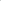 vypracování či aktualizace strategií podporujících udržitelný rozvoj za účasti veřejnosti, poradenství a konzultace ke strategické dokumentaci na úrovni obcí, měst a mikroregionů vedoucí k zajištění jejich vazby na udržitelný rozvoj a principy MA21 apod.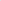 Závazek kraje na základě usnesení zastupitelstva kraje č. 12/1113 ze dne 23. 6. 2010 o schválení Deklarace o implementaci místní Agendy 21 a principů udržitelného rozvoje v Moravskoslezském kraji.3.Forma použití:Dotace4.Možnosti spolufinancování:-5.Období realizace akce:20186.Vyvolaná potřeba zdrojů v dalších letech:pozn.: u víceletých akcí-7.Vyvolaná potřeba zvýšených provozních výdajů v souvislosti s realizací akce v dalších letech:pozn.: např. výdaje na udržitelnost projektu-ORJ11Odbor regionálního rozvoje a cestovního ruchuNázev akcePodpora rozvojových aktivit v oblasti regionálního rozvoje Číslo akce1105Paragraf21413639Vnitřní obchodKomunální služby a územní rozvoj jinde nezařazené4 10026 400Položka5137513951645166516951755213522253326341Drobný hmotný dlouhodobý majetekNákup materiálu jinde nezařazenýNájemnéKonzultační, poradenské a právní službyNákup ostatních služebPohoštěníNeinvestiční transfery nefinančním podnikatelským subjektům – právnickým osobámNeinvestiční transfery spolkůmNeinvestiční transfery vysokým školámInvestiční transfery obcím1003002 0002006 0007003001 00050019 400Schválený rozpočet 2017 na stejnou (obdobnou) akciv tis. Kč15 000Upravený rozpočet 2017 k 30. 9. 2017 na stejnou (obdobnou) akciv tis. Kč38 196Návrh rozpočtu 2018 na akciv tis. Kč30 500Celkové výdaje na akciv tis. Kč30 5001.Zákonná úprava:-2.Zdůvodnění akce- cíle akce:Cílem akce je podpořit rozvoj kraje jako územního celku, podporujícího investování v kraji, a to především:podporou vybraných obcí v oblasti projektů průmyslových zón a brownfields,prezentací kraje jako významné lokality pro investování zahraničních i tuzemských investorů na investičních veletrzích,propagačními aktivitami na rozvoj investičního a inovačního potenciálu kraje, včetně tvorby propagačních materiálů,tvorbou IT aplikací v oblasti prezentace investičních příležitostí,oceněním vítězů soutěží Inovační firma roku, StartUp Harvest a Podnikatelka roku,poskytnutím individuální dotace ve výši 10.000 tis. Kč na  spolufinancování projektu „Karnola – udržitelná revitalizace a zatraktivnění národní kulturní památky“ (usnesení zastupitelstva kraje č. 5/458 ze dne 14. 9. 2017),poskytnutím druhé splátky individuální dotace ve výši 5.500 tis. Kč na spolufinancování projektu „Průmyslový park Nový Jičín - Dolní Předměstí, IX. Etapa - rozšíření průmyslové zóny", individuálními dotacemi spadajícími do odvětví regionálního rozvoje.3.Forma použití:Výdaj kraje/Dotace4.Možnosti spolufinancování:-5.Období realizace akce:20186.Vyvolaná potřeba zdrojů v dalších letech:pozn.: u víceletých akcí-7.Vyvolaná potřeba zvýšených provozních výdajů v souvislosti s realizací akce v dalších letech:pozn.: např. výdaje na udržitelnost projektu-ORJ11Odbor regionálního rozvoje a cestovního ruchuNázev akceAktivity zajišťované ARR na základě rámcové smlouvyČíslo akce1110Paragraf3639Komunální služby a územní rozvoj jinde nezařazenéPoložka5169Nákup ostatních služebSchválený rozpočet 2017 na stejnou (obdobnou) akciv tis. Kč14 500Upravený rozpočet 2017 k 30. 9. 2017 na stejnou (obdobnou) akciv tis. Kč17 943Návrh rozpočtu 2018 na akciv tis. Kč15 000Celkové výdaje na akciv tis. Kč15 0001.Zákonná úprava:-2.Zdůvodnění akce- cíle akce:Agentura pro regionální rozvoj, a.s., bude zajišťovat ve prospěch kraje aktivity na základě Rámcové smlouvy o spolupráci při realizaci některých činností regionálního rozvoje mezi Moravskoslezským krajem a Agenturou pro regionální rozvoj, a.s. Na základě plánu činností, který je nedílnou součástí Rámcové smlouvy, budou ze strany Agentury pro regionální rozvoj, a.s., zajišťovány zejména celoroční průběžné činnosti podporující rozvoj podnikatelských nemovitostí, investičních příležitostí, včetně péče o investory zasídlené v kraji, činnosti zaměřené na podporu podnikání a podnikavosti v Moravskoslezském kraji. Také budou zajišťovány „balíčky“ jednorázových aktivit zaměřené na organizaci akcí, a to zejména na prezentaci Investičního potenciálu Moravskoslezského kraje, slavnostní vyhlášení soutěže Inovační firma, organizaci Investiční konference, setkání s podnikateli apod. 3.Forma použití:Výdaj kraje/Dotace4.Možnosti spolufinancování:-5.Období realizace akce:20186.Vyvolaná potřeba zdrojů v dalších letech:pozn.: u víceletých akcí-7.Vyvolaná potřeba zvýšených provozních výdajů v souvislosti s realizací akce v dalších letech:pozn.: např. výdaje na udržitelnost projektu-ORJ11Odbor regionálního rozvoje a cestovního ruchuNázev akceVesnice rokuČíslo akce1115Paragraf3636Územní rozvojPoložka5321Neinvestiční transfery obcímSchválený rozpočet 2017 na stejnou (obdobnou) akciv tis. Kč525Upravený rozpočet 2017 k 30. 9. 2017 na stejnou (obdobnou) akciv tis. Kč525Návrh rozpočtu 2018 na akciv tis. Kč525Celkové výdaje na akciv tis. Kč5251.Zákonná úprava:-2.Zdůvodnění akce- cíle akce:Cílem akce, kterou každoročně vyhlašuje Spolek pro obnovu venkova České republiky, Svaz měst a obcí České republiky, Ministerstvo pro místní rozvoj České republiky a Ministerstvo zemědělství České republiky, je finanční podpora obcí, které se umístí na 1. – 3. místě krajského kola soutěže „Vesnice roku“ a finanční odměna nejlepší obce za vedení knihovny. Obec, která se umístí na 1. místě krajského kola soutěže, se zúčastní celostátního kola soutěže „Vesnice roku“. Cílem je povzbudit obyvatele venkova k aktivní účasti na rozvoji svého domova a upozornit širokou veřejnost na význam venkova.3.Forma použití:Ocenění4.Možnosti spolufinancování:-5.Období realizace akce:20186.Vyvolaná potřeba zdrojů v dalších letech:pozn.: u víceletých akcí-7.Vyvolaná potřeba zvýšených provozních výdajů v souvislosti s realizací akce v dalších letech:pozn.: např. výdaje na udržitelnost projektu-ORJ11Odbor regionálního rozvoje a cestovního ruchuNázev akceČlenský poplatek za účast v zájmovém sdružení právnických osob Trojhalí KarolinaČíslo akce1116Paragraf3636Územní rozvojPoložka5179Ostatní nákupy jinde nezařazenéSchválený rozpočet 2017 na stejnou (obdobnou) akciv tis. Kč5 000Upravený rozpočet 2017 k 30. 9. 2017 na stejnou (obdobnou) akciv tis. Kč5 000Návrh rozpočtu 2018 na akciv tis. Kč5 000Celkové výdaje na akciv tis. Kč5 0001.Zákonná úprava:-2.Zdůvodnění akce- cíle akce:Moravskoslezský kraj v roce 2011 přistoupil jako člen do zájmového sdružení právnických osob „Trojhalí Karolina“. Částka 5 mil. Kč představuje roční členský příspěvek v tomto zájmovém sdružení. Činnost sdružení je zaměřena na financování přípravy a realizace projektů na proměnu oblasti Karolina, na financování obnovy a na vytváření podmínek pro kulturní, výchovné, sportovní a vzdělávací akce.3.Forma použití:Výdaj kraje4.Možnosti spolufinancování:-5.Období realizace akce:20186.Vyvolaná potřeba zdrojů v dalších letech:pozn.: u víceletých akcíV r. 2019: 5 000 tis. KčV r. 2020: 5 000 tis. KčV r. 2021: 5 000 tis. Kč7.Vyvolaná potřeba zvýšených provozních výdajů v souvislosti s realizací akce v dalších letech:pozn.: např. výdaje na udržitelnost projektu-ORJ11Odbor regionálního rozvoje a cestovního ruchuNázev akceRegionální investiční pobídkaČíslo akce1125Paragraf3636Územní rozvojPoložka5213Neinvestiční transfery nefinančním podnikatelským subjektům – právnickým osobámSchválený rozpočet 2017 na stejnou (obdobnou) akciv tis. Kč3 000Upravený rozpočet 2017 k 30. 9. 2017 na stejnou (obdobnou) akciv tis. Kč4 000Návrh rozpočtu 2018 na akciv tis. Kč3 000Celkové výdaje na akciv tis. Kč3 0001.Zákonná úprava:-2.Zdůvodnění akce- cíle akce:Cílem regionální investiční pobídky je přispět k rozvoji investičního 
a inovačního prostředí pro podnikání v Moravskoslezském kraji. Oprávněnými žadateli budou české i zahraniční podnikatelské subjekty, které budou realizovat investice na území Moravskoslezského kraje. Forma podpory je individuální dotace, kdy potencionální investoři mohou získat prostředky na realizaci projektů, které přispějí k rozvoji místního inovačního ekosystému.3.Forma použití:Dotace4.Možnosti spolufinancování:-5.Období realizace akce:20186.Vyvolaná potřeba zdrojů v dalších letech:pozn.: u víceletých akcí-7.Vyvolaná potřeba zvýšených provozních výdajů v souvislosti s realizací akce v dalších letech:pozn.: např. výdaje na udržitelnost projektu-ORJ11Odbor regionálního rozvoje a cestovního ruchuNázev akceSlužby Moravskoslezského paktu zaměstnanosti při Sdružení pro rozvoj Moravskoslezského krajeČíslo akce1131Paragraf3639Komunální služby a územní rozvoj jinde nezařazenéPoložka5222Neinvestiční transfery spolkůmSchválený rozpočet 2017 na stejnou (obdobnou) akciv tis. Kč2 000Upravený rozpočet 2017 k 30. 9. 2017 na stejnou (obdobnou) akciv tis. Kč2 000Návrh rozpočtu 2018 na akciv tis. Kč2 000Celkové výdaje na akciv tis. Kč2 0001.Zákonná úprava:-2.Zdůvodnění akce- cíle akce:Cílem akce je zajistit zlepšení spolupráce partnerů k podpoře růstu zaměstnanosti v Moravskoslezském kraji. Předpokládá se poskytnutí dotace Sdružení pro Rozvoj Moravskoslezského kraje, jakožto nositeli Moravskoslezského paktu zaměstnanosti, zejména na zajištění těchto dílčích činností:vypracování analýz a prognóz pro potřeby rozvoje zaměstnanosti v Moravskoslezském kraji – specifické průzkumy mezi zaměstnavateli a obyvateli kraje nad rámec financovaný z jiných zdrojů (zejména z projektu KOMPAS při Ministerstvu práce a sociálních věcí),zajištění služeb strategické komunikační platformy pro jednání se zaměstnavateli a s dalšími partnery v Moravskoslezském kraji k identifikaci potřeb trhu práce a podpory zaměstnanosti,zpracování identifikovaných potřeb trhu práce a podpory zaměstnanosti do podoby konceptů strategických intervencí a komunikace s nositeli a partnery vedoucí k přípravě 
na realizaci těchto intervencí ve formě programů a projektů (project development), zapojení do národních a mezinárodních sítí spolupráce v oblasti rozvoje zaměstnanosti v regionech.3.Forma použití:Dotace4.Možnosti spolufinancování:-5.Období realizace akce:20186.Vyvolaná potřeba zdrojů v dalších letech:pozn.: u víceletých akcí-7.Vyvolaná potřeba zvýšených provozních výdajů v souvislosti s realizací akce v dalších letech:pozn.: např. výdaje na udržitelnost projektu-ORJ11Odbor regionálního rozvoje a cestovního ruchuNázev akceSpolufinancování provozu Moravskoslezského inovačního centra Ostrava, a.s.Číslo akce1132Paragraf3639Komunální služby a územní rozvoj jinde nezařazenéPoložka5213Neinvestiční transfery nefinančním podnikatelským subjektům – právnickým osobámSchválený rozpočet 2017 na stejnou (obdobnou) akciv tis. Kč15 000Upravený rozpočet 2017 k 30. 9. 2017 na stejnou (obdobnou) akciv tis. Kč15 000Návrh rozpočtu 2018 na akciv tis. Kč8 000Celkové výdaje na akciv tis. Kč8 0001.Zákonná úprava:-2.Zdůvodnění akce- cíle akce:Moravskoslezské inovační centrum Ostrava, a.s. bude v zájmu svých dvou hlavních akcionářů (Moravskoslezský kraj a statutární město Ostrava) poskytovat služby v režimu závazku veřejné služby. Jedná se o služby v těchto třech oblastech:Řízení Regionální inovační strategie Moravskoslezského kraje (dále RIS MSK) – vedení kraje a Ostravy jako dvou klíčových veřejnoprávních stakeholderů inovačního ekosystému regionu se ve výše uvedeném memorandu dohodli na společném postupu ve zlepšování prostředí pro podnikání a inovace a pověří výkonem této specializované činnosti právě Moravskoslezské inovační centrum Ostrava, a.s. (dále jen MSIC Ostrava).Vývoj a poskytování individualizovaných služeb podporujících růst a inovace firem.Správa prostor budov dnešního Vědeckotechnologického parku Ostrava (dále jen VTPO) a změna jejich využití tak, aby nové využití co nejvíce podporovalo naplnění cílů činnosti MSIC Ostrava v prvních dvou oblastech shora uvedených služeb.Rozvoj činnosti MSIC Ostrava je dlouhodobou strategickou aktivitou Moravskoslezského kraje. Cíle akce pro rok 2018 jsou následující:Rozvoj kapacit a kvality individualizovaných koučinkových služeb pro malé a střední firmy v Moravskoslezském kraji založeného na metodice smE-MPOWER – cílem je min. 40 spokojených klientů této služby a také plně etablovaný systém měření výsledků služby ve vztahu k plnění poslání MSIC Ostrava (veřejný zájem: růst firem, tvorba pracovních míst a inovace).Upravený proces řízení RIS MSK – cílem je z dnes formálního procesu učinit fungující živý proces vedoucí k účinné spolupráci samosprávy, firem, výzkumných, vzdělávacích a dalších relevantních institucí v oblasti zlepšování podmínek pro podnikání a inovace v Moravskoslezském kraji. Konkrétními výstupy tohoto cíle v roce 2018 budou:Nová struktura implementace RIS MSK,Připravený projekt Smart akcelerátor MSK 2, jehož prostřednictvím bude do rozvoje inovačního ekosystému regionu investováno několik desítek mil. Kč z Operačního programu Výzkum, vývoj a vzdělávání.,Pilotní ověření programu Inovační asistent, jehož cílem je retence a návrat talentů do Moravskoslezského kraje prostřednictvím zapojení do inovačních projektů místních malých a středních firem,Etablovaný tým pro řízení RIS MSK schopný realizovat svěřené marketingové aktivity v oblasti řízení změny brandu Moravskoslezského kraje.Příprava a rozvoj centra průmyslových kompetencí – ve spolupráci s Moravskoslezským automobilových klastrem a jeho členskými firmami bude řešeno technologické zázemí pro testovací a výzkumnou infrastrukturu v oblasti kolaborativních robotů. Ve spolupráci s firemními a akademickými partnery budou ve vazbě na to vyvíjeny služby technologického poradenství a profesního vzdělávání. Ve spolupráci s Centrem podpory inovací VŠB-TUO bude rozvíjen systém služeb vedoucí k většímu propojení startupové scény v Moravskoslezském kraji se zralými firmami a nastaveno funkční propojení služeb Centra podpory inovací VŠB-TUO na koučinkové služby MSIC Ostrava. 3.Forma použití:Dotace4.Možnosti spolufinancování:-5.Období realizace akce:20186.Vyvolaná potřeba zdrojů v dalších letech:pozn.: u víceletých akcí- 7.Vyvolaná potřeba zvýšených provozních výdajů v souvislosti s realizací akce v dalších letech:pozn.: např. výdaje na udržitelnost projektu-ORJ11Odbor regionálního rozvoje a cestovního ruchuNázev akceGreen Light: Systém služeb podporující vznik nových inovativních firemČíslo akce1133Paragraf3639Komunální služby a územní rozvoj jinde nezařazenéPoložka5332Neinvestiční transfery vysokým školámSchválený rozpočet 2017 na stejnou (obdobnou) akciv tis. Kč0Upravený rozpočet 2017 k 30. 9. 2017 na stejnou (obdobnou) akciv tis. Kč0Návrh rozpočtu 2018 na akciv tis. Kč6 500Celkové výdaje na akciv tis. Kč6 5001.Zákonná úprava:-2.Zdůvodnění akce- cíle akce:Akce je zaměřena na podporu systémového přístupu v oblasti rozvoje inovativního start-up podnikání v kraji spočívající v rozvoji programu Green Light, který je v současné době realizován v rámci Centra podpory inovací VŠB-TUO se zacílením na studenty a absolventy univerzit. Upgrade programu Green Light spočívající v jeho zlepšení kvality, efektivity podpořených startups a rozšíření v rámci celého Moravskoslezského kraje reaguje na potřebu stimulovat v rámci kraje inovativní podnikání s cílem zajištění ekonomického růstu regionu zejména v oblastech s vysokým technologickým potenciálem. S podporou finančních prostředků dojde ke změnám 
v obsahu programu Green Light – nově se bude program zaměřovat na rozvoj ambiciózních podnikatelských nápadů (Green Light Start) a dále pak na přerod těchto podnikatelských plánů do reálného podnikání spočívající nejen v založení firmy, ale také získání platících zákazníků a vytvoření základu pro další rozvoj firmy (Green Light Akcelerátor). Komplexně koncipovaný program Green Light systémově zapadá do dalších plánovaných aktivit na rozvoj inovativního podnikání v rámci Moravskoslezského inovačního centra Ostrava a.s. Pro podnikající subjekty bude taktéž realizován podpůrný nástroj aktivizující zapojení do zajímavých a prestižních finančních programů EU (např. Horizont 2020) s cílem rozvíjet kapacity firem v této oblasti. Předpokládá se poskytnutí neinvestiční dotace formou zálohové platby s následným vyúčtováním.3.Forma použití:Výdaj kraje/Dotace4.Možnosti spolufinancování:-5.Období realizace akce:20186.Vyvolaná potřeba zdrojů v dalších letech:pozn.: u víceletých akcí-7.Vyvolaná potřeba zvýšených provozních výdajů v souvislosti s realizací akce v dalších letech:pozn.: např. výdaje na udržitelnost projektu-ORJ11Odbor regionálního rozvoje a cestovního ruchuNázev akcePodpora talent managementuČíslo akce1135Paragraf3636Územní rozvojPoložka52125213Neinvestiční transfery nefinančním podnikatelským subjektům – fyzickým osobámNeinvestiční transfery nefinančním podnikatelským subjektům – právnickým osobám1 5001 500Schválený rozpočet 2017 na stejnou (obdobnou) akciv tis. Kč0Upravený rozpočet 2017 k 30. 9. 2017 na stejnou (obdobnou) akciv tis. Kč0Návrh rozpočtu 2018 na akciv tis. Kč3 000Celkové výdaje na akciv tis. Kč3 0001.Zákonná úprava:-2.Zdůvodnění akce- cíle akce:Cílem podpory regionálního talent managementu je přilákat talentované a aktivní lidi, zaměstnance a podnikatele do Moravskoslezského kraje, případně zamezit odchodu těchto lidí z regionu.Mezi základní prvky talent managementu patří zejména řízení a realizace specifických marketingových aktivit a služeb, zapojení cílové skupiny do brandu místních zaměstnavatelů a realizace dalších aktivit vedoucích k dlouhodobé spolupráci s danou cílovou skupinou.Dílčí realizované aktivity by měly přispět ke zvýšení konkurenceschopnosti a atraktivity regionu pro nové investory hledající vysoce kvalitní lidské zdroje.3.Forma použití:Dotace4.Možnosti spolufinancování:-5.Období realizace akce:20186.Vyvolaná potřeba zdrojů v dalších letech:pozn.: u víceletých akcí-7.Vyvolaná potřeba zvýšených provozních výdajů v souvislosti s realizací akce v dalších letech:pozn.: např. výdaje na udržitelnost projektu-ORJ11Odbor regionálního rozvoje a cestovního ruchuNázev akcePohornická krajinaČíslo akce1136Paragraf3636Územní rozvojPoložka5166Konzultační, poradenské a právní službySchválený rozpočet 2017 na stejnou (obdobnou) akciv tis. Kč0Upravený rozpočet 2017 k 30. 9. 2017 na stejnou (obdobnou) akciv tis. Kč0Návrh rozpočtu 2018 na akciv tis. Kč10 000Celkové výdaje na akciv tis. Kč10 0001.Zákonná úprava:-2.Zdůvodnění akce- cíle akce:Zhotovení hospodářské a socioekonomické studie současného stavu a budoucího potenciálu specifické oblasti 4 – Karvinsko (SOB4 – Karvinsko je definována Zásadami územního rozvoje MSK, jako oblast zahrnující územní celky Albrechtice, Havířov, Horní Suchá, Karviná, Dětmarovice, Petrovice u Karviné, Stonava, Doubrava, Orlová a Petřvald), především s ohledem na budoucí hospodářské změny regionu. Cílem je vytvořit studii, která bude navázána na existující strategie Moravskoslezského kraje a příslušných měst. Smyslem studie bude mimo jiné poskytnout těmto strategiím zpětnou vazbu. Studie by také měla určit směr dalšího rozvoje tohoto regionu a poskytnout konkrétní náměty, které vzejdou z analýzy jeho současného a budoucího předpokládaného stavu.3.Forma použití:Výdaj kraje4.Možnosti spolufinancování:-5.Období realizace akce:20186.Vyvolaná potřeba zdrojů v dalších letech:pozn.: u víceletých akcí-7.Vyvolaná potřeba zvýšených provozních výdajů v souvislosti s realizací akce v dalších letech:pozn.: např. výdaje na udržitelnost projektu-ORJ11Odbor regionálního rozvoje a cestovního ruchuNázev akcePROJEKT – DĚTSKÁ FARMAČíslo akce1137Paragraf3636Územní rozvojPoložka5166Konzultační, poradenské a právní službySchválený rozpočet 2017 na stejnou (obdobnou) akciv tis. Kč0Upravený rozpočet 2017 k 30. 9. 2017 na stejnou (obdobnou) akciv tis. Kč0Návrh rozpočtu 2018 na akciv tis. Kč5 000Celkové výdaje na akciv tis. Kč5 0001.Zákonná úprava:-2.Zdůvodnění akce- cíle akce:Účelem projektu je ekonomické oživení osoblažského regionu v tradičních činnostech spojených s pobytem v přírodě, jejím poznáváním a ochranou, s chovem hospodářských zvířat, pěstováním a zpracováním zemědělských plodin s venkovským životem, řemesly a lidovými tradicemi, se zdravou výživou a zdravým životním stylem atd.  Cílem projektu je vybudovat „dětskou farmu“ – přírodní rekreační a ekologický areál se zaměřením na vytváření pozitivního vztahu dětí k přírodě a společnosti prostřednictvím aktivní ozdravné rekreace, přírodovědného a ekologického vzdělávání a výchovy, rozvoje sociálního začleňování a prosazování a naplňování zásad udržitelného rozvoje. Projekt má velký potenciál přispět k udržitelnému rozvoji ve všech jeho pilířích – environmentálním, sociálním i ekonomickém. 3.Forma použití:Výdaj kraje4.Možnosti spolufinancování:-5.Období realizace akce:20186.Vyvolaná potřeba zdrojů v dalších letech:pozn.: u víceletých akcí-7.Vyvolaná potřeba zvýšených provozních výdajů v souvislosti s realizací akce v dalších letech:pozn.: např. výdaje na udržitelnost projektu-ORJ18Útvar podpory řízeníNázev akceImplementace MA  principů udržitelného rozvoje v Moravskoslezském krajiČíslo akce1252Paragraf3639Komunální služby a územní rozvoj jinde nezařazenéPoložka513951695179Nákup materiálu jinde nezařazenýNákup ostatních služebOstatní nákupy jinde nezařazené20030199Schválený rozpočet 2017 na stejnou (obdobnou) akciv tis. Kč400Upravený rozpočet 2017 k 30. 9. 2017 na stejnou (obdobnou) akciv tis. Kč410Návrh rozpočtu 2018 na akciv tis. Kč600Celkové výdaje na akciv tis. Kč6001.Zákonná úprava:-2.Zdůvodnění akce- cíle akce:Předmětem této akce rozpočtu je zajištění aktivit v návaznosti na realizovaný projekt Implementace MA21 a principů udržitelného rozvoje v Moravskoslezském kraji v letech 2010 až 2011, kdy se kraj zavázal plnit kritéria místní Agendy 21. Zastupitelstvo kraje usnesením č. 12/1113 ze dne 23. 6. 2010 schválilo Deklaraci o implementaci místní Agendy 21 a principů udržitelného rozvoje v Moravskoslezském kraji. Dále pak zajištění aktivit v rámci projektu „Zdravý Moravskoslezský kraj“, ke kterému se kraj přihlásil členstvím v Národní síti Zdravých měst, obcí a regionů od roku 2013 usnesením zastupitelstva kraje č. 3/259 ze dne 21. 3. 2013. Z tohoto členství plyne roční závazek ve výši 99 tis. Kč. Nedílnou součástí této akce je i podpora společensky odpovědných aktivit kraje.Požadované finanční prostředky budou využity zejména:na zaplacení členského příspěvku zájmovému sdružení Národní síť Zdravých měst,na přípravu a realizaci osvětových akcí a kampaní na témata spojená s místní Agendou 21 a udržitelným rozvojem, například Den čisté mobility, Na úřad bez auta!, v rámci Dne Země akci "Ukliďme si kousek svého kraje",na zajištění realizace návrhů řešení vybraných ověřených problémů vzešlých z Fóra udržitelného rozvoje, na sledování a vyhodnocování zastupitelstvem kraje schválených indikátorů udržitelného rozvoje,na realizaci aktivit v rámci projektu „Zdravý Moravskoslezský kraj“.3.Forma použití:Výdaj kraje4.Možnosti spolufinancování:-5.Období realizace akce:20186.Vyvolaná potřeba zdrojů v dalších letech:pozn.: u víceletých akcíV r. 2019: 99 tis. KčV r. 2020: 99 tis. KčV r. 2021: 99 tis. Kč7.Vyvolaná potřeba zvýšených provozních výdajů v souvislosti s realizací akce v dalších letech:pozn.: např. výdaje na udržitelnost projektu-ORJ24Průmyslové zónyNázev akcePrůmyslová zóna NošoviceČíslo akce1100Paragraf3639Komunální služby a územní rozvoj jinde nezařazenýPoložka51695171Nákup ostatních služebOpravy a udržování5001 000Schválený rozpočet 2017 na stejnou (obdobnou) akciv tis. Kč0Upravený rozpočet 2017 k 30. 9. 2017 na stejnou (obdobnou) akciv tis. Kč38Návrh rozpočtu 2018 na akciv tis. Kč1 500Celkové výdaje na akciv tis. Kč1 538 1.Zákonná úprava:-2.Zdůvodnění akce- cíle akce:Příprava a realizace průmyslové zóny Nošovice probíhala v letech 2005 – 2013. Celkové uznatelné náklady na realizaci průmyslové zóny činily 2.172 mil. Kč, z toho dotace ze státního rozpočtu činila 1.607 mil. Kč, příspěvky realizované třetí osobou v rámci tzv. sdružené výstavby ve výši 201 mil. Kč a uznatelné náklady Moravskoslezského kraje činily 364 mil. Kč. Neuznatelné náklady v letech 2005-2016 činily 236 mil. Kč. Během realizace akce Průmyslová zóna Nošovice vybudoval Moravskoslezský kraj v rámci trvalého dopravního napojení železniční přejezd přes železniční vlečku společnosti ČEPS, a.s. Železniční přejezd vykazuje známky poškození, proto bude potřeba jej v roce 2018 opravit, a to během celozávodní dovolené v PZ Nošovice, kdy provoz na silnici klesá na maximální možné minimum. Vzhledem k tomu, že stavba je stále ještě v záruční době, je zpracováván reklamační dopis. Rozsah opravy bude možno stanovit po odborné konzultaci.Moravskoslezský kraj vykoupil v rámci přípravy stavby MÚK Nošovice nemovité věci, které mají být v budoucnu převedeny na investora stavby – Česká republika, Ředitelství silnic a dálnic ČR. Mimo jiné se jedná o dva domy, z nichž jeden je ve velmi špatném technickém stavu, a je proto navrhována v roce 2018 jeho demolice.3.Forma použití:Výdaj kraje4.Možnosti spolufinancování:-5.Období realizace akce:2005 - 20186.Vyvolaná potřeba zdrojů v dalších letech:pozn.: u víceletých akcí-7.Vyvolaná potřeba zvýšených provozních výdajů v souvislosti s realizací akce v dalších letech:pozn.: např. výdaje na udržitelnost projektu-ORJ14Odbor evropských projektůNázev akceFoster excellence in the Moravian-Silesian RegionČíslo akce3331Paragraf3639Komunální služby a územní rozvoj jinde nezařazenéPoložka5169Nákup ostatních služebSchválený rozpočet 2017 na stejnou (obdobnou) akciv tis. Kč1 075Upravený rozpočet 2017 k 30. 9. 2017 na stejnou (obdobnou) akciv tis. Kč100Návrh rozpočtu 2018 na akciv tis. Kč1 075Celkové výdaje na akciv tis. Kč25 0001.Zákonná úprava:-2.Zdůvodnění akce- cíle akce:V rámci projektu budou podporovány mezinárodní a mezisektorové mobility zahraničních výzkumných pracovníků, studentů a doktorandů. Tito výzkumní odborníci budou zapojeni do výzkumných projektů a vzdělávací činností v regionu, a to na univerzitách Moravskoslezského kraje a dalších zapojených institucí. Zapojenými organizacemi budou: • Vysoká škola báňská – Technická univerzita Ostrava, • Ostravská univerzita, • Slezská univerzita v Opavě, • Fakultní nemocnice Ostrava, • Hasičský záchranný sbor Moravskoslezského kraje.  Zmiňované instituce budou zároveň partnerskými organizacemi kraje v tomto projektu. Cílem je podpora kvalitativního i kvantitativního rozvoje lidských zdrojů, mobilit a profesního růstu výzkumných pracovníků ve vybraných vědních oborech.  Zastupitelstvo kraje rozhodlo o profinancování a kofinancování projektu dne 22. 9. 2016 usnesením č. 21/2251.3.Forma použití:Výdaj kraje4.Možnosti spolufinancování:HORIZONT 2020 – Program MARIE CURIE5.Období realizace akce:2017 - 20226.Vyvolaná potřeba zdrojů v dalších letech:pozn.: u víceletých akcíV r. 2019: 3 050 tis. KčV r. 2020: 3 000 tis. KčV r. 2021: 2 500 tis. KčV r. 2022: 2 275 tis. Kč7.Vyvolaná potřeba zvýšených provozních výdajů v souvislosti s realizací akce v dalších letech:pozn.: např. výdaje na udržitelnost projektu-ORJ14Odbor evropských projektůNázev akceRegionální poradenské centrum SK-CZČíslo akce3280Paragraf3636Územní rozvojPoložka5169Nákup ostatních služebSchválený rozpočet 2017 na stejnou (obdobnou) akciv tis. Kč850Upravený rozpočet 2017 k 30. 9. 2017 na stejnou (obdobnou) akciv tis. Kč800Návrh rozpočtu 2018 na akciv tis. Kč950Celkové výdaje na akciv tis. Kč3 5001.Zákonná úprava:-2.Zdůvodnění akce- cíle akce:Cílem projektu bude zabezpečit efektivní implementaci a koordinaci programu Interreg V-A Slovenská republika – Česká republika 2014 – 2020 (dále jen „SK-CZ“) na území Moravskoslezského kraje. K naplnění cíle povedou následující aktivity:•vytvoření společné přeshraniční databáze (získat a ověřit nová partnerství, inovační přístupy, metody, postupy a systém práce při implementaci projektů),•příprava společných projektů (informování veřejnosti o úloze EU v podpoře přeshraniční spolupráce, poradensko-konzultační činnost v rámci Interregu V-A SK-CZ), •aktivity směřující k propagaci přeshraniční spolupráce a společného území (společné publikace, internetové stránky),•poskytování informací o programu Interreg V-A SK-CZ na webových stránkách MSK/ Žilinského samosprávného kraje,•účast na spoluorganizaci školení, workshopů a informačních setkání atd.  Partnerem projektu je Žilinský samosprávný kraj, přičemž Moravskoslezský kraj bude vedoucí partner a předkladatel žádosti o podporu.Zastupitelstvo kraje rozhodlo o profinancování a kofinancování projektu dne 23. 6. 2016 usnesením č. 20/2088.3.Forma použití:Výdaj kraje4.Možnosti spolufinancování:Interreg V-A Slovenská republika – Česká republika - 90 % způsobilých výdajů5.Období realizace akce:2017 - 20206.Vyvolaná potřeba zdrojů v dalších letech:pozn.: u víceletých akcíV r. 2019: 900 tis. KčV r. 2020: 850 tis. Kč7.Vyvolaná potřeba zvýšených provozních výdajů v souvislosti s realizací akce v dalších letech:pozn.: např. výdaje na udržitelnost projektu-ORJ14Odbor evropských projektůNázev akceSmart akcelerátor RIS 3 strategieČíslo akce3256Paragraf3639Komunální služby a územní rozvoj jinde nezařazenéPoložka5169Nákup ostatních služebSchválený rozpočet 2017 na stejnou (obdobnou) akciv tis. Kč2 207Upravený rozpočet 2017 k 30. 9. 2017 na stejnou (obdobnou) akciv tis. Kč15 897Návrh rozpočtu 2018 na akciv tis. Kč6 181Celkové výdaje na akciv tis. Kč56 4821.Zákonná úprava:-2.Zdůvodnění akce- cíle akce:Cílem projektu je umožnit v Moravskoslezském kraji rozvoj inovačního prostředí s využitím Národní výzkumné a inovační strategie pro inteligentní specializaci České republiky (Národní RIS3 strategie) a její krajské přílohy Regionální inovační strategie Moravskoslezského kraje (dále RIS MSK), a umožnit kvalitní řízení procesu entrepreneurial discovery („podnikatelského objevování“). Tento proces objevování nových příležitostí v kraji zahrnuje soukromý sektor, staví na vnitřních silných stránkách každého regionu, na jeho podnikavosti a konkurenčních výhodách. Využitím tohoto procesu mohou krajské RIS MSK, příp. Národní RIS3 strategie uvolnit ekonomickou transformaci pomocí modernizace, diverzifikace nebo radikální inovace ve všech regionech. Projekt je koncipován jako partnerský, kdy partnerem projektu je Agentura pro regionální rozvoj, a.s.Zastupitelstvo kraje rozhodlo o profinancování a kofinancování projektu dne 25. 9. 2015 usnesením č. 16/1632. Projekt je financován formou záloh.  Finanční prostředky z vlastních zdrojů jsou v rozpočtu nárokovány také na částečné předfinancování podílu dotace z důvodu zajištění plynulosti realizace aktivit projektu.Do konce roku 2016 bylo v rámci projektu vyčerpáno 3 723,30 tis. Kč.3.Forma použití:Výdaj kraje4.Možnosti spolufinancování:Operační program Výzkum, vývoj a vzdělávání - 85 % způsobilých výdajů5.Období realizace akce:2016 - 20196.Vyvolaná potřeba zdrojů v dalších letech:pozn.: u víceletých akcíV r. 2019: 2 548 tis. Kč7.Vyvolaná potřeba zvýšených provozních výdajů v souvislosti s realizací akce v dalších letech:pozn.: např. výdaje na udržitelnost projektuV letech 2019 – 2021: 250 tis. Kč/rokORJ714Odbor investiční a majetkovýOdbor evropských projektůNázev akceProstředky na přípravu projektůČíslo akce3998Paragraf3639Komunální služby a územní rozvoj jinde nezařazenéPoložka51665169Konzultační, poradenské a právní službyNákup ostatních služeb2 00048 000Schválený rozpočet 2017 na stejnou (obdobnou) akciv tis. Kč100 000Upravený rozpočet 2017 k 30. 9. 2017 na stejnou (obdobnou) akciv tis. Kč31 231Návrh rozpočtu 2018 na akciv tis. Kč50 000Celkové výdaje na akciv tis. Kč50 0001.Zákonná úprava:2.Zdůvodnění akce- cíle akce:Moravskoslezský kraj připravuje řadu projektů vhodných k financování ze zdrojů Evropské unie. Prostředky na přípravu projektů nejsou v některých případech rozpočtovány jako samostatná akce, jelikož není zřejmé, zda se pro akci nalezne vhodný zdroj financování nebo zda se akci podaří v daném roce připravit pro podání do konkrétní výzvy. Výdaje vynaložené na přípravu projektů budou dále individuálně posuzovány v souvislosti s vyhlášenou výzvou, zda budou či nebudou uznány jako způsobilý výdaj. Z tohoto důvodu není zaručena návratnost vynaložených prostředků.Finanční prostředky budou dle potřeby využívány pro případné neočekávané výdaje v rámci schválených projektů spolufinancovaných z evropských finančních zdrojů.3.Forma použití:Výdaj kraje4.Možnosti spolufinancování:Je možné částečné financování z Evropské unie.5.Období realizace akce:2016 – 20216.Vyvolaná potřeba zdrojů v dalších letech:pozn.: u víceletých akcí-7.Vyvolaná potřeba zvýšených provozních výdajů v souvislosti s realizací akce v dalších letech:pozn.: např. výdaje na udržitelnost projektuORJ11Odbor regionálního rozvoje a cestovního ruchuNázev akcePodpora činnosti sekretariátu a zajištění chodu Regionální stálé konference Moravskoslezského kraje IIČíslo akce3400Paragraf3639Komunální služby a územní rozvoj jinde nezařazenéPoložka5164516951735175NájemnéNákup ostatních služebCestovnéPohoštění402 35010100Schválený rozpočet 2017 na stejnou (obdobnou) akciv tis. Kč0Upravený rozpočet 2017 k 30. 9. 2017 na stejnou (obdobnou) akciv tis. Kč0Návrh rozpočtu 2018 na akciv tis. Kč2 500Celkové výdaje na akciv tis. Kč10 0001.Zákonná úprava:-2.Zdůvodnění akce- cíle akce:Finanční prostředky budou využity na financování činností spojených se zasedáním Regionální stálé konference Moravskoslezského kraje, poradních skupin Regionální stálé konference a dílčích činností souvisejících s aktualizací Regionálního akčního plánu Moravskoslezského kraje. Finanční prostředky budou využity také na financování mzdových nákladů zaměstnanců MSK a několika externích pracovníků, kteří budou zapojeni do projektu. Jedná se o navazující projekt s plánovanou realizací od 1. 12. 2017 do 30. 11. 2019. Rozhodnutí o profinancování a kofinancování projektu bude předloženo ke schválení na jednání zastupitelstva kraje dne 14. 12. 2017.3.Forma použití:Výdaj kraje4.Možnosti spolufinancování:Operační program Technická pomoc 2014-2020 – 100% způsobilých výdajů5.Období realizace akce:2018-20216.Vyvolaná potřeba zdrojů v dalších letech:pozn.: u víceletých akcíV r. 2019: 2.500 tis. KčV r. 2020: 2.500 tis. KčV r. 2021: 2.500 tis. Kč7.Vyvolaná potřeba zvýšených provozních výdajů v souvislosti s realizací akce v dalších letech:pozn.: např. výdaje na udržitelnost projektuORJ11Odbor regionálního rozvoje a cestovního ruchuNázev akceTechnická pomoc – Podpora aktivit v rámci Programu Interreg V-A ČR – PR IIČíslo akce3300Paragraf3639Komunální služby a územní rozvoj jinde nezařazenéPoložka516951735175Nákup ostatních služebCestovnéPohoštění5901213Schválený rozpočet 2017 na stejnou (obdobnou) akciv tis. Kč0Upravený rozpočet 2017 k 30. 9. 2017 na stejnou (obdobnou) akciv tis. Kč0Návrh rozpočtu 2018 na akciv tis. Kč615Celkové výdaje na akciv tis. Kč1 9201.Zákonná úprava:-2.Zdůvodnění akce- cíle akce:V rámci programu přeshraniční spolupráce Interreg V-A Česká republika - Polsko 2014 – 2020 realizuje Moravskoslezský kraj projekt Technické pomoci. V rámci projektu budou realizovány konzultační, informační a propagační aktivity (propagace v regionálním tisku, semináře, konzultace) zaměřené na zvýšení znalosti o programu a jeho cílech. Jedná se o navazující projekt s plánovanou realizací od 1. 1. 2018 do 31. 12. 2020. Rozhodnutí o profinancování a kofinancování projektu bude předloženo ke schválení na jednání zastupitelstva kraje dne 14. 12. 2017.3.Forma použití:Výdaj kraje4.Možnosti spolufinancování:Programu Interreg V-A ČR – PR – 90% způsobilých výdajů5.Období realizace akce:2018 - 20206.Vyvolaná potřeba zdrojů v dalších letech:pozn.: u víceletých akcíV r. 2019: 615 tis. KčV r. 2020: 690 tis. Kč7.Vyvolaná potřeba zvýšených provozních výdajů v souvislosti s realizací akce v dalších letech:pozn.: např. výdaje na udržitelnost projektu-ORJ11Odbor regionálního rozvoje a cestovního ruchuNázev akceDP – Úprava lyžařských běžeckých tras v Moravskoslezském krajiČíslo akce1740Paragraf2143Cestovní ruchPoložka5222Neinvestiční transfery spolkůmSchválený rozpočet 2017 na stejnou (obdobnou) akciv tis. Kč3 500Upravený rozpočet 2017 k 30. 9. 2017 na stejnou (obdobnou) akciv tis. Kč2 545Návrh rozpočtu 2018 na akciv tis. Kč3 000Celkové výdaje na akciv tis. Kč3 0001.Zákonná úprava:-2.Zdůvodnění akce- cíle akce:Dotační program je navázán na projekt ukončený v udržitelnosti – Beskydská magistrála a na evropský projekt v udržitelnosti do roku 2020 - Jesenická magistrála, spolufinancovaných z prostředků EU. Jedná se o závazek podpory údržby lyžařských běžeckých tras v návaznosti na zajištění udržitelnosti projektu Jesenické magistrály dle usnesení zastupitelstva kraje č. 20/1634 ze dne 22. 6. 2011. Pro velký potenciál se pokračuje v údržbě tratí i Beskydské magistrály.Jedná se o podporu údržby lyžařských běžeckých tras na území Moravskoslezského kraje strojní úpravou včetně jejich značení s cílem podpořit další rozvoj běžeckého lyžování v Moravskoslezském kraji. Podpora je adresována neziskovým a podobným organizacím, občanským sdružením, podnikatelským subjektům a obcím na spolufinancování uznatelných nákladů, prokazatelně souvisejících s úpravou lyžařských běžeckých tras.Navrhovaná částka bude použita na předpokládané doplatky za zimní sezónu 2017/2018 a na vyhlášení dalšího kola dotačního programu v roce 2018 pro další lyžařskou sezónu 2018/2019.3.Forma použití:Dotace4.Možnosti spolufinancování:-5.Období realizace akce:2012 – 20206.Vyvolaná potřeba zdrojů v dalších letech:pozn.: u víceletých akcíV r. 2019: 3 000 tis. Kč z důvodu zajištění udržitelnosti projektu Jesenické magistrály a pokračování v údržbě Beskydské magistrály.V r. 2020: 3 000 tis. Kč z důvodu zajištění udržitelnosti projektu Jesenické magistrály a pokračování v údržbě Beskydské magistrály.7.Vyvolaná potřeba zvýšených provozních výdajů v souvislosti s realizací akce v dalších letech:pozn.: např. výdaje na udržitelnost projektu-ORJ11Odbor regionálního rozvoje a cestovního ruchuNázev akceDP – Podpora turistických informačních centerv Moravskoslezském krajiČíslo akce1741Paragraf2143Cestovní ruchPoložka5321Neinvestiční transfery obcímSchválený rozpočet 2017 na stejnou (obdobnou) akciv tis. Kč2 000Upravený rozpočet 2017 k 30. 9. 2017 na stejnou (obdobnou) akciv tis. Kč3 215Návrh rozpočtu 2018 na akciv tis. Kč3 000Celkové výdaje na akciv tis. Kč3 0001.Zákonná úprava: -2.Zdůvodnění akce- cíle akce:Dotační program je zaměřen na podporu přímých služeb pro turisty a návštěvníky kraje (navázáno na údržbu a pravidelnou aktualizaci webu www.severnimorava.travel). Podmínky programu jsou vždy upravovány v návaznosti na aktivity a potřeby krajské destinační společnosti Moravian-Silesian Tourism, s.r.o. Cílem programu je podpořit turistická informační centra a zajistit tak standardizaci a zkvalitňování informačních služeb v kraji a dále rozšířit spolupráci mezi turistickými informačními centry a touto destinační společností. Dalším cílem je také vytvořit celokrajskou síť půjčoven elektrokol v rámci turistických informačních center. Dotační program je určen na tvorbu a aktualizaci regionálních databází cestovního ruchu, na šíření komplexních informací o turistickém potenciálu Moravskoslezského kraje a zapojení turistických informačních center do systému destinačních managementů, půjčování elektrokol a pořízení jejich nabíječek.3.Forma použití:Dotace4.Možnosti spolufinancování:-5.Období realizace akce:2018 6.Vyvolaná potřeba zdrojů v dalších letech:pozn.: u víceletých akcí-7.Vyvolaná potřeba zvýšených provozních výdajů v souvislosti s realizací akce v dalších letech:pozn.: např. výdaje na udržitelnost projektu-ORJ11Odbor regionálního rozvoje a cestovního ruchuNázev akceDP – Podpora cestovního ruchu v Moravskoslezském krajiČíslo akce1742Paragraf2143Cestovní ruchPoložka5222Neinvestiční transfery spolkůmSchválený rozpočet 2017 na stejnou (obdobnou) akciv tis. Kč4 500Upravený rozpočet 2017 k 30. 9. 2017 na stejnou (obdobnou) akciv tis. Kč7 209Návrh rozpočtu 2018 na akciv tis. Kč5 500Celkové výdaje na akciv tis. Kč5 5001.Zákonná úprava: -2.Zdůvodnění akce- cíle akce:Dotační program je každoročně zaměřen na nejaktuálnější témata rozvoje cestovního ruchu v Moravskoslezském kraji. Pravidelně směřuje na podporu oblastí cestovního ruchu, jako jsou agroturistika (nově zavedená certifikace poskytovatelů služeb), vodácká turistika, lázeňství apod. Prostřednictvím dotačního programu bude možné podpořit i realizace potřebné drobné infrastruktury v cestovním ruchu v jednotlivých rozvojových oblastech kraje.3.Forma použití:Dotace4.Možnosti spolufinancování:-5.Období realizace akce:2018 6.Vyvolaná potřeba zdrojů v dalších letech:pozn.: u víceletých akcí- 7.Vyvolaná potřeba zvýšených provozních výdajů v souvislosti s realizací akce v dalších letech:pozn.: např. výdaje na udržitelnost projektu-ORJ11Odbor regionálního rozvoje a cestovního ruchuNázev akceDP – Program na podporu technických atraktivitČíslo akce1743Paragraf2143Cestovní ruchPoložka5221Neinvestiční transfery obecně prospěšným společnostemSchválený rozpočet 2017 na stejnou (obdobnou) akciv tis. Kč1 000Upravený rozpočet 2017 k 30. 9. 2017 na stejnou (obdobnou) akciv tis. Kč1 406Návrh rozpočtu 2018 na akciv tis. Kč3 000Celkové výdaje na akciv tis. Kč3 0001.Zákonná úprava: -2.Zdůvodnění akce- cíle akce:Jedná se o dotační program, který navazuje na ukončený projekt „TECHNO TRASA – Industriální aktivity v Moravskoslezském kraji“, který byl v letech 2012 - 2014 spolufinancovaný z EU. V rámci dotačního programu jsou podporovány jednotlivé atraktivity zařazené do TECHNO TRASY a dále atraktivity, které v TECHNO TRASE zařazeny dosud nejsou, ale splňují nabídku a kvalitu služeb pro návštěvníky. Cílem dotačního programu je podpora technických atraktivit v Moravskoslezském kraji jako atraktivních turistických míst vhodných pro trávení volného času za účelem zkvalitňování a rozšiřování služeb turistům. Dotační program je účelově určen na agregovanou podporu letních víkendových akcí pro děti i dospělé s názvem FAJNE LÉTO a navýšení finanční alokace dotačního programu souvisí se zvýšenou potřebou obnovy drobné infrastruktury jednotlivých technických památek.3.Forma použití:Dotace4.Možnosti spolufinancování:-5.Období realizace akce:2018 6.Vyvolaná potřeba zdrojů v dalších letech:pozn.: u víceletých akcí-7.Vyvolaná potřeba zvýšených provozních výdajů v souvislosti s realizací akce v dalších letech:pozn.: např. výdaje na udržitelnost projektu-ORJ11Odbor regionálního rozvoje a cestovního ruchuNázev akceDP – Podpora systému destinačního managementu turistických oblastíČíslo akce1744Paragraf2143Cestovní ruchPoložka5213Neinvestiční transfery nefinančním podnikatelským subjektům – právnickým osobámSchválený rozpočet 2017 na stejnou (obdobnou) akciv tis. Kč6 000Upravený rozpočet 2017 k 30. 9. 2017 na stejnou (obdobnou) akciv tis. Kč5 749Návrh rozpočtu 2018 na akciv tis. Kč6 000Celkové výdaje na akciv tis. Kč6 0001.Zákonná úprava: -2.Zdůvodnění akce- cíle akce:Jedná se o podporu destinačních managementů v turistických oblastech Moravskoslezského kraje, které budou vykonávat činnosti navázané na činnosti krajské destinační společnosti Moravian-Silesian Tourism, s.r.o. a Moravskoslezského kraje. Podpora bude poskytnuta formou dotací destinačním společnostem 
na základě uzavřených smluv.Jednotlivé destinační společnosti budou vykonávat aktivity potřebné pro rozvoj cestovního ruchu v Moravskoslezském kraji, a to v souladu s Akčním plánem na daný rok a Strategií řízení cestovního ruchu v Moravskoslezském kraji.3.Forma použití:Dotace4.Možnosti spolufinancování:-5.Období realizace akce:2018 6.Vyvolaná potřeba zdrojů v dalších letech:pozn.: u víceletých akcí-7.Vyvolaná potřeba zvýšených provozních výdajů v souvislosti s realizací akce v dalších letech:pozn.: např. výdaje na udržitelnost projektu-ORJ11Odbor regionálního rozvoje a cestovního ruchuNázev akceDP – Podpora cykloturistiky v Moravskoslezském krajiČíslo akce1745Paragraf2143Cestovní ruchPoložka5222532163226341Neinvestiční transfery spolkůmNeinvestiční transfery obcímInvestiční transfery spolkůmInvestiční transfery obcím1 5003 5001 5003 500Schválený rozpočet 2017 na stejnou (obdobnou) akciv tis. Kč0Upravený rozpočet 2017 k 30. 9. 2017 na stejnou (obdobnou) akciv tis. Kč0Návrh rozpočtu 2018 na akciv tis. Kč10 000Celkové výdaje na akciv tis. Kč10 0001.Zákonná úprava:-2.Zdůvodnění akce- cíle akce:Dotační program je zaměřen na podporu přípravy projektové dokumentace na realizaci cyklostezek, cyklotras nebo trialových tratí s následnou realizací doprovodné infrastruktury na daných cyklostezkách, cyklotrasách nebo trialových tratí. Dotační program je určen obcím, svazkům obcí, spolkům, kteří jsou schopni realizovat své záměry.3.Forma použití:Dotace4.Možnosti spolufinancování:-5.Období realizace akce:20186.Vyvolaná potřeba zdrojů v dalších letech:pozn.: u víceletých akcí-7.Vyvolaná potřeba zvýšených provozních výdajů v souvislosti s realizací akce v dalších letech:pozn.: např. výdaje na udržitelnost projektu-ORJ11Odbor regionálního rozvoje a cestovního ruchuNázev akceRozvojové aktivity v cestovním ruchuČíslo akce1109Paragraf2143Cestovní ruchPoložka50415137513951645166516751695171517351755179519453625494Odměny za užití duševního vlastnictvíDrobný hmotný dlouhodobý majetekNákup materiálu jinde nezařazenýNájemnéKonzultační, poradenské a právní službySlužby školení a vzděláváníNákup ostatních služebOpravy a udržováníCestovné (tuzemské i zahraniční)PohoštěníOstatní nákupy jinde nezařazenéVěcné daryPlatby daní a poplatků státnímu rozpočtuNeinvestiční transferu obyvatelstvu nemající charakter daru                             7001001 0002 600100207 672502005002 28020830Schválený rozpočet 2017 na stejnou (obdobnou) akciv tis. Kč11 400Upravený rozpočet 2017 k 30. 9. 2017 na stejnou (obdobnou) akciv tis. Kč19 804Návrh rozpočtu 2018 na akciv tis. Kč15 280Celkové výdaje na akciv tis. Kč15 2801.Zákonná úprava: -2.Zdůvodnění akce- cíle akce:V rámci této akce budou řešeny zejména:společná nadregionální spolupráce 4 moravských krajů, a to Moravskoslezského, Olomouckého, Zlínského a Jihomoravského,návazné aktivity na probíhající nebo ukončené projekty spolufinancované z EU, kdy se Moravskoslezský kraj zavázal zajistit udržitelnost těchto projektů, jedná se zejména o projekt „Jesenická magistrála“ (cyklozávody, běžecké lyžařské závody, marketing, dotace partnerům), „Technotrasa - Industriální atraktivity“,  zajištění 8. ročníku gastrofestivalu „Jak šmakuje Moravskoslezsko“ včetně propagace a nových aktivit pro rok 2018, propagace hipostezek, singltreků a marketingové propojování úspěšných aktivit z minulých let,veletrhy cestovního ruchu: ITF Bratislava, Holiday World Praha, Dovolená a Region Ostrava, Hradec Králové, Plzeň, popř. další veletrhy v České republice, veletrhy v Polsku, Německu, Rakousku, Itálii, Švýcarsku, popř. jiných zemích, kam směřují propagační aktivity kraje,cílená prezentace Moravskoslezského kraje v tuzemsku i zahraničí, kterou nebylo možno zahrnout do projektů EU, zejména pak sjednocování image jednotlivých témat např. prezentace atraktivit cestovního ruchu, gastrospecialit, realizace presstripů a famtripů, doplňkové prezentační aktivity k veletrhům či konferencím cestovního ruchu, inzertní prezentace, tisky brožur a průvodců na konkrétní témata (cyklomapa, LBT mapa, golfmapa apod.) a další marketingové aktivity,poplatky státnímu rozpočtu za dočasné odnětí pozemku, který plní funkcí lesa 8 tis. Kč ročně až do roku 2022,členské příspěvky např. Moravskoslezského kraje v Euroregionu Praděd a Jeseníky – Sdružení cestovního ruchu v Olomouckém kraji.3.Forma použití:Výdaj kraje4.Možnosti spolufinancování:-5.Období realizace akce:20186.Vyvolaná potřeba zdrojů v dalších letech:pozn.: u víceletých akcíV letech 2019 – 2022: 8 tis. Kč/rok7.Vyvolaná potřeba zvýšených provozních výdajů v souvislosti s realizací akce v dalších letech:pozn.: např. výdaje na udržitelnost projektu-ORJ11Odbor regionálního rozvoje a cestovního ruchuNázev akcePodpora významných akcí cestovního ruchuČíslo akce1101Paragraf2143Cestovní ruchPoložka5213Neinvestiční transfery nefinančním podnikatelským subjektům – právnickým osobámSchválený rozpočet 2017 na stejnou (obdobnou) akciv tis. Kč3 000Upravený rozpočet 2017 k 30. 9. 2017 na stejnou (obdobnou) akciv tis. Kč20 204Návrh rozpočtu 2018 na akciv tis. Kč4 000Celkové výdaje na akciv tis. Kč4 0001.Zákonná úprava:-2.Zdůvodnění akce- cíle akce: Každoročně je realizována různými subjekty v Moravskoslezském kraji řada významných akcí na podporu cestovního ruchu a na podporu zvýšení návštěvnosti atraktivních míst v kraji. Tyto akce nelze podpořit z žádného dotačního titulu vyhlašovaného Moravskoslezským krajem, nicméně jejich přínos pro celý kraj je významný, a proto si zaslouží podporu i ze strany Moravskoslezského kraje jako významné instituce podporující rozvoj cestovního ruchu.V rámci této akce rozhodlo zastupitelstvo kraje poskytnout usnesením č. 2/73 ze dne 22. 12. 2016 dotaci svazku obcí Bruntálsko ve výši 10 mil. Kč na projekt Provoz lodní dopravy na Slezské Hartě. Současně bylo rozhodnuto o dofinancování tohoto projektu z rozpočtu kraje na období 2018 – 2020 ve výši 200 tis. Kč ročně a v roce 2021 ve výši 400 tis. Kč.3.Forma použití:Dotace4.Možnosti spolufinancování:-5.Období realizace akce:20186.Vyvolaná potřeba zdrojů v dalších letech:     pozn.: u víceletých akcíV r. 2019: 200 tis. KčV r. 2020: 200 tis. KčV r. 2021: 400 tis. Kč7.Vyvolaná potřeba zvýšených provozních výdajů v souvislosti s realizací akce v dalších letech:pozn.: např. výdaje na udržitelnost projektu-ORJ11Odbor regionálního rozvoje a cestovního ruchuNázev akceČinnosti společnosti Moravian Silesian Tourism, s.r.o.Číslo akce1102Paragraf2143Cestovní ruchPoložka5169Nákup ostatních služebSchválený rozpočet 2017 na stejnou (obdobnou) akciv tis. Kč5 000Upravený rozpočet 2017 k 30. 9. 2017 na stejnou (obdobnou) akciv tis. Kč5 000Návrh rozpočtu 2018 na akciv tis. Kč7 000Celkové výdaje na akciv tis. Kč7 0001.Zákonná úprava: -2.Zdůvodnění akce- cíle akce:Moravian-Silesian Tourism, s.r.o., bude zajišťovat ve prospěch kraje aktivity na základě Rámcové smlouvy o spolupráci při realizaci některých činností regionálního rozvoje mezi Moravskoslezským krajem a Moravian-Silesian Tourism, s.r.o. Na základě plánu činností, který je nedílnou součástí Rámcové smlouvy, budou ze strany Moravian-Silesian Tourism, s.r.o., zajišťovány celoroční průběžné činnosti podporující rozvoj cestovního ruchu, činnosti zaměřené na podporu cestovního ruchu v Moravskoslezském kraji, apod. Konkrétní činnosti budou zadávány na základě objednávek a v maximálním rozsahu 7 mil. Kč.3.Forma použití:Výdaj kraje 4.Možnosti spolufinancování:-5.Období realizace akce:20186.Vyvolaná potřeba zdrojů v dalších letech:pozn.: u víceletých akcí-7.Vyvolaná potřeba zvýšených provozních výdajů v souvislosti s realizací akce v dalších letech:pozn.: např. výdaje na udržitelnost projektu-ORJ11Odbor regionálního rozvoje a cestovního ruchuNázev akceTuristické značeníČíslo akce1112Paragraf2143Cestovní ruchPoložka5222Neinvestiční transfery spolkůmSchválený rozpočet 2017 na stejnou (obdobnou) akciv tis. Kč700Upravený rozpočet 2017 k 30. 9. 2017 na stejnou (obdobnou) akciv tis. Kč700Návrh rozpočtu 2018 na akciv tis. Kč700Celkové výdaje na akciv tis. Kč7001.Zákonná úprava: -2.Zdůvodnění akce- cíle akce:Podpora realizace nového značení a obnova stávajícího značení pěších tras, cyklotras a hipostezek v celém Moravskoslezském kraji. Podpora je poskytována prostřednictvím dotace Klubu českých turistů, oblast Moravskoslezská, který turistická značení těchto tras provádí a zabezpečuje.3.Forma použití:Dotace4.Možnosti spolufinancování:-5.Období realizace akce:2018 6.Vyvolaná potřeba zdrojů v dalších letech:pozn.: u víceletých akcí-7.Vyvolaná potřeba zvýšených provozních výdajů v souvislosti s realizací akce v dalších letech:pozn.: např. výdaje na udržitelnost projektu-ORJ11Odbor regionálního rozvoje a cestovního ruchuNázev akcePodpora turistických areálů spadajících pod Dolní oblast VítkoviceČíslo akce1117Paragraf2143Cestovní ruchPoložka52226322Neinvestiční transfery spolkůmInvestiční transfery spolkům6 5003 500Schválený rozpočet 2017 na stejnou (obdobnou) akciv tis. Kč10 000Upravený rozpočet 2017 k 30. 9. 2017 na stejnou (obdobnou) akciv tis. Kč15 000Návrh rozpočtu 2018 na akciv tis. Kč10 000Celkové výdaje na akciv tis. Kč10 0001.Zákonná úprava: -2.Zdůvodnění akce- cíle akce:Moravskoslezský kraj na základě uzavřené Smlouvy o partnerství ze dne 17. 7. 2009 finančně podporuje aktivity směřující ke zpřístupnění a novému využití národní kulturní památky „Důl Hlubina a vysoké pece a koksovna Vítkovických železáren v Ostravě“ a kulturní památky „Důl Anselm v Hornickém muzeu Landek Park“.Dotace bude z části určena na dofinancování projektu Rozšíření a zpřístupnění provozování národní kulturní památky a kulturní památky (5 000 tis. Kč), zbývající část dotace bude určena na úpravu a údržbu prostor a vybudování nezbytného technického zázemí pro veřejné volnočasové aktivity konané v národní kulturní památce a kulturní památce a na náklady spojené s mimořádnými veřejnými společenskými a kulturními akcemi v nich konanými.3.Forma použití:Dotace4.Možnosti spolufinancování:-5.Období realizace akce:20186.Vyvolaná potřeba zdrojů v dalších letech:pozn.: u víceletých akcí-7.Vyvolaná potřeba zvýšených provozních výdajů v souvislosti s realizací akce v dalších letech:pozn.: např. výdaje na udržitelnost projektu-ORJ11Odbor regionálního rozvoje a cestovního ruchuNázev akceStálá expozice historických dopravních prostředků s restaurátorskou dílnouČíslo akce1124Paragraf2143Cestovní ruchPoložka515151525154516451695171Studená vodaTeploElektrická energieNájemnéNákup ostatních služebOpravy a udržování20120603601 42020Schválený rozpočet 2017 na stejnou (obdobnou) akciv tis. Kč1 250Upravený rozpočet 2017 k 30. 9. 2017 na stejnou (obdobnou) akciv tis. Kč1 400Návrh rozpočtu 2018 na akciv tis. Kč2 000Celkové výdaje na akciv tis. Kč11 4891.Zákonná úprava: -2.Zdůvodnění akce- cíle akce:Na základě darovací smlouvy získal Moravskoslezský kraj do svého vlastnictví bezplatně historické motocykly, které byly na základě smlouvy o podnájmu, uzavřené s Ostravskými výstavami, a.s., vystaveny v pavilonu C Výstaviště Černá louka. V souladu se smlouvou o podnájmu jsou hrazeny výdaje související s podnájmem – úklid, ostraha, provoz infocentra, spotřebovaná voda, elektrická energie, teplo, běžná údržba a drobné opravy, případně další související výdaje. Dle darovací smlouvy bude zajištěna realizace restaurátorské dílny. Součástí akce jsou rovněž prostředky určené na propagaci expozice historických dopravních prostředků. Závazek financovat tuto akci byl schválen usnesením zastupitelstva kraje č. 16/1673 ze dne 25. 9. 2015 na období 2016 – 2020, a to ve výši 1.250 tis. Kč ročně vyjma roku 2020, kde byl závazek nastaven ve výši 645 tis. Kč. Aby kraj splnil veškeré smluvní povinnosti vyplývající z nabytí daru historických motocyklů do svého majetku, je navrhováno aktualizovat závazek kraje na období 2019 – 2021, a to ve výši 2 mil. Kč ročně. Důvodem navýšení závazku je zřízení a provoz restaurátorské dílny, ke které se kraj zavázal darovací smlouvou. V letech 2015 a 2016 bylo profinancováno na akci 2.089 tis. Kč.3.Forma použití:Výdaj kraje4.Možnosti spolufinancování:-5.Období realizace akce:2015 - 20216.Vyvolaná potřeba zdrojů v dalších letech:pozn.: u víceletých akcíV r. 2019: 2 000 tis. KčV r. 2020: 2 000 tis. KčV r. 2021: 2 000 tis. Kč7.Vyvolaná potřeba zvýšených provozních výdajů v souvislosti s realizací akce v dalších letech:pozn.: např. výdaje na udržitelnost projektu-ORJ11Odbor regionálního rozvoje a cestovního ruchuNázev akcePropagace Moravskoslezského kraje prostřednictvím letecké reklamyČíslo akce1126Paragraf2143Cestovní ruchPoložka5169Nákup ostatních služebSchválený rozpočet 2017 na stejnou (obdobnou) akciv tis. Kč31 910Upravený rozpočet 2017 k 30. 9. 2017 na stejnou (obdobnou) akciv tis. Kč30 208Návrh rozpočtu 2018 na akciv tis. Kč31 500Celkové výdaje na akciv tis. Kč96 9571.Zákonná úprava: -2.Zdůvodnění akce- cíle akce:Jedná se o prostředky na krytí marketingových a reklamních služeb pro zajištění vnitrostátní a mezinárodní propagace Moravskoslezského kraje ve vazbě na leteckou dopravu - s cílem dosažení zvýšení povědomí o Moravskoslezském kraji v tuzemsku i v zahraničí.V roce 2015 byla soutěžena veřejná zakázka, jejímž předmětem byla realizace aktivit, které prezentují Moravskoslezský kraj jako cílovou oblast pro turisty a investory, a to zejména formou propagace Moravskoslezského kraje prostřednictvím vizuálního sdělení na dopravním prostředku - letadle, a to po dobu 3 let. Vizualizace Moravskoslezského kraje je umístěna zejména na trupu letadla, na letadle jsou rovněž uvedeny odkazy na webové stránky Moravskoslezského kraje, prostřednictvím kterých získají potenciální návštěvníci a investoři informace o příležitostech, které jim Moravskoslezský kraj nabízí. Součástí veřejné zakázky byla i propagace a prezentace Moravskoslezského kraje na webu provozovatele letadla.3.Forma použití:Výdaj kraje4.Možnosti spolufinancování:-5.Období realizace akce:2015 - 20186.Vyvolaná potřeba zdrojů v dalších letech:pozn.: u víceletých akcí-7.Vyvolaná potřeba zvýšených provozních výdajů v souvislosti s realizací akce v dalších letech:pozn.: např. výdaje na udržitelnost projektu-ORJ11Odbor regionálního rozvoje a cestovního ruchuNázev akcePropagace Moravskoslezského kraje na Letišti Leoše Janáčka OstravaČíslo akce1127Paragraf2143Cestovní ruchPoložka5164NájemnéSchválený rozpočet 2017 na stejnou (obdobnou) akciv tis. Kč7 430Upravený rozpočet 2017 k 30. 9. 2017 na stejnou (obdobnou) akciv tis. Kč7 430Návrh rozpočtu 2018 na akciv tis. Kč7 000Celkové výdaje na akciv tis. Kč21 1881.Zákonná úprava: -2.Zdůvodnění akce- cíle akce:Jedná se o prostředky určené zejména na úhradu nájemného za užívání ploch na Letišti Leoše Janáčka Ostrava a prostředky určené na grafiku (návrh, grafické zpracování, tisk a instalace propagačních materiálů), která je umisťována na propagační plochy za účelem prezentace a propagace nejvýznamnějších turistických zajímavostí Moravskoslezského kraje. Propagační plochy se nacházejí jak v interiérech, tak i v exteriérech letiště, které je pro mnoho návštěvníků místem prvního kontaktu s Moravskoslezským krajem. Jsou zde instalovány prvky marketingové komunikace obsahující nabídku a pozvánku do Moravskoslezského kraje.V roce 2016 bylo profinancováno na této akci 6.758 tis. Kč.3.Forma použití:Výdaj kraje4.Možnosti spolufinancování:-5.Období realizace akce:2016 - 20186.Vyvolaná potřeba zdrojů v dalších letech:pozn.: u víceletých akcí-7.Vyvolaná potřeba zvýšených provozních výdajů v souvislosti s realizací akce v dalších letech:pozn.: např. výdaje na udržitelnost projektu-ORJ11Odbor regionálního rozvoje a cestovního ruchuNázev akceAktivity spojené s Cyrilometodějskou tématikouČíslo akce1128Paragraf2143Cestovní ruchPoložka51695179Nákup ostatních služebOstatní nákupy jinde nezařazené100140Schválený rozpočet 2017 na stejnou (obdobnou) akciv tis. Kč240Upravený rozpočet 2017 k 30. 9. 2017 na stejnou (obdobnou) akciv tis. Kč240Návrh rozpočtu 2018 na akciv tis. Kč240Celkové výdaje na akciv tis. Kč1 3351.Zákonná úprava:-2.Zdůvodnění akce- cíle akce:V roce 2015 se stal Moravskoslezský kraj členem zájmového sdružení právnických osob Evropská kulturní stezka sv. Cyrila a Metoděje, z.s.p.o. Roční členský příspěvek v tomto sdružení činí 5 tis. EUR (tj. 140 tis. Kč).Současně se Moravskoslezský kraj stal finančním partnerem projektu „Cyril a Metoděj, autentický příběh naší země“, který doprovází Evropskou kulturní stezku sv. Cyrila a Metoděje. Klíčovou součástí produktové náplně projektu jsou poutní stezky Cyrila a Metoděje. Evropská unie prostřednictvím Evropské komise certifikuje tyto kulturní a duchovní stezky po celém kontinentu. Cyrilometodějská poutní stezka tak sleduje zcela zásadní trend v rozvoji kulturního 
a duchovního dědictví. V rámci celého projektu je Cyrilometodějská tématika podporována řadou roadshow a výstav na významných kulturních akcích nejen po celé České republice, ale také v příhraničí. V průběhu projektu bude realizována řada akcí a aktivit, kde bude Moravskoslezský kraj uveden jako partner a bude také na aktivitách aktivně participovat.V roce 2016 bylo na této akci profinancováno 135 tis. Kč. 3.Forma použití:Výdaj kraje4.Možnosti spolufinancování:-5.Období realizace akce:2016 -20216.Vyvolaná potřeba zdrojů v dalších letech:pozn.: u víceletých akcíV r. 2019: 140 tis. KčV r. 2020: 140 tis. KčV r. 2021: 140 tis. Kč7.Vyvolaná potřeba zvýšených provozních výdajů v souvislosti s realizací akce v dalších letech:pozn.: např. výdaje na udržitelnost projektu-ORJ11Odbor regionálního rozvoje a cestovního ruchuNázev akceRealizace cyklostezek v rámci Moravskoslezského krajeČíslo akce1134Paragraf2143Cestovní ruchPoložka5229Ostatní neinvestiční transfery neziskovým a podobným organizacímSchválený rozpočet 2017 na stejnou (obdobnou) akciv tis. Kč0Upravený rozpočet 2017 k 30. 9. 2017 na stejnou (obdobnou) akciv tis. Kč0Návrh rozpočtu 2018 na akciv tis. Kč500Celkové výdaje na akciv tis. Kč5001.Zákonná úprava:-2.Zdůvodnění akce- cíle akce:Akce je zaměřena na vybudování cyklostezky/singletrailu v okolí Slezské Harty a na Malé Morávce, Karlově pod Pradědem. V rámci akce se předpokládá poskytnutí dotace obcím, svazkům obcí, nestátním neziskovým organizacím, zájmovým spolkům na přípravu celkového projektu a následně na samotnou realizaci.3.Forma použití:Dotace4.Možnosti spolufinancování:-5.Období realizace akce:20186.Vyvolaná potřeba zdrojů v dalších letech:pozn.: u víceletých akcí-7.Vyvolaná potřeba zvýšených provozních výdajů v souvislosti s realizací akce v dalších letech:pozn.: např. výdaje na udržitelnost projektu-ORJ5Odbor informatikyNázev akceSlužby pro informační systém Beskydská a Jesenická magistrálaČíslo akce0501Paragraf2143Cestovní ruchPoložka5168Zpracování dat a služby související s informačními a komunikačními technologiemiSchválený rozpočet 2017 na stejnou (obdobnou) akciv tis. Kč440Upravený rozpočet 2017 k 30. 9. 2017 na stejnou (obdobnou) akciv tis. Kč440Návrh rozpočtu 2018 na akciv tis. Kč440Celkové výdaje na akciv tis. Kč2 2001.Zákonná úprava: -2.Zdůvodnění akce- cíle akce:Výdaje jsou určeny na poskytování služeb komplexní technické podpory (maintenance) pro správné a efektivní provozování a užití Orientačně-informačního systému Beskydské a Jesenické magistrály, což spočívá především v odstraňování vad systému, poskytování poradenství po telefonu (HOT - LINE), provádění průběžného dohledu a analýz logů systému, profylaxe prvků systému, rekonfigurace datových zdrojů, výměna grafických prvků systému, rekonfigurace síťového nastavení operačních systému, translace prostorových dat ze sítě poskytovatele komunikačních služeb, zálohování historie dat ze sledovacích zařízení apod.3.Forma použití:Výdaj kraje4.Možnosti spolufinancování:-5.Období realizace akce:2017 - 20216.Vyvolaná potřeba zdrojů v dalších letech:pozn.: u víceletých akcíV r. 2019: 440 tis. KčV r. 2020: 440 tis. KčV r. 2021: 440 tis. Kč7.Vyvolaná potřeba zvýšených provozních výdajů v souvislosti s realizací akce v dalších letech:pozn.: např. výdaje na udržitelnost projektu-ORJ14Odbor evropských projektůNázev akceBez bariér se nám žije snázČíslo akce3270Paragraf2143Cestovní ruchPoložka5169Nákup ostatních služebSchválený rozpočet 2017 na stejnou (obdobnou) akciv tis. Kč6 000Upravený rozpočet 2017 k 30. 9. 2017 na stejnou (obdobnou) akciv tis. Kč0Návrh rozpočtu 2018 na akciv tis. Kč1 000Celkové výdaje na akciv tis. Kč20 1001.Zákonná úprava:-2.Zdůvodnění akce- cíle akce:Cílem projektu bude odstranit bariéry v přístupnosti turistických atraktivit, které znemožňují handicapovaným navštívit mnohá místa, popř. získat požadované informace o atraktivitách. Dále si klade projekt za úkol zpřístupnění atraktivit cestovního ruchu pro handicapované, zvýšení atraktivnosti kraje nejen pro české, ale také pro zahraniční turisty ze Slovenska a zkvalitnění osobního přístupu ke skupině lidí s handicapem. Jedná se o partnerský projekt, kdy partnerem na slovenské straně je Žilinský samosprávný kraj.  Zastupitelstvo kraje rozhodlo o profinancování a kofinancování projektu dne 23. 6. 2016 usnesením č. 20/2088.3.Forma použití:Výdaj kraje4.Možnosti spolufinancování:Interreg V-A Slovenská republika – Česká republika - 90 % způsobilých výdajů5.Období realizace akce:2018 - 20216.Vyvolaná potřeba zdrojů v dalších letech:pozn.: u víceletých akcíV r. 2019: 5 200 tis. KčV r. 2020: 7 400 tis. KčV r. 2021: 6 500 tis. Kč7.Vyvolaná potřeba zvýšených provozních výdajů v souvislosti s realizací akce v dalších letech:pozn.: např. výdaje na udržitelnost projektuV letech 2021 – 2025: 60 tis. Kč/rokORJ14Odbor evropských projektůNázev akceCyklovýlety na hrady a zámky v Moravskoslezském a Žilinském krajiČíslo akce3271Paragraf2143Cestovní ruchPoložka5169Nákup ostatních služebSchválený rozpočet 2017 na stejnou (obdobnou) akciv tis. Kč0Upravený rozpočet 2017 k 30. 9. 2017 na stejnou (obdobnou) akciv tis. Kč0Návrh rozpočtu 2018 na akciv tis. Kč1 000Celkové výdaje na akciv tis. Kč10 5001.Zákonná úprava:-2.Zdůvodnění akce- cíle akce:Cílem projektu je podpora hradů a zámků prostřednictvím neinvestičních marketingových aktivit a investičních aktivit zaměřených na rekonstrukci a dovybavení vybraných objektů v Moravskoslezském a Žilinském kraji jako atraktivních turistických míst vhodných pro trávení volného času za účelem zkvalitňování a rozšiřování služeb turistům. Jedná se o partnerský projekt, kdy partnerem na slovenské straně je Žilinský samosprávný kraj.  Zahájení přípravy projektu bylo schváleno zastupitelstvem kraje dne 25. 9. 2015 usnesením č. 16/1631.3.Forma použití:Výdaj kraje4.Možnosti spolufinancování:Interreg V-A Slovenská republika – Česká republika - 90 % způsobilých výdajů5.Období realizace akce:2018 - 20216.Vyvolaná potřeba zdrojů v dalších letech:pozn.: u víceletých akcíV r. 2019: 3 500 tis. KčV r. 2020: 3 500 tis. KčV r. 2021: 2 500 tis. Kč7.Vyvolaná potřeba zvýšených provozních výdajů v souvislosti s realizací akce v dalších letech:pozn.: např. výdaje na udržitelnost projektu-ORJ14Odbor evropských projektůNázev akceGastroturistikaČíslo akce3272Paragraf2143Cestovní ruchPoložka5169Nákup ostatních služebSchválený rozpočet 2017 na stejnou (obdobnou) akciv tis. Kč0Upravený rozpočet 2017 k 30. 9. 2017 na stejnou (obdobnou) akciv tis. Kč0Návrh rozpočtu 2018 na akciv tis. Kč100Celkové výdaje na akciv tis. Kč10 5001.Zákonná úprava:-2.Zdůvodnění akce- cíle akce:Hlavním cílem projektu bude podpora kulturního dědictví prostřednictvím tradiční gastronomie daného regionu. V rámci projektu bude vytvořena síť restaurací, které budou nabízet tradiční pokrmy, dále budou budovat značku regionu a přilákají tak další návštěvníky a příznivce gastronomie. Tyto restaurace budou vybrány prostřednictvím veřejné výzvy na základě splnění stanovených kritérií (historie, kvalitní pokrmy, nabídka tradičních pokrmů atd.). V rámci sítě restaurací bude propagována značka projektu „Jak šmakuje Moravskoslezsko”. Prostřednictvím klíčových aktivit by mělo dojít k zatraktivnění tradiční gastronomie daného regionu pro návštěvníky i obyvatele regionu, mělo by dojít k rozšíření doplňkových služeb pro turisty a obyvatele, sjednocení úrovně servisu poskytujícího gastronomické služby. Tato forma propagace by měla přilákat nové turisty z polského příhraničí či představit tyto možnosti obyvatelům regionu. Díky tomuto projektu by tak mělo dojít ke zvýšení atraktivity gastroturistiky, zvýšení počtu zákazníků a zvýšení počtu zaměstnanců v daném odvětví. Jedná se o partnerský projekt, kdy partnerem na polské straně je Opolska Regionalna Organizacja Turystyczna.Zahájení přípravy projektu bylo schváleno zastupitelstvem kraje dne 25. 9. 2015 usnesením č. 16/1631.Do konce roku 2015 bylo v rámci projektu vyčerpáno 17,80 tis. Kč.3.Forma použití:Výdaj kraje4.Možnosti spolufinancování:Interreg V-A Česká republika – Polsko - 90 % způsobilých výdajů5.Období realizace akce:2018 - 20216.Vyvolaná potřeba zdrojů v dalších letech:pozn.: u víceletých akcíV r. 2019: 4 200 tis. KčV r. 2020: 5 400 tis. KčV r. 2021: 782 tis. Kč7.Vyvolaná potřeba zvýšených provozních výdajů v souvislosti s realizací akce v dalších letech:pozn.: např. výdaje na udržitelnost projektu-ORJ14Odbor evropských projektůNázev akceGeopark Megoňky – ŠanceČíslo akce3269Paragraf2143Cestovní ruchPoložka5169Nákup ostatních služebSchválený rozpočet 2017 na stejnou (obdobnou) akciv tis. Kč100Upravený rozpočet 2017 k 30. 9. 2017 na stejnou (obdobnou) akciv tis. Kč0Návrh rozpočtu 2018 na akciv tis. Kč120Celkové výdaje na akciv tis. Kč1201.Zákonná úprava:-2.Zdůvodnění akce- cíle akce:Cílem projektu bude zatraktivnění využívání kulturních a přírodních památek po obou stranách hranice a zlepšení jejich dostupnosti. Partnery projektu jsou Žilinský samosprávný kraj, město Čadca (které bude vedoucí partner a předkladatel žádosti o podporu), město Mosty u Jablunkova a Státní ochrana přírody Slovenské republiky. Tito partneři budou realizovat převážně investiční aktivity, které povedou ke zlepšení technického stavu přírodní památky Megoňky a Jablunkovské Šance a zlepšení jejich dostupnosti. Zapojení Moravskoslezského kraje bude spočívat v marketingové podpoře, a to formou konference nebo informačního semináře, popř. publikací o projektu. Půjde tedy o neinvestiční aktivity, které přispějí k naplnění cíle projektu.Zastupitelstvo kraje rozhodlo o profinancování a kofinancování projektu dne 23. 6. 2016 usnesením č. 20/2085.3.Forma použití:Výdaj kraje4.Možnosti spolufinancování:Interreg V-A Slovenská republika – Česká republika - 90 % způsobilých výdajů5.Období realizace akce:2017 - 20186.Vyvolaná potřeba zdrojů v dalších letech:pozn.: u víceletých akcí-7.Vyvolaná potřeba zvýšených provozních výdajů v souvislosti s realizací akce v dalších letech:pozn.: např. výdaje na udržitelnost projektu-ORJ14Odbor evropských projektůNázev akceHistorické poznání kraje – folklór a tradiceČíslo akce3273Paragraf2143Cestovní ruchPoložka5169Nákup ostatních služebSchválený rozpočet 2017 na stejnou (obdobnou) akciv tis. Kč0Upravený rozpočet 2017 k 30. 9. 2017 na stejnou (obdobnou) akciv tis. Kč0Návrh rozpočtu 2018 na akciv tis. Kč1 000Celkové výdaje na akciv tis. Kč10 5001.Zákonná úprava:-2.Zdůvodnění akce- cíle akce:Hlavním cílem projektu je podpora tradičního kulturního dědictví – hmotné i nehmotné lidové kultury. Realizací projektu bude dosaženo zvýšení atraktivity jednotlivých objektů lidové architektury i muzeí, zvýšení návštěvnosti eventových folklórních akcí, jarmarků lidové tvorby a řemesel, ale i jednotlivých objektů lidové architektury. Jedná se o partnerský projekt, kdy partnerem na slovenské straně je Žilinský samosprávný kraj.  Zahájení přípravy projektu bylo schváleno zastupitelstvem kraje dne 25. 9. 2015 usnesením č. 16/1631.3.Forma použití:Výdaj kraje4.Možnosti spolufinancování:Interreg V-A Slovenská republika – Česká republika - 90 % způsobilých výdajů5.Období realizace akce:2018 - 20216.Vyvolaná potřeba zdrojů v dalších letech:pozn.: u víceletých akcíV r. 2019: 4 175 tis. KčV r. 2020: 3 000 tis. KčV r. 2021: 2 325 tis. Kč7.Vyvolaná potřeba zvýšených provozních výdajů v souvislosti s realizací akce v dalších letech:pozn.: např. výdaje na udržitelnost projektu-ORJ14Odbor evropských projektůNázev akceChutě a vůně bez hranicČíslo akce3274Paragraf2143Cestovní ruchPoložka5169Nákup ostatních služebSchválený rozpočet 2017 na stejnou (obdobnou) akciv tis. Kč4 200Upravený rozpočet 2017 k 30. 9. 2017 na stejnou (obdobnou) akciv tis. Kč0Návrh rozpočtu 2018 na akciv tis. Kč500Celkové výdaje na akciv tis. Kč10 5001.Zákonná úprava:-2.Zdůvodnění akce- cíle akce:Cílem projektu je prezentovat přírodní a kulturní dědictví regionů a využít pro toto i stále populárnější gastronomii, která na akce přiláká velké množství lidí a umožní tak představení atraktivit obou regionů. Tradiční gastronomie navíc získává v poslední době na oblibě u stále větší skupiny návštěvníků a obyvatel. Aktivity jsou postaveny na propagaci obou regionů prostřednictvím prezentačních akcí, veletrhů, tištěných a propagačních materiálů. Jedná se o partnerský projekt, kdy partnerem na slovenské straně je Žilinský samosprávný kraj. Zastupitelstvo kraje rozhodlo o profinancování a kofinancování projektu dne 23. 6. 2016 usnesením č. 20/2088.3.Forma použití:Výdaj kraje4.Možnosti spolufinancování:Interreg V-A Slovenská republika – Česká republika - 90 % způsobilých výdajů5.Období realizace akce:2018 - 20226.Vyvolaná potřeba zdrojů v dalších letech:pozn.: u víceletých akcíV r. 2019: 1 500 tis. KčV r. 2020: 4 200 tis. KčV r. 2021: 3 000 tis. KčV r. 2022: 1 300 tis. Kč7.Vyvolaná potřeba zvýšených provozních výdajů v souvislosti s realizací akce v dalších letech:pozn.: např. výdaje na udržitelnost projektuV letech 2022 – 2026: 60 tis. Kč/rokORJ14Odbor evropských projektůNázev akceNa bicykli k susedomČíslo akce3277Paragraf2143Cestovní ruchPoložka5169Nákup ostatních služebSchválený rozpočet 2017 na stejnou (obdobnou) akciv tis. Kč1 800Upravený rozpočet 2017 k 30. 9. 2017 na stejnou (obdobnou) akciv tis. Kč300Návrh rozpočtu 2018 na akciv tis. Kč1 500Celkové výdaje na akciv tis. Kč6 4501.Zákonná úprava:-2.Zdůvodnění akce- cíle akce:Jedná se o partnerský projekt, kdy partnerem na slovenské straně je Žilinský samosprávný kraj. Jeho hlavním cílem je identifikace přeshraniční sítě cyklotras, jejich propojení, vyznačení a marketingová podpora formou vydání publikací a map, webových stránek, mobilní aplikace, pořádání mezinárodních cyklistických závodů apod. Také tento projekt navazuje na již realizované projekty MSK Beskydská magistrála a Jesenická magistrála.  V roce 2016 činily výdaje na projekt 50 tis. Kč.Zastupitelstvo kraje rozhodlo o profinancování a kofinancování projektu dne 23. 6. 2016 usnesením č. 20/2088.3.Forma použití:Výdaj kraje4.Možnosti spolufinancování:Interreg V-A Slovenská republika – Česká republika - 90 % způsobilých výdajů5.Období realizace akce:2016 - 20206.Vyvolaná potřeba zdrojů v dalších letech:pozn.: u víceletých akcíV r. 2019: 2 300 tis. KčV r. 2020: 2 300 tis. Kč7.Vyvolaná potřeba zvýšených provozních výdajů v souvislosti s realizací akce v dalších letech:pozn.: např. výdaje na udržitelnost projektuV letech 2020 – 2026: 60 tis. Kč/rokORJ14Odbor evropských projektůNázev akcePřeshraniční lyžařské běžecké trasyČíslo akce3276Paragraf2143Cestovní ruchPoložka5169Nákup ostatních služebSchválený rozpočet 2017 na stejnou (obdobnou) akciv tis. Kč0Upravený rozpočet 2017 k 30. 9. 2017 na stejnou (obdobnou) akciv tis. Kč0Návrh rozpočtu 2018 na akciv tis. Kč1 000Celkové výdaje na akciv tis. Kč13 5001.Zákonná úprava:-2.Zdůvodnění akce- cíle akce:Cílem projektu je zvýšit atraktivnost česko-slovenského příhraničí pro domácí i zahraniční návštěvníky věnující se zejména lyžařské běžecké turistice. Předmětem projektu bude zejména propojení a úprava lyžařských běžeckých tratí v Beskydech a Javorníkách, jejich legalizace a vyznačení. Zároveň bude realizována řada podpůrných marketingových aktivit – tisk publikací, vytvoření webových stránek a mobilní aplikace, map, propagačních předmětů apod. Tento projekt navazuje na již realizované projekty Beskydská magistrála a Jesenická magistrála. Jedná se o partnerský projekt, kdy partnerem na slovenské straně je Žilinský samosprávný kraj.Zahájení přípravy projektu bylo schváleno zastupitelstvem kraje dne 25. 9. 2015 usnesením č. 16/1631.3.Forma použití:Výdaj kraje4.Možnosti spolufinancování:Interreg V-A Slovenská republika – Česká republika - 90 % způsobilých výdajů5.Období realizace akce:2018 - 20216.Vyvolaná potřeba zdrojů v dalších letech:pozn.: u víceletých akcíV r. 2019: 6 700 tis. KčV r. 2020: 3 700 tis. KčV r. 2021: 2 100 tis. Kč7.Vyvolaná potřeba zvýšených provozních výdajů v souvislosti s realizací akce v dalších letech:pozn.: např. výdaje na udržitelnost projektuORJ14Odbor evropských projektůNázev akceTECHNO TRASAČíslo akce3278Paragraf2143Cestovní ruchPoložka5169Nákup ostatních služebSchválený rozpočet 2017 na stejnou (obdobnou) akciv tis. Kč0Upravený rozpočet 2017 k 30. 9. 2017 na stejnou (obdobnou) akciv tis. Kč0Návrh rozpočtu 2018 na akciv tis. Kč1 000Celkové výdaje na akciv tis. Kč10 5001.Zákonná úprava:-2.Zdůvodnění akce- cíle akce:Hlavním cílem projektu je podpora technických atraktivit a dalších turistických cílů spojených s industriálním cestovním ruchem v Moravskoslezském a Žilinském kraji jako atraktivních turistických míst vhodných pro trávení volného času za účelem zkvalitňování a rozšiřování služeb turistům. Jedná se o partnerský projekt, kdy partnerem na slovenské straně je Žilinský samosprávný kraj.Zahájení přípravy projektu bylo schváleno zastupitelstvem kraje dne 25. 9. 2015 usnesením č. 16/1631.3.Forma použití:Výdaj kraje4.Možnosti spolufinancování:Interreg V-A Slovenská republika – Česká republika - 90 % způsobilých výdajů5.Období realizace akce:2018 - 20216.Vyvolaná potřeba zdrojů v dalších letech:pozn.: u víceletých akcíV r. 2019: 4 000 tis. KčV r. 2020: 4 000 tis. KčV r. 2021: 1 500 tis. Kč7.Vyvolaná potřeba zvýšených provozních výdajů v souvislosti s realizací akce v dalších letech:pozn.: např. výdaje na udržitelnost projektu-ORJ15Odbor sociálních věcíNázev akceDP – Program na podporu zdravého stárnutí v Moravskoslezském krajiČíslo akce1770Paragraf3900Ostatní činnosti související se službami pro obyvatelstvoPoložka5229Ostatní neinvestiční transfery neziskovým a podobným organizacímSchválený rozpočet 2017 na stejnou (obdobnou) akci                                  v tis. Kč0Upravený rozpočet 2017 k 30. 9. 2017 na stejnou (obdobnou) akci               v tis. Kč1 155Návrh rozpočtu 2018 na akci                                                                  v tis. Kč3 000Celkové výdaje na akci                                                                             v tis. Kč3 0001.Zákonná úprava: -2.Zdůvodnění akce- cíle akce:Dotační program je zaměřen na podporu projektů zvyšujících kvalitu života osob ve věku 60 a více let žijících v Moravskoslezském kraji. V rámci dotačního programu budou podporovány zejména aktivity na posílení mezigeneračních vztahů, aktivity v oblasti bezpečnosti, zdraví a vzdělávání, včetně podpory volnočasových aktivit.3.Forma použití:Dotace4.Možnosti spolufinancování:-5.Období realizace akce:20186.Vyvolaná potřeba zdrojů v dalších letech:pozn.: u víceletých akcí-7.Vyvolaná potřeba zvýšených provozních výdajů v souvislosti s realizací akce v dalších letech:pozn.: např. výdaje na udržitelnost projektu-ORJ15Odbor sociálních věcíNázev akceDP – Program na podporu neinvestičních aktivit z oblasti prevence kriminalityČíslo akce1771Paragraf4349Ostatní sociální péče a pomoc ostatním skupinám obyvatelstvaPoložka5229Ostatní neinvestiční transfery neziskovým a podobným organizacímSchválený rozpočet 2017 na stejnou (obdobnou) akci                                   v tis. Kč700Upravený rozpočet 2017 k 30. 9. 2017 na stejnou (obdobnou) akci                v tis. Kč700Návrh rozpočtu 2018 na akci                                                                   v tis. Kč800Celkové výdaje na akci                                                                              v tis. Kč8001.Zákonná úprava: -2.Zdůvodnění akce- cíle akce:Účelem realizace dotačního programu je podpora realizace preventivních projektů, jejichž potřebnost vychází z Koncepce prevence kriminality Moravskoslezského kraje na období 2017 - 2021. Podpora je zaměřena na aktivity, které by měly přispívat ke snižování míry a závažnosti kriminality páchané na území Moravskoslezského kraje. Dotační program plní také významnou iniciační roli při rozvoji systému prevence kriminality na krajské a lokální úrovni.3.Forma použití:Dotace4.Možnosti spolufinancování:-5.Období realizace akce:20186.Vyvolaná potřeba zdrojů v dalších letech:pozn.: u víceletých akcí-7.Vyvolaná potřeba zvýšených provozních výdajů v souvislosti s realizací akce v dalších letech:pozn.: např. výdaje na udržitelnost projektu-ORJ15Odbor sociálních věcíNázev akceDP – Program realizace specifických aktivit Moravskoslezského krajského plánu vyrovnávání příležitostí pro občany se zdravotním postiženímČíslo akce1772Paragraf4379Ostatní služby a činnosti v oblasti sociální prevencePoložka5229Ostatní neinvestiční transfery neziskovým a podobným organizacímSchválený rozpočet 2017 na stejnou (obdobnou) akci                                   v tis. Kč2 800Upravený rozpočet 2017 k 30. 9. 2017 na stejnou (obdobnou) akci                v tis. Kč2 800Návrh rozpočtu 2018 na akci                                                                   v tis. Kč4 000Celkové výdaje na akci                                                                              v tis. Kč4 0001.Zákonná úprava: -2.Zdůvodnění akce- cíle akce:Účelem realizace dotačního programu je podpora realizace projektů na podporu vyrovnávání příležitostí osob se zdravotním postižením a veřejně účelných aktivit organizací lidí s postižením. Jsou tak naplňovány jednotlivé aktivity Moravskoslezského krajského plánu vyrovnávání příležitostí pro občany se zdravotním postižením na léta 2014 - 2020 v souladu s kritérii Střednědobého plánu rozvoje sociálních služeb na léta 2015 - 2020.3.Forma použití:Dotace4.Možnosti spolufinancování:-5.Období realizace akce:20186.Vyvolaná potřeba zdrojů v dalších letech:pozn.: u víceletých akcí-7.Vyvolaná potřeba zvýšených provozních výdajů v souvislosti s realizací akce v dalších letech:pozn.: např. výdaje na udržitelnost projektu-ORJ15Odbor sociálních věcíNázev akceDP – Program na podporu zvýšení kvality sociálních služeb poskytovaných v Moravskoslezském krajiČíslo akce1773Paragraf4399Ostatní záležitosti sociálních věcí a politiky zaměstnanostiPoložka5229Ostatní neinvestiční transfery neziskovým a podobným organizacímSchválený rozpočet 2017 na stejnou (obdobnou) akci                                   v tis. Kč15 000Upravený rozpočet 2017 k 30. 9. 2017 na stejnou (obdobnou) akci                v tis. Kč16 524Návrh rozpočtu 2018 na akci                                                                   v tis. Kč25 000Celkové výdaje na akci                                                                              v tis. Kč25 0001.Zákonná úprava: Zákon č. 108/2006 Sb., o sociálních službách, ve znění pozdějších předpisů2.Zdůvodnění akce- cíle akce:Kraj je povinen ze zákona č. 108/2006 Sb., o sociálních službách, v platném znění, zajišťovat dostupnost poskytování sociálních služeb na svém území v souladu se střednědobým plánem rozvoje sociálních služeb a zároveň určovat síť sociálních služeb na svém území, kdy sítí se rozumí souhrn sociálních služeb, které v dostatečné kapacitě, náležité kvalitě a s odpovídající místní dostupností napomáhají řešit nepříznivou sociální situaci osob na území kraje.Účelem realizace dotačního programu je tedy podpora projektů zaměřených na zvyšování dostupnosti a kvality sociálních služeb a to zejména u terénních sociálních služeb prostřednictvím zvýšení počtu automobilů, čímž budou terénní služby v řadě míst kraje dostupnější a kvalitnější. Dále bude podpora směřována do budování důstojnějších životních podmínek v pobytových sociálních službách a na pořizování pomůcek umožňujících zajištění kvalitních sociálních služeb (např. zvedáky, sprchovací lůžka, zástěny apod.). Finanční prostředky jsou vyčleněny na základě Aktivity 8.1 Moravskoslezského krajského plánu vyrovnávání příležitostí pro občany se zdravotním postižením na léta 2014 – 2020 v souladu s kritérii Střednědobého plánu rozvoje sociálních služeb v Moravskoslezském kraji na léta 2015 - 2020 a Koncepce kvality sociálních služeb v Moravskoslezském kraji (včetně transformace pobytových sociálních služeb).3.Forma použití:Dotace4.Možnosti spolufinancování:-5.Období realizace akce:20186.Vyvolaná potřeba zdrojů v dalších letech:pozn.: u víceletých akcí-7.Vyvolaná potřeba zvýšených provozních výdajů v souvislosti s realizací akce v dalších letech:pozn.: např. výdaje na udržitelnost projektu-ORJ15Odbor sociálních věcíNázev akceDP – Program podpory činností v oblasti sociálně právní ochrany dětí a navazujících činností v sociálních službáchČíslo akce1774Paragraf4399Ostatní záležitosti sociálních věcí a politiky zaměstnanostiPoložka5229Ostatní neinvestiční transfery neziskovým a podobným organizacímSchválený rozpočet 2017 na stejnou (obdobnou) akci                                   v tis. Kč3 200Upravený rozpočet 2017 k 30. 9. 2017 na stejnou (obdobnou) akci                v tis. Kč3 200Návrh rozpočtu 2018 na akci                                                                   v tis. Kč3 200Celkové výdaje na akci                                                                              v tis. Kč3 2001.Zákonná úprava: Zákon č. 359/1999 Sb., o sociálně právní ochraně dětí, ve znění pozdějších předpisů2.Zdůvodnění akce- cíle akce:Účelem realizace dotačního programu je podpora projektů realizujících sociální politiku na území Moravskoslezského kraje v návaznosti na Střednědobý plán rozvoje sociálních služeb v Moravskoslezském kraji na léta 2015 – 2020. První oblastí podpory budou aktivity a služby směřující k sociálnímu začleňování rodiny včetně služeb v oblasti náhradní rodinné péče, zřizování a provoz zařízení odborného poradenství pro péči o děti ve smyslu zákona č. 359/1999 Sb., o sociálně-právní ochraně dětí – předpokládaná výše podpory 2.600 tis. Kč. Ve druhé oblasti podpory budou podporovány navazující aktivity v rámci sociálních služeb, zejména dobrovolnictví – předpokládaná výše podpory 600 tis. Kč.3.Forma použití:Dotace4.Možnosti spolufinancování:-5.Období realizace akce:20186.Vyvolaná potřeba zdrojů v dalších letech:pozn.: u víceletých akcí-7.Vyvolaná potřeba zvýšených provozních výdajů v souvislosti s realizací akce v dalších letech:pozn.: např. výdaje na udržitelnost projektu-ORJ15Odbor sociálních věcíNázev akceDP – Program na podporu financování běžných výdajů souvisejících s poskytováním sociálních služeb včetně realizace protidrogové politiky krajeČíslo akce1775Paragraf4399Ostatní záležitosti sociálních věcí a politiky zaměstnanosti Položka5229Ostatní neinvestiční transfery neziskovým a podobným organizacímSchválený rozpočet 2017 na stejnou (obdobnou) akci                                   v tis. Kč50 000 Upravený rozpočet 2017 k 30. 9. 2017 na stejnou (obdobnou) akci                v tis. Kč48 976Návrh rozpočtu 2018 na akci                                                                   v tis. Kč60 000Celkové výdaje na akci                                                                              v tis. Kč60 0001.Zákonná úprava: Zákon č. 108/2006 Sb., o sociálních službách, ve znění pozdějších předpisů2.Zdůvodnění akce- cíle akce:Účelem realizace dotačního programu je finanční podpora poskytování sociálních služeb, jejichž potřebnost je vyjádřena ve Střednědobém plánu rozvoje sociálních služeb v Moravskoslezském kraji na léta 2015 - 2020 a pro oblast protidrogové politiky ve Strategii protidrogové politiky Moravskoslezského kraje na období 2015 - 2020. Cílem je podpora dostupnosti Krajské sítě sociálních služeb a to mimo jiné s ohledem na její dlouhodobé podfinancování, kdy každoroční deficit finančních prostředků v této oblasti se pohybuje ve výši cca 200 mil. Kč. Podpora poskytování sociálních služeb bude realizována mimo jiné v souladu s ustanovením § 105 zákona č. 108/2006 Sb., o sociálních službách. Oblasti podpory v rámci dotačního programu:dofinancování běžného provozu sociálních služeb zařazených do krajské sítě sociálních služeb včetně případného rozvoje jejich kapacit v souladu se Střednědobým plánem rozvoje sociálních služeb v Moravskoslezském kraji na léta 
2015 – 2020 a včetně podpory služeb podpořených z individuálních projektů kraje - předpokládaná výše podpory 56.300 tis. Kč,protidrogová politika kraje – podpora poskytovatelů sociálních služeb poskytujících sociální služby pro osoby závislé na drogách, nebo jiných návykových látkách a pro podporu jejich rodin a blízkých – předpokládaná výše podpory 3.700 tis. Kč.3.Forma použití:Dotace4.Možnosti spolufinancování:-5.Období realizace akce:20186.Vyvolaná potřeba zdrojů v dalších letech:pozn.: u víceletých akcí-7.Vyvolaná potřeba zvýšených provozních výdajů v souvislosti s realizací akce v dalších letech:pozn.: např. výdaje na udržitelnost projektu-ORJ15Odbor sociálních věcíNázev akceDP – Program na podporu komunitní práce a na zmírňování následků sociálního vyloučení v sociálně vyloučených lokalitách Moravskoslezského krajeČíslo akce1776Paragraf4342Sociální péče a pomoc přistěhovalcům a vybraným etnikůmPoložka5229Ostatní neinvestiční transfery neziskovým a podobným organizacímSchválený rozpočet 2017 na stejnou (obdobnou) akci                                   v tis. Kč500Upravený rozpočet 2017 k 30. 9. 2017 na stejnou (obdobnou) akci                v tis. Kč500Návrh rozpočtu 2018 na akci                                                                   v tis. Kč500Celkové výdaje na akci                                                                              v tis. Kč5001.Zákonná úprava: -2.Zdůvodnění akce- cíle akce:Účelem realizace dotačního programu je podpora realizace komunitní práce a dalších aktivit, které mají mírnit a řešit následky sociálního vyloučení obyvatel sociálně vyloučených lokalit Moravskoslezského kraje, a to v návaznosti na Strategii integrace romské komunity Moravskoslezského kraje na období 2015 - 2020.3.Forma použití:Dotace4.Možnosti spolufinancování:-5.Období realizace akce:20186.Vyvolaná potřeba zdrojů v dalších letech:pozn.: u víceletých akcí-7.Vyvolaná potřeba zvýšených provozních výdajů v souvislosti s realizací akce v dalších letech:pozn.: např. výdaje na udržitelnost projektu-ORJ19Fond sociálních služebNázev akceProgram pro poskytování návratných finančních výpomocí z Fondu sociálních služebČíslo akce1779Paragraf4312434443514356437143724373437443754376437743784379Odborné sociální poradenstvíSociální rehabilitaceOsobní asistence, pečovatelská služba a podpora samostatného bydleníDenní stacionáře a centra denních služebRaná péče a sociálně aktivizační služby pro rodiny s dětmiKrizová pomocDomy na půl cestyAzylové domy, nízkoprahová denní centra a noclehárnyNízkoprahová zařízení pro děti a mládežSlužby následné péče, terapeutické komunity a kontaktní centraSociálně terapeutické dílnyTerénní programyOstatní služby a činnosti v oblasti sociální prevence2 5641 5962 8604265 864948008 3137 5012 1121 0674 3922 098Položka5621562256235629Neinvestiční půjčené prostředky obecně prospěšným společnostemNeinvestiční půjčené prostředky spolkůmNeinvestiční půjčené prostředky církvím a náboženským společnostemOstatní neinvestiční půjčené prostředky neziskovým a podobným organizacím 11 08723 7923 7741 034Schválený rozpočet 2017 na stejnou (obdobnou) akciv tis. Kč12 731Upravený rozpočet 2017 k 30. 9. 2017 na stejnou (obdobnou) akciv tis. Kč12 331Návrh rozpočtu 2018 na akciv tis. Kč39 687Celkové výdaje na akciv tis. Kč39 6871.Zákonná úprava:Zákon č. 108/2006 Sb., o sociálních službách, ve znění pozdějších předpisů2.Zdůvodnění akce- cíle akce:Účelem Programu pro poskytování návratných finančních výpomocí je zajištění plynulého a průběžného financování sociálních služeb v případě registrovaných poskytovatelů sociálních služeb podpořením cash flow v období od počátku roku do doby poskytnutí finančních prostředků v rámci dotačního Programu na podporu poskytování sociálních služeb financovaného z kapitoly 313 – MPSV státního rozpočtu. Podporovány budou zejména druhy sociálních služeb, které jsou v souladu se zákonem o sociálních službách poskytovány uživatelům sociálních služeb bezplatně.3.Forma použití:Návratná finanční výpomoc4.Možnosti spolufinancování:-5.Období realizace akce:20186.Vyvolaná potřeba zdrojů v dalších letech:pozn.: u víceletých akcí-7.Vyvolaná potřeba zvýšených provozních výdajů v souvislosti s realizací akce v dalších letech:pozn.: např. výdaje na udržitelnost projektu-ORJ15Odbor sociálních věcíNázev akceKonzultační a poradenská činnost v odvětví sociálních věcíČíslo akce1501Paragraf4399Ostatní záležitosti sociálních věcí a politiky zaměstnanostiPoložka51665168Konzultační, poradenské a právní službyZpracování dat a služby související s informačními a komunikačními technologiemi24060Schválený rozpočet 2017 na stejnou (obdobnou) akci                                   v tis. Kč300Upravený rozpočet 2017 k 30. 9. 2017 na stejnou (obdobnou) akci                v tis. Kč300Návrh rozpočtu 2018 na akci                                                                   v tis. Kč300Celkové výdaje na akci                                                                              v tis. Kč3001.Zákonná úprava: -2.Zdůvodnění akce- cíle akce:Požadované finanční prostředky budou využity na zajišťování odborných služeb, zpracování analýz, mapování a identifikování potřeb a zjišťování informací nezbytných pro přípravu podkladů a materiálů sloužících ke stanovování priorit a rozhodování orgánů kraje v sociální oblasti za účelem naplňování strategických dokumentů Moravskoslezského kraje v sociální oblasti schválených orgány Moravskoslezského kraje. Dále budou finanční prostředky využity na zajištění externích odborníků uskutečňujících kontroly kvality poskytovaných sociálních služeb v příspěvkových organizacích a na financování nákladů souvisejících s pořízením podkladových dat pro realizaci výběrových řízení na obsazení pozic ředitelů příspěvkových organizací v odvětví sociálních věcí.3.Forma použití:Výdaj kraje4.Možnosti spolufinancování:-5.Období realizace akce:20186.Vyvolaná potřeba zdrojů v dalších letech:pozn.: u víceletých akcí-7.Vyvolaná potřeba zvýšených provozních výdajů v souvislosti s realizací akce v dalších letech:pozn.: např. výdaje na udržitelnost projektu-ORJ15Odbor sociálních věcíNázev akceZpracování odborných posudků – psychologická vyšetřeníČíslo akce1502Paragraf43394399Ostatní sociální péče a pomoc rodině a manželstvíOstatní záležitosti sociálních věcí a politiky zaměstnanosti4040Položka5169Nákup ostatních služebSchválený rozpočet 2017 na stejnou (obdobnou) akci                                   v tis. Kč80Upravený rozpočet 2017 k 30. 9. 2017 na stejnou (obdobnou) akci                v tis. Kč80Návrh rozpočtu 2018 na akci                                                                   v tis. Kč80Celkové výdaje na akci                                                                              v tis. Kč801.Zákonná úprava: Zákon č. 372/2011 Sb., o zdravotnických službách, ve znění pozdějších předpisů, zákon č. 359/1999 Sb., o sociálně právní ochraně dětí, ve znění pozdějších předpisů, zákon č. 108/2006 Sb., o sociálních službách, ve znění pozdějších předpisů2.Zdůvodnění akce- cíle akce:Jedná se o výdaje na psychologická a zdravotní vyšetření žadatelů o náhradní rodinnou péči a úhradu lékařům za zaslání zdravotní dokumentace. Dále se jedná o výdaje na realizaci potřebných školení, vzdělávacích akcí, workshopů, tematických seminářů, kulatých stolů, odborných konferencí, apod., určené zejména pro zaměstnance příspěvkových organizací, obcí, nestátních neziskových organizací a také osoby pověřené k výkonu sociálně právní ochrany dětí, v odvětví sociálních věcí, kdy jsou tak naplňována opatření a aktivity strategických dokumentů Moravskoslezského kraje schválených orgány Moravskoslezského kraje v sociální oblasti.3.Forma použití:Výdaj kraje4.Možnosti spolufinancování:-5.Období realizace akce:20186.Vyvolaná potřeba zdrojů v dalších letech:pozn.: u víceletých akcí-7.Vyvolaná potřeba zvýšených provozních výdajů v souvislosti s realizací akce v dalších letech:pozn.: např. výdaje na udržitelnost projektu-ORJ15Odbor sociálních věcíNázev akcePodpora integrace etnických menšinČíslo akce1503Paragraf4342Sociální péče a pomoc přistěhovalcům a vybraným etnikůmPoložka5222Neinvestiční transfery spolkůmSchválený rozpočet 2017 na stejnou (obdobnou) akci                                   v tis. Kč200Upravený rozpočet 2017 k 30. 9. 2017 na stejnou (obdobnou) akci                v tis. Kč200Návrh rozpočtu 2018 na akci                                                                   v tis. Kč200Celkové výdaje na akci                                                                              v tis. Kč2001.Zákonná úprava: -2.Zdůvodnění akce- cíle akce:Výdaje jsou určeny na podporu vybraných aktivit směřujících k integraci etnických menšin a přistěhovalců do majoritní společnosti a zároveň na podporu a rozvoj aktivit regionálních romských kulturních 
a společenských center. Účelem této podpory je umožnit sociální začleňování etnických menšin do majoritní společnosti a  snižovat dopad marginalizace a sociálního vyloučení těchto osob prostřednictvím rozvoje zájmových a kulturních aktivit.3.Forma použití:Dotace4.Možnosti spolufinancování:-5.Období realizace akce:20186.Vyvolaná potřeba zdrojů v dalších letech:pozn.: u víceletých akcí-7.Vyvolaná potřeba zvýšených provozních výdajů v souvislosti s realizací akce v dalších letech:pozn.: např. výdaje na udržitelnost projektu-ORJ15Odbor sociálních věcíNázev akcePodpora projektů sociální prevence a sociálního začleňování s regionální působností v Moravskoslezském krajiČíslo akce1510Paragraf43494399Ostatní sociální péče a pomoc ostatním skupinám obyvatelstvaOstatní záležitosti sociálních věcí a politiky zaměstnanosti1 2002 300Položka516952296341Nákup ostatních služebOstatní neinvestiční transfery neziskovým a podobným organizacímInvestiční transfery obcím3001 2002 000Schválený rozpočet 2017 na stejnou (obdobnou) akci                                   v tis. Kč600Upravený rozpočet 2017 k 30. 9. 2017 na stejnou (obdobnou) akci                v tis. Kč2 165Návrh rozpočtu 2018 na akci                                                                   v tis. Kč3 500Celkové výdaje na akci                                                                              v tis. Kč3 5001.Zákonná úprava: -2.Zdůvodnění akce- cíle akce:Finanční prostředky jsou určeny na realizaci projektů sociální prevence a sociálního začleňování s regionální působností s cílem předcházení dopadu marginalizace a sociálního vyloučení ohrožených osob. Podporovány budou zejména aktivity týkající se provozu činností v oblasti zajištění potravin potřebným lidem, na podporu boje proti chudobě a předcházení plýtvání potravinami, na podporu kulturních, společenských a sportovních aktivit např. pro osoby se zdravotním postižením, na podporu aktivit spojených s poskytováním služeb seniorům. Finanční prostředky jsou rovněž určeny na případné dofinancování vlastního podílu v projektu předkládaném v rámci programu Prevence kriminality vyhlašovaného Ministerstvem vnitra. Finanční prostředky jsou dále určeny na realizaci projektů spojených s procesem transformace a humanizace pobytových sociálních služeb v Moravskoslezském kraji, s rozvojem sociálních služeb v území nedostatečně pokrytých, s rozvojem komunitních center, i na řešení mimořádných situací v sociální oblasti vzniklých v průběhu roku, včetně dofinancování.3.Forma použití:Dotace/Výdaj kraje4.Možnosti spolufinancování:-5.Období realizace akce:20186.Vyvolaná potřeba zdrojů v dalších letech:pozn.: u víceletých akcí-7.Vyvolaná potřeba zvýšených provozních výdajů v souvislosti s realizací akce v dalších letech:pozn.: např. výdaje na udržitelnost projektu-ORJ15Odbor sociálních věcíNázev akcePodpora činností a celokrajských aktivit pro seniory Moravskoslezského krajeČíslo akce1512Paragraf4399Ostatní záležitosti sociálních věcí a politiky zaměstnanostiPoložka52215222Neinvestiční transfery obecně prospěšným společnostemNeinvestiční transfery spolkům7201 480Schválený rozpočet 2017 na stejnou (obdobnou) akci                                   v tis. Kč200Upravený rozpočet 2017 k 30. 9. 2017 na stejnou (obdobnou) akci                v tis. Kč2 230Návrh rozpočtu 2018 na akci                                                                   v tis. Kč2 200Celkové výdaje na akci                                                                              v tis. Kč3 640 1.Zákonná úprava: -2.Zdůvodnění akce- cíle akce:Finanční prostředky jsou určeny na podporu činností a celokrajských aktivit pro seniory Moravskoslezského kraje, jako např., informačních 
a kontaktních míst pro seniory, seniorpasů. Cílem je vytváření otevřené společnosti pro všechny generace, koncipování mezigeneračních vztahů, dialogu a tolerance, aktivizace starší generace pro duchovní, kulturní, sociální a společenský rozvoj. V souladu s rozhodnutím zastupitelstva kraje č. 5/497 ze dne 14. 9. 2017 zajistit udržitelnost projektu „Zdravé stárnutí v Moravskoslezském kraji“ v letech 2018 - 2020 v maximální výši 2.160 tis. Kč jsou finanční prostředky ve výši 720 tis. Kč určeny na zajištění udržitelnosti tohoto projektu v roce 2018.3.Forma použití:Dotace4.Možnosti spolufinancování:-5.Období realizace akce:pozn.: uvede se rok, kterého se akce týká a příp. další léta2018 - 20206.Vyvolaná potřeba zdrojů v dalších letech:pozn.: u víceletých akcíV r. 2019: 720 tis. KčV r. 2020: 720 tis. Kč7.Vyvolaná potřeba zvýšených provozních výdajů v souvislosti s realizací akce v dalších letech:pozn.: např. výdaje na udržitelnost projektu-ORJ15Odbor sociálních věcíNázev akcePodpora činností a celokrajských aktivit v rámci prorodinné politikyČíslo akce1513Paragraf4339Ostatní sociální péče a pomoc rodině a manželstvíPoložka51695229Nákup ostatních služebOstatní neinvestiční transfery neziskovým a podobným organizacím600900Schválený rozpočet 2017 na stejnou (obdobnou) akciv tis. Kč0Upravený rozpočet 2017 k 30. 9. 2017 na stejnou (obdobnou) akciv tis. Kč1 015Návrh rozpočtu 2018 na akciv tis. Kč1 500Celkové výdaje na akciv tis. Kč1 5001.Zákonná úprava:-2.Zdůvodnění akce- cíle akce:V návaznosti na Strategii rozvoje Moravskoslezského kraje na léta 2009-2020, kde jedním ze strategických cílů je mimo jiné snaha vytvářet podmínky pro podporu rodin, dětí a náhradní rodinné péče a v návaznosti na uzavření memoranda mezi Moravskoslezským krajem a Ministerstvem práce a sociálních věcí při realizaci projektu Koordinace opatření na podporu sladění pracovního a rodinného života na úrovni krajů, bude předmětem podpora aktivit zaměřených na zvyšování povědomí o rodinné politice a politice slaďování rodinného a pracovního života ve společnosti, podpora prostředí, ve kterém mohou rodiny svobodně naplňovat svá rozhodnutí a přesvědčení týkající se rodinných hodnot, podpora služeb pro rodiny ve snaze o podporu rodiny a kvalitu jejich života, podpora všestranně příznivějších společenských podmínek, odstranění bariér a společenských tlaků, kterým jsou rodiny vystaveny a které ohrožují jejich funkčnost, podpora a posílení povědomí a významu rodinných hodnot ve společnosti a přijímání potřebných politických opatření. V této souvislosti budou podpořeny například aktivity pečujících osob, kontaktní místa pro rodiny, rodinné pasy, mateřská centra, a financováno organizování akcí a happeningů v oblasti prorodinné politiky.3.Forma použití:Výdaj kraje/Dotace4.Možnosti spolufinancování:-5.Období realizace akce:20186.Vyvolaná potřeba zdrojů v dalších letech:pozn.: u víceletých akcí-7.Vyvolaná potřeba zvýšených provozních výdajů v souvislosti s realizací akce v dalších letech:pozn.: např. výdaje na udržitelnost projektu-ORJ15Odbor sociálních věcíNázev akcePodpora aktivit sociálního podnikání v Moravskoslezském krajiČíslo akce1514Paragraf4399Ostatní záležitosti sociálních věcí a politiky zaměstnanostiPoložka52135222631363216322Neinvestiční transfery nefinančním podnikatelským subjektům - právnickým osobámNeinvestiční transfery spolkůmInvestiční transfery nefinančním podnikatelským subjektům - právnickým osobámInvestiční transfery obecně prospěšným společnostemInvestiční transfery spolkům2003001 500300700Schválený rozpočet 2017 na stejnou (obdobnou) akciv tis. Kč3 000Upravený rozpočet 2017 k 30. 9. 2017 na stejnou (obdobnou) akciv tis. Kč3 000Návrh rozpočtu 2018 na akciv tis. Kč3 000Celkové výdaje na akciv tis. Kč3 0001.Zákonná úprava:-2.Zdůvodnění akce- cíle akce:Podpora aktivit, prezentace a rozvoje sociálního podnikání v Moravskoslezském kraji, podpora klastru. Rada kraje usnesením č. 9/659 ze dne 14. 3. 2017 rozhodla o uzavření Memoranda 
o spolupráci v oblasti sociálního podnikání mezi Moravskoslezským krajem a Klastrem sociálních inovací a podniků – SINEC, z.s. Předmětem memoranda, které bylo podepsáno dne 13. 4. 2017 na období dvou let, je vytvoření prostoru pro partnerství a komunikaci za účelem podpory sociálního podnikání a zaměstnávání obtížně zaměstnatelných skupin obyvatel Moravskoslezského kraje a spolupráce v oblasti rozvoje sociálního podnikání. 3.Forma použití:Dotace4.Možnosti spolufinancování:-5.Období realizace akce:20186.Vyvolaná potřeba zdrojů v dalších letech:pozn.: u víceletých akcí-7.Vyvolaná potřeba zvýšených provozních výdajů v souvislosti s realizací akce v dalších letech:pozn.: např. výdaje na udržitelnost projektu-ORJ5Odbor informatikyNázev akceTechnická údržba, podpora a služby k software v odvětví sociálních věcíČíslo akce0517Paragraf4359Ostatní služby a činnosti v oblasti sociální péčePoložka5168Zpracování dat a služby související s informačními a komunikačními technologiemiSchválený rozpočet 2017 na stejnou (obdobnou) akciv tis. Kč196Upravený rozpočet 2017 k 30. 9. 2017 na stejnou (obdobnou) akciv tis. Kč25Návrh rozpočtu 2018 na akciv tis. Kč403Celkové výdaje na akciv tis. Kč7 0121.Zákonná úprava: -2.Zdůvodnění akce- cíle akce:Jedná se o výdaje na technickou podporu v rámci udržitelnosti projektů Krajská digitální spisovna a Vnitřní integrace úřadu (část Facility management), dále pak o podporu pro Hostovanou elektronickou spisovou službu a podporu software pro centrální nákup. Od roku 2020 přibude podpora pro Jednotný informační systém pro sociální oblast.3.Forma použití:Výdaj kraje4.Možnosti spolufinancování:-5.Období realizace akce:2017 - 2021 6.Vyvolaná potřeba zdrojů v dalších letech:pozn.: u víceletých akcíV r. 2019: 447 tis. KčV r. 2020: 3 081 tis. KčV r. 2021: 3 081 tis. Kč7.Vyvolaná potřeba zvýšených provozních výdajů v souvislosti s realizací akce v dalších letech:pozn.: např. výdaje na udržitelnost projektuORJ15Odbor sociálních věcíNázev akcePříspěvek na provoz v odvětví sociálních věcí – příspěvkové organizace krajeČíslo akce8004Paragraf431243504357Odborné sociální poradenstvíDomovy pro senioryDomovy pro osoby se zdravotním postižením a domovy se zvláštním režimem4 20011 50075 300Položka5331Neinvestiční příspěvky zřízeným příspěvkovým organizacímSchválený rozpočet 2017 na stejnou (obdobnou) akci                                   v tis. Kč80 000Upravený rozpočet 2017 k 30. 9. 2017 na stejnou (obdobnou) akci                v tis. Kč80 000Návrh rozpočtu 2018 na akci                                                                   v tis. Kč91 000Celkové výdaje na akci                                                                              v tis. Kč91 0001.Zákonná úprava: Zákon č. 108/2006 Sb., o sociálních službách, ve znění pozdějších předpisů2.Zdůvodnění akce- cíle akce:Finanční prostředky jsou určeny příspěvkovým organizacím v odvětví sociálních věcí na dofinancování hlavní činnosti dokrytím dotace účelově určené na financování výdajů souvisejících s poskytováním sociálních služeb dle § 101a zákona č. 108/2006 Sb., o sociálních službách, a na úhradu nákladů na odpisy z důvodu nemožnosti pokrytí odpisů dlouhodobého majetku z vlastních zdrojů.3.Forma použití:Účelově určený příspěvek na provoz příspěvkovým organizacím kraje4.Možnosti spolufinancování:-5.Období realizace akce:20186.Vyvolaná potřeba zdrojů v dalších letech:pozn.: u víceletých akcí-7.Vyvolaná potřeba zvýšených provozních výdajů v souvislosti s realizací akce v dalších letech:pozn.: např. výdaje na udržitelnost projektu-ORJ15Odbor sociálních věcíNázev akcePříprava a posuzování žadatelů o náhradní rodinnou péči Číslo akce8401Název příspěvkové organizaceCentrum psychologické pomoci, příspěvková organizace, KarvináCentrum psychologické pomoci, příspěvková organizace, KarvináCentrum psychologické pomoci, příspěvková organizace, KarvináParagraf4319Ostatní výdaje související se sociálním poradenstvímPoložka5331Neinvestiční příspěvky zřízeným příspěvkovým organizacímSchválený rozpočet 2017 na stejnou (obdobnou) akci                                   v tis. Kč8 400Upravený rozpočet 2017 k 30. 9. 2017 na stejnou (obdobnou) akci                v tis. Kč8 400Návrh rozpočtu 2018 na akci                                                                   v tis. Kč7 900Celkové výdaje na akci                                                                              v tis. Kč7 9001.Zákonná úprava: Zákon č. 359/1999 Sb., o sociálně-právní ochraně dětí, ve znění pozdějších předpisů2.Zdůvodnění akce- cíle akce:Krajské úřady na základě § 27 zákona č. 359/1999 Sb., o sociálně-právní ochraně dětí, ve znění pozdějších předpisů, provádí odborné posouzení žadatelů o zařazení do evidence vhodných osvojitelů nebo pěstounů. Jedná se o výkon přenesené působnosti. Tuto činnost krajský úřad zajišťuje prostřednictvím Centra psychologické pomoci, příspěvková organizace. Jde o odborné psychologické posouzení a proškolování žadatelů v určitém rozsahu formou terapeutické práce.3.Forma použití:Účelově určený příspěvek na provoz příspěvkovým organizacím kraje4.Možnosti spolufinancování:-5.Období realizace akce:20186.Vyvolaná potřeba zdrojů v dalších letech:pozn.: u víceletých akcí-7.Vyvolaná potřeba zvýšených provozních výdajů v souvislosti s realizací akce v dalších letech:pozn.: např. výdaje na udržitelnost projektu-ORJ15Odbor sociálních věcíNázev akceTransformace a humanizace pobytových sociálních služebČíslo akce8404Paragraf4357Domovy pro osoby se zdravotním postižením a domovy se zvláštním režimemPoložka5331Neinvestiční příspěvky zřízeným příspěvkovým organizacímSchválený rozpočet 2017 na stejnou (obdobnou) akci                                   v tis. Kč2 000Upravený rozpočet 2017 k 30. 9 2017 na stejnou (obdobnou) akci                v tis. Kč2 000Návrh rozpočtu 2018 na akci                                                                   v tis. Kč14 500Celkové výdaje na akci                                                                              v tis. Kč14 5001.Zákonná úprava: -2.Zdůvodnění akce- cíle akce:V souvislosti s probíhajícím procesem transformace a humanizace pobytových sociálních služeb příspěvkových organizací kraje v odvětví sociálních věcí (v souladu s Koncepcí kvality sociálních služeb Moravskoslezského kraje) pokračují a jsou připravovány projekty na rekonstrukce a výstavbu objektů. Částka v rozpočtu kraje na rok 2018 je určena na pokrytí vícenákladů souvisejících s přestěhováním a zabezpečením náhradního ubytování klientů (náklady na energie, nájemné a ostatní náklady s tímto spojené) včetně případného dovybavení objektů, na financování havarijních a krizových situací ohrožujících poskytování sociálních služeb uživatelům, na akce v souvislosti se zvýšením bezpečnosti objektů a na financování nově vzniklých sociálních služeb před zajištěním jejich financování z kapitoly 313 státního rozpočtu – Ministerstva práce a sociálních věcí.3.Forma použití:Účelově určený příspěvek na provoz příspěvkovým organizacím kraje4.Možnosti spolufinancování:-5.Období realizace akce:20186.Vyvolaná potřeba zdrojů v dalších letech:pozn.: u víceletých akcí-7.Vyvolaná potřeba zvýšených provozních výdajů v souvislosti s realizací akce v dalších letech:pozn.: např. výdaje na udržitelnost projektu-ORJ15Odbor sociálních věcíNázev akcePříspěvek na provoz příspěvkovým organizacím v odvětví sociálních věcí – dofinancování provozuČíslo akce8405Paragraf43504357Domovy pro senioryDomovy pro osoby se zdravotním postižením a domovy se zvláštním režimem45 160120 000Položka5331Neinvestiční příspěvky zřízeným příspěvkovým organizacímSchválený rozpočet 2017 na stejnou (obdobnou) akci                                   v tis. Kč19 050Upravený rozpočet 2017 k 30. 9. 2017 na stejnou (obdobnou) akci                v tis. Kč18 800Návrh rozpočtu 2018 na akci                                                                   v tis. Kč165 160Celkové výdaje na akci                                                                              v tis. Kč165 1601.Zákonná úprava: Zákon č. 108/2006 Sb., o sociálních službách, ve znění pozdějších předpisů2.Zdůvodnění akce- cíle akce:Finanční prostředky budou využity k financování běžného provozu příspěvkových organizací kraje za účelem zajištění vyrovnaného výsledku hospodaření v rámci hlavní činnosti s ohledem na vývoj ostatních finančních zdrojů, zejména dotace účelově určené na financování výdajů souvisejících s poskytováním sociálních služeb dle § 101a zákona č. 108/2006 Sb., o sociálních službách, ve znění pozdějších předpisů.3.Forma použití:Účelově určený příspěvek na provoz příspěvkovým organizacím kraje4.Možnosti spolufinancování:-5.Období realizace akce:20186.Vyvolaná potřeba zdrojů v dalších letech:pozn.: u víceletých akcí-7.Vyvolaná potřeba zvýšených provozních výdajů v souvislosti s realizací akce v dalších letech:pozn.: např. výdaje na udržitelnost projektu-ORJ15Odbor sociálních věcíNázev akceNávratná finanční výpomoc příspěvkovým organizacím v odvětví sociálních věcíČíslo akce8994Paragraf43504357Domovy pro senioryDomovy pro osoby se zdravotním postižením a domovy se zvláštním režimem14 10072 900Položka5651Neinvestiční půjčené prostředky zřízeným příspěvkovým organizacímSchválený rozpočet 2017 na stejnou (obdobnou) akci                                   v tis. Kč70 000Upravený rozpočet 2017 k 30. 9. 2017 na stejnou (obdobnou) akci                v tis. Kč70 000Návrh rozpočtu 2018 na akci                                                                   v tis. Kč87 000Celkové výdaje na akci                                                                              v tis. Kč87 0001.Zákonná úprava: -2.Zdůvodnění akce- cíle akce:Finanční prostředky jsou určeny na zabezpečení běžného chodu příspěvkových organizací v odvětví sociálních věcí v případě opožděných transferů ze státního rozpočtu dle zákona č. 108/2006 Sb., o sociálních službách. Sociální služby jsou financovány z dotace obdržené od Ministerstva práce a sociálních věcí s jistým časovým posunem.3.Forma použití:Návratná finanční výpomoc4.Možnosti spolufinancování:-5.Období realizace akce:20186.Vyvolaná potřeba zdrojů v dalších letech:pozn.: u víceletých akcí-7.Vyvolaná potřeba zvýšených provozních výdajů v souvislosti s realizací akce v dalších letech:pozn.: např. výdaje na udržitelnost projektu-ORJ7Odbor investiční a majetkovýNázev akceRevitalizace budovy Domova LetokruhyČíslo akce5315Název příspěvkové organizaceDomov Letokruhy, příspěvková organizace, Budišov nad BudišovkouDomov Letokruhy, příspěvková organizace, Budišov nad BudišovkouDomov Letokruhy, příspěvková organizace, Budišov nad BudišovkouParagraf4357Domovy pro osoby se zdravotním postižením a domovy se zvláštním režimemPoložka513761216122Drobný hmotný dlouhodobý majetekBudovy, haly a stavbyStroje, přístroje a zařízení3 50043 781800Schválený rozpočet 2017 na stejnou (obdobnou) akciv tis. Kč17 500Upravený rozpočet 2017 k 30. 9. 2017 na stejnou (obdobnou) akciv tis. Kč17 303Návrh rozpočtu 2018 na akciv tis. Kč48 081Celkové výdaje na akciv tis. Kč65 831  1.Zákonná úprava: Zákon č. 108/2006 Sb., o sociálních službách, ve znění pozdějších předpisů2.Zdůvodnění akce- cíle akce:Předmětem celkové revitalizace budovy Domova Letokruhy je účelné využití stávajících ploch nadzemních podlaží včetně podkroví a provedení přístavby zajišťující navýšení kapacity. Po celkové revitalizaci domova bude dosaženo standardu pro poskytování pobytových služeb pro seniory se zvláštním režimem.Současná kapacita domova je 45 klientů, revitalizací se kapacita navýší na 60 klientů. V rámci stavby budou provedeny úpravy stávající budovy Domova Letokruhy a bude vystavěna nová přístavba oddělená od stávající budovy spojovacím traktem. V přístavbě a v části stávajícího 2. NP bude bydlení řešeno komunitním způsobem, přičemž zde bude navrženo celkem 5 komunit s vlastním obývacím pokojem, kuchyňským koutem a dostatečným počtem hygienického zázemí. Celková revitalizace původní budovy domova zahrnuje stavebně-technické úpravy objektu včetně zateplení, dále vnitřní dispoziční a technologické úpravy objektu, vše provozně i stavebně navazuje na novou přístavbu. Stávající objekt bude v rámci stavby sanován proti působení zemní vlhkosti, stavebně bude upraven také prádelenský provoz v 1. PP. Dále bude proveden nový zdroj tepla – tepelné čerpadlo. Dotčeny budou také venkovní rozvody inženýrských sítí a venkovní plochy areálu domova včetně oplocení. V roce 2016 byly zajištěny všechny stupně projektové dokumentace a vydána byla všechna povolení nutná pro zahájení stavby. V roce 2017 byla zahájena realizace stavby.V roce 2015 bylo na přípravu akce vyčerpáno 121 tis. Kč a v roce 2016 pak bylo vyčerpáno 326 tis. Kč.3.Forma použití:Výdaj kraje4.Možnosti spolufinancování:Spolufinancování akce ve výši 46.700 tis. Kč Ministerstvem práce a sociálních věcí, v rámci programu "Rozvoj a obnova materiálně technické základny sociálních služeb - Aktualizace V". Financování bude probíhat v režimu ex-post, pravidla vyúčtování budou uvedena ve smlouvě.5.Období realizace akce:2015 - 20186.Vyvolaná potřeba zdrojů v dalších letech:pozn.: u víceletých akcí-7.Vyvolaná potřeba zvýšených provozních výdajů v souvislosti s realizací akce v dalších letech:pozn.: např. výdaje na udržitelnost projektu-ORJ715Odbor investiční a majetkovýOdbor sociálních věcíNázev akceRekonstrukce ubytovací části a přístavbabudovy DČíslo akce5418Název příspěvkové organizaceNový domov, příspěvková organizace, KarvináNový domov, příspěvková organizace, KarvináNový domov, příspěvková organizace, KarvináParagraf4357Domovy pro osoby se zdravotním postižením a domovy se zvláštním režimemPoložka61216122Budovy, haly a stavbyStroje, přístroje a zařízení33 9386 400Schválený rozpočet 2017 na stejnou (obdobnou) akciv tis. Kč18 000Upravený rozpočet 2017 k 30. 9. 2017 na stejnou (obdobnou) akciv tis. Kč771Návrh rozpočtu 2018 na akciv tis. Kč40 338Celkové výdaje na akciv tis. Kč61 0001.Zákonná úprava: Zákon č. 108/2006 Sb., o sociálních službách, ve znění pozdějších předpisů2.Zdůvodnění akce- cíle akce:Předmětem akce je rekonstrukce části budovy D, včetně provedení přístavby v nutném rozsahu. Akce navazuje na již provedenou humanizaci služby domova se zvláštním režimem, která byla provedena v roce 2009. Rekonstrukcí a přístavbou dojde k navýšení kapacity (maximálního možného počtu uživatelů) o 26 lůžek a k vybudování jedno a dvoulůžkových pokojů s vlastním sociálním zázemím na dané části domova. Součástí přístavby je rovněž instalace evakuačního lůžkového výtahu, vybavení interiéru a dotčeny budou také venkovní rozvody inženýrských sítí a venkovní plochy areálu domova. Dojde tak ke zvýšení komfortu bydlení a také k zajištění bezpečnosti a bezbariérového pohybu osob v budově.V roce 2016 byla uhrazena část projektové dokumentace v hodnotě 73 tis. Kč. V roce 2017 byly dopracovány všechny stupně projektové dokumentace a vydána byla všechna povolení nutná pro zahájení stavby.3.Forma použití:Výdaj kraje4.Možnosti spolufinancování:Spolufinancování akce ve výši 20.300 tis. Kč Ministerstvem práce a sociálních věcí, v rámci programu "Rozvoj a obnova materiálně technické základny sociálních služeb 2016 - 2020". Financování bude probíhat v režimu ex-post, pravidla vyúčtování budou uvedena ve smlouvě.5.Období realizace akce:2016 - 20196.Vyvolaná potřeba zdrojů v dalších letech:pozn.: u víceletých akcíV roce 2019: 19 818 tis. Kč7.Vyvolaná potřeba zvýšených provozních výdajů v souvislosti s realizací akce v dalších letech:pozn.: např. výdaje na udržitelnost projektu-ORJORJ7Odbor investiční a majetkovýOdbor investiční a majetkovýOdbor investiční a majetkovýOdbor investiční a majetkovýOdbor investiční a majetkovýOdbor investiční a majetkovýOdbor investiční a majetkovýOdbor investiční a majetkovýOdbor investiční a majetkovýNázev akceNázev akceNázev akceNázev akceRekonstrukce restaurace Zelený jelen Rekonstrukce restaurace Zelený jelen Rekonstrukce restaurace Zelený jelen Rekonstrukce restaurace Zelený jelen Rekonstrukce restaurace Zelený jelen Číslo akceČíslo akce5637Název příspěvkové organizaceNázev příspěvkové organizaceNázev příspěvkové organizaceNázev příspěvkové organizaceSírius, příspěvková organizace, OpavaSírius, příspěvková organizace, OpavaSírius, příspěvková organizace, OpavaSírius, příspěvková organizace, OpavaSírius, příspěvková organizace, OpavaSírius, příspěvková organizace, OpavaSírius, příspěvková organizace, OpavaSírius, příspěvková organizace, OpavaSchválený rozpočet 2017 na stejnou (obdobnou) akci (v tis. Kč)Schválený rozpočet 2017 na stejnou (obdobnou) akci (v tis. Kč)Schválený rozpočet 2017 na stejnou (obdobnou) akci (v tis. Kč)Schválený rozpočet 2017 na stejnou (obdobnou) akci (v tis. Kč)Schválený rozpočet 2017 na stejnou (obdobnou) akci (v tis. Kč)Schválený rozpočet 2017 na stejnou (obdobnou) akci (v tis. Kč)Schválený rozpočet 2017 na stejnou (obdobnou) akci (v tis. Kč)Schválený rozpočet 2017 na stejnou (obdobnou) akci (v tis. Kč)Schválený rozpočet 2017 na stejnou (obdobnou) akci (v tis. Kč)Schválený rozpočet 2017 na stejnou (obdobnou) akci (v tis. Kč)1 0001 000Upravený rozpočet 2017 k datuUpravený rozpočet 2017 k datuUpravený rozpočet 2017 k datuUpravený rozpočet 2017 k datuUpravený rozpočet 2017 k datu30. 9. 201730. 9. 201730. 9. 2017na stejnou (obdobnou) akci (v tis. Kč)na stejnou (obdobnou) akci (v tis. Kč)1 0001 000Návrh rozpočtu 2018 na akci (v tis. Kč)Návrh rozpočtu 2018 na akci (v tis. Kč)Návrh rozpočtu 2018 na akci (v tis. Kč)Návrh rozpočtu 2018 na akci (v tis. Kč)Návrh rozpočtu 2018 na akci (v tis. Kč)Návrh rozpočtu 2018 na akci (v tis. Kč)Návrh rozpočtu 2018 na akci (v tis. Kč)Návrh rozpočtu 2018 na akci (v tis. Kč)Návrh rozpočtu 2018 na akci (v tis. Kč)Návrh rozpočtu 2018 na akci (v tis. Kč)15 00015 000Celkové výdaje na akci (v tis. Kč)Celkové výdaje na akci (v tis. Kč)Celkové výdaje na akci (v tis. Kč)Celkové výdaje na akci (v tis. Kč)Celkové výdaje na akci (v tis. Kč)Celkové výdaje na akci (v tis. Kč)Celkové výdaje na akci (v tis. Kč)Celkové výdaje na akci (v tis. Kč)Celkové výdaje na akci (v tis. Kč)Celkové výdaje na akci (v tis. Kč)16 00016 0001.Zákonná úprava:Zákonná úprava:Zákonná úprava:Zákonná úprava:Zákonná úprava:Zákon č. 406/2000 Sb., o hospodaření energií, ve znění pozdějších předpisůZákon č. 406/2000 Sb., o hospodaření energií, ve znění pozdějších předpisůZákon č. 406/2000 Sb., o hospodaření energií, ve znění pozdějších předpisůZákon č. 406/2000 Sb., o hospodaření energií, ve znění pozdějších předpisůZákon č. 406/2000 Sb., o hospodaření energií, ve znění pozdějších předpisů2.Zdůvodnění akce - cíle akce:Zdůvodnění akce - cíle akce:Zdůvodnění akce - cíle akce:Zdůvodnění akce - cíle akce:Zdůvodnění akce - cíle akce:Stávající prostory restaurace Zelený Jelen jsou využívány jednak pro veřejnost, ale i pro výuku studentů Střední školy hotelnictví a služeb a Vyšší odborné školy, Opava, příspěvkové organizace. Od 4. 10. 2016 tato budova patří pod Sírius, příspěvkovou organizaci. Předmětem akce jsou vnitřní stavební úpravy v objektu Zelený Jelen. V rámci rekonstrukce zde dojde k dispozičním úpravám tak, aby bylo vytvořeno administrativní zázemí pro tuto organizaci. Dojde k vybudování kanceláří, sociálních zařízení, šaten a dalších prostor nutných pro provoz organizace.V letošním roce byla zpracována energetická studie s návrhem na snížení energetické náročnosti budovy s možností získání dotace. Předmětem projektu bude zateplení stávajících konstrukcí obvodových stěn, zateplení stropu nad posledním podlažím, výměna původních zdvojených dřevěných oken za nová plastová a výměna původních dveří za nové s izolačním trojsklem. V rámci energetických opatření dojde i k centralizaci kotelny vč. vyregulování otopné soustavy.Stávající prostory restaurace Zelený Jelen jsou využívány jednak pro veřejnost, ale i pro výuku studentů Střední školy hotelnictví a služeb a Vyšší odborné školy, Opava, příspěvkové organizace. Od 4. 10. 2016 tato budova patří pod Sírius, příspěvkovou organizaci. Předmětem akce jsou vnitřní stavební úpravy v objektu Zelený Jelen. V rámci rekonstrukce zde dojde k dispozičním úpravám tak, aby bylo vytvořeno administrativní zázemí pro tuto organizaci. Dojde k vybudování kanceláří, sociálních zařízení, šaten a dalších prostor nutných pro provoz organizace.V letošním roce byla zpracována energetická studie s návrhem na snížení energetické náročnosti budovy s možností získání dotace. Předmětem projektu bude zateplení stávajících konstrukcí obvodových stěn, zateplení stropu nad posledním podlažím, výměna původních zdvojených dřevěných oken za nová plastová a výměna původních dveří za nové s izolačním trojsklem. V rámci energetických opatření dojde i k centralizaci kotelny vč. vyregulování otopné soustavy.Stávající prostory restaurace Zelený Jelen jsou využívány jednak pro veřejnost, ale i pro výuku studentů Střední školy hotelnictví a služeb a Vyšší odborné školy, Opava, příspěvkové organizace. Od 4. 10. 2016 tato budova patří pod Sírius, příspěvkovou organizaci. Předmětem akce jsou vnitřní stavební úpravy v objektu Zelený Jelen. V rámci rekonstrukce zde dojde k dispozičním úpravám tak, aby bylo vytvořeno administrativní zázemí pro tuto organizaci. Dojde k vybudování kanceláří, sociálních zařízení, šaten a dalších prostor nutných pro provoz organizace.V letošním roce byla zpracována energetická studie s návrhem na snížení energetické náročnosti budovy s možností získání dotace. Předmětem projektu bude zateplení stávajících konstrukcí obvodových stěn, zateplení stropu nad posledním podlažím, výměna původních zdvojených dřevěných oken za nová plastová a výměna původních dveří za nové s izolačním trojsklem. V rámci energetických opatření dojde i k centralizaci kotelny vč. vyregulování otopné soustavy.Stávající prostory restaurace Zelený Jelen jsou využívány jednak pro veřejnost, ale i pro výuku studentů Střední školy hotelnictví a služeb a Vyšší odborné školy, Opava, příspěvkové organizace. Od 4. 10. 2016 tato budova patří pod Sírius, příspěvkovou organizaci. Předmětem akce jsou vnitřní stavební úpravy v objektu Zelený Jelen. V rámci rekonstrukce zde dojde k dispozičním úpravám tak, aby bylo vytvořeno administrativní zázemí pro tuto organizaci. Dojde k vybudování kanceláří, sociálních zařízení, šaten a dalších prostor nutných pro provoz organizace.V letošním roce byla zpracována energetická studie s návrhem na snížení energetické náročnosti budovy s možností získání dotace. Předmětem projektu bude zateplení stávajících konstrukcí obvodových stěn, zateplení stropu nad posledním podlažím, výměna původních zdvojených dřevěných oken za nová plastová a výměna původních dveří za nové s izolačním trojsklem. V rámci energetických opatření dojde i k centralizaci kotelny vč. vyregulování otopné soustavy.Stávající prostory restaurace Zelený Jelen jsou využívány jednak pro veřejnost, ale i pro výuku studentů Střední školy hotelnictví a služeb a Vyšší odborné školy, Opava, příspěvkové organizace. Od 4. 10. 2016 tato budova patří pod Sírius, příspěvkovou organizaci. Předmětem akce jsou vnitřní stavební úpravy v objektu Zelený Jelen. V rámci rekonstrukce zde dojde k dispozičním úpravám tak, aby bylo vytvořeno administrativní zázemí pro tuto organizaci. Dojde k vybudování kanceláří, sociálních zařízení, šaten a dalších prostor nutných pro provoz organizace.V letošním roce byla zpracována energetická studie s návrhem na snížení energetické náročnosti budovy s možností získání dotace. Předmětem projektu bude zateplení stávajících konstrukcí obvodových stěn, zateplení stropu nad posledním podlažím, výměna původních zdvojených dřevěných oken za nová plastová a výměna původních dveří za nové s izolačním trojsklem. V rámci energetických opatření dojde i k centralizaci kotelny vč. vyregulování otopné soustavy.3.Forma použití:Forma použití:Forma použití:Forma použití:Forma použití:Výdaj krajeVýdaj krajeVýdaj krajeVýdaj krajeVýdaj kraje4.Možnost spolufinancování:Možnost spolufinancování:Možnost spolufinancování:Možnost spolufinancování:Možnost spolufinancování:---5.Období realizace akce:Období realizace akce:Období realizace akce:Období realizace akce:Období realizace akce:201820182018201820186.Vyvolaná potřeba zdrojů v dalších letech:pozn.: u víceletých akcíVyvolaná potřeba zdrojů v dalších letech:pozn.: u víceletých akcíVyvolaná potřeba zdrojů v dalších letech:pozn.: u víceletých akcíVyvolaná potřeba zdrojů v dalších letech:pozn.: u víceletých akcíVyvolaná potřeba zdrojů v dalších letech:pozn.: u víceletých akcí-----7.Vyvolaná potřeba zvýšených provozních výdajů v souvislosti s realizací v dalších letech:pozn.: např. výdaje na udržitelnost projektuVyvolaná potřeba zvýšených provozních výdajů v souvislosti s realizací v dalších letech:pozn.: např. výdaje na udržitelnost projektuVyvolaná potřeba zvýšených provozních výdajů v souvislosti s realizací v dalších letech:pozn.: např. výdaje na udržitelnost projektuVyvolaná potřeba zvýšených provozních výdajů v souvislosti s realizací v dalších letech:pozn.: např. výdaje na udržitelnost projektuVyvolaná potřeba zvýšených provozních výdajů v souvislosti s realizací v dalších letech:pozn.: např. výdaje na udržitelnost projektu-----ORJORJ7Odbor investiční a majetkovýOdbor investiční a majetkovýOdbor investiční a majetkovýOdbor investiční a majetkovýOdbor investiční a majetkovýOdbor investiční a majetkovýOdbor investiční a majetkovýOdbor investiční a majetkovýNázev akceNázev akceNázev akceNázev akceZateplení správní budovy, pavilonu P1 a P3aZateplení správní budovy, pavilonu P1 a P3aZateplení správní budovy, pavilonu P1 a P3aZateplení správní budovy, pavilonu P1 a P3aČíslo akceČíslo akce5756Název příspěvkové organizaceNázev příspěvkové organizaceNázev příspěvkové organizaceNázev příspěvkové organizaceDomov Březiny, příspěvková organizace, PetřvaldDomov Březiny, příspěvková organizace, PetřvaldDomov Březiny, příspěvková organizace, PetřvaldDomov Březiny, příspěvková organizace, PetřvaldDomov Březiny, příspěvková organizace, PetřvaldDomov Březiny, příspěvková organizace, PetřvaldDomov Březiny, příspěvková organizace, PetřvaldSchválený rozpočet 2017 na stejnou (obdobnou) akci (v tis. Kč)Schválený rozpočet 2017 na stejnou (obdobnou) akci (v tis. Kč)Schválený rozpočet 2017 na stejnou (obdobnou) akci (v tis. Kč)Schválený rozpočet 2017 na stejnou (obdobnou) akci (v tis. Kč)Schválený rozpočet 2017 na stejnou (obdobnou) akci (v tis. Kč)Schválený rozpočet 2017 na stejnou (obdobnou) akci (v tis. Kč)Schválený rozpočet 2017 na stejnou (obdobnou) akci (v tis. Kč)Schválený rozpočet 2017 na stejnou (obdobnou) akci (v tis. Kč)Schválený rozpočet 2017 na stejnou (obdobnou) akci (v tis. Kč)00Upravený rozpočet 2017 k datuUpravený rozpočet 2017 k datuUpravený rozpočet 2017 k datuUpravený rozpočet 2017 k datuUpravený rozpočet 2017 k datu30. 9. 201730. 9. 2017na stejnou (obdobnou) akci (v tis. Kč)na stejnou (obdobnou) akci (v tis. Kč)00Návrh rozpočtu 2018 na akci (v tis. Kč)Návrh rozpočtu 2018 na akci (v tis. Kč)Návrh rozpočtu 2018 na akci (v tis. Kč)Návrh rozpočtu 2018 na akci (v tis. Kč)Návrh rozpočtu 2018 na akci (v tis. Kč)Návrh rozpočtu 2018 na akci (v tis. Kč)Návrh rozpočtu 2018 na akci (v tis. Kč)Návrh rozpočtu 2018 na akci (v tis. Kč)Návrh rozpočtu 2018 na akci (v tis. Kč)1 0001 000Celkové výdaje na akci (v tis. Kč)Celkové výdaje na akci (v tis. Kč)Celkové výdaje na akci (v tis. Kč)Celkové výdaje na akci (v tis. Kč)Celkové výdaje na akci (v tis. Kč)Celkové výdaje na akci (v tis. Kč)Celkové výdaje na akci (v tis. Kč)Celkové výdaje na akci (v tis. Kč)Celkové výdaje na akci (v tis. Kč)14 50014 5001.Zákonná úprava: Zákonná úprava: Zákonná úprava: Zákonná úprava: Zákon č. 406/2000 Sb., o hospodaření energií, ve znění pozdějších předpisůZákon č. 406/2000 Sb., o hospodaření energií, ve znění pozdějších předpisůZákon č. 406/2000 Sb., o hospodaření energií, ve znění pozdějších předpisůZákon č. 406/2000 Sb., o hospodaření energií, ve znění pozdějších předpisůZákon č. 406/2000 Sb., o hospodaření energií, ve znění pozdějších předpisů2.Zdůvodnění akce- cíle akce:Zdůvodnění akce- cíle akce:Zdůvodnění akce- cíle akce:Zdůvodnění akce- cíle akce:Akce souvisí s celkovým řešením stavebních úprav objektů Domova Březiny, a to za účelem modernizace a snížení energetické náročnosti všech budov areálu organizace. V současnosti se připravuje stavba "Rekonstrukce a výstavba Domova Březiny" související s demolicí stávajících pavilonů P2 a P3, které budou nahrazeny navazující výstavbou novostavby čtyř pavilónů v pasivním standardu.Předmětem navrhované akce je projekční příprava a zajištění povolení stavby řešící zateplení obálky budovy stávajících objektů P1, P3a a správní budovy, a to tak, aby bylo docíleno režimu nízkoenergetických staveb.Akce souvisí s celkovým řešením stavebních úprav objektů Domova Březiny, a to za účelem modernizace a snížení energetické náročnosti všech budov areálu organizace. V současnosti se připravuje stavba "Rekonstrukce a výstavba Domova Březiny" související s demolicí stávajících pavilonů P2 a P3, které budou nahrazeny navazující výstavbou novostavby čtyř pavilónů v pasivním standardu.Předmětem navrhované akce je projekční příprava a zajištění povolení stavby řešící zateplení obálky budovy stávajících objektů P1, P3a a správní budovy, a to tak, aby bylo docíleno režimu nízkoenergetických staveb.Akce souvisí s celkovým řešením stavebních úprav objektů Domova Březiny, a to za účelem modernizace a snížení energetické náročnosti všech budov areálu organizace. V současnosti se připravuje stavba "Rekonstrukce a výstavba Domova Březiny" související s demolicí stávajících pavilonů P2 a P3, které budou nahrazeny navazující výstavbou novostavby čtyř pavilónů v pasivním standardu.Předmětem navrhované akce je projekční příprava a zajištění povolení stavby řešící zateplení obálky budovy stávajících objektů P1, P3a a správní budovy, a to tak, aby bylo docíleno režimu nízkoenergetických staveb.Akce souvisí s celkovým řešením stavebních úprav objektů Domova Březiny, a to za účelem modernizace a snížení energetické náročnosti všech budov areálu organizace. V současnosti se připravuje stavba "Rekonstrukce a výstavba Domova Březiny" související s demolicí stávajících pavilonů P2 a P3, které budou nahrazeny navazující výstavbou novostavby čtyř pavilónů v pasivním standardu.Předmětem navrhované akce je projekční příprava a zajištění povolení stavby řešící zateplení obálky budovy stávajících objektů P1, P3a a správní budovy, a to tak, aby bylo docíleno režimu nízkoenergetických staveb.Akce souvisí s celkovým řešením stavebních úprav objektů Domova Březiny, a to za účelem modernizace a snížení energetické náročnosti všech budov areálu organizace. V současnosti se připravuje stavba "Rekonstrukce a výstavba Domova Březiny" související s demolicí stávajících pavilonů P2 a P3, které budou nahrazeny navazující výstavbou novostavby čtyř pavilónů v pasivním standardu.Předmětem navrhované akce je projekční příprava a zajištění povolení stavby řešící zateplení obálky budovy stávajících objektů P1, P3a a správní budovy, a to tak, aby bylo docíleno režimu nízkoenergetických staveb.3.Forma použití:Forma použití:Forma použití:Forma použití:Výdaj krajeVýdaj krajeVýdaj krajeVýdaj krajeVýdaj kraje4.Možnosti spolufinancování:Možnosti spolufinancování:Možnosti spolufinancování:Možnosti spolufinancování:---5.Období realizace akce:Období realizace akce:Období realizace akce:Období realizace akce:2018 - 20202018 - 20202018 - 20202018 - 20202018 - 20206.Vyvolaná potřeba zdrojů v dalších letech:pozn.: u víceletých akcíVyvolaná potřeba zdrojů v dalších letech:pozn.: u víceletých akcíVyvolaná potřeba zdrojů v dalších letech:pozn.: u víceletých akcíVyvolaná potřeba zdrojů v dalších letech:pozn.: u víceletých akcíV r. 2020: 13 500 tis. KčV r. 2020: 13 500 tis. KčV r. 2020: 13 500 tis. KčV r. 2020: 13 500 tis. KčV r. 2020: 13 500 tis. Kč7.Vyvolaná potřeba zvýšených provozních výdajů v souvislosti s realizací akce v dalších letech:pozn.: např. výdaje na udržitelnost projektuVyvolaná potřeba zvýšených provozních výdajů v souvislosti s realizací akce v dalších letech:pozn.: např. výdaje na udržitelnost projektuVyvolaná potřeba zvýšených provozních výdajů v souvislosti s realizací akce v dalších letech:pozn.: např. výdaje na udržitelnost projektuVyvolaná potřeba zvýšených provozních výdajů v souvislosti s realizací akce v dalších letech:pozn.: např. výdaje na udržitelnost projektuORJ7Odbor investiční a majetkovýNázev akceInstalace zdrojů z důvodu energetických úspor v objektu Hřbitovní 1128Číslo akce5757Název příspěvkové organizaceDomov Duha, příspěvková organizace, Nový JičínDomov Duha, příspěvková organizace, Nový JičínDomov Duha, příspěvková organizace, Nový JičínParagraf4350Domovy pro senioryPoložka6351Investiční transfery zřízeným příspěvkovým organizacímSchválený rozpočet 2017 na stejnou (obdobnou) akciv tis. Kč0Upravený rozpočet 2017 k 30. 9. 2017 na stejnou (obdobnou) akciv tis. Kč0Návrh rozpočtu 2018 na akciv tis. Kč4 800Celkové výdaje na akciv tis. Kč4 8001.Zákonná úprava: Zákon č. 406/2000 Sb., o hospodaření s energií, ve znění pozdějších předpisů2.Zdůvodnění akce- cíle akce:Předmětem akce je realizace opatření podle zpracované studie posouzení vhodnosti rekonstrukce objektu do nízkoenergetického standardu s možností využití SMART technologií, které mají vliv na úsporu energií a finanční prostředky na provoz.V rámci provedených opatření je v objektu Domova Duha na ulici Hřbitovní 1128 navržena instalace nového zdroje tepelné energie, který bude dodávat teplo do systému pro ohřev teplé vody. Navržený systém kombinuje plynovou kotelnu a kogenerační jednotku v součinnosti s instalací IRC regulace. Součástí bude zřízení vlastní kioskové trafostanice VN/NN, které povede ke snížení nákladů na elektrickou energii.Výše zmíněná opatření mají pozitivní vliv na úsporu energií a úsporu provozních nákladů v návaznosti na využívání SMART technologie.3.Forma použití:Účelový investiční příspěvek do fondu investic příspěvkové organizaci kraje4.Možnosti spolufinancování:-5.Období realizace akce:2018 6.Vyvolaná potřeba zdrojů v dalších letech:pozn.: u víceletých akcí-7.Vyvolaná potřeba zvýšených provozních výdajů v souvislosti s realizací akce v dalších letech:pozn.: např. výdaje na udržitelnost projektu-ORJ7Odbor investiční a majetkovýNázev akceRekonstrukce budovy a spojovací chodby MáchovaČíslo akce5758Název příspěvkové organizaceDomov Duha, příspěvková organizace, Nový JičínDomov Duha, příspěvková organizace, Nový JičínDomov Duha, příspěvková organizace, Nový JičínParagraf4350Domovy pro senioryPoložka6121Budovy, haly a stavbySchválený rozpočet 2017 na stejnou (obdobnou) akciv tis. Kč0Upravený rozpočet 2017 k 30. 9. 2017 na stejnou (obdobnou) akciv tis. Kč0Návrh rozpočtu 2018 na akciv tis. Kč3 500Celkové výdaje na akciv tis. Kč81 5001.Zákonná úprava: Zákon č. 108/2006 Sb., o sociálních službách, ve znění pozdějších předpisů2.Zdůvodnění akce- cíle akce:Předmětem této investiční akce je zpracování projektové dokumentace, a vlastní realizace komplexní rekonstrukce budovy na ulici Máchova, včetně rekonstrukce půdní nástavby a spojovacího traktu do vedlejší budovy. Budova je zastaralá, není vhodná pro pobyt imobilních uživatelů a již neodpovídá současným trendům pro pobyt seniorů z pohledu humanizace domovů pro seniory s dostupnými prvky komunitního bydlení. V rámci požadavku na energetické úspory by zároveň mělo dojít k zateplení obvodového pláště budovy, včetně ostatních opatření s cílem dožení nízkoenergetického standardu při využití SMART technologií.Tato investiční akce je plánována na období let 2018 až 2021. Po zpracování projektové dokumentace v roce 2018 by měla v letech 2019 až 2021 následovat vlastní realizace záměru.Celkové finanční náklady rekonstrukce dle studie činí 82 mil. Kč.3.Forma použití:Výdaj kraje4.Možnosti spolufinancování:-5.Období realizace akce:2018 - 20216.Vyvolaná potřeba zdrojů v dalších letech:pozn.: u víceletých akcí2019: 20 000 tis. Kč2020: 30 000 tis. Kč2021: 28 000 tis. Kč7.Vyvolaná potřeba zvýšených provozních výdajů v souvislosti s realizací akce v dalších letech:pozn.: např. výdaje na udržitelnost projektu-ORJORJ7Odbor investiční a majetkovýOdbor investiční a majetkovýOdbor investiční a majetkovýOdbor investiční a majetkovýOdbor investiční a majetkovýOdbor investiční a majetkovýOdbor investiční a majetkovýOdbor investiční a majetkovýOdbor investiční a majetkovýNázev akceNázev akceNázev akceNázev akceOprava správní budovyOprava správní budovyOprava správní budovyOprava správní budovyOprava správní budovyČíslo akceČíslo akce5759Název příspěvkové organizaceNázev příspěvkové organizaceNázev příspěvkové organizaceNázev příspěvkové organizaceNáš svět, příspěvková organizace, Pržno Náš svět, příspěvková organizace, Pržno Náš svět, příspěvková organizace, Pržno Náš svět, příspěvková organizace, Pržno Náš svět, příspěvková organizace, Pržno Náš svět, příspěvková organizace, Pržno Náš svět, příspěvková organizace, Pržno Náš svět, příspěvková organizace, Pržno Schválený rozpočet 2017 na stejnou (obdobnou) akci (v tis. Kč)Schválený rozpočet 2017 na stejnou (obdobnou) akci (v tis. Kč)Schválený rozpočet 2017 na stejnou (obdobnou) akci (v tis. Kč)Schválený rozpočet 2017 na stejnou (obdobnou) akci (v tis. Kč)Schválený rozpočet 2017 na stejnou (obdobnou) akci (v tis. Kč)Schválený rozpočet 2017 na stejnou (obdobnou) akci (v tis. Kč)Schválený rozpočet 2017 na stejnou (obdobnou) akci (v tis. Kč)Schválený rozpočet 2017 na stejnou (obdobnou) akci (v tis. Kč)Schválený rozpočet 2017 na stejnou (obdobnou) akci (v tis. Kč)Schválený rozpočet 2017 na stejnou (obdobnou) akci (v tis. Kč)00Upravený rozpočet 2017 k datuUpravený rozpočet 2017 k datuUpravený rozpočet 2017 k datuUpravený rozpočet 2017 k datuUpravený rozpočet 2017 k datu30. 9. 201730. 9. 201730. 9. 2017na stejnou (obdobnou) akci (v tis. Kč)na stejnou (obdobnou) akci (v tis. Kč)00Návrh rozpočtu 2018 na akci (v tis. Kč)Návrh rozpočtu 2018 na akci (v tis. Kč)Návrh rozpočtu 2018 na akci (v tis. Kč)Návrh rozpočtu 2018 na akci (v tis. Kč)Návrh rozpočtu 2018 na akci (v tis. Kč)Návrh rozpočtu 2018 na akci (v tis. Kč)Návrh rozpočtu 2018 na akci (v tis. Kč)Návrh rozpočtu 2018 na akci (v tis. Kč)Návrh rozpočtu 2018 na akci (v tis. Kč)Návrh rozpočtu 2018 na akci (v tis. Kč)6 0006 000Celkové výdaje na akci (v tis. Kč)Celkové výdaje na akci (v tis. Kč)Celkové výdaje na akci (v tis. Kč)Celkové výdaje na akci (v tis. Kč)Celkové výdaje na akci (v tis. Kč)Celkové výdaje na akci (v tis. Kč)Celkové výdaje na akci (v tis. Kč)Celkové výdaje na akci (v tis. Kč)Celkové výdaje na akci (v tis. Kč)Celkové výdaje na akci (v tis. Kč)6 0006 0001.Zákonná úprava:Zákonná úprava:Zákonná úprava:Zákonná úprava:Zákonná úprava:Zákon č. 183/2006 Sb., o územním plánování a stavebním řádu (stavební zákon) ve znění pozdějších předpisůZákon č. 183/2006 Sb., o územním plánování a stavebním řádu (stavební zákon) ve znění pozdějších předpisůZákon č. 183/2006 Sb., o územním plánování a stavebním řádu (stavební zákon) ve znění pozdějších předpisůZákon č. 183/2006 Sb., o územním plánování a stavebním řádu (stavební zákon) ve znění pozdějších předpisůZákon č. 183/2006 Sb., o územním plánování a stavebním řádu (stavební zákon) ve znění pozdějších předpisů2.Zdůvodnění akce - cíle akce:Zdůvodnění akce - cíle akce:Zdůvodnění akce - cíle akce:Zdůvodnění akce - cíle akce:Zdůvodnění akce - cíle akce:Ve vestibulu přízemí objektu SO 01 (správní budova) vznikají viditelné spáry v podlaze, viditelné jsou také vodorovné trhliny ve schodišťové stěně do 1. nadzemního podlaží. Dochází rovněž ke vzdutí dlažby ve vestibulu a dalších místnostech v přízemí. Četnost poruch je nejvyšší ve střední části ve vestibulu. Dále v suterénu jsou u podlahy vlhké zdi. Vlhkost se objevuje zvlášť po vydatných dešťových srážkách. Dílčí opravy těchto poruch, které průběžně zajišťoval uživatel, jsou neúčinné. V současné době je (na základě smlouvy, uzavřené příspěvkovou organizací) odbornou firmou prováděno zaměření a podrobné průzkumy včetně sond, jejichž cílem je zjistit příčiny vzniklých poruch. Následně bude zpracována projektová dokumentace opatření, potřebných k nápravě stavu této budovy a bude vyhlášeno zadávací řízení na zhotovitele stavby. Na základě závěrů průzkumů a projektové dokumentace se může rozsah akce ještě změnit. Ve vestibulu přízemí objektu SO 01 (správní budova) vznikají viditelné spáry v podlaze, viditelné jsou také vodorovné trhliny ve schodišťové stěně do 1. nadzemního podlaží. Dochází rovněž ke vzdutí dlažby ve vestibulu a dalších místnostech v přízemí. Četnost poruch je nejvyšší ve střední části ve vestibulu. Dále v suterénu jsou u podlahy vlhké zdi. Vlhkost se objevuje zvlášť po vydatných dešťových srážkách. Dílčí opravy těchto poruch, které průběžně zajišťoval uživatel, jsou neúčinné. V současné době je (na základě smlouvy, uzavřené příspěvkovou organizací) odbornou firmou prováděno zaměření a podrobné průzkumy včetně sond, jejichž cílem je zjistit příčiny vzniklých poruch. Následně bude zpracována projektová dokumentace opatření, potřebných k nápravě stavu této budovy a bude vyhlášeno zadávací řízení na zhotovitele stavby. Na základě závěrů průzkumů a projektové dokumentace se může rozsah akce ještě změnit. Ve vestibulu přízemí objektu SO 01 (správní budova) vznikají viditelné spáry v podlaze, viditelné jsou také vodorovné trhliny ve schodišťové stěně do 1. nadzemního podlaží. Dochází rovněž ke vzdutí dlažby ve vestibulu a dalších místnostech v přízemí. Četnost poruch je nejvyšší ve střední části ve vestibulu. Dále v suterénu jsou u podlahy vlhké zdi. Vlhkost se objevuje zvlášť po vydatných dešťových srážkách. Dílčí opravy těchto poruch, které průběžně zajišťoval uživatel, jsou neúčinné. V současné době je (na základě smlouvy, uzavřené příspěvkovou organizací) odbornou firmou prováděno zaměření a podrobné průzkumy včetně sond, jejichž cílem je zjistit příčiny vzniklých poruch. Následně bude zpracována projektová dokumentace opatření, potřebných k nápravě stavu této budovy a bude vyhlášeno zadávací řízení na zhotovitele stavby. Na základě závěrů průzkumů a projektové dokumentace se může rozsah akce ještě změnit. Ve vestibulu přízemí objektu SO 01 (správní budova) vznikají viditelné spáry v podlaze, viditelné jsou také vodorovné trhliny ve schodišťové stěně do 1. nadzemního podlaží. Dochází rovněž ke vzdutí dlažby ve vestibulu a dalších místnostech v přízemí. Četnost poruch je nejvyšší ve střední části ve vestibulu. Dále v suterénu jsou u podlahy vlhké zdi. Vlhkost se objevuje zvlášť po vydatných dešťových srážkách. Dílčí opravy těchto poruch, které průběžně zajišťoval uživatel, jsou neúčinné. V současné době je (na základě smlouvy, uzavřené příspěvkovou organizací) odbornou firmou prováděno zaměření a podrobné průzkumy včetně sond, jejichž cílem je zjistit příčiny vzniklých poruch. Následně bude zpracována projektová dokumentace opatření, potřebných k nápravě stavu této budovy a bude vyhlášeno zadávací řízení na zhotovitele stavby. Na základě závěrů průzkumů a projektové dokumentace se může rozsah akce ještě změnit. Ve vestibulu přízemí objektu SO 01 (správní budova) vznikají viditelné spáry v podlaze, viditelné jsou také vodorovné trhliny ve schodišťové stěně do 1. nadzemního podlaží. Dochází rovněž ke vzdutí dlažby ve vestibulu a dalších místnostech v přízemí. Četnost poruch je nejvyšší ve střední části ve vestibulu. Dále v suterénu jsou u podlahy vlhké zdi. Vlhkost se objevuje zvlášť po vydatných dešťových srážkách. Dílčí opravy těchto poruch, které průběžně zajišťoval uživatel, jsou neúčinné. V současné době je (na základě smlouvy, uzavřené příspěvkovou organizací) odbornou firmou prováděno zaměření a podrobné průzkumy včetně sond, jejichž cílem je zjistit příčiny vzniklých poruch. Následně bude zpracována projektová dokumentace opatření, potřebných k nápravě stavu této budovy a bude vyhlášeno zadávací řízení na zhotovitele stavby. Na základě závěrů průzkumů a projektové dokumentace se může rozsah akce ještě změnit. 3.Forma použití:Forma použití:Forma použití:Forma použití:Forma použití:Výdaj krajeVýdaj krajeVýdaj krajeVýdaj krajeVýdaj kraje4.Možnost spolufinancování:Možnost spolufinancování:Možnost spolufinancování:Možnost spolufinancování:Možnost spolufinancování:---5.Období realizace akce:Období realizace akce:Období realizace akce:Období realizace akce:Období realizace akce:201820182018201820186.Vyvolaná potřeba zdrojů v dalších letech:pozn.: u víceletých akcíVyvolaná potřeba zdrojů v dalších letech:pozn.: u víceletých akcíVyvolaná potřeba zdrojů v dalších letech:pozn.: u víceletých akcíVyvolaná potřeba zdrojů v dalších letech:pozn.: u víceletých akcíVyvolaná potřeba zdrojů v dalších letech:pozn.: u víceletých akcí-----7.Vyvolaná potřeba zvýšených provozních výdajů v souvislosti s realizací v dalších letech:pozn.: např. výdaje na udržitelnost projektuVyvolaná potřeba zvýšených provozních výdajů v souvislosti s realizací v dalších letech:pozn.: např. výdaje na udržitelnost projektuVyvolaná potřeba zvýšených provozních výdajů v souvislosti s realizací v dalších letech:pozn.: např. výdaje na udržitelnost projektuVyvolaná potřeba zvýšených provozních výdajů v souvislosti s realizací v dalších letech:pozn.: např. výdaje na udržitelnost projektuVyvolaná potřeba zvýšených provozních výdajů v souvislosti s realizací v dalších letech:pozn.: např. výdaje na udržitelnost projektu-----ORJ7Odbor investiční a majetkovýNázev akceVýstavba domova pro seniory a domova se zvláštním režimem KopřivniceČíslo akce5737Paragraf4357Domovy pro osoby se zdravotním postižením a domovy se zvláštním režimemPoložka6121Budovy, haly a stavbySchválený rozpočet 2017 na stejnou (obdobnou) akciv tis. Kč0Upravený rozpočet 2017 k 30. 9. 2017 na stejnou (obdobnou) akciv tis. Kč0Návrh rozpočtu 2018 na akciv tis. Kč6 300Celkové výdaje na akciv tis. Kč120 3001.Zákonná úprava: Zákon č. 108/2006 Sb. o sociálních službách ve znění pozdějších předpisů2.Zdůvodnění akce- cíle akce:Rada kraje usnesením č. 10/777 ze dne 28. 3. 2017 vzala na vědomí žádost o spolupráci s městem Kopřivnice a rozhodla o zahájení jednání o podmínkách spolupráce kraje a města Kopřivnice při plánování stavby domova pro seniory. Zastupitelstvo kraje usnesením č. 5/503 ze dne 14. 9. 2017 rozhodlo uzavřít Memorandum o spolupráci při přípravě a realizaci projektu „Vznik pobytové sociální služby pro seniory“. Uzavřením Memoranda o spolupráci při přípravě a realizaci projektu „Vznik pobytové sociální služby pro seniory“ byla Moravskoslezským krajem a městem Kopřivnice vyjádřena vůle ke spolupráci a společnému postupu při přípravě a realizaci vzniku předmětné pobytové sociální služby pro seniory. Předmětem akce je zpracování projektové dokumentace a následná výstavba domova pro seniory a domova se zvláštním režimem v Kopřivnici, včetně přilehlého zázemí (zahrady a parkovacích míst), s předpokládanou kapacitou 60 lůžek, z toho cca 20 lůžek pro službu Domov pro seniory a cca 40 lůžek pro službu Domov se zvláštním režimem.Objekt bude sloužit potřebám cílových skupin, kdy se jedná se o osoby ve 3. a 4. stupni závislosti na pomoci jiné fyzické osoby. Veškeré prostory pro uživatele služeb budou bezbariérové, včetně přístupu do venkovního prostoru. Důraz bude kladen na oddělení prostor jednotlivých druhů služeb, tzn. domova pro seniory a domova se zvláštním režimem, které by měly tvořit uzavřené celky, zejména s ohledem na bezpečný pohyb osob, které jsou dezorientované.Přesnější rozsah výstavby bude dán v roce 2018 studií stavby a následně projektovou dokumentací.3.Forma použití:Výdaj kraje4.Možnosti spolufinancování:-5.Období realizace akce:2018 - 20206.Vyvolaná potřeba zdrojů v dalších letech:pozn.: u víceletých akcí2019: 60 000 tis. Kč2020: 54 000 tis. Kč7.Vyvolaná potřeba zvýšených provozních výdajů v souvislosti s realizací akce v dalších letech:pozn.: např. výdaje na udržitelnost projektu-ORJ7Odbor investiční a majetkovýNázev akceBezbariérová úprava areálu domovaČíslo akce5760Název příspěvkové organizaceFontána, příspěvková organizace, HlučínFontána, příspěvková organizace, HlučínFontána, příspěvková organizace, HlučínParagraf4357Domovy pro osoby se zdravotním postižením a domovy se zvláštním režimemPoložka6351Investiční transfery zřízeným příspěvkovým organizacímSchválený rozpočet 2017 na stejnou (obdobnou) akciv tis. Kč0Upravený rozpočet 2017 k 30. 9. 2017 na stejnou (obdobnou) akciv tis. Kč0Návrh rozpočtu 2018 na akciv tis. Kč500Celkové výdaje na akciv tis. Kč6 0001.Zákonná úprava: -2.Zdůvodnění akce- cíle akce:Zelená budova Domova pro osoby se zdravotním postižením prošla rozsáhlou rekonstrukcí (ukončena v roce 2009), která však neumožňuje lidem s nejvyšší mírou podpory bezproblémový příchod a odchod z jejich domova. Klienti jsou v současné době ubytování v 2.NP, k příchodu a odchodu využívají dva výtahy. V bezproblémovém pohybu mimo budovu jim však brání současný stav chodníků, které jsou úzké, jejich polohové napojení je nevyhovující a pohyb komplikují terénní nerovnosti. Největší hrozbou pro klienty je však křížení komunikací, kdy chodník je zároveň využívá jako příjezdová cesta (mimo jiné zásobování, rychlá záchranná služba, služební automobily, apod.). Projekt předpokládá vybudování nových přístupových cest, tzn. chodníků, vybudování balkónů pro klienty Zeleného domova, vybudování terasy pro klienty Zeleného domova, vybudování rampy, která propojí zelenou budovu se zahradou, vznik odpočinkové zóny v zahradě, rekonstrukci stávajících altánů, úpravu terénních nerovností.   Cílem stavebních úprav je umožnit osobám s nejvyšší mírou podpory „opustit“ Zelený domov a využívat příležitosti, které nabízí běžný život.3.Forma použití:Účelový investiční příspěvek do fondu investic příspěvkové organizaci kraje4.Možnosti spolufinancování:Vlastní zdroje příspěvkové organizace 5 500 tis. Kč5.Období realizace akce:2018 6.Vyvolaná potřeba zdrojů v dalších letech:pozn.: u víceletých akcí-7.Vyvolaná potřeba zvýšených provozních výdajů v souvislosti s realizací akce v dalších letech:pozn.: např. výdaje na udržitelnost projektu-ORJ7Odbor investiční a majetkovýNázev akceRevitalizace budovy Domova PříborČíslo akce5316Název příspěvkové organizaceDomov Příbor, příspěvková organizaceDomov Příbor, příspěvková organizaceDomov Příbor, příspěvková organizaceParagraf4350Domovy pro senioryPoložka6121Budovy, haly a stavbySchválený rozpočet 2017 na stejnou (obdobnou) akciv tis. Kč3 500Upravený rozpočet 2017 k 30. 9. 2017 na stejnou (obdobnou) akciv tis. Kč0Návrh rozpočtu 2018 na akciv tis. Kč20 988Celkové výdaje na akciv tis. Kč21 0001.Zákonná úprava: Zákon č. 108/2006 Sb., o sociálních službách, ve znění pozdějších předpisů2.Zdůvodnění akce- cíle akce:Stávající stav budovy neodpovídá standardním podmínkám užívání objektu klienty.Akce zahrnuje rozšíření stávající budovy domova důchodců za účelem zlepšení podmínek užívání objektu klienty domova a rozšíření kapacity. Akce bude vedena v souladu s transformací sociálních služeb v Moravskoslezském kraji, tj. zrušení osmi třílůžkových pokojů, vybudování nových jednolůžkových a dvoulůžkových pokojů včetně odpovídajícího sociálního zařízení.Cílem akce je poskytnout uživatelům sociální služby, intimitu a prostředí zaručující komfortní pobyt v soukromí a také dodržení hygienických norem týkajících se minimální velikosti pokojů - obytná podlahová plocha nejméně 12 m2 u jednolůžkových pokojů a 18 m2 u dvoulůžkových pokojů.Předmětem řešení je zejména:• rozšíření počtu pokojů objektu po eliminaci třílůžkových pokojů, a zvětšení stávající kapacity lůžek z 60 na 68,• doplnění sociálního zařízení do stávajících pokojů,• doplnění krytých prosklených teras na úrovni všech nadzemních podlaží,• zajištění bezbariérového přístupu na zahradu,• zlepšení provozně dispozičního řešení prostoru koupelny v 1. NP.V roce 2015 byly na tuto akci vynaloženy finanční prostředky ve výši 12 tis. Kč na projektovou dokumentaci stavby vč. autorského dozoru.V roce 2016 proběhlo dokončení a předání projektové dokumentace k provádění stavby a veřejná zakázka na výkon inženýrské činnosti na stavbě a koordinátora BOZP. Akce je připravena na zahájení veřejné zakázky na zhotovitele stavby. V současnosti se čeká na vydání stavebního povolení. V průběhu stavebního řízení došlo k odvolání jednoho z účastníků tohoto řízení. Pokud se tento účastník řízení po vydání stavebního povolení proti tomuto stavebnímu povolení neodvolá, bude okamžitě zahájena veřejná zakázka na výběr zhotovitele stavby.3.Forma použití:Výdaj kraje4.Možnosti spolufinancování:-5.Období realizace akce:2015 - 20186.Vyvolaná potřeba zdrojů v dalších letech:pozn.: u víceletých akcí7.Vyvolaná potřeba zvýšených provozních výdajů v souvislosti s realizací akce v dalších letech:pozn.: např. výdaje na udržitelnost projektu-ORJ7Odbor investiční a majetkovýNázev akceÚpravy objektu na ul. Šunychelská včetně vybudování bydlení komunitního typuČíslo akce5325Název příspěvkové organizaceDomov Jistoty, příspěvková organizace, BohumínDomov Jistoty, příspěvková organizace, BohumínDomov Jistoty, příspěvková organizace, BohumínParagraf4350Domovy pro senioryPoložka513761216122Drobný hmotný dlouhodobý majetekBudovy, haly a stavbyStroje, přístroje a zařízení617 177271Schválený rozpočet 2017 na stejnou (obdobnou) akciv tis. Kč0Upravený rozpočet 2017 k 30. 9. 2017 na stejnou (obdobnou) akciv tis. Kč1 491Návrh rozpočtu 2018 na akciv tis. Kč7 509Celkové výdaje na akciv tis. Kč9 0001.Zákonná úprava: Zákon č. 108/2006 Sb., o sociálních službách, ve znění pozdějších předpisů2.Zdůvodnění akce- cíle akce:Cílem akce je vybudování komunitního bydlení pro seniory a osoby seniorského věku s chronickým duševním onemocněním, na ul. Šunychelská v Bohumíně. Investiční akce zahrnuje celkovou rekonstrukci objektu s vybudováním komunitního bydlení včetně sociálních zařízení, které budou součástí pokojů, dále vznikne zázemí pro provozní personál v přilehlé budově, a to s ohledem na potřebu uvolnění stávajících prostor pro sociální služby. Dojde ke zlepšení životních podmínek uživatelů objektu a kvality sociálních služeb, bude podpořena samostatnost a soběstačnost uživatelů. Současně dojde k navýšení kapacity domova. Realizace stavby byla zahájena v roce 2017 a předpokládané dokončení prací je v únoru 2018.3.Forma použití:Výdaj kraje4.Možnosti spolufinancování:Spolufinancování akce ve výši 7.575 tis. Kč Ministerstvem práce a sociálních věcí, v rámci programu "Rozvoj a obnova materiálně technické základny sociálních služeb 2016 - 2020". Financování bude probíhat v režimu ex-post, pravidla vyúčtování budou uvedena ve smlouvě.5.Období realizace akce:2017 - 20186.Vyvolaná potřeba zdrojů v dalších letech:pozn.: u víceletých akcí-7.Vyvolaná potřeba zvýšených provozních výdajů v souvislosti s realizací akce v dalších letech:pozn.: např. výdaje na udržitelnost projektu-ORJORJ7Odbor investiční a majetkovýOdbor investiční a majetkovýOdbor investiční a majetkovýOdbor investiční a majetkovýOdbor investiční a majetkovýOdbor investiční a majetkovýOdbor investiční a majetkovýOdbor investiční a majetkovýOdbor investiční a majetkovýNázev akceNázev akceNázev akceNázev akceRekonstrukce a výstavba domova BřezinyRekonstrukce a výstavba domova BřezinyRekonstrukce a výstavba domova BřezinyRekonstrukce a výstavba domova BřezinyRekonstrukce a výstavba domova BřezinyČíslo akceČíslo akce5419Název příspěvkové organizaceNázev příspěvkové organizaceNázev příspěvkové organizaceNázev příspěvkové organizaceDomov Březiny, příspěvková organizace, PetřvaldDomov Březiny, příspěvková organizace, PetřvaldDomov Březiny, příspěvková organizace, PetřvaldDomov Březiny, příspěvková organizace, PetřvaldDomov Březiny, příspěvková organizace, PetřvaldDomov Březiny, příspěvková organizace, PetřvaldDomov Březiny, příspěvková organizace, PetřvaldDomov Březiny, příspěvková organizace, PetřvaldSchválený rozpočet 2017 na stejnou (obdobnou) akci (v tis. Kč)Schválený rozpočet 2017 na stejnou (obdobnou) akci (v tis. Kč)Schválený rozpočet 2017 na stejnou (obdobnou) akci (v tis. Kč)Schválený rozpočet 2017 na stejnou (obdobnou) akci (v tis. Kč)Schválený rozpočet 2017 na stejnou (obdobnou) akci (v tis. Kč)Schválený rozpočet 2017 na stejnou (obdobnou) akci (v tis. Kč)Schválený rozpočet 2017 na stejnou (obdobnou) akci (v tis. Kč)Schválený rozpočet 2017 na stejnou (obdobnou) akci (v tis. Kč)Schválený rozpočet 2017 na stejnou (obdobnou) akci (v tis. Kč)Schválený rozpočet 2017 na stejnou (obdobnou) akci (v tis. Kč)4 0004 000Upravený rozpočet 2017 k datuUpravený rozpočet 2017 k datuUpravený rozpočet 2017 k datuUpravený rozpočet 2017 k datuUpravený rozpočet 2017 k datu30. 9. 201730. 9. 201730. 9. 2017na stejnou (obdobnou) akci (v tis. Kč)na stejnou (obdobnou) akci (v tis. Kč)158158Návrh rozpočtu 2018 na akci (v tis. Kč)Návrh rozpočtu 2018 na akci (v tis. Kč)Návrh rozpočtu 2018 na akci (v tis. Kč)Návrh rozpočtu 2018 na akci (v tis. Kč)Návrh rozpočtu 2018 na akci (v tis. Kč)Návrh rozpočtu 2018 na akci (v tis. Kč)Návrh rozpočtu 2018 na akci (v tis. Kč)Návrh rozpočtu 2018 na akci (v tis. Kč)Návrh rozpočtu 2018 na akci (v tis. Kč)Návrh rozpočtu 2018 na akci (v tis. Kč)3 8473 847Celkové výdaje na akci (v tis. Kč)Celkové výdaje na akci (v tis. Kč)Celkové výdaje na akci (v tis. Kč)Celkové výdaje na akci (v tis. Kč)Celkové výdaje na akci (v tis. Kč)Celkové výdaje na akci (v tis. Kč)Celkové výdaje na akci (v tis. Kč)Celkové výdaje na akci (v tis. Kč)Celkové výdaje na akci (v tis. Kč)Celkové výdaje na akci (v tis. Kč)100 000100 0001.Zákonná úprava:Zákonná úprava:Zákonná úprava:Zákonná úprava:Zákonná úprava:Zákon č. 108/2006 Sb., o sociálních službách, ve znění pozdějších předpisůZákon č. 108/2006 Sb., o sociálních službách, ve znění pozdějších předpisůZákon č. 108/2006 Sb., o sociálních službách, ve znění pozdějších předpisůZákon č. 108/2006 Sb., o sociálních službách, ve znění pozdějších předpisůZákon č. 108/2006 Sb., o sociálních službách, ve znění pozdějších předpisů2.Zdůvodnění akce - cíle akce:Zdůvodnění akce - cíle akce:Zdůvodnění akce - cíle akce:Zdůvodnění akce - cíle akce:Zdůvodnění akce - cíle akce:Akce zahrnuje demolici dvou stávajících pavilonů Domova Březiny (P2 a P3) a spojovací chodby a následnou realizaci novostavby zahrnující čtyři nové pavilony pro poskytování sociální služby se zvláštním režimem, a to převážně formou komunitního způsobu bydlení. Výstavba bude řešit také zcela nový stravovací provoz, dále nové řešení venkovního areálu domova včetně vedlejších obslužných objektů a zpevněných ploch. Novostavba bude splňovat parametry pro „Pasivní domy“, a to jak svým stavebním řešením, tak i technologickým vybavením. V roce 2017 bude zajištěna projektová dokumentace stavby, v souladu se studií zpracovanou v roce 2016 (náklady na studii - ve výši 215 tis. Kč). V rámci projekční a inženýrské přípravy bude rovněž zajištěno stavební povolení.Akce zahrnuje demolici dvou stávajících pavilonů Domova Březiny (P2 a P3) a spojovací chodby a následnou realizaci novostavby zahrnující čtyři nové pavilony pro poskytování sociální služby se zvláštním režimem, a to převážně formou komunitního způsobu bydlení. Výstavba bude řešit také zcela nový stravovací provoz, dále nové řešení venkovního areálu domova včetně vedlejších obslužných objektů a zpevněných ploch. Novostavba bude splňovat parametry pro „Pasivní domy“, a to jak svým stavebním řešením, tak i technologickým vybavením. V roce 2017 bude zajištěna projektová dokumentace stavby, v souladu se studií zpracovanou v roce 2016 (náklady na studii - ve výši 215 tis. Kč). V rámci projekční a inženýrské přípravy bude rovněž zajištěno stavební povolení.Akce zahrnuje demolici dvou stávajících pavilonů Domova Březiny (P2 a P3) a spojovací chodby a následnou realizaci novostavby zahrnující čtyři nové pavilony pro poskytování sociální služby se zvláštním režimem, a to převážně formou komunitního způsobu bydlení. Výstavba bude řešit také zcela nový stravovací provoz, dále nové řešení venkovního areálu domova včetně vedlejších obslužných objektů a zpevněných ploch. Novostavba bude splňovat parametry pro „Pasivní domy“, a to jak svým stavebním řešením, tak i technologickým vybavením. V roce 2017 bude zajištěna projektová dokumentace stavby, v souladu se studií zpracovanou v roce 2016 (náklady na studii - ve výši 215 tis. Kč). V rámci projekční a inženýrské přípravy bude rovněž zajištěno stavební povolení.Akce zahrnuje demolici dvou stávajících pavilonů Domova Březiny (P2 a P3) a spojovací chodby a následnou realizaci novostavby zahrnující čtyři nové pavilony pro poskytování sociální služby se zvláštním režimem, a to převážně formou komunitního způsobu bydlení. Výstavba bude řešit také zcela nový stravovací provoz, dále nové řešení venkovního areálu domova včetně vedlejších obslužných objektů a zpevněných ploch. Novostavba bude splňovat parametry pro „Pasivní domy“, a to jak svým stavebním řešením, tak i technologickým vybavením. V roce 2017 bude zajištěna projektová dokumentace stavby, v souladu se studií zpracovanou v roce 2016 (náklady na studii - ve výši 215 tis. Kč). V rámci projekční a inženýrské přípravy bude rovněž zajištěno stavební povolení.Akce zahrnuje demolici dvou stávajících pavilonů Domova Březiny (P2 a P3) a spojovací chodby a následnou realizaci novostavby zahrnující čtyři nové pavilony pro poskytování sociální služby se zvláštním režimem, a to převážně formou komunitního způsobu bydlení. Výstavba bude řešit také zcela nový stravovací provoz, dále nové řešení venkovního areálu domova včetně vedlejších obslužných objektů a zpevněných ploch. Novostavba bude splňovat parametry pro „Pasivní domy“, a to jak svým stavebním řešením, tak i technologickým vybavením. V roce 2017 bude zajištěna projektová dokumentace stavby, v souladu se studií zpracovanou v roce 2016 (náklady na studii - ve výši 215 tis. Kč). V rámci projekční a inženýrské přípravy bude rovněž zajištěno stavební povolení.3.Forma použití:Forma použití:Forma použití:Forma použití:Forma použití:Výdaj krajeVýdaj krajeVýdaj krajeVýdaj krajeVýdaj kraje4.Možnost spolufinancování:Možnost spolufinancování:Možnost spolufinancování:Možnost spolufinancování:Možnost spolufinancování:---5.Období realizace akce:Období realizace akce:Období realizace akce:Období realizace akce:Období realizace akce:2016 - 20202016 - 20202016 - 20202016 - 20202016 - 20206.Vyvolaná potřeba zdrojů v dalších letech:pozn.: u víceletých akcíVyvolaná potřeba zdrojů v dalších letech:pozn.: u víceletých akcíVyvolaná potřeba zdrojů v dalších letech:pozn.: u víceletých akcíVyvolaná potřeba zdrojů v dalších letech:pozn.: u víceletých akcíVyvolaná potřeba zdrojů v dalších letech:pozn.: u víceletých akcíV r. 2019: 40 000 tis. KčV r. 2020: 55 780 tis. KčV r. 2019: 40 000 tis. KčV r. 2020: 55 780 tis. KčV r. 2019: 40 000 tis. KčV r. 2020: 55 780 tis. KčV r. 2019: 40 000 tis. KčV r. 2020: 55 780 tis. KčV r. 2019: 40 000 tis. KčV r. 2020: 55 780 tis. Kč7.Vyvolaná potřeba zvýšených provozních výdajů v souvislosti s realizací akce v dalších letech:pozn.: např. výdaje na udržitelnost projektuVyvolaná potřeba zvýšených provozních výdajů v souvislosti s realizací akce v dalších letech:pozn.: např. výdaje na udržitelnost projektuVyvolaná potřeba zvýšených provozních výdajů v souvislosti s realizací akce v dalších letech:pozn.: např. výdaje na udržitelnost projektuVyvolaná potřeba zvýšených provozních výdajů v souvislosti s realizací akce v dalších letech:pozn.: např. výdaje na udržitelnost projektuVyvolaná potřeba zvýšených provozních výdajů v souvislosti s realizací akce v dalších letech:pozn.: např. výdaje na udržitelnost projektu-----ORJ15Odbor sociálních věcíNázev akceNákup automobilů pro příspěvkové organizace v odvětví sociálních věcíČíslo akce5347Paragraf4357Domovy pro osoby se zdravotním postižením a domovy se zvláštním režimemPoložka6351Investiční transfery zřízeným příspěvkovým organizacímSchválený rozpočet 2017 na stejnou (obdobnou) akci                                   v tis. Kč0Upravený rozpočet 2017 k 30. 9 2017 na stejnou (obdobnou) akci                v tis. Kč3 550Návrh rozpočtu 2018 na akci                                                                   v tis. Kč4 100Celkové výdaje na akci                                                                              v tis. Kč7 8501.Zákonná úprava: -2.Zdůvodnění akce- cíle akce:Finanční prostředky budou využity k obměně nebo rozšíření vozového parku příspěvkových organizací kraje automobily na alternativní pohon (např. CNG, elektromobil) Příspěvkové organizace budou zbývající celkové výdaje dokrývat z vlastních zdrojů, kdy budou zároveň žádat o dotace u Ministerstva Životního prostředí v rámci dotačního programu zaměřeného na nákup motorových vozidel s alternativním pohonem.3.Forma použití:Účelový investiční příspěvek do fondu investic příspěvkovým organizacím kraje – závazné ukazatele budou příspěvkovým organizacím stanoveny v průběhu roku 2018.4.Možnosti spolufinancování:Vlastní zdroje příspěvkových organizací 3 750 tis. Kč5.Období realizace akce:20186.Vyvolaná potřeba zdrojů v dalších letech:pozn.: u víceletých akcí-7.Vyvolaná potřeba zvýšených provozních výdajů v souvislosti s realizací akce v dalších letech:pozn.: např. výdaje na udržitelnost projektu-ORJ7Odbor investiční a majetkovýNázev akceDomov pro osoby se zdravotním postižením Harmonie, p. o.Číslo akce3372Paragraf4357Domovy pro osoby se zdravotním postižením a domovy se zvláštním režimemPoložka6121Budovy, haly a stavbySchválený rozpočet 2017 na stejnou (obdobnou) akciv tis. Kč2 000Upravený rozpočet 2017 k 30. 9. 2017 na stejnou (obdobnou) akciv tis. Kč1 000Návrh rozpočtu 2018 na akciv tis. Kč1 000Celkové výdaje na akciv tis. Kč20 0001.Zákonná úprava:Zákon č. 108/2006 Sb., o sociálních službách, ve znění pozdějších předpisů2.Zdůvodnění akce- cíle akce:Hlavním cílem projektu je zkvalitnit život lidem s chronickým duševním onemocněním prostřednictvím vytvoření sociální služby domov pro osoby se zdravotním postižením v Krnově s kapacitou 11 osob. Hlavním přínosem je návaznost projektu na probíhající reformu psychiatrické péče a aktuální potřeba sociální služby pro tuto cílovou skupinu v regionu. V rámci projektu budou vybudovány tři nové objekty. Poskytovatelem sociální služby bude organizace Harmonie, příspěvková organizace.Zahájení přípravy, realizace a profinancování a kofinancování a náklady na udržitelnost projektu byly schváleny zastupitelstvem kraje dne 22. 9. 2016 usnesením č. 21/2254.3.Forma použití:Výdaj kraje4.Možnosti spolufinancování:Integrovaný regionální operační program - 90 % způsobilých výdajů5.Období realizace akce:2017 - 20206.Vyvolaná potřeba zdrojů v dalších letech:pozn.: u víceletých akcíV r. 2019: 9 000 tis. KčV r. 2020: 9 000 tis. Kč 7.Vyvolaná potřeba zvýšených provozních výdajů v souvislosti s realizací akce v dalších letech:pozn.: např. výdaje na udržitelnost projektuV letech 2020 – 2024: 1 416 tis. Kč/rokORJ7Odbor investiční a majetkovýNázev akceDomov pro osoby se zdravotním postižením organizace Sagapo v BruntáleČíslo akce3210Paragraf4357Domovy pro osoby se zdravotním postižením a domovy se zvláštním režimemPoložka51696121Nákup ostatních služebBudovy, haly a stavby20011 800Schválený rozpočet 2017 na stejnou (obdobnou) akciv tis. Kč8 000Upravený rozpočet 2017 k 30. 9. 2017 na stejnou (obdobnou) akciv tis. Kč1 172Návrh rozpočtu 2018 na akciv tis. Kč12 000Celkové výdaje na akciv tis. Kč38 0001.Zákonná úprava:Zákon č. 108/2006 Sb., o sociálních službách, ve znění pozdějších předpisů2.Zdůvodnění akce- cíle akce:Služba domov pro osoby se zdravotním postižením je v současné době poskytována v budově bývalé mateřské školy na ulici Uhlířská 2 v Bruntále, kterou tvoří 3 samostatné objekty propojené skleněnou chodbou. S ohledem na nevyhovující současný stav dojde k demolici těchto objektů a výstavbě tří přízemních objektů na daném pozemku pro sociální službu domov pro osoby se zdravotním postižením. Půjde o koedukované domácnosti, každá pro 6 osob, se souhrnnou kapacitou 18 osob. Součástí projektu bude i vnitřní vybavení.Profinancování projektu a náklady na udržitelnost byl schváleny zastupitelstvem kraje dne 22. 9. 2016 usnesením č. 21/2254. Návrh na navýšení profinancování a kofinancování byl zastupitelstvem kraje schválen 15. 6. 2017 usnesením č. 4/259. Předložení žádosti schválila Rada kraje dne 6. 9. 2016 usnesením č. 108/8419.Do konce roku 2016 bylo čerpáno na přípravu projektu 196 tis. Kč.3.Forma použití:Výdaj kraje4.Možnosti spolufinancování:Integrovaný regionální operační program - 90 % způsobilých výdajů5.Období realizace akce:2016 - 20196.Vyvolaná potřeba zdrojů v dalších letech:pozn.: u víceletých akcíV r. 2019: 24 632 tis. Kč7.Vyvolaná potřeba zvýšených provozních výdajů v souvislosti s realizací akce v dalších letech:pozn.: např. výdaje na udržitelnost projektuV letech 2020 – 2024: 3 079,50 tis. Kč/rokORJ7Odbor investiční a majetkovýNázev akceChráněné bydlení organizace Sagapo v BruntáleČíslo akce3211Paragraf4354Chráněné bydleníPoložka6121Budovy, haly a stavbySchválený rozpočet 2017 na stejnou (obdobnou) akciv tis. Kč10 000Upravený rozpočet 2017 k 30. 9. 2017 na stejnou (obdobnou) akciv tis. Kč1 000Návrh rozpočtu 2018 na akciv tis. Kč4 000Celkové výdaje na akciv tis. Kč18 8071.Zákonná úprava:Zákon č. 108/2006 Sb., o sociálních službách, ve znění pozdějších předpisů2.Zdůvodnění akce- cíle akce:Služba chráněného bydlení je v současné době poskytována v pronajatých prostorách v přízemí Domu s pečovatelskou službou na ul. Zeyerova 18 v Bruntále. Současná kapacita služby je 7 osob s mentálním či kombinovaným postižením. V rámci projektu bude realizována výstavba 2 samostatných bezbariérových domácností pro celkem 12 osob. Součástí domácností bude i nezbytné zázemí pro personál poskytující sociální službu. Novostavba chráněného bydlení bude umístěna na pozemku parc. č. 1043, 1044, 1039/3 a 1042/7. Součástí projektu je i demolice stávající budovy na pozemku č. 1043 vše v k.ú. Bruntál – město (ul. Hybešova). V současné době probíhají projekční práce. Součástí projektu je i vnitřní vybavení.Zahájení přípravy projektu bylo schváleno zastupitelstvem kraje dne 5. 3. 2015 usnesením č. 13/1164. Profinancování projektu a náklady na udržitelnost byl schváleny zastupitelstvem kraje dne 22. 9. 2016 usnesením č. 21/2254. Předložení žádosti schválila Rada kraje dne 6. 9. 2016 usnesením č. 108/8419.Do konce roku 2016 bylo v rámci přípravy vyčerpáno 196 tis. Kč.3.Forma použití:Výdaj kraje4.Možnosti spolufinancování:Integrovaný regionální operační program - 90 % způsobilých výdajů5.Období realizace akce:2016 - 20196.Vyvolaná potřeba zdrojů v dalších letech:pozn.: u víceletých akcíV r. 2019: 13 611 tis. Kč7.Vyvolaná potřeba zvýšených provozních výdajů v souvislosti s realizací akce v dalších letech:pozn.: např. výdaje na udržitelnost projektuV letech 2020 – 2024: 3 183,60 Kč/rokORJ7Odbor investiční a majetkovýNázev akceOdstranění vlhkosti a zateplení budovy č. p. 151, Domov Odry, příspěvková organizaceČíslo akce3393Paragraf4350Domovy pro senioryPoložka51376121Drobný hmotný dlouhodobý majetekBudovy, haly a stavby33 647Schválený rozpočet 2017 na stejnou (obdobnou) akciv tis. Kč0Upravený rozpočet 2017 k 30. 9. 2017 na stejnou (obdobnou) akciv tis. Kč250Návrh rozpočtu 2018 na akciv tis. Kč3 650Celkové výdaje na akciv tis. Kč3 9001.Zákonná úprava:Zákon č. 406/2000 Sb., o hospodaření energií, ve znění pozdějších předpisů2.Zdůvodnění akce- cíle akce:Jedná se o projekt zaměřený na snížení energetické náročnosti budov. Předmětem projektu je zlepšení tepelně technických vlastností objektu, zateplení obvodového pláště, včetně provedení nutných sanačních opatření k zamezení provlhání zdiva. Dále bude provedena výměna otvorových výplní a související drobné stavební úpravy.Podíl spolufinancování z rozpočtu Moravskoslezského kraje je závislý na efektivnosti realizovaných opatření, které vychází z projektové přípravy na základě zpracovaných energetických posudků a zpracované žádosti o dotaci. Přesné podíly spolufinancování projektu budou známy až po vydání rozhodnutí o poskytnutí podpory. Zahájení přípravy souhrnného projektu bylo schváleno zastupitelstvem kraje dne 15. 6. 2017 usnesením č. 4/266 a současně rozhodlo profinancovat a kofinancovat projekt ve výši 4 200 tis. Kč.3.Forma použití:Výdaj kraje4.Možnosti spolufinancování:Operační program Životní prostředí – 40 % způsobilých výdajů5.Období realizace akce:2017 - 20186.Vyvolaná potřeba zdrojů v dalších letech:pozn.: u víceletých akcí-7.Vyvolaná potřeba zvýšených provozních výdajů v souvislosti s realizací akce v dalších letech:pozn.: např. výdaje na udržitelnost projektuV provozní fázi projekt nevyžaduje dodatečné financování, naopak přináší úsporu provozních nákladů na vytápění předmětných objektů.ORJ7Odbor investiční a majetkovýNázev akceSociálně terapeutické dílny a zázemí pro vedení organizace Sagapo v BruntáleČíslo akce3209Paragraf4377Sociálně terapeutické dílnyPoložka51696121Nákup ostatních služebBudovy, haly a stavby2008 800Schválený rozpočet 2017 na stejnou (obdobnou) akciv tis. Kč10 000Upravený rozpočet 2017 k 30. 9. 2017 na stejnou (obdobnou) akciv tis. Kč 1 012Návrh rozpočtu 2018 na akciv tis. Kč9 000Celkové výdaje na akciv tis. Kč29 9471.Zákonná úprava:Zákon č. 108/2006 Sb., o sociálních službách, ve znění pozdějších předpisů2.Zdůvodnění akce- cíle akce:Služba sociálně terapeutické dílny je v současné době poskytována v objektu bývalých jeslí na ul. Hybešova 2 v Bruntále. Objekt je dvoupodlažní, v havarijním stavu, dochází k výrazným unikům tepla prostřednictvím netěsnících oken a dveří, do některých místností skrze střechu zatéká, ve špatném stavu jsou i okapy. Objekt je nyní k poskytování sociální služby zcela nevyhovující. Současná kapacita je 36 uživatelů. S ohledem na výše uvedené dojde v rámci projektu po demolici  stávajících zchátralých objektů k výstavbě nového objektu sociálně terapeutických dílen a zázemí organizace Sagapo na pozemcích parc. č. 4217 a 4218/2 a 4218/1 v k.ú. Bruntál – město. Vytvořené nové prostory pro sociálně terapeutické dílny s denní kapacitou 50 osob budou využívány nejen uživateli uvedených služeb v Bruntále, ale i uživateli chráněného bydlení v Rýmařově a domova pro osoby se zdravotním postižením ve Vrbně pod Pradědem, kdy se Sagapo, příspěvková organizace Bruntál stalo od letošního roku poskytovatelem i těchto služeb. Zároveň tímto budou vytvořeny prostory jako zázemí pro vedení organizace Sagapo, příspěvková organizace, které bude sídlit v Bruntále. Součástí projektu bude i vnitřní vybavení.Zahájení přípravy projektu bylo schváleno zastupitelstvem kraje dne 5. 3. 2015 usnesením č. 13/1164. Profinancování projektu a náklady na udržitelnost byly schváleny zastupitelstvem kraje dne 22. 9. 2016 usnesením č. 21/2254. Předložení žádosti schválila Rada kraje dne 6. 9. 2016 usnesením č. 108/8419.Do konce roku 2016 bylo na přípravu projektu čerpáno 173 tis. Kč.3.Forma použití:Výdaj kraje4.Možnosti spolufinancování:Integrovaný regionální operační program - 90 % způsobilých výdajů5.Období realizace akce:2016 – 20196.Vyvolaná potřeba zdrojů v dalších letech:pozn.: u víceletých akcíV r. 2019: 19 762 tis. Kč7.Vyvolaná potřeba zvýšených provozních výdajů v souvislosti s realizací akce v dalších letech:pozn.: např. výdaje na udržitelnost projektuV letech 2020 – 2024: 732 tis. Kč/rokORJ7Odbor investiční a majetkovýNázev akceSociální služby pro osoby s duševním onemocněním v Suchdolu nad OdrouČíslo akce3371Paragraf4357Domovy pro osoby se zdravotním postižením a domovy se zvláštním režimemPoložka51696121Nákup ostatních služebBudovy, haly a stavby3402 660Schválený rozpočet 2017 na stejnou (obdobnou) akciv tis. Kč2 000Upravený rozpočet 2017 k 30. 9. 2017 na stejnou (obdobnou) akciv tis. Kč250Návrh rozpočtu 2018 na akciv tis. Kč3 000Celkové výdaje na akciv tis. Kč20 0001.Zákonná úprava:Zákon č. 108/2006 Sb., o sociálních službách, ve znění pozdějších předpisů2.Zdůvodnění akce- cíle akce:Cílem projektu je zkvalitnění života lidí s postižením, a to vytvořením domova pro osoby se zdravotním postižením rekonstrukcí objektu v majetku Moravskoslezského kraje v Suchdolu nad Odrou. Realizací projektu dojde k vytvoření nové služby domova pro osoby se zdravotním postižením pro 18 osob s duševním onemocněním. Poskytovatelem služby bude organizace Domov NaNovo, příspěvková organizace. Hlavním přínosem projektu je jeho návaznost na probíhající reformu psychiatrické péče a možnost nabídnout lidem s chronickým duševním onemocněním život v komunitě.Zahájení přípravy, realizace a profinancování a kofinancování a náklady na udržitelnost projektu byly schváleny zastupitelstvem kraje dne 22. 9. 2016 usnesením č. 21/2254.3.Forma použití:Výdaj kraje4.Možnosti spolufinancování:Integrovaný regionální operační program - 90 % způsobilých výdajů5.Období realizace akce:2017 - 20206.Vyvolaná potřeba zdrojů v dalších letech:pozn.: u víceletých akcíV r. 2019:   5 000 tis. KčV r. 2020: 11 750 tis. Kč7.Vyvolaná potřeba zvýšených provozních výdajů v souvislosti s realizací akce v dalších letech:pozn.: např. výdaje na udržitelnost projektuV letech 2020 – 2024: 404 tis. Kč/rokORJ7Odbor investiční a majetkovýNázev akceZateplení budovy Domova Duha v Novém JičíněČíslo akce3282Paragraf4357Domovy pro osoby se zdravotním postižením a domovy se zvláštním režimemPoložka51376121Drobný hmotný dlouhodobý majetekBudovy, haly a stavby38 839Schválený rozpočet 2017 na stejnou (obdobnou) akciv tis. Kč2 000Upravený rozpočet 2017 k 30. 9. 2017 na stejnou (obdobnou) akciv tis. Kč218Návrh rozpočtu 2018 na akciv tis. Kč8 842Celkové výdaje na akciv tis. Kč9 4141.Zákonná úprava:Zákon č. 406/2000 Sb., o hospodaření energií, zákon č. 258/2000 Sb., o ochraně veřejného zdraví a o změně některých souvisejících zákonů2.Zdůvodnění akce- cíle akce:V rámci tohoto projektu budou realizována energeticky úsporná opatření budovy Domova Duha, příspěvková organizace. Budou zatepleny obvodové stěny, provedena výměna střešních oken a světlíků a zateplen strop do půdy.Podíl spolufinancování z rozpočtu Moravskoslezského kraje je závislý na efektivnosti realizovaných opatření a bude stanoven až po provedení projektové přípravy na základě zpracovaného energetického posudku, projektové dokumentace a žádosti o dotaci. V tomto případě bude míra dotace ve vztahu k celkovým nákladům nižší, protože ve stávajícím stavu jsou již vyměněna okna a vedle energeticky úsporných opatření bude zapotřebí provést sanaci vlhkosti.Zahájení přípravy projektu bylo schváleno zastupitelstvem kraje dne 25. 9. 2015 usnesením č. 16/1622, usnesením č. 21/2234 ze dne 22. 9. 2016 rozhodlo zastupitelstvo kraje profinancovat a kofinancovat projekt ve výši 10.000 tis. Kč.Do konce roku 2016 bylo na přípravu projektu čerpáno 354 tis. Kč.3.Forma použití:Výdaj kraje4.Možnosti spolufinancování:Operační program Životní prostředí – 40 % způsobilých výdajů5.Období realizace akce: 2016 - 20186.Vyvolaná potřeba zdrojů v dalších letech:pozn.: u víceletých akcí-7.Vyvolaná potřeba zvýšených provozních výdajů v souvislosti s realizací akce v dalších letech:pozn.: např. výdaje na udržitelnost projektuV provozní fázi projekt nevyžaduje dodatečné financování, naopak přináší úsporu provozních nákladů na vytápění předmětných objektů.ORJ14Odbor evropských projektůNázev akceEfektivní naplňování střednědobého plánu v podmínkách MSKČíslo akce3213Paragraf4399Ostatní záležitosti sociálních věcí a politiky zaměstnanostiPoložka5169Nákup ostatních služebSchválený rozpočet 2017 na stejnou (obdobnou) akciv tis. Kč625Upravený rozpočet 2017 k 30. 9. 2017 na stejnou (obdobnou) akciv tis. Kč6 801Návrh rozpočtu 2018 na akciv tis. Kč389Celkové výdaje na akciv tis. Kč14 9801.Zákonná úprava:-2.Zdůvodnění akce- cíle akce:Cílem projektu je vytvoření informačního systému, nastavení procesu účinného zjišťování potřeb a ověření efektivity poskytování služeb u vybraných poskytovatelů soc. služeb.  Realizace projektu bude zahrnovat 4 klíčové aktivity (dále jen „KA“):  KA 1 – Vytvoření informačního systému, zohledňujícího podmínky pro plánování a financování, nastavení metodiky výkaznictví a proškolení poskytovatelů soc. služeb KA 2 – Podpora koordinátorů komunitního plánování sociálních služeb na obcích KA 3 – Ověření efektivity poskytování služeb u vybraných poskytovatelů KA 4 - Diskusní fóra   Zastupitelstvo kraje rozhodlo o profinancování a kofinancování projektu dne 25. 9. 2015 usnesením č. 16/1633. Projekt je financován formou záloh.Do konce roku 2016 bylo v rámci projektu vyčerpáno 2.057,68 tis. Kč.3.Forma použití:Výdaj kraje4.Možnosti spolufinancování:Operační program Zaměstnanost - 95 % způsobilých výdajů5.Období realizace akce:2016 - 20186.Vyvolaná potřeba zdrojů v dalších letech:pozn.: u víceletých akcí-7.Vyvolaná potřeba zvýšených provozních výdajů v souvislosti s realizací akce v dalších letech:pozn.: např. výdaje na udržitelnost projektuV letech 2018 – 2022: 400 tis. Kč/rok ORJ14Odbor evropských projektůNázev akceChráněné bydlení FontánaČíslo akce3383Paragraf4354Chráněné bydleníPoložka51696121Nákup ostatních služebBudovy, haly a stavby2003 800Schválený rozpočet 2017 na stejnou (obdobnou) akciv tis. Kč4 000Upravený rozpočet 2017 k 30. 9. 2017 na stejnou (obdobnou) akciv tis. Kč0Návrh rozpočtu 2018 na akciv tis. Kč4 000Celkové výdaje na akciv tis. Kč4 0001.Zákonná úprava:-2.Zdůvodnění akce- cíle akce:Cílem projektu je nákup bytů, ve kterých bude poskytována sociální služba chráněné bydlení. Materiál s návrhem rozhodnutí o profinancování a kofinancování projektu bude zastupitelstvu kraje předložen na zasedání dne 14. 12. 2017.3.Forma použití:Výdaj kraje4.Možnosti spolufinancování:Integrovaný regionální operační program - 90 % způsobilých výdajů5.Období realizace akce:2017 - 20186.Vyvolaná potřeba zdrojů v dalších letech:pozn.: u víceletých akcí-7.Vyvolaná potřeba zvýšených provozních výdajů v souvislosti s realizací akce v dalších letech:pozn.: např. výdaje na udržitelnost projektuJe předpokládaná potřeba zvýšených provozních výdajů. Jejich výše bude upřesněna po zpracování žádosti o dotaci.ORJ14Odbor evropských projektůNázev akceInterdisciplinární spolupráce v soudním regionu Nový JičínČíslo akce3336Paragraf4339Ostatní sociální péče a pomoc rodině a manželstvíPoložka5169Nákup ostatních služebSchválený rozpočet 2017 na stejnou (obdobnou) akciv tis. Kč900Upravený rozpočet 2017 k 30. 9. 2017 na stejnou (obdobnou) akciv tis. Kč3 412Návrh rozpočtu 2018 na akciv tis. Kč100Celkové výdaje na akciv tis. Kč6 8321.Zákonná úprava:-2.Zdůvodnění akce- cíle akce:Cílem projektu je nastavení a realizace interdisciplinární spolupráce zainteresovaných subjektů v nejlepším zájmu dítěte při řešení rodičovských konfliktů v soudním regionu Nový Jičín, která povede ke změně myšlení a způsobu vedení opatrovnických sporů ve věci nezletilých dětí. Účelem projektu Interdisciplinární spolupráce je nalezení efektivnějšího přístupu při řešení případů ve věci nezletilých dětí, prohloubení znalosti a vymezení kompetencí jednotlivých zapojených subjektů, včetně prohlubování vzájemných kontaktů. Primárním principem je propojení kompetencí a úkonů jednotlivých profesí takovým způsobem, aby tyto na sebe navzájem navazovaly a byly zařazeny do běžné praxe. V důsledku aplikace tohoto postupu pak bude docházet ke snižování míry ohrožení dětí.Zastupitelstvo kraje rozhodlo o profinancování a kofinancování projektu dne 22. 9. 2016 usnesením č. 21/2245. Projekt je financován formou záloh.3.Forma použití:Výdaj kraje4.Možnosti spolufinancování:Operační program Zaměstnanost - 95 % způsobilých výdajů5.Období realizace akce:2017 - 20196.Vyvolaná potřeba zdrojů v dalších letech:pozn.: u víceletých akcíV r. 2019: 40 tis. Kč7.Vyvolaná potřeba zvýšených provozních výdajů v souvislosti s realizací akce v dalších letech:pozn.: např. výdaje na udržitelnost projektuORJ14Odbor evropských projektůNázev akceJednotný informační sociální systém pro příspěvkové organizace Moravskoslezského krajeČíslo akce3389Paragraf4399Ostatní záležitosti sociálních věcí a politiky zaměstnanostiPoložka5169Nákup ostatních služebSchválený rozpočet 2017 na stejnou (obdobnou) akciv tis. Kč0Upravený rozpočet 2017 k 30. 9. 2017 na stejnou (obdobnou) akciv tis. Kč490Návrh rozpočtu 2018 na akciv tis. Kč510Celkové výdaje na akciv tis. Kč14 0001.Zákonná úprava:-2.Zdůvodnění akce- cíle akce:Cílem projektu je pořízení a implementace jednotného komplexního informačního systému pro všechny příspěvkové organizace Moravskoslezského kraje působící v odvětví sociálním s vazbou na systém správy uživatelů, hmotných a finančních depozit, stravování s vazbou na jídelníčky, normování a sklady potravin, výpočty vratek, zdravotnické záznamy s vazbou na vyúčtovávání zdravotních úkonů a propojením s dalšími informačními systémy používanými příspěvkovými organizacemi. Zastupitelstvo kraje rozhodlo o profinancování a kofinancování projektu dne 15. 6. 2017 usnesením č. 4/312. 3.Forma použití:Výdaj kraje4.Možnosti spolufinancování:Integrovaný regionální operační program - 90 % způsobilých výdajů5.Období realizace akce:2017 – 20206.Vyvolaná potřeba zdrojů v dalších letech:pozn.: u víceletých akcíV r. 2020: 13 000 tis. Kč7.Vyvolaná potřeba zvýšených provozních výdajů v souvislosti s realizací akce v dalších letech:pozn.: např. výdaje na udržitelnost projektu2020 - 2021: 2 500 tis. Kč/rok2022 - 2023: 2 000 tis. Kč/rok2024: 1 750 tis. KčORJ14Odbor evropských projektůNázev akceNákup bytů pro chráněné bydleníČíslo akce3335Paragraf4354Chráněné bydleníPoložka51696121Nákup ostatních služebBudovy, haly a stavby2003 696Schválený rozpočet 2017 na stejnou (obdobnou) akciv tis. Kč8 000Upravený rozpočet 2017 k 30. 9. 2017 na stejnou (obdobnou) akciv tis. Kč6 104Návrh rozpočtu 2018 na akciv tis. Kč3 896Celkové výdaje na akciv tis. Kč10 0001.Zákonná úprava:-2.Zdůvodnění akce- cíle akce:Obsahem projektu je nákup 5 bytů vč. jejich rekonstrukce, ve kterých bude poskytována sociální služba - chráněné bydlení. Tato sociální služba bude poskytována formou individuálních domácností, ve kterých žijí 1 či 2 uživatelé se zdravotním postižením. Poskytovateli chráněného bydlení budou příspěvkové organizace Moravskoslezského kraje (Harmonie, p. o. a Domov NaNovo, p. o.).Zahájení přípravy projektu bylo schváleno zastupitelstvem kraje dne 22. 9. 2016 usnesením č. 21/2235. Návrh na profinancování a kofinancování projektu bude zastupitelstvu kraje předloženo na zasedání dne 14. 12. 2017.3.Forma použití:Výdaj kraje4.Možnosti spolufinancování:Integrovaný regionální operační program - 90 % způsobilých výdajů5.Období realizace akce:2017 - 20196.Vyvolaná potřeba zdrojů v dalších letech:pozn.: u víceletých akcí-7.Vyvolaná potřeba zvýšených provozních výdajů v souvislosti s realizací akce v dalších letech:pozn.: např. výdaje na udržitelnost projektuV letech 2020 – 2024: 464 tis. Kč/rokORJ14Odbor evropských projektůNázev akceOptimalizace odborného sociálního poradenství a poskytování dluhového poradenství v Moravskoslezském krajiČíslo akce3337Paragraf4312Odborné sociální poradenstvíPoložka5169Nákup ostatních služebSchválený rozpočet 2017 na stejnou (obdobnou) akciv tis. Kč1 115Upravený rozpočet 2017 k 30. 9. 2017 na stejnou (obdobnou) akciv tis. Kč0Návrh rozpočtu 2018 na akciv tis. Kč425Celkové výdaje na akciv tis. Kč25 2001.Zákonná úprava:-2.Zdůvodnění akce- cíle akce:Cílem projektu je zvýšit kvalitu a udržitelnost systému sociálních služeb, služeb pro rodiny a děti a dalších navazujících služeb podporujících sociální začleňování. Součástí klíčových aktivit je podpora sociálních služeb odborného sociálního poradenství, které poskytují dluhové poradenství, a to v dostatečném časovém rozsahu a v rámci územního pokrytí celého Moravskoslezského kraje. Klíčové aktivity jsou dále zaměřené na navyšování finanční gramotnosti. Cílové skupiny tvoří sociální pracovníci a široká veřejnost, které je finanční gramotnost nabízena prostřednictvím setkávání sociálních skupin, například mladí dospělí v rámci výuky, rodiče dětí v rámci rodinných a mateřských center, senioři v rámci klubu pro seniory apod. Navyšování finanční gramotnosti bude realizováno prostřednictvím školení, přednášek, besed, i pomocí elektronických a tištěných materiálů. Zastupitelstvo kraje rozhodlo o profinancování a kofinancování projektu dne 22. 12. 2016 usnesením č. 2/68. Projekt je financován formou záloh.3.Forma použití:Výdaj kraje4.Možnosti spolufinancování:Operační program Zaměstnanost - 95 % způsobilých výdajů5.Období realizace akce:2018 - 20206.Vyvolaná potřeba zdrojů v dalších letech:pozn.: u víceletých akcíV r. 2019: 1 715 tis. KčV r. 2020: 310 tis. Kč7.Vyvolaná potřeba zvýšených provozních výdajů v souvislosti s realizací akce v dalších letech:pozn.: např. výdaje na udržitelnost projektu-ORJ14Odbor evropských projektůNázev akcePodpora a rozvoj náhradní rodinné péče v Moravskoslezském krajiČíslo akce3203Paragraf4339Ostatní sociální péče a pomoc rodině a manželstvíPoložka5169Nákup ostatních služebSchválený rozpočet 2017 na stejnou (obdobnou) akciv tis. Kč159Upravený rozpočet 2017 k 30. 9. 2017 na stejnou (obdobnou) akciv tis. Kč5 814Návrh rozpočtu 2018 na akciv tis. Kč159Celkové výdaje na akciv tis. Kč9 8571.Zákonná úprava:-2.Zdůvodnění akce- cíle akce:Projekt navazuje na aktivity projektu „Podpora péče o ohrožené děti“. Hlavním záměrem projektu je podpora a zpřístupnění náhradní rodinné péče prostřednictvím provázení a informačních aktivit pro žadatele a potencionální zájemce o náhradní rodinnou péči. Projekt je zaměřen na podporu žadatelů o náhradní rodinnou péči, a to již ve fázi jejich přípravy. Provázejícím jsou k dispozici provázející osoby, jejichž činnost byla již pilotně ověřena v rámci projektu „Podpora péče o ohrožené děti“ a byla žadateli velmi pozitivně vnímána. Zjednodušení celého procesu zprostředkování náhradní rodinné péče pak usnadní vytvoření elektronické databáze žadatelů a dětí.  Další aktivitou projektu je osvětová činnost a podpora šíření povědomí o náhradní rodinné péči, která je realizována především prostřednictvím besed a seminářů. Další samostatnou aktivitou je vzdělávání a supervize pracovníků orgánů sociálně-právní ochrany dětí na krajském úřadě.  Zastupitelstvo kraje rozhodlo o profinancování a kofinancování projektu dne 25. 6. 2015 usnesením č. 15/1534. Projekt je financován formou záloh.Do konce roku 2016 bylo v rámci projektu vyčerpáno 1.957,34 tis. Kč.3.Forma použití:Výdaj kraje4.Možnosti spolufinancování:Operační program Zaměstnanost - 95 % způsobilých výdajů5.Období realizace akce:2016 - 20186.Vyvolaná potřeba zdrojů v dalších letech:pozn.: u víceletých akcí-7.Vyvolaná potřeba zvýšených provozních výdajů v souvislosti s realizací akce v dalších letech:pozn.: např. výdaje na udržitelnost projektu-ORJ14Odbor evropských projektůNázev akcePodpora komunitní práce na území MSKČíslo akce3214Paragraf4379Ostatní služby a činnosti v oblasti sociální prevencePoložka5169Nákup ostatních služebSchválený rozpočet 2017 na stejnou (obdobnou) akciv tis. Kč571Upravený rozpočet 2017 k 30. 9. 2017 na stejnou (obdobnou) akciv tis. Kč3 882Návrh rozpočtu 2018 na akciv tis. Kč147Celkové výdaje na akciv tis. Kč7 3421.Zákonná úprava:-2.Zdůvodnění akce- cíle akce:Cílem předmětného projektu je realizace komunitní práce v nových vybraných sociálně vyloučených lokalitách společně s poskytováním vzdálené podpory v dosavadně zapojených městech. Součástí projektu je také výcvikový program v komunitní práci za účelem zajištění kompetentních personálních kapacit pro realizaci aktivity na území kraje. Aktivity projektu jsou doplněny rovněž o zahraniční stáže zaměřené na komunitní práci v zahraničí a výměnu zkušeností z její realizace. Realizací projektu bude podpořen proces sociálního začlenění osob žijících v současnosti v podmínkách sociálního vyloučení. Zastupitelstvo kraje rozhodlo o profinancování a kofinancování projektu dne 25. 9. 2015 usnesením č. 16/1633. Projekt je financován formou záloh.  Finanční prostředky z vlastních zdrojů jsou v rozpočtu nárokovány také na částečné předfinancování podílu dotace z důvodu zajištění plynulosti realizace aktivit projektu.Do konce roku 2016 bylo v rámci projektu vyčerpáno 2.663,08 tis. Kč.3.Forma použití:Výdaj kraje4.Možnosti spolufinancování:Operační program Zaměstnanost - 95 % způsobilých výdajů5.Období realizace akce:2016 - 20186.Vyvolaná potřeba zdrojů v dalších letech:pozn.: u víceletých akcí-7.Vyvolaná potřeba zvýšených provozních výdajů v souvislosti s realizací akce v dalších letech:pozn.: např. výdaje na udržitelnost projektu-ORJ14Odbor evropských projektůNázev akcePodpora rozvoje rodičovských kompetencíČíslo akce3259Paragraf4329Ostatní sociální péče a pomoc dětem a mládežiPoložka5169Nákup ostatních služebSchválený rozpočet 2017 na stejnou (obdobnou) akciv tis. Kč400Upravený rozpočet 2017 k 30. 9. 2017 na stejnou (obdobnou) akciv tis. Kč3 300Návrh rozpočtu 2018 na akciv tis. Kč200Celkové výdaje na akciv tis. Kč8 2721.Zákonná úprava:-2.Zdůvodnění akce- cíle akce:Cílem projektu je vytvoření a realizace „Programu podpory rodičovských kompetencí“, který se bude zaměřovat na rodiny, které opakovaně selhávají v péči o děti a jsou tak aktivními příjemci nejen sociálně-právní ochrany dětí, ale sociálních služeb. V rámci projektu jsou realizovány 3 klíčové aktivity: 1)Program podpory rodičovských kompetencí – v rámci této klíčové aktivity dojde k identifikaci rodin, které budou zapojeny do intenzivního programu podpory rodičovských kompetencí. Program bude sestávat z rodinných terapií, vzdělávání a podpory rodičů a vícedenních pobytů za účelem rozvoje jejich kompetencí.  2)Zajištění služeb pro rodiny s dětmi – tato aktivita zajistí ve spolupráci se zapojenými ORP dodávku potřebných služeb pro rodiny, jako sezení s etopedem, psychologem, mediace, atd.  3)Setkávání pracovníků OSPOD – tato aktivita naváže na výbornou zkušenost s aktivitami, realizovanými v rámci projektu „Podpora péče o ohrožené děti“. Pracovníkům OSPOD bude během dvoudenních setkání umožněno rozvíjet se v rámci workshopů s lektory a zároveň diskutovat a vyměňovat si zkušenosti ze své praxe a také z aktivit projektu s dalšími pracovníky OSPOD v rámci kraje. Dále bude vytvořena pracovní skupina ze zástupců ORP, která se bude zaměřovat svou činností na zvyšování informovanosti a odbornosti pracovníků ORP a KÚ v oblasti ochrany dětí týraných, zanedbávaných a zneužívaných.Zastupitelstvo kraje rozhodlo o profinancování a kofinancování projektu dne 25. 9. 2015 usnesením č. 16/1633. Projekt je financován formou záloh.3.Forma použití:Výdaj kraje4.Možnosti spolufinancování:Operační program Zaměstnanost - 95 % způsobilých výdajů5.Období realizace akce:2017 – 20206.Vyvolaná potřeba zdrojů v dalších letech:pozn.: u víceletých akcíV r. 2019: 127 tis. KčV r. 2020: 44 tis. Kč7.Vyvolaná potřeba zvýšených provozních výdajů v souvislosti s realizací akce v dalších letech:pozn.: např. výdaje na udržitelnost projektuORJ14Odbor evropských projektůNázev akcePodpora služeb sociální prevence 1Číslo akce3212Paragraf4379Ostatní služby a činnosti v oblasti sociální prevencePoložka5169Nákup ostatních služebSchválený rozpočet 2017 na stejnou (obdobnou) akciv tis. Kč920Upravený rozpočet 2017 k 30. 9. 2017 na stejnou (obdobnou) akciv tis. Kč36 966Návrh rozpočtu 2018 na akciv tis. Kč915Celkové výdaje na akciv tis. Kč55 5221.Zákonná úprava:-2.Zdůvodnění akce- cíle akce:Záměrem projektu „Podpora služeb sociální prevence 1“ je zajištění dostupnosti poskytování a rozvoj vybraných sociálních služeb v souladu se schváleným střednědobým plánem rozvoje sociálních služeb v období 2016 - 2019. Výběr služeb je zvolen dle poskytovatelů, se kterými je již v současné době uzavřen závazek o poskytování služby veřejného zájmu, který je podmínkou pro zařazení služeb do projektu. Cílem projektu je podpora vybraných služeb s důrazem na procesy začleňování uživatelů sociálních služeb do společenského prostředí a individualizaci podpory. Realizace projektu bude zahrnovat 4 klíčové aktivity (dále jen „KA“): KA 1 – Podpora samostatného bydlení KA 2 – Sociálně terapeutické dílny KA 3 – Telefonická krizová pomoc KA 4 - Evaluace poskytování sociálních služeb Zastupitelstvo kraje rozhodlo o profinancování a kofinancování projektu dne 25. 9. 2015 usnesením č. 16/1633. Projekt je financován formou záloh.Do konce roku 2016 bylo v rámci projektu vyčerpáno 17.628,47 tis. Kč.3.Forma použití:Výdaj kraje4.Možnosti spolufinancování:Operační program Zaměstnanost - 95 % způsobilých výdajů5.Období realizace akce:2016 - 20196.Vyvolaná potřeba zdrojů v dalších letech:pozn.: u víceletých akcíV r. 2019: 13 tis. Kč7.Vyvolaná potřeba zvýšených provozních výdajů v souvislosti s realizací akce v dalších letech:pozn.: např. výdaje na udržitelnost projektu-ORJ14Odbor evropských projektůNázev akcePodpora služeb sociální prevence 2Číslo akce3281Paragraf4379Ostatní služby a činnosti v oblasti sociální prevencePoložka5169Nákup ostatních služebSchválený rozpočet 2017 na stejnou (obdobnou) akciv tis. Kč5 345Upravený rozpočet 2017 k 30. 9. 2017 na stejnou (obdobnou) akciv tis. Kč103 102Návrh rozpočtu 2018 na akciv tis. Kč8 815Celkové výdaje na akciv tis. Kč342 3891.Zákonná úprava:-2.Zdůvodnění akce- cíle akce:Záměrem projektu je zajištění dostupnosti poskytování a rozvoj vybraných sociálních služeb v souladu se schváleným „Střednědobým plánem rozvoje sociálních služeb v Moravskoslezském kraji na léta 2015 – 2020“.  Cílem projektu je podpora vybraných sociálních služeb s důrazem na procesy začleňování uživatelů sociálních služeb do společenského prostředí a individualizaci podpory. Projekt zahrnuje dvě klíčové aktivity: podporu vybraných sociálních služeb a kontrolu efektivity poskytování sociálních služeb.  Zastupitelstvo kraje rozhodlo o profinancování a kofinancování projektu dne 21. 4. 2016 usnesením č. 19/1988. Projekt je financován formou záloh.  Finanční prostředky z vlastních zdrojů jsou v rozpočtu nárokovány také na částečné předfinancování podílu dotace z důvodu zajištění plynulosti realizace aktivit projektu.3.Forma použití:Výdaj kraje4.Možnosti spolufinancování:Operační program Zaměstnanost - 95 % způsobilých výdajů5.Období realizace akce:2017 - 20206.Vyvolaná potřeba zdrojů v dalších letech:pozn.: u víceletých akcíV r. 2019: 36 627 tis. KčV r. 2020: 22 tis. Kč7.Vyvolaná potřeba zvýšených provozních výdajů v souvislosti s realizací akce v dalších letech:pozn.: např. výdaje na udržitelnost projektu-ORJ14Odbor evropských projektůNázev akcePodpora služeb sociální prevence 4Číslo akce3398Paragraf4379Ostatní služby a činnosti v oblasti sociální prevencePoložka5169Nákup ostatních služebSchválený rozpočet 2017 na stejnou (obdobnou) akciv tis. Kč0Upravený rozpočet 2017 k 30. 9. 2017 na stejnou (obdobnou) akciv tis. Kč0Návrh rozpočtu 2018 na akciv tis. Kč1 700Celkové výdaje na akciv tis. Kč110 5001.Zákonná úprava:-2.Zdůvodnění akce- cíle akce:Projekt je zaměřen na zajištění poskytování vybraných druhů služeb sociální prevence zaměřených na osoby bez přístřeší a osoby ohrožené vícenásobnými riziky v souladu se schváleným Střednědobým plánem rozvoje sociálních služeb v Moravskoslezském kraji na léta 2015 - 2020 s důrazem na mapování a vyhodnocování skutečných potřeb uživatelů. Zastupitelstvo kraje rozhodlo o profinancování a kofinancování projektu dne 15. 6. 2017 usnesením č.4/305. Projekt je financován formou záloh.3.Forma použití:Výdaj kraje4.Možnosti spolufinancování:Operační program Zaměstnanost - 95 % způsobilých výdajů5.Období realizace akce:2018 - 20206.Vyvolaná potřeba zdrojů v dalších letech:pozn.: u víceletých akcíV r. 2019: 30 200 tis. KčV r. 2020: 50 100 tis. Kč7.Vyvolaná potřeba zvýšených provozních výdajů v souvislosti s realizací akce v dalších letech:pozn.: např. výdaje na udržitelnost projektuORJ14Odbor evropských projektůNázev akcePodpora transformace v MSK IIIČíslo akce3215Paragraf4379Ostatní služby a činnosti v oblasti sociální prevencePoložka5169Nákup ostatních služebSchválený rozpočet 2017 na stejnou (obdobnou) akciv tis. Kč37Upravený rozpočet 2017 k 30. 9. 2017 na stejnou (obdobnou) akciv tis. Kč6 860Návrh rozpočtu 2018 na akciv tis. Kč468Celkové výdaje na akciv tis. Kč14 7291.Zákonná úprava:-2.Zdůvodnění akce- cíle akce:Cílem projektu je podpořit proces transformace sociálních služeb v Moravskoslezském kraji a přispět k začlenění osob se zdravotním postižením do běžné společnosti. Očekávané přínosy projektu jsou zvýšení kvality pobytových služeb procházejících transformací, rozvoj profesionálních dovedností pracovníků těchto služeb, růst základních životních dovedností u osob se zdravotním postižením, ucelený přístup k deinstitucionalizaci v jednotlivých organizacích a zvýšené povědomí široké veřejnosti o procesu transformace. Projekt navazuje na realizaci projektu „Podpora procesu transformace pobytových sociálních služeb v MSK II.“ Zastupitelstvo kraje rozhodlo o profinancování a kofinancování projektu dne 25. 9. 2015 usnesením č. 16/1633. Projekt je financován formou záloh. Finanční prostředky z vlastních zdrojů jsou v rozpočtu nárokovány také na částečné předfinancování podílu dotace z důvodu zajištění plynulosti realizace aktivit projektu.Do konce roku 2016 bylo v rámci projektu vyčerpáno 662,38 tis. Kč.3.Forma použití:Výdaj kraje4.Možnosti spolufinancování:Operační program Zaměstnanost - 95 % způsobilých výdajů5.Období realizace akce:2016 - 20196.Vyvolaná potřeba zdrojů v dalších letech:pozn.: u víceletých akcíV r. 2019: 172 tis. Kč7.Vyvolaná potřeba zvýšených provozních výdajů v souvislosti s realizací akce v dalších letech:pozn.: např. výdaje na udržitelnost projektu-ORJ14Odbor evropských projektůNázev akcePodpora zkvalitnění a rozvoje služeb pro osoby s duševním onemocněnímČíslo akce3202Paragraf4359Ostatní služby a činnosti v oblasti sociální péčePoložka5169Nákup ostatních služebSchválený rozpočet 2017 na stejnou (obdobnou) akciv tis. Kč605Upravený rozpočet 2017 k 30. 9. 2017 na stejnou (obdobnou) akciv tis. Kč3 342Návrh rozpočtu 2018 na akciv tis. Kč105Celkové výdaje na akciv tis. Kč6 6261.Zákonná úprava:-2.Zdůvodnění akce- cíle akce:Hlavním cílem projektu je zmapování dostupné podpory pro osoby s duševním onemocněním, zejména v oblasti sociální, zdravotní a zaměstnávání aj. Podpůrnými aktivitami v rámci zkvalitnění dostupných služeb pro osoby s duševním onemocněním jsou činnosti zaměřené na podporu vzdělávání v dané oblasti, šíření osvěty včetně destigmatizačních aktivit a pilotní program podpory peer asistentů pro snadnější sociální začleňování osob s duševním onemocněním. Projekt vychází ze strategického dokumentu kraje Moravskoslezského krajského plánu vyrovnávání příležitostí pro občany se zdravotním postižením na léta 2014 – 2020 z opatření „V návaznosti na změny v poskytování psychiatrické péče podporovat aktivity vedoucí k sociálnímu začleňování osob s duševním onemocněním a k jejich destigmatizací“. Současně projekt reflektuje na výsledky dokumentu Reformy psychiatrické péče zabývající se procesem transformace služeb poskytujících péči osobám s duševním onemocněním.Zastupitelstvo kraje rozhodlo o profinancování a kofinancování projektu dne 25. 6. 2015 usnesením č. 15/1534.Do konce roku 2016 bylo v rámci projektu vyčerpáno 80,22 tis. Kč.3.Forma použití:Výdaj kraje4.Možnosti spolufinancování:Operační program Zaměstnanost - 95 % způsobilých výdajů5.Období realizace akce:2016 - 20186.Vyvolaná potřeba zdrojů v dalších letech:pozn.: u víceletých akcí-7.Vyvolaná potřeba zvýšených provozních výdajů v souvislosti s realizací akce v dalších letech:pozn.: např. výdaje na udržitelnost projektu-ORJ14Odbor evropských projektůNázev akcePodporujeme hrdinství, které není vidětČíslo akce3258Paragraf4319Ostatní výdaje související se sociálním poradenstvímPoložka5169Nákup ostatních služebSchválený rozpočet 2017 na stejnou (obdobnou) akciv tis. Kč450Upravený rozpočet 2017 k 30. 9. 2017 na stejnou (obdobnou) akciv tis. Kč9 124Návrh rozpočtu 2018 na akciv tis. Kč725Celkové výdaje na akciv tis. Kč21 4521.Zákonná úprava:-2.Zdůvodnění akce- cíle akce:Projekt s názvem „Podporujeme hrdinství, které není vidět“ je zaměřený na podporu pečujících osob a navazuje na individuální projekt „Podpora vzdělávání v sociální oblasti v MSK III“, kde jednu z klíčových aktivit tvořily činnosti zaměřené na zvyšování kompetencí v oblasti podpory rodiny a podpory dítěte s ohledem na jeho specifické potřeby. Konkrétně se jedná o vícedenní pobyty pro rodiny pečující o svého člena, jehož cílem bylo rozvinout diskusi nad otázkami podpory osobám, které pečují o své děti se zdravotním postižením. Stěžejními aktivitami tohoto projektu je realizace terapeutických pobytů pro rodiny, dále právní poradenství, terapeutické poradenství, zmapování nabízené možné podpory pro rodiny pečující o děti se zdravotním postižením napříč resorty (dotazníkové šetření pečujících osob) a vytvoření platformy pro meziresortní diskusi (kulaté stoly, konference, meziresortní setkání, workshopy). Cílem projektu je zajistit informování, vzdělávání a podporu pečujících osob ve spolupráci s obcemi, tak aby znali možnosti sociálních služeb, uměli je efektivně využívat a vyžadovali jejich poskytování v maximální možné kvalitě. Zastupitelstvo kraje rozhodlo o profinancování a kofinancování projektu dne 25. 6. 2015 usnesením č. 16/1633. Projekt je financován formou záloh. Finanční prostředky z vlastních zdrojů jsou v rozpočtu nárokovány také na částečné předfinancování podílu dotace z důvodu zajištění plynulosti realizace aktivit projektu.Do konce roku 2016 bylo v rámci projektu vyčerpáno 250,65 tis. Kč.3.Forma použití:Výdaj kraje4.Možnosti spolufinancování:Operační program Zaměstnanost - 95 % způsobilých výdajů5.Období realizace akce:2016 - 20196.Vyvolaná potřeba zdrojů v dalších letech:pozn.: u víceletých akcíV r. 2019: 163 tis. Kč7.Vyvolaná potřeba zvýšených provozních výdajů v souvislosti s realizací akce v dalších letech:pozn.: např. výdaje na udržitelnost projektuORJ14Odbor evropských projektůNázev akcePodporujeme hrdinství, které není vidět IIČíslo akce3401Paragraf4319Ostatní výdaje související se sociálním poradenstvímPoložka5169Nákup ostatních služebSchválený rozpočet 2017 na stejnou (obdobnou) akciv tis. Kč0Upravený rozpočet 2017 k 30. 9. 2017 na stejnou (obdobnou) akciv tis. Kč0Návrh rozpočtu 2018 na akciv tis. Kč25Celkové výdaje na akciv tis. Kč22 2001.Zákonná úprava:-2.Zdůvodnění akce- cíle akce:Cílem projektu je informovat, vzdělat a podpořit cca 50 - 80 pečujících osob – neformálních pečovatelů tak, aby znali možnosti efektivního řešení své nepříznivé sociální situace v návaznosti na možnou podporu ze strany sociálních služeb do roku 2021 a min. 30 pracovníků managementu sociálních služeb (sociální pracovníci, vedoucí pracovníci), kteří v praxi podporují nejen klienty, ale i neformální pečovatele.Očekávané přínosy projektu je zkvalitnění života pečovatelů, ulehčení jejich nelehkého údělu. Zvýšení nabídky možností řešení situace a potřeb neformálních pečujících prostřednictvím aktivit projektu a zvýšení profesních i osobních kompetencí neformálních pečovatelů, podpora jejich pracovního uplatnění (pozice koordinátora u pobytů nebo přednášejícího na konferencích). Zkvalitnění podpory ze strany sociálních služeb prostřednictvím navýšení odborných kompetencí pracovníků management (vedoucí a sociální pracovníci). Zvýšení povědomí o potřebě rozvoje mezioborové spolupráce (platformy setkávání).Návrh na rozhodnutí o profinancování a kofinancování projektu bude zastupitelstvu kraje předložen na zasedání dne 14. 12. 2017. Projekt bude financován formou záloh. 3.Forma použití:Výdaj kraje4.Možnosti spolufinancování:Operační program Zaměstnanost - 95 % způsobilých výdajů5.Období realizace akce:2018 - 20216.Vyvolaná potřeba zdrojů v dalších letech:pozn.: u víceletých akcíV r. 2019: 500 tis. KčV r. 2020: 500 tis. KčV r. 2021: 275 tis. Kč7.Vyvolaná potřeba zvýšených provozních výdajů v souvislosti s realizací akce v dalších letech:pozn.: např. výdaje na udržitelnost projektu-ORJ19Fond sociálních služebNázev akcePříděl do Fondu sociálních služebČíslo akce0000Paragraf0000-Položka8115Změny stavu krátkodobých prostředků na bankovních účtech kromě změn stavů účtů státních finančních aktiv, které tvoří kapitolu OSFASchválený rozpočet 2017 na stejnou (obdobnou) akci                                   v tis. Kč15 000Upravený rozpočet 2017 k 30. 9. 2017 na stejnou (obdobnou) akci                v tis. Kč17 052Návrh rozpočtu 2018 na akci                                                                   v tis. Kč19 000Celkové výdaje na akci                                                                              v tis. Kč19 0001.Zákonná úprava: -2.Zdůvodnění akce- cíle akce:Jedná se o příděl z rozpočtu kraje do Fondu sociálních služeb na zajištění dostupnosti a udržitelnosti sítě sociálních služeb zejména za účelem tvorby finanční rezervy na období po ukončení individuálních projektů kraje, zaměřených na podporu služeb sociální prevence, financovaných z Operačního programu Zaměstnanost.Na základě uzavřených smluv o poskytnutí účelově určených dotací na tvorbu Fondu sociálních služeb na léta 2017 až 2019 představuje finanční spoluúčast vybraných obcí Moravskoslezského kraje maximálně 19.056 tis. Kč ročně.3.Forma použití:Příděl do fondu4.Možnosti spolufinancování:-5.Období realizace akce:20186.Vyvolaná potřeba zdrojů v dalších letech:pozn.: u víceletých akcí-7.Vyvolaná potřeba zvýšených provozních výdajů v souvislosti s realizací akce v dalších letech:pozn.: např. výdaje na udržitelnost projektu-ORJ13Odbor školství, mládeže a sportuNázev akceDP – Podpora sportu v Moravskoslezském krajiČíslo akce1760Paragraf3419Ostatní tělovýchovná činnostPoložka5222Neinvestiční transfery spolkůmSchválený rozpočet 2017 na stejnou (obdobnou) akciv tis. Kč29 250Upravený rozpočet 2017 k 30. 9. 2017 na stejnou (obdobnou) akciv tis. Kč30 347Návrh rozpočtu 2018 na akciv tis. Kč21 000Celkové výdaje na akciv tis. Kč21 0001.Zákonná úprava: Zákon č. 129/2000 Sb., o krajích (krajská zřízení), v platném znění; zákon č. 230/2016 Sb., o podpoře sportu, v platném znění; Dlouhodobý záměr vzdělávání a rozvoje vzdělávací soustavy Moravskoslezského kraje 2016; Program podpory sportu a pohybových aktivit občanů Moravskoslezského kraje; Koncepce podpory sportu 2016-2025.2.Zdůvodnění akce- cíle akce:Podpora pravidelné činnosti sportovních klubů a tělovýchovných jednot. 3.Forma použití:Dotace4.Možnosti spolufinancování:-5.Období realizace akce:20186.Vyvolaná potřeba zdrojů v dalších letech:pozn.: u víceletých akcí-7.Vyvolaná potřeba zvýšených provozních výdajů v souvislosti s realizací akce v dalších letech:pozn.: např. výdaje na udržitelnost projektu-ORJ13Odbor školství, mládeže a sportuNázev akceDP – Podpora vrcholového sportu v Moravskoslezském krajiČíslo akce1766Paragraf3419Ostatní tělovýchovná činnostPoložka52135222Neinvestiční transfery nefinančním podnikatelským subjektům – právnickým osobámNeinvestiční transfery spolkům9 00018 000Schválený rozpočet 2017 na stejnou (obdobnou) akciv tis. Kč27 000Upravený rozpočet 2017 k 30. 9. 2017 na stejnou (obdobnou) akciv tis. Kč25 124Návrh rozpočtu 2018 na akciv tis. Kč27 000Celkové výdaje na akciv tis. Kč27 0001.Zákonná úprava: Zákon č. 129/2000 Sb., o krajích (krajská zřízení), v platném znění; zákon č. 230/2016 Sb., o podpoře sportu, v platném znění; Dlouhodobý záměr vzdělávání a rozvoje vzdělávací soustavy Moravskoslezského kraje 2016; Program podpory sportu a pohybových aktivit občanů Moravskoslezského kraje.2.Zdůvodnění akce- cíle akce:Podpora sportovních klubů a tělovýchovných jednot reprezentujících kraj v nejvyšších celostátních soutěžích. Výpadek finanční pomoci ze strany soukromých společností působících v odvětvích tradičních pro náš kraj, které se v současné době potýkají s nemalými ekonomickými obtížemi. Omezování financování sportu ze strany společností vlastněných státem, které sport v našem regionu dlouhodobě podporovaly. Výpadek finanční podpory sportu ze strany měst a obcí v důsledku regulace hazardu.3.Forma použití:Dotace4.Možnosti spolufinancování:5.Období realizace akce:20186.Vyvolaná potřeba zdrojů v dalších letech:pozn.: u víceletých akcí-7.Vyvolaná potřeba zvýšených provozních výdajů v souvislosti s realizací akce v dalších letech:pozn.: např. výdaje na udržitelnost projektu-ORJ13Odbor školství, mládeže a sportuNázev akceDP – Podpora významných sportovních akcí v Moravskoslezském kraji a sportovní reprezentace Moravskoslezského kraje na mezinárodní úrovniČíslo akce1764Paragraf3419Ostatní tělovýchovná činnostPoložka52135222Neinvestiční transfery nefinančním podnikatelským subjektům – právnickým osobámNeinvestiční transfery spolkům5 00021 000Schválený rozpočet 2017 na stejnou (obdobnou) akciv tis. Kč0Upravený rozpočet 2017 k 30. 9. 2017 na stejnou (obdobnou) akciv tis. Kč5 000Návrh rozpočtu 2018 na akciv tis. Kč26 000Celkové výdaje na akciv tis. Kč26 0001.Zákonná úprava: Zákon č. 129/2000 Sb., o krajích (krajská zřízení), v platném znění; zákon č. 230/2016 Sb., o podpoře sportu, v platném znění; zákon č. 202/1990 Sb., o loteriích a jiných podobných hrách; Dlouhodobý záměr vzdělávání a rozvoje vzdělávací soustavy Moravskoslezského kraje 2016; Program podpory sportu a pohybových aktivit občanů Moravskoslezského kraje.2.Zdůvodnění akce- cíle akce:Podpora pořádání významných sportovních akcí na území Moravskoslezského kraje a podpora účasti mládežnických týmů na mezinárodních sportovních soutěžích3.Forma použití:Dotace4.Možnosti spolufinancování:-5.Období realizace akce:20186.Vyvolaná potřeba zdrojů v dalších letech:pozn.: u víceletých akcí-7.Vyvolaná potřeba zvýšených provozních výdajů v souvislosti s realizací akce v dalších letech:pozn.: např. výdaje na udržitelnost projektu-ORJ13Odbor školství, mládeže a sportuNázev akceDP – Podpora aktivit v oblastech využití volného času dětí a mládeže a celoživotního vzdělávání osob se zdravotním postižením a podpora miniprojektů mládežeČíslo akce1761Paragraf3421Využití volného času dětí a mládežePoložka52225493Neinvestiční transfery spolkůmÚčelové neinvestiční transfery fyzickým osobám3 100400Schválený rozpočet 2017 na stejnou (obdobnou) akciv tis. Kč2 200Upravený rozpočet 2017 k 30. 9. 2017 na stejnou (obdobnou) akciv tis. Kč2 200Návrh rozpočtu 2018 na akciv tis. Kč3 500Celkové výdaje na akciv tis. Kč3 5001.Zákonná úprava: Zákon č. 129/2000 Sb., o krajích (krajská zřízení), v platném znění; Dlouhodobý záměr vzdělávání a rozvoje vzdělávací soustavy Moravskoslezského kraje 2016.2.Zdůvodnění akce- cíle akce:Podpora akcí krajského, celostátního a mezinárodního charakteru. Podpora pravidelné, celoroční činnosti v oblasti práce s dětmi 
a mládeží, která je určena co nejširšímu spektru dětí a mládeže. Podpora zvyšování vzdělanosti a rozvoj dalších kompetencí osob se zdravotním postižením (zajištění kurzů, seminářů pro osoby zdravotně postižené). Podpora miniprojektů mládeže realizovaných
v Moravskoslezském kraji. 3.Forma použití:Dotace4.Možnosti spolufinancování:-5.Období realizace akce:20186.Vyvolaná potřeba zdrojů v dalších letech:pozn.: u víceletých akcí-7.Vyvolaná potřeba zvýšených provozních výdajů v souvislosti s realizací akce v dalších letech:pozn.: např. výdaje na udržitelnost projektu-ORJ13Odbor školství, mládeže a sportuNázev akceDP – Podpora aktivit v oblasti prevence rizikových projevů chování u dětí a mládežeČíslo akce1762Paragraf3541Prevence před drogami, alkoholem, nikotinem a jinými závislostmiPoložka5321Neinvestiční transfery obcímSchválený rozpočet 2017 na stejnou (obdobnou) akciv tis. Kč1 500Upravený rozpočet 2017 k 30. 9. 2017 na stejnou (obdobnou) akciv tis. Kč1 500Návrh rozpočtu 2018 na akciv tis. Kč2 000Celkové výdaje na akciv tis. Kč2 0001.Zákonná úprava: Zákon č. 129/2000 Sb., o krajích (krajská zřízení), v platném znění; Dlouhodobý záměr vzdělávání a rozvoje vzdělávací soustavy Moravskoslezského kraje 2016; Strategie prevence sociálně patologických jevů u dětí a mládeže v působnosti resortu MŠMT; Strategie prevence rizikových projevů chování u dětí a mládeže MSK.2.Zdůvodnění akce- cíle akce:Zkvalitnění a rozšíření Preventivních programů ve školách a školských zařízeních. Zabezpečení vzdělávání pedagogických pracovníků a realizátorů preventivních aktivit v oblasti primární prevence rizikového chování. Zvyšování odbornosti školních metodiků prevence a ostatních preventivních pracovníků.3.Forma použití:Dotace4.Možnosti spolufinancování:-5.Období realizace akce:2018 - 20196.Vyvolaná potřeba zdrojů v dalších letech:pozn.: u víceletých akcí-7.Vyvolaná potřeba zvýšených provozních výdajů v souvislosti s realizací akce v dalších letech:pozn.: např. výdaje na udržitelnost projektu-ORJ13Odbor školství, mládeže a sportuNázev akceDP – Naplňování Koncepce podpory mládeže na krajské úrovni v Moravskoslezském krajiČíslo akce1765Paragraf3421Využití volného času dětí a mládežePoložka5222Neinvestiční transfery spolkůmSchválený rozpočet 2017 na stejnou (obdobnou) akciv tis. Kč349Upravený rozpočet 2017 k 30. 9. 2017 na stejnou (obdobnou) akciv tis. Kč1 162Návrh rozpočtu 2018 na akciv tis. Kč346Celkové výdaje na akciv tis. Kč1 1531.Zákonná úprava: Zákon č. 129/2000 Sb., o krajích (krajská zřízení), v platném znění; Dlouhodobý záměr vzdělávání a rozvoje vzdělávací soustavy Moravskoslezského kraje 2016; zákon č. 218/2000 Sb., o rozpočtových pravidlech a o změně některých souvisejících zákonů (rozpočtová pravidla), ve znění pozdějších předpisů; Koncepce podpory mládeže na období 2014 – 2020 (usnesením vlády ČR č. 342).2.Zdůvodnění akce- cíle akce:Ministerstvo školství, mládeže a tělovýchovy vyhlásilo na rok 2018 dotační program „Podpora mládeže na krajské úrovni“ čj. MSMT-201793/2017-2. V rámci vyhlášeného programu mohou získat kraje finanční prostředky na vyhlášení krajských výzev pro nestátní neziskové organizace pracující s dětmi a mládeží, ve kterých by se realizovaly projekty naplňující cíle Koncepce podpory mládeže na období 2014 - 2020. Dle podmínek výše uvedeného rozhodnutí může dotace ze strany MŠMT dosáhnout max. 70% celkových nákladů projektů. Kritériem ze strany MŠMT pro poskytnutí dotace je kofinancování ze strany kraje ve výši min. 30%.3.Forma použití:Dotace4.Možnosti spolufinancování:Dotace MŠMT: 806,57 tis. Kč5.Období realizace akce:20186.Vyvolaná potřeba zdrojů v dalších letech:pozn.: u víceletých akcí-7.Vyvolaná potřeba zvýšených provozních výdajů v souvislosti s realizací akce v dalších letech:pozn.: např. výdaje na udržitelnost projektu-ORJ13Odbor školství, mládeže a sportuNázev akceOcenění nejúspěšnějších žáků a školních týmů středních škol v Moravskoslezském krajiČíslo akce1300Paragraf3299Ostatní záležitosti vzděláváníPoložka5164516951755194NájemnéNákup ostatních služebPohoštěníVěcné dary311534130Schválený rozpočet 2017 na stejnou (obdobnou) akciv tis. Kč180 Upravený rozpočet 2017 k 30. 9. 2017 na stejnou (obdobnou) akciv tis. Kč206Návrh rozpočtu 2018 na akciv tis. Kč210Celkové výdaje na akciv tis. Kč2101.Zákonná úprava: Dlouhodobý záměr vzdělávání a rozvoje vzdělávací soustavy Moravskoslezského kraje 20162.Zdůvodnění akce- cíle akce:Ocenění nejúspěšnějších žáků a školních týmů středních škol v Moravskoslezském kraji ve školním roce 2017/2018. Poděkování max. 30 vyhodnoceným žákům a školním týmům za reprezentaci školy a kraje v aktivitách mimořádného mezinárodního, celostátního 
a krajského významu. Kritéria ocenění nejúspěšnějších žáků a školních týmů středních škol v Moravskoslezském kraji ve školním roce 2017/2018 bez ohledu na zřizovatele, budou předložena ke schválení radě kraje.3.Forma použití:Výdaj kraje4.Možnosti spolufinancování:-5.Období realizace akce:20186.Vyvolaná potřeba zdrojů v dalších letech:pozn.: u víceletých akcí-7.Vyvolaná potřeba zvýšených provozních výdajů v souvislosti s realizací akce v dalších letech:pozn.: např. výdaje na udržitelnost projektu-ORJ13Odbor školství, mládeže a sportuNázev akceOcenění práce pedagogických pracovníků a ostatní výdajeČíslo akce1301Paragraf3299Ostatní záležitosti vzděláváníPoložka51395169517551945492Nákup materiálu jinde nezařazený Nákup ostatních služebPohoštěníVěcné daryDary obyvatelstvu201159580250Schválený rozpočet 2017 na stejnou (obdobnou) akciv tis. Kč477Upravený rozpočet 2017 k 30. 9. 2017 na stejnou (obdobnou) akciv tis. Kč477Návrh rozpočtu 2018 na akciv tis. Kč560Celkové výdaje na akciv tis. Kč5601.Zákonná úprava: Zákon č. 129/2000 Sb., o krajích (krajské zřízení), ve znění pozdějších předpisů; Kritéria ocenění pedagogických pracovníků ke Dni učitelů byla pro rok 2018 předložena ke schválení radě kraje; Vyhláška Ministerstva školství, mládeže a tělovýchovy č. 54/2005 Sb., o náležitostech konkurzního řízení a konkurzních komisích.2.Zdůvodnění akce- cíle akce:Den učitelů - Ocenění pedagogických pracovníků škol a školských zařízení všech zřizovatelů v Moravskoslezském kraji při příležitosti Dne učitelů ve školním roce 2017/2018. Pro rok 2018 je navrhováno ocenit 25 pedagogických pracovníků škol a školských zařízení všech zřizovatelů na území kraje. Finanční prostředky jsou určeny na zajištění organizace celé akce (pohoštění, finanční odměnu, květiny, pronájem prostor atd.), ve výši cca 440 tis. Kč.Setkání pedagogických pracovníků s představiteli kraje - Setkání představitelů kraje s pedagogickými pracovníky se uskutečňuje u příležitosti ukončení jejich působení ve funkci ředitele příspěvkové organizace kraje, akce se koná zpravidla jedenkrát za rok dle aktuální situace. Finanční prostředky jsou určeny na zajištění organizace celé akce (pohoštění, dárky, květiny, pronájem apod.), ve výši cca 100 tis. Kč.Ostatní výdaje - Výdaje spojené s občerstvením členů konkurzních komisí v souvislosti s jednáním komisí při výběru ředitelů příspěvkových organizací kraje a výdaje spojené s občerstvením pro přednášející cizí účastníky (např. Česká školní inspekce aj.) na poradě ředitelů škol (předpokládaný termín – září 2018) a další drobné výdaje spojené s činnosti odboru školství, ve výši cca 20 tis. Kč. 3.Forma použití:Výdaj kraje4.Možnosti spolufinancování:-5.Období realizace akce:20186.Vyvolaná potřeba zdrojů v dalších letech:pozn.: u víceletých akcí-7.Vyvolaná potřeba zvýšených provozních výdajů v souvislosti s realizací akce v dalších letech:pozn.: např. výdaje na udržitelnost projektu-ORJ13Odbor školství, mládeže a sportuNázev akcePodpora soutěží a přehlídekČíslo akce1302Paragraf3299Ostatní záležitosti vzděláváníPoložka5321Neinvestiční transfery obcímSchválený rozpočet 2017 na stejnou (obdobnou) akciv tis. Kč620Upravený rozpočet 2017 k 30. 9. 2017 na stejnou (obdobnou) akciv tis. Kč620Návrh rozpočtu 2018 na akciv tis. Kč660Celkové výdaje na akciv tis. Kč6601.Zákonná úprava: Zákon č. 561/2004 Sb., o předškolním, základním, středním, vyšším odborném a jiném vzdělávání (školský zákon), v platném znění; vyhláška MŠMT č. 55/2005 Sb., o podmínkách organizace a financování soutěží a přehlídek v zájmovém vzdělávání.2.Zdůvodnění akce- cíle akce:Doplnění finančních prostředků státního rozpočtu (§163 školského zákona) na zajištění soutěží a přehlídek vyhlašovaných MŠMT, za jejichž uskutečnění zodpovídá kraj – jízdné, stravování, ubytování, materiál, ceny, služby, ohodnocení organizátorů, členů odborných komisí a hodnotících porot okresních a krajských kol. Při každoročně rostoucích nákladech především na dopravu a energii stagnuje od roku 2003 finanční podpora ze státního rozpočtu na výši cca 1,6 mil. Kč.Záměrem je podpora těchto soutěží:Okresní a krajská kola předmětových soutěží a soutěží „Evropa ve škole“, „Celostátní přehlídka dětských recitátorů“, „Mistrovství ČR v grafických předmětech“, „Soutěž v programování“, „Ekologická olympiáda“ a „Zlatý list“Středisko volného času, Krnov, Dobrovského 16, příspěvková organizace, IČ 75079356,Středisko volného času Klíč, příspěvková organizace, IČ 75105993,Středisko volného času Fokus, Nový Jičín, příspěvková organizace, IČ 75089157,Středisko volného času, Ostrava - Moravská Ostrava, příspěvková organizace, IČ 75080559,Středisko volného času, Opava, příspěvková organizace, IČ 72071397.Další významné soutěže žáků základních škol, základních uměleckých škol, středních škol, vyšších odborných škol a dětských domovů na území Moravskoslezského kraje jiných zřizovatelů.3.Forma použití:Dotace4.Možnosti spolufinancování:Ministerstvo školství, mládeže a tělovýchovy ČR5.Období realizace akce:20186.Vyvolaná potřeba zdrojů v dalších letech:pozn.: u víceletých akcí-7.Vyvolaná potřeba zvýšených provozních výdajů v souvislosti s realizací akce v dalších letech:pozn.: např. výdaje na udržitelnost projektu-ORJ13Odbor školství, mládeže a sportuNázev akceVýznamné akce kraje – využití volného času dětí a mládežeČíslo akce1304Paragraf3421Využití volného času dětí a mládeže Položka52225321Neinvestiční transfery spolkům Neinvestiční transfery obcím1 050150Schválený rozpočet 2017 na stejnou (obdobnou) akciv tis. Kč1 151Upravený rozpočet 2017 k 30. 9. 2017 na stejnou (obdobnou) akciv tis. Kč1 005Návrh rozpočtu 2018 na akciv tis. Kč 1 200Celkové výdaje na akciv tis. Kč1 2001.Zákonná úprava: Zákon č. 561/2004 Sb., o předškolním, základním, středním, vyšším odborném a jiném vzdělávání (školský zákon), v platném znění; Dlouhodobý záměr vzdělávání a rozvoje vzdělávací soustavy Moravskoslezského kraje 2016. 2.Zdůvodnění akce- cíle akce:Záměrem je podpora a zajištění významných reprezentativních akcí v oblasti využití volného času dětí a mládeže:Bambifest 2018 pořádaný v Moravskoslezském krajiMISS RENETA – 26. ročník mezinárodní soutěžepřehlídka K-ModeMuziáda 2018Krajská konference pro mládež MSKKlub českých turistůa další akce a projekty.3.Forma použití:Dotace4.Možnosti spolufinancování:-5.Období realizace akce:20186.Vyvolaná potřeba zdrojů v dalších letech:pozn.: u víceletých akcí-7.Vyvolaná potřeba zvýšených provozních výdajů v souvislosti s realizací akce v dalších letech:pozn.: např. výdaje,  udržitelnost projektu-ORJ13Odbor školství, mládeže a sportuNázev akcePodpora talentůČíslo akce1305Paragraf3299Ostatní záležitosti vzděláváníPoložka5229Ostatní neinvestiční transfery neziskovým a podobným organizacím Schválený rozpočet 2017 na stejnou (obdobnou) akciv tis. Kč700Upravený rozpočet 2017 k 30. 9. 2017 na stejnou (obdobnou) akciv tis. Kč612Návrh rozpočtu 2018 na akciv tis. Kč790Celkové výdaje na akciv tis. Kč7901.Zákonná úprava: Zákon č. 561/2004 Sb., o předškolním, základním, středním, vyšším odborném a jiném vzdělávání (školský zákon), v platném znění; vyhláška č. 73/2005 Sb., o vzdělávání dětí, žáků a studentů se speciálními vzdělávacími potřebami a dětí, žáků a studentů mimořádně nadaných; Koncepce podpory rozvoje nadání a péče o nadané na období let 2014 – 2020 (MŠMT); Dlouhodobý záměr vzdělávání a rozvoje  vzdělávací soustavy Moravskoslezského kraje 2016.2.Zdůvodnění akce- cíle akce:Finanční podpora účasti talentovaných dětí, žáků a studentů (§ 17 školského zákona) na významných celostátních, mezinárodních a jiných prestižních akcích a projektech, kde reprezentují Moravskoslezský kraj. Finanční podpora při organizování krajských a celostátních soutěží, přehlídek, kempů, semináře (např.: Soutěžní přehlídka stavebních řemesel, Logická olympiáda, Československá IQ soutěž, Chemie na Slezskoostravském hradě, České hlavičky, krajský seminář SOČ, apod.).3.Forma použití:Dotace4.Možnosti spolufinancování:-5.Období realizace akce:20186.Vyvolaná potřeba zdrojů v dalších letech:pozn.: u víceletých akcí-7.Vyvolaná potřeba zvýšených provozních výdajů v souvislosti s realizací akce v dalších letech:pozn.: např. výdaje na udržitelnost projektu-ORJ13Odbor školství, mládeže a sportuNázev akceHry „Olympiády dětí a mládeže“Číslo akce1306Paragraf3419Ostatní tělovýchovná činnostPoložka51345169517552225494Prádlo, oděv a obuvNákup ostatních služebPohoštěníNeinvestiční transfery spolkůmNeinvestiční transfery obyvatelstvu nemající charakter daru6603801050050Schválený rozpočet 2017 na stejnou (obdobnou) akciv tis. Kč3 250Upravený rozpočet 2017 k 30. 9. 2017 na stejnou (obdobnou) akciv tis. Kč3 250Návrh rozpočtu 2018 na akciv tis. Kč1 600Celkové výdaje na akciv tis. Kč1 6001.Zákonná úprava: Zákon č. 115/2001 Sb., o podpoře sportu, ve znění účinném od 1. 7. 2017; Koncepce podpory sportu 2016-2025; Národní program rozvoje sportu pro všechny (Usnesení vlády ČR č. 17 ze dne 5. 1. 2000).2.Zdůvodnění akce- cíle akce:Projekt Olympiáda dětí a mládeže schválený Českým olympijským výborem a MŠMT podporuje rozvoj sportovních aktivit ve školách a sportovních talentů. Republikové Hry olympiády dětí a mládeže se konají každý rok v různých krajích ČR ve sportovních a kulturních soutěžích reprezentačních výprav jednotlivých krajů.Účast sportovní reprezentace Moravskoslezského kraje na Hrách VIII. zimní olympiády dětí a mládeže České republiky 2018 v Pardubickém kraji byla schválena usnesením rady kraje č. 12/925 ze dne 25. 4. 2017.3.Forma použití:Výdaj kraje/Dotace4.Možnosti spolufinancování:-5.Období realizace akce:20186.Vyvolaná potřeba zdrojů v dalších letech:pozn.: u víceletých akcí-7.Vyvolaná potřeba zvýšených provozních výdajů v souvislosti s realizací akce v dalších letech:pozn.: např. výdaje na udržitelnost projektu-ORJ13Odbor školství, mládeže a sportuNázev akceKvalita vzdělávání na středních školáchČíslo akce1307Paragraf3299Ostatní záležitosti vzděláváníPoložka5169Nákup ostatních služebSchválený rozpočet 2017 na stejnou (obdobnou) akciv tis. Kč566Upravený rozpočet 2017 k 30. 9. 2017 na stejnou (obdobnou) akciv tis. Kč566Návrh rozpočtu 2018 na akciv tis. Kč650Celkové výdaje na akciv tis. Kč6501.Zákonná úprava:Dlouhodobý záměr vzdělávání a rozvoje vzdělávací soustavy Moravskoslezského kraje 2016; usnesení rady kraje č. 50/3823 ze dne 26. 8. 2014 (rozvojový program KVALITA 2014-2018)2.Zdůvodnění akce- cíle akce:Akce je zaměřena na zjišťování kvality poskytovaného vzdělávání ve středních školách zřizovaných MSK. Testování se účastní žáci 1. a 3. ročníků oborů vzdělání ukončených maturitní zkouškou. V roce 2018 se předpokládá testování žáků 1. ročníků, které bude realizováno v rámci rozvojového programu KVALITA 2018-2022 (předpokládá se uzavření nové smlouvy na 5. cyklus testování v letech 2018 – 2022). Dále bude probíhat testování žáků 3. ročníků v rámci 3. cyklu rozvojového programu KVALITA z let 2014-2018. Žáci budou testováni z českého jazyka, matematiky a cizího jazyka (angličtina nebo němčina). Výsledky budou zpracovány do zpráv pro žáky, školy a MSK; budou sloužit především pro informaci školám o znalostech a dovednostech žáků v testovaných předmětech. Součástí programu je zjištění relativních přírůstků znalostí žáků, a tím zjištění úrovně kvality poskytovaného vzdělávání školou.3.Forma použití:Výdaj kraje4.Možnosti spolufinancování:-5.Období realizace akce:2018 - 20226.Vyvolaná potřeba zdrojů v dalších letech:pozn.: u víceletých akcíV r. 2019: 630 tis. KčV r. 2020: 620 tis. KčV r. 2021: 650 tis. Kč7.Vyvolaná potřeba zvýšených provozních výdajů v souvislosti s realizací akce v dalších letech:pozn.: např. výdaje na udržitelnost projektuORJ13Odbor školství, mládeže a sportuNázev akcePodpora aktivit k rozvoji vzdělanostiČíslo akce1308Paragraf3299Ostatní záležitosti vzděláváníPoložka51695179Nákup ostatních služebOstatní nákupy jinde nezařazené2 4201 210Schválený rozpočet 2017 na stejnou (obdobnou) akciv tis. Kč0Upravený rozpočet 2017 k 30. 9. 2017 na stejnou (obdobnou) akciv tis. Kč2 420Návrh rozpočtu 2018 na akciv tis. Kč3 630Celkové výdaje na akciv tis. Kč3 6301.Zákonná úprava: Dlouhodobý záměr vzdělávání a rozvoje vzdělávací soustavy Moravskoslezského kraje 20162.Zdůvodnění akce- cíle akce:Cílem akce je realizace propagační kampaně na podporu řemesel a snaha prostřednictvím medií zprostředkovávat široké veřejnosti nestranné a objektivní informace o školách a školských zařízeních v Moravskoslezském kraji:  Propagační kampaně na podporu řemesel – cílem je zajistit komplexně pojatou propagaci řemeslných oborů vzdělání vyučovaných ve středních školách zřizovaných Moravskoslezským krajem s cílem zvýšení zájmu žáků základních škol a jejich rodičů o tyto obory vzdělání;Studuj u nás - magazín o školách a školských zařízeních v Moravskoslezském kraji, který seznamuje s jejich aktivitami, informuje o možnostech vzdělávání na středních školách zřizovaných krajem a vysokých školách sídlících v Moravskoslezském kraji a přibližuje veřejnosti jednotlivé obory vzdělání;Další aktivity propagující školy a školská zařízení zřizované Moravskoslezským krajem.3.Forma použití:Výdaj kraje4.Možnosti spolufinancování:-5.Období realizace akce:20186.Vyvolaná potřeba zdrojů v dalších letech:pozn.: u víceletých akcí-7.Vyvolaná potřeba zvýšených provozních výdajů v souvislosti s realizací akce v dalších letech:pozn.: např. výdaje na udržitelnost projektu-ORJ13Odbor školství, mládeže a sportuNázev akcePrevence rizikových projevů chování - krajská konferenceČíslo akce1310Paragraf3541Prevence před drogami, alkoholem, nikotinem a jinými závislostmiPoložka51695194Nákup ostatních služebVěcné dary14060Schválený rozpočet 2017 na stejnou (obdobnou) akciv tis. Kč200Upravený rozpočet 2017 k 30. 9. 2017 na stejnou (obdobnou) akciv tis. Kč440Návrh rozpočtu 2018 na akciv tis. Kč200Celkové výdaje na akciv tis. Kč2001.Zákonná úprava: Dlouhodobý záměr vzdělávání a rozvoje vzdělávací soustavy Moravskoslezského kraje 2016; Strategie prevence rizikových projevů chování u dětí a mládeže v působnosti resortu MŠMT; Strategie prevence rizikových projevů chování u dětí a mládeže MSK.2.Zdůvodnění akce- cíle akce:Krajská konference k prevenci rizikových forem chování je dvoudenní akce organizovaná Moravskoslezským krajem. Přispívá ke zvyšování odbornosti školních metodiků prevence a ostatních preventivních pracovníků.Účast v celorepublikovém projektu Kraje pro bezpečný internet.Finanční prostředky slouží k zajištění školících prostor, k ubytování účastníků, ostatním osobním nákladům pro lektory, nákupu věcných darů pro oceněné školy, a zajištění ostatních služeb. 3.Forma použití:Výdaj kraje4.Možnosti spolufinancování:-5.Období realizace akce:20186.Vyvolaná potřeba zdrojů v dalších letech:pozn.: u víceletých akcí-7.Vyvolaná potřeba zvýšených provozních výdajů v souvislosti s realizací akce v dalších letech:pozn.: např. výdaje na udržitelnost projektu-ORJ13Odbor školství, mládeže a sportuNázev akcePodpora sportu a pohybových aktivit občanů Moravskoslezského krajeČíslo akce1311Paragraf3419Ostatní tělovýchovná činnostPoložka5041513451395164516951755213522252295494Odměny za užití duševního vlastnictvíPrádlo, oděv a obuvNákup materiálu jinde nezařazenýNájemnéNákup ostatních služebPohoštění Neinvestiční transfery nefinančním podnikatelským subjektům – právnickým osobámNeinvestiční transfery spolkůmOstatní neinvestiční transfery neziskovým a podobným organizacímNeinvestiční transfery obyvatelstvu nemající charakter daru1 12030401202001505 00025 4243 00070Schválený rozpočet 2017 na stejnou (obdobnou) akciv tis. Kč52 496Upravený rozpočet 2017 k 30. 9. 2017 na stejnou (obdobnou) akciv tis. Kč60 511Návrh rozpočtu 2018 na akciv tis. Kč35 154Celkové výdaje na akciv tis. Kč35 1541.Zákonná úprava: Zákon 129/2000 Sb., o krajích (krajské zřízení), v platném znění; zákon č. 230/2016 Sb. o podpoře sportu, v platném znění; Plán rozvoje sportu ČR 2015-2017; Národní program rozvoje sportu pro všechny (Usnesení vlády ČR č. 17 ze dne 5. 1. 2000); Program podpory sportu a pohybových aktivit občanů Moravskoslezského kraje; Koncepce státní podpory sportu v České republice. 2.Zdůvodnění akce- cíle akce:Záměrem je podpora a zajištění významných reprezentativních akcí v oblasti sportu a pohybových aktivit občanů MSK, podpora sportovních talentů a úspěšných reprezentantů z MSK:Podpora sportovních talentů (Centrum individuálních sportů Ostrava, regionální sportovní akademie a tréninková střediska mládeže, …) Podpora olympioniků ročníku 1950 a starších, žijících v MSK v tíživé finanční situaci (Nadační fond Českého klubu olympioniků regionu Severní Morava)Podpora přípravy a účastí sportovců z MSK na vrcholných akcích typu MS, ME, SP, EP apod. Účast týmů z MSK v evropských soutěžích Mezinárodní utkání reprezentačních výběrů ČR v MSK v kolektivních sportechPodpora činnosti krajského pracoviště servisního centra sportu Moravskoslezské krajské organizace České unie sportu Významné akce v atletice v MSK (Kontinentální pohár, Zlatá tretra, …)Významné akce v tenisu v MSK (Fed Cup, Davis Cup, …)Sportovní soutěže základních škol a středních škol (pořádání kvalifikací a celostátních kol v MSK, soutěže typu "C", snowboardový pohár MSK, …)Vyhlášení nejúspěšnějších sportovců, trenérů a cvičitelů kraje za rok 2017Podpora sportovních akcí a konferencí se sportovní tématikou Krajského úřadu Moravskoslezského kraje (Mezikrajské sportovní hry krajských úřadů České republiky, sportovní turnaje, setkání s MŠMT apod.)Další významné sportovní akce a projekty3.Forma použití:Dotace/Výdaj kraje4.Možnosti spolufinancování:-5.Období realizace akce:20186.Vyvolaná potřeba zdrojů v dalších letech:pozn.: u víceletých akcí-7.Vyvolaná potřeba zvýšených provozních výdajů v souvislosti s realizací akce v dalších letech:pozn.: např. výdaje na udržitelnost projektu-ORJ1113Odbor regionálního rozvoje a cestovního ruchuOdbor školství, mládeže a sportuNázev akcePodpora odborného vzdělávání v Moravskoslezském krajiČíslo akce1317Paragraf3299Ostatní záležitosti vzděláváníPoložka516952295332Nákup ostatních služebOstatní neinvestiční transfery neziskovým a podobným organizacímNeinvestiční transfery vysokým školám1 7902 00021 000Schválený rozpočet 2017 na stejnou (obdobnou) akciv tis. Kč30 000Upravený rozpočet 2017 k 30. 9. 2017 na stejnou (obdobnou) akciv tis. Kč26 400Návrh rozpočtu 2018 na akciv tis. Kč24 790Celkové výdaje na akciv tis. Kč24 7901.Zákonná úprava: Dlouhodobý záměr vzdělávání a rozvoje vzdělávací soustavy Moravskoslezského kraje 2016. 2.Zdůvodnění akce- cíle akce:Zaměstnavatelé v kraji se často potýkají s nedostatkem odborně a technicky připravených pracovníků s vysokoškolským a středním vzděláním, což ve svých důsledcích může vést i k zániku některých pracovních míst v regionu. Cílem akce je zkvalitňování vzdělávání ve školách zřizovaných Moravskoslezským krajem a posilování jeho relevance s potřebami trhu práce a společenskými potřebami. Pro udržení trendu růstu vzdělanosti s vyspělými zeměmi, zvyšování kvality vzdělávání a zlepšování image zejména technických oborů vzdělání je navrhováno:zkvalitnit etickou výchovu ve školách podporou dalšího vzdělávání pedagogických pracovníků, podporou inovace školních vzdělávacích programů a školních projektů v oblasti etické výchovy, popularizovat přírodovědné a technické vzdělávání např. prostřednictvím Světa techniky, realizace dalších aktivit ke zkvalitnění odborného vzdělávání v Moravskoslezském kraji,podpořit společensky potřebné profesní studijní obory veřejných vysokých škol s dobrou uplatnitelností na trhu práce;na základě analýz regionálního trhu práce prohloubit spolupráci mezi vysokými a středními školami prostřednictvím společných vzdělávacích aktivit.3.Forma použití:Dotace/Výdaj kraje4.Možnosti spolufinancování:-5.Období realizace akce:20186.Vyvolaná potřeba zdrojů v dalších letech:pozn.: u víceletých akcí-7.Vyvolaná potřeba zvýšených provozních výdajů v souvislosti s realizací akce v dalších letech:pozn.: např. výdaje na udržitelnost projektu-ORJ1Odbor kancelář hejtmana krajeNázev akceStudium a vzdělávání v zahraničíČíslo akce0150Paragraf3291Mezinárodní spolupráce ve vzděláváníPoložka51695493Nákup ostatních služebÚčelové neinvestiční transfery fyzickým osobám30300Schválený rozpočet 2017 na stejnou (obdobnou) akci                                 v tis. Kč330Upravený rozpočet 2017 k 30. 9. 2017 na stejnou (obdobnou) akci              v tis. Kč235Návrh rozpočtu 2018 na akci                                                                 v tis. Kč330Celkové výdaje na akci                                                                            v tis. Kč3301.Zákonná úprava: -2.Zdůvodnění akce- cíle akce:Poskytnutí neinvestičních dotací pro studenty středních a vysokých škol Moravskoslezského kraje na studium, stáže či odbornou praxi v zahraničí, a to nejen v partnerských regionech jako např. ve Francii v rámci akce „Rok v Lotrinsku“, ale také v dalších zemích světa. Orgánům Moravskoslezského kraje budou předloženy k rozhodnutí žádosti studentů o poskytnutí individuálních dotací.Úhrada výdajů souvisejících se školením, kurzy a přípravou na zahraniční pobyt a studium pro studenty.3.Forma použití:Dotace/Výdaj kraje4.Možnosti spolufinancování:-5.Období realizace akce:20186.Vyvolaná potřeba zdrojů v dalších letech:pozn.: u víceletých akcí-7.Vyvolaná potřeba zvýšených provozních výdajů v souvislosti s realizací akce v dalších letech:pozn.: např. výdaje na udržitelnost projektu-ORJ5Odbor informatikyNázev akceTechnická údržba, podpora a služby k software v odvětví školstvíČíslo akce0514Paragraf3299Ostatní záležitosti vzděláváníPoložka50425168Odměny za užití počítačových programůZpracování dat a služby související s informačními a komunikačními technologiemi7 8401 774Schválený rozpočet 2017 na stejnou (obdobnou) akciv tis. Kč8 771Upravený rozpočet 2017 k 30. 9. 2017 na stejnou (obdobnou) akciv tis. Kč8 002Návrh rozpočtu 2018 na akciv tis. Kč9 614Celkové výdaje na akciv tis. Kč29 2381.Zákonná úprava: -2.Zdůvodnění akce- cíle akce:Jedná se o výdaje na technickou podporu v rámci udržitelnosti projektů Krajská digitální spisovna a Vnitřní integrace úřadu (část Facility management) dále pak o podporu pro Hostovanou elektronickou spisovou službu a podporu software pro centrální nákup. Dále jde o zajištění pronájmu licencí k programovým produktům Microsoftu pro školy. 3.Forma použití:Výdaj kraje4.Možnosti spolufinancování:-5.Období realizace akce:2017 - 20216.Vyvolaná potřeba zdrojů v dalších letech:pozn.: u víceletých akcíV r. 2019: 9 998 tis. KčV r. 2020: 4 813 tis. KčV r. 2021: 4 813 tis. Kč7.Vyvolaná potřeba zvýšených provozních výdajů v souvislosti s realizací akce v dalších letech:pozn.: např. výdaje na udržitelnost projektuORJ13Odbor školství, mládeže a sportuNázev akcePříspěvek na provoz v odvětví školství - příspěvkové organizace krajeČíslo akce8003Paragraf3xxxPříspěvkové organizace v odvětví školstvíPoložka5331Neinvestiční příspěvky zřízeným příspěvkovým organizacímSchválený rozpočet 2017 na stejnou (obdobnou) akciv tis. Kč694 880Upravený rozpočet 2017 k 30. 9. 2017 na stejnou (obdobnou) akciv tis. Kč693 862Návrh rozpočtu 2018 na akciv tis. Kč701 919Celkové výdaje na akciv tis. Kč701 9191.Zákonná úprava: § 28 zákona č. 250/2000 Sb., o rozpočtových pravidlech územních rozpočtů, v platném znění; zákon č. 561/2004 Sb., o předškolním základním, středním, vyšším odborném a jiném vzdělávání (školský zákon), v platném znění2.Zdůvodnění akce- cíle akce:Příspěvek na provoz dle § 182 školského zákona na zajištění výdajů právnických osob vykonávajících činnost škol a školských zařízení, které jsou zřízeny Moravskoslezským krajem. Příspěvek obsahuje také účelově určené prostředky na odpisy uplatněné v hlavní činnosti ve výši cca 106,702 mil. Kč a prostředky, které budou v rámci nerozepsaných prostředků sloužit k dokrytí neočekávaných neinvestičních a případně investičních požadavků vzniklých v průběhu roku 2018.3.Forma použití:Příspěvek na provoz příspěvkovým organizacím kraje/Účelově určený příspěvek na provoz příspěvkovým organizacím kraje4.Možnosti spolufinancování:-5.Období realizace akce:20186.Vyvolaná potřeba zdrojů v dalších letech:pozn.: u víceletých akcí-7.Vyvolaná potřeba zvýšených provozních výdajů v souvislosti s realizací akce v dalších letech:pozn.: např. výdaje na udržitelnost projektu-ORJ13Odbor školství, mládeže a sportuNázev akceOstatní účelový příspěvek na provoz v odvětví školství – příspěvkové organizace krajeČíslo akce8013Paragraf3xxxPříspěvkové organizace v odvětví školstvíPoložka5331Neinvestiční příspěvky zřízeným příspěvkovým organizacímSchválený rozpočet 2017 na stejnou (obdobnou) akciv tis. Kč4 000Upravený rozpočet 2017 k 30. 9. 2017 na stejnou (obdobnou) akciv tis. Kč8 008Návrh rozpočtu 2018 na akciv tis. Kč4 710Celkové výdaje na akciv tis. Kč4 7101.Zákonná úprava: § 28 zákona č. 250/2000 Sb., o rozpočtových pravidlech územních rozpočtů, v platném znění; zákon č. 561/2004 Sb., o předškolním základním, středním, vyšším odborném a jiném vzdělávání (školský zákon), v platném znění2.Zdůvodnění akce- cíle akce:Příspěvek na provoz dle § 182 školského zákona na zajištění výdajů právnických osob vykonávajících činnost škol a školských zařízení, které jsou zřízeny Moravskoslezským krajem. Příspěvek obsahuje účelově určené prostředky na dofinancování vyučovacího předmětu Řízení motorových vozidel, na záchovný provoz nemovitého majetku a další účelové dotace.3.Forma použití:Účelově určený příspěvek na provoz příspěvkovým organizacím kraje4.Možnosti spolufinancování:-5.Období realizace akce:20186.Vyvolaná potřeba zdrojů v dalších letech:pozn.: u víceletých akcí-7.Vyvolaná potřeba zvýšených provozních výdajů v souvislosti s realizací akce v dalších letech:pozn.: např. výdaje na udržitelnost projektu-ORJ13Odbor školství, mládeže a sportuNázev akceŘešení dopadů institucionální a oborové optimalizace sítě škol a školských zařízení včetně udržení dostupnosti vzdělávání a zajištění nových kapacitČíslo akce8300Paragraf3299Ostatní záležitosti vzděláváníPoložka5331Neinvestiční příspěvky zřízeným příspěvkovým organizacímSchválený rozpočet 2017 na stejnou (obdobnou) akciv tis. Kč20 000Upravený rozpočet 2017 k 30. 9. 2017 na stejnou (obdobnou) akciv tis. Kč18 752Návrh rozpočtu 2018 na akciv tis. Kč24 227Celkové výdaje na akciv tis. Kč24 2271.Zákonná úprava: Zákon č. 250/2000 Sb., o rozpočtových pravidlech územních rozpočtů, ve znění pozdějších předpisů; zákon č. 561/2004 Sb., o předškolním, základním, středním, vyšším odborném a jiném vzdělávání (školský zákon), ve znění pozdějších předpisů; Dlouhodobý záměr vzdělávání 
a rozvoje vzdělávací soustavy Moravskoslezského kraje 2016.2.Zdůvodnění akce- cíle akce:Cílem této akce je zajistit záměry kraje spočívající v  případné optimalizaci sítě škol a školských zařízení, podporu málopočetných oborů a udržení dostupnosti vzdělávání.Udržení dostupnosti vzdělávání – Vlivem demografického poklesu dochází ke snižování počtu žáků, a tím i objemu prostředků přidělovaných státem na tzv. přímé náklady na vzdělávání. Optimalizačními kroky se kraj snaží o co nejefektivnější organizaci vzdělávání, tzn., aby školy a třídy byly naplněny efektivně a přitom, aby nebyla dotčena kvalita pedagogického procesu. V mnoha případech to však není možné, protože kraj musí zabezpečovat komplexnost vzdělávání, tedy podporovat i školy, které z důvodu svého umístění v oblasti s nižší hustotou obyvatelstva, horší dopravní dostupností nebo malé spádovosti vykazují nižší naplněnost tříd. Moravskoslezský kraj rovněž musí podporovat i obory, které jsou vyžadovány trhem práce s ohledem na vyvíjející se potřeby společnosti. V neposlední řadě musí zabezpečovat i údržbu svého majetku, která není vždy závislá na počtu žáků, kteří jej ke svému vzdělávání potřebují. Vyčleněné finanční prostředky budou použity na zaměstnávání většího počtu pedagogů v důsledku nižšího počtu žáků ve třídách anebo vyššího počtu správních zaměstnanců než by příslušelo dle normativu v důsledku většího rozsahu spravovaného krajského majetku a na zajištění provozu nových kapacit v oblasti školství.Optimalizační změny - Požadované finanční prostředky budou sloužit k realizaci schválených koncepcí, organizačních změn a změn týkajících se škol a školských zařízení zřizovaných Moravskoslezským krajem (např. na financování investičních i neinvestičních výdajů na úpravy prostor, na výdaje na stěhování, případné změny kapacit dětských domovů atd.).3.Forma použití:Účelově určený příspěvek na provoz příspěvkovým organizacím kraje - závazný ukazatel bude jednotlivým příspěvkovým organizacím stanoven v průběhu roku 2018.4.Možnosti spolufinancování:-5.Období realizace akce:20186.Vyvolaná potřeba zdrojů v dalších letech:pozn.: u víceletých akcí-7.Vyvolaná potřeba zvýšených provozních výdajů v souvislosti s realizací akce v dalších letech:pozn.: např. výdaje na udržitelnost projektu-ORJ13Odbor školství, mládeže a sportuNázev akceŠkolní psychologové, školní speciální pedagogovéČíslo akce8302Paragraf3299Ostatní záležitosti vzděláváníPoložka5331Neinvestiční příspěvky zřízeným příspěvkovým organizacímSchválený rozpočet 2017 na stejnou (obdobnou) akciv tis. Kč6 400Upravený rozpočet 2017 k 30. 9. 2017 na tejnou (obdobnou) akciv tis. Kč6 400Návrh rozpočtu 2018 na akciv tis. Kč7 595Celkové výdaje na akciv tis. Kč7 5951.Zákonná úprava: Zákon č. 561/2004 Sb., o předškolním, základním, středním, vyšším odborném a jiném vzdělávání (školský zákon), ve znění pozdějších předpisů; vyhláška č. 27/2016 Sb., o vzdělávání žáků se speciálními vzdělávacími potřebami a žáků nadaných; vyhláška č. 72/2005 Sb., o poskytování poradenských služeb ve školách a školských poradenských zařízeních; Dlouhodobý záměr vzdělávání a rozvoje vzdělávací soustavy Moravskoslezského kraje 2016.2.Zdůvodnění akce- cíle akce:V souladu s Dlouhodobým záměrem vzdělávání a rozvoje vzdělávací soustavy Moravskoslezského kraje 2016 jsou na školách v MSK zřizovány funkce školních psychologů a školních speciálních pedagogů.Cílem je zajištění poradenských služeb žákům, jejich zákonným zástupcům a pedagogům zahrnujících řešení problémů osobnostního a sociálního vývoje žáků, pomoc při hledání aktuálních učebních strategií a při řešení neprospěchu, pomoc s adaptací na nové sociální prostředí, přípravu podmínek a rozšiřování možnosti integrace žáků se speciálními vzdělávacími potřebami a žáků nadaných, budování příznivého sociálního klimatu pro integraci žáků z odlišného kulturního nebo sociálně znevýhodňujícího prostředí, průběžnou a dlouhodobou péči o žáky s neprospěchem a vytváření předpokladů pro jeho snižování, metodickou podporu učitelů při aplikaci psychologických a speciálně pedagogických aspektů vzdělávání. Školní psychologové a speciální pedagogové pomáhají budovat optimální klima školy, zajišťují okamžitou intervenci v krizových situacích, soustavně metodicky podporují trendy inkluzivního vzdělávání.3.Forma použití:Účelově určený příspěvek na provoz příspěvkovým organizacím kraje - závazný ukazatel bude jednotlivým příspěvkovým organizacím stanoven v průběhu roku 2018.4.Možnosti spolufinancování:-5.Období realizace akce:20186.Vyvolaná potřeba zdrojů v dalších letech:pozn.: u víceletých akcí7.Vyvolaná potřeba zvýšených provozních výdajů v souvislosti s realizací akce v dalších letech:pozn.: např. výdaje na udržitelnost projektu-ORJ13Odbor školství, mládeže a sportuNázev akcePodpora soutěží a přehlídek - příspěvkové organizace MSKČíslo akce8306Paragraf3299Ostatní záležitosti vzděláváníPoložka5331Neinvestiční příspěvky zřízeným příspěvkovým organizacímSchválený rozpočet 2017 na stejnou (obdobnou) akciv tis. Kč700Upravený rozpočet 2017 k 30. 9. 2017 na stejnou (obdobnou) akciv tis. Kč700Návrh rozpočtu 2018 na akciv tis. Kč750Celkové výdaje na akciv tis. Kč7501.Zákonná úprava: Zákon č. 561/2004 Sb., o předškolním, základním, středním, vyšším odborném a jiném vzdělávání (školský zákon), v platném znění; vyhláška MŠMT č. 55/2005 Sb., o podmínkách organizace a financování soutěží a přehlídek v zájmovém vzdělávání.2.Zdůvodnění akce- cíle akce:Doplnění finančních prostředků státního rozpočtu (§163 školského zákona) na zajištění soutěží a přehlídek vyhlašovaných MŠMT, za jejichž uskutečnění zodpovídá kraj – jízdné, stravování, materiál, ceny, služby, ohodnocení organizátorů, členů odborných komisí a hodnotících porot okresních, krajských a celostátních kol. Při každoročně rostoucích nákladech především na dopravu a energii stagnuje od roku 2003 finanční podpora ze státního rozpočtu na výši cca 1,6 mil. Kč.Záměrem je podpora těchto soutěží:Okresní a krajská kola předmětových soutěží a soutěží  „Evropa ve škole“, „Celostátní přehlídka dětských recitátorů“, a „Soutěž v programování“; Okresní a krajská kola Soutěží žáků základních uměleckých škol;Okresní a krajská kola Sportovních soutěží „typu B“; Další významné soutěže žáků základních škol, základních uměleckých škol, vyšších odborných škol a dětských domovů na území Moravskoslezského kraje.3.Forma použití:Účelově určený příspěvek na provoz příspěvkovým organizacím kraje - závazný ukazatel bude jednotlivým příspěvkovým organizacím stanoven v průběhu roku 2018.4.Možnosti spolufinancování:Ministerstvo školství, mládeže a tělovýchovy ČR5.Období realizace akce:20186.Vyvolaná potřeba zdrojů v dalších letech:pozn.: u víceletých akcí-7.Vyvolaná potřeba zvýšených provozních výdajů v souvislosti s realizací akce v dalších letech:pozn.: např. výdaje na udržitelnost projektu-ORJ13Odbor školství, mládeže a sportuNázev akcePodpora talentů - příspěvkové organizace MSKČíslo akce8308Paragraf3299Ostatní záležitosti vzděláváníPoložka5331Neinvestiční příspěvky zřízeným příspěvkovým organizacímSchválený rozpočet 2017 na stejnou (obdobnou) akciv tis. Kč650Upravený rozpočet 2017 k 30. 9. 2017 na stejnou (obdobnou) akciv tis. Kč931Návrh rozpočtu 2018 na akciv tis. Kč750Celkové výdaje na akciv tis. Kč7501.Zákonná úprava: Zákon č. 561/2004 Sb., o předškolním, základním, středním, vyšším odborném a jiném vzdělávání (školský zákon), v platném znění; vyhláška č. 73/2005 Sb., o vzdělávání dětí, žáků a studentů se speciálními vzdělávacími potřebami a dětí, žáků a studentů mimořádně nadaných; Koncepce podpory rozvoje nadání a péče o nadané na období let 2014 – 2020 (MŠMT); Dlouhodobý záměr vzdělávání a rozvoje vzdělávací soustavy Moravskoslezského kraje 2016.2.Zdůvodnění akce- cíle akce:Finanční podpora účasti talentovaných dětí, žáků a studentů (§17 školského zákona) na významných celostátních, mezinárodních a jiných prestižních akcích a projektech, kde reprezentují Moravskoslezský kraj. Finanční podpora při organizování krajských a celostátních soutěží, přehlídek, kempů, semináře apod. (např.: československý přírodovědný kemp, přehlídka Opava cantat, Sportovní hry dětských domovů, přehlídka Figura/Oskar, Zlatý pohár Linde, Světlo za Lidice, Kalokagathia apod.).3.Forma použití:Účelově určený příspěvek na provoz příspěvkovým organizacím kraje - závazný ukazatel bude jednotlivým příspěvkovým organizacím stanoven v průběhu roku 2018.4.Možnosti spolufinancování:-5.Období realizace akce:20186.Vyvolaná potřeba zdrojů v dalších letech:pozn.: u víceletých akcí-7.Vyvolaná potřeba zvýšených provozních výdajů v souvislosti s realizací akce v dalších letech:pozn.: např. výdaje na udržitelnost projektu-ORJ13Odbor školství, mládeže a sportuNázev akcePodpora environmentálního vzdělávání, výchovy a osvěty (EVVO) - příspěvkové organizace MSKČíslo akce8310Paragraf3792Ekologická výchova a osvětaPoložka5331Neinvestiční příspěvky zřízeným příspěvkovým organizacímSchválený rozpočet 2017 na stejnou (obdobnou) akciv tis. Kč610Upravený rozpočet 2017 k 30. 9. 2017 na stejnou (obdobnou) akciv tis. Kč1 510Návrh rozpočtu 2018 na akciv tis. Kč1 400Celkové výdaje na akciv tis. Kč1 4001.Zákonná úprava:Zákon č. 561/2004 Sb., o předškolním, základním, středním, vyšším odborném a jiném vzdělávání (školský zákon), v platném znění; Dlouhodobý záměr vzdělávání a rozvoje vzdělávací soustavy Moravskoslezského kraje 2016; Koncepce EVVO MSK; Politika ŽP MSK.2.Zdůvodnění akce- cíle akce:Plnění úkolů v oblasti EVVO stanovených DZ MSK, Koncepcí EVVO v MSK pro oblast školství – podpora školních projektů EVVO a VUR. Plnění cíle EMAS – podpora principů udržitelného rozvoje MSK - specifický cíl – zvyšování komunikace s odbornou a laickou veřejností prostřednictvím realizace konferencí, např.:organizace celokrajské konference EVVO pro školy a školská zařízení,organizace konference prezentace žákovských projektů,ENVOFILM, Mezinárodní ekologické studentské symposium (MESS) 2018, 2. ročník Envofóra – konference mladých pro um i naší budoucnost,příspěvky na projekty v oblasti EVVO škol a školských zařízení zřizovaných krajem na období roku 2018,další aktivity spojené s podporou EVVO v MSK.3.Forma použití:Účelově určený příspěvek na provoz příspěvkovým organizacím kraje - závazný ukazatel bude jednotlivým příspěvkovým organizacím stanoven v průběhu roku 2018.4.Možnosti spolufinancování:-5.Období realizace akce:2018 6.Vyvolaná potřeba zdrojů v dalších letech:pozn.: u víceletých akcí7.Vyvolaná potřeba zvýšených provozních výdajů v souvislosti s realizací akce v dalších letech:pozn.: např. výdaje na udržitelnost projektuORJ13Odbor školství, mládeže a sportuNázev akceModernizace ICT a metodická podpora v oblasti ICTČíslo akce8317Paragraf3xxxPříspěvkové organizace v odvětví školstvíPoložka5331Neinvestiční příspěvky zřízeným příspěvkovým organizacímSchválený rozpočet 2017 na stejnou (obdobnou) akciv tis. Kč2 567Upravený rozpočet 2017 k 30 9. 2017 na stejnou (obdobnou) akciv tis. Kč2 567Návrh rozpočtu 2018 na akciv tis. Kč2 500Celkové výdaje na akciv tis. Kč2 5001.Zákonná úprava:Dlouhodobý záměr vzdělávání a rozvoje vzdělávací soustavy Moravskoslezského kraje 2016, oblast rozvoje vzdělávání: Zvyšování kvality vzdělávání s akcentem na připravenost absolventů pro trh práce a život v moderní společnosti, část Digitální gramotnost2.Zdůvodnění akce- cíle akce:Podpora rozvoje v oblasti informačních a komunikačních technologií ve školách a školských zařízeních, zaměřeno především na:modernizaci ICT a prezentační techniky - Modernizace ICT a prezentační techniky ve školách a školských zařízeních zřizovaných Moravskoslezským krajem k zajištění účelu, pro který byly zřízeny, a to na základě posouzení požadavků a potřeb;metodickou podporu školám a školským zařízením v souvislosti se zajištěním licencí operačního systému Microsoft – prostředky na licenční poradenství, vzdělávání pracovníků škol, koordinační role při zpracování podkladů pro fakturaci; realizací vzdělávacích aktivit v oblasti ICT, podporu realizace soutěží s tématikou ICT - prostředky k podpoře aktivit souvisejících se zajištěním organizace vzdělávacích akcí (konferencí, seminářů, workshopů atp.) a soutěží s tématikou ICT pro pedagogické pracovníky a žáky škol, aktivit ICeMSK (informační centra MSK) a pro šíření dobré praxe využívání ICT ve výuce atp. 3.Forma použití:Účelově určený příspěvek na provoz příspěvkovým organizacím kraje. Závazné ukazatele pro organizaci Krajské zařízení pro další vzdělávání pedagogických pracovníků a informační centrum, Nový Jičín, příspěvková organizace, jsou stanoveny ve výši 331 tis. Kč. Závazné ukazatele na zbývající prostředky budou stanoveny v průběhu roku 2018.4.Možnosti spolufinancování:-5.Období realizace akce:2017 - 20196.Vyvolaná potřeba zdrojů v dalších letech:pozn.: u víceletých akcí3 000 tis. Kč7.Vyvolaná potřeba zvýšených provozních výdajů v souvislosti s realizací akce v dalších letech:pozn.: např. výdaje na udržitelnost projektu-ORJ13Odbor školství, mládeže a sportuNázev akcePodpora odborného vzdělávání v Moravskoslezském kraji – příspěvkové organizace MSKČíslo akce8318Paragraf3299Ostatní záležitosti vzděláváníPoložka5331Neinvestiční příspěvky zřízeným příspěvkovým organizacímSchválený rozpočet 2017 na stejnou (obdobnou) akciv tis. Kč0Upravený rozpočet 2017 k 30. 9. 2017 na stejnou (obdobnou) akciv tis. Kč0Návrh rozpočtu 2018 na akciv tis. Kč12 290Celkové výdaje na akciv tis. Kč12 2901.Zákonná úprava: Dlouhodobý záměr vzdělávání a rozvoje vzdělávací soustavy Moravskoslezského kraje 2016 2.Zdůvodnění akce- cíle akce:Cílem akce je zkvalitňování vzdělávání ve školách zřizovaných Moravskoslezským krajem a posilování jeho relevance s potřebami trhu práce a společenskými potřebami. Pro udržení trendu růstu vzdělanosti s vyspělými zeměmi, zvyšování kvality vzdělávání a zlepšování image zejména technických oborů vzdělání je navrhováno:podpořit zkvalitňování jazykového vzdělávání (rozšíření výuky cizích jazyků ve středních odborných školách, zahraniční vzdělávací pobyty pedagogických pracovníků, podpora rodilých mluvčích ve školách – úhrada ubytování ve výši 50 %);poskytovat stipendia pro žáky vybraných oborů vzdělání středních škol zřizovaných krajem; zlepšit propagaci škol zřizovaných MSK estetizací vstupních prostor, pořízení bannerů; podpořit aktivity směřující k rozvoji nadaných žáků v každodenní činnosti škol. Cílem je zajištění vzdělávání pedagogických pracovníků v oblasti identifikace nadaných, zajištění podpory práce s nadanými dětmi a žáky, zajištění pomůcek, testů pedagogické diagnostiky,  metodické podpory a exkurzí. V rámci programu budou podpořeni žáci intelektově nadaní, mimořádně nadaní ZŠ a SŠ a děti MŠ; podpora rozvoje kompetencí psaní všemi deseti na středních školách, v tom pořízení/pronájem SW pro výuku psaní všemi deseti a podpora organizace a zajištění výuky psaní všemi deseti – volitelný předmět nebo kroužek, výběr škol a stanovení výše poskytnutého příspěvku dle stanovených kritérií;zkvalitnit etickou výchovu ve školách podporou dalšího vzdělávání pedagogických pracovníků, podporou inovace školních vzdělávacích programů a školních projektů v oblasti etické výchovy;realizace dalších aktivit ke zkvalitnění odborného vzdělávání v Moravskoslezském kraji.3.Forma použití:Účelově určený příspěvek na provoz příspěvkovým organizacím kraje - závazný ukazatel bude jednotlivým příspěvkovým organizacím stanoven v průběhu roku 2018.4.Možnosti spolufinancování:-5.Období realizace akce:20186.Vyvolaná potřeba zdrojů v dalších letech:pozn.: u víceletých akcí-7.Vyvolaná potřeba zvýšených provozních výdajů v souvislosti s realizací akce v dalších letech:pozn.: např. výdaje na udržitelnost projektu-ORJORJ7Odbor investiční a majetkovýOdbor investiční a majetkovýOdbor investiční a majetkovýOdbor investiční a majetkovýOdbor investiční a majetkovýOdbor investiční a majetkovýOdbor investiční a majetkovýOdbor investiční a majetkovýOdbor investiční a majetkovýNázev akceNázev akceNázev akceNázev akceNovostavba tělocvičnyNovostavba tělocvičnyNovostavba tělocvičnyNovostavba tělocvičnyNovostavba tělocvičnyČíslo akceČíslo akce5712Název příspěvkové organizaceNázev příspěvkové organizaceNázev příspěvkové organizaceNázev příspěvkové organizaceGymnázium Josefa Božka, Český Těšín, příspěvková organizaceGymnázium Josefa Božka, Český Těšín, příspěvková organizaceGymnázium Josefa Božka, Český Těšín, příspěvková organizaceGymnázium Josefa Božka, Český Těšín, příspěvková organizaceGymnázium Josefa Božka, Český Těšín, příspěvková organizaceGymnázium Josefa Božka, Český Těšín, příspěvková organizaceGymnázium Josefa Božka, Český Těšín, příspěvková organizaceGymnázium Josefa Božka, Český Těšín, příspěvková organizaceSchválený rozpočet 2017 na stejnou (obdobnou) akci (v tis. Kč)Schválený rozpočet 2017 na stejnou (obdobnou) akci (v tis. Kč)Schválený rozpočet 2017 na stejnou (obdobnou) akci (v tis. Kč)Schválený rozpočet 2017 na stejnou (obdobnou) akci (v tis. Kč)Schválený rozpočet 2017 na stejnou (obdobnou) akci (v tis. Kč)Schválený rozpočet 2017 na stejnou (obdobnou) akci (v tis. Kč)Schválený rozpočet 2017 na stejnou (obdobnou) akci (v tis. Kč)Schválený rozpočet 2017 na stejnou (obdobnou) akci (v tis. Kč)Schválený rozpočet 2017 na stejnou (obdobnou) akci (v tis. Kč)Schválený rozpočet 2017 na stejnou (obdobnou) akci (v tis. Kč)00Upravený rozpočet 2017 k datuUpravený rozpočet 2017 k datuUpravený rozpočet 2017 k datuUpravený rozpočet 2017 k datuUpravený rozpočet 2017 k datu30. 9. 201730. 9. 201730. 9. 2017na stejnou (obdobnou) akci (v tis. Kč)na stejnou (obdobnou) akci (v tis. Kč)799799Návrh rozpočtu 2018 na akci (v tis. Kč)Návrh rozpočtu 2018 na akci (v tis. Kč)Návrh rozpočtu 2018 na akci (v tis. Kč)Návrh rozpočtu 2018 na akci (v tis. Kč)Návrh rozpočtu 2018 na akci (v tis. Kč)Návrh rozpočtu 2018 na akci (v tis. Kč)Návrh rozpočtu 2018 na akci (v tis. Kč)Návrh rozpočtu 2018 na akci (v tis. Kč)Návrh rozpočtu 2018 na akci (v tis. Kč)Návrh rozpočtu 2018 na akci (v tis. Kč)25 00025 000Celkové výdaje na akci (v tis. Kč)Celkové výdaje na akci (v tis. Kč)Celkové výdaje na akci (v tis. Kč)Celkové výdaje na akci (v tis. Kč)Celkové výdaje na akci (v tis. Kč)Celkové výdaje na akci (v tis. Kč)Celkové výdaje na akci (v tis. Kč)Celkové výdaje na akci (v tis. Kč)Celkové výdaje na akci (v tis. Kč)Celkové výdaje na akci (v tis. Kč)46 15446 1541.Zákonná úprava:Zákonná úprava:Zákonná úprava:Zákonná úprava:Zákonná úprava:Vyhláška č. 410/2005 Sb., o hygienických požadavcích na prostory a provoz zařízení pro výchovu a vzdělávání dětí a mladistvých ve znění pozdějších předpisůVyhláška č. 410/2005 Sb., o hygienických požadavcích na prostory a provoz zařízení pro výchovu a vzdělávání dětí a mladistvých ve znění pozdějších předpisůVyhláška č. 410/2005 Sb., o hygienických požadavcích na prostory a provoz zařízení pro výchovu a vzdělávání dětí a mladistvých ve znění pozdějších předpisůVyhláška č. 410/2005 Sb., o hygienických požadavcích na prostory a provoz zařízení pro výchovu a vzdělávání dětí a mladistvých ve znění pozdějších předpisůVyhláška č. 410/2005 Sb., o hygienických požadavcích na prostory a provoz zařízení pro výchovu a vzdělávání dětí a mladistvých ve znění pozdějších předpisů2.Zdůvodnění akce - cíle akce:Zdůvodnění akce - cíle akce:Zdůvodnění akce - cíle akce:Zdůvodnění akce - cíle akce:Zdůvodnění akce - cíle akce:Původní tělocvična Gymnázia Josefa Božka, Český Těšín, příspěvkové organizace byla v roce 2012 z důvodů nevyhovujících statických poměrů a výskytu zdraví ohrožujících látek (azbest, plísně a dřevomorka) zdemolována. Vzhledem k tomu, že v současnosti není možno zajistit výuku tělesné výchovy v jiných náhradních prostorách, je potřebné zajistit výstavbu nového objektu tělocvičny. Nová tělocvična bude situována v místě původní tělocvičny v areálu školy, kde po demolici zůstal zachován pouze spojovací krček do budovy školy.V roce 2013 již bylo pro tuto stavbu vydáno pravomocné stavební povolení. V roce 2017 bylo příspěvkovou organizací zajištěno zhotovení projektové dokumentace pro provedení a pro výběr zhotovitele stavby. Zajištěno bylo také prodloužení platnosti stavebního povolení. Náklady na tyto činnosti v letech 2013-2016 činily 355 tis. Kč a byly hrazeny z vlastních zdrojů příspěvkové organizace.Původní tělocvična Gymnázia Josefa Božka, Český Těšín, příspěvkové organizace byla v roce 2012 z důvodů nevyhovujících statických poměrů a výskytu zdraví ohrožujících látek (azbest, plísně a dřevomorka) zdemolována. Vzhledem k tomu, že v současnosti není možno zajistit výuku tělesné výchovy v jiných náhradních prostorách, je potřebné zajistit výstavbu nového objektu tělocvičny. Nová tělocvična bude situována v místě původní tělocvičny v areálu školy, kde po demolici zůstal zachován pouze spojovací krček do budovy školy.V roce 2013 již bylo pro tuto stavbu vydáno pravomocné stavební povolení. V roce 2017 bylo příspěvkovou organizací zajištěno zhotovení projektové dokumentace pro provedení a pro výběr zhotovitele stavby. Zajištěno bylo také prodloužení platnosti stavebního povolení. Náklady na tyto činnosti v letech 2013-2016 činily 355 tis. Kč a byly hrazeny z vlastních zdrojů příspěvkové organizace.Původní tělocvična Gymnázia Josefa Božka, Český Těšín, příspěvkové organizace byla v roce 2012 z důvodů nevyhovujících statických poměrů a výskytu zdraví ohrožujících látek (azbest, plísně a dřevomorka) zdemolována. Vzhledem k tomu, že v současnosti není možno zajistit výuku tělesné výchovy v jiných náhradních prostorách, je potřebné zajistit výstavbu nového objektu tělocvičny. Nová tělocvična bude situována v místě původní tělocvičny v areálu školy, kde po demolici zůstal zachován pouze spojovací krček do budovy školy.V roce 2013 již bylo pro tuto stavbu vydáno pravomocné stavební povolení. V roce 2017 bylo příspěvkovou organizací zajištěno zhotovení projektové dokumentace pro provedení a pro výběr zhotovitele stavby. Zajištěno bylo také prodloužení platnosti stavebního povolení. Náklady na tyto činnosti v letech 2013-2016 činily 355 tis. Kč a byly hrazeny z vlastních zdrojů příspěvkové organizace.Původní tělocvična Gymnázia Josefa Božka, Český Těšín, příspěvkové organizace byla v roce 2012 z důvodů nevyhovujících statických poměrů a výskytu zdraví ohrožujících látek (azbest, plísně a dřevomorka) zdemolována. Vzhledem k tomu, že v současnosti není možno zajistit výuku tělesné výchovy v jiných náhradních prostorách, je potřebné zajistit výstavbu nového objektu tělocvičny. Nová tělocvična bude situována v místě původní tělocvičny v areálu školy, kde po demolici zůstal zachován pouze spojovací krček do budovy školy.V roce 2013 již bylo pro tuto stavbu vydáno pravomocné stavební povolení. V roce 2017 bylo příspěvkovou organizací zajištěno zhotovení projektové dokumentace pro provedení a pro výběr zhotovitele stavby. Zajištěno bylo také prodloužení platnosti stavebního povolení. Náklady na tyto činnosti v letech 2013-2016 činily 355 tis. Kč a byly hrazeny z vlastních zdrojů příspěvkové organizace.Původní tělocvična Gymnázia Josefa Božka, Český Těšín, příspěvkové organizace byla v roce 2012 z důvodů nevyhovujících statických poměrů a výskytu zdraví ohrožujících látek (azbest, plísně a dřevomorka) zdemolována. Vzhledem k tomu, že v současnosti není možno zajistit výuku tělesné výchovy v jiných náhradních prostorách, je potřebné zajistit výstavbu nového objektu tělocvičny. Nová tělocvična bude situována v místě původní tělocvičny v areálu školy, kde po demolici zůstal zachován pouze spojovací krček do budovy školy.V roce 2013 již bylo pro tuto stavbu vydáno pravomocné stavební povolení. V roce 2017 bylo příspěvkovou organizací zajištěno zhotovení projektové dokumentace pro provedení a pro výběr zhotovitele stavby. Zajištěno bylo také prodloužení platnosti stavebního povolení. Náklady na tyto činnosti v letech 2013-2016 činily 355 tis. Kč a byly hrazeny z vlastních zdrojů příspěvkové organizace.3.Forma použití:Forma použití:Forma použití:Forma použití:Forma použití:Výdaj krajeVýdaj krajeVýdaj krajeVýdaj krajeVýdaj kraje4.Možnost spolufinancování:Možnost spolufinancování:Možnost spolufinancování:Možnost spolufinancování:Možnost spolufinancování:Vlastní zdroje příspěvkové organizace 355 tis. Kč.Vlastní zdroje příspěvkové organizace 355 tis. Kč.Vlastní zdroje příspěvkové organizace 355 tis. Kč.5.Období realizace akce:Období realizace akce:Období realizace akce:Období realizace akce:Období realizace akce:2018 - 20192018 - 20192018 - 20192018 - 20192018 - 20196.Vyvolaná potřeba zdrojů v dalších letech:pozn.: u víceletých akcíVyvolaná potřeba zdrojů v dalších letech:pozn.: u víceletých akcíVyvolaná potřeba zdrojů v dalších letech:pozn.: u víceletých akcíVyvolaná potřeba zdrojů v dalších letech:pozn.: u víceletých akcíVyvolaná potřeba zdrojů v dalších letech:pozn.: u víceletých akcíV r. 2019: 20 000 tis. Kč.V r. 2019: 20 000 tis. Kč.V r. 2019: 20 000 tis. Kč.V r. 2019: 20 000 tis. Kč.V r. 2019: 20 000 tis. Kč.7.Vyvolaná potřeba zvýšených provozních výdajů v souvislosti s realizací v dalších letech:pozn.: např. výdaje na udržitelnost projektuVyvolaná potřeba zvýšených provozních výdajů v souvislosti s realizací v dalších letech:pozn.: např. výdaje na udržitelnost projektuVyvolaná potřeba zvýšených provozních výdajů v souvislosti s realizací v dalších letech:pozn.: např. výdaje na udržitelnost projektuVyvolaná potřeba zvýšených provozních výdajů v souvislosti s realizací v dalších letech:pozn.: např. výdaje na udržitelnost projektuVyvolaná potřeba zvýšených provozních výdajů v souvislosti s realizací v dalších letech:pozn.: např. výdaje na udržitelnost projektu500 tis. Kč/rok500 tis. Kč/rok500 tis. Kč/rok500 tis. Kč/rok500 tis. Kč/rokORJORJ7Odbor investiční a majetkovýOdbor investiční a majetkovýOdbor investiční a majetkovýOdbor investiční a majetkovýOdbor investiční a majetkovýOdbor investiční a majetkovýOdbor investiční a majetkovýNázev akceNázev akceNázev akceNázev akceOprava fasády Oprava fasády Oprava fasády Číslo akceČíslo akce5733Název příspěvkové organizaceNázev příspěvkové organizaceNázev příspěvkové organizaceNázev příspěvkové organizaceGymnázium, Krnov, příspěvková organizaceGymnázium, Krnov, příspěvková organizaceGymnázium, Krnov, příspěvková organizaceGymnázium, Krnov, příspěvková organizaceGymnázium, Krnov, příspěvková organizaceGymnázium, Krnov, příspěvková organizaceSchválený rozpočet 2017 na stejnou (obdobnou) akciSchválený rozpočet 2017 na stejnou (obdobnou) akciSchválený rozpočet 2017 na stejnou (obdobnou) akciSchválený rozpočet 2017 na stejnou (obdobnou) akciSchválený rozpočet 2017 na stejnou (obdobnou) akciSchválený rozpočet 2017 na stejnou (obdobnou) akciSchválený rozpočet 2017 na stejnou (obdobnou) akciSchválený rozpočet 2017 na stejnou (obdobnou) akci00Upravený rozpočet 2017 k 30. 9. 2017 na stejnou (obdobnou) akciUpravený rozpočet 2017 k 30. 9. 2017 na stejnou (obdobnou) akciUpravený rozpočet 2017 k 30. 9. 2017 na stejnou (obdobnou) akciUpravený rozpočet 2017 k 30. 9. 2017 na stejnou (obdobnou) akciUpravený rozpočet 2017 k 30. 9. 2017 na stejnou (obdobnou) akciUpravený rozpočet 2017 k 30. 9. 2017 na stejnou (obdobnou) akciUpravený rozpočet 2017 k 30. 9. 2017 na stejnou (obdobnou) akciUpravený rozpočet 2017 k 30. 9. 2017 na stejnou (obdobnou) akci400400Návrh rozpočtu 2018 na akci (v tis. Kč)Návrh rozpočtu 2018 na akci (v tis. Kč)Návrh rozpočtu 2018 na akci (v tis. Kč)Návrh rozpočtu 2018 na akci (v tis. Kč)Návrh rozpočtu 2018 na akci (v tis. Kč)Návrh rozpočtu 2018 na akci (v tis. Kč)Návrh rozpočtu 2018 na akci (v tis. Kč)Návrh rozpočtu 2018 na akci (v tis. Kč)7 0007 000Celkové výdaje na akci (v tis. Kč)Celkové výdaje na akci (v tis. Kč)Celkové výdaje na akci (v tis. Kč)Celkové výdaje na akci (v tis. Kč)Celkové výdaje na akci (v tis. Kč)Celkové výdaje na akci (v tis. Kč)Celkové výdaje na akci (v tis. Kč)Celkové výdaje na akci (v tis. Kč)7 4007 4001.Zákonná úprava:Zákonná úprava:Zákonná úprava:Zákonná úprava:Zákon č. 258/2000 Sb., o ochraně veřejného zdraví a o změně některých souvisejících zákonů, ve znění pozdějších předpisůZákon č. 258/2000 Sb., o ochraně veřejného zdraví a o změně některých souvisejících zákonů, ve znění pozdějších předpisůZákon č. 258/2000 Sb., o ochraně veřejného zdraví a o změně některých souvisejících zákonů, ve znění pozdějších předpisůZákon č. 258/2000 Sb., o ochraně veřejného zdraví a o změně některých souvisejících zákonů, ve znění pozdějších předpisů2.Zdůvodnění akce - cíle akce:Zdůvodnění akce - cíle akce:Zdůvodnění akce - cíle akce:Zdůvodnění akce - cíle akce:Oprava fasády je nutná z důvodů velkého poškození omítky, která opadává, a postupně se objevují další trhliny. Poškozenou omítkou a trhlinami při dešti voda prosakuje až na samotné zdivo. Opravou fasády se předejde většímu poškození a případným škodám na majetku, ale i nebezpečí úrazů osob padající omítkou. Budova školy je historickou památkou a veškeré práce musí proto být konzultovány s orgány památkové péče.V rámci akce dojde k oklepání zvětralé omítky. Následně bude provedena nová omítka včetně štukatérských a klempířských prací. Nová fasáda bude navržena dle požadavků orgánů památkové péče.V roce 2017 byla zahájena projekční příprava této akce, na kterou byly radou kraje na konci srpna schváleny finanční prostředky. Vlastní realizace akce bude provedena v roce 2018. Oprava fasády je nutná z důvodů velkého poškození omítky, která opadává, a postupně se objevují další trhliny. Poškozenou omítkou a trhlinami při dešti voda prosakuje až na samotné zdivo. Opravou fasády se předejde většímu poškození a případným škodám na majetku, ale i nebezpečí úrazů osob padající omítkou. Budova školy je historickou památkou a veškeré práce musí proto být konzultovány s orgány památkové péče.V rámci akce dojde k oklepání zvětralé omítky. Následně bude provedena nová omítka včetně štukatérských a klempířských prací. Nová fasáda bude navržena dle požadavků orgánů památkové péče.V roce 2017 byla zahájena projekční příprava této akce, na kterou byly radou kraje na konci srpna schváleny finanční prostředky. Vlastní realizace akce bude provedena v roce 2018. Oprava fasády je nutná z důvodů velkého poškození omítky, která opadává, a postupně se objevují další trhliny. Poškozenou omítkou a trhlinami při dešti voda prosakuje až na samotné zdivo. Opravou fasády se předejde většímu poškození a případným škodám na majetku, ale i nebezpečí úrazů osob padající omítkou. Budova školy je historickou památkou a veškeré práce musí proto být konzultovány s orgány památkové péče.V rámci akce dojde k oklepání zvětralé omítky. Následně bude provedena nová omítka včetně štukatérských a klempířských prací. Nová fasáda bude navržena dle požadavků orgánů památkové péče.V roce 2017 byla zahájena projekční příprava této akce, na kterou byly radou kraje na konci srpna schváleny finanční prostředky. Vlastní realizace akce bude provedena v roce 2018. Oprava fasády je nutná z důvodů velkého poškození omítky, která opadává, a postupně se objevují další trhliny. Poškozenou omítkou a trhlinami při dešti voda prosakuje až na samotné zdivo. Opravou fasády se předejde většímu poškození a případným škodám na majetku, ale i nebezpečí úrazů osob padající omítkou. Budova školy je historickou památkou a veškeré práce musí proto být konzultovány s orgány památkové péče.V rámci akce dojde k oklepání zvětralé omítky. Následně bude provedena nová omítka včetně štukatérských a klempířských prací. Nová fasáda bude navržena dle požadavků orgánů památkové péče.V roce 2017 byla zahájena projekční příprava této akce, na kterou byly radou kraje na konci srpna schváleny finanční prostředky. Vlastní realizace akce bude provedena v roce 2018. 3.Forma použití:Forma použití:Forma použití:Forma použití:Účelově určený příspěvek na provoz příspěvkové organizaci krajeÚčelově určený příspěvek na provoz příspěvkové organizaci krajeÚčelově určený příspěvek na provoz příspěvkové organizaci krajeÚčelově určený příspěvek na provoz příspěvkové organizaci kraje4.Možnost spolufinancování:Možnost spolufinancování:Možnost spolufinancování:Možnost spolufinancování:--5.Období realizace akce:Období realizace akce:Období realizace akce:Období realizace akce:2017 - 20182017 - 20182017 - 20182017 - 20186.Vyvolaná potřeba zdrojů v dalších letech:pozn.: u víceletých akcíVyvolaná potřeba zdrojů v dalších letech:pozn.: u víceletých akcíVyvolaná potřeba zdrojů v dalších letech:pozn.: u víceletých akcíVyvolaná potřeba zdrojů v dalších letech:pozn.: u víceletých akcí----7.Vyvolaná potřeba zvýšených provozních výdajů v souvislosti s realizací v dalších letech:pozn.: např. výdaje na udržitelnost projektuVyvolaná potřeba zvýšených provozních výdajů v souvislosti s realizací v dalších letech:pozn.: např. výdaje na udržitelnost projektuVyvolaná potřeba zvýšených provozních výdajů v souvislosti s realizací v dalších letech:pozn.: např. výdaje na udržitelnost projektuVyvolaná potřeba zvýšených provozních výdajů v souvislosti s realizací v dalších letech:pozn.: např. výdaje na udržitelnost projektu----ORJORJ7Odbor investiční a majetkovýOdbor investiční a majetkovýOdbor investiční a majetkovýOdbor investiční a majetkovýOdbor investiční a majetkovýOdbor investiční a majetkovýOdbor investiční a majetkovýOdbor investiční a majetkovýOdbor investiční a majetkovýNázev akceNázev akceNázev akceNázev akceOprava střechy hlavní budovyOprava střechy hlavní budovyOprava střechy hlavní budovyOprava střechy hlavní budovyOprava střechy hlavní budovyČíslo akceČíslo akce5525Název příspěvkové organizaceNázev příspěvkové organizaceNázev příspěvkové organizaceNázev příspěvkové organizaceVšeobecné a sportovní gymnázium, Bruntál, příspěvková organizaceVšeobecné a sportovní gymnázium, Bruntál, příspěvková organizaceVšeobecné a sportovní gymnázium, Bruntál, příspěvková organizaceVšeobecné a sportovní gymnázium, Bruntál, příspěvková organizaceVšeobecné a sportovní gymnázium, Bruntál, příspěvková organizaceVšeobecné a sportovní gymnázium, Bruntál, příspěvková organizaceVšeobecné a sportovní gymnázium, Bruntál, příspěvková organizaceVšeobecné a sportovní gymnázium, Bruntál, příspěvková organizaceSchválený rozpočet 2017 na stejnou (obdobnou) akci (v tis. Kč)Schválený rozpočet 2017 na stejnou (obdobnou) akci (v tis. Kč)Schválený rozpočet 2017 na stejnou (obdobnou) akci (v tis. Kč)Schválený rozpočet 2017 na stejnou (obdobnou) akci (v tis. Kč)Schválený rozpočet 2017 na stejnou (obdobnou) akci (v tis. Kč)Schválený rozpočet 2017 na stejnou (obdobnou) akci (v tis. Kč)Schválený rozpočet 2017 na stejnou (obdobnou) akci (v tis. Kč)Schválený rozpočet 2017 na stejnou (obdobnou) akci (v tis. Kč)Schválený rozpočet 2017 na stejnou (obdobnou) akci (v tis. Kč)Schválený rozpočet 2017 na stejnou (obdobnou) akci (v tis. Kč)00Upravený rozpočet 2017 k datuUpravený rozpočet 2017 k datuUpravený rozpočet 2017 k datuUpravený rozpočet 2017 k datuUpravený rozpočet 2017 k datu30. 9. 201730. 9. 201730. 9. 2017na stejnou (obdobnou) akci (v tis. Kč)na stejnou (obdobnou) akci (v tis. Kč)123123Návrh rozpočtu 2018 na akci (v tis. Kč)Návrh rozpočtu 2018 na akci (v tis. Kč)Návrh rozpočtu 2018 na akci (v tis. Kč)Návrh rozpočtu 2018 na akci (v tis. Kč)Návrh rozpočtu 2018 na akci (v tis. Kč)Návrh rozpočtu 2018 na akci (v tis. Kč)Návrh rozpočtu 2018 na akci (v tis. Kč)Návrh rozpočtu 2018 na akci (v tis. Kč)Návrh rozpočtu 2018 na akci (v tis. Kč)Návrh rozpočtu 2018 na akci (v tis. Kč)8 9698 969Celkové výdaje na akci (v tis. Kč)Celkové výdaje na akci (v tis. Kč)Celkové výdaje na akci (v tis. Kč)Celkové výdaje na akci (v tis. Kč)Celkové výdaje na akci (v tis. Kč)Celkové výdaje na akci (v tis. Kč)Celkové výdaje na akci (v tis. Kč)Celkové výdaje na akci (v tis. Kč)Celkové výdaje na akci (v tis. Kč)Celkové výdaje na akci (v tis. Kč)9 1779 1771.Zákonná úprava:Zákonná úprava:Zákonná úprava:Zákonná úprava:Zákonná úprava:Zákon č. 183/2006 Sb., o územním plánování a stavebním řádu (stavební zákon) ve znění pozdějších předpisůZákon č. 183/2006 Sb., o územním plánování a stavebním řádu (stavební zákon) ve znění pozdějších předpisůZákon č. 183/2006 Sb., o územním plánování a stavebním řádu (stavební zákon) ve znění pozdějších předpisůZákon č. 183/2006 Sb., o územním plánování a stavebním řádu (stavební zákon) ve znění pozdějších předpisůZákon č. 183/2006 Sb., o územním plánování a stavebním řádu (stavební zákon) ve znění pozdějších předpisů2.Zdůvodnění akce - cíle akce:Zdůvodnění akce - cíle akce:Zdůvodnění akce - cíle akce:Zdůvodnění akce - cíle akce:Zdůvodnění akce - cíle akce:Stav střešní krytiny hlavní budovy se blíží havarijnímu stavu. V současné době se začínají projevovat problémy se zatékáním způsobené mj. nevhodností kombinace použitých materiálů hliníkové krytiny. Některé prvky krovu jsou nakaženy dřevokaznými škůdci a hnilobou. V podstřešním prostoru schází tepelná izolace, takže skladba neodpovídá normovým požadavkům, což potvrzuje energetický audit.V rámci akce dojde ke kompletní výměně střešní krytiny a výměně poškozených dřevěných prvků. Veškeré dřevěné prvky budou očištěny a impregnovány proti škůdcům. Nová střešní krytina bude navržena dle požadavků orgánů památkové péče. V mezistřešním prostoru bude položena tepelná izolace. Od roku 2016 probíhá projekční příprava akce v nákladech 277 tis. Kč, přičemž postupně v roce 2016 byly vynaloženy prostředky ve výši 85 tis. Kč, v roce 2017 ve výši 123 tis. Kč a v roce 2018 budou uvolněny zbývající prostředky ve výši 69 tis. Kč. V roce 2018 bude současně probíhat samotná realizace stavby v nákladech ve výši 8.900 tis. Kč.Stav střešní krytiny hlavní budovy se blíží havarijnímu stavu. V současné době se začínají projevovat problémy se zatékáním způsobené mj. nevhodností kombinace použitých materiálů hliníkové krytiny. Některé prvky krovu jsou nakaženy dřevokaznými škůdci a hnilobou. V podstřešním prostoru schází tepelná izolace, takže skladba neodpovídá normovým požadavkům, což potvrzuje energetický audit.V rámci akce dojde ke kompletní výměně střešní krytiny a výměně poškozených dřevěných prvků. Veškeré dřevěné prvky budou očištěny a impregnovány proti škůdcům. Nová střešní krytina bude navržena dle požadavků orgánů památkové péče. V mezistřešním prostoru bude položena tepelná izolace. Od roku 2016 probíhá projekční příprava akce v nákladech 277 tis. Kč, přičemž postupně v roce 2016 byly vynaloženy prostředky ve výši 85 tis. Kč, v roce 2017 ve výši 123 tis. Kč a v roce 2018 budou uvolněny zbývající prostředky ve výši 69 tis. Kč. V roce 2018 bude současně probíhat samotná realizace stavby v nákladech ve výši 8.900 tis. Kč.Stav střešní krytiny hlavní budovy se blíží havarijnímu stavu. V současné době se začínají projevovat problémy se zatékáním způsobené mj. nevhodností kombinace použitých materiálů hliníkové krytiny. Některé prvky krovu jsou nakaženy dřevokaznými škůdci a hnilobou. V podstřešním prostoru schází tepelná izolace, takže skladba neodpovídá normovým požadavkům, což potvrzuje energetický audit.V rámci akce dojde ke kompletní výměně střešní krytiny a výměně poškozených dřevěných prvků. Veškeré dřevěné prvky budou očištěny a impregnovány proti škůdcům. Nová střešní krytina bude navržena dle požadavků orgánů památkové péče. V mezistřešním prostoru bude položena tepelná izolace. Od roku 2016 probíhá projekční příprava akce v nákladech 277 tis. Kč, přičemž postupně v roce 2016 byly vynaloženy prostředky ve výši 85 tis. Kč, v roce 2017 ve výši 123 tis. Kč a v roce 2018 budou uvolněny zbývající prostředky ve výši 69 tis. Kč. V roce 2018 bude současně probíhat samotná realizace stavby v nákladech ve výši 8.900 tis. Kč.Stav střešní krytiny hlavní budovy se blíží havarijnímu stavu. V současné době se začínají projevovat problémy se zatékáním způsobené mj. nevhodností kombinace použitých materiálů hliníkové krytiny. Některé prvky krovu jsou nakaženy dřevokaznými škůdci a hnilobou. V podstřešním prostoru schází tepelná izolace, takže skladba neodpovídá normovým požadavkům, což potvrzuje energetický audit.V rámci akce dojde ke kompletní výměně střešní krytiny a výměně poškozených dřevěných prvků. Veškeré dřevěné prvky budou očištěny a impregnovány proti škůdcům. Nová střešní krytina bude navržena dle požadavků orgánů památkové péče. V mezistřešním prostoru bude položena tepelná izolace. Od roku 2016 probíhá projekční příprava akce v nákladech 277 tis. Kč, přičemž postupně v roce 2016 byly vynaloženy prostředky ve výši 85 tis. Kč, v roce 2017 ve výši 123 tis. Kč a v roce 2018 budou uvolněny zbývající prostředky ve výši 69 tis. Kč. V roce 2018 bude současně probíhat samotná realizace stavby v nákladech ve výši 8.900 tis. Kč.Stav střešní krytiny hlavní budovy se blíží havarijnímu stavu. V současné době se začínají projevovat problémy se zatékáním způsobené mj. nevhodností kombinace použitých materiálů hliníkové krytiny. Některé prvky krovu jsou nakaženy dřevokaznými škůdci a hnilobou. V podstřešním prostoru schází tepelná izolace, takže skladba neodpovídá normovým požadavkům, což potvrzuje energetický audit.V rámci akce dojde ke kompletní výměně střešní krytiny a výměně poškozených dřevěných prvků. Veškeré dřevěné prvky budou očištěny a impregnovány proti škůdcům. Nová střešní krytina bude navržena dle požadavků orgánů památkové péče. V mezistřešním prostoru bude položena tepelná izolace. Od roku 2016 probíhá projekční příprava akce v nákladech 277 tis. Kč, přičemž postupně v roce 2016 byly vynaloženy prostředky ve výši 85 tis. Kč, v roce 2017 ve výši 123 tis. Kč a v roce 2018 budou uvolněny zbývající prostředky ve výši 69 tis. Kč. V roce 2018 bude současně probíhat samotná realizace stavby v nákladech ve výši 8.900 tis. Kč.3.Forma použití:Forma použití:Forma použití:Forma použití:Forma použití:Výdaj krajeVýdaj krajeVýdaj krajeVýdaj krajeVýdaj kraje4.Možnost spolufinancování:Možnost spolufinancování:Možnost spolufinancování:Možnost spolufinancování:Možnost spolufinancování:---5.Období realizace akce:Období realizace akce:Období realizace akce:Období realizace akce:Období realizace akce:2016 - 20182016 - 20182016 - 20182016 - 20182016 - 20186.Vyvolaná potřeba zdrojů v dalších letech:pozn.: u víceletých akcíVyvolaná potřeba zdrojů v dalších letech:pozn.: u víceletých akcíVyvolaná potřeba zdrojů v dalších letech:pozn.: u víceletých akcíVyvolaná potřeba zdrojů v dalších letech:pozn.: u víceletých akcíVyvolaná potřeba zdrojů v dalších letech:pozn.: u víceletých akcí-----7.Vyvolaná potřeba zvýšených provozních výdajů v souvislosti s realizací v dalších letech:pozn.: např. výdaje na udržitelnost projektuVyvolaná potřeba zvýšených provozních výdajů v souvislosti s realizací v dalších letech:pozn.: např. výdaje na udržitelnost projektuVyvolaná potřeba zvýšených provozních výdajů v souvislosti s realizací v dalších letech:pozn.: např. výdaje na udržitelnost projektuVyvolaná potřeba zvýšených provozních výdajů v souvislosti s realizací v dalších letech:pozn.: např. výdaje na udržitelnost projektuVyvolaná potřeba zvýšených provozních výdajů v souvislosti s realizací v dalších letech:pozn.: např. výdaje na udržitelnost projektu-----ORJORJ7Odbor investiční a majetkovýOdbor investiční a majetkovýOdbor investiční a majetkovýOdbor investiční a majetkovýOdbor investiční a majetkovýOdbor investiční a majetkovýOdbor investiční a majetkovýOdbor investiční a majetkovýOdbor investiční a majetkovýNázev akceNázev akceNázev akceNázev akceRekonstrukce kotelny v budově č. p. 1258 Rekonstrukce kotelny v budově č. p. 1258 Rekonstrukce kotelny v budově č. p. 1258 Rekonstrukce kotelny v budově č. p. 1258 Rekonstrukce kotelny v budově č. p. 1258 Číslo akceČíslo akce5749Název příspěvkové organizaceNázev příspěvkové organizaceNázev příspěvkové organizaceNázev příspěvkové organizaceGymnázium a Střední průmyslová škola elektrotechniky a informatiky, Frenštát pod Radhoštěm, příspěvková organizaceGymnázium a Střední průmyslová škola elektrotechniky a informatiky, Frenštát pod Radhoštěm, příspěvková organizaceGymnázium a Střední průmyslová škola elektrotechniky a informatiky, Frenštát pod Radhoštěm, příspěvková organizaceGymnázium a Střední průmyslová škola elektrotechniky a informatiky, Frenštát pod Radhoštěm, příspěvková organizaceGymnázium a Střední průmyslová škola elektrotechniky a informatiky, Frenštát pod Radhoštěm, příspěvková organizaceGymnázium a Střední průmyslová škola elektrotechniky a informatiky, Frenštát pod Radhoštěm, příspěvková organizaceGymnázium a Střední průmyslová škola elektrotechniky a informatiky, Frenštát pod Radhoštěm, příspěvková organizaceGymnázium a Střední průmyslová škola elektrotechniky a informatiky, Frenštát pod Radhoštěm, příspěvková organizaceSchválený rozpočet 2017 na stejnou (obdobnou) akci (v tis. Kč)Schválený rozpočet 2017 na stejnou (obdobnou) akci (v tis. Kč)Schválený rozpočet 2017 na stejnou (obdobnou) akci (v tis. Kč)Schválený rozpočet 2017 na stejnou (obdobnou) akci (v tis. Kč)Schválený rozpočet 2017 na stejnou (obdobnou) akci (v tis. Kč)Schválený rozpočet 2017 na stejnou (obdobnou) akci (v tis. Kč)Schválený rozpočet 2017 na stejnou (obdobnou) akci (v tis. Kč)Schválený rozpočet 2017 na stejnou (obdobnou) akci (v tis. Kč)Schválený rozpočet 2017 na stejnou (obdobnou) akci (v tis. Kč)Schválený rozpočet 2017 na stejnou (obdobnou) akci (v tis. Kč)00Upravený rozpočet 2017 k datuUpravený rozpočet 2017 k datuUpravený rozpočet 2017 k datuUpravený rozpočet 2017 k datuUpravený rozpočet 2017 k datu30. 9. 201730. 9. 201730. 9. 2017na stejnou (obdobnou) akci (v tis. Kč)na stejnou (obdobnou) akci (v tis. Kč)00Návrh rozpočtu 2018 na akci (v tis. Kč)Návrh rozpočtu 2018 na akci (v tis. Kč)Návrh rozpočtu 2018 na akci (v tis. Kč)Návrh rozpočtu 2018 na akci (v tis. Kč)Návrh rozpočtu 2018 na akci (v tis. Kč)Návrh rozpočtu 2018 na akci (v tis. Kč)Návrh rozpočtu 2018 na akci (v tis. Kč)Návrh rozpočtu 2018 na akci (v tis. Kč)Návrh rozpočtu 2018 na akci (v tis. Kč)Návrh rozpočtu 2018 na akci (v tis. Kč)3 5003 500Celkové výdaje na akci (v tis. Kč)Celkové výdaje na akci (v tis. Kč)Celkové výdaje na akci (v tis. Kč)Celkové výdaje na akci (v tis. Kč)Celkové výdaje na akci (v tis. Kč)Celkové výdaje na akci (v tis. Kč)Celkové výdaje na akci (v tis. Kč)Celkové výdaje na akci (v tis. Kč)Celkové výdaje na akci (v tis. Kč)Celkové výdaje na akci (v tis. Kč)3 5003 5001.Zákonná úprava:Zákonná úprava:Zákonná úprava:Zákonná úprava:Zákonná úprava:Zákon č. 406/2000 Sb., o hospodaření energií, ve znění pozdějších předpisůZákon č. 406/2000 Sb., o hospodaření energií, ve znění pozdějších předpisůZákon č. 406/2000 Sb., o hospodaření energií, ve znění pozdějších předpisůZákon č. 406/2000 Sb., o hospodaření energií, ve znění pozdějších předpisůZákon č. 406/2000 Sb., o hospodaření energií, ve znění pozdějších předpisů2.Zdůvodnění akce - cíle akce:Zdůvodnění akce - cíle akce:Zdůvodnění akce - cíle akce:Zdůvodnění akce - cíle akce:Zdůvodnění akce - cíle akce:Kotelna je umístěna v samostatné přístavbě školy. Technická zařízení a technologie byly instalovány v letech 1987 a 1988, stávající kotle jsou však již za hranicí předpokládané životnosti (životnost 20 let). Dochází k častým poruchám a odstávkám na zařízení. Díky stáří zařízení se snižuje i dostupnost náhradních dílů. Je zde nízká účinnost ve srovnání s moderními kondenzačními kotly. Plynová kotelna slouží pro vytápění a současně i ohřev TUV pro objekt školy. V kotelně jsou instalovány čtyři plynové ocelové kotle (jeden je přednostně určen pro ohřev TUV). Kotle i hořáky jsou poruchové, nehospodárné a za hranicí technické životnosti. Topný systém tvoří systém dalších zařízení, která jsou poruchová, energeticky náročná a nelze na ně zajistit náhradní díly.Při současném stavu zařízení kotelny je vysoké riziko havárie a následné odstávky.Předmětem akce rekonstrukce kotelny je výměna stávajících kotlů, které budou nahrazeny kondenzačními. Součástí akce bude provedena výměna zařízení strojovny, náhrada stávajícího expandéru. Kotelna je umístěna v samostatné přístavbě školy. Technická zařízení a technologie byly instalovány v letech 1987 a 1988, stávající kotle jsou však již za hranicí předpokládané životnosti (životnost 20 let). Dochází k častým poruchám a odstávkám na zařízení. Díky stáří zařízení se snižuje i dostupnost náhradních dílů. Je zde nízká účinnost ve srovnání s moderními kondenzačními kotly. Plynová kotelna slouží pro vytápění a současně i ohřev TUV pro objekt školy. V kotelně jsou instalovány čtyři plynové ocelové kotle (jeden je přednostně určen pro ohřev TUV). Kotle i hořáky jsou poruchové, nehospodárné a za hranicí technické životnosti. Topný systém tvoří systém dalších zařízení, která jsou poruchová, energeticky náročná a nelze na ně zajistit náhradní díly.Při současném stavu zařízení kotelny je vysoké riziko havárie a následné odstávky.Předmětem akce rekonstrukce kotelny je výměna stávajících kotlů, které budou nahrazeny kondenzačními. Součástí akce bude provedena výměna zařízení strojovny, náhrada stávajícího expandéru. Kotelna je umístěna v samostatné přístavbě školy. Technická zařízení a technologie byly instalovány v letech 1987 a 1988, stávající kotle jsou však již za hranicí předpokládané životnosti (životnost 20 let). Dochází k častým poruchám a odstávkám na zařízení. Díky stáří zařízení se snižuje i dostupnost náhradních dílů. Je zde nízká účinnost ve srovnání s moderními kondenzačními kotly. Plynová kotelna slouží pro vytápění a současně i ohřev TUV pro objekt školy. V kotelně jsou instalovány čtyři plynové ocelové kotle (jeden je přednostně určen pro ohřev TUV). Kotle i hořáky jsou poruchové, nehospodárné a za hranicí technické životnosti. Topný systém tvoří systém dalších zařízení, která jsou poruchová, energeticky náročná a nelze na ně zajistit náhradní díly.Při současném stavu zařízení kotelny je vysoké riziko havárie a následné odstávky.Předmětem akce rekonstrukce kotelny je výměna stávajících kotlů, které budou nahrazeny kondenzačními. Součástí akce bude provedena výměna zařízení strojovny, náhrada stávajícího expandéru. Kotelna je umístěna v samostatné přístavbě školy. Technická zařízení a technologie byly instalovány v letech 1987 a 1988, stávající kotle jsou však již za hranicí předpokládané životnosti (životnost 20 let). Dochází k častým poruchám a odstávkám na zařízení. Díky stáří zařízení se snižuje i dostupnost náhradních dílů. Je zde nízká účinnost ve srovnání s moderními kondenzačními kotly. Plynová kotelna slouží pro vytápění a současně i ohřev TUV pro objekt školy. V kotelně jsou instalovány čtyři plynové ocelové kotle (jeden je přednostně určen pro ohřev TUV). Kotle i hořáky jsou poruchové, nehospodárné a za hranicí technické životnosti. Topný systém tvoří systém dalších zařízení, která jsou poruchová, energeticky náročná a nelze na ně zajistit náhradní díly.Při současném stavu zařízení kotelny je vysoké riziko havárie a následné odstávky.Předmětem akce rekonstrukce kotelny je výměna stávajících kotlů, které budou nahrazeny kondenzačními. Součástí akce bude provedena výměna zařízení strojovny, náhrada stávajícího expandéru. Kotelna je umístěna v samostatné přístavbě školy. Technická zařízení a technologie byly instalovány v letech 1987 a 1988, stávající kotle jsou však již za hranicí předpokládané životnosti (životnost 20 let). Dochází k častým poruchám a odstávkám na zařízení. Díky stáří zařízení se snižuje i dostupnost náhradních dílů. Je zde nízká účinnost ve srovnání s moderními kondenzačními kotly. Plynová kotelna slouží pro vytápění a současně i ohřev TUV pro objekt školy. V kotelně jsou instalovány čtyři plynové ocelové kotle (jeden je přednostně určen pro ohřev TUV). Kotle i hořáky jsou poruchové, nehospodárné a za hranicí technické životnosti. Topný systém tvoří systém dalších zařízení, která jsou poruchová, energeticky náročná a nelze na ně zajistit náhradní díly.Při současném stavu zařízení kotelny je vysoké riziko havárie a následné odstávky.Předmětem akce rekonstrukce kotelny je výměna stávajících kotlů, které budou nahrazeny kondenzačními. Součástí akce bude provedena výměna zařízení strojovny, náhrada stávajícího expandéru. 3.Forma použití:Forma použití:Forma použití:Forma použití:Forma použití:Účelový investiční příspěvek do fondu investic příspěvkové organizaci kraje Účelový investiční příspěvek do fondu investic příspěvkové organizaci kraje Účelový investiční příspěvek do fondu investic příspěvkové organizaci kraje Účelový investiční příspěvek do fondu investic příspěvkové organizaci kraje Účelový investiční příspěvek do fondu investic příspěvkové organizaci kraje 4.Možnost spolufinancování:Možnost spolufinancování:Možnost spolufinancování:Možnost spolufinancování:Možnost spolufinancování:---5.Období realizace akce:Období realizace akce:Období realizace akce:Období realizace akce:Období realizace akce:2018 2018 2018 2018 2018 6.Vyvolaná potřeba zdrojů v dalších letech:pozn.: u víceletých akcíVyvolaná potřeba zdrojů v dalších letech:pozn.: u víceletých akcíVyvolaná potřeba zdrojů v dalších letech:pozn.: u víceletých akcíVyvolaná potřeba zdrojů v dalších letech:pozn.: u víceletých akcíVyvolaná potřeba zdrojů v dalších letech:pozn.: u víceletých akcí-----7.Vyvolaná potřeba zvýšených provozních výdajů v souvislosti s realizací v dalších letech:pozn.: např. výdaje na udržitelnost projektuVyvolaná potřeba zvýšených provozních výdajů v souvislosti s realizací v dalších letech:pozn.: např. výdaje na udržitelnost projektuVyvolaná potřeba zvýšených provozních výdajů v souvislosti s realizací v dalších letech:pozn.: např. výdaje na udržitelnost projektuVyvolaná potřeba zvýšených provozních výdajů v souvislosti s realizací v dalších letech:pozn.: např. výdaje na udržitelnost projektuVyvolaná potřeba zvýšených provozních výdajů v souvislosti s realizací v dalších letech:pozn.: např. výdaje na udržitelnost projektu-----ORJORJ7Odbor investiční a majetkovýOdbor investiční a majetkovýOdbor investiční a majetkovýOdbor investiční a majetkovýOdbor investiční a majetkovýOdbor investiční a majetkovýOdbor investiční a majetkovýOdbor investiční a majetkovýOdbor investiční a majetkovýNázev akceNázev akceNázev akceNázev akceRekonstrukce objektů Polského gymnázia Rekonstrukce objektů Polského gymnázia Rekonstrukce objektů Polského gymnázia Rekonstrukce objektů Polského gymnázia Rekonstrukce objektů Polského gymnázia Číslo akceČíslo akce5750Název příspěvkové organizaceNázev příspěvkové organizaceNázev příspěvkové organizaceNázev příspěvkové organizacePolské gymnázium - Polskie Gimnazjum im. Juliusza Słowackiego, Český Těšín, příspěvková organizacePolské gymnázium - Polskie Gimnazjum im. Juliusza Słowackiego, Český Těšín, příspěvková organizacePolské gymnázium - Polskie Gimnazjum im. Juliusza Słowackiego, Český Těšín, příspěvková organizacePolské gymnázium - Polskie Gimnazjum im. Juliusza Słowackiego, Český Těšín, příspěvková organizacePolské gymnázium - Polskie Gimnazjum im. Juliusza Słowackiego, Český Těšín, příspěvková organizacePolské gymnázium - Polskie Gimnazjum im. Juliusza Słowackiego, Český Těšín, příspěvková organizacePolské gymnázium - Polskie Gimnazjum im. Juliusza Słowackiego, Český Těšín, příspěvková organizacePolské gymnázium - Polskie Gimnazjum im. Juliusza Słowackiego, Český Těšín, příspěvková organizaceSchválený rozpočet 2017 na stejnou (obdobnou) akci (v tis. Kč)Schválený rozpočet 2017 na stejnou (obdobnou) akci (v tis. Kč)Schválený rozpočet 2017 na stejnou (obdobnou) akci (v tis. Kč)Schválený rozpočet 2017 na stejnou (obdobnou) akci (v tis. Kč)Schválený rozpočet 2017 na stejnou (obdobnou) akci (v tis. Kč)Schválený rozpočet 2017 na stejnou (obdobnou) akci (v tis. Kč)Schválený rozpočet 2017 na stejnou (obdobnou) akci (v tis. Kč)Schválený rozpočet 2017 na stejnou (obdobnou) akci (v tis. Kč)Schválený rozpočet 2017 na stejnou (obdobnou) akci (v tis. Kč)Schválený rozpočet 2017 na stejnou (obdobnou) akci (v tis. Kč)00Upravený rozpočet 2017 kUpravený rozpočet 2017 kUpravený rozpočet 2017 kUpravený rozpočet 2017 kUpravený rozpočet 2017 k30. 9. 201730. 9. 201730. 9. 2017na stejnou (obdobnou) akci (v tis. Kč)na stejnou (obdobnou) akci (v tis. Kč)00Návrh rozpočtu 2018 na akci (v tis. Kč)Návrh rozpočtu 2018 na akci (v tis. Kč)Návrh rozpočtu 2018 na akci (v tis. Kč)Návrh rozpočtu 2018 na akci (v tis. Kč)Návrh rozpočtu 2018 na akci (v tis. Kč)Návrh rozpočtu 2018 na akci (v tis. Kč)Návrh rozpočtu 2018 na akci (v tis. Kč)Návrh rozpočtu 2018 na akci (v tis. Kč)Návrh rozpočtu 2018 na akci (v tis. Kč)Návrh rozpočtu 2018 na akci (v tis. Kč)2 5002 500Celkové výdaje na akci (v tis. Kč)Celkové výdaje na akci (v tis. Kč)Celkové výdaje na akci (v tis. Kč)Celkové výdaje na akci (v tis. Kč)Celkové výdaje na akci (v tis. Kč)Celkové výdaje na akci (v tis. Kč)Celkové výdaje na akci (v tis. Kč)Celkové výdaje na akci (v tis. Kč)Celkové výdaje na akci (v tis. Kč)Celkové výdaje na akci (v tis. Kč)2 5002 5001.Zákonná úprava:Zákonná úprava:Zákonná úprava:Zákonná úprava:Zákonná úprava:Vyhláška č. 410/2005 Sb., o hygienických požadavcích na prostory a provoz zařízení pro výchovu a vzdělávání dětí a mladistvých ve znění pozdějších předpisůVyhláška č. 410/2005 Sb., o hygienických požadavcích na prostory a provoz zařízení pro výchovu a vzdělávání dětí a mladistvých ve znění pozdějších předpisůVyhláška č. 410/2005 Sb., o hygienických požadavcích na prostory a provoz zařízení pro výchovu a vzdělávání dětí a mladistvých ve znění pozdějších předpisůVyhláška č. 410/2005 Sb., o hygienických požadavcích na prostory a provoz zařízení pro výchovu a vzdělávání dětí a mladistvých ve znění pozdějších předpisůVyhláška č. 410/2005 Sb., o hygienických požadavcích na prostory a provoz zařízení pro výchovu a vzdělávání dětí a mladistvých ve znění pozdějších předpisů2.Zdůvodnění akce - cíle akce:Zdůvodnění akce - cíle akce:Zdůvodnění akce - cíle akce:Zdůvodnění akce - cíle akce:Zdůvodnění akce - cíle akce:Současný stav objektů gymnázia nevyhovuje dnešním protipožárním, tepelně-technickým ani bezpečnostním normám pro tento druh školských objektů. Dále není zajištěna možnost užívání školy osobami s omezenou schopností pohybu a orientace.V roce 2017 byla zpracována studie pod názvem „Stavební úpravy budov Polského gymnázia“, která obsahuje návrh všech nutných stavebních úprav budov gymnázia a mimo jiné přihlíží ke zprávě zpracované Hasičským záchranným sborem Moravskoslezského kraje, jejímž obsahem je zhodnocení stávajícího stavu zabezpečení požární ochrany objektu gymnázia a návrhy změn odpovídající splnění podmínek požární bezpečnosti v souladu se současně platnými právními a technickými předpisy.V roce 2018 se předpokládá vypracování všech stupňů projektové dokumentace potřebných pro povolení a realizaci stavby. Samotná realizace stavby pak může proběhnout v následujících letech.Výdaje navrhované do rozpočtu roku 2018 jsou určeny na zpracování výše uvedené projektové dokumentace.Současný stav objektů gymnázia nevyhovuje dnešním protipožárním, tepelně-technickým ani bezpečnostním normám pro tento druh školských objektů. Dále není zajištěna možnost užívání školy osobami s omezenou schopností pohybu a orientace.V roce 2017 byla zpracována studie pod názvem „Stavební úpravy budov Polského gymnázia“, která obsahuje návrh všech nutných stavebních úprav budov gymnázia a mimo jiné přihlíží ke zprávě zpracované Hasičským záchranným sborem Moravskoslezského kraje, jejímž obsahem je zhodnocení stávajícího stavu zabezpečení požární ochrany objektu gymnázia a návrhy změn odpovídající splnění podmínek požární bezpečnosti v souladu se současně platnými právními a technickými předpisy.V roce 2018 se předpokládá vypracování všech stupňů projektové dokumentace potřebných pro povolení a realizaci stavby. Samotná realizace stavby pak může proběhnout v následujících letech.Výdaje navrhované do rozpočtu roku 2018 jsou určeny na zpracování výše uvedené projektové dokumentace.Současný stav objektů gymnázia nevyhovuje dnešním protipožárním, tepelně-technickým ani bezpečnostním normám pro tento druh školských objektů. Dále není zajištěna možnost užívání školy osobami s omezenou schopností pohybu a orientace.V roce 2017 byla zpracována studie pod názvem „Stavební úpravy budov Polského gymnázia“, která obsahuje návrh všech nutných stavebních úprav budov gymnázia a mimo jiné přihlíží ke zprávě zpracované Hasičským záchranným sborem Moravskoslezského kraje, jejímž obsahem je zhodnocení stávajícího stavu zabezpečení požární ochrany objektu gymnázia a návrhy změn odpovídající splnění podmínek požární bezpečnosti v souladu se současně platnými právními a technickými předpisy.V roce 2018 se předpokládá vypracování všech stupňů projektové dokumentace potřebných pro povolení a realizaci stavby. Samotná realizace stavby pak může proběhnout v následujících letech.Výdaje navrhované do rozpočtu roku 2018 jsou určeny na zpracování výše uvedené projektové dokumentace.Současný stav objektů gymnázia nevyhovuje dnešním protipožárním, tepelně-technickým ani bezpečnostním normám pro tento druh školských objektů. Dále není zajištěna možnost užívání školy osobami s omezenou schopností pohybu a orientace.V roce 2017 byla zpracována studie pod názvem „Stavební úpravy budov Polského gymnázia“, která obsahuje návrh všech nutných stavebních úprav budov gymnázia a mimo jiné přihlíží ke zprávě zpracované Hasičským záchranným sborem Moravskoslezského kraje, jejímž obsahem je zhodnocení stávajícího stavu zabezpečení požární ochrany objektu gymnázia a návrhy změn odpovídající splnění podmínek požární bezpečnosti v souladu se současně platnými právními a technickými předpisy.V roce 2018 se předpokládá vypracování všech stupňů projektové dokumentace potřebných pro povolení a realizaci stavby. Samotná realizace stavby pak může proběhnout v následujících letech.Výdaje navrhované do rozpočtu roku 2018 jsou určeny na zpracování výše uvedené projektové dokumentace.Současný stav objektů gymnázia nevyhovuje dnešním protipožárním, tepelně-technickým ani bezpečnostním normám pro tento druh školských objektů. Dále není zajištěna možnost užívání školy osobami s omezenou schopností pohybu a orientace.V roce 2017 byla zpracována studie pod názvem „Stavební úpravy budov Polského gymnázia“, která obsahuje návrh všech nutných stavebních úprav budov gymnázia a mimo jiné přihlíží ke zprávě zpracované Hasičským záchranným sborem Moravskoslezského kraje, jejímž obsahem je zhodnocení stávajícího stavu zabezpečení požární ochrany objektu gymnázia a návrhy změn odpovídající splnění podmínek požární bezpečnosti v souladu se současně platnými právními a technickými předpisy.V roce 2018 se předpokládá vypracování všech stupňů projektové dokumentace potřebných pro povolení a realizaci stavby. Samotná realizace stavby pak může proběhnout v následujících letech.Výdaje navrhované do rozpočtu roku 2018 jsou určeny na zpracování výše uvedené projektové dokumentace.3.Forma použití:Forma použití:Forma použití:Forma použití:Forma použití:Účelový investiční příspěvek do fondu investic příspěvkové organizaci krajeÚčelový investiční příspěvek do fondu investic příspěvkové organizaci krajeÚčelový investiční příspěvek do fondu investic příspěvkové organizaci krajeÚčelový investiční příspěvek do fondu investic příspěvkové organizaci krajeÚčelový investiční příspěvek do fondu investic příspěvkové organizaci kraje4.Možnost spolufinancování:Možnost spolufinancování:Možnost spolufinancování:Možnost spolufinancování:Možnost spolufinancování:---5.Období realizace akce:Období realizace akce:Období realizace akce:Období realizace akce:Období realizace akce:2018 2018 2018 2018 2018 6.Vyvolaná potřeba zdrojů v dalších letech:pozn.: u víceletých akcíVyvolaná potřeba zdrojů v dalších letech:pozn.: u víceletých akcíVyvolaná potřeba zdrojů v dalších letech:pozn.: u víceletých akcíVyvolaná potřeba zdrojů v dalších letech:pozn.: u víceletých akcíVyvolaná potřeba zdrojů v dalších letech:pozn.: u víceletých akcí7.Vyvolaná potřeba zvýšených provozních výdajů v souvislosti s realizací v dalších letech:pozn.: např. výdaje na udržitelnost projektuVyvolaná potřeba zvýšených provozních výdajů v souvislosti s realizací v dalších letech:pozn.: např. výdaje na udržitelnost projektuVyvolaná potřeba zvýšených provozních výdajů v souvislosti s realizací v dalších letech:pozn.: např. výdaje na udržitelnost projektuVyvolaná potřeba zvýšených provozních výdajů v souvislosti s realizací v dalších letech:pozn.: např. výdaje na udržitelnost projektuVyvolaná potřeba zvýšených provozních výdajů v souvislosti s realizací v dalších letech:pozn.: např. výdaje na udržitelnost projektu-----ORJORJ7Odbor investiční a majetkovýOdbor investiční a majetkovýOdbor investiční a majetkovýOdbor investiční a majetkovýOdbor investiční a majetkovýOdbor investiční a majetkovýOdbor investiční a majetkovýOdbor investiční a majetkovýOdbor investiční a majetkovýNázev akceNázev akceNázev akceNázev akceVýměna dešťové kanalizaceVýměna dešťové kanalizaceVýměna dešťové kanalizaceVýměna dešťové kanalizaceVýměna dešťové kanalizaceČíslo akceČíslo akce5708Název příspěvkové organizaceNázev příspěvkové organizaceNázev příspěvkové organizaceNázev příspěvkové organizaceMendelovo gymnázium, Opava, příspěvková organizaceMendelovo gymnázium, Opava, příspěvková organizaceMendelovo gymnázium, Opava, příspěvková organizaceMendelovo gymnázium, Opava, příspěvková organizaceMendelovo gymnázium, Opava, příspěvková organizaceMendelovo gymnázium, Opava, příspěvková organizaceMendelovo gymnázium, Opava, příspěvková organizaceMendelovo gymnázium, Opava, příspěvková organizaceSchválený rozpočet 2017 na stejnou (obdobnou) akci (v tis. Kč)Schválený rozpočet 2017 na stejnou (obdobnou) akci (v tis. Kč)Schválený rozpočet 2017 na stejnou (obdobnou) akci (v tis. Kč)Schválený rozpočet 2017 na stejnou (obdobnou) akci (v tis. Kč)Schválený rozpočet 2017 na stejnou (obdobnou) akci (v tis. Kč)Schválený rozpočet 2017 na stejnou (obdobnou) akci (v tis. Kč)Schválený rozpočet 2017 na stejnou (obdobnou) akci (v tis. Kč)Schválený rozpočet 2017 na stejnou (obdobnou) akci (v tis. Kč)Schválený rozpočet 2017 na stejnou (obdobnou) akci (v tis. Kč)Schválený rozpočet 2017 na stejnou (obdobnou) akci (v tis. Kč)00Upravený rozpočet 2017 k datuUpravený rozpočet 2017 k datuUpravený rozpočet 2017 k datuUpravený rozpočet 2017 k datuUpravený rozpočet 2017 k datu30. 9. 201730. 9. 201730. 9. 2017na stejnou (obdobnou) akci (v tis. Kč)na stejnou (obdobnou) akci (v tis. Kč)4 5004 500Návrh rozpočtu 2018 na akci (v tis. Kč)Návrh rozpočtu 2018 na akci (v tis. Kč)Návrh rozpočtu 2018 na akci (v tis. Kč)Návrh rozpočtu 2018 na akci (v tis. Kč)Návrh rozpočtu 2018 na akci (v tis. Kč)Návrh rozpočtu 2018 na akci (v tis. Kč)Návrh rozpočtu 2018 na akci (v tis. Kč)Návrh rozpočtu 2018 na akci (v tis. Kč)Návrh rozpočtu 2018 na akci (v tis. Kč)Návrh rozpočtu 2018 na akci (v tis. Kč)2 0002 000Celkové výdaje na akci (v tis. Kč)Celkové výdaje na akci (v tis. Kč)Celkové výdaje na akci (v tis. Kč)Celkové výdaje na akci (v tis. Kč)Celkové výdaje na akci (v tis. Kč)Celkové výdaje na akci (v tis. Kč)Celkové výdaje na akci (v tis. Kč)Celkové výdaje na akci (v tis. Kč)Celkové výdaje na akci (v tis. Kč)Celkové výdaje na akci (v tis. Kč)6 5006 5001.Zákonná úprava:Zákonná úprava:Zákonná úprava:Zákonná úprava:Zákonná úprava:Vyhláška č. 410/2005 Sb., o hygienických požadavcích na prostory a provoz zařízení pro výchovu a vzdělávání dětí a mladistvých ve znění pozdějších předpisůVyhláška č. 410/2005 Sb., o hygienických požadavcích na prostory a provoz zařízení pro výchovu a vzdělávání dětí a mladistvých ve znění pozdějších předpisůVyhláška č. 410/2005 Sb., o hygienických požadavcích na prostory a provoz zařízení pro výchovu a vzdělávání dětí a mladistvých ve znění pozdějších předpisůVyhláška č. 410/2005 Sb., o hygienických požadavcích na prostory a provoz zařízení pro výchovu a vzdělávání dětí a mladistvých ve znění pozdějších předpisůVyhláška č. 410/2005 Sb., o hygienických požadavcích na prostory a provoz zařízení pro výchovu a vzdělávání dětí a mladistvých ve znění pozdějších předpisů2.Zdůvodnění akce - cíle akce:Zdůvodnění akce - cíle akce:Zdůvodnění akce - cíle akce:Zdůvodnění akce - cíle akce:Zdůvodnění akce - cíle akce:Stávající dešťová kanalizace je nefunkční. Byl proto proveden kontrolní monitoring kanalizace (kamerová prohlídka) a bylo zjištěno, že v připojovacích kameninových potrubích od dešťových svodů jsou v místě kolen praskliny nebo je potrubí zborcené a deformované. Při silném dešti dochází u většiny dešťových svodů v důsledku výše popsaných poruch k vytékání dešťových vod ze střechy mezi klempířským potrubím a spodním připojovacím kusem nebo podél dešťového svodu na zdivo a terén. Za dešťovým svodem proniká srážková voda přímo do obvodového zdiva v suterénu budovy. Návrh řešení spočívá ve výměně starého potrubí za nové vč. odboček do hlavní stoky na straně u hlavní vozovky. V roce 2017 byla realizována I. etapa (dvorní strana). Současná akce zahrnuje II. etapu. V celkových nákladech akce jsou zahrnuty i náklady na projektovou dokumentaci, autorský dozor, technický dozor stavebníka a koordinátora bezpečnosti práce na staveništi. Stávající dešťová kanalizace je nefunkční. Byl proto proveden kontrolní monitoring kanalizace (kamerová prohlídka) a bylo zjištěno, že v připojovacích kameninových potrubích od dešťových svodů jsou v místě kolen praskliny nebo je potrubí zborcené a deformované. Při silném dešti dochází u většiny dešťových svodů v důsledku výše popsaných poruch k vytékání dešťových vod ze střechy mezi klempířským potrubím a spodním připojovacím kusem nebo podél dešťového svodu na zdivo a terén. Za dešťovým svodem proniká srážková voda přímo do obvodového zdiva v suterénu budovy. Návrh řešení spočívá ve výměně starého potrubí za nové vč. odboček do hlavní stoky na straně u hlavní vozovky. V roce 2017 byla realizována I. etapa (dvorní strana). Současná akce zahrnuje II. etapu. V celkových nákladech akce jsou zahrnuty i náklady na projektovou dokumentaci, autorský dozor, technický dozor stavebníka a koordinátora bezpečnosti práce na staveništi. Stávající dešťová kanalizace je nefunkční. Byl proto proveden kontrolní monitoring kanalizace (kamerová prohlídka) a bylo zjištěno, že v připojovacích kameninových potrubích od dešťových svodů jsou v místě kolen praskliny nebo je potrubí zborcené a deformované. Při silném dešti dochází u většiny dešťových svodů v důsledku výše popsaných poruch k vytékání dešťových vod ze střechy mezi klempířským potrubím a spodním připojovacím kusem nebo podél dešťového svodu na zdivo a terén. Za dešťovým svodem proniká srážková voda přímo do obvodového zdiva v suterénu budovy. Návrh řešení spočívá ve výměně starého potrubí za nové vč. odboček do hlavní stoky na straně u hlavní vozovky. V roce 2017 byla realizována I. etapa (dvorní strana). Současná akce zahrnuje II. etapu. V celkových nákladech akce jsou zahrnuty i náklady na projektovou dokumentaci, autorský dozor, technický dozor stavebníka a koordinátora bezpečnosti práce na staveništi. Stávající dešťová kanalizace je nefunkční. Byl proto proveden kontrolní monitoring kanalizace (kamerová prohlídka) a bylo zjištěno, že v připojovacích kameninových potrubích od dešťových svodů jsou v místě kolen praskliny nebo je potrubí zborcené a deformované. Při silném dešti dochází u většiny dešťových svodů v důsledku výše popsaných poruch k vytékání dešťových vod ze střechy mezi klempířským potrubím a spodním připojovacím kusem nebo podél dešťového svodu na zdivo a terén. Za dešťovým svodem proniká srážková voda přímo do obvodového zdiva v suterénu budovy. Návrh řešení spočívá ve výměně starého potrubí za nové vč. odboček do hlavní stoky na straně u hlavní vozovky. V roce 2017 byla realizována I. etapa (dvorní strana). Současná akce zahrnuje II. etapu. V celkových nákladech akce jsou zahrnuty i náklady na projektovou dokumentaci, autorský dozor, technický dozor stavebníka a koordinátora bezpečnosti práce na staveništi. Stávající dešťová kanalizace je nefunkční. Byl proto proveden kontrolní monitoring kanalizace (kamerová prohlídka) a bylo zjištěno, že v připojovacích kameninových potrubích od dešťových svodů jsou v místě kolen praskliny nebo je potrubí zborcené a deformované. Při silném dešti dochází u většiny dešťových svodů v důsledku výše popsaných poruch k vytékání dešťových vod ze střechy mezi klempířským potrubím a spodním připojovacím kusem nebo podél dešťového svodu na zdivo a terén. Za dešťovým svodem proniká srážková voda přímo do obvodového zdiva v suterénu budovy. Návrh řešení spočívá ve výměně starého potrubí za nové vč. odboček do hlavní stoky na straně u hlavní vozovky. V roce 2017 byla realizována I. etapa (dvorní strana). Současná akce zahrnuje II. etapu. V celkových nákladech akce jsou zahrnuty i náklady na projektovou dokumentaci, autorský dozor, technický dozor stavebníka a koordinátora bezpečnosti práce na staveništi. V3.Forma použití:Forma použití:Forma použití:Forma použití:Forma použití:Účelově určený příspěvek na provoz příspěvkové organizaci krajeÚčelově určený příspěvek na provoz příspěvkové organizaci krajeÚčelově určený příspěvek na provoz příspěvkové organizaci krajeÚčelově určený příspěvek na provoz příspěvkové organizaci krajeÚčelově určený příspěvek na provoz příspěvkové organizaci kraje4.Možnost spolufinancování:Možnost spolufinancování:Možnost spolufinancování:Možnost spolufinancování:Možnost spolufinancování:5.Období realizace akce:Období realizace akce:Období realizace akce:Období realizace akce:Období realizace akce:2018 2018 2018 2018 2018 6.Vyvolaná potřeba zdrojů v dalších letech:pozn.: u víceletých akcíVyvolaná potřeba zdrojů v dalších letech:pozn.: u víceletých akcíVyvolaná potřeba zdrojů v dalších letech:pozn.: u víceletých akcíVyvolaná potřeba zdrojů v dalších letech:pozn.: u víceletých akcíVyvolaná potřeba zdrojů v dalších letech:pozn.: u víceletých akcí-----7.Vyvolaná potřeba zvýšených provozních výdajů v souvislosti s realizací v dalších letech:pozn.: např. výdaje na udržitelnost projektuVyvolaná potřeba zvýšených provozních výdajů v souvislosti s realizací v dalších letech:pozn.: např. výdaje na udržitelnost projektuVyvolaná potřeba zvýšených provozních výdajů v souvislosti s realizací v dalších letech:pozn.: např. výdaje na udržitelnost projektuVyvolaná potřeba zvýšených provozních výdajů v souvislosti s realizací v dalších letech:pozn.: např. výdaje na udržitelnost projektuVyvolaná potřeba zvýšených provozních výdajů v souvislosti s realizací v dalších letech:pozn.: např. výdaje na udržitelnost projektu-----ORJORJ7Odbor investiční a majetkovýOdbor investiční a majetkovýOdbor investiční a majetkovýOdbor investiční a majetkovýOdbor investiční a majetkovýOdbor investiční a majetkovýOdbor investiční a majetkovýNázev akceNázev akceNázev akceNázev akceVýměna střešní krytinyVýměna střešní krytinyVýměna střešní krytinyČíslo akceČíslo akce5751Název příspěvkové organizaceNázev příspěvkové organizaceNázev příspěvkové organizaceNázev příspěvkové organizaceStřední pedagogická škola a Střední zdravotnická škola, Krnov, příspěvková organizaceStřední pedagogická škola a Střední zdravotnická škola, Krnov, příspěvková organizaceStřední pedagogická škola a Střední zdravotnická škola, Krnov, příspěvková organizaceStřední pedagogická škola a Střední zdravotnická škola, Krnov, příspěvková organizaceStřední pedagogická škola a Střední zdravotnická škola, Krnov, příspěvková organizaceStřední pedagogická škola a Střední zdravotnická škola, Krnov, příspěvková organizaceSchválený rozpočet 2017 na stejnou (obdobnou) akci (v tis. Kč)Schválený rozpočet 2017 na stejnou (obdobnou) akci (v tis. Kč)Schválený rozpočet 2017 na stejnou (obdobnou) akci (v tis. Kč)Schválený rozpočet 2017 na stejnou (obdobnou) akci (v tis. Kč)Schválený rozpočet 2017 na stejnou (obdobnou) akci (v tis. Kč)Schválený rozpočet 2017 na stejnou (obdobnou) akci (v tis. Kč)Schválený rozpočet 2017 na stejnou (obdobnou) akci (v tis. Kč)Schválený rozpočet 2017 na stejnou (obdobnou) akci (v tis. Kč)00Upravený rozpočet 2017 k 30. 9. 2017 na stejnou (obdobnou) akci (v tis. Kč)Upravený rozpočet 2017 k 30. 9. 2017 na stejnou (obdobnou) akci (v tis. Kč)Upravený rozpočet 2017 k 30. 9. 2017 na stejnou (obdobnou) akci (v tis. Kč)Upravený rozpočet 2017 k 30. 9. 2017 na stejnou (obdobnou) akci (v tis. Kč)Upravený rozpočet 2017 k 30. 9. 2017 na stejnou (obdobnou) akci (v tis. Kč)Upravený rozpočet 2017 k 30. 9. 2017 na stejnou (obdobnou) akci (v tis. Kč)Upravený rozpočet 2017 k 30. 9. 2017 na stejnou (obdobnou) akci (v tis. Kč)Upravený rozpočet 2017 k 30. 9. 2017 na stejnou (obdobnou) akci (v tis. Kč)00Návrh rozpočtu 2018 na akci (v tis. Kč)Návrh rozpočtu 2018 na akci (v tis. Kč)Návrh rozpočtu 2018 na akci (v tis. Kč)Návrh rozpočtu 2018 na akci (v tis. Kč)Návrh rozpočtu 2018 na akci (v tis. Kč)Návrh rozpočtu 2018 na akci (v tis. Kč)Návrh rozpočtu 2018 na akci (v tis. Kč)Návrh rozpočtu 2018 na akci (v tis. Kč)4 7004 700Celkové výdaje na akci (v tis. Kč)Celkové výdaje na akci (v tis. Kč)Celkové výdaje na akci (v tis. Kč)Celkové výdaje na akci (v tis. Kč)Celkové výdaje na akci (v tis. Kč)Celkové výdaje na akci (v tis. Kč)Celkové výdaje na akci (v tis. Kč)Celkové výdaje na akci (v tis. Kč)4 7004 7001.Zákonná úprava:Zákonná úprava:Zákonná úprava:Zákonná úprava:Zákon č. 183/2006 Sb., o územním plánování a stavebním řádu (stavební zákon) ve znění pozdějších předpisůZákon č. 183/2006 Sb., o územním plánování a stavebním řádu (stavební zákon) ve znění pozdějších předpisůZákon č. 183/2006 Sb., o územním plánování a stavebním řádu (stavební zákon) ve znění pozdějších předpisůZákon č. 183/2006 Sb., o územním plánování a stavebním řádu (stavební zákon) ve znění pozdějších předpisů2.Zdůvodnění akce - cíle akce:Zdůvodnění akce - cíle akce:Zdůvodnění akce - cíle akce:Zdůvodnění akce - cíle akce:V současné době je zpracována projektová dokumentace na zateplení podlahy půdy, výměnu oken a zateplení budovy. Samotná realizace akce zateplení objektu by měla proběhnout v rámci dotačního programu v roce 2018.Vzhledem ke stáří střešní krytiny a neustálým opravám po zatékání je střešní krytina v nevyhovujícím stavu. Navržena je výměna celé střešní krytiny tak, aby nemohlo dojít k poškození tepelné izolace, která se bude realizovat v roce 2018.V současné době je zpracována projektová dokumentace na zateplení podlahy půdy, výměnu oken a zateplení budovy. Samotná realizace akce zateplení objektu by měla proběhnout v rámci dotačního programu v roce 2018.Vzhledem ke stáří střešní krytiny a neustálým opravám po zatékání je střešní krytina v nevyhovujícím stavu. Navržena je výměna celé střešní krytiny tak, aby nemohlo dojít k poškození tepelné izolace, která se bude realizovat v roce 2018.V současné době je zpracována projektová dokumentace na zateplení podlahy půdy, výměnu oken a zateplení budovy. Samotná realizace akce zateplení objektu by měla proběhnout v rámci dotačního programu v roce 2018.Vzhledem ke stáří střešní krytiny a neustálým opravám po zatékání je střešní krytina v nevyhovujícím stavu. Navržena je výměna celé střešní krytiny tak, aby nemohlo dojít k poškození tepelné izolace, která se bude realizovat v roce 2018.V současné době je zpracována projektová dokumentace na zateplení podlahy půdy, výměnu oken a zateplení budovy. Samotná realizace akce zateplení objektu by měla proběhnout v rámci dotačního programu v roce 2018.Vzhledem ke stáří střešní krytiny a neustálým opravám po zatékání je střešní krytina v nevyhovujícím stavu. Navržena je výměna celé střešní krytiny tak, aby nemohlo dojít k poškození tepelné izolace, která se bude realizovat v roce 2018.3.Forma použití:Forma použití:Forma použití:Forma použití:Účelově určený příspěvek na provoz příspěvkové organizaci krajeÚčelově určený příspěvek na provoz příspěvkové organizaci krajeÚčelově určený příspěvek na provoz příspěvkové organizaci krajeÚčelově určený příspěvek na provoz příspěvkové organizaci kraje4.Možnost spolufinancování:Možnost spolufinancování:Možnost spolufinancování:Možnost spolufinancování:--5.Období realizace akce:Období realizace akce:Období realizace akce:Období realizace akce:2018 2018 2018 2018 6.Vyvolaná potřeba zdrojů v dalších letech:pozn.: u víceletých akcíVyvolaná potřeba zdrojů v dalších letech:pozn.: u víceletých akcíVyvolaná potřeba zdrojů v dalších letech:pozn.: u víceletých akcíVyvolaná potřeba zdrojů v dalších letech:pozn.: u víceletých akcí7.Vyvolaná potřeba zvýšených provozních výdajů v souvislosti s realizací v dalších letech:pozn.: např. výdaje na udržitelnost projektuVyvolaná potřeba zvýšených provozních výdajů v souvislosti s realizací v dalších letech:pozn.: např. výdaje na udržitelnost projektuVyvolaná potřeba zvýšených provozních výdajů v souvislosti s realizací v dalších letech:pozn.: např. výdaje na udržitelnost projektuVyvolaná potřeba zvýšených provozních výdajů v souvislosti s realizací v dalších letech:pozn.: např. výdaje na udržitelnost projektu----ORJORJ7Odbor investiční a majetkovýOdbor investiční a majetkovýOdbor investiční a majetkovýOdbor investiční a majetkovýOdbor investiční a majetkovýOdbor investiční a majetkovýOdbor investiční a majetkovýOdbor investiční a majetkovýOdbor investiční a majetkovýNázev akceNázev akceNázev akceNázev akceModernizace Školního statku v Opavě –   bourací práce, vybudování inženýrských sítí a revitalizace skleníkového areáluModernizace Školního statku v Opavě –   bourací práce, vybudování inženýrských sítí a revitalizace skleníkového areáluModernizace Školního statku v Opavě –   bourací práce, vybudování inženýrských sítí a revitalizace skleníkového areáluModernizace Školního statku v Opavě –   bourací práce, vybudování inženýrských sítí a revitalizace skleníkového areáluModernizace Školního statku v Opavě –   bourací práce, vybudování inženýrských sítí a revitalizace skleníkového areáluČíslo akceČíslo akce5754Název příspěvkové organizaceNázev příspěvkové organizaceNázev příspěvkové organizaceNázev příspěvkové organizaceŠkolní statek, Opava, příspěvková organizaceŠkolní statek, Opava, příspěvková organizaceŠkolní statek, Opava, příspěvková organizaceŠkolní statek, Opava, příspěvková organizaceŠkolní statek, Opava, příspěvková organizaceŠkolní statek, Opava, příspěvková organizaceŠkolní statek, Opava, příspěvková organizaceŠkolní statek, Opava, příspěvková organizaceSchválený rozpočet 2017 na stejnou (obdobnou) akci (v tis. Kč)Schválený rozpočet 2017 na stejnou (obdobnou) akci (v tis. Kč)Schválený rozpočet 2017 na stejnou (obdobnou) akci (v tis. Kč)Schválený rozpočet 2017 na stejnou (obdobnou) akci (v tis. Kč)Schválený rozpočet 2017 na stejnou (obdobnou) akci (v tis. Kč)Schválený rozpočet 2017 na stejnou (obdobnou) akci (v tis. Kč)Schválený rozpočet 2017 na stejnou (obdobnou) akci (v tis. Kč)Schválený rozpočet 2017 na stejnou (obdobnou) akci (v tis. Kč)Schválený rozpočet 2017 na stejnou (obdobnou) akci (v tis. Kč)Schválený rozpočet 2017 na stejnou (obdobnou) akci (v tis. Kč)00Upravený rozpočet 2017 k datuUpravený rozpočet 2017 k datuUpravený rozpočet 2017 k datuUpravený rozpočet 2017 k datuUpravený rozpočet 2017 k datu30. 9. 201730. 9. 201730. 9. 2017na stejnou (obdobnou) akci (v tis. Kč)na stejnou (obdobnou) akci (v tis. Kč)00Návrh rozpočtu 2018 na akci (v tis. Kč)Návrh rozpočtu 2018 na akci (v tis. Kč)Návrh rozpočtu 2018 na akci (v tis. Kč)Návrh rozpočtu 2018 na akci (v tis. Kč)Návrh rozpočtu 2018 na akci (v tis. Kč)Návrh rozpočtu 2018 na akci (v tis. Kč)Návrh rozpočtu 2018 na akci (v tis. Kč)Návrh rozpočtu 2018 na akci (v tis. Kč)Návrh rozpočtu 2018 na akci (v tis. Kč)Návrh rozpočtu 2018 na akci (v tis. Kč)40 20040 200Celkové výdaje na akci (v tis. Kč)Celkové výdaje na akci (v tis. Kč)Celkové výdaje na akci (v tis. Kč)Celkové výdaje na akci (v tis. Kč)Celkové výdaje na akci (v tis. Kč)Celkové výdaje na akci (v tis. Kč)Celkové výdaje na akci (v tis. Kč)Celkové výdaje na akci (v tis. Kč)Celkové výdaje na akci (v tis. Kč)Celkové výdaje na akci (v tis. Kč)40 20040 2001.Zákonná úprava:Zákonná úprava:Zákonná úprava:Zákonná úprava:Zákonná úprava:Zákon č. 183/2006 Sb., o územním plánování a stavebním řádu (stavební zákon) ve znění pozdějších předpisůZákon č. 183/2006 Sb., o územním plánování a stavebním řádu (stavební zákon) ve znění pozdějších předpisůZákon č. 183/2006 Sb., o územním plánování a stavebním řádu (stavební zákon) ve znění pozdějších předpisůZákon č. 183/2006 Sb., o územním plánování a stavebním řádu (stavební zákon) ve znění pozdějších předpisůZákon č. 183/2006 Sb., o územním plánování a stavebním řádu (stavební zákon) ve znění pozdějších předpisů2.Zdůvodnění akce - cíle akce:Zdůvodnění akce - cíle akce:Zdůvodnění akce - cíle akce:Zdůvodnění akce - cíle akce:Zdůvodnění akce - cíle akce:Důvodem realizace akce je nezbytnost rekonstrukce objektů stávajícího Školního statku v Opavě, který byl původně vybudován pro praktickou zemědělskou a zahradnickou výuku, avšak časem morálně i fyzicky zastaral. V rámci této akce dojde k realizaci další (II.) etapy předpokládané rozsáhlé rekonstrukce celého areálu školního statku.Akce bude členěna na tři části:„Revitalizace skleníkového areálu Školního statku Opava – bourací práce“, v rámci které dojde k odstranění zemědělských objektů (skleníků) a části komunikačních ploch v areálu Školního statku Opava,„Revitalizace skleníkového areálu Školního statku Opava“ spočívající v přístavbě dvou skleníků k provozní budově a zřízení učeben praktického vyučování pro studenty Masarykovy střední školy zemědělské a Vyšší odborné školy, Opava, příspěvková organizace,„Vybudování moderních stájí chovu hospodářských zvířat a skladu strojů – bourací práce a inženýrské sítě“, v rámci které dojde k vybourání stávajících objektů v areálu Školního statku Opava tak, aby v budoucnu na takto uvolněných plochách mohly vzniknout objekty sloužící žákům zemědělské školy k praktické výuce (samotná výstavba bude předmětem případných následujících etap, které nejsou nikterak časově podmíněny). Předmětem je také kompletní zasíťování pro budoucí vybudování stájí pro chov skotu a pro chov prasat.Na tuto akci by v budoucnu měl navázat projekt „Modernizace Školního statku v Opavě“, o jehož profinancování, kofinancování a realizaci rozhodlo zastupitelstvo kraje svým usnesením č. 21/2254 ze dne 22. 3. 2016. Projekt je připraven, ale v současné době není vyhlášena odpovídající výzva IROP.Důvodem realizace akce je nezbytnost rekonstrukce objektů stávajícího Školního statku v Opavě, který byl původně vybudován pro praktickou zemědělskou a zahradnickou výuku, avšak časem morálně i fyzicky zastaral. V rámci této akce dojde k realizaci další (II.) etapy předpokládané rozsáhlé rekonstrukce celého areálu školního statku.Akce bude členěna na tři části:„Revitalizace skleníkového areálu Školního statku Opava – bourací práce“, v rámci které dojde k odstranění zemědělských objektů (skleníků) a části komunikačních ploch v areálu Školního statku Opava,„Revitalizace skleníkového areálu Školního statku Opava“ spočívající v přístavbě dvou skleníků k provozní budově a zřízení učeben praktického vyučování pro studenty Masarykovy střední školy zemědělské a Vyšší odborné školy, Opava, příspěvková organizace,„Vybudování moderních stájí chovu hospodářských zvířat a skladu strojů – bourací práce a inženýrské sítě“, v rámci které dojde k vybourání stávajících objektů v areálu Školního statku Opava tak, aby v budoucnu na takto uvolněných plochách mohly vzniknout objekty sloužící žákům zemědělské školy k praktické výuce (samotná výstavba bude předmětem případných následujících etap, které nejsou nikterak časově podmíněny). Předmětem je také kompletní zasíťování pro budoucí vybudování stájí pro chov skotu a pro chov prasat.Na tuto akci by v budoucnu měl navázat projekt „Modernizace Školního statku v Opavě“, o jehož profinancování, kofinancování a realizaci rozhodlo zastupitelstvo kraje svým usnesením č. 21/2254 ze dne 22. 3. 2016. Projekt je připraven, ale v současné době není vyhlášena odpovídající výzva IROP.Důvodem realizace akce je nezbytnost rekonstrukce objektů stávajícího Školního statku v Opavě, který byl původně vybudován pro praktickou zemědělskou a zahradnickou výuku, avšak časem morálně i fyzicky zastaral. V rámci této akce dojde k realizaci další (II.) etapy předpokládané rozsáhlé rekonstrukce celého areálu školního statku.Akce bude členěna na tři části:„Revitalizace skleníkového areálu Školního statku Opava – bourací práce“, v rámci které dojde k odstranění zemědělských objektů (skleníků) a části komunikačních ploch v areálu Školního statku Opava,„Revitalizace skleníkového areálu Školního statku Opava“ spočívající v přístavbě dvou skleníků k provozní budově a zřízení učeben praktického vyučování pro studenty Masarykovy střední školy zemědělské a Vyšší odborné školy, Opava, příspěvková organizace,„Vybudování moderních stájí chovu hospodářských zvířat a skladu strojů – bourací práce a inženýrské sítě“, v rámci které dojde k vybourání stávajících objektů v areálu Školního statku Opava tak, aby v budoucnu na takto uvolněných plochách mohly vzniknout objekty sloužící žákům zemědělské školy k praktické výuce (samotná výstavba bude předmětem případných následujících etap, které nejsou nikterak časově podmíněny). Předmětem je také kompletní zasíťování pro budoucí vybudování stájí pro chov skotu a pro chov prasat.Na tuto akci by v budoucnu měl navázat projekt „Modernizace Školního statku v Opavě“, o jehož profinancování, kofinancování a realizaci rozhodlo zastupitelstvo kraje svým usnesením č. 21/2254 ze dne 22. 3. 2016. Projekt je připraven, ale v současné době není vyhlášena odpovídající výzva IROP.Důvodem realizace akce je nezbytnost rekonstrukce objektů stávajícího Školního statku v Opavě, který byl původně vybudován pro praktickou zemědělskou a zahradnickou výuku, avšak časem morálně i fyzicky zastaral. V rámci této akce dojde k realizaci další (II.) etapy předpokládané rozsáhlé rekonstrukce celého areálu školního statku.Akce bude členěna na tři části:„Revitalizace skleníkového areálu Školního statku Opava – bourací práce“, v rámci které dojde k odstranění zemědělských objektů (skleníků) a části komunikačních ploch v areálu Školního statku Opava,„Revitalizace skleníkového areálu Školního statku Opava“ spočívající v přístavbě dvou skleníků k provozní budově a zřízení učeben praktického vyučování pro studenty Masarykovy střední školy zemědělské a Vyšší odborné školy, Opava, příspěvková organizace,„Vybudování moderních stájí chovu hospodářských zvířat a skladu strojů – bourací práce a inženýrské sítě“, v rámci které dojde k vybourání stávajících objektů v areálu Školního statku Opava tak, aby v budoucnu na takto uvolněných plochách mohly vzniknout objekty sloužící žákům zemědělské školy k praktické výuce (samotná výstavba bude předmětem případných následujících etap, které nejsou nikterak časově podmíněny). Předmětem je také kompletní zasíťování pro budoucí vybudování stájí pro chov skotu a pro chov prasat.Na tuto akci by v budoucnu měl navázat projekt „Modernizace Školního statku v Opavě“, o jehož profinancování, kofinancování a realizaci rozhodlo zastupitelstvo kraje svým usnesením č. 21/2254 ze dne 22. 3. 2016. Projekt je připraven, ale v současné době není vyhlášena odpovídající výzva IROP.Důvodem realizace akce je nezbytnost rekonstrukce objektů stávajícího Školního statku v Opavě, který byl původně vybudován pro praktickou zemědělskou a zahradnickou výuku, avšak časem morálně i fyzicky zastaral. V rámci této akce dojde k realizaci další (II.) etapy předpokládané rozsáhlé rekonstrukce celého areálu školního statku.Akce bude členěna na tři části:„Revitalizace skleníkového areálu Školního statku Opava – bourací práce“, v rámci které dojde k odstranění zemědělských objektů (skleníků) a části komunikačních ploch v areálu Školního statku Opava,„Revitalizace skleníkového areálu Školního statku Opava“ spočívající v přístavbě dvou skleníků k provozní budově a zřízení učeben praktického vyučování pro studenty Masarykovy střední školy zemědělské a Vyšší odborné školy, Opava, příspěvková organizace,„Vybudování moderních stájí chovu hospodářských zvířat a skladu strojů – bourací práce a inženýrské sítě“, v rámci které dojde k vybourání stávajících objektů v areálu Školního statku Opava tak, aby v budoucnu na takto uvolněných plochách mohly vzniknout objekty sloužící žákům zemědělské školy k praktické výuce (samotná výstavba bude předmětem případných následujících etap, které nejsou nikterak časově podmíněny). Předmětem je také kompletní zasíťování pro budoucí vybudování stájí pro chov skotu a pro chov prasat.Na tuto akci by v budoucnu měl navázat projekt „Modernizace Školního statku v Opavě“, o jehož profinancování, kofinancování a realizaci rozhodlo zastupitelstvo kraje svým usnesením č. 21/2254 ze dne 22. 3. 2016. Projekt je připraven, ale v současné době není vyhlášena odpovídající výzva IROP.3.Forma použití:Forma použití:Forma použití:Forma použití:Forma použití:Výdaj krajeVýdaj krajeVýdaj krajeVýdaj krajeVýdaj kraje4.Možnost spolufinancování:Možnost spolufinancování:Možnost spolufinancování:Možnost spolufinancování:Možnost spolufinancování:---5.Období realizace akce:Období realizace akce:Období realizace akce:Období realizace akce:Období realizace akce:201820182018201820186.Vyvolaná potřeba zdrojů v dalších letech:pozn.: u víceletých akcíVyvolaná potřeba zdrojů v dalších letech:pozn.: u víceletých akcíVyvolaná potřeba zdrojů v dalších letech:pozn.: u víceletých akcíVyvolaná potřeba zdrojů v dalších letech:pozn.: u víceletých akcíVyvolaná potřeba zdrojů v dalších letech:pozn.: u víceletých akcí-----7.Vyvolaná potřeba zvýšených provozních výdajů v souvislosti s realizací v dalších letech:pozn.: např. výdaje na udržitelnost projektuVyvolaná potřeba zvýšených provozních výdajů v souvislosti s realizací v dalších letech:pozn.: např. výdaje na udržitelnost projektuVyvolaná potřeba zvýšených provozních výdajů v souvislosti s realizací v dalších letech:pozn.: např. výdaje na udržitelnost projektuVyvolaná potřeba zvýšených provozních výdajů v souvislosti s realizací v dalších letech:pozn.: např. výdaje na udržitelnost projektuVyvolaná potřeba zvýšených provozních výdajů v souvislosti s realizací v dalších letech:pozn.: např. výdaje na udržitelnost projektu-----ORJ7Odbor investiční a majetkovýNázev akceVýměna kotlů a úpravy otopného systémuVýměna kotlů a úpravy otopného systémuČíslo akce5755Název příspěvkové organizaceNázev příspěvkové organizaceZákladní umělecká škola J. A. Komenského, Studénka, příspěvková organizaceZákladní umělecká škola J. A. Komenského, Studénka, příspěvková organizaceZákladní umělecká škola J. A. Komenského, Studénka, příspěvková organizaceParagraf3231Základní umělecké školyPoložka53316351Neinvestiční příspěvky zřízeným příspěvkovým organizacímInvestiční transfery zřízeným příspěvkovým organizacím250125Schválený rozpočet 2017 na stejnou (obdobnou) akciv tis. Kč0Upravený rozpočet 2017 k 30. 9. 2017 na stejnou (obdobnou) akciv tis. Kč0Návrh rozpočtu 2017 na akciv tis. Kč375Celkové výdaje na akciv tis. Kč3751.Zákonná úprava:Zákon č. 406/2000 Sb., o hospodaření energií, ve znění pozdějších předpisů2.Zdůvodnění akce- cíle akce:Stávající kotelna je v provozu 20 let. Kotle jsou v havarijním stavu, a není již funkční regulace kotlů. Taktéž samotná otopná soustava není regulována a stávající ventily radiátorů jsou nefunkční. Z důvodu nehospodárného provozu tak musí obsluha kotelny kotle na noc a na víkendy vypínat. Akce zahrnuje výměnu stávajících plynových kotlů, instalaci termoregulačních ventilů na otopná tělesa a vyregulování celého otopného systému.  Do celkových nákladů akce jsou započítány i náklady na  projektovou dokumentaci, autorský dozor a technický dozor stavebníka.3.Forma použití:Účelově určený příspěvek na provoz příspěvkové organizaci krajeÚčelový investiční příspěvek do fondu investic příspěvkové organizaci kraje4.Možnosti spolufinancování:-5.Období realizace akce:20186.Vyvolaná potřeba zdrojů v dalších letech:pozn.: u víceletých akcí-7.Vyvolaná potřeba zvýšených provozních výdajů v souvislosti s realizací akce v dalších letech:pozn.: např. výdaje na udržitelnost projektu-ORJORJ7Odbor investiční a majetkovýOdbor investiční a majetkovýOdbor investiční a majetkovýOdbor investiční a majetkovýOdbor investiční a majetkovýOdbor investiční a majetkovýOdbor investiční a majetkovýOdbor investiční a majetkovýOdbor investiční a majetkovýNázev akceNázev akceNázev akceNázev akceRekonstrukce budovy na ulici Praskova čp. 411 Rekonstrukce budovy na ulici Praskova čp. 411 Rekonstrukce budovy na ulici Praskova čp. 411 Rekonstrukce budovy na ulici Praskova čp. 411 Rekonstrukce budovy na ulici Praskova čp. 411 Číslo akceČíslo akce5730Název příspěvkové organizaceNázev příspěvkové organizaceNázev příspěvkové organizaceNázev příspěvkové organizaceZákladní škola, Opava, Havlíčkova 1, příspěvková organizaceZákladní škola, Opava, Havlíčkova 1, příspěvková organizaceZákladní škola, Opava, Havlíčkova 1, příspěvková organizaceZákladní škola, Opava, Havlíčkova 1, příspěvková organizaceZákladní škola, Opava, Havlíčkova 1, příspěvková organizaceZákladní škola, Opava, Havlíčkova 1, příspěvková organizaceZákladní škola, Opava, Havlíčkova 1, příspěvková organizaceZákladní škola, Opava, Havlíčkova 1, příspěvková organizaceSchválený rozpočet 2017 na stejnou (obdobnou) akci (v tis. Kč)Schválený rozpočet 2017 na stejnou (obdobnou) akci (v tis. Kč)Schválený rozpočet 2017 na stejnou (obdobnou) akci (v tis. Kč)Schválený rozpočet 2017 na stejnou (obdobnou) akci (v tis. Kč)Schválený rozpočet 2017 na stejnou (obdobnou) akci (v tis. Kč)Schválený rozpočet 2017 na stejnou (obdobnou) akci (v tis. Kč)Schválený rozpočet 2017 na stejnou (obdobnou) akci (v tis. Kč)Schválený rozpočet 2017 na stejnou (obdobnou) akci (v tis. Kč)Schválený rozpočet 2017 na stejnou (obdobnou) akci (v tis. Kč)Schválený rozpočet 2017 na stejnou (obdobnou) akci (v tis. Kč)00Upravený rozpočet 2017 k datuUpravený rozpočet 2017 k datuUpravený rozpočet 2017 k datuUpravený rozpočet 2017 k datuUpravený rozpočet 2017 k datu30. 9. 201730. 9. 201730. 9. 2017na stejnou (obdobnou) akci (v tis. Kč) na stejnou (obdobnou) akci (v tis. Kč) 00Návrh rozpočtu 2018 na akci (v tis. Kč) Návrh rozpočtu 2018 na akci (v tis. Kč) Návrh rozpočtu 2018 na akci (v tis. Kč) Návrh rozpočtu 2018 na akci (v tis. Kč) Návrh rozpočtu 2018 na akci (v tis. Kč) Návrh rozpočtu 2018 na akci (v tis. Kč) Návrh rozpočtu 2018 na akci (v tis. Kč) Návrh rozpočtu 2018 na akci (v tis. Kč) Návrh rozpočtu 2018 na akci (v tis. Kč) Návrh rozpočtu 2018 na akci (v tis. Kč) 5 3005 300Celkové výdaje na akci (v tis. Kč) Celkové výdaje na akci (v tis. Kč) Celkové výdaje na akci (v tis. Kč) Celkové výdaje na akci (v tis. Kč) Celkové výdaje na akci (v tis. Kč) Celkové výdaje na akci (v tis. Kč) Celkové výdaje na akci (v tis. Kč) Celkové výdaje na akci (v tis. Kč) Celkové výdaje na akci (v tis. Kč) Celkové výdaje na akci (v tis. Kč) 100 322100 3221.Zákonná úprava:Zákonná úprava:Zákonná úprava:Zákonná úprava:Zákonná úprava:Zákon č. 258/2000 Sb., o ochraně veřejného zdraví a o změně některých souvisejících zákonů, ve znění pozdějších předpisůZákon č. 258/2000 Sb., o ochraně veřejného zdraví a o změně některých souvisejících zákonů, ve znění pozdějších předpisůZákon č. 258/2000 Sb., o ochraně veřejného zdraví a o změně některých souvisejících zákonů, ve znění pozdějších předpisůZákon č. 258/2000 Sb., o ochraně veřejného zdraví a o změně některých souvisejících zákonů, ve znění pozdějších předpisůZákon č. 258/2000 Sb., o ochraně veřejného zdraví a o změně některých souvisejících zákonů, ve znění pozdějších předpisů2.Zdůvodnění akce - cíle akce:Zdůvodnění akce - cíle akce:Zdůvodnění akce - cíle akce:Zdůvodnění akce - cíle akce:Zdůvodnění akce - cíle akce:Moravskoslezský kraj jako zřizovatel Základní školy, Opava, Havlíčkova 1, příspěvková organizace (ZŠ), řeší dlouhodobě otázku nevyhovujících prostor této školy. Stávající blok vzájemně propojených budov na ulici Havlíčkova a Lepařova je pro tuto školu prostorově nedostatečný a stavebně nevyhovující. Jedná se o budovy původně určené k bydlení. ZŠ zajišťuje výuku zrakově postižených žáků a žáků s vadami řeči. Poskytuje specializovanou péči i dětem s kombinovanými vadami, poruchami pozornosti, případně sociálním znevýhodněním. Součástí školy je speciální pedagogické centrum, družina, jídelna s celodenním provozem a internát.Cílem akce bude celková rekonstrukce budovy na ulici Praskova čp. 411 v Opavě. Jedná se o klasickou školní budovu, která je pro  potřeby ZŠ daleko vhodnější. Navíc je u této budovy zajištěna možnost parkování a v dostupné vzdálenosti je bazén a tělocvična, kterou by ZŠ mohla případně využívat. V rámci akce bude provedena celková rekonstrukce budovy, vč. přístavby výtahů a sociálního zázemí ve dvoře objektu. V doposud nevyužitém podkroví bude provedena vestavba internátu a speciálního pedagogického centra.V dubnu 2017 nechala škola zpracovat studii proveditelnosti využití budovy na ulici Praskova čp. 411 pro potřeby ZŠ ve výši 22 tis. Kč. V roce 2017 až 2018 by se zajišťovala projektová příprava akce ve výši 5.300 tis. Kč. Náklady na samotnou realizaci rekonstrukce v letech 2019 a 2020 jsou předpokládány ve výši 95 mil. Kč, tyto náklady budou zpřesněny na základě zhotovené projektové dokumentace.Moravskoslezský kraj jako zřizovatel Základní školy, Opava, Havlíčkova 1, příspěvková organizace (ZŠ), řeší dlouhodobě otázku nevyhovujících prostor této školy. Stávající blok vzájemně propojených budov na ulici Havlíčkova a Lepařova je pro tuto školu prostorově nedostatečný a stavebně nevyhovující. Jedná se o budovy původně určené k bydlení. ZŠ zajišťuje výuku zrakově postižených žáků a žáků s vadami řeči. Poskytuje specializovanou péči i dětem s kombinovanými vadami, poruchami pozornosti, případně sociálním znevýhodněním. Součástí školy je speciální pedagogické centrum, družina, jídelna s celodenním provozem a internát.Cílem akce bude celková rekonstrukce budovy na ulici Praskova čp. 411 v Opavě. Jedná se o klasickou školní budovu, která je pro  potřeby ZŠ daleko vhodnější. Navíc je u této budovy zajištěna možnost parkování a v dostupné vzdálenosti je bazén a tělocvična, kterou by ZŠ mohla případně využívat. V rámci akce bude provedena celková rekonstrukce budovy, vč. přístavby výtahů a sociálního zázemí ve dvoře objektu. V doposud nevyužitém podkroví bude provedena vestavba internátu a speciálního pedagogického centra.V dubnu 2017 nechala škola zpracovat studii proveditelnosti využití budovy na ulici Praskova čp. 411 pro potřeby ZŠ ve výši 22 tis. Kč. V roce 2017 až 2018 by se zajišťovala projektová příprava akce ve výši 5.300 tis. Kč. Náklady na samotnou realizaci rekonstrukce v letech 2019 a 2020 jsou předpokládány ve výši 95 mil. Kč, tyto náklady budou zpřesněny na základě zhotovené projektové dokumentace.Moravskoslezský kraj jako zřizovatel Základní školy, Opava, Havlíčkova 1, příspěvková organizace (ZŠ), řeší dlouhodobě otázku nevyhovujících prostor této školy. Stávající blok vzájemně propojených budov na ulici Havlíčkova a Lepařova je pro tuto školu prostorově nedostatečný a stavebně nevyhovující. Jedná se o budovy původně určené k bydlení. ZŠ zajišťuje výuku zrakově postižených žáků a žáků s vadami řeči. Poskytuje specializovanou péči i dětem s kombinovanými vadami, poruchami pozornosti, případně sociálním znevýhodněním. Součástí školy je speciální pedagogické centrum, družina, jídelna s celodenním provozem a internát.Cílem akce bude celková rekonstrukce budovy na ulici Praskova čp. 411 v Opavě. Jedná se o klasickou školní budovu, která je pro  potřeby ZŠ daleko vhodnější. Navíc je u této budovy zajištěna možnost parkování a v dostupné vzdálenosti je bazén a tělocvična, kterou by ZŠ mohla případně využívat. V rámci akce bude provedena celková rekonstrukce budovy, vč. přístavby výtahů a sociálního zázemí ve dvoře objektu. V doposud nevyužitém podkroví bude provedena vestavba internátu a speciálního pedagogického centra.V dubnu 2017 nechala škola zpracovat studii proveditelnosti využití budovy na ulici Praskova čp. 411 pro potřeby ZŠ ve výši 22 tis. Kč. V roce 2017 až 2018 by se zajišťovala projektová příprava akce ve výši 5.300 tis. Kč. Náklady na samotnou realizaci rekonstrukce v letech 2019 a 2020 jsou předpokládány ve výši 95 mil. Kč, tyto náklady budou zpřesněny na základě zhotovené projektové dokumentace.Moravskoslezský kraj jako zřizovatel Základní školy, Opava, Havlíčkova 1, příspěvková organizace (ZŠ), řeší dlouhodobě otázku nevyhovujících prostor této školy. Stávající blok vzájemně propojených budov na ulici Havlíčkova a Lepařova je pro tuto školu prostorově nedostatečný a stavebně nevyhovující. Jedná se o budovy původně určené k bydlení. ZŠ zajišťuje výuku zrakově postižených žáků a žáků s vadami řeči. Poskytuje specializovanou péči i dětem s kombinovanými vadami, poruchami pozornosti, případně sociálním znevýhodněním. Součástí školy je speciální pedagogické centrum, družina, jídelna s celodenním provozem a internát.Cílem akce bude celková rekonstrukce budovy na ulici Praskova čp. 411 v Opavě. Jedná se o klasickou školní budovu, která je pro  potřeby ZŠ daleko vhodnější. Navíc je u této budovy zajištěna možnost parkování a v dostupné vzdálenosti je bazén a tělocvična, kterou by ZŠ mohla případně využívat. V rámci akce bude provedena celková rekonstrukce budovy, vč. přístavby výtahů a sociálního zázemí ve dvoře objektu. V doposud nevyužitém podkroví bude provedena vestavba internátu a speciálního pedagogického centra.V dubnu 2017 nechala škola zpracovat studii proveditelnosti využití budovy na ulici Praskova čp. 411 pro potřeby ZŠ ve výši 22 tis. Kč. V roce 2017 až 2018 by se zajišťovala projektová příprava akce ve výši 5.300 tis. Kč. Náklady na samotnou realizaci rekonstrukce v letech 2019 a 2020 jsou předpokládány ve výši 95 mil. Kč, tyto náklady budou zpřesněny na základě zhotovené projektové dokumentace.Moravskoslezský kraj jako zřizovatel Základní školy, Opava, Havlíčkova 1, příspěvková organizace (ZŠ), řeší dlouhodobě otázku nevyhovujících prostor této školy. Stávající blok vzájemně propojených budov na ulici Havlíčkova a Lepařova je pro tuto školu prostorově nedostatečný a stavebně nevyhovující. Jedná se o budovy původně určené k bydlení. ZŠ zajišťuje výuku zrakově postižených žáků a žáků s vadami řeči. Poskytuje specializovanou péči i dětem s kombinovanými vadami, poruchami pozornosti, případně sociálním znevýhodněním. Součástí školy je speciální pedagogické centrum, družina, jídelna s celodenním provozem a internát.Cílem akce bude celková rekonstrukce budovy na ulici Praskova čp. 411 v Opavě. Jedná se o klasickou školní budovu, která je pro  potřeby ZŠ daleko vhodnější. Navíc je u této budovy zajištěna možnost parkování a v dostupné vzdálenosti je bazén a tělocvična, kterou by ZŠ mohla případně využívat. V rámci akce bude provedena celková rekonstrukce budovy, vč. přístavby výtahů a sociálního zázemí ve dvoře objektu. V doposud nevyužitém podkroví bude provedena vestavba internátu a speciálního pedagogického centra.V dubnu 2017 nechala škola zpracovat studii proveditelnosti využití budovy na ulici Praskova čp. 411 pro potřeby ZŠ ve výši 22 tis. Kč. V roce 2017 až 2018 by se zajišťovala projektová příprava akce ve výši 5.300 tis. Kč. Náklady na samotnou realizaci rekonstrukce v letech 2019 a 2020 jsou předpokládány ve výši 95 mil. Kč, tyto náklady budou zpřesněny na základě zhotovené projektové dokumentace.3.Forma použití:Forma použití:Forma použití:Forma použití:Forma použití:Výdaj krajeVýdaj krajeVýdaj krajeVýdaj krajeVýdaj kraje4.Možnost spolufinancování:Možnost spolufinancování:Možnost spolufinancování:Možnost spolufinancování:Možnost spolufinancování:---5.Období realizace akce:Období realizace akce:Období realizace akce:Období realizace akce:Období realizace akce:2017-2020 2017-2020 2017-2020 2017-2020 2017-2020 6.Vyvolaná potřeba zdrojů v dalších letech:pozn.: u víceletých akcíVyvolaná potřeba zdrojů v dalších letech:pozn.: u víceletých akcíVyvolaná potřeba zdrojů v dalších letech:pozn.: u víceletých akcíVyvolaná potřeba zdrojů v dalších letech:pozn.: u víceletých akcíVyvolaná potřeba zdrojů v dalších letech:pozn.: u víceletých akcíV roce 2019: 30 000 tis. KčV roce 2020: 65 000 tis. KčV roce 2019: 30 000 tis. KčV roce 2020: 65 000 tis. KčV roce 2019: 30 000 tis. KčV roce 2020: 65 000 tis. KčV roce 2019: 30 000 tis. KčV roce 2020: 65 000 tis. KčV roce 2019: 30 000 tis. KčV roce 2020: 65 000 tis. Kč7.Vyvolaná potřeba zvýšených provozních výdajů v souvislosti s realizací akce v dalších letech:pozn.: např. výdaje na udržitelnost projektuVyvolaná potřeba zvýšených provozních výdajů v souvislosti s realizací akce v dalších letech:pozn.: např. výdaje na udržitelnost projektuVyvolaná potřeba zvýšených provozních výdajů v souvislosti s realizací akce v dalších letech:pozn.: např. výdaje na udržitelnost projektuVyvolaná potřeba zvýšených provozních výdajů v souvislosti s realizací akce v dalších letech:pozn.: např. výdaje na udržitelnost projektuVyvolaná potřeba zvýšených provozních výdajů v souvislosti s realizací akce v dalších letech:pozn.: např. výdaje na udržitelnost projektu-----ORJORJ7Odbor investiční a majetkovýOdbor investiční a majetkovýOdbor investiční a majetkovýOdbor investiční a majetkovýOdbor investiční a majetkovýOdbor investiční a majetkovýOdbor investiční a majetkovýOdbor investiční a majetkovýOdbor investiční a majetkovýNázev akceNázev akceNázev akceNázev akceStavební úpravy a sanace objektu školyStavební úpravy a sanace objektu školyStavební úpravy a sanace objektu školyStavební úpravy a sanace objektu školyStavební úpravy a sanace objektu školyČíslo akceČíslo akce5654Název příspěvkové organizaceNázev příspěvkové organizaceNázev příspěvkové organizaceNázev příspěvkové organizaceObchodní akademie a Střední odborná škola logistická, Opava, příspěvková organizaceObchodní akademie a Střední odborná škola logistická, Opava, příspěvková organizaceObchodní akademie a Střední odborná škola logistická, Opava, příspěvková organizaceObchodní akademie a Střední odborná škola logistická, Opava, příspěvková organizaceObchodní akademie a Střední odborná škola logistická, Opava, příspěvková organizaceObchodní akademie a Střední odborná škola logistická, Opava, příspěvková organizaceObchodní akademie a Střední odborná škola logistická, Opava, příspěvková organizaceObchodní akademie a Střední odborná škola logistická, Opava, příspěvková organizaceSchválený rozpočet 2017 na stejnou (obdobnou) akci (v tis. Kč)Schválený rozpočet 2017 na stejnou (obdobnou) akci (v tis. Kč)Schválený rozpočet 2017 na stejnou (obdobnou) akci (v tis. Kč)Schválený rozpočet 2017 na stejnou (obdobnou) akci (v tis. Kč)Schválený rozpočet 2017 na stejnou (obdobnou) akci (v tis. Kč)Schválený rozpočet 2017 na stejnou (obdobnou) akci (v tis. Kč)Schválený rozpočet 2017 na stejnou (obdobnou) akci (v tis. Kč)Schválený rozpočet 2017 na stejnou (obdobnou) akci (v tis. Kč)Schválený rozpočet 2017 na stejnou (obdobnou) akci (v tis. Kč)Schválený rozpočet 2017 na stejnou (obdobnou) akci (v tis. Kč)9 0009 000Upravený rozpočet 2017 k datuUpravený rozpočet 2017 k datuUpravený rozpočet 2017 k datuUpravený rozpočet 2017 k datuUpravený rozpočet 2017 k datu30. 9. 201730. 9. 201730. 9. 2017na stejnou (obdobnou) akci (v tis. Kč) na stejnou (obdobnou) akci (v tis. Kč) 1 2001 200Návrh rozpočtu 2018 na akci (v tis. Kč) Návrh rozpočtu 2018 na akci (v tis. Kč) Návrh rozpočtu 2018 na akci (v tis. Kč) Návrh rozpočtu 2018 na akci (v tis. Kč) Návrh rozpočtu 2018 na akci (v tis. Kč) Návrh rozpočtu 2018 na akci (v tis. Kč) Návrh rozpočtu 2018 na akci (v tis. Kč) Návrh rozpočtu 2018 na akci (v tis. Kč) Návrh rozpočtu 2018 na akci (v tis. Kč) Návrh rozpočtu 2018 na akci (v tis. Kč) 4 8004 800Celkové výdaje na akci (v tis. Kč)Celkové výdaje na akci (v tis. Kč)Celkové výdaje na akci (v tis. Kč)Celkové výdaje na akci (v tis. Kč)Celkové výdaje na akci (v tis. Kč)Celkové výdaje na akci (v tis. Kč)Celkové výdaje na akci (v tis. Kč)Celkové výdaje na akci (v tis. Kč)Celkové výdaje na akci (v tis. Kč)Celkové výdaje na akci (v tis. Kč)6 0006 0001.Zákonná úprava:Zákonná úprava:Zákonná úprava:Zákonná úprava:Zákonná úprava:Zákon č. 406/2000 Sb., o hospodaření energií, ve znění pozdějších předpisůZákon č. 406/2000 Sb., o hospodaření energií, ve znění pozdějších předpisůZákon č. 406/2000 Sb., o hospodaření energií, ve znění pozdějších předpisůZákon č. 406/2000 Sb., o hospodaření energií, ve znění pozdějších předpisůZákon č. 406/2000 Sb., o hospodaření energií, ve znění pozdějších předpisů2.Zdůvodnění akce - cíle akce:Zdůvodnění akce - cíle akce:Zdůvodnění akce - cíle akce:Zdůvodnění akce - cíle akce:Zdůvodnění akce - cíle akce:Stav budovy vykazuje značné množství vlhkosti, která pronikla do obvodového zdiva 1. PP a zvyšuje vlhkost vzduchu v interiéru až na 98 %, což vede k permanentní kondenzaci vlhkosti na chladných plochách prakticky v celém prostoru sklepa. Tato kondenzovaná vlhkost je celoplošná a vyskytuje se ve všech místnostech a způsobuje napadení stěn plísněmi.Prostor 1. PP je zdravotně závadný pro pobyt osob. Vlivem vlhkosti dochází i ke změnám vlastností použitých stavebních materiálů (degradace zdiva, omítek, ztráta nosnosti).V rámci akce budou provedeny přímé sanační metody - injektáž 
a podřezání objektu. Součástí řešení je i použití nepřímých sanačních metod (drenáž, oprava kanalizace, omítky, zateplení). Bude provedena injektáž zdiva a podřezání objektu pilou s diamantovým lanem, vytvořena dodatečná izolace ve vnitřních prostorách a zatepleny venkovní části soklu. Akce zahrnuje i náklady spojené s projektovou dokumentací, výkonem autorského dozoru, výkonem TDS a dalšími náklady spojené s akcí.  V roce 2017 byla uhrazena PD, a bude hrazena dílčí fakturace od zhotovitele.Stav budovy vykazuje značné množství vlhkosti, která pronikla do obvodového zdiva 1. PP a zvyšuje vlhkost vzduchu v interiéru až na 98 %, což vede k permanentní kondenzaci vlhkosti na chladných plochách prakticky v celém prostoru sklepa. Tato kondenzovaná vlhkost je celoplošná a vyskytuje se ve všech místnostech a způsobuje napadení stěn plísněmi.Prostor 1. PP je zdravotně závadný pro pobyt osob. Vlivem vlhkosti dochází i ke změnám vlastností použitých stavebních materiálů (degradace zdiva, omítek, ztráta nosnosti).V rámci akce budou provedeny přímé sanační metody - injektáž 
a podřezání objektu. Součástí řešení je i použití nepřímých sanačních metod (drenáž, oprava kanalizace, omítky, zateplení). Bude provedena injektáž zdiva a podřezání objektu pilou s diamantovým lanem, vytvořena dodatečná izolace ve vnitřních prostorách a zatepleny venkovní části soklu. Akce zahrnuje i náklady spojené s projektovou dokumentací, výkonem autorského dozoru, výkonem TDS a dalšími náklady spojené s akcí.  V roce 2017 byla uhrazena PD, a bude hrazena dílčí fakturace od zhotovitele.Stav budovy vykazuje značné množství vlhkosti, která pronikla do obvodového zdiva 1. PP a zvyšuje vlhkost vzduchu v interiéru až na 98 %, což vede k permanentní kondenzaci vlhkosti na chladných plochách prakticky v celém prostoru sklepa. Tato kondenzovaná vlhkost je celoplošná a vyskytuje se ve všech místnostech a způsobuje napadení stěn plísněmi.Prostor 1. PP je zdravotně závadný pro pobyt osob. Vlivem vlhkosti dochází i ke změnám vlastností použitých stavebních materiálů (degradace zdiva, omítek, ztráta nosnosti).V rámci akce budou provedeny přímé sanační metody - injektáž 
a podřezání objektu. Součástí řešení je i použití nepřímých sanačních metod (drenáž, oprava kanalizace, omítky, zateplení). Bude provedena injektáž zdiva a podřezání objektu pilou s diamantovým lanem, vytvořena dodatečná izolace ve vnitřních prostorách a zatepleny venkovní části soklu. Akce zahrnuje i náklady spojené s projektovou dokumentací, výkonem autorského dozoru, výkonem TDS a dalšími náklady spojené s akcí.  V roce 2017 byla uhrazena PD, a bude hrazena dílčí fakturace od zhotovitele.Stav budovy vykazuje značné množství vlhkosti, která pronikla do obvodového zdiva 1. PP a zvyšuje vlhkost vzduchu v interiéru až na 98 %, což vede k permanentní kondenzaci vlhkosti na chladných plochách prakticky v celém prostoru sklepa. Tato kondenzovaná vlhkost je celoplošná a vyskytuje se ve všech místnostech a způsobuje napadení stěn plísněmi.Prostor 1. PP je zdravotně závadný pro pobyt osob. Vlivem vlhkosti dochází i ke změnám vlastností použitých stavebních materiálů (degradace zdiva, omítek, ztráta nosnosti).V rámci akce budou provedeny přímé sanační metody - injektáž 
a podřezání objektu. Součástí řešení je i použití nepřímých sanačních metod (drenáž, oprava kanalizace, omítky, zateplení). Bude provedena injektáž zdiva a podřezání objektu pilou s diamantovým lanem, vytvořena dodatečná izolace ve vnitřních prostorách a zatepleny venkovní části soklu. Akce zahrnuje i náklady spojené s projektovou dokumentací, výkonem autorského dozoru, výkonem TDS a dalšími náklady spojené s akcí.  V roce 2017 byla uhrazena PD, a bude hrazena dílčí fakturace od zhotovitele.Stav budovy vykazuje značné množství vlhkosti, která pronikla do obvodového zdiva 1. PP a zvyšuje vlhkost vzduchu v interiéru až na 98 %, což vede k permanentní kondenzaci vlhkosti na chladných plochách prakticky v celém prostoru sklepa. Tato kondenzovaná vlhkost je celoplošná a vyskytuje se ve všech místnostech a způsobuje napadení stěn plísněmi.Prostor 1. PP je zdravotně závadný pro pobyt osob. Vlivem vlhkosti dochází i ke změnám vlastností použitých stavebních materiálů (degradace zdiva, omítek, ztráta nosnosti).V rámci akce budou provedeny přímé sanační metody - injektáž 
a podřezání objektu. Součástí řešení je i použití nepřímých sanačních metod (drenáž, oprava kanalizace, omítky, zateplení). Bude provedena injektáž zdiva a podřezání objektu pilou s diamantovým lanem, vytvořena dodatečná izolace ve vnitřních prostorách a zatepleny venkovní části soklu. Akce zahrnuje i náklady spojené s projektovou dokumentací, výkonem autorského dozoru, výkonem TDS a dalšími náklady spojené s akcí.  V roce 2017 byla uhrazena PD, a bude hrazena dílčí fakturace od zhotovitele.3.Forma použití:Forma použití:Forma použití:Forma použití:Forma použití:Výdaj krajeVýdaj krajeVýdaj krajeVýdaj krajeVýdaj kraje4.Možnost spolufinancování:Možnost spolufinancování:Možnost spolufinancování:Možnost spolufinancování:Možnost spolufinancování:---5.Období realizace akce:Období realizace akce:Období realizace akce:Období realizace akce:Období realizace akce:2017-2018 2017-2018 2017-2018 2017-2018 2017-2018 6.Vyvolaná potřeba zdrojů v dalších letech:pozn.: u víceletých akcíVyvolaná potřeba zdrojů v dalších letech:pozn.: u víceletých akcíVyvolaná potřeba zdrojů v dalších letech:pozn.: u víceletých akcíVyvolaná potřeba zdrojů v dalších letech:pozn.: u víceletých akcíVyvolaná potřeba zdrojů v dalších letech:pozn.: u víceletých akcí7.Vyvolaná potřeba zvýšených provozních výdajů v souvislosti s realizací akce v dalších letech:pozn.: např. výdaje na udržitelnost projektuVyvolaná potřeba zvýšených provozních výdajů v souvislosti s realizací akce v dalších letech:pozn.: např. výdaje na udržitelnost projektuVyvolaná potřeba zvýšených provozních výdajů v souvislosti s realizací akce v dalších letech:pozn.: např. výdaje na udržitelnost projektuVyvolaná potřeba zvýšených provozních výdajů v souvislosti s realizací akce v dalších letech:pozn.: např. výdaje na udržitelnost projektuVyvolaná potřeba zvýšených provozních výdajů v souvislosti s realizací akce v dalších letech:pozn.: např. výdaje na udržitelnost projektu-----ORJORJ7Odbor investiční a majetkovýOdbor investiční a majetkovýOdbor investiční a majetkovýOdbor investiční a majetkovýOdbor investiční a majetkovýOdbor investiční a majetkovýOdbor investiční a majetkovýOdbor investiční a majetkovýOdbor investiční a majetkovýNázev akceNázev akceNázev akceNázev akceOprava fasády budovy gymnáziaOprava fasády budovy gymnáziaOprava fasády budovy gymnáziaOprava fasády budovy gymnáziaOprava fasády budovy gymnáziaČíslo akceČíslo akce5660Název příspěvkové organizaceNázev příspěvkové organizaceNázev příspěvkové organizaceNázev příspěvkové organizaceGymnázium, Havířov-Město, Komenského 2, příspěvková organizaceGymnázium, Havířov-Město, Komenského 2, příspěvková organizaceGymnázium, Havířov-Město, Komenského 2, příspěvková organizaceGymnázium, Havířov-Město, Komenského 2, příspěvková organizaceGymnázium, Havířov-Město, Komenského 2, příspěvková organizaceGymnázium, Havířov-Město, Komenského 2, příspěvková organizaceGymnázium, Havířov-Město, Komenského 2, příspěvková organizaceGymnázium, Havířov-Město, Komenského 2, příspěvková organizaceSchválený rozpočet 2017 na stejnou (obdobnou) akci (v tis. Kč)Schválený rozpočet 2017 na stejnou (obdobnou) akci (v tis. Kč)Schválený rozpočet 2017 na stejnou (obdobnou) akci (v tis. Kč)Schválený rozpočet 2017 na stejnou (obdobnou) akci (v tis. Kč)Schválený rozpočet 2017 na stejnou (obdobnou) akci (v tis. Kč)Schválený rozpočet 2017 na stejnou (obdobnou) akci (v tis. Kč)Schválený rozpočet 2017 na stejnou (obdobnou) akci (v tis. Kč)Schválený rozpočet 2017 na stejnou (obdobnou) akci (v tis. Kč)Schválený rozpočet 2017 na stejnou (obdobnou) akci (v tis. Kč)Schválený rozpočet 2017 na stejnou (obdobnou) akci (v tis. Kč)6 7006 700Upravený rozpočet 2017 k datuUpravený rozpočet 2017 k datuUpravený rozpočet 2017 k datuUpravený rozpočet 2017 k datuUpravený rozpočet 2017 k datu30. 9. 201730. 9. 201730. 9. 2017na stejnou (obdobnou) akci (v tis. Kč)na stejnou (obdobnou) akci (v tis. Kč)125125Návrh rozpočtu 2018 na akci (v tis. KčNávrh rozpočtu 2018 na akci (v tis. KčNávrh rozpočtu 2018 na akci (v tis. KčNávrh rozpočtu 2018 na akci (v tis. KčNávrh rozpočtu 2018 na akci (v tis. KčNávrh rozpočtu 2018 na akci (v tis. KčNávrh rozpočtu 2018 na akci (v tis. KčNávrh rozpočtu 2018 na akci (v tis. KčNávrh rozpočtu 2018 na akci (v tis. KčNávrh rozpočtu 2018 na akci (v tis. Kč6 5756 575Celkové výdaje na akci (v tis. Kč) Celkové výdaje na akci (v tis. Kč) Celkové výdaje na akci (v tis. Kč) Celkové výdaje na akci (v tis. Kč) Celkové výdaje na akci (v tis. Kč) Celkové výdaje na akci (v tis. Kč) Celkové výdaje na akci (v tis. Kč) Celkové výdaje na akci (v tis. Kč) Celkové výdaje na akci (v tis. Kč) Celkové výdaje na akci (v tis. Kč) 6 700 6 700 1.Zákonná úprava:Zákonná úprava:Zákonná úprava:Zákonná úprava:Zákonná úprava:Zákon č. 183/2006 Sb., o územním plánování a stavebním řádu (stavební zákon) ve znění pozdějších předpisůZákon č. 183/2006 Sb., o územním plánování a stavebním řádu (stavební zákon) ve znění pozdějších předpisůZákon č. 183/2006 Sb., o územním plánování a stavebním řádu (stavební zákon) ve znění pozdějších předpisůZákon č. 183/2006 Sb., o územním plánování a stavebním řádu (stavební zákon) ve znění pozdějších předpisůZákon č. 183/2006 Sb., o územním plánování a stavebním řádu (stavební zákon) ve znění pozdějších předpisů2.Zdůvodnění akce - cíle akce:Zdůvodnění akce - cíle akce:Zdůvodnění akce - cíle akce:Zdůvodnění akce - cíle akce:Zdůvodnění akce - cíle akce:Fasáda budovy gymnázia je původní z doby výstavby v roce 1956, pouze čelní část byla v 90. letech natřena. Budova školy patří k nejvýznamnějším částem památkově chráněného centra města Havířova vystavěného v architektonickém stylu SORELA (socialistický realismus), přičemž všechny kulturní, obytné i správní budovy v okolí budovy gymnázia již byly v minulosti opraveny. Z uvedeného stáří budovy vyplývají technické poruchy fasády způsobené hlavně dlouhotrvajícími povětrnostními vlivy. Narušeny jsou hlavně omítky kolem svodů a fasádních říms a také podomítkové zdivo je již částečně degradováno.Předmětné opravy je nutné provést v souladu s regulativy vydanými pro památkově chráněné centrum města Havířov. V roce 2017 úhrada PD 125 tis. KčFasáda budovy gymnázia je původní z doby výstavby v roce 1956, pouze čelní část byla v 90. letech natřena. Budova školy patří k nejvýznamnějším částem památkově chráněného centra města Havířova vystavěného v architektonickém stylu SORELA (socialistický realismus), přičemž všechny kulturní, obytné i správní budovy v okolí budovy gymnázia již byly v minulosti opraveny. Z uvedeného stáří budovy vyplývají technické poruchy fasády způsobené hlavně dlouhotrvajícími povětrnostními vlivy. Narušeny jsou hlavně omítky kolem svodů a fasádních říms a také podomítkové zdivo je již částečně degradováno.Předmětné opravy je nutné provést v souladu s regulativy vydanými pro památkově chráněné centrum města Havířov. V roce 2017 úhrada PD 125 tis. KčFasáda budovy gymnázia je původní z doby výstavby v roce 1956, pouze čelní část byla v 90. letech natřena. Budova školy patří k nejvýznamnějším částem památkově chráněného centra města Havířova vystavěného v architektonickém stylu SORELA (socialistický realismus), přičemž všechny kulturní, obytné i správní budovy v okolí budovy gymnázia již byly v minulosti opraveny. Z uvedeného stáří budovy vyplývají technické poruchy fasády způsobené hlavně dlouhotrvajícími povětrnostními vlivy. Narušeny jsou hlavně omítky kolem svodů a fasádních říms a také podomítkové zdivo je již částečně degradováno.Předmětné opravy je nutné provést v souladu s regulativy vydanými pro památkově chráněné centrum města Havířov. V roce 2017 úhrada PD 125 tis. KčFasáda budovy gymnázia je původní z doby výstavby v roce 1956, pouze čelní část byla v 90. letech natřena. Budova školy patří k nejvýznamnějším částem památkově chráněného centra města Havířova vystavěného v architektonickém stylu SORELA (socialistický realismus), přičemž všechny kulturní, obytné i správní budovy v okolí budovy gymnázia již byly v minulosti opraveny. Z uvedeného stáří budovy vyplývají technické poruchy fasády způsobené hlavně dlouhotrvajícími povětrnostními vlivy. Narušeny jsou hlavně omítky kolem svodů a fasádních říms a také podomítkové zdivo je již částečně degradováno.Předmětné opravy je nutné provést v souladu s regulativy vydanými pro památkově chráněné centrum města Havířov. V roce 2017 úhrada PD 125 tis. KčFasáda budovy gymnázia je původní z doby výstavby v roce 1956, pouze čelní část byla v 90. letech natřena. Budova školy patří k nejvýznamnějším částem památkově chráněného centra města Havířova vystavěného v architektonickém stylu SORELA (socialistický realismus), přičemž všechny kulturní, obytné i správní budovy v okolí budovy gymnázia již byly v minulosti opraveny. Z uvedeného stáří budovy vyplývají technické poruchy fasády způsobené hlavně dlouhotrvajícími povětrnostními vlivy. Narušeny jsou hlavně omítky kolem svodů a fasádních říms a také podomítkové zdivo je již částečně degradováno.Předmětné opravy je nutné provést v souladu s regulativy vydanými pro památkově chráněné centrum města Havířov. V roce 2017 úhrada PD 125 tis. Kč3.Forma použití:Forma použití:Forma použití:Forma použití:Forma použití:Výdaj kraje Výdaj kraje Výdaj kraje Výdaj kraje Výdaj kraje 4.Možnost spolufinancování:Možnost spolufinancování:Možnost spolufinancování:Možnost spolufinancování:Možnost spolufinancování:---5.Období realizace akce:Období realizace akce:Období realizace akce:Období realizace akce:Období realizace akce:2017-2018 2017-2018 2017-2018 2017-2018 2017-2018 6.Vyvolaná potřeba zdrojů v dalších letech:pozn.: u víceletých akcíVyvolaná potřeba zdrojů v dalších letech:pozn.: u víceletých akcíVyvolaná potřeba zdrojů v dalších letech:pozn.: u víceletých akcíVyvolaná potřeba zdrojů v dalších letech:pozn.: u víceletých akcíVyvolaná potřeba zdrojů v dalších letech:pozn.: u víceletých akcí-----7.Vyvolaná potřeba zvýšených provozních výdajů v souvislosti s realizací akce v dalších letech:pozn.: např. výdaje na udržitelnost projektuVyvolaná potřeba zvýšených provozních výdajů v souvislosti s realizací akce v dalších letech:pozn.: např. výdaje na udržitelnost projektuVyvolaná potřeba zvýšených provozních výdajů v souvislosti s realizací akce v dalších letech:pozn.: např. výdaje na udržitelnost projektuVyvolaná potřeba zvýšených provozních výdajů v souvislosti s realizací akce v dalších letech:pozn.: např. výdaje na udržitelnost projektuVyvolaná potřeba zvýšených provozních výdajů v souvislosti s realizací akce v dalších letech:pozn.: např. výdaje na udržitelnost projektu-----ORJORJ7Odbor investiční a majetkovýOdbor investiční a majetkovýOdbor investiční a majetkovýOdbor investiční a majetkovýOdbor investiční a majetkovýOdbor investiční a majetkovýOdbor investiční a majetkovýOdbor investiční a majetkovýOdbor investiční a majetkovýNázev akceNázev akceNázev akceNázev akceRekonstrukce kotelnyRekonstrukce kotelnyRekonstrukce kotelnyRekonstrukce kotelnyRekonstrukce kotelnyČíslo akceČíslo akce5676Název příspěvkové organizaceNázev příspěvkové organizaceNázev příspěvkové organizaceNázev příspěvkové organizaceStřední umělecká škola, Ostrava, příspěvková organizaceStřední umělecká škola, Ostrava, příspěvková organizaceStřední umělecká škola, Ostrava, příspěvková organizaceStřední umělecká škola, Ostrava, příspěvková organizaceStřední umělecká škola, Ostrava, příspěvková organizaceStřední umělecká škola, Ostrava, příspěvková organizaceStřední umělecká škola, Ostrava, příspěvková organizaceStřední umělecká škola, Ostrava, příspěvková organizaceSchválený rozpočet 2017 na stejnou (obdobnou) akci (v tis. Kč)Schválený rozpočet 2017 na stejnou (obdobnou) akci (v tis. Kč)Schválený rozpočet 2017 na stejnou (obdobnou) akci (v tis. Kč)Schválený rozpočet 2017 na stejnou (obdobnou) akci (v tis. Kč)Schválený rozpočet 2017 na stejnou (obdobnou) akci (v tis. Kč)Schválený rozpočet 2017 na stejnou (obdobnou) akci (v tis. Kč)Schválený rozpočet 2017 na stejnou (obdobnou) akci (v tis. Kč)Schválený rozpočet 2017 na stejnou (obdobnou) akci (v tis. Kč)Schválený rozpočet 2017 na stejnou (obdobnou) akci (v tis. Kč)Schválený rozpočet 2017 na stejnou (obdobnou) akci (v tis. Kč)4 4004 400Upravený rozpočet 2017 k datuUpravený rozpočet 2017 k datuUpravený rozpočet 2017 k datuUpravený rozpočet 2017 k datuUpravený rozpočet 2017 k datu30. 9. 201730. 9. 201730. 9. 2017na stejnou (obdobnou) akci (v tis. Kč) na stejnou (obdobnou) akci (v tis. Kč) 430430Návrh rozpočtu 2018 na akci (v tis. Kč)Návrh rozpočtu 2018 na akci (v tis. Kč)Návrh rozpočtu 2018 na akci (v tis. Kč)Návrh rozpočtu 2018 na akci (v tis. Kč)Návrh rozpočtu 2018 na akci (v tis. Kč)Návrh rozpočtu 2018 na akci (v tis. Kč)Návrh rozpočtu 2018 na akci (v tis. Kč)Návrh rozpočtu 2018 na akci (v tis. Kč)Návrh rozpočtu 2018 na akci (v tis. Kč)Návrh rozpočtu 2018 na akci (v tis. Kč)2 5702 570Celkové výdaje na akci (v tis. Kč) Celkové výdaje na akci (v tis. Kč) Celkové výdaje na akci (v tis. Kč) Celkové výdaje na akci (v tis. Kč) Celkové výdaje na akci (v tis. Kč) Celkové výdaje na akci (v tis. Kč) Celkové výdaje na akci (v tis. Kč) Celkové výdaje na akci (v tis. Kč) Celkové výdaje na akci (v tis. Kč) Celkové výdaje na akci (v tis. Kč) 3 000 3 000 1.Zákonná úprava:Zákonná úprava:Zákonná úprava:Zákonná úprava:Zákonná úprava:Zákon č. 406/2000 Sb., o hospodaření energií, ve znění pozdějších předpisůZákon č. 406/2000 Sb., o hospodaření energií, ve znění pozdějších předpisůZákon č. 406/2000 Sb., o hospodaření energií, ve znění pozdějších předpisůZákon č. 406/2000 Sb., o hospodaření energií, ve znění pozdějších předpisůZákon č. 406/2000 Sb., o hospodaření energií, ve znění pozdějších předpisů2.Zdůvodnění akce - cíle akce:Zdůvodnění akce - cíle akce:Zdůvodnění akce - cíle akce:Zdůvodnění akce - cíle akce:Zdůvodnění akce - cíle akce:Rekonstrukce kotelny se stala prioritou, protože současný stav vyžaduje časté servisní zásahy a opravy zařízení. Rekonstrukci je nutné provést, aby bylo zabráněno vzniku havárie.Kotelna je celkově zastaralá. Opakují se závady na obou kotlech a vodovodních ventilech. Kotelnu lze ovládat pouze lokálně, tzn. v případě výpadku nebo poruchy je nutné se dostavit do kotelny a manuálně ji zprovoznit. Nenachází-li se obsluha v kotelně, nemá žádnou zpětnou informaci o tom, jestli je kotel v provozu nebo v poruše. Nelze tak dálkově sledovat a regulovat např. víkendový provoz. V rámci akce budou kromě výměny kotlů rekonstruovány i přívody plynu do kotlů, které jsou v současné době řešeny nestandardním způsobem a jednotlivé kotle tak netopí rovnoměrně.Rekonstrukcí a modernizací kotelny dojde ke snížení požadavků na externího servisního technika, odpadnou časté opravy kotlů, ventilů a výměny náhradních součástek. Rekonstrukcí kotelny dojde i ke snížení spotřeby plynu. V roce 2017 proběhla částečná úhrada za vypracování PD 228,7 tis. Kč Rekonstrukce kotelny se stala prioritou, protože současný stav vyžaduje časté servisní zásahy a opravy zařízení. Rekonstrukci je nutné provést, aby bylo zabráněno vzniku havárie.Kotelna je celkově zastaralá. Opakují se závady na obou kotlech a vodovodních ventilech. Kotelnu lze ovládat pouze lokálně, tzn. v případě výpadku nebo poruchy je nutné se dostavit do kotelny a manuálně ji zprovoznit. Nenachází-li se obsluha v kotelně, nemá žádnou zpětnou informaci o tom, jestli je kotel v provozu nebo v poruše. Nelze tak dálkově sledovat a regulovat např. víkendový provoz. V rámci akce budou kromě výměny kotlů rekonstruovány i přívody plynu do kotlů, které jsou v současné době řešeny nestandardním způsobem a jednotlivé kotle tak netopí rovnoměrně.Rekonstrukcí a modernizací kotelny dojde ke snížení požadavků na externího servisního technika, odpadnou časté opravy kotlů, ventilů a výměny náhradních součástek. Rekonstrukcí kotelny dojde i ke snížení spotřeby plynu. V roce 2017 proběhla částečná úhrada za vypracování PD 228,7 tis. Kč Rekonstrukce kotelny se stala prioritou, protože současný stav vyžaduje časté servisní zásahy a opravy zařízení. Rekonstrukci je nutné provést, aby bylo zabráněno vzniku havárie.Kotelna je celkově zastaralá. Opakují se závady na obou kotlech a vodovodních ventilech. Kotelnu lze ovládat pouze lokálně, tzn. v případě výpadku nebo poruchy je nutné se dostavit do kotelny a manuálně ji zprovoznit. Nenachází-li se obsluha v kotelně, nemá žádnou zpětnou informaci o tom, jestli je kotel v provozu nebo v poruše. Nelze tak dálkově sledovat a regulovat např. víkendový provoz. V rámci akce budou kromě výměny kotlů rekonstruovány i přívody plynu do kotlů, které jsou v současné době řešeny nestandardním způsobem a jednotlivé kotle tak netopí rovnoměrně.Rekonstrukcí a modernizací kotelny dojde ke snížení požadavků na externího servisního technika, odpadnou časté opravy kotlů, ventilů a výměny náhradních součástek. Rekonstrukcí kotelny dojde i ke snížení spotřeby plynu. V roce 2017 proběhla částečná úhrada za vypracování PD 228,7 tis. Kč Rekonstrukce kotelny se stala prioritou, protože současný stav vyžaduje časté servisní zásahy a opravy zařízení. Rekonstrukci je nutné provést, aby bylo zabráněno vzniku havárie.Kotelna je celkově zastaralá. Opakují se závady na obou kotlech a vodovodních ventilech. Kotelnu lze ovládat pouze lokálně, tzn. v případě výpadku nebo poruchy je nutné se dostavit do kotelny a manuálně ji zprovoznit. Nenachází-li se obsluha v kotelně, nemá žádnou zpětnou informaci o tom, jestli je kotel v provozu nebo v poruše. Nelze tak dálkově sledovat a regulovat např. víkendový provoz. V rámci akce budou kromě výměny kotlů rekonstruovány i přívody plynu do kotlů, které jsou v současné době řešeny nestandardním způsobem a jednotlivé kotle tak netopí rovnoměrně.Rekonstrukcí a modernizací kotelny dojde ke snížení požadavků na externího servisního technika, odpadnou časté opravy kotlů, ventilů a výměny náhradních součástek. Rekonstrukcí kotelny dojde i ke snížení spotřeby plynu. V roce 2017 proběhla částečná úhrada za vypracování PD 228,7 tis. Kč Rekonstrukce kotelny se stala prioritou, protože současný stav vyžaduje časté servisní zásahy a opravy zařízení. Rekonstrukci je nutné provést, aby bylo zabráněno vzniku havárie.Kotelna je celkově zastaralá. Opakují se závady na obou kotlech a vodovodních ventilech. Kotelnu lze ovládat pouze lokálně, tzn. v případě výpadku nebo poruchy je nutné se dostavit do kotelny a manuálně ji zprovoznit. Nenachází-li se obsluha v kotelně, nemá žádnou zpětnou informaci o tom, jestli je kotel v provozu nebo v poruše. Nelze tak dálkově sledovat a regulovat např. víkendový provoz. V rámci akce budou kromě výměny kotlů rekonstruovány i přívody plynu do kotlů, které jsou v současné době řešeny nestandardním způsobem a jednotlivé kotle tak netopí rovnoměrně.Rekonstrukcí a modernizací kotelny dojde ke snížení požadavků na externího servisního technika, odpadnou časté opravy kotlů, ventilů a výměny náhradních součástek. Rekonstrukcí kotelny dojde i ke snížení spotřeby plynu. V roce 2017 proběhla částečná úhrada za vypracování PD 228,7 tis. Kč 3.Forma použití:Forma použití:Forma použití:Forma použití:Forma použití:Výdaj krajeVýdaj krajeVýdaj krajeVýdaj krajeVýdaj kraje4.Možnost spolufinancování:Možnost spolufinancování:Možnost spolufinancování:Možnost spolufinancování:Možnost spolufinancování:---5.Období realizace akce:Období realizace akce:Období realizace akce:Období realizace akce:Období realizace akce:2017 2017 2017 2017 2017 6.Vyvolaná potřeba zdrojů v dalších letech:pozn.: u víceletých akcíVyvolaná potřeba zdrojů v dalších letech:pozn.: u víceletých akcíVyvolaná potřeba zdrojů v dalších letech:pozn.: u víceletých akcíVyvolaná potřeba zdrojů v dalších letech:pozn.: u víceletých akcíVyvolaná potřeba zdrojů v dalších letech:pozn.: u víceletých akcí-----7.Vyvolaná potřeba zvýšených provozních výdajů v souvislosti s realizací akce v dalších letech:pozn.: např. výdaje na udržitelnost projektuVyvolaná potřeba zvýšených provozních výdajů v souvislosti s realizací akce v dalších letech:pozn.: např. výdaje na udržitelnost projektuVyvolaná potřeba zvýšených provozních výdajů v souvislosti s realizací akce v dalších letech:pozn.: např. výdaje na udržitelnost projektuVyvolaná potřeba zvýšených provozních výdajů v souvislosti s realizací akce v dalších letech:pozn.: např. výdaje na udržitelnost projektuVyvolaná potřeba zvýšených provozních výdajů v souvislosti s realizací akce v dalších letech:pozn.: např. výdaje na udržitelnost projektu-----ORJORJ7Odbor investiční a majetkovýOdbor investiční a majetkovýOdbor investiční a majetkovýOdbor investiční a majetkovýOdbor investiční a majetkovýOdbor investiční a majetkovýOdbor investiční a majetkovýOdbor investiční a majetkovýOdbor investiční a majetkovýNázev akceNázev akceNázev akceNázev akceVýměna oken a zateplení budovy školyVýměna oken a zateplení budovy školyVýměna oken a zateplení budovy školyVýměna oken a zateplení budovy školyVýměna oken a zateplení budovy školyČíslo akceČíslo akce5671Název příspěvkové organizaceNázev příspěvkové organizaceNázev příspěvkové organizaceNázev příspěvkové organizaceZákladní umělecká škola, Ostrava - Moravská Ostrava, Sokolská třída 15, příspěvková organizaceZákladní umělecká škola, Ostrava - Moravská Ostrava, Sokolská třída 15, příspěvková organizaceZákladní umělecká škola, Ostrava - Moravská Ostrava, Sokolská třída 15, příspěvková organizaceZákladní umělecká škola, Ostrava - Moravská Ostrava, Sokolská třída 15, příspěvková organizaceZákladní umělecká škola, Ostrava - Moravská Ostrava, Sokolská třída 15, příspěvková organizaceZákladní umělecká škola, Ostrava - Moravská Ostrava, Sokolská třída 15, příspěvková organizaceZákladní umělecká škola, Ostrava - Moravská Ostrava, Sokolská třída 15, příspěvková organizaceZákladní umělecká škola, Ostrava - Moravská Ostrava, Sokolská třída 15, příspěvková organizaceSchválený rozpočet 2017 na stejnou (obdobnou) akci (v tis. Kč)Schválený rozpočet 2017 na stejnou (obdobnou) akci (v tis. Kč)Schválený rozpočet 2017 na stejnou (obdobnou) akci (v tis. Kč)Schválený rozpočet 2017 na stejnou (obdobnou) akci (v tis. Kč)Schválený rozpočet 2017 na stejnou (obdobnou) akci (v tis. Kč)Schválený rozpočet 2017 na stejnou (obdobnou) akci (v tis. Kč)Schválený rozpočet 2017 na stejnou (obdobnou) akci (v tis. Kč)Schválený rozpočet 2017 na stejnou (obdobnou) akci (v tis. Kč)Schválený rozpočet 2017 na stejnou (obdobnou) akci (v tis. Kč)Schválený rozpočet 2017 na stejnou (obdobnou) akci (v tis. Kč)5 0005 000Upravený rozpočet 2017 k datuUpravený rozpočet 2017 k datuUpravený rozpočet 2017 k datuUpravený rozpočet 2017 k datuUpravený rozpočet 2017 k datu30. 9. 201730. 9. 201730. 9. 2017na stejnou (obdobnou) akci (v tis. Kč) na stejnou (obdobnou) akci (v tis. Kč) 240240Návrh rozpočtu 2018 na akci (v tis. Kč) Návrh rozpočtu 2018 na akci (v tis. Kč) Návrh rozpočtu 2018 na akci (v tis. Kč) Návrh rozpočtu 2018 na akci (v tis. Kč) Návrh rozpočtu 2018 na akci (v tis. Kč) Návrh rozpočtu 2018 na akci (v tis. Kč) Návrh rozpočtu 2018 na akci (v tis. Kč) Návrh rozpočtu 2018 na akci (v tis. Kč) Návrh rozpočtu 2018 na akci (v tis. Kč) Návrh rozpočtu 2018 na akci (v tis. Kč) 4 7604 760Celkové výdaje na akci (v tis. Kč)Celkové výdaje na akci (v tis. Kč)Celkové výdaje na akci (v tis. Kč)Celkové výdaje na akci (v tis. Kč)Celkové výdaje na akci (v tis. Kč)Celkové výdaje na akci (v tis. Kč)Celkové výdaje na akci (v tis. Kč)Celkové výdaje na akci (v tis. Kč)Celkové výdaje na akci (v tis. Kč)Celkové výdaje na akci (v tis. Kč)5 0005 0001.Zákonná úprava:Zákonná úprava:Zákonná úprava:Zákonná úprava:Zákonná úprava:Zákon č. 406/2000 Sb., o hospodaření energií, ve znění pozdějších předpisůZákon č. 406/2000 Sb., o hospodaření energií, ve znění pozdějších předpisůZákon č. 406/2000 Sb., o hospodaření energií, ve znění pozdějších předpisůZákon č. 406/2000 Sb., o hospodaření energií, ve znění pozdějších předpisůZákon č. 406/2000 Sb., o hospodaření energií, ve znění pozdějších předpisů2.Zdůvodnění akce - cíle akce:Zdůvodnění akce - cíle akce:Zdůvodnění akce - cíle akce:Zdůvodnění akce - cíle akce:Zdůvodnění akce - cíle akce:Stávající dřevěná kastlíková okna jsou v nevyhovujícím technickém, ale i tepelně-izolačním stavu. Bude provedena výměna netěsných 
a poškozených oken za okna nová s lepšími tepelně-technickými parametry, spolu se zateplením dvorní části fasády. Příprava a realizace akce proběhne s ohledem na památkový charakter budovy dle požadavků památkářů. Výměna oken a zateplení pláště budovy výrazně sníží tepelnou náročnost budovy školy a tím sníží ekonomickou náročnost provozu organizace. V roce 2017 byla uhrazena platba za 1. část projektové dokumentace ve výši 46 tis.Kč Stávající dřevěná kastlíková okna jsou v nevyhovujícím technickém, ale i tepelně-izolačním stavu. Bude provedena výměna netěsných 
a poškozených oken za okna nová s lepšími tepelně-technickými parametry, spolu se zateplením dvorní části fasády. Příprava a realizace akce proběhne s ohledem na památkový charakter budovy dle požadavků památkářů. Výměna oken a zateplení pláště budovy výrazně sníží tepelnou náročnost budovy školy a tím sníží ekonomickou náročnost provozu organizace. V roce 2017 byla uhrazena platba za 1. část projektové dokumentace ve výši 46 tis.Kč Stávající dřevěná kastlíková okna jsou v nevyhovujícím technickém, ale i tepelně-izolačním stavu. Bude provedena výměna netěsných 
a poškozených oken za okna nová s lepšími tepelně-technickými parametry, spolu se zateplením dvorní části fasády. Příprava a realizace akce proběhne s ohledem na památkový charakter budovy dle požadavků památkářů. Výměna oken a zateplení pláště budovy výrazně sníží tepelnou náročnost budovy školy a tím sníží ekonomickou náročnost provozu organizace. V roce 2017 byla uhrazena platba za 1. část projektové dokumentace ve výši 46 tis.Kč Stávající dřevěná kastlíková okna jsou v nevyhovujícím technickém, ale i tepelně-izolačním stavu. Bude provedena výměna netěsných 
a poškozených oken za okna nová s lepšími tepelně-technickými parametry, spolu se zateplením dvorní části fasády. Příprava a realizace akce proběhne s ohledem na památkový charakter budovy dle požadavků památkářů. Výměna oken a zateplení pláště budovy výrazně sníží tepelnou náročnost budovy školy a tím sníží ekonomickou náročnost provozu organizace. V roce 2017 byla uhrazena platba za 1. část projektové dokumentace ve výši 46 tis.Kč Stávající dřevěná kastlíková okna jsou v nevyhovujícím technickém, ale i tepelně-izolačním stavu. Bude provedena výměna netěsných 
a poškozených oken za okna nová s lepšími tepelně-technickými parametry, spolu se zateplením dvorní části fasády. Příprava a realizace akce proběhne s ohledem na památkový charakter budovy dle požadavků památkářů. Výměna oken a zateplení pláště budovy výrazně sníží tepelnou náročnost budovy školy a tím sníží ekonomickou náročnost provozu organizace. V roce 2017 byla uhrazena platba za 1. část projektové dokumentace ve výši 46 tis.Kč 3.Forma použití:Forma použití:Forma použití:Forma použití:Forma použití:Výdaj krajeVýdaj krajeVýdaj krajeVýdaj krajeVýdaj kraje4.Možnost spolufinancování:Možnost spolufinancování:Možnost spolufinancování:Možnost spolufinancování:Možnost spolufinancování:---5.Období realizace akce:Období realizace akce:Období realizace akce:Období realizace akce:Období realizace akce:2017-20182017-20182017-20182017-20182017-20186.Vyvolaná potřeba zdrojů v dalších letech:pozn.: u víceletých akcíVyvolaná potřeba zdrojů v dalších letech:pozn.: u víceletých akcíVyvolaná potřeba zdrojů v dalších letech:pozn.: u víceletých akcíVyvolaná potřeba zdrojů v dalších letech:pozn.: u víceletých akcíVyvolaná potřeba zdrojů v dalších letech:pozn.: u víceletých akcí-----7.Vyvolaná potřeba zvýšených provozních výdajů v souvislosti s realizací akce v dalších letech:pozn.: např. výdaje na udržitelnost projektuVyvolaná potřeba zvýšených provozních výdajů v souvislosti s realizací akce v dalších letech:pozn.: např. výdaje na udržitelnost projektuVyvolaná potřeba zvýšených provozních výdajů v souvislosti s realizací akce v dalších letech:pozn.: např. výdaje na udržitelnost projektuVyvolaná potřeba zvýšených provozních výdajů v souvislosti s realizací akce v dalších letech:pozn.: např. výdaje na udržitelnost projektuVyvolaná potřeba zvýšených provozních výdajů v souvislosti s realizací akce v dalších letech:pozn.: např. výdaje na udržitelnost projektu-----ORJORJ7Odbor investiční a majetkovýOdbor investiční a majetkovýOdbor investiční a majetkovýOdbor investiční a majetkovýOdbor investiční a majetkovýOdbor investiční a majetkovýOdbor investiční a majetkovýOdbor investiční a majetkovýNázev akceNázev akceNázev akceNázev akceOprava střechy včetně výměny střešních trámů Oprava střechy včetně výměny střešních trámů Oprava střechy včetně výměny střešních trámů Oprava střechy včetně výměny střešních trámů Číslo akceČíslo akce5650Název příspěvkové organizaceNázev příspěvkové organizaceNázev příspěvkové organizaceNázev příspěvkové organizaceStřední škola průmyslová a umělecká, Opava, příspěvková organizaceStřední škola průmyslová a umělecká, Opava, příspěvková organizaceStřední škola průmyslová a umělecká, Opava, příspěvková organizaceStřední škola průmyslová a umělecká, Opava, příspěvková organizaceStřední škola průmyslová a umělecká, Opava, příspěvková organizaceStřední škola průmyslová a umělecká, Opava, příspěvková organizaceStřední škola průmyslová a umělecká, Opava, příspěvková organizaceSchválený rozpočet 2017 na stejnou (obdobnou) akci (v tis. Kč)Schválený rozpočet 2017 na stejnou (obdobnou) akci (v tis. Kč)Schválený rozpočet 2017 na stejnou (obdobnou) akci (v tis. Kč)Schválený rozpočet 2017 na stejnou (obdobnou) akci (v tis. Kč)Schválený rozpočet 2017 na stejnou (obdobnou) akci (v tis. Kč)Schválený rozpočet 2017 na stejnou (obdobnou) akci (v tis. Kč)Schválený rozpočet 2017 na stejnou (obdobnou) akci (v tis. Kč)Schválený rozpočet 2017 na stejnou (obdobnou) akci (v tis. Kč)Schválený rozpočet 2017 na stejnou (obdobnou) akci (v tis. Kč)1 3001 300Upravený rozpočet 2017 k datuUpravený rozpočet 2017 k datuUpravený rozpočet 2017 k datuUpravený rozpočet 2017 k datuUpravený rozpočet 2017 k datuUpravený rozpočet 2017 k datu30. 9. 2017na stejnou (obdobnou) akci (v tis. Kč)na stejnou (obdobnou) akci (v tis. Kč)1 3001 300Návrh rozpočtu 2018 na akci (v tis. Kč)Návrh rozpočtu 2018 na akci (v tis. Kč)Návrh rozpočtu 2018 na akci (v tis. Kč)Návrh rozpočtu 2018 na akci (v tis. Kč)Návrh rozpočtu 2018 na akci (v tis. Kč)Návrh rozpočtu 2018 na akci (v tis. Kč)Návrh rozpočtu 2018 na akci (v tis. Kč)Návrh rozpočtu 2018 na akci (v tis. Kč)Návrh rozpočtu 2018 na akci (v tis. Kč)3 1003 100Celkové výdaje na akci (v tis. Kč)Celkové výdaje na akci (v tis. Kč)Celkové výdaje na akci (v tis. Kč)Celkové výdaje na akci (v tis. Kč)Celkové výdaje na akci (v tis. Kč)Celkové výdaje na akci (v tis. Kč)Celkové výdaje na akci (v tis. Kč)Celkové výdaje na akci (v tis. Kč)Celkové výdaje na akci (v tis. Kč)6 2506 2501.Zákonná úprava:Zákonná úprava:Zákonná úprava:Zákonná úprava:Zákon č. 258/2000 Sb., o ochraně veřejného zdraví a o změně některých souvisejících zákonů, ve znění pozdějších předpisůZákon č. 258/2000 Sb., o ochraně veřejného zdraví a o změně některých souvisejících zákonů, ve znění pozdějších předpisůZákon č. 258/2000 Sb., o ochraně veřejného zdraví a o změně některých souvisejících zákonů, ve znění pozdějších předpisůZákon č. 258/2000 Sb., o ochraně veřejného zdraví a o změně některých souvisejících zákonů, ve znění pozdějších předpisůZákon č. 258/2000 Sb., o ochraně veřejného zdraví a o změně některých souvisejících zákonů, ve znění pozdějších předpisů2.Zdůvodnění akce - cíle akce:Zdůvodnění akce - cíle akce:Zdůvodnění akce - cíle akce:Zdůvodnění akce - cíle akce:Akce navazuje na již zrealizovanou I. etapu realizovanou v roce 2017. Stávající II. část střechy vykazuje značné opotřebení vláknocementové střešní krytiny (eternit). Střešní trámy hlavní budovy vč. střešní krytiny jsou v nevyhovujícím stavu, vazné trámy, střešní podbití a krokve jsou místy značně prohnilé. Ze střechy odpadávají střešní tašky, střecha je nebezpečná i pro kolemjdoucí osoby. Při neřešení situace může do školy začít značně zatékat. V minulosti již došlo k mnohým lokálním opravám, které však neřeší situace kompletně.  Akce zahrnuje opravu krovu v nejnutnějším rozsahu (dle stanovení projektanta a statika), výměnu střešních desek (podbití) a záměnu poškozených částí vláknocementové střešní krytiny (eternit) za nové. Součástí akce je i oprava komínů a hromosvodové soustavy.Projektová dokumentace je již vyhotovena a rozdělena dle plánovaných etapizací (1. - 3. etapa). Pro řádné dokončení celé opravy je nutné zrealizovat i 3. etapu. Akce zahrnuje i náklady na technický dozor stavebníka. Akce navazuje na již zrealizovanou I. etapu realizovanou v roce 2017. Stávající II. část střechy vykazuje značné opotřebení vláknocementové střešní krytiny (eternit). Střešní trámy hlavní budovy vč. střešní krytiny jsou v nevyhovujícím stavu, vazné trámy, střešní podbití a krokve jsou místy značně prohnilé. Ze střechy odpadávají střešní tašky, střecha je nebezpečná i pro kolemjdoucí osoby. Při neřešení situace může do školy začít značně zatékat. V minulosti již došlo k mnohým lokálním opravám, které však neřeší situace kompletně.  Akce zahrnuje opravu krovu v nejnutnějším rozsahu (dle stanovení projektanta a statika), výměnu střešních desek (podbití) a záměnu poškozených částí vláknocementové střešní krytiny (eternit) za nové. Součástí akce je i oprava komínů a hromosvodové soustavy.Projektová dokumentace je již vyhotovena a rozdělena dle plánovaných etapizací (1. - 3. etapa). Pro řádné dokončení celé opravy je nutné zrealizovat i 3. etapu. Akce zahrnuje i náklady na technický dozor stavebníka. Akce navazuje na již zrealizovanou I. etapu realizovanou v roce 2017. Stávající II. část střechy vykazuje značné opotřebení vláknocementové střešní krytiny (eternit). Střešní trámy hlavní budovy vč. střešní krytiny jsou v nevyhovujícím stavu, vazné trámy, střešní podbití a krokve jsou místy značně prohnilé. Ze střechy odpadávají střešní tašky, střecha je nebezpečná i pro kolemjdoucí osoby. Při neřešení situace může do školy začít značně zatékat. V minulosti již došlo k mnohým lokálním opravám, které však neřeší situace kompletně.  Akce zahrnuje opravu krovu v nejnutnějším rozsahu (dle stanovení projektanta a statika), výměnu střešních desek (podbití) a záměnu poškozených částí vláknocementové střešní krytiny (eternit) za nové. Součástí akce je i oprava komínů a hromosvodové soustavy.Projektová dokumentace je již vyhotovena a rozdělena dle plánovaných etapizací (1. - 3. etapa). Pro řádné dokončení celé opravy je nutné zrealizovat i 3. etapu. Akce zahrnuje i náklady na technický dozor stavebníka. Akce navazuje na již zrealizovanou I. etapu realizovanou v roce 2017. Stávající II. část střechy vykazuje značné opotřebení vláknocementové střešní krytiny (eternit). Střešní trámy hlavní budovy vč. střešní krytiny jsou v nevyhovujícím stavu, vazné trámy, střešní podbití a krokve jsou místy značně prohnilé. Ze střechy odpadávají střešní tašky, střecha je nebezpečná i pro kolemjdoucí osoby. Při neřešení situace může do školy začít značně zatékat. V minulosti již došlo k mnohým lokálním opravám, které však neřeší situace kompletně.  Akce zahrnuje opravu krovu v nejnutnějším rozsahu (dle stanovení projektanta a statika), výměnu střešních desek (podbití) a záměnu poškozených částí vláknocementové střešní krytiny (eternit) za nové. Součástí akce je i oprava komínů a hromosvodové soustavy.Projektová dokumentace je již vyhotovena a rozdělena dle plánovaných etapizací (1. - 3. etapa). Pro řádné dokončení celé opravy je nutné zrealizovat i 3. etapu. Akce zahrnuje i náklady na technický dozor stavebníka. Akce navazuje na již zrealizovanou I. etapu realizovanou v roce 2017. Stávající II. část střechy vykazuje značné opotřebení vláknocementové střešní krytiny (eternit). Střešní trámy hlavní budovy vč. střešní krytiny jsou v nevyhovujícím stavu, vazné trámy, střešní podbití a krokve jsou místy značně prohnilé. Ze střechy odpadávají střešní tašky, střecha je nebezpečná i pro kolemjdoucí osoby. Při neřešení situace může do školy začít značně zatékat. V minulosti již došlo k mnohým lokálním opravám, které však neřeší situace kompletně.  Akce zahrnuje opravu krovu v nejnutnějším rozsahu (dle stanovení projektanta a statika), výměnu střešních desek (podbití) a záměnu poškozených částí vláknocementové střešní krytiny (eternit) za nové. Součástí akce je i oprava komínů a hromosvodové soustavy.Projektová dokumentace je již vyhotovena a rozdělena dle plánovaných etapizací (1. - 3. etapa). Pro řádné dokončení celé opravy je nutné zrealizovat i 3. etapu. Akce zahrnuje i náklady na technický dozor stavebníka. 3.Forma použití:Forma použití:Forma použití:Forma použití:Účelově určený příspěvek na provoz příspěvkové organizaci krajeÚčelově určený příspěvek na provoz příspěvkové organizaci krajeÚčelově určený příspěvek na provoz příspěvkové organizaci krajeÚčelově určený příspěvek na provoz příspěvkové organizaci krajeÚčelově určený příspěvek na provoz příspěvkové organizaci kraje4.Možnost spolufinancování:Možnost spolufinancování:Možnost spolufinancování:Možnost spolufinancování:Vlastní zdroje příspěvkové organizace v r. 2017: 1 200 tis. Kčv r. 2018: 650 tis. KčVlastní zdroje příspěvkové organizace v r. 2017: 1 200 tis. Kčv r. 2018: 650 tis. KčVlastní zdroje příspěvkové organizace v r. 2017: 1 200 tis. Kčv r. 2018: 650 tis. Kč5.Období realizace akce:Období realizace akce:Období realizace akce:Období realizace akce:2017 - 2018 2017 - 2018 2017 - 2018 2017 - 2018 2017 - 2018 6.Vyvolaná potřeba zdrojů v dalších letech:pozn.: u víceletých akcíVyvolaná potřeba zdrojů v dalších letech:pozn.: u víceletých akcíVyvolaná potřeba zdrojů v dalších letech:pozn.: u víceletých akcíVyvolaná potřeba zdrojů v dalších letech:pozn.: u víceletých akcí-----7.Vyvolaná potřeba zvýšených provozních výdajů v souvislosti s realizací v dalších letech:pozn.: např. výdaje na udržitelnost projektuVyvolaná potřeba zvýšených provozních výdajů v souvislosti s realizací v dalších letech:pozn.: např. výdaje na udržitelnost projektuVyvolaná potřeba zvýšených provozních výdajů v souvislosti s realizací v dalších letech:pozn.: např. výdaje na udržitelnost projektuVyvolaná potřeba zvýšených provozních výdajů v souvislosti s realizací v dalších letech:pozn.: např. výdaje na udržitelnost projektu-----ORJORJ7Odbor investiční a majetkovýOdbor investiční a majetkovýOdbor investiční a majetkovýOdbor investiční a majetkovýOdbor investiční a majetkovýOdbor investiční a majetkovýOdbor investiční a majetkovýOdbor investiční a majetkovýOdbor investiční a majetkovýNázev akceNázev akceNázev akceNázev akceZateplení, výměna oken a střechy na tělocvičnáchZateplení, výměna oken a střechy na tělocvičnáchZateplení, výměna oken a střechy na tělocvičnáchZateplení, výměna oken a střechy na tělocvičnáchZateplení, výměna oken a střechy na tělocvičnáchČíslo akceČíslo akce5770Název příspěvkové organizaceNázev příspěvkové organizaceNázev příspěvkové organizaceNázev příspěvkové organizaceGymnázium, Třinec, příspěvková organizaceGymnázium, Třinec, příspěvková organizaceGymnázium, Třinec, příspěvková organizaceGymnázium, Třinec, příspěvková organizaceGymnázium, Třinec, příspěvková organizaceGymnázium, Třinec, příspěvková organizaceGymnázium, Třinec, příspěvková organizaceGymnázium, Třinec, příspěvková organizaceSchválený rozpočet 2017 na stejnou (obdobnou) akci (v tis. Kč)Schválený rozpočet 2017 na stejnou (obdobnou) akci (v tis. Kč)Schválený rozpočet 2017 na stejnou (obdobnou) akci (v tis. Kč)Schválený rozpočet 2017 na stejnou (obdobnou) akci (v tis. Kč)Schválený rozpočet 2017 na stejnou (obdobnou) akci (v tis. Kč)Schválený rozpočet 2017 na stejnou (obdobnou) akci (v tis. Kč)Schválený rozpočet 2017 na stejnou (obdobnou) akci (v tis. Kč)Schválený rozpočet 2017 na stejnou (obdobnou) akci (v tis. Kč)Schválený rozpočet 2017 na stejnou (obdobnou) akci (v tis. Kč)Schválený rozpočet 2017 na stejnou (obdobnou) akci (v tis. Kč)00Upravený rozpočet 2017 k datuUpravený rozpočet 2017 k datuUpravený rozpočet 2017 k datuUpravený rozpočet 2017 k datuUpravený rozpočet 2017 k datu30. 9. 201730. 9. 201730. 9. 2017na stejnou (obdobnou) akci (v tis. Kč)na stejnou (obdobnou) akci (v tis. Kč)00Návrh rozpočtu 2018 na akci (v tis. Kč)Návrh rozpočtu 2018 na akci (v tis. Kč)Návrh rozpočtu 2018 na akci (v tis. Kč)Návrh rozpočtu 2018 na akci (v tis. Kč)Návrh rozpočtu 2018 na akci (v tis. Kč)Návrh rozpočtu 2018 na akci (v tis. Kč)Návrh rozpočtu 2018 na akci (v tis. Kč)Návrh rozpočtu 2018 na akci (v tis. Kč)Návrh rozpočtu 2018 na akci (v tis. Kč)Návrh rozpočtu 2018 na akci (v tis. Kč)4 1004 100Celkové výdaje na akci (v tis. Kč)Celkové výdaje na akci (v tis. Kč)Celkové výdaje na akci (v tis. Kč)Celkové výdaje na akci (v tis. Kč)Celkové výdaje na akci (v tis. Kč)Celkové výdaje na akci (v tis. Kč)Celkové výdaje na akci (v tis. Kč)Celkové výdaje na akci (v tis. Kč)Celkové výdaje na akci (v tis. Kč)Celkové výdaje na akci (v tis. Kč)4 1004 1001.Zákonná úprava:Zákonná úprava:Zákonná úprava:Zákonná úprava:Zákonná úprava:Zákon č. 258/2000 Sb., o ochraně veřejného zdraví a o změně některých souvisejících zákonů, ve znění pozdějších předpisůZákon č. 258/2000 Sb., o ochraně veřejného zdraví a o změně některých souvisejících zákonů, ve znění pozdějších předpisůZákon č. 258/2000 Sb., o ochraně veřejného zdraví a o změně některých souvisejících zákonů, ve znění pozdějších předpisůZákon č. 258/2000 Sb., o ochraně veřejného zdraví a o změně některých souvisejících zákonů, ve znění pozdějších předpisůZákon č. 258/2000 Sb., o ochraně veřejného zdraví a o změně některých souvisejících zákonů, ve znění pozdějších předpisů2.Zdůvodnění akce - cíle akce:Zdůvodnění akce - cíle akce:Zdůvodnění akce - cíle akce:Zdůvodnění akce - cíle akce:Zdůvodnění akce - cíle akce:Objekt gymnázia není (na základě výsledku první části energetického posouzení) vhodný k zařazení do projektu "Energetické úspory ve školách a školských zařízeních zřizovaných MSK - 4 etapa". Přesto je nezbytné provedení stavebních úprav pláště některých částí budovy, a to v prvé řadě stávajícího objektu tělocvičen. Na konci roku 2016 byla realizována akce „Odstranění nepoužívané přístavby“. Úprava venkovních omítek na stávajícím objektu tělocvičen, ke kterému tato přístavba přiléhala, tehdy provedena nebyla, neboť v případě následného zateplování by byly tyto náklady vynaloženy marně. Po demolici nepoužívané přístavby jsou tak nyní stěny tělocvičen, na které přiléhala přístavba, bez řádné venkovní úpravy. Je zde riziko poškození obnaženého zdiva povětrnostními vlivy. Navíc zdivo objektu tělocvičen vykazuje menší tloušťku než zdivo budovy školy a v tělocvičnách je tak velká zima (stížnosti žáků, jejich zákonných zástupců i vyučujících).Škola letos z vlastních prostředků provedla hydroizolaci základů objektu tělocvičen tak, aby vzlínající vlhkost nepoškozovala parkety a zdivo v tělocvičnách. Na budově tělocvičen je (při jedné stavbě lešení) potřeba provést zateplení obvodového zdiva a střech, vyměnit střešní krytinu i okna. V ceně jsou započteny práce za vypracování projektové dokumentace i náklady na technický dozor stavebníka a koordinátora BOZP. Objekt gymnázia není (na základě výsledku první části energetického posouzení) vhodný k zařazení do projektu "Energetické úspory ve školách a školských zařízeních zřizovaných MSK - 4 etapa". Přesto je nezbytné provedení stavebních úprav pláště některých částí budovy, a to v prvé řadě stávajícího objektu tělocvičen. Na konci roku 2016 byla realizována akce „Odstranění nepoužívané přístavby“. Úprava venkovních omítek na stávajícím objektu tělocvičen, ke kterému tato přístavba přiléhala, tehdy provedena nebyla, neboť v případě následného zateplování by byly tyto náklady vynaloženy marně. Po demolici nepoužívané přístavby jsou tak nyní stěny tělocvičen, na které přiléhala přístavba, bez řádné venkovní úpravy. Je zde riziko poškození obnaženého zdiva povětrnostními vlivy. Navíc zdivo objektu tělocvičen vykazuje menší tloušťku než zdivo budovy školy a v tělocvičnách je tak velká zima (stížnosti žáků, jejich zákonných zástupců i vyučujících).Škola letos z vlastních prostředků provedla hydroizolaci základů objektu tělocvičen tak, aby vzlínající vlhkost nepoškozovala parkety a zdivo v tělocvičnách. Na budově tělocvičen je (při jedné stavbě lešení) potřeba provést zateplení obvodového zdiva a střech, vyměnit střešní krytinu i okna. V ceně jsou započteny práce za vypracování projektové dokumentace i náklady na technický dozor stavebníka a koordinátora BOZP. Objekt gymnázia není (na základě výsledku první části energetického posouzení) vhodný k zařazení do projektu "Energetické úspory ve školách a školských zařízeních zřizovaných MSK - 4 etapa". Přesto je nezbytné provedení stavebních úprav pláště některých částí budovy, a to v prvé řadě stávajícího objektu tělocvičen. Na konci roku 2016 byla realizována akce „Odstranění nepoužívané přístavby“. Úprava venkovních omítek na stávajícím objektu tělocvičen, ke kterému tato přístavba přiléhala, tehdy provedena nebyla, neboť v případě následného zateplování by byly tyto náklady vynaloženy marně. Po demolici nepoužívané přístavby jsou tak nyní stěny tělocvičen, na které přiléhala přístavba, bez řádné venkovní úpravy. Je zde riziko poškození obnaženého zdiva povětrnostními vlivy. Navíc zdivo objektu tělocvičen vykazuje menší tloušťku než zdivo budovy školy a v tělocvičnách je tak velká zima (stížnosti žáků, jejich zákonných zástupců i vyučujících).Škola letos z vlastních prostředků provedla hydroizolaci základů objektu tělocvičen tak, aby vzlínající vlhkost nepoškozovala parkety a zdivo v tělocvičnách. Na budově tělocvičen je (při jedné stavbě lešení) potřeba provést zateplení obvodového zdiva a střech, vyměnit střešní krytinu i okna. V ceně jsou započteny práce za vypracování projektové dokumentace i náklady na technický dozor stavebníka a koordinátora BOZP. Objekt gymnázia není (na základě výsledku první části energetického posouzení) vhodný k zařazení do projektu "Energetické úspory ve školách a školských zařízeních zřizovaných MSK - 4 etapa". Přesto je nezbytné provedení stavebních úprav pláště některých částí budovy, a to v prvé řadě stávajícího objektu tělocvičen. Na konci roku 2016 byla realizována akce „Odstranění nepoužívané přístavby“. Úprava venkovních omítek na stávajícím objektu tělocvičen, ke kterému tato přístavba přiléhala, tehdy provedena nebyla, neboť v případě následného zateplování by byly tyto náklady vynaloženy marně. Po demolici nepoužívané přístavby jsou tak nyní stěny tělocvičen, na které přiléhala přístavba, bez řádné venkovní úpravy. Je zde riziko poškození obnaženého zdiva povětrnostními vlivy. Navíc zdivo objektu tělocvičen vykazuje menší tloušťku než zdivo budovy školy a v tělocvičnách je tak velká zima (stížnosti žáků, jejich zákonných zástupců i vyučujících).Škola letos z vlastních prostředků provedla hydroizolaci základů objektu tělocvičen tak, aby vzlínající vlhkost nepoškozovala parkety a zdivo v tělocvičnách. Na budově tělocvičen je (při jedné stavbě lešení) potřeba provést zateplení obvodového zdiva a střech, vyměnit střešní krytinu i okna. V ceně jsou započteny práce za vypracování projektové dokumentace i náklady na technický dozor stavebníka a koordinátora BOZP. Objekt gymnázia není (na základě výsledku první části energetického posouzení) vhodný k zařazení do projektu "Energetické úspory ve školách a školských zařízeních zřizovaných MSK - 4 etapa". Přesto je nezbytné provedení stavebních úprav pláště některých částí budovy, a to v prvé řadě stávajícího objektu tělocvičen. Na konci roku 2016 byla realizována akce „Odstranění nepoužívané přístavby“. Úprava venkovních omítek na stávajícím objektu tělocvičen, ke kterému tato přístavba přiléhala, tehdy provedena nebyla, neboť v případě následného zateplování by byly tyto náklady vynaloženy marně. Po demolici nepoužívané přístavby jsou tak nyní stěny tělocvičen, na které přiléhala přístavba, bez řádné venkovní úpravy. Je zde riziko poškození obnaženého zdiva povětrnostními vlivy. Navíc zdivo objektu tělocvičen vykazuje menší tloušťku než zdivo budovy školy a v tělocvičnách je tak velká zima (stížnosti žáků, jejich zákonných zástupců i vyučujících).Škola letos z vlastních prostředků provedla hydroizolaci základů objektu tělocvičen tak, aby vzlínající vlhkost nepoškozovala parkety a zdivo v tělocvičnách. Na budově tělocvičen je (při jedné stavbě lešení) potřeba provést zateplení obvodového zdiva a střech, vyměnit střešní krytinu i okna. V ceně jsou započteny práce za vypracování projektové dokumentace i náklady na technický dozor stavebníka a koordinátora BOZP. 3.Forma použití:Forma použití:Forma použití:Forma použití:Forma použití:Účelový investiční příspěvek do fondu investic příspěvkové organizaci krajeÚčelový investiční příspěvek do fondu investic příspěvkové organizaci krajeÚčelový investiční příspěvek do fondu investic příspěvkové organizaci krajeÚčelový investiční příspěvek do fondu investic příspěvkové organizaci krajeÚčelový investiční příspěvek do fondu investic příspěvkové organizaci kraje4.Možnost spolufinancování:Možnost spolufinancování:Možnost spolufinancování:Možnost spolufinancování:Možnost spolufinancování:---5.Období realizace akce:Období realizace akce:Období realizace akce:Období realizace akce:Období realizace akce:2018 2018 2018 2018 2018 6.Vyvolaná potřeba zdrojů v dalších letech:pozn.: u víceletých akcíVyvolaná potřeba zdrojů v dalších letech:pozn.: u víceletých akcíVyvolaná potřeba zdrojů v dalších letech:pozn.: u víceletých akcíVyvolaná potřeba zdrojů v dalších letech:pozn.: u víceletých akcíVyvolaná potřeba zdrojů v dalších letech:pozn.: u víceletých akcí-----7.Vyvolaná potřeba zvýšených provozních výdajů v souvislosti s realizací akce v dalších letech:pozn.: např. výdaje na udržitelnost projektuVyvolaná potřeba zvýšených provozních výdajů v souvislosti s realizací akce v dalších letech:pozn.: např. výdaje na udržitelnost projektuVyvolaná potřeba zvýšených provozních výdajů v souvislosti s realizací akce v dalších letech:pozn.: např. výdaje na udržitelnost projektuVyvolaná potřeba zvýšených provozních výdajů v souvislosti s realizací akce v dalších letech:pozn.: např. výdaje na udržitelnost projektuVyvolaná potřeba zvýšených provozních výdajů v souvislosti s realizací akce v dalších letech:pozn.: např. výdaje na udržitelnost projektu-----ORJ13Odbor školství, mládeže a sportuNázev akceZajištění objektové bezpečnosti škol a školských zařízení Číslo akce5474Paragraf3299Ostatní záležitosti vzděláváníPoložka5331Neinvestiční příspěvky zřízeným příspěvkovým organizacímSchválený rozpočet 2017 na stejnou (obdobnou) akciv tis. Kč2 000Upravený rozpočet 2017 k 30. 9. 2017 na stejnou (obdobnou) akciv tis. Kč950Návrh rozpočtu 2017 na akciv tis. Kč3 000Celkové výdaje na akciv tis. Kč3 0001.Zákonná úprava:Zákon č. 258/2000 Sb., o ochraně veřejného zdraví a o změně některých souvisejících zákonů, ve znění pozdějších předpisů, vyhláška č. 410/2005 Sb., o hygienických požadavcích na prostory a provoz zařízení a provozoven pro výchovu a vzdělávání dětí a mladistvých, ve znění pozdějších předpisů2.Zdůvodnění akce- cíle akce:Účelem uvedené akce je zvýšení zabezpečení budov příspěvkových organizací v odvětví školství tak, aby naplňovaly minimální standard bezpečnosti v rámci metodického doporučení MŠMT (č. j.: MSMT-1981/2015-1).Podle situace v jednotlivých organizacích jde např. o pořízení elektronických přístupových systémů propojených s docházkovým systémem, o opravy oplocení, zajištění bezpečnostních dveří a zámků, montáže závor, stavební práce spojené s montáží a nákupem záznamové techniky, kamer a dalších bezpečnostních prvků a další akce vedoucí ke zvýšení bezpečnosti na školách a školských zařízeních. Z těchto prostředků budou v průběhu roku 2018 realizovány neinvestiční případně investiční projekty příspěvkových organizací zaměřené na bezpečnost. 3.Forma použití:Účelově určený příspěvek na provoz příspěvkovým organizacím kraje - závazný ukazatel bude jednotlivým příspěvkovým organizacím stanoven v průběhu roku 2018.4.Možnosti spolufinancování:-5.Období realizace akce:20186.Vyvolaná potřeba zdrojů v dalších letech:pozn.: u víceletých akcí-7.Vyvolaná potřeba zvýšených provozních výdajů v souvislosti s realizací akce v dalších letech:pozn.: např. výdaje na udržitelnost projektu-ORJ7Odbor investiční a majetkovýNázev akceBudova dílen pro obor Opravář zemědělských strojů ve Střední odborné škole BruntálČíslo akce3220Paragraf3122Střední odborné školyPoložka513761216122Drobný hmotný dlouhodobý majetekBudovy, haly a stavbyStroje, přístroje a zařízení1 20038 4248 300Schválený rozpočet 2017 na stejnou (obdobnou) akciv tis. Kč10 000Upravený rozpočet 2017 k 30. 9. 2017 na stejnou (obdobnou) akciv tis. Kč1 783Návrh rozpočtu 2018 na akciv tis. Kč47 924Celkové výdaje na akciv tis. Kč50 0001.Zákonná úprava:Zákon č. 258/2000 Sb., o ochraně veřejného zdraví a o změně některých souvisejících zákonů, ve znění pozdějších předpisů2.Zdůvodnění akce- cíle akce:V rámci modernizace výuky žáků oboru vzdělání Opravář zemědělských strojů je potřebné vybudovat v areálu školy halu pro opravy a uskladnění zemědělské techniky a garážování cvičných vozidel autoškoly. Realizací projektu dojde k soustředění výuky technických oborů do jednoho areálu. V rámci projektu budou dále vybudovány/pořízeny:kovárna včetně vybavení,učebna pro teoretickou odbornou výuku,vybavení dílen jako např. pracovní stoly, případná moderní zemědělská technika apod.,sociální zázemí pro výuku.Dílny budou využívány pro obory vzdělání:Opravář zemědělských strojů,Mechanik opravář motorových vozidel.Zastupitelstvo kraje rozhodlo o profinancování a kofinancování projektu dne 22. 9. 2016 usnesením č. 21/2254. Do konce roku 2016 bylo na přípravu projektu čerpáno 293 tis. Kč.3.Forma použití:Výdaj kraje4.Možnosti spolufinancování:Integrovaný regionální operační program - 90 % způsobilých výdajů5.Období realizace akce:2016 - 20186.Vyvolaná potřeba zdrojů v dalších letech:pozn.: u víceletých akcí-7.Vyvolaná potřeba zvýšených provozních výdajů v souvislosti s realizací akce v dalších letech:pozn.: např. výdaje na udržitelnost projektuV letech 2019 – 2023: 755 tis. Kč/rokORJ7Odbor investiční a majetkovýNázev akceEnergetické úspory v Obchodní akademii a SOŠ logistické v OpavěČíslo akce3340Paragraf3122Střední odborné školyPoložka51376121Drobný hmotný dlouhodobý majetekBudovy, haly a stavby736 699Schválený rozpočet 2017 na stejnou (obdobnou) akciv tis. Kč0Upravený rozpočet 2017 k 30. 9. 2017 na stejnou (obdobnou) akciv tis. Kč730Návrh rozpočtu 2018 na akciv tis. Kč36 706Celkové výdaje na akciv tis. Kč37 8001.Zákonná úprava:Zákon č. 406/2000 Sb., o hospodaření energií, ve znění pozdějších předpisů2.Zdůvodnění akce- cíle akce:Jedná se o projekt zaměřený na snížení energetické náročnosti budov. Předmětem projektu bude především zateplení obvodového pláště, zateplení půdy, střech a výměna otvorových výplní. Dále bude v rámci projektu provedena instalace vzduchotechniky pro zajištění větrání učeben se zpětným získáváním tepla.Podíl spolufinancování z rozpočtu Moravskoslezského kraje je závislý na efektivnosti realizovaných opatření, které vychází z projektové přípravy na základě zpracovaných energetických posudků a zpracované žádosti o dotaci. Přesné podíly spolufinancování projektu budou známy až po vydání rozhodnutí o poskytnutí podpory. Zastupitelstvo kraje rozhodlo o profinancování a kofinancování projektu dne 16. 3. 2017 usnesením č. 3/140.Do konce roku 2016 bylo na přípravu projektu čerpáno 364 tis. Kč.3.Forma použití:Výdaj kraje4.Možnosti spolufinancování:Operační program Životní prostředí – 40 % způsobilých výdajů5.Období realizace akce:2016 - 20186.Vyvolaná potřeba zdrojů v dalších letech:pozn.: u víceletých akcí-7.Vyvolaná potřeba zvýšených provozních výdajů v souvislosti s realizací akce v dalších letech:pozn.: např. výdaje na udržitelnost projektuV provozní fázi projekt nevyžaduje dodatečné financování, naopak přináší úsporu provozních nákladů na vytápění předmětných objektů.ORJ7Odbor investiční a majetkovýNázev akceEnergetické úspory ve SŠ průmyslové a umělecké v OpavěČíslo akce3342Paragraf3122Střední odborné školyPoložka51376121Drobný hmotný dlouhodobý majetekBudovy, haly a stavby38 568Schválený rozpočet 2017 na stejnou (obdobnou) akciv tis. Kč0Upravený rozpočet 2017 k 30. 9. 2017 na stejnou (obdobnou) akciv tis. Kč733Návrh rozpočtu 2018 na akciv tis. Kč8 571Celkové výdaje na akciv tis. Kč9 6001.Zákonná úprava:Zákon č. 406/2000 Sb., o hospodaření energií, ve znění pozdějších předpisů2.Zdůvodnění akce- cíle akce:Jedná se o projekt zaměřený na snížení energetické náročnosti budov. Předmětem projektu je zlepšení tepelně technických vlastností objektu tělocvičny spočívající v zateplení obvodového pláště, výměně otvorových výplní (okna, dveře), včetně zateplení střechy. Dále je v rámci akce nutné provést částečnou úpravu střešní konstrukce, což vychází ze závěrů statického posouzení objektu. Podíl spolufinancování z rozpočtu Moravskoslezského kraje je závislý na efektivnosti realizovaných opatření, které vychází z projektové přípravy na základě zpracovaných energetických posudků a zpracované žádosti o dotaci. Přesné podíly spolufinancování projektu budou známy až po vydání rozhodnutí o poskytnutí podpory. Zastupitelstvo kraje rozhodlo o profinancování a kofinancování projektu dne 15. 6. 2017 usnesením č. 4/266.Do konce roku 2016 bylo na přípravu projektu čerpáno 296 tis. Kč.3.Forma použití:Výdaj kraje4.Možnosti spolufinancování:Operační program Životní prostředí – 40 % způsobilých výdajů5.Období realizace akce:2016 - 20186.Vyvolaná potřeba zdrojů v dalších letech:pozn.: u víceletých akcí-7.Vyvolaná potřeba zvýšených provozních výdajů v souvislosti s realizací akce v dalších letech:pozn.: např. výdaje na udržitelnost projektuV provozní fázi projekt nevyžaduje dodatečné financování, naopak přináší úsporu provozních nákladů na vytápění předmětných objektů.ORJ7Odbor investiční a majetkovýNázev akceEnergetické úspory ve SŠ technické v OpavěČíslo akce3343Paragraf3123Střední školy poskytující střední vzdělání s výučním listemPoložka51376121Drobný hmotný dlouhodobý majetekBudovy, haly a stavby38 286Schválený rozpočet 2017 na stejnou (obdobnou) akciv tis. Kč0Upravený rozpočet 2017 k 30. 9. 2017 na stejnou (obdobnou) akciv tis. Kč650Návrh rozpočtu 2018 na akciv tis. Kč8 289Celkové výdaje na akciv tis. Kč9 0991.Zákonná úprava:Zákon č. 406/2000 Sb., o hospodaření energií, ve znění pozdějších předpisů2.Zdůvodnění akce- cíle akce:Jedná se o projekt zaměřený na snížení energetické náročnosti budov. Předmětem projektu je zlepšení tepelně technických vlastností řešených objektů spočívající v zateplení obvodového pláště, výměně otvorových výplní (okna, dveře) včetně zateplení střechy jak tělocvičny, tak spojovacího krčku. Dále je v rámci akce nutné provést částečnou úpravu střešní konstrukce, což vychází ze závěrů statického posouzení objektu.Podíl spolufinancování z rozpočtu Moravskoslezského kraje je závislý na efektivnosti realizovaných opatření, které vychází z projektové přípravy na základě zpracovaných energetických posudků a zpracované žádosti o dotaci. Přesné podíly spolufinancování projektu budou známy až po vydání rozhodnutí o poskytnutí podpory. Zastupitelstvo kraje rozhodlo o profinancování a kofinancování projektu dne 15. 6. 2017 usnesením č. 4/266.Do konce roku 2016 bylo na přípravu projektu čerpáno 160 tis. Kč.3.Forma použití:Výdaj kraje4.Možnosti spolufinancování:Operační program Životní prostředí – 40 % způsobilých výdajů5.Období realizace akce:2016 - 20186.Vyvolaná potřeba zdrojů v dalších letech:pozn.: u víceletých akcí-7.Vyvolaná potřeba zvýšených provozních výdajů v souvislosti s realizací akce v dalších letech:pozn.: např. výdaje na udržitelnost projektuV provozní fázi projekt nevyžaduje dodatečné financování, naopak přináší úsporu provozních nákladů na vytápění předmětných objektů.ORJ7Odbor investiční a majetkovýNázev akceEnergetické úspory ve SPŠ, OA a JŠ ve Frýdku-MístkuČíslo akce3344Paragraf3122Střední odborné školyPoložka51376121Drobný hmotný dlouhodobý majetekBudovy, haly a stavby323 524Schválený rozpočet 2017 na stejnou (obdobnou) akciv tis. Kč0Upravený rozpočet 2017 k 30. 9. 2017 na stejnou (obdobnou) akciv tis. Kč955Návrh rozpočtu 2018 na akciv tis. Kč23 527Celkové výdaje na akciv tis. Kč24 7001.Zákonná úprava:Zákon č. 406/2000 Sb., o hospodaření energií, ve znění pozdějších předpisů2.Zdůvodnění akce- cíle akce:Jedná se o projekt zaměřený na snížení energetické náročnosti budov. Předmětem projektu jsou budovy obchodní akademie, situované na ulici Palackého čp. 123. Na ulici Palackého se nacházejí celkem čtyři objekty, přičemž objekt A- historická budova nebude stavebními úpravami dotčena. Stavební úpravy v rámci projektu budou provedeny na objektech B – učebny, C – spojovací chodba a D – tělocvična a technické zázemí. V rámci projektu bude realizováno především zateplení venkovních stěn a střech, výměna dosud nevyměněných výplní otvorů a v učebnách objektu B budou instalovány větrací rekuperační jednotky. Podíl spolufinancování z rozpočtu Moravskoslezského kraje je závislý na efektivnosti realizovaných opatření, které vychází z projektové přípravy na základě zpracovaných energetických posudků a zpracované žádosti o dotaci. Přesné podíly spolufinancování projektu budou známy až po vydání rozhodnutí o poskytnutí podpory. Zastupitelstvo kraje rozhodlo o profinancování a kofinancování projektu dne 15. 6. 2017 usnesením č. 4/266.Do konce roku 2016 bylo na přípravu projektu čerpáno 218 tis. Kč.3.Forma použití:Výdaj kraje4.Možnosti spolufinancování:Operační program Životní prostředí – 40 % způsobilých výdajů5.Období realizace akce:2016 - 20186.Vyvolaná potřeba zdrojů v dalších letech:pozn.: u víceletých akcí-7.Vyvolaná potřeba zvýšených provozních výdajů v souvislosti s realizací akce v dalších letech:pozn.: např. výdaje na udržitelnost projektuV provozní fázi projekt nevyžaduje dodatečné financování, naopak přináší úsporu provozních nákladů na vytápění předmětných objektů.ORJ7Odbor investiční a majetkovýNázev akceEnergetické úspory v Gymnáziu Petra Bezruče ve Frýdku-MístkuČíslo akce3345Paragraf3121GymnáziaPoložka51376121Drobný hmotný dlouhodobý majetekBudovy, haly a stavby312 923Schválený rozpočet 2017 na stejnou (obdobnou) akciv tis. Kč0Upravený rozpočet 2017 k 30. 9. 2017 na stejnou (obdobnou) akciv tis. Kč360Návrh rozpočtu 2018 na akciv tis. Kč12 926Celkové výdaje na akciv tis. Kč13 7001.Zákonná úprava:Zákon č. 406/2000 Sb., o hospodaření energií, ve znění pozdějších předpisů2.Zdůvodnění akce- cíle akce:Jedná se o projekt zaměřený na snížení energetické náročnosti budov. Předmětem projektu bude především zateplení venkovních stěn a střech a výměna výplní otvorů, a to v objektech velké tělocvičny a jídelny. Podíl spolufinancování z rozpočtu Moravskoslezského kraje je závislý na efektivnosti realizovaných opatření, které vychází z projektové přípravy na základě zpracovaných energetických posudků a zpracované žádosti o dotaci. Přesné podíly spolufinancování projektu budou známy až po vydání rozhodnutí o poskytnutí podpory. Zastupitelstvo kraje rozhodlo o profinancování a kofinancování projektu dne 16. 3. 2017 usnesením č. 3/140.Do konce roku 2016 bylo na přípravu projektu čerpáno 414 tis. Kč.3.Forma použití:Výdaj kraje4.Možnosti spolufinancování:Operační program Životní prostředí – 40 % způsobilých výdajů5.Období realizace akce:2016 - 20186.Vyvolaná potřeba zdrojů v dalších letech:pozn.: u víceletých akcí-7.Vyvolaná potřeba zvýšených provozních výdajů v souvislosti s realizací akce v dalších letech:pozn.: např. výdaje na udržitelnost projektuV provozní fázi projekt nevyžaduje dodatečné financování, naopak přináší úsporu provozních nákladů na vytápění předmětných objektů.ORJ7Odbor investiční a majetkovýNázev akceEnergetické úspory ve Střední pedagogické škole a Střední zdravotnické škole v KrnověČíslo akce3350Paragraf3122Střední odborné školyPoložka51376121Drobný hmotný dlouhodobý majetekBudovy, haly a stavby320 408Schválený rozpočet 2017 na stejnou (obdobnou) akciv tis. Kč0Upravený rozpočet 2017 k 30. 9. 2017 na stejnou (obdobnou) akciv tis. Kč762Návrh rozpočtu 2018 na akciv tis. Kč20 411Celkové výdaje na akciv tis. Kč21 3001.Zákonná úprava:Zákon č. 406/2000 Sb., o hospodaření energií, ve znění pozdějších předpisů2.Zdůvodnění akce- cíle akce:Jedná se o projekt zaměřený na snížení energetické náročnosti budov. Předmětem projektu bude především zateplení obvodového pláště a nevytápěné půdy. Dále dojde k výměně otvorových výplní, instalaci vzduchotechnického zařízení s rekuperací a vyregulování otopné soustavy. Podíl spolufinancování z rozpočtu Moravskoslezského kraje je závislý na efektivnosti realizovaných opatření, které vychází z projektové přípravy na základě zpracovaných energetických posudků a zpracované žádosti o dotaci. Přesné podíly spolufinancování projektu budou známy až po vydání rozhodnutí o poskytnutí podpory. Zastupitelstvo kraje rozhodlo o profinancování a kofinancování projektu dne 15. 6. 2017 usnesením č. 4/266 a usnesením č. 5/438 ze dne 14. 9. 2017 rozhodlo o jeho zvýšení. Do konce roku 2016 bylo na přípravu projektu čerpáno 127 tis. Kč.3.Forma použití:Výdaj kraje4.Možnosti spolufinancování:Operační program Životní prostředí – 40 % způsobilých výdajů5.Období realizace akce:2016 - 20186.Vyvolaná potřeba zdrojů v dalších letech:pozn.: u víceletých akcí-7.Vyvolaná potřeba zvýšených provozních výdajů v souvislosti s realizací akce v dalších letech:pozn.: např. výdaje na udržitelnost projektuV provozní fázi projekt nevyžaduje dodatečné financování, naopak přináší úsporu provozních nákladů na vytápění předmětných objektů.ORJ7Odbor investiční a majetkovýNázev akceEnergetické úspory v Gymnáziu v KrnověČíslo akce3351Paragraf3121GymnáziaPoložka51376121Drobný hmotný dlouhodobý majetekBudovy, haly a stavby38 133Schválený rozpočet 2017 na stejnou (obdobnou) akciv tis. Kč0Upravený rozpočet 2017 k 30. 9. 2017 na stejnou (obdobnou) akciv tis. Kč816Návrh rozpočtu 2018 na akciv tis. Kč8 136Celkové výdaje na akciv tis. Kč9 0001.Zákonná úprava:Zákon č. 406/2000 Sb., o hospodaření energií, ve znění pozdějších předpisů2.Zdůvodnění akce- cíle akce:Jedná se o projekt zaměřený na snížení energetické náročnosti budovy tělocvičny. Přístavba tělocvičny je provedena v systému KORD a dělí se na tzv. velkou tělocvičnu (sportovní halu) a malou tělocvičnu (technické zázemí, sprchy, kabinety a chodby). V rámci projektu je navrženo zateplení obvodového pláště, střechy a výměna výplní otvorů (okna, dveře, světlíky). Součástí projektu bude také vyregulování otopné soustavy.Podíl spolufinancování z rozpočtu Moravskoslezského kraje je závislý na efektivnosti realizovaných opatření, které vychází z projektové přípravy na základě zpracovaných energetických posudků a zpracované žádosti o dotaci. Přesné podíly spolufinancování projektu budou známy až po vydání rozhodnutí o poskytnutí podpory. Zastupitelstvo kraje rozhodlo o profinancování a kofinancování projektu dne 15. 6. 2017 usnesením č. 4/266 Do konce roku 2016 bylo na přípravu projektu čerpáno 48 tis. Kč.3.Forma použití:Výdaj kraje4.Možnosti spolufinancování:Operační program Životní prostředí – 40 % způsobilých výdajů5.Období realizace akce:2016 - 20186.Vyvolaná potřeba zdrojů v dalších letech:pozn.: u víceletých akcí-7.Vyvolaná potřeba zvýšených provozních výdajů v souvislosti s realizací akce v dalších letech:pozn.: např. výdaje na udržitelnost projektuV provozní fázi projekt nevyžaduje dodatečné financování, naopak přináší úsporu provozních nákladů na vytápění předmětných objektů.ORJ7Odbor investiční a majetkovýNázev akceEnergetické úspory ve SŠ teleinformatiky v OstravěČíslo akce3356Paragraf3122Střední odborné školyPoložka51376121Drobný hmotný dlouhodobý majetekBudovy, haly a stavby343 041Schválený rozpočet 2017 na stejnou (obdobnou) akciv tis. Kč0Upravený rozpočet 2017 k 30. 9. 2017 na stejnou (obdobnou) akciv tis. Kč820Návrh rozpočtu 2018 na akciv tis. Kč43 044Celkové výdaje na akciv tis. Kč44 0001.Zákonná úprava:Zákon č. 406/2000 Sb., o hospodaření energií, ve znění pozdějších předpisů2.Zdůvodnění akce- cíle akce:Jedná se o projekt zaměřený na snížení energetické náročnosti budov. Předmětem projektu je optimalizovat energetickou náročnost budov Střední školy teleinformatiky, Ostrava, příspěvková organizace. V rámci projektu je navrženo zateplení obvodového pláště, střechy a výměna výplní otvorů (okna, dveře), dále bude v návaznosti na zateplení střech provedena nová ochrana před bleskem. V rámci realizace projektu bude zajištěno vyregulování otopné soustavy a instalován systém nuceného větrání stávajících učeben objektu A a B. Podíl spolufinancování z rozpočtu Moravskoslezského kraje je závislý na efektivnosti realizovaných opatření, které vychází z projektové přípravy na základě zpracovaných energetických posudků a zpracované žádosti o dotaci. Přesné podíly spolufinancování projektu budou známy až po vydání rozhodnutí o poskytnutí podpory. Zastupitelstvo kraje rozhodlo o profinancování a kofinancování projektu dne 15. 6. 2017 usnesením č. 4/266 Do konce roku 2016 bylo na přípravu projektu čerpáno 136 tis. Kč.3.Forma použití:Výdaj kraje4.Možnosti spolufinancování:Operační program Životní prostředí – 40 % způsobilých výdajů5.Období realizace akce:2016 - 20186.Vyvolaná potřeba zdrojů v dalších letech:pozn.: u víceletých akcí-7.Vyvolaná potřeba zvýšených provozních výdajů v souvislosti s realizací akce v dalších letech:pozn.: např. výdaje na udržitelnost projektuV provozní fázi projekt nevyžaduje dodatečné financování, naopak přináší úsporu provozních nákladů na vytápění předmětných objektů.ORJ7Odbor investiční a majetkovýNázev akceEnergetické úspory v MŠ pro zrakově postižené v HavířověČíslo akce3357Paragraf3112Mateřské školy pro děti se speciálními vzdělávacími potřebamiPoložka51376121Drobný hmotný dlouhodobý majetekBudovy, haly a stavby36 472Schválený rozpočet 2017 na stejnou (obdobnou) akciv tis. Kč0Upravený rozpočet 2017 k 30. 9. 2017 na stejnou (obdobnou) akciv tis. Kč285Návrh rozpočtu 2018 na akciv tis. Kč6 475Celkové výdaje na akciv tis. Kč6 7991.Zákonná úprava:Zákon č. 406/2000 Sb., o hospodaření energií, ve znění pozdějších předpisů2.Zdůvodnění akce- cíle akce:Jedná se o projekt zaměřený na snížení energetické náročnosti budov. Předmětem projektu bude zateplení stávajících konstrukcí obvodových stěn, zateplení stávající střechy, výměna původních zdvojených dřevěných oken za nová plastová a výměna původních ocelových dveří za nové s izolačním trojsklem. V rámci energetických opatření dojde i k vyregulování otopné soustavy a instalaci systému nuceného větrání s rekuperací.Podíl spolufinancování z rozpočtu Moravskoslezského kraje je závislý na efektivnosti realizovaných opatření, které vychází z projektové přípravy na základě zpracovaných energetických posudků a zpracované žádosti o dotaci. Přesné podíly spolufinancování projektu budou známy až po vydání rozhodnutí o poskytnutí podpory.Zastupitelstvo kraje rozhodlo o profinancování a kofinancování projektu dne 16. 3. 2017 usnesením č. 3/140.Do konce roku 2016 bylo na přípravu projektu čerpáno 39 tis. Kč.3.Forma použití:Výdaj kraje4.Možnosti spolufinancování:Operační program Životní prostředí – 40 % způsobilých výdajů5.Období realizace akce:2016 - 20186.Vyvolaná potřeba zdrojů v dalších letech:pozn.: u víceletých akcí-7.Vyvolaná potřeba zvýšených provozních výdajů v souvislosti s realizací akce v dalších letech:pozn.: např. výdaje na udržitelnost projektuV provozní fázi projekt nevyžaduje dodatečné financování, naopak přináší úsporu provozních nákladů na vytápění předmětných objektů.ORJ7Odbor investiční a majetkovýNázev akceEnergetické úspory ve střední škole v BohumíněČíslo akce3359Paragraf3123Střední školy poskytující střední vzdělání s výučním listemPoložka51376121Drobný hmotný dlouhodobý majetekBudovy, haly a stavby314 963Schválený rozpočet 2017 na stejnou (obdobnou) akciv tis. Kč0Upravený rozpočet 2017 k 30. 9. 2017 na stejnou (obdobnou) akciv tis. Kč647Návrh rozpočtu 2018 na akciv tis. Kč14 966Celkové výdaje na akciv tis. Kč15 7001.Zákonná úprava:Zákon č. 406/2000 Sb., o hospodaření energií, ve znění pozdějších předpisů2.Zdůvodnění akce- cíle akce:Jedná se o projekt zaměřený na snížení energetické náročnosti budov. Předmětem projektu je optimalizovat energetickou náročnost budovy Střední školy, Bohumín, příspěvkové organizace na adrese Čáslavská 420, Nový Bohumín. V rámci projektu je navrženo zateplení obvodového pláště, střech a stropu, stěn k půdě, stropu suterénu a výměna otvorových okenních výplní. V rámci realizace projektu bude zrekonstruována kotelna a bude zajištěno vyregulování otopné soustavy. Nově bude instalován systém nuceného větrání stávajících učeben. Podíl spolufinancování z rozpočtu Moravskoslezského kraje je závislý na efektivnosti realizovaných opatření, které vychází z projektové přípravy na základě zpracovaných energetických posudků a zpracované žádosti o dotaci. Přesné podíly spolufinancování projektu budou známy až po vydání rozhodnutí o poskytnutí podpory.Zastupitelstvo kraje rozhodlo o profinancování a kofinancování projektu dne 15. 6. 2017 usnesením č. 4/266. Do konce roku 2016 bylo na přípravu projektu čerpáno 87 tis. Kč.3.Forma použití:Výdaj kraje4.Možnosti spolufinancování:Operační program Životní prostředí – 40 % způsobilých výdajů5.Období realizace akce:2016 - 20186.Vyvolaná potřeba zdrojů v dalších letech:pozn.: u víceletých akcí-7.Vyvolaná potřeba zvýšených provozních výdajů v souvislosti s realizací akce v dalších letech:pozn.: např. výdaje na udržitelnost projektuV provozní fázi projekt nevyžaduje dodatečné financování, naopak přináší úsporu provozních nákladů na vytápění předmětných objektů.ORJ7Odbor investiční a majetkovýNázev akceEnergetické úspory v MŠ Klíček v KarvinéČíslo akce3360Paragraf3112Mateřské školy pro děti se speciálními vzdělávacími potřebamiPoložka51376121Drobný hmotný dlouhodobý majetekBudovy, haly a stavby36 376Schválený rozpočet 2017 na stejnou (obdobnou) akciv tis. Kč0Upravený rozpočet 2017 k 30. 9. 2017 na stejnou (obdobnou) akciv tis. Kč282Návrh rozpočtu 2018 na akciv tis. Kč6 379Celkové výdaje na akciv tis. Kč6 7001.Zákonná úprava:Zákon č. 406/2000 Sb., o hospodaření energií, ve znění pozdějších předpisů2.Zdůvodnění akce- cíle akce:Jedná se o projekt zaměřený na snížení energetické náročnosti budov. Předmětem projektu bude zateplení stávajících konstrukcí obvodových stěn, izolace podlahy nad technickým suterénem, výměna původních zdvojených dřevěných oken za nová plastová a výměna původních ocelových dveří za nové s izolačním trojsklem. V rámci energetických opatření dojde i k vyregulování otopné soustavy a instalaci systému nuceného větrání s rekuperací. Podíl spolufinancování z rozpočtu Moravskoslezského kraje je závislý na efektivnosti realizovaných opatření, které vychází z projektové přípravy na základě zpracovaných energetických posudků a zpracované žádosti o dotaci. Přesné podíly spolufinancování projektu budou známy až po vydání rozhodnutí o poskytnutí podpory. Zastupitelstvo kraje rozhodlo o profinancování a kofinancování projektu dne 16. 3. 2017 usnesením č. 3/140. Do konce roku 2016 bylo na přípravu projektu čerpáno 39 tis. Kč.3.Forma použití:Výdaj kraje4.Možnosti spolufinancování:Operační program Životní prostředí – 40 % způsobilých výdajů5.Období realizace akce:2016 - 20186.Vyvolaná potřeba zdrojů v dalších letech:pozn.: u víceletých akcí-7.Vyvolaná potřeba zvýšených provozních výdajů v souvislosti s realizací akce v dalších letech:pozn.: např. výdaje na udržitelnost projektuV provozní fázi projekt nevyžaduje dodatečné financování, naopak přináší úsporu provozních nákladů na vytápění předmětných objektů.ORJ14Odbor evropských projektůNázev akceAditivní technologie a 3D tisk do škol MSKČíslo akce3288Paragraf3123Střední školy poskytující střední vzdělání s výučním listemPoložka5169Nákup ostatních služebSchválený rozpočet 2017 na stejnou (obdobnou) akciv tis. Kč0Upravený rozpočet 2017 k 30. 9. 2017 na stejnou (obdobnou) akciv tis. Kč0Návrh rozpočtu 2018 na akciv tis. Kč300Celkové výdaje na akciv tis. Kč20 0001.Zákonná úprava:-2.Zdůvodnění akce- cíle akce:Cílem projektu je pořízení 3D tiskáren a souvisejícího IT vybavení do technických škol v Moravskoslezském kraji a vybudování samostatných laboratoří o kapacitě 16 žáků pro 3D tisk v těchto školách. V současné době probíhá analýza a výběr partnerů projektu. Předpokládá se účast 20 škol.  Zahájení přípravy projektu bylo schváleno zastupitelstvem kraje dne 25. 9. 2015 usnesením č. 16/1624.3.Forma použití:Výdaj kraje4.Možnosti spolufinancování:Integrovaný regionální operační program - 90 % způsobilých výdajů5.Období realizace akce:2018 - 20216.Vyvolaná potřeba zdrojů v dalších letech:pozn.: u víceletých akcíV r. 2020:   9 700 tis. KčV r. 2021: 10 000 tis. Kč7.Vyvolaná potřeba zvýšených provozních výdajů v souvislosti s realizací akce v dalších letech:pozn.: např. výdaje na udržitelnost projektu-ORJ14Odbor evropských projektůNázev akceCooperation in vocational training for European labour marketČíslo akce3229Paragraf3122Střední odborné školyPoložka5169Nákup ostatních služebSchválený rozpočet 2017 na stejnou (obdobnou) akciv tis. Kč50Upravený rozpočet 2017 k 30. 9. 2017 na stejnou (obdobnou) akciv tis. Kč50Návrh rozpočtu 2018 na akciv tis. Kč50Celkové výdaje na akciv tis. Kč1 4871.Zákonná úprava:-2.Zdůvodnění akce- cíle akce:Cílem projektu „Spolupráce v odborném vzdělávání pro evropský trh práce“ je navázat na realizaci velmi úspěšného projektu partnerství Comenius Regio „Amélioration de l´employabilité des jeunes sur le marché de travail européen (AJUSTE)“, který byl realizován partnery z Moravskoslezského kraje a regionu Lotrinsko v letech 2012 – 2014. Záměrem nového projektu je navázat na vytvořené partnerství a prohloubit vazby zúčastněných regionů v oblasti odborného vzdělávání a ve zkvalitnění odborné přípravy absolventů středního technického vzdělávání. Hlavním koordinátorem projektu je region Grand Est (bývalé Lotrinsko), partnery projektu jsou Moravskoslezský kraj, Lublinské vojvodství a odborné školy těchto regionů. Cílem projektu je vytvoření fungující a dlouhodobě udržitelné sítě institucí zapojených do vzdělávání a přípravy žáků technických oborů ve středním vzdělávání. Aktivity projektu budou realizovány na dvou úrovních. Na úrovni škol bude rozvíjena spolupráce mezi partnerskými školami při zabezpečování odborné přípravy žáků, budou realizovány výměnné odborné zahraniční stáže žáků. Přidanou hodnotou projektu je vedle samotné spolupráce škol rozšíření spolupráce na úrovni regionů. V rámci této aktivity by měl být podpořen dialog mezi regiony, zástupci zaměstnavatelů, vzdělávacími institucemi a dalšími sociálními partnery s cílem sdílení zkušeností v oblasti rozvoje sociálního dialogu s cílem zlepšení situace na trhu práce. Zastupitelstvo kraje rozhodlo o profinancování a kofinancování projektu dne 5. 3. 2015 usnesením č. 13/1160 a usnesením č. 3/173 dne 16. 3. 2017 rozhodlo o jeho zvýšení.  Projekt je financován formou záloh.3.Forma použití:Výdaj kraje4.Možnosti spolufinancování:Program Erasmus+ - 100 % způsobilých výdajů5.Období realizace akce:2017- 20196.Vyvolaná potřeba zdrojů v dalších letech:pozn.: u víceletých akcí-7.Vyvolaná potřeba zvýšených provozních výdajů v souvislosti s realizací akce v dalších letech:pozn.: např. výdaje na udržitelnost projektu-ORJ14Odbor evropských projektůNázev akceElektrolaboratořeČíslo akce3224Paragraf3122Střední odborné školyPoložka513761216122Drobný hmotný dlouhodobý majetekBudovy, haly a stavbyStroje, přístroje a zařízení8 0004 0006 750Schválený rozpočet 2017 na stejnou (obdobnou) akciv tis. Kč10 000Upravený rozpočet 2017 k 30. 9. 2017 na stejnou (obdobnou) akciv tis. Kč8 000Návrh rozpočtu 2018 na akciv tis. Kč18 750Celkové výdaje na akciv tis. Kč26 8071.Zákonná úprava:-2.Zdůvodnění akce- cíle akce:Cílem projektu je vybudování a modernizace elektrotechnických laboratoří a dílen. Tyto laboratoře a dílny budou vybaveny technologickým nábytkem, různými druhy zdrojů, měřicí techniky, osciloskopy, ICT pro elektrotechnická měření, dalšími výukovými pomůckami a prezentační technikou.  V rámci projektu budou zapojení níže uvedení partneři: •Střední škola, Havířov-Šumbark, Sýkorova 1/613, příspěvková organizace  •Střední škola techniky a služeb, Karviná, příspěvková organizace  •Střední škola technická, Opava, Kolofíkovo nábřeží 51, příspěvková organizace  •Střední škola technická a dopravní, Ostrava-Vítkovice, příspěvková organizace  •Gymnázium a Střední průmyslová škola elektrotechniky a informatiky, Frenštát pod Radhoštěm, příspěvková organizace  •Střední škola elektrotechnická, Ostrava, Na Jízdárně 30, příspěvková organizace  •Střední škola teleinformatiky, Ostrava, příspěvková organizace.Zastupitelstvo kraje rozhodlo o profinancování a kofinancování projektu dne 22. 9. 2016 usnesením č. 21/2237.Do konce roku 2016 bylo v rámci projektu vyčerpáno 57 tis. Kč.3.Forma použití:Výdaj kraje4.Možnosti spolufinancování:Integrovaný regionální operační program - 90 % způsobilých výdajů5.Období realizace akce:2016 - 20186.Vyvolaná potřeba zdrojů v dalších letech:pozn.: u víceletých akcí7.Vyvolaná potřeba zvýšených provozních výdajů v souvislosti s realizací akce v dalších letech:pozn.: např. výdaje na udržitelnost projektuV letech 2019 – 2023: 1 388 tis. Kč/rokORJ14Odbor evropských projektůNázev akceKrajský akční plán rozvoje vzdělávání Moravskoslezského krajeČíslo akce3230Paragraf3299Ostatní záležitosti vzděláváníPoložka5169Nákup ostatních služebSchválený rozpočet 2017 na stejnou (obdobnou) akciv tis. Kč293Upravený rozpočet 2017 k 30. 9. 2017 na stejnou (obdobnou) akciv tis. Kč5 314Návrh rozpočtu 2018 na akciv tis. Kč293Celkové výdaje na akciv tis. Kč26 3471.Zákonná úprava:-2.Zdůvodnění akce- cíle akce:Cílem projektu „Krajský akční plán rozvoje vzdělávání Moravskoslezského kraje“ (dále „KAP“) je plánovat společné nebo sdílené aktivity v území, které přispějí k naplnění Dlouhodobého záměru vzdělávání a vzdělávací soustavy kraje a zlepší kvalitu vzdělávání ve školách, s důrazem na podporu škol se slabšími výsledky, slabších žáků a rozvoj potenciálu každého žáka.  Zastupitelstvo kraje rozhodlo o profinancování a kofinancování projektu dne 25. 9. 2015 usnesením č. 16/1634.  Projekt je financován formou záloh.Do konce roku 2016 bylo v rámci projektu vyčerpáno 2 321,10 tis. Kč.3.Forma použití:Výdaj kraje4.Možnosti spolufinancování:Operační program Výzkum, vývoj a vzdělávání - 95 % způsobilých výdajů5.Období realizace akce:2015 - 20216.Vyvolaná potřeba zdrojů v dalších letech:pozn.: u víceletých akcíV r. 2019:    300 tis. KčV r. 2020:    298 tis. KčV r. 2021: 1 647 tis. Kč7.Vyvolaná potřeba zvýšených provozních výdajů v souvislosti s realizací akce v dalších letech:pozn.: např. výdaje na udržitelnost projektu-ORJ14Odbor evropských projektůNázev akceLaboratoře technických měřeníČíslo akce3223Paragraf3123Střední školy poskytující střední vzdělání s výučním listemPoložka6122Stroje, přístroje a zařízeníSchválený rozpočet 2017 na stejnou (obdobnou) akciv tis. Kč500Upravený rozpočet 2017 k 30. 9. 2017 na stejnou (obdobnou) akciv tis. Kč700Návrh rozpočtu 2018 na akciv tis. Kč9 300Celkové výdaje na akciv tis. Kč10 0001.Zákonná úprava:-2.Zdůvodnění akce- cíle akce:Předmětem projektu je vybudování a vybavení laboratoří pro metrologii a strojírenská měření a vybavení dílen přístroji pro mechanické zkoušky materiálů. Pořízeny budou různé typy měřících přístrojů, stolů, případně technického nábytku. Pro zpracování výsledků měření taktéž ICT a prezentační technika. Prostřednictvím pořízeného vybavení a modernizované výuky budou lépe připraveni pro trh práce dle požadavků zaměstnavatelů. Partnery projektu budou níže uvedené příspěvkové organizace:•Vyšší odborná škola, Střední odborná škola a Střední odborné učiliště, Kopřivnice, příspěvková organizace•Střední škola technická a zemědělská, Nový Jičín, příspěvková organizace•Střední škola technická, Opava, Kolofíkovo nábřeží 51, příspěvková organizace•Střední škola technická a dopravní, Ostrava-Vítkovice, příspěvková organizace.Zastupitelstvo kraje rozhodlo o profinancování a kofinancování projektu dne 22. 12. 2016 usnesením č. 2/66.3.Forma použití:Výdaj kraje4.Možnosti spolufinancování:Integrovaný regionální operační program - 90 % způsobilých výdajů5.Období realizace akce:2016 - 20186.Vyvolaná potřeba zdrojů v dalších letech:pozn.: u víceletých akcí-7.Vyvolaná potřeba zvýšených provozních výdajů v souvislosti s realizací akce v dalších letech:pozn.: např. výdaje na udržitelnost projektuV letech 2019 – 2023: 280 tis. Kč/rokORJ14Odbor evropských projektůNázev akceLaboratoře virtuální realityČíslo akce3287Paragraf3122Střední odborné školyPoložka513761116119612161226125Drobný hmotný dlouhodobý majetekProgramové vybaveníOstatní nákup dlouhodobého nehmotného majetkuBudovy, haly, stavbyStroje, přístroje a zařízeníVýpočetní technika3 2003 1941 53010 5303 2069 840Schválený rozpočet 2017 na stejnou (obdobnou) akciv tis. Kč500Upravený rozpočet 2017 k 30. 9. 2017 na stejnou (obdobnou) akciv tis. Kč500Návrh rozpočtu 2018 na akciv tis. Kč31 500Celkové výdaje na akciv tis. Kč32 0001.Zákonná úprava:-2.Zdůvodnění akce- cíle akce:Cílem projektu je vybudování laboratoří virtuální reality pro žáky škol technického směru, které vyučují strojírenské, automobilní a informatické obory spolu s tvorbou výukových produktů pro výuku těchto oborů.  Partnery projektu jsou: 1. Střední odborná škola, Frýdek-Místek, příspěvková organizace  2. Střední odborná škola a Střední odborné učiliště podnikání a služeb, Jablunkov, Školní 416, příspěvková organizace  3. Střední průmyslová škola, Karviná, příspěvková organizace  4. Střední škola technická, Opava, Kolofíkovo nábřeží 51, příspěvková organizace  5. Střední škola technická a dopravní, Ostrava-Vítkovice, příspěvková organizace  6. Střední průmyslová škola, Ostrava-Vítkovice, příspěvková organizace Zastupitelstvo kraje rozhodlo o profinancování a kofinancování projektu dne 22. 12. 2016 usnesením č. 2/66 a dále jeho navýšení usnesením č. 4/318 ze dne 15. 6. 2017.3.Forma použití:Výdaj kraje4.Možnosti spolufinancování:Integrovaný regionální operační program - 90 % způsobilých výdajů5.Období realizace akce:2016 - 20186.Vyvolaná potřeba zdrojů v dalších letech:pozn.: u víceletých akcí-7.Vyvolaná potřeba zvýšených provozních výdajů v souvislosti s realizací akce v dalších letech:pozn.: např. výdaje na udržitelnost projektuV letech 2019 – 2023: 762 tis. Kč/rokORJ14Odbor evropských projektůNázev akceModernizace výuky přírodovědných předmětů IČíslo akce3225Paragraf3121GymnáziaPoložka513761216122Drobný hmotný dlouhodobý majetekBudovy, haly a stavbyStroje, přístroje a zařízení1 5001 5001 896Schválený rozpočet 2017 na stejnou (obdobnou) akciv tis. Kč3 000Upravený rozpočet 2017 k 30. 9. 2017 na stejnou (obdobnou) akciv tis. Kč3 047Návrh rozpočtu 2018 na akciv tis. Kč4 896Celkové výdaje na akciv tis. Kč8 0001.Zákonná úprava:-2.Zdůvodnění akce- cíle akce:Cílem projektu je modernizace výuky přírodovědných předmětů ve středních školách zřizovaných MSK. Výstupem budou nové, případně modernizované učebny nebo laboratoře přírodovědných předmětů vybavené moderními výukovými pomůckami, ICT pro počítačem podporované předměty a příslušnou prezentační technikou.  Partnery projektu jsou: • Polské gymnázium - Polskie Gimnazjum im. Juliusza Słowackiego, Český Těšín, příspěvková organizace,  • Gymnázium Josefa Kainara, Hlučín, příspěvková organizace.  Zastupitelstvo kraje rozhodlo o profinancování a kofinancování projektu dne 22. 9. 2016 usnesením č. 21/2237.Do konce roku 2016 bylo v rámci projektu vyčerpáno 57 tis. Kč.3.Forma použití:Výdaj kraje4.Možnosti spolufinancování:Integrovaný regionální operační program - 90 % způsobilých výdajů5.Období realizace akce:2016 - 20186.Vyvolaná potřeba zdrojů v dalších letech:pozn.: u víceletých akcí-7.Vyvolaná potřeba zvýšených provozních výdajů v souvislosti s realizací akce v dalších letech:pozn.: např. výdaje na udržitelnost projektuV letech 2019 – 2023: 174 tis. Kč/rokORJ14Odbor evropských projektůNázev akceModernizace výuky přírodovědných předmětů II (SVL)Číslo akce3316Paragraf31213122GymnáziaStřední odborné školy1 2204 880Položka513761216122Drobný hmotný dlouhodobý majetekBudovy, haly a stavbyStroje, přístroje a zařízení2 0002 0002 100Schválený rozpočet 2017 na stejnou (obdobnou) akciv tis. Kč5 000Upravený rozpočet 2017 k 30. 9. 2017 na stejnou (obdobnou) akciv tis. Kč5 043Návrh rozpočtu 2018 na akciv tis. Kč6 100Celkové výdaje na akciv tis. Kč11 2001.Zákonná úprava:-2.Zdůvodnění akce- cíle akce:Cílem projektu je modernizace výuky přírodovědných předmětů ve středních školách zřizovaných Moravskoslezským krajem. Výstupem budou nové, případně modernizované učebny nebo laboratoře přírodovědných předmětů vybavené moderními výukovými pomůckami, ICT pro počítačem podporované předměty a příslušnou prezentační technikou.  Partnery projektu jsou: •Střední škola gastronomie, oděvnictví a služeb, Frýdek-Místek, příspěvková organizace  •Gymnázium a Střední odborná škola, Rýmařov, příspěvková organizace  •Slezské gymnázium, Opava, příspěvková organizace  •Střední škola, Bohumín, příspěvková organizace  •Střední průmyslová škola, Ostrava-Vítkovice, příspěvková organizace.  Zastupitelstvo kraje rozhodlo o profinancování a kofinancování projektu dne 22. 9. 2016 usnesením č. 21/2237.Do konce roku 2016 bylo v rámci projektu vyčerpáno 57 tis. Kč.3.Forma použití:Výdaj kraje4.Možnosti spolufinancování:Integrovaný regionální operační program - 90 % způsobilých výdajů5.Období realizace akce:2016 - 20186.Vyvolaná potřeba zdrojů v dalších letech:pozn.: u víceletých akcí-7.Vyvolaná potřeba zvýšených provozních výdajů v souvislosti s realizací akce v dalších letech:pozn.: např. výdaje na udržitelnost projektuV letech 2019 – 2023: 174 tis. Kč/rokORJ14Odbor evropských projektůNázev akceModernizace výuky svařováníČíslo akce3222Paragraf3123Střední školy poskytující střední vzdělání s výučním listemPoložka6122Stroje, přístroje a zařízeníSchválený rozpočet 2017 na stejnou (obdobnou) akciv tis. Kč5 500Upravený rozpočet 2017 k 30. 9. 2017 na stejnou (obdobnou) akciv tis. Kč4 500Návrh rozpočtu 2018 na akciv tis. Kč18 840Celkové výdaje na akciv tis. Kč23 3971.Zákonná úprava:-2.Zdůvodnění akce- cíle akce:Cílem projektu je rozvoj a modernizace výuky svařování ve středních školách Moravskoslezského kraje. V rámci projektu budou pořízeny svařovací trenažéry, reálné svařovací stroje, případně další vybavení či technologie pro prohloubení či rozšíření možností v oblasti výuky svařování. Partnery projektu jsou: • Střední škola, Havířov-Šumbark, Sýkorova 1/6013, příspěvková organizace • Střední škola technická a zemědělská, Nový Jičín, příspěvková organizace • Střední škola zemědělství a služeb, Město Albrechtice, příspěvková organizace • Střední škola techniky a služeb, Karviná, příspěvková organizace • Střední škola technických oborů, Havířov-Šumbark, Lidická 1a/600, příspěvková organizace. Zastupitelstvo kraje rozhodlo o profinancování a kofinancování projektu dne 22. 9. 2016 usnesením č. 21/2237.Do konce roku 2016 bylo v rámci projektu vyčerpáno 57 tis. Kč.3.Forma použití:Výdaj kraje4.Možnosti spolufinancování:Integrovaný regionální operační program - 90 % způsobilých výdajů5.Období realizace akce:2016 - 20186.Vyvolaná potřeba zdrojů v dalších letech:pozn.: u víceletých akcí-7.Vyvolaná potřeba zvýšených provozních výdajů v souvislosti s realizací akce v dalších letech:pozn.: např. výdaje na udržitelnost projektuV letech 2019 – 2023: 1 898 tis. Kč/rokORJ14Odbor evropských projektůNázev akceOdborné, kariérové a polytechnické vzděláváníČíslo akce3385Paragraf3299Ostatní záležitosti vzděláváníPoložka5169Nákup ostatních služebSchválený rozpočet 2017 na stejnou (obdobnou) akciv tis. Kč0Upravený rozpočet 2017 k 30. 9. 2017 na stejnou (obdobnou) akciv tis. Kč0Návrh rozpočtu 2018 na akciv tis. Kč3 955Celkové výdaje na akciv tis. Kč200 6401.Zákonná úprava:-2.Zdůvodnění akce- cíle akce:Záměrem projektu je:  - Popularizace a zatraktivnění polytechnického a odborného vzdělávání na středních školách. - Podpora vzájemné spolupráce mezi základními a středními školami. - Podpora spolupráce škol a zaměstnavatelů. - Zvýšení kvality absolventů středních škol a usnadnění jejich přechodu na trh práce, případně na další stupeň vzdělávání. - Zvýšení kvality personálního zázemí škol. - Podpora kariérového poradenství ve školách.  Projekt je koncipován jako partnerský – aktuálně je potvrzeno 15 partnerů z řad středních škol MSK s technickým zaměřením (včetně dvou soukromých), které budou úzce spolupracovat se školami základními, případně mateřskými (každý partner – střední škola má povinnost v rámci projektu spolupracovat min. se 4 základními školami) a počítá se i se zapojením dalších institucí, jako jsou např. Krajské zařízení pro další vzdělávání pedagogických pracovníků a informační centrum, Nový Jičín, příspěvková organizace, Ostravská univerzita, Moravskoslezský krajský šachový svaz, Centrum kompetencí, z.s, Mensa České republiky, Dolní oblast Vítkovice, z.s. (Svět techniky), případně další dle potřeb projektu.  Mezi hlavní cílové skupiny projektu patří děti mateřských škol, žáci základních a středních škol, pedagogičtí pracovníci a ředitelé uvedených škol i veřejnost. Zastupitelstvo kraje rozhodlo o profinancování a kofinancování projektu dne 14. 9. 2017 usnesením č. 5/450.  Projekt je financován formou záloh. Finanční prostředky z vlastních zdrojů jsou v rozpočtu nárokovány také na částečné předfinancování podílu dotace z důvodu zajištění plynulosti realizace aktivit projektu.3.Forma použití:Výdaj kraje4.Možnosti spolufinancování:Operační program Výzkum, vývoj a vzdělávání - 95 % způsobilých výdajů5.Období realizace akce:2018 - 20206.Vyvolaná potřeba zdrojů v dalších letech:pozn.: u víceletých akcíV r. 2019: 4 925 tis. KčV r. 2020: 5 002 tis. Kč7.Vyvolaná potřeba zvýšených provozních výdajů v souvislosti s realizací akce v dalších letech:pozn.: např. výdaje na udržitelnost projektu-ORJ14Odbor evropských projektůNázev akcePodpora digitálního vzdělávání v SŠ MSKČíslo akce3289Paragraf3122Střední odborné školyPoložka5137516961226125Drobný hmotný dlouhodobý majetekNákup ostatních služebStroje, přístroje a zařízeníVýpočetní technika8 0001008 0008 700Schválený rozpočet 2017 na stejnou (obdobnou) akciv tis. Kč0Upravený rozpočet 2017 k 30. 9. 2017 na stejnou (obdobnou) akciv tis. Kč200Návrh rozpočtu 2018 na akciv tis. Kč24 800Celkové výdaje na akciv tis. Kč25 0001.Zákonná úprava:-2.Zdůvodnění akce- cíle akce:Projekt je zaměřen na vybudování a modernizaci IT učeben v celkem devíti středních školách zřizovaných Moravskoslezským krajem za účelem zvýšení kvality vzdělávání ve vazbě na budoucí uplatnění na trhu práce v klíčových kompetencích, zde konkrétně práce s digitálními technologiemi. Cílem je zefektivnit a zatraktivnit výuku přírodovědných, technických, všeobecně vzdělávacích předmětů, výuky IVT a jazyků.  Partnery projektu jsou: Masarykova střední škola zemědělská a Vyšší odborná škola, Opava, příspěvková organizace, Purkyňova 1654/12, Opava,  Obchodní akademie, Ostrava-Poruba, příspěvková organizace Polská 1543/6 708 00 Ostrava-Poruba,  Sportovní gymnázium Dany a Emila Zátopkových Ostrava, Volgogradská 2631/6 Ostrava Zábřeh,  Střední škola elektrotechnická, Ostrava, Na Jízdárně 30, p. o.,  Střední zahradnická škola, Ostrava, příspěvková organizace,  Střední zdravotnická škola, Frýdek-Místek, p. o.,  Wichterlovo gymnázium, Ostrava-Poruba, příspěvková organizace,Gymnázium Frýdlant nad Ostravicí, nám. T. G. Masaryka 1260, příspěvková organizace,  Polské gymnázium - Polskie Gimnazjum im.Juliusza Słowackiego, Český Těšín. Zastupitelstvo kraje rozhodlo o profinancování a kofinancování projektu dne 16. 3. 2017 usnesením č. 3/166. 3.Forma použití:Výdaj kraje4.Možnosti spolufinancování:Integrovaný regionální operační program - 90 % způsobilých výdajů5.Období realizace akce:2016 - 20186.Vyvolaná potřeba zdrojů v dalších letech:pozn.: u víceletých akcí-7.Vyvolaná potřeba zvýšených provozních výdajů v souvislosti s realizací akce v dalších letech:pozn.: např. výdaje na udržitelnost projektuV letech 2019 – 2023: 140 tis. Kč/rokORJ14Odbor evropských projektůNázev akcePodpora inkluze v Moravskoslezském krajiČíslo akce3283Paragraf3299Ostatní záležitosti vzděláváníPoložka5169Nákup ostatních služebSchválený rozpočet 2017 na stejnou (obdobnou) akciv tis. Kč588Upravený rozpočet 2017 k 30. 9. 2017 na stejnou (obdobnou) akciv tis. Kč6 027Návrh rozpočtu 2018 na akciv tis. Kč710Celkové výdaje na akciv tis. Kč37 2561.Zákonná úprava:-2.Zdůvodnění akce- cíle akce:Projekt „Podpora inkluze v Moravskoslezském kraji“ je zaměřený na vytváření a optimální fungování inkluzivního vzdělávacího prostředí zvyšováním kvality poskytovaných služeb ve školách v Moravskoslezském kraji, které respektuje odlišnosti žáků, podporuje kooperaci mezi všemi žáky, odpovídá na jejich odlišné vzdělávací potřeby a překonává bariéry při vzdělávání. Cílem projektu je nastavení integrovaného systému poradenských služeb: škola – školní poradenská pracoviště – pedagogicko-psychologické poradny – neziskové subjekty - sociální a zdravotní služby. V rámci projektu budou podpořeni žáci ze socioekonomicky znevýhodněného a kulturně odlišného prostředí v dosahování školního úspěchu s cílem zabránit předčasnému odchodu těchto žáků ze vzdělání. Součástí projektu bude také další vzdělávání pedagogických pracovníků zaměřené především na problematiku inkluzivního vzdělávání.  Zastupitelstvo kraje rozhodlo o profinancování a kofinancování projektu dne 25. 9. 2015 usnesením č. 16/1634 a usnesením č. 17/1747 dne 17. 12. 2015 o jeho navýšení.  Projekt je financován formou záloh.Do konce roku 2016 bylo v rámci projektu vyčerpáno 10.648 tis. Kč.3.Forma použití:Výdaj kraje4.Možnosti spolufinancování:Operační program Výzkum, vývoj a vzdělávání - 95 % způsobilých výdajů5.Období realizace akce:2016 - 20196.Vyvolaná potřeba zdrojů v dalších letech:pozn.: u víceletých akcíV r. 2019: 456 tis. Kč7.Vyvolaná potřeba zvýšených provozních výdajů v souvislosti s realizací akce v dalších letech:pozn.: např. výdaje na udržitelnost projektu-ORJ14Odbor evropských projektůNázev akcePodpora jazykového vzdělávání v SŠ MSKČíslo akce3386Paragraf3122Střední odborné školyPoložka6122Stroje, přístroje a zařízeníSchválený rozpočet 2017 na stejnou (obdobnou) akciv tis. Kč0Upravený rozpočet 2017 k 30. 9. 2017 na stejnou (obdobnou) akciv tis. Kč200Návrh rozpočtu 2018 na akciv tis. Kč24 800Celkové výdaje na akciv tis. Kč25 0001.Zákonná úprava:-2.Zdůvodnění akce- cíle akce:Hlavním cílem projektového záměru je zkvalitnění výuky cizích jazyků a zlepšení podmínek pro výuku žáků daných středních škol, které povedou k rozvoji požadovaných jazykových kompetencí pro budoucí uplatnění na regionálním trhu práce.  Mezi specifické cíle patří vytvoření podmínek pro kvalitní přípravu na budoucí zaměstnání, zvýšení kvalifikační úrovně absolventů, modernizace a rozvoj infrastruktury v oblasti vzdělávání. Partnery projektu jsou: Gymnázium Josefa Božka, Český Těšín, příspěvková organizace,Gymnázium, Frýdlant nad Ostravicí, nám. T. G. Masaryka 1260, příspěvková organizace, Gymnázium a Střední odborná škola Frýdek-Místek, Cihelní 410, příspěvková organizace,  Střední průmyslová škola elektrotechnická, Havířov, příspěvková organizace,  Střední průmyslová škola stavební, Havířov, příspěvková organizace,Střední škola, Havířov-Šumbark, Sýkorova 1/613, příspěvková organizace,  Vyšší odborná škola, Střední odborná škola a Střední odborné učiliště, Kopřivnice, příspěvková organizace,  Střední odborné učiliště stavební, Opava, příspěvková organizace,Masarykovo gymnázium, Příbor, příspěvková organizace. Zastupitelstvo kraje rozhodlo o profinancování a kofinancování projektu dne 16. 3. 2017 usnesením č. 3/166.3.Forma použití:Výdaj kraje4.Možnosti spolufinancování:Integrovaný regionální operační program - 90 % způsobilých výdajů5.Období realizace akce:2017 - 20186.Vyvolaná potřeba zdrojů v dalších letech:pozn.: u víceletých akcí-7.Vyvolaná potřeba zvýšených provozních výdajů v souvislosti s realizací akce v dalších letech:pozn.: např. výdaje na udržitelnost projektuV letech 2019 – 2023: 260 tis. Kč/rokORJ14Odbor evropských projektůNázev akcePodpora technických oborůČíslo akce3285Paragraf3122Střední odborné školyPoložka5169Nákup ostatních služebSchválený rozpočet 2017 na stejnou (obdobnou) akciv tis. Kč0Upravený rozpočet 2017 k 30. 9. 2017 na stejnou (obdobnou) akciv tis. Kč0Návrh rozpočtu 2018 na akciv tis. Kč300Celkové výdaje na akciv tis. Kč29 8001.Zákonná úprava:-2.Zdůvodnění akce- cíle akce:Cílem projektu je zlepšení kvality výuky a modernizace škol praktického vyučování žáků v oblasti technického zázemí, vybavení zámečnických dílen a dílen strojního obrábění. V současné době probíhá analýza a výběr partnerů projektu. Předpokládá se účast 8 škol.  Zahájení přípravy projektu bylo schváleno zastupitelstvem kraje dne 22. 12. 2016 usnesením č. 2/69.3.Forma použití:Výdaj kraje4.Možnosti spolufinancování:Integrovaný regionální operační program - 90 % způsobilých výdajů5.Období realizace akce:2018 - 20216.Vyvolaná potřeba zdrojů v dalších letech:pozn.: u víceletých akcíV r. 2020: 14 000 tis. KčV r. 2021: 15 500 tis. Kč7.Vyvolaná potřeba zvýšených provozních výdajů v souvislosti s realizací akce v dalších letech:pozn.: např. výdaje na udržitelnost projektu-ORJ14Odbor evropských projektůNázev akcePodpora výuky CNC obráběníČíslo akce3221Paragraf3122Střední odborné školyPoložka6122Stroje, přístroje a zařízeníSchválený rozpočet 2017 na stejnou (obdobnou) akciv tis. Kč13 000Upravený rozpočet 2017 k 30. 9. 2017 na stejnou (obdobnou) akciv tis. Kč1 300Návrh rozpočtu 2018 na akciv tis. Kč22 840Celkové výdaje na akciv tis. Kč24 1971.Zákonná úprava:-2.Zdůvodnění akce- cíle akce:V rámci projektu dojde k rozšíření a modernizaci výuky CNC obrábění pořízením cvičných CNC strojů, programovacích panelů, potřebné ICT techniky, specializovaného software, případně technologického nábytku. Současné výukové možnosti CNC obrábění jsou omezeny počtem CNC strojů, jejich stářím a vysokými provozními náklady.  Partnery projektu budou níže uvedené příspěvkové organizace:•Střední průmyslová škola, Karviná, příspěvková organizace•Střední škola průmyslová, Krnov, příspěvková organizace•Vyšší odborná škola, Střední odborná škola a Střední odborné učiliště, Kopřivnice, příspěvková organizace  •Střední škola technická a zemědělská, Nový Jičín, příspěvková organizace.  Zastupitelstvo kraje rozhodlo o profinancování a kofinancování projektu dne 22. 9. 2016 usnesením č. 21/2237.Do konce roku 2016 bylo v rámci projektu vyčerpáno 57 tis. Kč.3.Forma použití:Výdaj kraje4.Možnosti spolufinancování:Integrovaný regionální operační program - 90 % způsobilých výdajů5.Období realizace akce:2016 - 20186.Vyvolaná potřeba zdrojů v dalších letech:pozn.: u víceletých akcí-7.Vyvolaná potřeba zvýšených provozních výdajů v souvislosti s realizací akce v dalších letech:pozn.: např. výdaje na udržitelnost projektuV letech 2019 – 2023: 1 616 tis. Kč/rokORJ14Odbor evropských projektůNázev akcePoskytování bezplatné stravy dětem ohroženým chudobou ve školách z prostředků OP PMP v Moravskoslezském krajiČíslo akce3239Paragraf3299Ostatní záležitosti vzděláváníPoložka5169Nákup ostatních služebSchválený rozpočet 2017 na stejnou (obdobnou) akciv tis. Kč0Upravený rozpočet 2017 k 30. 9. 2017 na stejnou (obdobnou) akciv tis. Kč13 006Návrh rozpočtu 2018 na akciv tis. Kč2 700Celkové výdaje na akciv tis. Kč17 5411.Zákonná úprava:-2.Zdůvodnění akce- cíle akce:Hlavním cílem projektu je přispět k zdravému osobnostnímu a tělesnému vývoji dětí z chudých rodin, a k jejich integraci primárně do školního kolektivu, sekundárně do společnosti jako takové, vyrovnat jejich šance na prahu vzdělávací kariéry.   Specifické cíle:  - do potravinové pomoci dětem v hmotné nouzi se zapojí 85 základních a mateřských škol v kraji (způsob vykazování: partnerské smlouvy)  - celkem bude v zařízeních školního stravování ve školním roce 2017/2018 poskytována kvalitní zdravá strava bezúplatně odhadem cca 3 tis. dětem v hmotné nouzi (vykazování: evidence ÚP a zařízení školního stravování). Zastupitelstvo kraje rozhodlo o profinancování a kofinancování projektu dne 15. 6. 2017 usnesením č. 4/306. Projekt je financován formou záloh. Finanční prostředky z vlastních zdrojů jsou v rozpočtu nárokovány také na částečné předfinancování podílu dotace z důvodu zajištění plynulosti realizace aktivit projektu.3.Forma použití:Výdaj kraje4.Možnosti spolufinancování:Operační program potravinové a materiální pomoci – 100 % způsobilých výdajů5.Období realizace akce:2017 - 20186.Vyvolaná potřeba zdrojů v dalších letech:pozn.: u víceletých akcí-7.Vyvolaná potřeba zvýšených provozních výdajů v souvislosti s realizací akce v dalších letech:pozn.: např. výdaje na udržitelnost projektu-ORJ14Odbor evropských projektůNázev akceRozvoj dovedností žáků v přírodovědných a technických oborechČíslo akce3232Paragraf3299Ostatní záležitosti vzděláváníPoložka5169Nákup ostatních služebSchválený rozpočet 2017 na stejnou (obdobnou) akciv tis. Kč500Upravený rozpočet 2017 k 30. 9. 2017 na stejnou (obdobnou) akciv tis. Kč0Návrh rozpočtu 2018 na akciv tis. Kč500Celkové výdaje na akciv tis. Kč2 8501.Zákonná úprava:-2.Zdůvodnění akce- cíle akce:Cílem projektu je popularizace přírodních věd u primární cílové skupiny žáků středních škol a jejich pedagogů, prohlubování rozvoje přirozených dovedností žáků ve vazbě na přírodní vědy a podpora zájmu o přírodovědné a technické obory ve vazbě na poptávku na trhu práce. Dále bude rozvíjen přeshraniční přenos zkušeností mezi institucemi, které působí v oblasti vzdělávání. Aktivity projektu budou soutěž N-Trophy, Robotiáda, pořádání letních odborných škol, workshopů zaměřených na rozvoj „soft-skills“ žáků a pedagogického personálu. Projekt je koncipován jako mezinárodní partnerský projekt za účasti Jihomoravského kraje, Zlínského kraje, Moravskoslezského kraje, Trnavského samosprávného kraje, Žilinského kraje, Trenčianského kraje a Bratislavského samosprávného kraje. Další partneři budou Jihomoravské centrum pro mezinárodní mobilitu z.s.p.o., a Lipka-školské zařízení pro environmentální vzdělávání, Brno. Tento projekt navazuje na předchozí individuální projekt kraje „Podpora talentů v přírodovědných a technických oborech v slovensko-českém příhraničí“. V současné době se čeká na vyhlášení relevantní výzvy. Předpokládané datum je jaro 2018.  Zastupitelstvo kraje rozhodlo o profinancování a kofinancování projektu dne 23. 6. 2016 usnesením č. 20/2088.3.Forma použití:Výdaj kraje4.Možnosti spolufinancování:Interreg V-A Slovenská republika – Česká republika - 90 % způsobilých výdajů5.Období realizace akce:2016 - 20206.Vyvolaná potřeba zdrojů v dalších letech:pozn.: u víceletých akcíV r. 2019: 1 150 tis. KčV r. 2020: 1 200 tis. Kč7.Vyvolaná potřeba zvýšených provozních výdajů v souvislosti s realizací akce v dalších letech:pozn.: např. výdaje na udržitelnost projektuV letech 2020 – 2024: 180 tis. Kč/rokORJ14Odbor evropských projektůNázev akceVýuka pro Průmysl 4.0Číslo akce3387Paragraf3122Střední odborné školyPoložka6122Stroje, přístroje a zařízeníSchválený rozpočet 2017 na stejnou (obdobnou) akciv tis. Kč0Upravený rozpočet 2017 k 30. 9. 2017 na stejnou (obdobnou) akciv tis. Kč200Návrh rozpočtu 2018 na akciv tis. Kč27 300Celkové výdaje na akciv tis. Kč27 5001.Zákonná úprava:-2.Zdůvodnění akce- cíle akce:Cílem projektu je podpora výuky v progresívní oblasti automatizace, mechatroniky a robotiky známé pod názvem Průmysl 4.0 ve středních školách zřizovaných Moravskoslezským krajem. Projekt částečně navazuje na již realizovaný projekt Mechatronika (ROP). V rámci projektu se bude rozšiřovat stávající vybavení učeben či budovat a vybavovat nové učebny. Partnery projektu jsou: Střední průmyslová škola elektrotechniky a informatiky, Ostrava, příspěvková organizace,  Střední průmyslová škola, Karviná, příspěvková organizace,  Střední průmyslová škola, Obchodní akademie a Jazyková škola s právem státní jazykové zkoušky, Frýdek-Místek, příspěvková organizace,  Střední škola průmyslová a umělecká Opava, příspěvková organizace,  Střední průmyslová škola elektrotechnická, Havířov, příspěvková organizace,  Střední průmyslová škola, Ostrava - Vítkovice, příspěvková organizace. Zastupitelstvo kraje rozhodlo o profinancování a kofinancování projektu dne 16. 3. 2017 usnesením č. 3/166.3.Forma použití:Výdaj kraje4.Možnosti spolufinancování:Integrovaný regionální operační program - 90 % způsobilých výdajů5.Období realizace akce:2017 - 20186.Vyvolaná potřeba zdrojů v dalších letech:pozn.: u víceletých akcí-7.Vyvolaná potřeba zvýšených provozních výdajů v souvislosti s realizací akce v dalších letech:pozn.: např. výdaje na udržitelnost projektuV r. 2019 – 2023: 1 686 tis. Kč/rokORJ10Odbor územního plánování a stavebního řáduNázev akceStudie k aktualizaci a vyplývající ze Zásad územního rozvoje Moravskoslezského krajeČíslo akce1003Paragraf3635Územní plánováníPoložka5169Nákup ostatních služebSchválený rozpočet 2017 na stejnou (obdobnou) akciv tis. Kč0Upravený rozpočet 2017 k 30. 9. 2017 na stejnou (obdobnou) akciv tis. Kč2 185Návrh rozpočtu 2018 na akciv tis. Kč2 000Celkové výdaje na akciv tis. Kč2 0001.Zákonná úprava:Zákon č. 183/2006 Sb., o územním plánování a stavebním řádu (stavební zákon), ve znění pozdějších předpisů 2.Zdůvodnění akce- cíle akce:Územní studie jsou podklady pro účely aktualizace Zásad územního rozvoje Moravskoslezského kraje, vyplývající z úkolů nadřazené dokumentace (Politika územního rozvoje ČR) nebo studie vyplývající ze Zásad územního rozvoje Moravskoslezského kraje. V roce 2018 bude pořízena územní studie ověřující možnosti lokalizace přečerpávacích vodních elektráren.3.Forma použití:Výdaj kraje4.Možnosti spolufinancování:-5.Období realizace akce:20186.Vyvolaná potřeba zdrojů v dalších letech:pozn.: u víceletých akcí-7.Vyvolaná potřeba zvýšených provozních výdajů v souvislosti s realizací akce v dalších letech:pozn.: např. výdaje na udržitelnost projektu-ORJ10Odbor územního plánování a stavebního řáduNázev akceKonzultační a poradenské služby – územní plánování a stavební řádČíslo akce1001Paragraf3635Územní plánováníPoložka5166Konzultační, poradenské a právní službySchválený rozpočet 2017 na stejnou (obdobnou) akciv tis. Kč300Upravený rozpočet 2017 k 30. 9. 2017 na stejnou (obdobnou) akciv tis. Kč300Návrh rozpočtu 2018 na akciv tis. Kč100Celkové výdaje na akciv tis. Kč1001.Zákonná úprava:-2.Zdůvodnění akce- cíle akce:Finanční prostředky jsou určeny na hrazení konzultací, posudků a oponentních posudků na úseku územního plánování a stavebního řádu. Část výdajů vyplývá z plánovaného veřejného projednání aktualizace Zásad územního rozvoje MSK, kdy je nutno zajistit posudky a konzultace pro potřeby vyhodnocování a odůvodňování námitek a připomínek uplatněných v rámci projednání zásad dle ust. § 39 a 40 zákona č. 183/2006 Sb., stavebního zákona, u potenciálních střetových témat (např. návrh vodní nádrže, významnější komunikace, záměry výstavby větrných elektráren apod.).3.Forma použití:Výdaj kraje4.Možnosti spolufinancování:-5.Období realizace akce:20186.Vyvolaná potřeba zdrojů v dalších letech:pozn.: u víceletých akcí-7.Vyvolaná potřeba zvýšených provozních výdajů v souvislosti s realizací akce v dalších letech:pozn.: např. výdaje na udržitelnost projektu-ORJ10Odbor územního plánování a stavebního řáduNázev akceNákup ostatních služeb – územní plánování a stavební řádČíslo akce1002Paragraf3635Územní plánováníPoložka5169Nákup ostatních služebSchválený rozpočet 2017 na stejnou (obdobnou) akciv tis. Kč100Upravený rozpočet 2017 k 30. 9. 2017 na stejnou (obdobnou) akciv tis. Kč50Návrh rozpočtu 2018 na akciv tis. Kč600Celkové výdaje na akciv tis. Kč6001.Zákonná úprava:-2.Zdůvodnění akce- cíle akce:Finanční prostředky jsou určeny např. na pořízení tisků dokumentace a případných vícetisků poskytovaných obcím kraje. Požadavek na r. 2018 počítá s kopiemi a vícetisky vydané aktualizace Zásad územního rozvoje Moravskoslezského kraje pro obce s rozšířenou působností a stavební úřady (vč. vyhotovení a předání právního stavu, tj. soutisku původních zásad územního rozvoje a její aktualizace).3.Forma použití:Výdaj kraje4.Možnosti spolufinancování:-5.Období realizace akce:20186.Vyvolaná potřeba zdrojů v dalších letech:pozn.: u víceletých akcí-7.Vyvolaná potřeba zvýšených provozních výdajů v souvislosti s realizací akce v dalších letech:pozn.: např. výdaje na udržitelnost projektu-ORJ9Odbor zdravotnictvíNázev akceDP – Program na podporu projektů ve zdravotnictvíČíslo akce1700Paragraf3549Ostatní speciální zdravotnická péčePoložka5229Ostatní neinvestiční transfery neziskovým a podobným organizacímSchválený rozpočet 2017 na stejnou (obdobnou) akciv tis. Kč4 000Upravený rozpočet 2017 k 30. 9. 2017 na stejnou (obdobnou) akciv tis. Kč3 700Návrh rozpočtu 2018 na akciv tis. Kč1 000Celkové výdaje na akciv tis. Kč1 0001.Zákonná úprava:-2.Zdůvodnění akce- cíle akce:Realizace zdravotnických programů na území Moravskoslezského kraje je v souladu s Národní strategií ochrany a podpory zdraví a prevence nemocí - Zdraví 2020 a s Moravskoslezským krajským plánem vyrovnávání příležitostí pro občany se zdravotním postižením na léta  2014-2020 (Aktivita 7.2). Program je zaměřen na podporu projektů v oblasti péče a pomoci handicapovaným spoluobčanům, seniorům a nemocným, podporu zdravého životního stylu, zkvalitnění života seniorů, občanů se zdravotním omezením, podporu rehabilitace a rekondice, podporu půjčoven a opraven kompenzačních pomůcek apod.3.Forma použití:Dotace4.Možnosti spolufinancování:-5.Období realizace akce:20186.Vyvolaná potřeba zdrojů v dalších letech:pozn.: u víceletých akcí-7.Vyvolaná potřeba zvýšených provozních výdajů v souvislosti s realizací akce v dalších letech:pozn.: např. výdaje na udržitelnost projektu-ORJ9Odbor zdravotnictvíNázev akceDP – Specializační vzdělávání všeobecných praktických lékařů pro dospělé a praktických lékařů pro děti a dorostČíslo akce1701Paragraf3549Ostatní speciální zdravotnická péčePoložka52125213Neinvestiční transfery nefinančním podnikatelským subjektům – fyzickým osobámNeinvestiční transfery nefinančním podnikatelským subjektům – právnickým osobám500500Schválený rozpočet 2017 na stejnou (obdobnou) akciv tis. Kč1 000Upravený rozpočet 2017 k 30. 9. 2017 na stejnou (obdobnou) akciv tis. Kč984Návrh rozpočtu 2018 na akciv tis. Kč1 000Celkové výdaje na akciv tis. Kč1 0001.Zákonná úprava:Zákon č. 95/2004 Sb., o podmínkách získávání a uznávání odborné způsobilosti a specializované způsobilosti k výkonu zdravotnického povolání lékaře, zubního lékaře a farmaceuta, ve znění pozdějších předpisů2.Zdůvodnění akce- cíle akce:Cílem dotací je podpora projektů zaměřených na zlepšení kvality a dostupnosti primární péče na území Moravskoslezského kraje. Důvodem podpory je získat kvalifikované lékaře potřebné pro zajištění primární péče občanům kraje.3.Forma použití:Dotace4.Možnosti spolufinancování:-5.Období realizace akce:20186.Vyvolaná potřeba zdrojů v dalších letech:pozn.: u víceletých akcí-7.Vyvolaná potřeba zvýšených provozních výdajů v souvislosti s realizací akce v dalších letech:pozn.: např. výdaje na udržitelnost projektu-ORJ9Odbor zdravotnictvíNázev akceDP – Podpora hospicové péčeČíslo akce1702Paragraf3549Ostatní speciální zdravotnická péčePoložka5229Ostatní neinvestiční transfery neziskovým a podobným organizacímSchválený rozpočet 2017 na stejnou (obdobnou) akciv tis. Kč0Upravený rozpočet 2017 k 30. 9. 2017 na stejnou (obdobnou) akciv tis. Kč0Návrh rozpočtu 2018 na akciv tis. Kč3 000Celkové výdaje na akciv tis. Kč3 0001.Zákonná úprava:-2.Zdůvodnění akce- cíle akce:Zastupitelstvo kraje dne 15. 6. 2017 usnesením č. 4/273 uložilo radě kraje vytvořit rozpočtový rámec pro spolufinancování mobilní hospicové péče. S ohledem na uvedené jsou vyčleněné finanční prostředky určeny k zajištění rostoucí potřeby paliativní a hospicové péče, a to nejen mobilní hospicové péče.3.Forma použití:Dotace4.Možnosti spolufinancování:-5.Období realizace akce:20186.Vyvolaná potřeba zdrojů v dalších letech:pozn.: u víceletých akcí-7.Vyvolaná potřeba zvýšených provozních výdajů v souvislosti s realizací akce v dalších letech:pozn.: např. výdaje na udržitelnost projektu-ORJ2Odbor kancelář ředitele krajského úřaduNázev akceOdborní garanti v odvětví zdravotnictvíČíslo akce0908Paragraf3599Ostatní činnost ve zdravotnictvíPoložka5021Ostatní osobní výdajeSchválený rozpočet 2017 na stejnou (obdobnou) akciv tis. Kč200Upravený rozpočet 2017 k 30. 9. 2017 na stejnou (obdobnou) akciv tis. Kč200Návrh rozpočtu 2018 na akciv tis. Kč200Celkové výdaje na akciv tis. Kč2001.Zákonná úprava:-2.Zdůvodnění akce- cíle akce:Rada kraje usnesením č. 89/5574 ze dne 20. 7. 2011 zřídila funkci krajského odborného garanta jednotlivých lékařských oborů pro zdravotnická zařízení Moravskoslezského kraje, jmenovala krajské odborné garanty a schválila Pravidla pro organizaci a jednání krajských odborných garantů. Zřízení funkce lze chápat jako systémové řešení v oblasti organizace zdravotní péče, které vytváří spojnici mezi krajem, lékařskými odbornými společnostmi a Českou lékařskou komorou. Účelem je zajištění provázanosti jednotlivých pracovišť krajských zdravotnických zařízení a metodický dohled. Garanti se věnují problematice personálního a technického vybavení jednotlivých pracovišť, postgraduálního vzdělávání lékařů, zaujímají stanoviska k pořizování vybraného přístrojového vybavení pracovišť apod.3.Forma použití:Výdaj kraje4.Možnosti spolufinancování:-5.Období realizace akce:20186.Vyvolaná potřeba zdrojů v dalších letech:pozn.: u víceletých akcí-7.Vyvolaná potřeba zvýšených provozních výdajů v souvislosti s realizací akce v dalších letech:pozn.: např. výdaje na udržitelnost projektu-ORJ9Odbor zdravotnictvíNázev akceZajištění ohledání těl zemřelýchČíslo akce0900Paragraf3599Ostatní činnost ve zdravotnictvíPoložka5169Nákup ostatních služebSchválený rozpočet 2017 na stejnou (obdobnou) akciv tis. Kč7 500Upravený rozpočet 2017 k 30. 9. 2017 na stejnou (obdobnou) akciv tis. Kč8 228Návrh rozpočtu 2018 na akciv tis. Kč7 700Celkové výdaje na akciv tis. Kč7 7001.Zákonná úprava:Zákon č. 372/2011 Sb., o zdravotních službách a podmínkách jejich poskytování, ve znění pozdějších předpisů, zákon č. 373/2011 Sb., o specifických zdravotních službách, ve znění pozdějších předpisů2.Zdůvodnění akce- cíle akce:Dle § 110 odst. 1 zákona č. 372/2011 Sb., o zdravotních službách a podmínkách jejich poskytování, ve znění pozdějších předpisů, odpovídá kraj za organizaci a zajištění prohlídek těl zemřelých mimo zdravotnické zařízení na svém území. O legislativních změnách byla rada kraje informována a usnesením č. 112/7363 ze dne 6. 6. 2012 vzala na vědomí změny ve způsobu postupu při úmrtí a prohlídce těl zemřelých. O profinancování závazku kraje v minimální výši 5.000 tis. Kč ročně na období 2017 - 2018 rozhodlo zastupitelstvo kraje usnesením č. 19/1942 z 21. 4. 2016. Od roku 2017 dochází k navýšení ceny ohledání. V roce 2018 bude na zajištění služby v letech 2019 – 2020 vyhlášena veřejná zakázka. Výdaje jsou určeny na zajištění uvedené problematiky, za jejíž bezproblémové fungování kraj ze zákona odpovídá.3.Forma použití:Výdaj kraje4.Možnosti spolufinancování:-5.Období realizace akce:2018 - 20206.Vyvolaná potřeba zdrojů v dalších letech:pozn.: u víceletých akcíV letech 2019 – 2020: 7 500 tis. Kč/rok7.Vyvolaná potřeba zvýšených provozních výdajů v souvislosti s realizací akce v dalších letech:pozn.: např. výdaje na udržitelnost projektu-ORJ9Odbor zdravotnictvíNázev akceProtialkoholní záchytná staniceČíslo akce0901Paragraf3599Ostatní činnosti ve zdravotnictvíPoložka5321Neinvestiční transfery obcímSchválený rozpočet 2017 na stejnou (obdobnou) akciv tis. Kč5 000Upravený rozpočet 2017 k 30. 9. 2017 na stejnou (obdobnou) akciv tis. Kč5 000Návrh rozpočtu 2018 na akciv tis. Kč5 000Celkové výdaje na akciv tis. Kč5 0001.Zákonná úprava:Zákon č. 379/2005 Sb., o opatřeních k ochraně před škodami působenými tabákovými výrobky, alkoholem a jinými návykovými látkami a o změně souvisejících zákonů, ve znění pozdějších předpisů2.Zdůvodnění akce- cíle akce:Protialkoholní a protitoxikomanická záchytná stanice (dále jen "záchytná stanice") dle ustanovení § 17 odst. 1 zákona č. 379/2005 Sb., o opatřeních k ochraně před škodami působenými tabákovými výrobky, alkoholem a jinými návykovými látkami a o změně souvisejících zákonů, ve znění pozdějších předpisů, je zdravotnické zařízení, které zřizuje územně samosprávní celek, který může v samostatné působnosti zajišťovat poskytování zdravotních služeb též smluvně, a to tak, aby na celém jeho území byla zajištěna záchytná služba.Činnost bude zajišťovat protialkoholní záchytná stanice provozovaná Městskou nemocnicí Ostrava, příspěvkovou organizací Statutárního města Ostravy.3.Forma použití:Dotace4.Možnosti spolufinancování:-5.Období realizace akce:20186.Vyvolaná potřeba zdrojů v dalších letech:pozn.: u víceletých akcí-7.Vyvolaná potřeba zvýšených provozních výdajů v souvislosti s realizací akce v dalších letech:pozn.: např. výdaje na udržitelnost projektu-ORJ9Odbor zdravotnictvíNázev akceUmísťování dětí vyžadujících specializovanou péčiČíslo akce0902Paragraf3599Ostatní činnost ve zdravotnictvíPoložka5321Neinvestiční transfery obcímSchválený rozpočet 2017 na stejnou (obdobnou) akciv tis. Kč3 000Upravený rozpočet 2017 k 30. 9. 2017 na stejnou (obdobnou) akciv tis. Kč3 171Návrh rozpočtu 2018 na akciv tis. Kč2 500Celkové výdaje na akciv tis. Kč2 5001.Zákonná úprava:-2.Zdůvodnění akce- cíle akce:Rada kraje dne 7. 8. 2012 usnesením č. 117/7706 vzala na vědomí informaci o problematice financování nákladů souvisejících s umísťováním mimoostravských dětí do ústavní péče v Moravskoslezském kraji a souhlasila s navrženým způsobem financování. Od roku 2009 existuje dohoda o umísťování mimoostravských dětí v Dětském centru Domeček (bez finančního plnění), jehož zřizovatelem je Statutární město Ostrava. Jedná se o kompenzaci nákladů pro děti, které jsou umístěny na žádost kraje, které z důvodu zvýšené specializované ošetřovatelské péče není možné umístit ve zdravotnickém zařízení Moravskoslezského kraje.3.Forma použití:Dotace4.Možnosti spolufinancování:-5.Období realizace akce:20186.Vyvolaná potřeba zdrojů v dalších letech:pozn.: u víceletých akcí-7.Vyvolaná potřeba zvýšených provozních výdajů v souvislosti s realizací akce v dalších letech:pozn.: např. výdaje na udržitelnost projektu-ORJ9Odbor zdravotnictvíNázev akceZpracování odborných posudků, činnost nezávislých odborných komisí a znalcůČíslo akce0904Paragraf3599Ostatní činnost ve zdravotnictvíPoložka51665169Konzultační, poradenské a právní službyNákup ostatních služeb50150Schválený rozpočet 2017 na stejnou (obdobnou) akciv tis. Kč200Upravený rozpočet 2017 k 30. 9. 2017 na stejnou (obdobnou) akciv tis. Kč200Návrh rozpočtu 2018 na akciv tis. Kč200Celkové výdaje na akciv tis. Kč2001.Zákonná úprava:Zákon č. 372/2011 Sb., o zdravotních službách a podmínkách jejich poskytování, ve znění pozdějších předpisů, zákon č. 373/2011 Sb., o specifických zdravotních službách, ve znění pozdějších předpisů2.Zdůvodnění akce- cíle akce:V rámci šetření stížností a při přezkoumávání lékařských posudků jsou požadována odborná stanoviska, popř. znalecké posudky soudních znalců v příslušném specializačním oboru zdravotnických pracovníků. Tuto činnost vykonávají smluvní lékaři, popř. najmutí soudní znalci. Dále se jedná o náklady spojené s činností nezávislých odborných komisí. Činnost těchto komisí je zabezpečena smluvně u Fakultní nemocnice Ostrava od roku 2002. Posuzují se zde případy, u nichž vznikly pochybnosti, zda byl při výkonu zdravotních služeb dodržen správný postup, popřípadě zda došlo k újmě na zdraví.3.Forma použití:Výdaj kraje4.Možnosti spolufinancování:-5.Období realizace akce:20186.Vyvolaná potřeba zdrojů v dalších letech:pozn.: u víceletých akcí-7.Vyvolaná potřeba zvýšených provozních výdajů v souvislosti s realizací akce v dalších letech:pozn.: např. výdaje na udržitelnost projektu-ORJ9Odbor zdravotnictvíNázev akceOptimalizace a řízení zdravotnických zařízeníČíslo akce0907Paragraf3599Ostatní činnost ve zdravotnictvíPoložka51665169Konzultační, poradenské a právní službyNákup ostatních služeb6 0005 000Schválený rozpočet 2017 na stejnou (obdobnou) akciv tis. Kč4 000Upravený rozpočet 2017 k 30. 9. 2017 na stejnou (obdobnou) akciv tis. Kč4 443Návrh rozpočtu 2018 na akciv tis. Kč11 000Celkové výdaje na akciv tis. Kč11 0001.Zákonná úprava:-2.Zdůvodnění akce- cíle akce:Akce postupně komplexně řeší problematiku optimalizace zdravotnických zařízení. V jejím rámci jsou alokovány prostředky, které by měly být využity především na marketingové aktivity, zajištění kvality a bezpečnosti nemocnic, zajištění odborných studií a analýz, zajištění personálních auditů, zajištění řešení problematiky jednotného řízení nemocnic. V roce 2018 především na analýzy a aplikaci zásad GDPR (osobní citlivá data). Další možné využití finančních prostředků je na zajištění poradenských a konzultačních služeb, poskytnutí servisní a uživatelské podpory a dále taky na podíl na provozu, správě a údržbě  národního informačního systému.3.Forma použití:Výdaj kraje4.Možnosti spolufinancování:-5.Období realizace akce:20186.Vyvolaná potřeba zdrojů v dalších letech:pozn.: u víceletých akcí-7.Vyvolaná potřeba zvýšených provozních výdajů v souvislosti s realizací akce v dalších letech:pozn.: např. výdaje na udržitelnost projektu-ORJ9Odbor zdravotnictvíNázev akceKonference, sympózia a aktivity v oblasti zdravotnictvíČíslo akce0913Paragraf3599Ostatní činnost ve zdravotnictvíPoložka5229Ostatní neinvestiční transfery neziskovým a podobným organizacímSchválený rozpočet 2017 na stejnou (obdobnou) akciv tis. Kč1 000Upravený rozpočet 2017 k 30. 9. 2017 na stejnou (obdobnou) akciv tis. Kč840Návrh rozpočtu 2018 na akciv tis. Kč1 000Celkové výdaje na akciv tis. Kč1 0001.Zákonná úprava:-2.Zdůvodnění akce- cíle akce:Jedná se o podporu organizací odborných konferencí, sympózií, seminářů a dalších aktivit v oblasti zdravotnictví. Finanční prostředky budou poskytnuty příjemci formou dotace na základě předložené žádosti po projednání a schválení orgány kraje.3.Forma použití:Dotace4.Možnosti spolufinancování:-5.Období realizace akce:20186.Vyvolaná potřeba zdrojů v dalších letech:pozn.: u víceletých akcí-7.Vyvolaná potřeba zvýšených provozních výdajů v souvislosti s realizací akce v dalších letech:pozn.: např. výdaje na udržitelnost projektu-ORJ9Odbor zdravotnictvíNázev akceMoravskoslezská sestraČíslo akce0916Paragraf3599Ostatní činnost ve zdravotnictvíPoložka5041513951695175Odměny za užití duševního zdravíNákup materiálu jinde nezařazenýNákup ostatních služebPohoštění35044376230Schválený rozpočet 2017 na stejnou (obdobnou) akciv tis. Kč700Upravený rozpočet 2017 k 30. 9. 2017 na stejnou (obdobnou) akciv tis. Kč929Návrh rozpočtu 2018 na akciv tis. Kč1 000Celkové výdaje na akciv tis. Kč1 0001.Zákonná úprava:-2.Zdůvodnění akce- cíle akce:Hlavním cílem je ocenění nejlepších zástupců zdravotnického personálu v Moravskoslezském kraji ve vybraných kategoriích a zvýšit prestiž ošetřovatelského povolání. Nejlepší zdravotní sestra severní Moravy a Slezska bude vyhlášena v pěti kategoriích: ambulantní a domácí péče, sestra u lůžka, paliativní a hospicová péče, porodní asistentka a ocenění za dlouhodobý přínos v ošetřovatelské péči.Finanční prostředky jsou určeny na úhradu nákladů souvisejících s pořádáním a organizací ankety.3.Forma použití:Výdaj kraje4.Možnosti spolufinancování:-5.Období realizace akce:20186.Vyvolaná potřeba zdrojů v dalších letech:pozn.: u víceletých akcí-7.Vyvolaná potřeba zvýšených provozních výdajů v souvislosti s realizací akce v dalších letech:pozn.: např. výdaje na udržitelnost projektu-ORJ9Odbor zdravotnictvíNázev akceZajištění lékařské pohotovostní službyČíslo akce0919Paragraf3599Ostatní činnost ve zdravotnictvíPoložka5169Nákup ostatních služebSchválený rozpočet 2017 na stejnou (obdobnou) akciv tis. Kč6 200Upravený rozpočet 2017 k 30. 9. 2017 na stejnou (obdobnou) akciv tis. Kč8 620Návrh rozpočtu 2018 na akciv tis. Kč9 000Celkové výdaje na akciv tis. Kč9 0001.Zákonná úprava:Zákon č. 372/2011 Sb., o zdravotních službách a podmínkách jejich poskytování, ve znění pozdějších předpisů2.Zdůvodnění akce- cíle akce:Na základě krajským úřadem uděleného oprávnění k poskytování zdravotních služeb je lékařská pohotovostní služba na území Statutárního města Ostravy zajišťována Městskou nemocnicí Ostrava, příspěvkovou organizací. Zastupitelstvo kraje usnesením č. 4/284 z 15. 6. 2017 rozhodlo o závazku kraje ve výši 10 839 tis. Kč ročně k zajištění lékařské pohotovostní služby na období 2018-2019. Finanční prostředky jsou určeny na financování této činnosti.V roce 2019 bude potřeba finančních prostředků ve výši 200 tis. Kč na vyhlášení veřejné zakázky.3.Forma použití:Výdaj kraje4.Možnosti spolufinancování:-5.Období realizace akce:2018 - 20196.Vyvolaná potřeba zdrojů v dalších letech:pozn.: u víceletých akcíV roce 2019: 9 000 tis. Kč7.Vyvolaná potřeba zvýšených provozních výdajů v souvislosti s realizací akce v dalších letech:pozn.: např. výdaje na udržitelnost projektu-ORJ9Odbor zdravotnictvíNázev akceZvýšení základního kapitálu obchodní společnosti Sanatorium Jablunkov, a.s.Číslo akce0910Paragraf3523Odborné léčebné ústavyPoložka6201Nákup akciíSchválený rozpočet 2017 na stejnou (obdobnou) akciv tis. Kč0Upravený rozpočet 2017 k 30. 9. 2017 na stejnou (obdobnou) akciv tis. Kč0Návrh rozpočtu 2018 na akciv tis. Kč14 000Celkové výdaje na akciv tis. Kč14 0001.Zákonná úprava:-2.Zdůvodnění akce- cíle akce:Moravskoslezský kraj je jediným akcionářem Sanatoria Jablunkov, a.s. Od roku 2015 probíhají stavební rekonstrukce v Sanatoriu Jablunkov. Po rekonstrukci oddělení LDN a realizaci 2. etapy hydroizolace suterénu hlavní budovy se jeví jako prioritní rekonstrukce oddělení ve 2. nadzemním podlaží („1A“) a 3. nadzemním podlaží („2A“) včetně výměny výtahu. Celkové rozpočtové náklady připravované stavební akce činí 53,763 mil. Kč včetně DPH, předpokládá se rozdělení realizace do dvou etap: první etapa oddělení „1A“ včetně výměny výtahu, finanční náročnost se předpokládá ve výši 28,848 mil. Kč a druhá etapa oddělení „2A“ ve výši 24,915 mil. Kč.Poskytnutí finančních prostředků je navrhováno formou navýšení základního kapitálu obchodní společnosti.3.Forma použití:Výdaj kraje4.Možnosti spolufinancování:-5.Období realizace akce:20186.Vyvolaná potřeba zdrojů v dalších letech:pozn.: u víceletých akcí-7.Vyvolaná potřeba zvýšených provozních výdajů v souvislosti s realizací akce v dalších letech:pozn.: např. výdaje na udržitelnost projektu-ORJ9Odbor zdravotnictvíNázev akcePůjčené prostředky organizacím vlastněným krajemČíslo akce0922Paragraf35223523Ostatní nemocniceOdborné léčebné ústavy9 2006 000Položka56136413Neinvestiční půjčené prostředky nefinančním podnikatelským subjektům-právnickým osobámInvestiční půjčené prostředky nefinančním podnikatelským subjektům-právnickým osobám4 20011 000Schválený rozpočet 2017 na stejnou (obdobnou) akciv tis. Kč0Upravený rozpočet 2017 k 30. 9. 2017 na stejnou (obdobnou) akciv tis. Kč0Návrh rozpočtu 2018 na akciv tis. Kč15 200Celkové výdaje na akciv tis. Kč15 2001.Zákonná úprava:-2.Zdůvodnění akce- cíle akce:Výdaje jsou určeny na poskytnutí návratných finančních výpomocí investičního a neinvestičního charakteru organizacím:Sanatorium Jablunkov, a.s. ve výši 6.000 tis. Kč na rekonstrukci objektů, která probíhá již od roku 2015,Bílovecké nemocnici, a.s. ve výši 9.200 tis. Kč, z toho 4.200 tis. Kč na financování provozu nemocnice a 5.000 tis. Kč na investiční akce v objektu nemocnice.Moravskoslezský kraj je jediným akcionářem Sanatoria Jablunkov, a.s. a Bílovecké nemocnice, a.s. 3.Forma použití:Návratná finanční výpomoc4.Možnosti spolufinancování:-5.Období realizace akce:2018 6.Vyvolaná potřeba zdrojů v dalších letech:pozn.: u víceletých akcí-7.Vyvolaná potřeba zvýšených provozních výdajů v souvislosti s realizací akce v dalších letech:pozn.: např. výdaje na udržitelnost projektu-ORJ5Odbor informatikyNázev akceTechnická údržba, podpora a služby k software v odvětví zdravotnictvíČíslo akce0516Paragraf3599Ostatní činnosti ve zdravotnictvíPoložka51625168Služby telekomunikací a radiokomunikacíZpracování dat a služby související s informačními a komunikačními technologiemi305 511Schválený rozpočet 2017 na stejnou (obdobnou) akciv tis. Kč4 372Upravený rozpočet 2017 k 30. 9. 2017 na stejnou (obdobnou) akciv tis. Kč4 713Návrh rozpočtu 2018 na akciv tis. Kč5 541Celkové výdaje na akciv tis. Kč38 7721.Zákonná úprava: -2.Zdůvodnění akce- cíle akce:Jedná se zejména o výdaje na technickou podporu v rámci udržitelnosti projektů Krajská digitální spisovna, Vnitřní integrace úřadu (část Facility management), Krajské digitální úložiště, Komplexní informační systém pro pracoviště operačních sálů a centrálních sterilizací, Provozně manažerský informační systém pro oblast zdravotnictví, Systém pro výměnu informací v rámci sítě krajských zdravotnických zařízení a Krajský standardizovaný projekt zdravotnické záchranné služby Moravskoslezského kraje, dále pak o podporu pro Hostovanou elektronickou spisovou službu a podporu software pro centrální nákup. Součástí jsou také telekomunikační poplatky za SMS bránu pro autentizaci Portálu pacienta.3.Forma použití:-4.Možnosti spolufinancování:-5.Období realizace akce:2017 – 20216.Vyvolaná potřeba zdrojů v dalších letech:pozn.: u víceletých akcíV r. 2019: 7 335 tis. KčV r. 2020: 12 948 tis. KčV r. 2021: 12 948 tis. Kč7.Vyvolaná potřeba zvýšených provozních výdajů v souvislosti s realizací akce v dalších letech:pozn.: např. výdaje na udržitelnost projektu-ORJ9Odbor zdravotnictvíNázev akcePříspěvek na provoz v odvětví zdravotnictví – příspěvkové organizace krajeČíslo akce8001Paragraf3522352335293533Ostatní nemocniceOdborné léčebné ústavyOstatní ústavní péčeZdravotnická záchranná služba77 1163 05850 666406 226Položka5331Neinvestiční příspěvky zřízeným příspěvkovým organizacímSchválený rozpočet 2017 na stejnou (obdobnou) akciv tis. Kč486 931Upravený rozpočet 2017 k 30. 9. 2017 na stejnou (obdobnou) akciv tis. Kč486 931Návrh rozpočtu 2018 na akciv tis. Kč537 066Celkové výdaje na akciv tis. Kč537 0661.Zákonná úprava: -2.Zdůvodnění akce- cíle akce:Jedná se o příspěvek na provoz hlavní činnosti příspěvkových organizací. Tyto finanční prostředky zajistí, aby organizace plnily úkoly, pro které byly zřízeny a které mají uvedeny ve své zřizovací listině. Prostřednictvím příspěvkových organizací, jejichž zřizovatelem je Moravskoslezský kraj, jsou zajišťovány činnosti nehrazené z veřejného zdravotního pojištění.Příspěvek na provoz u nemocnic zahrnuje finanční prostředky ve výši 63 801 tis. Kč na krytí provozních nákladů na odpisy dlouhodobého hmotného majetku a ve výši 13 315 tis. Kč na dofinancování hlavní činnosti příspěvkových organizací.3.Forma použití:Účelově určený příspěvek na provoz příspěvkovým organizacím kraje/Příspěvek na provoz příspěvkovým organizacím kraje4.Možnosti spolufinancování:-5.Období realizace akce:20186.Vyvolaná potřeba zdrojů v dalších letech:pozn.: u víceletých akcí-7.Vyvolaná potřeba zvýšených provozních výdajů v souvislosti s realizací akce v dalších letech:pozn.: např. výdaje na udržitelnost projektu-ORJ9Odbor zdravotnictvíNázev akceDětský stacionářČíslo akce8101Název příspěvkové organizaceOdborný léčebný ústav Metylovice – Moravskoslezské sanatorium, příspěvková organizaceOdborný léčebný ústav Metylovice – Moravskoslezské sanatorium, příspěvková organizaceOdborný léčebný ústav Metylovice – Moravskoslezské sanatorium, příspěvková organizaceParagraf3523Odborné léčebné ústavyPoložka5331Neinvestiční příspěvky zřízeným příspěvkovým organizacímSchválený rozpočet 2017 na stejnou (obdobnou) akciv tis. Kč3 916Upravený rozpočet 2017 k 30. 9. 2017 na stejnou (obdobnou) akciv tis. Kč3 916Návrh rozpočtu 2018 na akciv tis. Kč3 916Celkové výdaje na akciv tis. Kč3 9161.Zákonná úprava: -2.Zdůvodnění akce- cíle akce:Jedná se o příspěvek na provoz hlavní činnosti příspěvkové organizaci. Tyto finanční prostředky zajistí, aby organizace plnila úkoly, pro které byla zřízena a které má uvedeny ve své zřizovací listině. Neinvestiční příspěvek je účelově určen na činnost dětského stacionáře, jehož provoz je zajištěn prostřednictvím Odborného léčebného ústavu Metylovice - Moravskoslezské sanatorium, příspěvková organizace. Jedná se o činnosti nehrazené z veřejného zdravotního pojištění.3.Forma použití:Účelově určený příspěvek na provoz příspěvkové organizaci kraje4.Možnosti spolufinancování:-5.Období realizace akce:20186.Vyvolaná potřeba zdrojů v dalších letech:pozn.: u víceletých akcí-7.Vyvolaná potřeba zvýšených provozních výdajů v souvislosti s realizací akce v dalších letech:pozn.: např. výdaje na udržitelnost projektu-ORJ9Odbor zdravotnictvíNázev akceIntegrované bezpečnostní centrum Moravskoslezského krajeČíslo akce8102Název příspěvkové organizaceZdravotnická záchranná služba Moravskoslezského kraje, příspěvková organizace, OstravaZdravotnická záchranná služba Moravskoslezského kraje, příspěvková organizace, OstravaZdravotnická záchranná služba Moravskoslezského kraje, příspěvková organizace, OstravaParagraf3533Zdravotnická záchranná službaPoložka5331Neinvestiční příspěvky zřízeným příspěvkovým organizacímSchválený rozpočet 2017 na stejnou (obdobnou) akciv tis. Kč12 756Upravený rozpočet 2017 k 30. 9. 2017 na stejnou (obdobnou) akciv tis. Kč12 756Návrh rozpočtu 2018 na akciv tis. Kč12 756Celkové výdaje na akciv tis. Kč12 7561.Zákonná úprava: Zákon č. 290/2002 Sb., přechod věcí, práv a závazků České republiky na kraje, obce a občanská sdružení, ve znění pozdějších předpisů2.Zdůvodnění akce- cíle akce:Výdaje související s úhradou příslušné části (29,7 %) provozních nákladů Integrovaného bezpečnostního centra Moravskoslezského kraje (výjezdové stanoviště Zdravotnické záchranné služby Moravskoslezského kraje, příspěvková organizace, společné prostory, provoz technologií apod.) dle uzavřené Smlouvy o partnerství č. 00456/2008/KH uzavřené se Statutárním městem Ostrava a Ministerstvem vnitra ČR. Součástí jsou finanční prostředky určeny na výdaje na pozáruční údržbu.3.Forma použití:Účelově určený příspěvek na provoz příspěvkové organizaci kraje4.Možnosti spolufinancování:-5.Období realizace akce:20186.Vyvolaná potřeba zdrojů v dalších letech:pozn.: u víceletých akcí-7.Vyvolaná potřeba zvýšených provozních výdajů v souvislosti s realizací akce v dalších letech:pozn.: např. výdaje na udržitelnost projektu-ORJ9Odbor zdravotnictvíNázev akceStabilizace zdravotnického personálu a vzděláváníČíslo akce8103Paragraf3522Ostatní nemocnicePoložka5331Neinvestiční příspěvky zřízeným příspěvkovým organizacímSchválený rozpočet 2017 na stejnou (obdobnou) akciv tis. Kč3 000Upravený rozpočet 2017 k 30. 9. 2017 na stejnou (obdobnou) akciv tis. Kč2 850Návrh rozpočtu 2018 na akciv tis. Kč6 000Celkové výdaje na akciv tis. Kč6 0001.Zákonná úprava: Zákon č. 95/2004 Sb., o podmínkách získávání a uznávání odborné a specializované způsobilosti k výkonu zdravotnického povolání lékaře, zubního lékaře a farmaceuta, ve znění pozdějších předpisů2.Zdůvodnění akce- cíle akce:Z důvodu celosvětového trendu stárnutí populace a přibývání počtu lékařů v důchodovém věku a dle výsledných analýz zpracovaných Ministerstvem zdravotnictví České republiky a odborem zdravotnictví Moravskoslezského kraje je zájmem zainteresovat studenty lékařských fakult stipendiem financovaným z rozpočtu Moravskoslezského kraje. Způsob podpory stabilizace zdravotnických pracovníků ve zdravotnických zařízeních zřizovaných Moravskoslezským krajem je uplatňován již od roku 2009. Stipendium bude poskytnuto studentům, kteří podepíší s nemocnicí zřizovanou Moravskoslezským krajem smlouvu, jejímž předmětem je mimo jiné ujednání o závazku studenta nastoupit po ukončení studia do pracovního poměru v nemocnici, se kterou smlouvu uzavřel. Rovněž jsou finanční prostředky určeny na poskytnutí stipendia studentům se zaměřením na vzdělání se v nedostatkových oborech.Vzhledem k nedostatku středního zdravotnického personálu je navrhováno část finančních prostředků alokovat na stabilizaci zdravotních sester.Finanční prostředky budou postupně uvolňovány v průběhu roku na základě žádostí jednotlivých nemocnic.3.Forma použití:Účelově určený příspěvek na provoz příspěvkovým organizacím kraje4.Možnosti spolufinancování:-5.Období realizace akce:20186.Vyvolaná potřeba zdrojů v dalších letech:pozn.: u víceletých akcí-7.Vyvolaná potřeba zvýšených provozních výdajů v souvislosti s realizací akce v dalších letech:pozn.: např. výdaje na udržitelnost projektu-ORJ9Odbor zdravotnictvíNázev akceProtialkoholní záchytná stanice – příspěvkové organizace MSKČíslo akce8105Paragraf35223533Ostatní nemocniceZdravotnická záchranná služba6 00010 500Položka5331Neinvestiční příspěvky zřízeným příspěvkovým organizacímSchválený rozpočet 2017 na stejnou (obdobnou) akciv tis. Kč16 500Upravený rozpočet 2017 k 30. 9. 2017 na stejnou (obdobnou) akciv tis. Kč16 500Návrh rozpočtu 2018 na akciv tis. Kč16 500Celkové výdaje na akciv tis. Kč16 5001.Zákonná úprava: Zákon č. 379/2005 Sb., o opatřeních k ochraně před škodami působenými tabákovými výrobky, alkoholem a jinými návykovými látkami a o změně souvisejících zákonů, ve znění pozdějších předpisů2.Zdůvodnění akce- cíle akce:Protialkoholní a protitoxikomanická záchytná stanice (dále jen "záchytná stanice") dle ustanovení § 17 odst. 1 zákona č. 379/2005 Sb., je zdravotnické zařízení, které zřizuje územně samosprávní celek, který může v samostatné působnosti zajišťovat poskytování zdravotních služeb též smluvně, a to tak, aby na celém jeho území byla zajištěna záchytná služba.Provoz protialkoholních záchytných stanic bude zajištěn prostřednictvím Nemocnice ve Frýdku-Místku, příspěvková organizace, a Zdravotnické záchranné služby Moravskoslezského kraje, příspěvková organizace (pracoviště v Karviné a Opavě), jejichž zřizovatelem je kraj.3.Forma použití:Účelově určený příspěvek na provoz příspěvkovým organizacím kraje4.Možnosti spolufinancování:-5.Období realizace akce:20186.Vyvolaná potřeba zdrojů v dalších letech:pozn.: u víceletých akcí-7.Vyvolaná potřeba zvýšených provozních výdajů v souvislosti s realizací akce v dalších letech:pozn.: např. výdaje na udržitelnost projektu-ORJ9Odbor zdravotnictvíNázev akceZajištění lékařské pohotovostní služby – příspěvkové organizace MSKČíslo akce8106Paragraf35223533Ostatní nemocniceZdravotnická záchranná služba6 0001 500Položka5331Neinvestiční příspěvky zřízeným příspěvkovým organizacímSchválený rozpočet 2017 na stejnou (obdobnou) akciv tis. Kč7 500Upravený rozpočet 2017 k 30. 9. 2017 na stejnou (obdobnou) akciv tis. Kč7 500Návrh rozpočtu 2018 na akciv tis. Kč7 500Celkové výdaje na akciv tis. Kč7 5001.Zákonná úprava: -2.Zdůvodnění akce- cíle akce:Jedná se o příspěvek na provoz hlavní činnosti příspěvkových organizací. Tyto finanční prostředky zajistí, aby organizace plnily úkoly, pro které byly zřízeny a které mají uvedeny ve své zřizovací listině. Na území Moravskoslezského kraje je lékařská pohotovostní služba zajišťována příspěvkovými organizacemi zřizovanými Moravskoslezským krajem.Finanční prostředky budou příspěvkovým organizacím poskytnuty formou neinvestičního příspěvku účelově určeného na úhradu ztráty z činností lékařské pohotovostní služby za základě předložených výsledků hospodaření za období leden – září 2018.3.Forma použití:Účelově určený příspěvek na provoz příspěvkovým organizacím kraje4.Možnosti spolufinancování:-5.Období realizace akce:20186.Vyvolaná potřeba zdrojů v dalších letech:pozn.: u víceletých akcí-7.Vyvolaná potřeba zvýšených provozních výdajů v souvislosti s realizací akce v dalších letech:pozn.: např. výdaje na udržitelnost projektu-ORJ9Odbor zdravotnictvíNázev akceStanice sociálních lůžekČíslo akce8107Název příspěvkové organizaceNemocnice Třinec, příspěvková organizaceNemocnice Třinec, příspěvková organizaceNemocnice Třinec, příspěvková organizaceParagraf3522Ostatní nemocnicePoložka5331Neinvestiční příspěvky zřízeným příspěvkovým organizacímSchválený rozpočet 2017 na stejnou (obdobnou) akciv tis. Kč250Upravený rozpočet 2017 k 30. 9. 2017 na stejnou (obdobnou) akciv tis. Kč250Návrh rozpočtu 2018 na akciv tis. Kč250Celkové výdaje na akciv tis. Kč2501.Zákonná úprava: -2.Zdůvodnění akce- cíle akce:Jedná se o příspěvek na provoz hlavní činnosti příspěvkové organizaci. Tyto finanční prostředky zajistí, aby organizace plnila úkoly, pro které byla zřízena a které má uvedeny ve své zřizovací listině. Neinvestiční příspěvek je účelově určen na krytí provozních nákladů stanice sociálních lůžek. Jedná se o naplnění podmínky pro získání dotace z Ministerstva práce a sociálních věcí ČR v oblasti sociálních služeb, tj. o zajištění části podílu spolufinancování nákladů z veřejných zdrojů. Činnosti nejsou hrazeny z veřejného zdravotního pojištění.3.Forma použití:Účelově určený příspěvek na provoz příspěvkové organizaci kraje4.Možnosti spolufinancování:-5.Období realizace akce:20186.Vyvolaná potřeba zdrojů v dalších letech:pozn.: u víceletých akcí-7.Vyvolaná potřeba zvýšených provozních výdajů v souvislosti s realizací akce v dalších letech:pozn.: např. výdaje na udržitelnost projektu-ORJ9Odbor zdravotnictvíNázev akceParkové úpravy v areálu OLÚ MetyloviceČíslo akce8110Název příspěvkové organizaceOdborný léčebný ústav Metylovice – Moravskoslezské sanatorium, příspěvková organizaceOdborný léčebný ústav Metylovice – Moravskoslezské sanatorium, příspěvková organizaceOdborný léčebný ústav Metylovice – Moravskoslezské sanatorium, příspěvková organizaceParagraf3523Odborné léčebné ústavyPoložka5331Neinvestiční příspěvky zřízeným příspěvkovým organizacímSchválený rozpočet 2017 na stejnou (obdobnou) akciv tis. Kč183Upravený rozpočet 2017 k 30. 9. 2017 na stejnou (obdobnou) akciv tis. Kč183Návrh rozpočtu 2018 na akciv tis. Kč183Celkové výdaje na akciv tis. Kč9151.Zákonná úprava: -2.Zdůvodnění akce- cíle akce:Výdaje jsou určeny na parkové úpravy, pravidelnou rozvojovou a udržovací péči o vegetační plochy, ošetření stromů a údržba záhonové výsadby tak, aby byl zajištěn funkční stav parku.Finanční prostředky jsou určeny k zajištění udržitelnosti projektu Parkové úpravy v areálu Odborného léčebného ústavu Metylovice, Moravskoslezského sanatoria, p. o. realizovaného v rámci Operačního programu životního prostředí.3.Forma použití:Účelově určený příspěvek na provoz příspěvkové organizaci kraje4.Možnosti spolufinancování:-5.Období realizace akce:2016 - 20206.Vyvolaná potřeba zdrojů v dalších letech:pozn.: u víceletých akcíV letech 2019 – 2020: 183 tis. Kč/rok7.Vyvolaná potřeba zvýšených provozních výdajů v souvislosti s realizací akce v dalších letech:pozn.: např. výdaje na udržitelnost projektu-ORJ9Odbor zdravotnictvíNázev akceVýjezdové centrum Město AlbrechticeČíslo akce8111Název příspěvkové organizaceZdravotnická záchranná služba Moravskoslezského kraje, příspěvková organizace, OstravaZdravotnická záchranná služba Moravskoslezského kraje, příspěvková organizace, OstravaZdravotnická záchranná služba Moravskoslezského kraje, příspěvková organizace, OstravaParagraf3533Zdravotnická záchranná službaPoložka5331Neinvestiční příspěvky zřízeným příspěvkovým organizacímSchválený rozpočet 2017 na stejnou (obdobnou) akciv tis. Kč490Upravený rozpočet 2017 k 30. 9. 2017 na stejnou (obdobnou) akciv tis. Kč490Návrh rozpočtu 2018 na akciv tis. Kč490Celkové výdaje na akciv tis. Kč2 4501.Zákonná úprava: -2.Zdůvodnění akce- cíle akce:Výdaje související s úhradou příslušné části provozních nákladů Výjezdového centra Města Albrechtice - výjezdové stanoviště Zdravotnické záchranné služby Moravskoslezského kraje, příspěvková organizace. Jedná se o úhradu nákladů na společné prostory, provoz technologií apod.Finanční prostředky jsou určeny k zajištění udržitelnosti projektu Výjezdové centrum jednotky Sboru dobrovolných hasičů Města Albrechtice a Zdravotnické záchranné služby MSK realizovaného v rámci Regionálního operačního programu NUTS II Moravskoslezsko 2007 - 2013.3.Forma použití:Účelově určený příspěvek na provoz příspěvkové organizaci kraje4.Možnosti spolufinancování:-5.Období realizace akce:2016 - 20206.Vyvolaná potřeba zdrojů v dalších letech:pozn.: u víceletých akcíV letech 2019 – 2020: 490 tis. Kč/rok7.Vyvolaná potřeba zvýšených provozních výdajů v souvislosti s realizací akce v dalších letech:pozn.: např. výdaje na udržitelnost projektu-ORJ9Odbor zdravotnictvíNázev akceIntegrované výjezdové centrum MošnovČíslo akce8112Název příspěvkové organizaceZdravotnická záchranná služba Moravskoslezského kraje, příspěvková organizace, OstravaZdravotnická záchranná služba Moravskoslezského kraje, příspěvková organizace, OstravaZdravotnická záchranná služba Moravskoslezského kraje, příspěvková organizace, OstravaParagraf3533Zdravotnická záchranná službaPoložka5331Neinvestiční příspěvky zřízeným příspěvkovým organizacímSchválený rozpočet 2017 na stejnou (obdobnou) akciv tis. Kč6 000Upravený rozpočet 2017 k 30. 9. 2017 na stejnou (obdobnou) akciv tis. Kč6 000Návrh rozpočtu 2018 na akciv tis. Kč6 000Celkové výdaje na akciv tis. Kč30 0001.Zákonná úprava: -2.Zdůvodnění akce- cíle akce:Výdaje související s úhradou příslušné části provozních nákladů Integrovaného výjezdového centra (Letiště Leoše Janáčka Ostrava) - výjezdové stanoviště Zdravotnické záchranné služby Moravskoslezského kraje, příspěvková organizace. Jedná se o úhradu nákladů na společné prostory, provoz technologií apod.Finanční prostředky jsou určeny k zajištění udržitelnosti projektu Letiště Leoše Janáčka Ostrava, integrované výjezdové centrum realizovaného v rámci Regionálního operačního programu NUTS II Moravskoslezsko 2007 - 2013.3.Forma použití:Účelově určený příspěvek na provoz příspěvkové organizaci kraje4.Možnosti spolufinancování:-5.Období realizace akce:2016 - 20206.Vyvolaná potřeba zdrojů v dalších letech:pozn.: u víceletých akcíV letech 2019 – 2020: 6 000 tis. Kč/rok7.Vyvolaná potřeba zvýšených provozních výdajů v souvislosti s realizací akce v dalších letech:pozn.: např. výdaje na udržitelnost projektu-ORJ9Odbor zdravotnictvíNázev akceIntegrované výjezdové centrum Ostrava-JihČíslo akce8113Název příspěvkové organizaceZdravotnická záchranná služba Moravskoslezského kraje, příspěvková organizace, OstravaZdravotnická záchranná služba Moravskoslezského kraje, příspěvková organizace, OstravaZdravotnická záchranná služba Moravskoslezského kraje, příspěvková organizace, OstravaParagraf3533Zdravotnická záchranná službaPoložka5331Neinvestiční příspěvky zřízeným příspěvkovým organizacímSchválený rozpočet 2017 na stejnou (obdobnou) akciv tis. Kč528Upravený rozpočet 2017 k 30. 9. 2017 na stejnou (obdobnou) akciv tis. Kč528Návrh rozpočtu 2018 na akciv tis. Kč528Celkové výdaje na akciv tis. Kč2 6401.Zákonná úprava: -2.Zdůvodnění akce- cíle akce:Výdaje související s úhradou příslušné části provozních nákladů Integrovaného výjezdového centra Ostrava-Jih - výjezdové stanoviště Zdravotnické záchranné služby Moravskoslezského kraje, příspěvková organizace. Jedná se o úhradu nákladů na společné prostory, provoz technologií apod.Finanční prostředky jsou určeny k zajištění udržitelnosti projektu Integrované výjezdové centrum Ostrava - Jih realizovaného v rámci Regionálního operačního programu NUTS II Moravskoslezsko 2007 - 2013.3.Forma použití:Účelově určený příspěvek na provoz příspěvkové organizaci kraje4.Možnosti spolufinancování:-5.Období realizace akce:2016 - 20206.Vyvolaná potřeba zdrojů v dalších letech:pozn.: u víceletých akcíV letech 2019 – 2020: 528 tis. Kč/rok7.Vyvolaná potřeba zvýšených provozních výdajů v souvislosti s realizací akce v dalších letech:pozn.: např. výdaje na udržitelnost projektu-ORJ9Odbor zdravotnictvíNázev akceNávratná finanční výpomoc příspěvkovým organizacím v odvětví zdravotnictvíČíslo akce8991Paragraf3522Ostatní nemocnicePoložka6451Investiční půjčené prostředky zřízeným příspěvkovým organizacímSchválený rozpočet 2017 na stejnou (obdobnou) akciv tis. Kč87 300Upravený rozpočet 2017 k 30. 9. 2017 na stejnou (obdobnou) akciv tis. Kč244 922Návrh rozpočtu 2018 na akciv tis. Kč133 546Celkové výdaje na akciv tis. Kč133 5461.Zákonná úprava:-2.Zdůvodnění akce- cíle akce:Finanční prostředky jsou určeny k profinancování podílů ze státního rozpočtu a Evropské unie u akcí spolufinancovaných z Integrovaného regionálního operačního programu, ze kterého budou hrazeny po ukončení projektu celkové způsobilé výdaje do výše 90 %. Jedná se o projekty Modernizace vybavení pro obory návazné péče v nemocnicích ve Frýdku-Místku, v Třinci, Karviné, Havířově, Opavě a Krnově. Celková předpokládaná částka k profinancování za všechny uvedené nemocnice je dle vydaných rozhodnutí ve výši 431.720 tis. Kč. Moravskoslezský kraj bude projekt kofinancovat ve výši 47.969 tis. Kč (podíl žadatele). Zastupitelstvo kraje rozhodlo zahájit přípravu k těmto projektům usnesením č. 19/1976 ze dne 21. 4. 2016 a usnesením č. 4/280 ze dne 15. 6. 2017 rozhodlo poskytnout návratné finanční výpomoci dotčeným příspěvkovým organizacím.3.Forma použití:Návratná finanční výpomoc4.Možnosti spolufinancování:-5.Období realizace akce:20186.Vyvolaná potřeba zdrojů v dalších letech:pozn.: u víceletých akcí-7.Vyvolaná potřeba zvýšených provozních výdajů v souvislosti s realizací akce v dalších letech:pozn.: např. výdaje na udržitelnost projektu-ORJ7Odbor investiční a majetkovýNázev akceNemocnice s poliklinikou v Novém Jičíně – reinvestiční část nájemného a opravyČíslo akce5100Paragraf3522Ostatní nemocnicePoložka5171Opravy a udržováníSchválený rozpočet 2017 na stejnou (obdobnou) akciv tis. Kč5 686Upravený rozpočet 2017 k 30. 9. 2017 na stejnou (obdobnou) akciv tis. Kč17 338Návrh rozpočtu 2018 na akciv tis. Kč16 489Celkové výdaje na akciv tis. Kč311 9011.Zákonná úprava: Zákon č. 290/2002 Sb., o přechodu věcí, práv a závazků ČR na kraje, obce a občanská sdružení působící v oblasti tělovýchovy a sportu a o souvisejících změnách a o změně zákona č. 157/2000 Sb., o přechodu některých věcí, práv a závazků z majetku ČR, ve znění zákona č. 10/2001 Sb., a zákona č. 20/1966 Sb., o péči o zdraví lidu, ve znění pozdějších předpisů, zákon č. 258/2000 Sb., o ochraně veřejného zdraví a o změně některých souvisejících zákonů.2.Zdůvodnění akce- cíle akce:Dne 26. 9. 2011 byla uzavřena Smlouva o nájmu podniku č. 02262/2011/ZDR mezi Moravskoslezským krajem jako pronajímatelem a společností Radioterapie, a.s., se sídlem Nový Jičín, Purkyňova 2138/16, IČ 25886207, jako nájemcem. S účinností od 1. 1. 2012 je tato společnost zapsána v obchodním rejstříku pod názvem Nemocnice Nový Jičín a.s., IČ 25886207, se stejným sídlem. Na základě Smlouvy o nájmu podniku je Nemocnice Nový Jičín a.s. oprávněna užívat movitý a nemovitý majetek specifikovaný touto smlouvou a za tento pronajatý majetek je nájemce povinen hradit roční nájemné. Z ročního nájemného je smluvně dále vyčleněna tzv. „Reinvestiční část nájemného“, která je stanovena dle čl. XVI, odst. 16.2.1. a každoročně je navýšena dle podmínek specifikovaných v odst. 16.3. Moravskoslezský kraj jako pronajímatel se zavázal 95 % „Reinvestiční části nájemného“ investovat zpět do pořizování movitého a do pronajatého nemovitého majetku. Na základě rozhodnutí zastupitelstva kraje usnesením č. 5/204 ze dne 25. 7. 2013 byla dne 
21. 8. 2013 uzavřena „Dohoda o investici do budovy staré interny“ č. 02004/2013/IM, ve které se Moravskoslezský zavázal tuto investici splácet Nemocnici Nový Jičín a.s. po dobu následujících 5 let. V tomto období je reinvestiční část nájemného krácena o splátky ročně 9 mil. Kč bez DPH. Zbývající část reinvestiční části nájemného je v následujícím období použita na opravy a udržování.V případě, že částka stanovená pro rok 2018 nebude vyčerpána, bude nevyčerpaná část dle čl. XVIII, odst. 18.1.1. Smlouvy o nájmu podniku převedena do následujícího kalendářního roku.V letech 2012 - 2016 byly z reinvestiční části nájemného provedeny opravy a investice v celkové výši 58.184 tis. Kč včetně vzájemného zápočtu ve výši 18.000 tis. Kč za Komplexní rekonstrukci staré budovy interny – II. etapa oproti reinvestiční části nájemného. V průběhu roku 2016 v souladu s uzavřenou smlouvou o nájmu podniku Nemocnice Nový Jičín prodala nepotřebný movitý majetek „angiolinku“ za cenu 1.873 tis. Kč. Z této částky byl uhrazen znalecký posudek související s prodejem a rozdíl ve výši 1.846 tis. Kč byl převeden do reinvestiční části nájemného.3.Forma použití:Výdaj kraje4.Možnosti spolufinancování:-5.Období realizace akce:2012 - 20316.Vyvolaná potřeba zdrojů v dalších letech:pozn.: u víceletých akcív r. 2019:             16 555 tis. Kčv r. 2020:             16 621 tis. Kčv r. 2021:             16 688 tis. Kčv r. 2022–2032:   188 026 tis. Kč7.Vyvolaná potřeba zvýšených provozních výdajů v souvislosti s realizací akce v dalších letech:pozn.: např. výdaje na udržitelnost projektu-ORJORJ7Odbor investiční a majetkovýOdbor investiční a majetkovýOdbor investiční a majetkovýOdbor investiční a majetkovýOdbor investiční a majetkovýOdbor investiční a majetkovýOdbor investiční a majetkovýOdbor investiční a majetkovýOdbor investiční a majetkovýNázev akceNázev akceNázev akceNázev akceVýstavba nadzemních koridorůVýstavba nadzemních koridorůVýstavba nadzemních koridorůVýstavba nadzemních koridorůVýstavba nadzemních koridorůČíslo akceČíslo akce5482Název příspěvkové organizaceNázev příspěvkové organizaceNázev příspěvkové organizaceNázev příspěvkové organizaceSlezská nemocnice v Opavě, příspěvková organizaceSlezská nemocnice v Opavě, příspěvková organizaceSlezská nemocnice v Opavě, příspěvková organizaceSlezská nemocnice v Opavě, příspěvková organizaceSlezská nemocnice v Opavě, příspěvková organizaceSlezská nemocnice v Opavě, příspěvková organizaceSlezská nemocnice v Opavě, příspěvková organizaceSlezská nemocnice v Opavě, příspěvková organizaceSchválený rozpočet 2017 na stejnou (obdobnou) akci (v tis. Kč)Schválený rozpočet 2017 na stejnou (obdobnou) akci (v tis. Kč)Schválený rozpočet 2017 na stejnou (obdobnou) akci (v tis. Kč)Schválený rozpočet 2017 na stejnou (obdobnou) akci (v tis. Kč)Schválený rozpočet 2017 na stejnou (obdobnou) akci (v tis. Kč)Schválený rozpočet 2017 na stejnou (obdobnou) akci (v tis. Kč)Schválený rozpočet 2017 na stejnou (obdobnou) akci (v tis. Kč)Schválený rozpočet 2017 na stejnou (obdobnou) akci (v tis. Kč)Schválený rozpočet 2017 na stejnou (obdobnou) akci (v tis. Kč)Schválený rozpočet 2017 na stejnou (obdobnou) akci (v tis. Kč)20 00020 000Upravený rozpočet 2017 k datuUpravený rozpočet 2017 k datuUpravený rozpočet 2017 k datuUpravený rozpočet 2017 k datuUpravený rozpočet 2017 k datu30. 9. 201730. 9. 201730. 9. 2017na stejnou (obdobnou) akci (v tis. Kč)na stejnou (obdobnou) akci (v tis. Kč)21 44021 440Návrh rozpočtu 2018 na akci (v tis. Kč)Návrh rozpočtu 2018 na akci (v tis. Kč)Návrh rozpočtu 2018 na akci (v tis. Kč)Návrh rozpočtu 2018 na akci (v tis. Kč)Návrh rozpočtu 2018 na akci (v tis. Kč)Návrh rozpočtu 2018 na akci (v tis. Kč)Návrh rozpočtu 2018 na akci (v tis. Kč)Návrh rozpočtu 2018 na akci (v tis. Kč)Návrh rozpočtu 2018 na akci (v tis. Kč)Návrh rozpočtu 2018 na akci (v tis. Kč)4 9774 977Celkové výdaje na akci (v tis. Kč)Celkové výdaje na akci (v tis. Kč)Celkové výdaje na akci (v tis. Kč)Celkové výdaje na akci (v tis. Kč)Celkové výdaje na akci (v tis. Kč)Celkové výdaje na akci (v tis. Kč)Celkové výdaje na akci (v tis. Kč)Celkové výdaje na akci (v tis. Kč)Celkové výdaje na akci (v tis. Kč)Celkové výdaje na akci (v tis. Kč)47 12747 1271.Zákonná úprava:Zákonná úprava:Zákonná úprava:Zákonná úprava:Zákonná úprava:Zákon č. 258/2000 Sb., o ochraně veřejného zdraví a o změně některých souvisejících zákonů, ve znění pozdějších předpisůZákon č. 258/2000 Sb., o ochraně veřejného zdraví a o změně některých souvisejících zákonů, ve znění pozdějších předpisůZákon č. 258/2000 Sb., o ochraně veřejného zdraví a o změně některých souvisejících zákonů, ve znění pozdějších předpisůZákon č. 258/2000 Sb., o ochraně veřejného zdraví a o změně některých souvisejících zákonů, ve znění pozdějších předpisůZákon č. 258/2000 Sb., o ochraně veřejného zdraví a o změně některých souvisejících zákonů, ve znění pozdějších předpisů2.Zdůvodnění akce - cíle akce:Zdůvodnění akce - cíle akce:Zdůvodnění akce - cíle akce:Zdůvodnění akce - cíle akce:Zdůvodnění akce - cíle akce:Stávající stav neumožňuje bezbariérový přístup pacientů a návštěvníků vč. možnosti přepravy stravy mezi stávajícími pavilony V (chirurgie), S (infekční) a pavilonem N (interních oborů). V současné době je vyhotovena projektová dokumentace ke stavebnímu povolení i provedení stavby.Výstavba nadzemních koridorů počítá s mimoúrovňovým nadzemním propojením stávajících pavilonů V a S s pavilonem N.Záměrem je funkční propojení pavilonů pro přepravu a transport pacientů z jednotlivých lůžkových částí pavilonů do pavilonů, ve kterých je soustředěna vyšetřovací zdravotnická technika (Sono-vyšetřovny, CT, MR, atd.) Další funkcí koridorů je umožnění bezbariérové přepravy stravy ze stávajícího stravovacího provozu pavilonu V na jednotlivé pavilony. V současné době je dokončena projektová dokumentace provedení stavby. Následně bude zahájeno zadávací řízení na výběr zhotovitele stavby.V roce 2016 bylo na projektovou dokumentaci čerpáno 60,5 tis. Kč.Stávající stav neumožňuje bezbariérový přístup pacientů a návštěvníků vč. možnosti přepravy stravy mezi stávajícími pavilony V (chirurgie), S (infekční) a pavilonem N (interních oborů). V současné době je vyhotovena projektová dokumentace ke stavebnímu povolení i provedení stavby.Výstavba nadzemních koridorů počítá s mimoúrovňovým nadzemním propojením stávajících pavilonů V a S s pavilonem N.Záměrem je funkční propojení pavilonů pro přepravu a transport pacientů z jednotlivých lůžkových částí pavilonů do pavilonů, ve kterých je soustředěna vyšetřovací zdravotnická technika (Sono-vyšetřovny, CT, MR, atd.) Další funkcí koridorů je umožnění bezbariérové přepravy stravy ze stávajícího stravovacího provozu pavilonu V na jednotlivé pavilony. V současné době je dokončena projektová dokumentace provedení stavby. Následně bude zahájeno zadávací řízení na výběr zhotovitele stavby.V roce 2016 bylo na projektovou dokumentaci čerpáno 60,5 tis. Kč.Stávající stav neumožňuje bezbariérový přístup pacientů a návštěvníků vč. možnosti přepravy stravy mezi stávajícími pavilony V (chirurgie), S (infekční) a pavilonem N (interních oborů). V současné době je vyhotovena projektová dokumentace ke stavebnímu povolení i provedení stavby.Výstavba nadzemních koridorů počítá s mimoúrovňovým nadzemním propojením stávajících pavilonů V a S s pavilonem N.Záměrem je funkční propojení pavilonů pro přepravu a transport pacientů z jednotlivých lůžkových částí pavilonů do pavilonů, ve kterých je soustředěna vyšetřovací zdravotnická technika (Sono-vyšetřovny, CT, MR, atd.) Další funkcí koridorů je umožnění bezbariérové přepravy stravy ze stávajícího stravovacího provozu pavilonu V na jednotlivé pavilony. V současné době je dokončena projektová dokumentace provedení stavby. Následně bude zahájeno zadávací řízení na výběr zhotovitele stavby.V roce 2016 bylo na projektovou dokumentaci čerpáno 60,5 tis. Kč.Stávající stav neumožňuje bezbariérový přístup pacientů a návštěvníků vč. možnosti přepravy stravy mezi stávajícími pavilony V (chirurgie), S (infekční) a pavilonem N (interních oborů). V současné době je vyhotovena projektová dokumentace ke stavebnímu povolení i provedení stavby.Výstavba nadzemních koridorů počítá s mimoúrovňovým nadzemním propojením stávajících pavilonů V a S s pavilonem N.Záměrem je funkční propojení pavilonů pro přepravu a transport pacientů z jednotlivých lůžkových částí pavilonů do pavilonů, ve kterých je soustředěna vyšetřovací zdravotnická technika (Sono-vyšetřovny, CT, MR, atd.) Další funkcí koridorů je umožnění bezbariérové přepravy stravy ze stávajícího stravovacího provozu pavilonu V na jednotlivé pavilony. V současné době je dokončena projektová dokumentace provedení stavby. Následně bude zahájeno zadávací řízení na výběr zhotovitele stavby.V roce 2016 bylo na projektovou dokumentaci čerpáno 60,5 tis. Kč.Stávající stav neumožňuje bezbariérový přístup pacientů a návštěvníků vč. možnosti přepravy stravy mezi stávajícími pavilony V (chirurgie), S (infekční) a pavilonem N (interních oborů). V současné době je vyhotovena projektová dokumentace ke stavebnímu povolení i provedení stavby.Výstavba nadzemních koridorů počítá s mimoúrovňovým nadzemním propojením stávajících pavilonů V a S s pavilonem N.Záměrem je funkční propojení pavilonů pro přepravu a transport pacientů z jednotlivých lůžkových částí pavilonů do pavilonů, ve kterých je soustředěna vyšetřovací zdravotnická technika (Sono-vyšetřovny, CT, MR, atd.) Další funkcí koridorů je umožnění bezbariérové přepravy stravy ze stávajícího stravovacího provozu pavilonu V na jednotlivé pavilony. V současné době je dokončena projektová dokumentace provedení stavby. Následně bude zahájeno zadávací řízení na výběr zhotovitele stavby.V roce 2016 bylo na projektovou dokumentaci čerpáno 60,5 tis. Kč.3.Forma použití:Forma použití:Forma použití:Forma použití:Forma použití:Výdaj krajeVýdaj krajeVýdaj krajeVýdaj krajeVýdaj kraje4.Možnost spolufinancování:Možnost spolufinancování:Možnost spolufinancování:Možnost spolufinancování:Možnost spolufinancování:---5.Období realizace akce:Období realizace akce:Období realizace akce:Období realizace akce:Období realizace akce:2016 - 20192016 - 20192016 - 20192016 - 20192016 - 20196.Vyvolaná potřeba zdrojů v dalších letech:pozn.: u víceletých akcíVyvolaná potřeba zdrojů v dalších letech:pozn.: u víceletých akcíVyvolaná potřeba zdrojů v dalších letech:pozn.: u víceletých akcíVyvolaná potřeba zdrojů v dalších letech:pozn.: u víceletých akcíVyvolaná potřeba zdrojů v dalších letech:pozn.: u víceletých akcíV r. 2019: 20 649 tis. KčV r. 2019: 20 649 tis. KčV r. 2019: 20 649 tis. KčV r. 2019: 20 649 tis. KčV r. 2019: 20 649 tis. Kč7.Vyvolaná potřeba zvýšených provozních výdajů v souvislosti s realizací v dalších letech:pozn.: např. výdaje na udržitelnost projektuVyvolaná potřeba zvýšených provozních výdajů v souvislosti s realizací v dalších letech:pozn.: např. výdaje na udržitelnost projektuVyvolaná potřeba zvýšených provozních výdajů v souvislosti s realizací v dalších letech:pozn.: např. výdaje na udržitelnost projektuVyvolaná potřeba zvýšených provozních výdajů v souvislosti s realizací v dalších letech:pozn.: např. výdaje na udržitelnost projektuVyvolaná potřeba zvýšených provozních výdajů v souvislosti s realizací v dalších letech:pozn.: např. výdaje na udržitelnost projektu-----ORJORJ7Odbor investiční a majetkovýOdbor investiční a majetkovýOdbor investiční a majetkovýOdbor investiční a majetkovýOdbor investiční a majetkovýOdbor investiční a majetkovýOdbor investiční a majetkovýOdbor investiční a majetkovýOdbor investiční a majetkovýNázev akceNázev akceNázev akceNázev akcePřestavba hospodářské budovy na rehabilitační oddělení Přestavba hospodářské budovy na rehabilitační oddělení Přestavba hospodářské budovy na rehabilitační oddělení Přestavba hospodářské budovy na rehabilitační oddělení Přestavba hospodářské budovy na rehabilitační oddělení Číslo akceČíslo akce5685Název příspěvkové organizaceNázev příspěvkové organizaceNázev příspěvkové organizaceNázev příspěvkové organizaceNemocnice s poliklinikou Havířov, příspěvková organizaceNemocnice s poliklinikou Havířov, příspěvková organizaceNemocnice s poliklinikou Havířov, příspěvková organizaceNemocnice s poliklinikou Havířov, příspěvková organizaceNemocnice s poliklinikou Havířov, příspěvková organizaceNemocnice s poliklinikou Havířov, příspěvková organizaceNemocnice s poliklinikou Havířov, příspěvková organizaceNemocnice s poliklinikou Havířov, příspěvková organizaceSchválený rozpočet 2017 na stejnou (obdobnou) akci (v tis. Kč)Schválený rozpočet 2017 na stejnou (obdobnou) akci (v tis. Kč)Schválený rozpočet 2017 na stejnou (obdobnou) akci (v tis. Kč)Schválený rozpočet 2017 na stejnou (obdobnou) akci (v tis. Kč)Schválený rozpočet 2017 na stejnou (obdobnou) akci (v tis. Kč)Schválený rozpočet 2017 na stejnou (obdobnou) akci (v tis. Kč)Schválený rozpočet 2017 na stejnou (obdobnou) akci (v tis. Kč)Schválený rozpočet 2017 na stejnou (obdobnou) akci (v tis. Kč)Schválený rozpočet 2017 na stejnou (obdobnou) akci (v tis. Kč)Schválený rozpočet 2017 na stejnou (obdobnou) akci (v tis. Kč)2 0002 000Upravený rozpočet 2017 k datuUpravený rozpočet 2017 k datuUpravený rozpočet 2017 k datuUpravený rozpočet 2017 k datuUpravený rozpočet 2017 k datu30. 9. 201730. 9. 201730. 9. 2017na stejnou (obdobnou) akci (v tis. Kč)na stejnou (obdobnou) akci (v tis. Kč)2 0002 000Návrh rozpočtu 2018 na akci (v tis. Kč)Návrh rozpočtu 2018 na akci (v tis. Kč)Návrh rozpočtu 2018 na akci (v tis. Kč)Návrh rozpočtu 2018 na akci (v tis. Kč)Návrh rozpočtu 2018 na akci (v tis. Kč)Návrh rozpočtu 2018 na akci (v tis. Kč)Návrh rozpočtu 2018 na akci (v tis. Kč)Návrh rozpočtu 2018 na akci (v tis. Kč)Návrh rozpočtu 2018 na akci (v tis. Kč)Návrh rozpočtu 2018 na akci (v tis. Kč)2 0002 000Celkové výdaje na akci (v tis. Kč)Celkové výdaje na akci (v tis. Kč)Celkové výdaje na akci (v tis. Kč)Celkové výdaje na akci (v tis. Kč)Celkové výdaje na akci (v tis. Kč)Celkové výdaje na akci (v tis. Kč)Celkové výdaje na akci (v tis. Kč)Celkové výdaje na akci (v tis. Kč)Celkové výdaje na akci (v tis. Kč)Celkové výdaje na akci (v tis. Kč)96 00096 0001.Zákonná úprava:Zákonná úprava:Zákonná úprava:Zákonná úprava:Zákonná úprava:Zákon č. 258/2000 Sb., o ochraně veřejného zdraví a o změně některých souvisejících zákonů, ve znění pozdějších předpisůZákon č. 258/2000 Sb., o ochraně veřejného zdraví a o změně některých souvisejících zákonů, ve znění pozdějších předpisůZákon č. 258/2000 Sb., o ochraně veřejného zdraví a o změně některých souvisejících zákonů, ve znění pozdějších předpisůZákon č. 258/2000 Sb., o ochraně veřejného zdraví a o změně některých souvisejících zákonů, ve znění pozdějších předpisůZákon č. 258/2000 Sb., o ochraně veřejného zdraví a o změně některých souvisejících zákonů, ve znění pozdějších předpisů2.Zdůvodnění akce - cíle akce:Zdůvodnění akce - cíle akce:Zdůvodnění akce - cíle akce:Zdůvodnění akce - cíle akce:Zdůvodnění akce - cíle akce:Cílem akce je rekonstrukce části hospodářské budovy v areálu nemocnice, ve které byla původně umístěna nemocniční prádelna. Objekt bývalé prádelny je jednopodlažní budova, která je nadzemními komunikacemi a podzemním koridorem spojena s ostatními budovami v nemocnici. Objekt je napojen na stávající inženýrské sítě.Navrhovaným řešením vznikne v nemocnici moderní a kapacitně rozšířené rehabilitační oddělení splňující všechny současné požadavky pro pracoviště tohoto typu. Jedná se o vybudování prostor pro vodoléčebné, elektroléčebné, fyzioterapeutické a ambulantní úkony rehabilitačního oddělení, vč. lůžkové části pro hospitalizované pacienty. V roce 2016 nemocnice zajistila studii stavby, která byla následně v roce 2017 aktualizována a popisuje základní stavební a dispoziční řešení objektu i architektonické a technologické požadavky na plánovanou rekonstrukci samostatného rehabilitačního objektu. V rámci rekonstrukce bude provedena nástavba a přístavba objektu s vybudováním vnitřních provozních prostor, dále sociální a hygienické zázemí pro pacienty a personál. Nově budou realizovány všechny potřebné technické a technologické rozvody. Objekt bude vybaven příslušnou zdravotní, rehabilitační a lékařskou přístrojovou technikou a nezbytným mobiliářem (lůžka pro pacienty, nábytek apod.).V roce 2018 bude zpracována projektová dokumentace stavby.Cílem akce je rekonstrukce části hospodářské budovy v areálu nemocnice, ve které byla původně umístěna nemocniční prádelna. Objekt bývalé prádelny je jednopodlažní budova, která je nadzemními komunikacemi a podzemním koridorem spojena s ostatními budovami v nemocnici. Objekt je napojen na stávající inženýrské sítě.Navrhovaným řešením vznikne v nemocnici moderní a kapacitně rozšířené rehabilitační oddělení splňující všechny současné požadavky pro pracoviště tohoto typu. Jedná se o vybudování prostor pro vodoléčebné, elektroléčebné, fyzioterapeutické a ambulantní úkony rehabilitačního oddělení, vč. lůžkové části pro hospitalizované pacienty. V roce 2016 nemocnice zajistila studii stavby, která byla následně v roce 2017 aktualizována a popisuje základní stavební a dispoziční řešení objektu i architektonické a technologické požadavky na plánovanou rekonstrukci samostatného rehabilitačního objektu. V rámci rekonstrukce bude provedena nástavba a přístavba objektu s vybudováním vnitřních provozních prostor, dále sociální a hygienické zázemí pro pacienty a personál. Nově budou realizovány všechny potřebné technické a technologické rozvody. Objekt bude vybaven příslušnou zdravotní, rehabilitační a lékařskou přístrojovou technikou a nezbytným mobiliářem (lůžka pro pacienty, nábytek apod.).V roce 2018 bude zpracována projektová dokumentace stavby.Cílem akce je rekonstrukce části hospodářské budovy v areálu nemocnice, ve které byla původně umístěna nemocniční prádelna. Objekt bývalé prádelny je jednopodlažní budova, která je nadzemními komunikacemi a podzemním koridorem spojena s ostatními budovami v nemocnici. Objekt je napojen na stávající inženýrské sítě.Navrhovaným řešením vznikne v nemocnici moderní a kapacitně rozšířené rehabilitační oddělení splňující všechny současné požadavky pro pracoviště tohoto typu. Jedná se o vybudování prostor pro vodoléčebné, elektroléčebné, fyzioterapeutické a ambulantní úkony rehabilitačního oddělení, vč. lůžkové části pro hospitalizované pacienty. V roce 2016 nemocnice zajistila studii stavby, která byla následně v roce 2017 aktualizována a popisuje základní stavební a dispoziční řešení objektu i architektonické a technologické požadavky na plánovanou rekonstrukci samostatného rehabilitačního objektu. V rámci rekonstrukce bude provedena nástavba a přístavba objektu s vybudováním vnitřních provozních prostor, dále sociální a hygienické zázemí pro pacienty a personál. Nově budou realizovány všechny potřebné technické a technologické rozvody. Objekt bude vybaven příslušnou zdravotní, rehabilitační a lékařskou přístrojovou technikou a nezbytným mobiliářem (lůžka pro pacienty, nábytek apod.).V roce 2018 bude zpracována projektová dokumentace stavby.Cílem akce je rekonstrukce části hospodářské budovy v areálu nemocnice, ve které byla původně umístěna nemocniční prádelna. Objekt bývalé prádelny je jednopodlažní budova, která je nadzemními komunikacemi a podzemním koridorem spojena s ostatními budovami v nemocnici. Objekt je napojen na stávající inženýrské sítě.Navrhovaným řešením vznikne v nemocnici moderní a kapacitně rozšířené rehabilitační oddělení splňující všechny současné požadavky pro pracoviště tohoto typu. Jedná se o vybudování prostor pro vodoléčebné, elektroléčebné, fyzioterapeutické a ambulantní úkony rehabilitačního oddělení, vč. lůžkové části pro hospitalizované pacienty. V roce 2016 nemocnice zajistila studii stavby, která byla následně v roce 2017 aktualizována a popisuje základní stavební a dispoziční řešení objektu i architektonické a technologické požadavky na plánovanou rekonstrukci samostatného rehabilitačního objektu. V rámci rekonstrukce bude provedena nástavba a přístavba objektu s vybudováním vnitřních provozních prostor, dále sociální a hygienické zázemí pro pacienty a personál. Nově budou realizovány všechny potřebné technické a technologické rozvody. Objekt bude vybaven příslušnou zdravotní, rehabilitační a lékařskou přístrojovou technikou a nezbytným mobiliářem (lůžka pro pacienty, nábytek apod.).V roce 2018 bude zpracována projektová dokumentace stavby.Cílem akce je rekonstrukce části hospodářské budovy v areálu nemocnice, ve které byla původně umístěna nemocniční prádelna. Objekt bývalé prádelny je jednopodlažní budova, která je nadzemními komunikacemi a podzemním koridorem spojena s ostatními budovami v nemocnici. Objekt je napojen na stávající inženýrské sítě.Navrhovaným řešením vznikne v nemocnici moderní a kapacitně rozšířené rehabilitační oddělení splňující všechny současné požadavky pro pracoviště tohoto typu. Jedná se o vybudování prostor pro vodoléčebné, elektroléčebné, fyzioterapeutické a ambulantní úkony rehabilitačního oddělení, vč. lůžkové části pro hospitalizované pacienty. V roce 2016 nemocnice zajistila studii stavby, která byla následně v roce 2017 aktualizována a popisuje základní stavební a dispoziční řešení objektu i architektonické a technologické požadavky na plánovanou rekonstrukci samostatného rehabilitačního objektu. V rámci rekonstrukce bude provedena nástavba a přístavba objektu s vybudováním vnitřních provozních prostor, dále sociální a hygienické zázemí pro pacienty a personál. Nově budou realizovány všechny potřebné technické a technologické rozvody. Objekt bude vybaven příslušnou zdravotní, rehabilitační a lékařskou přístrojovou technikou a nezbytným mobiliářem (lůžka pro pacienty, nábytek apod.).V roce 2018 bude zpracována projektová dokumentace stavby.3.Forma použití:Forma použití:Forma použití:Forma použití:Forma použití:Výdaj krajeVýdaj krajeVýdaj krajeVýdaj krajeVýdaj kraje4.Možnost spolufinancování:Možnost spolufinancování:Možnost spolufinancování:Možnost spolufinancování:Možnost spolufinancování:---5.Období realizace akce:Období realizace akce:Období realizace akce:Období realizace akce:Období realizace akce:2018 - 20202018 - 20202018 - 20202018 - 20202018 - 20206.Vyvolaná potřeba zdrojů v dalších letech:pozn.: u víceletých akcíVyvolaná potřeba zdrojů v dalších letech:pozn.: u víceletých akcíVyvolaná potřeba zdrojů v dalších letech:pozn.: u víceletých akcíVyvolaná potřeba zdrojů v dalších letech:pozn.: u víceletých akcíVyvolaná potřeba zdrojů v dalších letech:pozn.: u víceletých akcíV r. 2019: 32 000 tis. KčV r. 2020: 60 000 tis. KčV r. 2019: 32 000 tis. KčV r. 2020: 60 000 tis. KčV r. 2019: 32 000 tis. KčV r. 2020: 60 000 tis. KčV r. 2019: 32 000 tis. KčV r. 2020: 60 000 tis. KčV r. 2019: 32 000 tis. KčV r. 2020: 60 000 tis. Kč7.Vyvolaná potřeba zvýšených provozních výdajů v souvislosti s realizací v dalších letech:pozn.: např. výdaje na udržitelnost projektuVyvolaná potřeba zvýšených provozních výdajů v souvislosti s realizací v dalších letech:pozn.: např. výdaje na udržitelnost projektuVyvolaná potřeba zvýšených provozních výdajů v souvislosti s realizací v dalších letech:pozn.: např. výdaje na udržitelnost projektuVyvolaná potřeba zvýšených provozních výdajů v souvislosti s realizací v dalších letech:pozn.: např. výdaje na udržitelnost projektuVyvolaná potřeba zvýšených provozních výdajů v souvislosti s realizací v dalších letech:pozn.: např. výdaje na udržitelnost projektu-----ORJORJ7Odbor investiční a majetkovýOdbor investiční a majetkovýOdbor investiční a majetkovýOdbor investiční a majetkovýOdbor investiční a majetkovýOdbor investiční a majetkovýOdbor investiční a majetkovýOdbor investiční a majetkovýOdbor investiční a majetkovýNázev akceNázev akceNázev akceNázev akceNemocnice Havířov - ČOVNemocnice Havířov - ČOVNemocnice Havířov - ČOVNemocnice Havířov - ČOVNemocnice Havířov - ČOVČíslo akceČíslo akce5761Název příspěvkové organizaceNázev příspěvkové organizaceNázev příspěvkové organizaceNázev příspěvkové organizaceNemocnice s poliklinikou Havířov, příspěvková organizaceNemocnice s poliklinikou Havířov, příspěvková organizaceNemocnice s poliklinikou Havířov, příspěvková organizaceNemocnice s poliklinikou Havířov, příspěvková organizaceNemocnice s poliklinikou Havířov, příspěvková organizaceNemocnice s poliklinikou Havířov, příspěvková organizaceNemocnice s poliklinikou Havířov, příspěvková organizaceNemocnice s poliklinikou Havířov, příspěvková organizaceSchválený rozpočet 2017 na stejnou (obdobnou) akci (v tis. Kč)Schválený rozpočet 2017 na stejnou (obdobnou) akci (v tis. Kč)Schválený rozpočet 2017 na stejnou (obdobnou) akci (v tis. Kč)Schválený rozpočet 2017 na stejnou (obdobnou) akci (v tis. Kč)Schválený rozpočet 2017 na stejnou (obdobnou) akci (v tis. Kč)Schválený rozpočet 2017 na stejnou (obdobnou) akci (v tis. Kč)Schválený rozpočet 2017 na stejnou (obdobnou) akci (v tis. Kč)Schválený rozpočet 2017 na stejnou (obdobnou) akci (v tis. Kč)Schválený rozpočet 2017 na stejnou (obdobnou) akci (v tis. Kč)Schválený rozpočet 2017 na stejnou (obdobnou) akci (v tis. Kč)00Upravený rozpočet 2017 k datuUpravený rozpočet 2017 k datuUpravený rozpočet 2017 k datuUpravený rozpočet 2017 k datuUpravený rozpočet 2017 k datu30. 9. 201730. 9. 201730. 9. 2017na stejnou (obdobnou) akci (v tis. Kč)na stejnou (obdobnou) akci (v tis. Kč)00Návrh rozpočtu 2018 na akci (v tis. Kč)Návrh rozpočtu 2018 na akci (v tis. Kč)Návrh rozpočtu 2018 na akci (v tis. Kč)Návrh rozpočtu 2018 na akci (v tis. Kč)Návrh rozpočtu 2018 na akci (v tis. Kč)Návrh rozpočtu 2018 na akci (v tis. Kč)Návrh rozpočtu 2018 na akci (v tis. Kč)Návrh rozpočtu 2018 na akci (v tis. Kč)Návrh rozpočtu 2018 na akci (v tis. Kč)Návrh rozpočtu 2018 na akci (v tis. Kč)200200Celkové výdaje na akci (v tis. Kč)Celkové výdaje na akci (v tis. Kč)Celkové výdaje na akci (v tis. Kč)Celkové výdaje na akci (v tis. Kč)Celkové výdaje na akci (v tis. Kč)Celkové výdaje na akci (v tis. Kč)Celkové výdaje na akci (v tis. Kč)Celkové výdaje na akci (v tis. Kč)Celkové výdaje na akci (v tis. Kč)Celkové výdaje na akci (v tis. Kč)45 20045 2001.Zákonná úprava:Zákonná úprava:Zákonná úprava:Zákonná úprava:Zákonná úprava:Zákon č. 274/2001 Sb., o vodovodech a kanalizacích pro veřejnou potřebu a o změně některých zákonů (zákon o vodovodech a kanalizacích), ve znění pozdějších předpisůZákon č. 274/2001 Sb., o vodovodech a kanalizacích pro veřejnou potřebu a o změně některých zákonů (zákon o vodovodech a kanalizacích), ve znění pozdějších předpisůZákon č. 274/2001 Sb., o vodovodech a kanalizacích pro veřejnou potřebu a o změně některých zákonů (zákon o vodovodech a kanalizacích), ve znění pozdějších předpisůZákon č. 274/2001 Sb., o vodovodech a kanalizacích pro veřejnou potřebu a o změně některých zákonů (zákon o vodovodech a kanalizacích), ve znění pozdějších předpisůZákon č. 274/2001 Sb., o vodovodech a kanalizacích pro veřejnou potřebu a o změně některých zákonů (zákon o vodovodech a kanalizacích), ve znění pozdějších předpisů2.Zdůvodnění akce - cíle akce:Zdůvodnění akce - cíle akce:Zdůvodnění akce - cíle akce:Zdůvodnění akce - cíle akce:Zdůvodnění akce - cíle akce:Předmětem akce je stavební řešení stávajícího komplexu čističky odpadních vod („ČOV“) nemocnice, který je v současnosti za hranicí technické i technologické životnosti a vyžaduje tak značné náklady na provoz a údržbu.Z technického hlediska se jedná o havarijní stav budov ČOV. Technologické vybavení ČOV je také havarijní, je náročné na servis, opravy, pro nulovou automatizaci je provoz náročný také na obsluhu. Neúměrné jsou dále spotřeby médií a dezinfekantu a na zastaralou technologii chybí náhradní díly. Nedostatečné je také mechanické předčištění odpadních vod.Novým řešením komplexu ČOV bude dosažení provozu bez potřeby přítomnosti trvalé obsluhy, snížení spotřeby všech médií, snížení nákladů a na dezinfekanty. Návazně na realizaci akce bude možné zrušení parní přípojky.V roce 2018 se předpokládá zpracování projektové dokumentace stavby včetně zajištění povolení stavby. Samotná realizace stavby  proběhne ve dvou etapách v následujících letech.Předmětem akce je stavební řešení stávajícího komplexu čističky odpadních vod („ČOV“) nemocnice, který je v současnosti za hranicí technické i technologické životnosti a vyžaduje tak značné náklady na provoz a údržbu.Z technického hlediska se jedná o havarijní stav budov ČOV. Technologické vybavení ČOV je také havarijní, je náročné na servis, opravy, pro nulovou automatizaci je provoz náročný také na obsluhu. Neúměrné jsou dále spotřeby médií a dezinfekantu a na zastaralou technologii chybí náhradní díly. Nedostatečné je také mechanické předčištění odpadních vod.Novým řešením komplexu ČOV bude dosažení provozu bez potřeby přítomnosti trvalé obsluhy, snížení spotřeby všech médií, snížení nákladů a na dezinfekanty. Návazně na realizaci akce bude možné zrušení parní přípojky.V roce 2018 se předpokládá zpracování projektové dokumentace stavby včetně zajištění povolení stavby. Samotná realizace stavby  proběhne ve dvou etapách v následujících letech.Předmětem akce je stavební řešení stávajícího komplexu čističky odpadních vod („ČOV“) nemocnice, který je v současnosti za hranicí technické i technologické životnosti a vyžaduje tak značné náklady na provoz a údržbu.Z technického hlediska se jedná o havarijní stav budov ČOV. Technologické vybavení ČOV je také havarijní, je náročné na servis, opravy, pro nulovou automatizaci je provoz náročný také na obsluhu. Neúměrné jsou dále spotřeby médií a dezinfekantu a na zastaralou technologii chybí náhradní díly. Nedostatečné je také mechanické předčištění odpadních vod.Novým řešením komplexu ČOV bude dosažení provozu bez potřeby přítomnosti trvalé obsluhy, snížení spotřeby všech médií, snížení nákladů a na dezinfekanty. Návazně na realizaci akce bude možné zrušení parní přípojky.V roce 2018 se předpokládá zpracování projektové dokumentace stavby včetně zajištění povolení stavby. Samotná realizace stavby  proběhne ve dvou etapách v následujících letech.Předmětem akce je stavební řešení stávajícího komplexu čističky odpadních vod („ČOV“) nemocnice, který je v současnosti za hranicí technické i technologické životnosti a vyžaduje tak značné náklady na provoz a údržbu.Z technického hlediska se jedná o havarijní stav budov ČOV. Technologické vybavení ČOV je také havarijní, je náročné na servis, opravy, pro nulovou automatizaci je provoz náročný také na obsluhu. Neúměrné jsou dále spotřeby médií a dezinfekantu a na zastaralou technologii chybí náhradní díly. Nedostatečné je také mechanické předčištění odpadních vod.Novým řešením komplexu ČOV bude dosažení provozu bez potřeby přítomnosti trvalé obsluhy, snížení spotřeby všech médií, snížení nákladů a na dezinfekanty. Návazně na realizaci akce bude možné zrušení parní přípojky.V roce 2018 se předpokládá zpracování projektové dokumentace stavby včetně zajištění povolení stavby. Samotná realizace stavby  proběhne ve dvou etapách v následujících letech.Předmětem akce je stavební řešení stávajícího komplexu čističky odpadních vod („ČOV“) nemocnice, který je v současnosti za hranicí technické i technologické životnosti a vyžaduje tak značné náklady na provoz a údržbu.Z technického hlediska se jedná o havarijní stav budov ČOV. Technologické vybavení ČOV je také havarijní, je náročné na servis, opravy, pro nulovou automatizaci je provoz náročný také na obsluhu. Neúměrné jsou dále spotřeby médií a dezinfekantu a na zastaralou technologii chybí náhradní díly. Nedostatečné je také mechanické předčištění odpadních vod.Novým řešením komplexu ČOV bude dosažení provozu bez potřeby přítomnosti trvalé obsluhy, snížení spotřeby všech médií, snížení nákladů a na dezinfekanty. Návazně na realizaci akce bude možné zrušení parní přípojky.V roce 2018 se předpokládá zpracování projektové dokumentace stavby včetně zajištění povolení stavby. Samotná realizace stavby  proběhne ve dvou etapách v následujících letech.3.Forma použití:Forma použití:Forma použití:Forma použití:Forma použití:Účelový investiční příspěvek do fondu investic příspěvkové organizaci krajeÚčelový investiční příspěvek do fondu investic příspěvkové organizaci krajeÚčelový investiční příspěvek do fondu investic příspěvkové organizaci krajeÚčelový investiční příspěvek do fondu investic příspěvkové organizaci krajeÚčelový investiční příspěvek do fondu investic příspěvkové organizaci kraje4.Možnost spolufinancování:Možnost spolufinancování:Možnost spolufinancování:Možnost spolufinancování:Možnost spolufinancování:---5.Období realizace akce:Období realizace akce:Období realizace akce:Období realizace akce:Období realizace akce:2018 - 20202018 - 20202018 - 20202018 - 20202018 - 20206.Vyvolaná potřeba zdrojů v dalších letech:pozn.: u víceletých akcíVyvolaná potřeba zdrojů v dalších letech:pozn.: u víceletých akcíVyvolaná potřeba zdrojů v dalších letech:pozn.: u víceletých akcíVyvolaná potřeba zdrojů v dalších letech:pozn.: u víceletých akcíVyvolaná potřeba zdrojů v dalších letech:pozn.: u víceletých akcíV r. 2019: 25 000 tis. KčV r. 2020: 20 000 tis. KčV r. 2019: 25 000 tis. KčV r. 2020: 20 000 tis. KčV r. 2019: 25 000 tis. KčV r. 2020: 20 000 tis. KčV r. 2019: 25 000 tis. KčV r. 2020: 20 000 tis. KčV r. 2019: 25 000 tis. KčV r. 2020: 20 000 tis. Kč7.Vyvolaná potřeba zvýšených provozních výdajů v souvislosti s realizací v dalších letech:pozn.: např. výdaje na udržitelnost projektuVyvolaná potřeba zvýšených provozních výdajů v souvislosti s realizací v dalších letech:pozn.: např. výdaje na udržitelnost projektuVyvolaná potřeba zvýšených provozních výdajů v souvislosti s realizací v dalších letech:pozn.: např. výdaje na udržitelnost projektuVyvolaná potřeba zvýšených provozních výdajů v souvislosti s realizací v dalších letech:pozn.: např. výdaje na udržitelnost projektuVyvolaná potřeba zvýšených provozních výdajů v souvislosti s realizací v dalších letech:pozn.: např. výdaje na udržitelnost projektu-----ORJORJ7Odbor investiční a majetkovýOdbor investiční a majetkovýOdbor investiční a majetkovýOdbor investiční a majetkovýOdbor investiční a majetkovýOdbor investiční a majetkovýOdbor investiční a majetkovýOdbor investiční a majetkovýOdbor investiční a majetkovýNázev akceNázev akceNázev akceNázev akceRekonstrukce elektroinstalace Rekonstrukce elektroinstalace Rekonstrukce elektroinstalace Rekonstrukce elektroinstalace Rekonstrukce elektroinstalace Číslo akceČíslo akce5762Název příspěvkové organizaceNázev příspěvkové organizaceNázev příspěvkové organizaceNázev příspěvkové organizaceNemocnice s poliklinikou Havířov, příspěvková organizaceNemocnice s poliklinikou Havířov, příspěvková organizaceNemocnice s poliklinikou Havířov, příspěvková organizaceNemocnice s poliklinikou Havířov, příspěvková organizaceNemocnice s poliklinikou Havířov, příspěvková organizaceNemocnice s poliklinikou Havířov, příspěvková organizaceNemocnice s poliklinikou Havířov, příspěvková organizaceNemocnice s poliklinikou Havířov, příspěvková organizaceSchválený rozpočet 2017 na stejnou (obdobnou) akci (v tis. Kč)Schválený rozpočet 2017 na stejnou (obdobnou) akci (v tis. Kč)Schválený rozpočet 2017 na stejnou (obdobnou) akci (v tis. Kč)Schválený rozpočet 2017 na stejnou (obdobnou) akci (v tis. Kč)Schválený rozpočet 2017 na stejnou (obdobnou) akci (v tis. Kč)Schválený rozpočet 2017 na stejnou (obdobnou) akci (v tis. Kč)Schválený rozpočet 2017 na stejnou (obdobnou) akci (v tis. Kč)Schválený rozpočet 2017 na stejnou (obdobnou) akci (v tis. Kč)Schválený rozpočet 2017 na stejnou (obdobnou) akci (v tis. Kč)Schválený rozpočet 2017 na stejnou (obdobnou) akci (v tis. Kč)00Upravený rozpočet 2017 k datuUpravený rozpočet 2017 k datuUpravený rozpočet 2017 k datuUpravený rozpočet 2017 k datuUpravený rozpočet 2017 k datu30. 9. 201730. 9. 201730. 9. 2017na stejnou (obdobnou) akci (v tis. Kč)na stejnou (obdobnou) akci (v tis. Kč)00Návrh rozpočtu 2018 na akci (v tis. Kč)Návrh rozpočtu 2018 na akci (v tis. Kč)Návrh rozpočtu 2018 na akci (v tis. Kč)Návrh rozpočtu 2018 na akci (v tis. Kč)Návrh rozpočtu 2018 na akci (v tis. Kč)Návrh rozpočtu 2018 na akci (v tis. Kč)Návrh rozpočtu 2018 na akci (v tis. Kč)Návrh rozpočtu 2018 na akci (v tis. Kč)Návrh rozpočtu 2018 na akci (v tis. Kč)Návrh rozpočtu 2018 na akci (v tis. Kč)5 1255 125Celkové výdaje na akci (v tis. Kč)Celkové výdaje na akci (v tis. Kč)Celkové výdaje na akci (v tis. Kč)Celkové výdaje na akci (v tis. Kč)Celkové výdaje na akci (v tis. Kč)Celkové výdaje na akci (v tis. Kč)Celkové výdaje na akci (v tis. Kč)Celkové výdaje na akci (v tis. Kč)Celkové výdaje na akci (v tis. Kč)Celkové výdaje na akci (v tis. Kč)20 50020 5001.Zákonná úprava:Zákonná úprava:Zákonná úprava:Zákonná úprava:Zákonná úprava:Zákon č. 406/2000 Sb., o hospodaření energií, ve znění pozdějších předpisůZákon č. 406/2000 Sb., o hospodaření energií, ve znění pozdějších předpisůZákon č. 406/2000 Sb., o hospodaření energií, ve znění pozdějších předpisůZákon č. 406/2000 Sb., o hospodaření energií, ve znění pozdějších předpisůZákon č. 406/2000 Sb., o hospodaření energií, ve znění pozdějších předpisů2.Zdůvodnění akce - cíle akce:Zdůvodnění akce - cíle akce:Zdůvodnění akce - cíle akce:Zdůvodnění akce - cíle akce:Zdůvodnění akce - cíle akce:Jedná se o obnovu elektroinstalace v objektech nemocnice v Havířově, kde většina elektroinstalací je původní z období výstavby (šedesátá léta) a v současnosti tato zařízení a rozvody již zcela nevyhovují současným požadavkům dle platných právních předpisů a norem.Stávající elektroinstalace je limitujícím faktorem při provozu nemocnice ve vztahu k možnosti jejího zatížení, rekonstrukce je nutná pro zajištění bezpečnosti provozu, ochrany zdraví pacientů a zaměstnanců nemocnice.V rámci rekonstrukce elektrorozvodů budou osazeny nové hlavní rozvaděče v 1. PP objektu monobloku, dále budou na jednotlivých patrech osazeny podružné rozvaděče navazující na rozvody jednotlivých oddělení nemocnice. Vyměněny budou také koncové prvky včetně svítidel.Nová elektroinstalace omezí poruchovost a náklady na opravy, instalací nových svítidel, což povede ke snížení nákladů zvláště v odděleních s nepřetržitým provozem.Jedná se o obnovu elektroinstalace v objektech nemocnice v Havířově, kde většina elektroinstalací je původní z období výstavby (šedesátá léta) a v současnosti tato zařízení a rozvody již zcela nevyhovují současným požadavkům dle platných právních předpisů a norem.Stávající elektroinstalace je limitujícím faktorem při provozu nemocnice ve vztahu k možnosti jejího zatížení, rekonstrukce je nutná pro zajištění bezpečnosti provozu, ochrany zdraví pacientů a zaměstnanců nemocnice.V rámci rekonstrukce elektrorozvodů budou osazeny nové hlavní rozvaděče v 1. PP objektu monobloku, dále budou na jednotlivých patrech osazeny podružné rozvaděče navazující na rozvody jednotlivých oddělení nemocnice. Vyměněny budou také koncové prvky včetně svítidel.Nová elektroinstalace omezí poruchovost a náklady na opravy, instalací nových svítidel, což povede ke snížení nákladů zvláště v odděleních s nepřetržitým provozem.Jedná se o obnovu elektroinstalace v objektech nemocnice v Havířově, kde většina elektroinstalací je původní z období výstavby (šedesátá léta) a v současnosti tato zařízení a rozvody již zcela nevyhovují současným požadavkům dle platných právních předpisů a norem.Stávající elektroinstalace je limitujícím faktorem při provozu nemocnice ve vztahu k možnosti jejího zatížení, rekonstrukce je nutná pro zajištění bezpečnosti provozu, ochrany zdraví pacientů a zaměstnanců nemocnice.V rámci rekonstrukce elektrorozvodů budou osazeny nové hlavní rozvaděče v 1. PP objektu monobloku, dále budou na jednotlivých patrech osazeny podružné rozvaděče navazující na rozvody jednotlivých oddělení nemocnice. Vyměněny budou také koncové prvky včetně svítidel.Nová elektroinstalace omezí poruchovost a náklady na opravy, instalací nových svítidel, což povede ke snížení nákladů zvláště v odděleních s nepřetržitým provozem.Jedná se o obnovu elektroinstalace v objektech nemocnice v Havířově, kde většina elektroinstalací je původní z období výstavby (šedesátá léta) a v současnosti tato zařízení a rozvody již zcela nevyhovují současným požadavkům dle platných právních předpisů a norem.Stávající elektroinstalace je limitujícím faktorem při provozu nemocnice ve vztahu k možnosti jejího zatížení, rekonstrukce je nutná pro zajištění bezpečnosti provozu, ochrany zdraví pacientů a zaměstnanců nemocnice.V rámci rekonstrukce elektrorozvodů budou osazeny nové hlavní rozvaděče v 1. PP objektu monobloku, dále budou na jednotlivých patrech osazeny podružné rozvaděče navazující na rozvody jednotlivých oddělení nemocnice. Vyměněny budou také koncové prvky včetně svítidel.Nová elektroinstalace omezí poruchovost a náklady na opravy, instalací nových svítidel, což povede ke snížení nákladů zvláště v odděleních s nepřetržitým provozem.Jedná se o obnovu elektroinstalace v objektech nemocnice v Havířově, kde většina elektroinstalací je původní z období výstavby (šedesátá léta) a v současnosti tato zařízení a rozvody již zcela nevyhovují současným požadavkům dle platných právních předpisů a norem.Stávající elektroinstalace je limitujícím faktorem při provozu nemocnice ve vztahu k možnosti jejího zatížení, rekonstrukce je nutná pro zajištění bezpečnosti provozu, ochrany zdraví pacientů a zaměstnanců nemocnice.V rámci rekonstrukce elektrorozvodů budou osazeny nové hlavní rozvaděče v 1. PP objektu monobloku, dále budou na jednotlivých patrech osazeny podružné rozvaděče navazující na rozvody jednotlivých oddělení nemocnice. Vyměněny budou také koncové prvky včetně svítidel.Nová elektroinstalace omezí poruchovost a náklady na opravy, instalací nových svítidel, což povede ke snížení nákladů zvláště v odděleních s nepřetržitým provozem.3.Forma použití:Forma použití:Forma použití:Forma použití:Forma použití:Účelový investiční příspěvek do fondu investic příspěvkové organizaci kraje Účelový investiční příspěvek do fondu investic příspěvkové organizaci kraje Účelový investiční příspěvek do fondu investic příspěvkové organizaci kraje Účelový investiční příspěvek do fondu investic příspěvkové organizaci kraje Účelový investiční příspěvek do fondu investic příspěvkové organizaci kraje 4.Možnost spolufinancování:Možnost spolufinancování:Možnost spolufinancování:Možnost spolufinancování:Možnost spolufinancování:---5.Období realizace akce:Období realizace akce:Období realizace akce:Období realizace akce:Období realizace akce:2018 - 20202018 - 20202018 - 20202018 - 20202018 - 20206.Vyvolaná potřeba zdrojů v dalších letech:pozn.: u víceletých akcíVyvolaná potřeba zdrojů v dalších letech:pozn.: u víceletých akcíVyvolaná potřeba zdrojů v dalších letech:pozn.: u víceletých akcíVyvolaná potřeba zdrojů v dalších letech:pozn.: u víceletých akcíVyvolaná potřeba zdrojů v dalších letech:pozn.: u víceletých akcíV r. 2019: 5 125 tis. KčV r. 2020: 10 250 tis. KčV r. 2019: 5 125 tis. KčV r. 2020: 10 250 tis. KčV r. 2019: 5 125 tis. KčV r. 2020: 10 250 tis. KčV r. 2019: 5 125 tis. KčV r. 2020: 10 250 tis. KčV r. 2019: 5 125 tis. KčV r. 2020: 10 250 tis. Kč7.Vyvolaná potřeba zvýšených provozních výdajů v souvislosti s realizací v dalších letech:pozn.: např. výdaje na udržitelnost projektuVyvolaná potřeba zvýšených provozních výdajů v souvislosti s realizací v dalších letech:pozn.: např. výdaje na udržitelnost projektuVyvolaná potřeba zvýšených provozních výdajů v souvislosti s realizací v dalších letech:pozn.: např. výdaje na udržitelnost projektuVyvolaná potřeba zvýšených provozních výdajů v souvislosti s realizací v dalších letech:pozn.: např. výdaje na udržitelnost projektuVyvolaná potřeba zvýšených provozních výdajů v souvislosti s realizací v dalších letech:pozn.: např. výdaje na udržitelnost projektu-----ORJORJ7Odbor investiční a majetkovýOdbor investiční a majetkovýOdbor investiční a majetkovýOdbor investiční a majetkovýOdbor investiční a majetkovýOdbor investiční a majetkovýOdbor investiční a majetkovýOdbor investiční a majetkovýOdbor investiční a majetkovýNázev akceNázev akceNázev akceNázev akceRekonstrukce rozvodů medicinálního kyslíkuRekonstrukce rozvodů medicinálního kyslíkuRekonstrukce rozvodů medicinálního kyslíkuRekonstrukce rozvodů medicinálního kyslíkuRekonstrukce rozvodů medicinálního kyslíkuČíslo akceČíslo akce5763Název příspěvkové organizaceNázev příspěvkové organizaceNázev příspěvkové organizaceNázev příspěvkové organizaceNemocnice s poliklinikou Havířov, příspěvková organizaceNemocnice s poliklinikou Havířov, příspěvková organizaceNemocnice s poliklinikou Havířov, příspěvková organizaceNemocnice s poliklinikou Havířov, příspěvková organizaceNemocnice s poliklinikou Havířov, příspěvková organizaceNemocnice s poliklinikou Havířov, příspěvková organizaceNemocnice s poliklinikou Havířov, příspěvková organizaceNemocnice s poliklinikou Havířov, příspěvková organizaceSchválený rozpočet 2017 na stejnou (obdobnou) akci (v tis. Kč)Schválený rozpočet 2017 na stejnou (obdobnou) akci (v tis. Kč)Schválený rozpočet 2017 na stejnou (obdobnou) akci (v tis. Kč)Schválený rozpočet 2017 na stejnou (obdobnou) akci (v tis. Kč)Schválený rozpočet 2017 na stejnou (obdobnou) akci (v tis. Kč)Schválený rozpočet 2017 na stejnou (obdobnou) akci (v tis. Kč)Schválený rozpočet 2017 na stejnou (obdobnou) akci (v tis. Kč)Schválený rozpočet 2017 na stejnou (obdobnou) akci (v tis. Kč)Schválený rozpočet 2017 na stejnou (obdobnou) akci (v tis. Kč)Schválený rozpočet 2017 na stejnou (obdobnou) akci (v tis. Kč)00Upravený rozpočet 2017 k datuUpravený rozpočet 2017 k datuUpravený rozpočet 2017 k datuUpravený rozpočet 2017 k datuUpravený rozpočet 2017 k datu30. 9. 201730. 9. 201730. 9. 2017na stejnou (obdobnou) akci (v tis. Kč)na stejnou (obdobnou) akci (v tis. Kč)00Návrh rozpočtu 2018 na akci (v tis. Kč)Návrh rozpočtu 2018 na akci (v tis. Kč)Návrh rozpočtu 2018 na akci (v tis. Kč)Návrh rozpočtu 2018 na akci (v tis. Kč)Návrh rozpočtu 2018 na akci (v tis. Kč)Návrh rozpočtu 2018 na akci (v tis. Kč)Návrh rozpočtu 2018 na akci (v tis. Kč)Návrh rozpočtu 2018 na akci (v tis. Kč)Návrh rozpočtu 2018 na akci (v tis. Kč)Návrh rozpočtu 2018 na akci (v tis. Kč)5 1005 100Celkové výdaje na akci (v tis. Kč)Celkové výdaje na akci (v tis. Kč)Celkové výdaje na akci (v tis. Kč)Celkové výdaje na akci (v tis. Kč)Celkové výdaje na akci (v tis. Kč)Celkové výdaje na akci (v tis. Kč)Celkové výdaje na akci (v tis. Kč)Celkové výdaje na akci (v tis. Kč)Celkové výdaje na akci (v tis. Kč)Celkové výdaje na akci (v tis. Kč)5 1005 1001.Zákonná úprava:Zákonná úprava:Zákonná úprava:Zákonná úprava:Zákonná úprava:Zákon č. 258/2000 Sb., o ochraně veřejného zdraví a o změně některých souvisejících zákonů, ve znění pozdějších předpisůZákon č. 258/2000 Sb., o ochraně veřejného zdraví a o změně některých souvisejících zákonů, ve znění pozdějších předpisůZákon č. 258/2000 Sb., o ochraně veřejného zdraví a o změně některých souvisejících zákonů, ve znění pozdějších předpisůZákon č. 258/2000 Sb., o ochraně veřejného zdraví a o změně některých souvisejících zákonů, ve znění pozdějších předpisůZákon č. 258/2000 Sb., o ochraně veřejného zdraví a o změně některých souvisejících zákonů, ve znění pozdějších předpisů2.Zdůvodnění akce - cíle akce:Zdůvodnění akce - cíle akce:Zdůvodnění akce - cíle akce:Zdůvodnění akce - cíle akce:Zdůvodnění akce - cíle akce:Nemocnice s poliklinikou Havířov je, na základě zápisu o zjištěných závadách na rozvodech medicinálního kyslíku, povinna tyto závady odstranit. Jedná se o rozvody nacházející se na jednotlivých odděleních budovy monobloku. Dle provedené kontroly je nutné jednotlivé závady odstranit a rozvody doplnit o chybějící komponenty nebo zařízení, dle platných norem a předpisů. Medicinální kyslík slouží při léčbě a intenzivní péči o pacienta. Úpravy se budou týkat např. dodávky a osazení ventilových uzamykatelných skříní, dále budou (na odděleních napojených přímo do hlavního rozvodu O2) doplněny chybějící samostatné uzávěry a bude provedeno jejich zabezpečení proti volnému přístupu a neoprávněné manipulaci. Rovněž bude např. provedena výměna uzávěrů propouštějících tlak dále do potrubí, výměna vřeten jehlových uzávěrů a drobných části terminálních jednotek apod.Provedení potřebných úprav a výměny poškozeného zařízení zabrání případným výpadkům dodávky medicinálního kyslíku i ekonomickým ztrátám provozu nemocnice.Nemocnice s poliklinikou Havířov je, na základě zápisu o zjištěných závadách na rozvodech medicinálního kyslíku, povinna tyto závady odstranit. Jedná se o rozvody nacházející se na jednotlivých odděleních budovy monobloku. Dle provedené kontroly je nutné jednotlivé závady odstranit a rozvody doplnit o chybějící komponenty nebo zařízení, dle platných norem a předpisů. Medicinální kyslík slouží při léčbě a intenzivní péči o pacienta. Úpravy se budou týkat např. dodávky a osazení ventilových uzamykatelných skříní, dále budou (na odděleních napojených přímo do hlavního rozvodu O2) doplněny chybějící samostatné uzávěry a bude provedeno jejich zabezpečení proti volnému přístupu a neoprávněné manipulaci. Rovněž bude např. provedena výměna uzávěrů propouštějících tlak dále do potrubí, výměna vřeten jehlových uzávěrů a drobných části terminálních jednotek apod.Provedení potřebných úprav a výměny poškozeného zařízení zabrání případným výpadkům dodávky medicinálního kyslíku i ekonomickým ztrátám provozu nemocnice.Nemocnice s poliklinikou Havířov je, na základě zápisu o zjištěných závadách na rozvodech medicinálního kyslíku, povinna tyto závady odstranit. Jedná se o rozvody nacházející se na jednotlivých odděleních budovy monobloku. Dle provedené kontroly je nutné jednotlivé závady odstranit a rozvody doplnit o chybějící komponenty nebo zařízení, dle platných norem a předpisů. Medicinální kyslík slouží při léčbě a intenzivní péči o pacienta. Úpravy se budou týkat např. dodávky a osazení ventilových uzamykatelných skříní, dále budou (na odděleních napojených přímo do hlavního rozvodu O2) doplněny chybějící samostatné uzávěry a bude provedeno jejich zabezpečení proti volnému přístupu a neoprávněné manipulaci. Rovněž bude např. provedena výměna uzávěrů propouštějících tlak dále do potrubí, výměna vřeten jehlových uzávěrů a drobných části terminálních jednotek apod.Provedení potřebných úprav a výměny poškozeného zařízení zabrání případným výpadkům dodávky medicinálního kyslíku i ekonomickým ztrátám provozu nemocnice.Nemocnice s poliklinikou Havířov je, na základě zápisu o zjištěných závadách na rozvodech medicinálního kyslíku, povinna tyto závady odstranit. Jedná se o rozvody nacházející se na jednotlivých odděleních budovy monobloku. Dle provedené kontroly je nutné jednotlivé závady odstranit a rozvody doplnit o chybějící komponenty nebo zařízení, dle platných norem a předpisů. Medicinální kyslík slouží při léčbě a intenzivní péči o pacienta. Úpravy se budou týkat např. dodávky a osazení ventilových uzamykatelných skříní, dále budou (na odděleních napojených přímo do hlavního rozvodu O2) doplněny chybějící samostatné uzávěry a bude provedeno jejich zabezpečení proti volnému přístupu a neoprávněné manipulaci. Rovněž bude např. provedena výměna uzávěrů propouštějících tlak dále do potrubí, výměna vřeten jehlových uzávěrů a drobných části terminálních jednotek apod.Provedení potřebných úprav a výměny poškozeného zařízení zabrání případným výpadkům dodávky medicinálního kyslíku i ekonomickým ztrátám provozu nemocnice.Nemocnice s poliklinikou Havířov je, na základě zápisu o zjištěných závadách na rozvodech medicinálního kyslíku, povinna tyto závady odstranit. Jedná se o rozvody nacházející se na jednotlivých odděleních budovy monobloku. Dle provedené kontroly je nutné jednotlivé závady odstranit a rozvody doplnit o chybějící komponenty nebo zařízení, dle platných norem a předpisů. Medicinální kyslík slouží při léčbě a intenzivní péči o pacienta. Úpravy se budou týkat např. dodávky a osazení ventilových uzamykatelných skříní, dále budou (na odděleních napojených přímo do hlavního rozvodu O2) doplněny chybějící samostatné uzávěry a bude provedeno jejich zabezpečení proti volnému přístupu a neoprávněné manipulaci. Rovněž bude např. provedena výměna uzávěrů propouštějících tlak dále do potrubí, výměna vřeten jehlových uzávěrů a drobných části terminálních jednotek apod.Provedení potřebných úprav a výměny poškozeného zařízení zabrání případným výpadkům dodávky medicinálního kyslíku i ekonomickým ztrátám provozu nemocnice.3.Forma použití:Forma použití:Forma použití:Forma použití:Forma použití:Účelový investiční příspěvek do fondu investic příspěvkové organizaci krajeÚčelový investiční příspěvek do fondu investic příspěvkové organizaci krajeÚčelový investiční příspěvek do fondu investic příspěvkové organizaci krajeÚčelový investiční příspěvek do fondu investic příspěvkové organizaci krajeÚčelový investiční příspěvek do fondu investic příspěvkové organizaci kraje4.Možnost spolufinancování:Možnost spolufinancování:Možnost spolufinancování:Možnost spolufinancování:Možnost spolufinancování:---5.Období realizace akce:Období realizace akce:Období realizace akce:Období realizace akce:Období realizace akce:2018 2018 2018 2018 2018 6.Vyvolaná potřeba zdrojů v dalších letech:pozn.: u víceletých akcíVyvolaná potřeba zdrojů v dalších letech:pozn.: u víceletých akcíVyvolaná potřeba zdrojů v dalších letech:pozn.: u víceletých akcíVyvolaná potřeba zdrojů v dalších letech:pozn.: u víceletých akcíVyvolaná potřeba zdrojů v dalších letech:pozn.: u víceletých akcí-----7.Vyvolaná potřeba zvýšených provozních výdajů v souvislosti s realizací v dalších letech:pozn.: např. výdaje na udržitelnost projektuVyvolaná potřeba zvýšených provozních výdajů v souvislosti s realizací v dalších letech:pozn.: např. výdaje na udržitelnost projektuVyvolaná potřeba zvýšených provozních výdajů v souvislosti s realizací v dalších letech:pozn.: např. výdaje na udržitelnost projektuVyvolaná potřeba zvýšených provozních výdajů v souvislosti s realizací v dalších letech:pozn.: např. výdaje na udržitelnost projektuVyvolaná potřeba zvýšených provozních výdajů v souvislosti s realizací v dalších letech:pozn.: např. výdaje na udržitelnost projektu-----ORJORJ7Odbor investiční a majetkovýOdbor investiční a majetkovýOdbor investiční a majetkovýOdbor investiční a majetkovýOdbor investiční a majetkovýOdbor investiční a majetkovýOdbor investiční a majetkovýOdbor investiční a majetkovýOdbor investiční a majetkovýNázev akceNázev akceNázev akceNázev akcePavilon A, stavební úpravy a přístavbaPavilon A, stavební úpravy a přístavbaPavilon A, stavební úpravy a přístavbaPavilon A, stavební úpravy a přístavbaPavilon A, stavební úpravy a přístavbaČíslo akceČíslo akce5764Název příspěvkové organizaceNázev příspěvkové organizaceNázev příspěvkové organizaceNázev příspěvkové organizaceSdružené zdravotnické zařízení Krnov, příspěvková organizaceSdružené zdravotnické zařízení Krnov, příspěvková organizaceSdružené zdravotnické zařízení Krnov, příspěvková organizaceSdružené zdravotnické zařízení Krnov, příspěvková organizaceSdružené zdravotnické zařízení Krnov, příspěvková organizaceSdružené zdravotnické zařízení Krnov, příspěvková organizaceSdružené zdravotnické zařízení Krnov, příspěvková organizaceSdružené zdravotnické zařízení Krnov, příspěvková organizaceSchválený rozpočet 2017 na stejnou (obdobnou) akci (v tis. Kč)Schválený rozpočet 2017 na stejnou (obdobnou) akci (v tis. Kč)Schválený rozpočet 2017 na stejnou (obdobnou) akci (v tis. Kč)Schválený rozpočet 2017 na stejnou (obdobnou) akci (v tis. Kč)Schválený rozpočet 2017 na stejnou (obdobnou) akci (v tis. Kč)Schválený rozpočet 2017 na stejnou (obdobnou) akci (v tis. Kč)Schválený rozpočet 2017 na stejnou (obdobnou) akci (v tis. Kč)Schválený rozpočet 2017 na stejnou (obdobnou) akci (v tis. Kč)Schválený rozpočet 2017 na stejnou (obdobnou) akci (v tis. Kč)Schválený rozpočet 2017 na stejnou (obdobnou) akci (v tis. Kč)00Upravený rozpočet 2017 k datuUpravený rozpočet 2017 k datuUpravený rozpočet 2017 k datuUpravený rozpočet 2017 k datuUpravený rozpočet 2017 k datu30. 9. 201730. 9. 201730. 9. 2017na stejnou (obdobnou) akci (v tis. Kč)na stejnou (obdobnou) akci (v tis. Kč)00Návrh rozpočtu 2018 na akci (v tis. Kč)Návrh rozpočtu 2018 na akci (v tis. Kč)Návrh rozpočtu 2018 na akci (v tis. Kč)Návrh rozpočtu 2018 na akci (v tis. Kč)Návrh rozpočtu 2018 na akci (v tis. Kč)Návrh rozpočtu 2018 na akci (v tis. Kč)Návrh rozpočtu 2018 na akci (v tis. Kč)Návrh rozpočtu 2018 na akci (v tis. Kč)Návrh rozpočtu 2018 na akci (v tis. Kč)Návrh rozpočtu 2018 na akci (v tis. Kč)5 0005 000Celkové výdaje na akci (v tis. Kč)Celkové výdaje na akci (v tis. Kč)Celkové výdaje na akci (v tis. Kč)Celkové výdaje na akci (v tis. Kč)Celkové výdaje na akci (v tis. Kč)Celkové výdaje na akci (v tis. Kč)Celkové výdaje na akci (v tis. Kč)Celkové výdaje na akci (v tis. Kč)Celkové výdaje na akci (v tis. Kč)Celkové výdaje na akci (v tis. Kč)65 00065 0001.Zákonná úprava:Zákonná úprava:Zákonná úprava:Zákonná úprava:Zákonná úprava:Zákon č. 258/2000 Sb., o ochraně veřejného zdraví a o změně některých souvisejících zákonů, ve znění pozdějších předpisůZákon č. 258/2000 Sb., o ochraně veřejného zdraví a o změně některých souvisejících zákonů, ve znění pozdějších předpisůZákon č. 258/2000 Sb., o ochraně veřejného zdraví a o změně některých souvisejících zákonů, ve znění pozdějších předpisůZákon č. 258/2000 Sb., o ochraně veřejného zdraví a o změně některých souvisejících zákonů, ve znění pozdějších předpisůZákon č. 258/2000 Sb., o ochraně veřejného zdraví a o změně některých souvisejících zákonů, ve znění pozdějších předpisů2.Zdůvodnění akce - cíle akce:Zdůvodnění akce - cíle akce:Zdůvodnění akce - cíle akce:Zdůvodnění akce - cíle akce:Zdůvodnění akce - cíle akce:Účelem akce je rozšíření poskytování diagnostických vyšetření v oborech interním a radiodiagnostickém do té míry, aby odpovídaly současným požadavkům zdravotnické péče.V rámci akce budou realizovány stavební práce spojené s dodávkou magnetické rezonance. Stavební úpravy budou probíhat v hlavní nemocniční budově - pavilonu A a dále bude realizována dvoupodlažní přístavba. V úrovni 1. NP se plánuje instalace magnetické rezonance a v úrovni 2. NP bude provedeno rozšíření stávajícího interního oddělení, kde se plánuje úprava lůžkové části s doplněním o interní vyšetřovací ambulance.Účelem akce je rozšíření poskytování diagnostických vyšetření v oborech interním a radiodiagnostickém do té míry, aby odpovídaly současným požadavkům zdravotnické péče.V rámci akce budou realizovány stavební práce spojené s dodávkou magnetické rezonance. Stavební úpravy budou probíhat v hlavní nemocniční budově - pavilonu A a dále bude realizována dvoupodlažní přístavba. V úrovni 1. NP se plánuje instalace magnetické rezonance a v úrovni 2. NP bude provedeno rozšíření stávajícího interního oddělení, kde se plánuje úprava lůžkové části s doplněním o interní vyšetřovací ambulance.Účelem akce je rozšíření poskytování diagnostických vyšetření v oborech interním a radiodiagnostickém do té míry, aby odpovídaly současným požadavkům zdravotnické péče.V rámci akce budou realizovány stavební práce spojené s dodávkou magnetické rezonance. Stavební úpravy budou probíhat v hlavní nemocniční budově - pavilonu A a dále bude realizována dvoupodlažní přístavba. V úrovni 1. NP se plánuje instalace magnetické rezonance a v úrovni 2. NP bude provedeno rozšíření stávajícího interního oddělení, kde se plánuje úprava lůžkové části s doplněním o interní vyšetřovací ambulance.Účelem akce je rozšíření poskytování diagnostických vyšetření v oborech interním a radiodiagnostickém do té míry, aby odpovídaly současným požadavkům zdravotnické péče.V rámci akce budou realizovány stavební práce spojené s dodávkou magnetické rezonance. Stavební úpravy budou probíhat v hlavní nemocniční budově - pavilonu A a dále bude realizována dvoupodlažní přístavba. V úrovni 1. NP se plánuje instalace magnetické rezonance a v úrovni 2. NP bude provedeno rozšíření stávajícího interního oddělení, kde se plánuje úprava lůžkové části s doplněním o interní vyšetřovací ambulance.Účelem akce je rozšíření poskytování diagnostických vyšetření v oborech interním a radiodiagnostickém do té míry, aby odpovídaly současným požadavkům zdravotnické péče.V rámci akce budou realizovány stavební práce spojené s dodávkou magnetické rezonance. Stavební úpravy budou probíhat v hlavní nemocniční budově - pavilonu A a dále bude realizována dvoupodlažní přístavba. V úrovni 1. NP se plánuje instalace magnetické rezonance a v úrovni 2. NP bude provedeno rozšíření stávajícího interního oddělení, kde se plánuje úprava lůžkové části s doplněním o interní vyšetřovací ambulance.3.Forma použití:Forma použití:Forma použití:Forma použití:Forma použití:Účelový investiční příspěvek do fondu investic příspěvkové organizaci krajeÚčelový investiční příspěvek do fondu investic příspěvkové organizaci krajeÚčelový investiční příspěvek do fondu investic příspěvkové organizaci krajeÚčelový investiční příspěvek do fondu investic příspěvkové organizaci krajeÚčelový investiční příspěvek do fondu investic příspěvkové organizaci kraje4.Možnost spolufinancování:Možnost spolufinancování:Možnost spolufinancování:Možnost spolufinancování:Možnost spolufinancování:Vlastní zdroje příspěvkové organizace 25 000 tis. Kč.Vlastní zdroje příspěvkové organizace 25 000 tis. Kč.Vlastní zdroje příspěvkové organizace 25 000 tis. Kč.5.Období realizace akce:Období realizace akce:Období realizace akce:Období realizace akce:Období realizace akce:2018 - 20192018 - 20192018 - 20192018 - 20192018 - 20196.Vyvolaná potřeba zdrojů v dalších letech:pozn.: u víceletých akcíVyvolaná potřeba zdrojů v dalších letech:pozn.: u víceletých akcíVyvolaná potřeba zdrojů v dalších letech:pozn.: u víceletých akcíVyvolaná potřeba zdrojů v dalších letech:pozn.: u víceletých akcíVyvolaná potřeba zdrojů v dalších letech:pozn.: u víceletých akcíV r. 2019: 35 000 tis. KčV r. 2019: 35 000 tis. KčV r. 2019: 35 000 tis. KčV r. 2019: 35 000 tis. KčV r. 2019: 35 000 tis. Kč7.Vyvolaná potřeba zvýšených provozních výdajů v souvislosti s realizací v dalších letech:pozn.: např. výdaje na udržitelnost projektuVyvolaná potřeba zvýšených provozních výdajů v souvislosti s realizací v dalších letech:pozn.: např. výdaje na udržitelnost projektuVyvolaná potřeba zvýšených provozních výdajů v souvislosti s realizací v dalších letech:pozn.: např. výdaje na udržitelnost projektuVyvolaná potřeba zvýšených provozních výdajů v souvislosti s realizací v dalších letech:pozn.: např. výdaje na udržitelnost projektuVyvolaná potřeba zvýšených provozních výdajů v souvislosti s realizací v dalších letech:pozn.: např. výdaje na udržitelnost projektu-----ORJORJ7Odbor investiční a majetkovýOdbor investiční a majetkovýOdbor investiční a majetkovýOdbor investiční a majetkovýOdbor investiční a majetkovýOdbor investiční a majetkovýOdbor investiční a majetkovýOdbor investiční a majetkovýOdbor investiční a majetkovýNázev akceNázev akceNázev akceNázev akceDomov sester - přístavba výtahu a stavební úpravyDomov sester - přístavba výtahu a stavební úpravyDomov sester - přístavba výtahu a stavební úpravyDomov sester - přístavba výtahu a stavební úpravyDomov sester - přístavba výtahu a stavební úpravyČíslo akceČíslo akce5765Název příspěvkové organizaceNázev příspěvkové organizaceNázev příspěvkové organizaceNázev příspěvkové organizaceSlezská nemocnice v Opavě, příspěvková organizaceSlezská nemocnice v Opavě, příspěvková organizaceSlezská nemocnice v Opavě, příspěvková organizaceSlezská nemocnice v Opavě, příspěvková organizaceSlezská nemocnice v Opavě, příspěvková organizaceSlezská nemocnice v Opavě, příspěvková organizaceSlezská nemocnice v Opavě, příspěvková organizaceSlezská nemocnice v Opavě, příspěvková organizaceSchválený rozpočet 2017 na stejnou (obdobnou) akci (v tis. Kč)Schválený rozpočet 2017 na stejnou (obdobnou) akci (v tis. Kč)Schválený rozpočet 2017 na stejnou (obdobnou) akci (v tis. Kč)Schválený rozpočet 2017 na stejnou (obdobnou) akci (v tis. Kč)Schválený rozpočet 2017 na stejnou (obdobnou) akci (v tis. Kč)Schválený rozpočet 2017 na stejnou (obdobnou) akci (v tis. Kč)Schválený rozpočet 2017 na stejnou (obdobnou) akci (v tis. Kč)Schválený rozpočet 2017 na stejnou (obdobnou) akci (v tis. Kč)Schválený rozpočet 2017 na stejnou (obdobnou) akci (v tis. Kč)Schválený rozpočet 2017 na stejnou (obdobnou) akci (v tis. Kč)00Upravený rozpočet 2017 k datuUpravený rozpočet 2017 k datuUpravený rozpočet 2017 k datuUpravený rozpočet 2017 k datuUpravený rozpočet 2017 k datu30.9.201730.9.201730.9.2017na stejnou (obdobnou) akci (v tis. Kč)na stejnou (obdobnou) akci (v tis. Kč)00Návrh rozpočtu 2018 na akci (v tis. Kč)Návrh rozpočtu 2018 na akci (v tis. Kč)Návrh rozpočtu 2018 na akci (v tis. Kč)Návrh rozpočtu 2018 na akci (v tis. Kč)Návrh rozpočtu 2018 na akci (v tis. Kč)Návrh rozpočtu 2018 na akci (v tis. Kč)Návrh rozpočtu 2018 na akci (v tis. Kč)Návrh rozpočtu 2018 na akci (v tis. Kč)Návrh rozpočtu 2018 na akci (v tis. Kč)Návrh rozpočtu 2018 na akci (v tis. Kč)59 80059 800Celkové výdaje na akci (v tis. Kč)Celkové výdaje na akci (v tis. Kč)Celkové výdaje na akci (v tis. Kč)Celkové výdaje na akci (v tis. Kč)Celkové výdaje na akci (v tis. Kč)Celkové výdaje na akci (v tis. Kč)Celkové výdaje na akci (v tis. Kč)Celkové výdaje na akci (v tis. Kč)Celkové výdaje na akci (v tis. Kč)Celkové výdaje na akci (v tis. Kč)60 65060 6501.Zákonná úprava:Zákonná úprava:Zákonná úprava:Zákonná úprava:Zákonná úprava:Zákon č. 258/2000 Sb., o ochraně veřejného zdraví a o změně některých souvisejících zákonů, ve znění pozdějších předpisůZákon č. 258/2000 Sb., o ochraně veřejného zdraví a o změně některých souvisejících zákonů, ve znění pozdějších předpisůZákon č. 258/2000 Sb., o ochraně veřejného zdraví a o změně některých souvisejících zákonů, ve znění pozdějších předpisůZákon č. 258/2000 Sb., o ochraně veřejného zdraví a o změně některých souvisejících zákonů, ve znění pozdějších předpisůZákon č. 258/2000 Sb., o ochraně veřejného zdraví a o změně některých souvisejících zákonů, ve znění pozdějších předpisů2.Zdůvodnění akce - cíle akce:Zdůvodnění akce - cíle akce:Zdůvodnění akce - cíle akce:Zdůvodnění akce - cíle akce:Zdůvodnění akce - cíle akce:Objekt je z důvodu nevyhovujícího technického stavu od r. 2012 nevyužíván.Záměrem akce je provedení celkových vnitřních stavebních úprav objektu o 4 NP včetně přístavby výtahu a provedení výměny oken a zateplení fasády objektu.Využití budovy po provedených stavebních pracích bude následující:- prostory v části suterénu a 1. NP bude využívat Psychiatrická nemocnice v Opavě pro účely provozování Centra duševního zdraví,- prostory ve 2. - 3. NP bude využívat Centrum psychologické pomoci, p. o., pracoviště Opava, jehož zřizovatelem je Moravskoslezský kraj, pro svou hlavní činnost,- prostory v 4. NP budou využity k zajištění ubytování pro personál Slezské nemocnice v Opavě, p. o. Prostory po stavebních úpravách pro Psychiatrickou nemocnici budou pronajímány. Dále bude pronajímáno 4. NP sloužící pro ubytování zaměstnancům nemocnice. V současné době je dokončena projektová dokumentace k provedení stavby. Administrátorem a objednatelem projektové dokumentace a autorského dozoru 
je nemocnice.Objekt je z důvodu nevyhovujícího technického stavu od r. 2012 nevyužíván.Záměrem akce je provedení celkových vnitřních stavebních úprav objektu o 4 NP včetně přístavby výtahu a provedení výměny oken a zateplení fasády objektu.Využití budovy po provedených stavebních pracích bude následující:- prostory v části suterénu a 1. NP bude využívat Psychiatrická nemocnice v Opavě pro účely provozování Centra duševního zdraví,- prostory ve 2. - 3. NP bude využívat Centrum psychologické pomoci, p. o., pracoviště Opava, jehož zřizovatelem je Moravskoslezský kraj, pro svou hlavní činnost,- prostory v 4. NP budou využity k zajištění ubytování pro personál Slezské nemocnice v Opavě, p. o. Prostory po stavebních úpravách pro Psychiatrickou nemocnici budou pronajímány. Dále bude pronajímáno 4. NP sloužící pro ubytování zaměstnancům nemocnice. V současné době je dokončena projektová dokumentace k provedení stavby. Administrátorem a objednatelem projektové dokumentace a autorského dozoru 
je nemocnice.Objekt je z důvodu nevyhovujícího technického stavu od r. 2012 nevyužíván.Záměrem akce je provedení celkových vnitřních stavebních úprav objektu o 4 NP včetně přístavby výtahu a provedení výměny oken a zateplení fasády objektu.Využití budovy po provedených stavebních pracích bude následující:- prostory v části suterénu a 1. NP bude využívat Psychiatrická nemocnice v Opavě pro účely provozování Centra duševního zdraví,- prostory ve 2. - 3. NP bude využívat Centrum psychologické pomoci, p. o., pracoviště Opava, jehož zřizovatelem je Moravskoslezský kraj, pro svou hlavní činnost,- prostory v 4. NP budou využity k zajištění ubytování pro personál Slezské nemocnice v Opavě, p. o. Prostory po stavebních úpravách pro Psychiatrickou nemocnici budou pronajímány. Dále bude pronajímáno 4. NP sloužící pro ubytování zaměstnancům nemocnice. V současné době je dokončena projektová dokumentace k provedení stavby. Administrátorem a objednatelem projektové dokumentace a autorského dozoru 
je nemocnice.Objekt je z důvodu nevyhovujícího technického stavu od r. 2012 nevyužíván.Záměrem akce je provedení celkových vnitřních stavebních úprav objektu o 4 NP včetně přístavby výtahu a provedení výměny oken a zateplení fasády objektu.Využití budovy po provedených stavebních pracích bude následující:- prostory v části suterénu a 1. NP bude využívat Psychiatrická nemocnice v Opavě pro účely provozování Centra duševního zdraví,- prostory ve 2. - 3. NP bude využívat Centrum psychologické pomoci, p. o., pracoviště Opava, jehož zřizovatelem je Moravskoslezský kraj, pro svou hlavní činnost,- prostory v 4. NP budou využity k zajištění ubytování pro personál Slezské nemocnice v Opavě, p. o. Prostory po stavebních úpravách pro Psychiatrickou nemocnici budou pronajímány. Dále bude pronajímáno 4. NP sloužící pro ubytování zaměstnancům nemocnice. V současné době je dokončena projektová dokumentace k provedení stavby. Administrátorem a objednatelem projektové dokumentace a autorského dozoru 
je nemocnice.Objekt je z důvodu nevyhovujícího technického stavu od r. 2012 nevyužíván.Záměrem akce je provedení celkových vnitřních stavebních úprav objektu o 4 NP včetně přístavby výtahu a provedení výměny oken a zateplení fasády objektu.Využití budovy po provedených stavebních pracích bude následující:- prostory v části suterénu a 1. NP bude využívat Psychiatrická nemocnice v Opavě pro účely provozování Centra duševního zdraví,- prostory ve 2. - 3. NP bude využívat Centrum psychologické pomoci, p. o., pracoviště Opava, jehož zřizovatelem je Moravskoslezský kraj, pro svou hlavní činnost,- prostory v 4. NP budou využity k zajištění ubytování pro personál Slezské nemocnice v Opavě, p. o. Prostory po stavebních úpravách pro Psychiatrickou nemocnici budou pronajímány. Dále bude pronajímáno 4. NP sloužící pro ubytování zaměstnancům nemocnice. V současné době je dokončena projektová dokumentace k provedení stavby. Administrátorem a objednatelem projektové dokumentace a autorského dozoru 
je nemocnice.3.Forma použití:Forma použití:Forma použití:Forma použití:Forma použití:Účelový investiční příspěvek do fondu investic příspěvkové organizaci krajeÚčelový investiční příspěvek do fondu investic příspěvkové organizaci krajeÚčelový investiční příspěvek do fondu investic příspěvkové organizaci krajeÚčelový investiční příspěvek do fondu investic příspěvkové organizaci krajeÚčelový investiční příspěvek do fondu investic příspěvkové organizaci kraje4.Možnost spolufinancování:Možnost spolufinancování:Možnost spolufinancování:Možnost spolufinancování:Možnost spolufinancování:Vlastní zdroje příspěvkové organizace 850 tis. Kč.Vlastní zdroje příspěvkové organizace 850 tis. Kč.Vlastní zdroje příspěvkové organizace 850 tis. Kč.5.Období realizace akce:Období realizace akce:Období realizace akce:Období realizace akce:Období realizace akce:2018 2018 2018 2018 2018 6.Vyvolaná potřeba zdrojů v dalších letech:pozn.: u víceletých akcíVyvolaná potřeba zdrojů v dalších letech:pozn.: u víceletých akcíVyvolaná potřeba zdrojů v dalších letech:pozn.: u víceletých akcíVyvolaná potřeba zdrojů v dalších letech:pozn.: u víceletých akcíVyvolaná potřeba zdrojů v dalších letech:pozn.: u víceletých akcí-----7.Vyvolaná potřeba zvýšených provozních výdajů v souvislosti s realizací v dalších letech:pozn.: např. výdaje na udržitelnost projektuVyvolaná potřeba zvýšených provozních výdajů v souvislosti s realizací v dalších letech:pozn.: např. výdaje na udržitelnost projektuVyvolaná potřeba zvýšených provozních výdajů v souvislosti s realizací v dalších letech:pozn.: např. výdaje na udržitelnost projektuVyvolaná potřeba zvýšených provozních výdajů v souvislosti s realizací v dalších letech:pozn.: např. výdaje na udržitelnost projektuVyvolaná potřeba zvýšených provozních výdajů v souvislosti s realizací v dalších letech:pozn.: např. výdaje na udržitelnost projektu-----ORJORJ7Odbor investiční a majetkovýOdbor investiční a majetkovýOdbor investiční a majetkovýOdbor investiční a majetkovýOdbor investiční a majetkovýOdbor investiční a majetkovýOdbor investiční a majetkovýOdbor investiční a majetkovýOdbor investiční a majetkovýNázev akceNázev akceNázev akceNázev akceNovostavba lékárny a onkologieNovostavba lékárny a onkologieNovostavba lékárny a onkologieNovostavba lékárny a onkologieNovostavba lékárny a onkologieČíslo akceČíslo akce5684Název příspěvkové organizaceNázev příspěvkové organizaceNázev příspěvkové organizaceNázev příspěvkové organizaceSdružené zdravotnické zařízení Krnov, příspěvková organizaceSdružené zdravotnické zařízení Krnov, příspěvková organizaceSdružené zdravotnické zařízení Krnov, příspěvková organizaceSdružené zdravotnické zařízení Krnov, příspěvková organizaceSdružené zdravotnické zařízení Krnov, příspěvková organizaceSdružené zdravotnické zařízení Krnov, příspěvková organizaceSdružené zdravotnické zařízení Krnov, příspěvková organizaceSdružené zdravotnické zařízení Krnov, příspěvková organizaceSchválený rozpočet 2017 na stejnou (obdobnou) akci (v tis. Kč)Schválený rozpočet 2017 na stejnou (obdobnou) akci (v tis. Kč)Schválený rozpočet 2017 na stejnou (obdobnou) akci (v tis. Kč)Schválený rozpočet 2017 na stejnou (obdobnou) akci (v tis. Kč)Schválený rozpočet 2017 na stejnou (obdobnou) akci (v tis. Kč)Schválený rozpočet 2017 na stejnou (obdobnou) akci (v tis. Kč)Schválený rozpočet 2017 na stejnou (obdobnou) akci (v tis. Kč)Schválený rozpočet 2017 na stejnou (obdobnou) akci (v tis. Kč)Schválený rozpočet 2017 na stejnou (obdobnou) akci (v tis. Kč)Schválený rozpočet 2017 na stejnou (obdobnou) akci (v tis. Kč)12 00012 000Upravený rozpočet 2017 k datuUpravený rozpočet 2017 k datuUpravený rozpočet 2017 k datuUpravený rozpočet 2017 k datuUpravený rozpočet 2017 k datu30. 9. 201730. 9. 201730. 9. 2017na stejnou (obdobnou) akci (v tis. Kč)na stejnou (obdobnou) akci (v tis. Kč)00Návrh rozpočtu 2018 na akci (v tis. Kč)Návrh rozpočtu 2018 na akci (v tis. Kč)Návrh rozpočtu 2018 na akci (v tis. Kč)Návrh rozpočtu 2018 na akci (v tis. Kč)Návrh rozpočtu 2018 na akci (v tis. Kč)Návrh rozpočtu 2018 na akci (v tis. Kč)Návrh rozpočtu 2018 na akci (v tis. Kč)Návrh rozpočtu 2018 na akci (v tis. Kč)Návrh rozpočtu 2018 na akci (v tis. Kč)Návrh rozpočtu 2018 na akci (v tis. Kč)36 50036 500Celkové výdaje na akci (v tis. Kč)Celkové výdaje na akci (v tis. Kč)Celkové výdaje na akci (v tis. Kč)Celkové výdaje na akci (v tis. Kč)Celkové výdaje na akci (v tis. Kč)Celkové výdaje na akci (v tis. Kč)Celkové výdaje na akci (v tis. Kč)Celkové výdaje na akci (v tis. Kč)Celkové výdaje na akci (v tis. Kč)Celkové výdaje na akci (v tis. Kč)37 64437 6441.Zákonná úprava:Zákonná úprava:Zákonná úprava:Zákonná úprava:Zákonná úprava:Zákon č. 183/2006 Sb., o územním plánování a stavebním řádu (stavební zákon) ve znění pozdějších předpisůZákon č. 183/2006 Sb., o územním plánování a stavebním řádu (stavební zákon) ve znění pozdějších předpisůZákon č. 183/2006 Sb., o územním plánování a stavebním řádu (stavební zákon) ve znění pozdějších předpisůZákon č. 183/2006 Sb., o územním plánování a stavebním řádu (stavební zákon) ve znění pozdějších předpisůZákon č. 183/2006 Sb., o územním plánování a stavebním řádu (stavební zákon) ve znění pozdějších předpisů2.Zdůvodnění akce - cíle akce:Zdůvodnění akce - cíle akce:Zdůvodnění akce - cíle akce:Zdůvodnění akce - cíle akce:Zdůvodnění akce - cíle akce:Současný prodej léčiv se nachází v kapacitně nevyhovujících prostorách a v zařízení chybí prostory pro onkologii. Důvod pro umístění oddělení onkologie do nových prostor je provozování této péče dle současných technických norem a hygienických požadavků. V současnosti se aplikační místnosti onkologie nacházejí v nevyhovujících prostorách suterénu hlavní budovy (pavilon A), onkologický registr je umístěn v provozní budově stravovacího provozu.Cílem akce je novostavba dvoupodlažní budovy, v jejímž 1. NP budou prostory pro prodej a skladování léčiv včetně potřebného zázemí. Ve 2. NP budovy pak bude umístěn onkologický registr s aplikační místností onkologie, zbývající prostory budou využity pro další lékařské ambulance.V roce 2017 probíhá projekční příprava akce hrazená z prostředků organizace ve výši 1.144 tis. Kč. Akce se bude realizovat v roce 2018.Současný prodej léčiv se nachází v kapacitně nevyhovujících prostorách a v zařízení chybí prostory pro onkologii. Důvod pro umístění oddělení onkologie do nových prostor je provozování této péče dle současných technických norem a hygienických požadavků. V současnosti se aplikační místnosti onkologie nacházejí v nevyhovujících prostorách suterénu hlavní budovy (pavilon A), onkologický registr je umístěn v provozní budově stravovacího provozu.Cílem akce je novostavba dvoupodlažní budovy, v jejímž 1. NP budou prostory pro prodej a skladování léčiv včetně potřebného zázemí. Ve 2. NP budovy pak bude umístěn onkologický registr s aplikační místností onkologie, zbývající prostory budou využity pro další lékařské ambulance.V roce 2017 probíhá projekční příprava akce hrazená z prostředků organizace ve výši 1.144 tis. Kč. Akce se bude realizovat v roce 2018.Současný prodej léčiv se nachází v kapacitně nevyhovujících prostorách a v zařízení chybí prostory pro onkologii. Důvod pro umístění oddělení onkologie do nových prostor je provozování této péče dle současných technických norem a hygienických požadavků. V současnosti se aplikační místnosti onkologie nacházejí v nevyhovujících prostorách suterénu hlavní budovy (pavilon A), onkologický registr je umístěn v provozní budově stravovacího provozu.Cílem akce je novostavba dvoupodlažní budovy, v jejímž 1. NP budou prostory pro prodej a skladování léčiv včetně potřebného zázemí. Ve 2. NP budovy pak bude umístěn onkologický registr s aplikační místností onkologie, zbývající prostory budou využity pro další lékařské ambulance.V roce 2017 probíhá projekční příprava akce hrazená z prostředků organizace ve výši 1.144 tis. Kč. Akce se bude realizovat v roce 2018.Současný prodej léčiv se nachází v kapacitně nevyhovujících prostorách a v zařízení chybí prostory pro onkologii. Důvod pro umístění oddělení onkologie do nových prostor je provozování této péče dle současných technických norem a hygienických požadavků. V současnosti se aplikační místnosti onkologie nacházejí v nevyhovujících prostorách suterénu hlavní budovy (pavilon A), onkologický registr je umístěn v provozní budově stravovacího provozu.Cílem akce je novostavba dvoupodlažní budovy, v jejímž 1. NP budou prostory pro prodej a skladování léčiv včetně potřebného zázemí. Ve 2. NP budovy pak bude umístěn onkologický registr s aplikační místností onkologie, zbývající prostory budou využity pro další lékařské ambulance.V roce 2017 probíhá projekční příprava akce hrazená z prostředků organizace ve výši 1.144 tis. Kč. Akce se bude realizovat v roce 2018.Současný prodej léčiv se nachází v kapacitně nevyhovujících prostorách a v zařízení chybí prostory pro onkologii. Důvod pro umístění oddělení onkologie do nových prostor je provozování této péče dle současných technických norem a hygienických požadavků. V současnosti se aplikační místnosti onkologie nacházejí v nevyhovujících prostorách suterénu hlavní budovy (pavilon A), onkologický registr je umístěn v provozní budově stravovacího provozu.Cílem akce je novostavba dvoupodlažní budovy, v jejímž 1. NP budou prostory pro prodej a skladování léčiv včetně potřebného zázemí. Ve 2. NP budovy pak bude umístěn onkologický registr s aplikační místností onkologie, zbývající prostory budou využity pro další lékařské ambulance.V roce 2017 probíhá projekční příprava akce hrazená z prostředků organizace ve výši 1.144 tis. Kč. Akce se bude realizovat v roce 2018.3.Forma použití:Forma použití:Forma použití:Forma použití:Forma použití:Výdaj krajeVýdaj krajeVýdaj krajeVýdaj krajeVýdaj kraje4.Možnost spolufinancování:Možnost spolufinancování:Možnost spolufinancování:Možnost spolufinancování:Možnost spolufinancování:V roce 2018 odvod do rozpočtu kraje ve výši 24 500 tis. Kč.V roce 2018 odvod do rozpočtu kraje ve výši 24 500 tis. Kč.V roce 2018 odvod do rozpočtu kraje ve výši 24 500 tis. Kč.V roce 2018 odvod do rozpočtu kraje ve výši 24 500 tis. Kč.V roce 2018 odvod do rozpočtu kraje ve výši 24 500 tis. Kč.5.Období realizace akce:Období realizace akce:Období realizace akce:Období realizace akce:Období realizace akce:2017 - 20182017 - 20182017 - 20182017 - 20182017 - 20186.Vyvolaná potřeba zdrojů v dalších letech:pozn.: u víceletých akcíVyvolaná potřeba zdrojů v dalších letech:pozn.: u víceletých akcíVyvolaná potřeba zdrojů v dalších letech:pozn.: u víceletých akcíVyvolaná potřeba zdrojů v dalších letech:pozn.: u víceletých akcíVyvolaná potřeba zdrojů v dalších letech:pozn.: u víceletých akcí-----7.Vyvolaná potřeba zvýšených provozních výdajů v souvislosti s realizací akce v dalších letech:pozn.: např. výdaje na udržitelnost projektuVyvolaná potřeba zvýšených provozních výdajů v souvislosti s realizací akce v dalších letech:pozn.: např. výdaje na udržitelnost projektuVyvolaná potřeba zvýšených provozních výdajů v souvislosti s realizací akce v dalších letech:pozn.: např. výdaje na udržitelnost projektuVyvolaná potřeba zvýšených provozních výdajů v souvislosti s realizací akce v dalších letech:pozn.: např. výdaje na udržitelnost projektuVyvolaná potřeba zvýšených provozních výdajů v souvislosti s realizací akce v dalších letech:pozn.: např. výdaje na udržitelnost projektu - - - - -ORJ7Odbor investiční a majetkovýNázev akcePavilon H – stavební úpravy a přístavbaČíslo akce5594Název příspěvkové organizaceSlezská nemocnice v Opavě, příspěvková organizaceSlezská nemocnice v Opavě, příspěvková organizaceSlezská nemocnice v Opavě, příspěvková organizaceParagraf3522Ostatní nemocnicePoložka6121Budovy, haly a stavbySchválený rozpočet 2017 na stejnou (obdobnou) akciv tis. Kč33 150Upravený rozpočet 2017 k 30. 9. 2017 na stejnou (obdobnou) akciv tis. Kč563Návrh rozpočtu 2018 na akci v tis. Kč33 787Celkové výdaje na akciv tis. Kč34 3501.Zákonná úprava: Zákon č. 258/2000 Sb., o ochraně veřejného zdraví a o změně některých souvisejících zákonů, ve znění pozdějších předpisů2.Zdůvodnění akce- cíle akce:Pavilon H, který je nemovitou kulturní památkou, je objekt obdélníkového půdorysu rozdělený středovým schodištěm s lůžkovým výtahem na 2 části. Západní trakt o 3 nadzemních a 1 podzemním podlaží je po stavebních úpravách z roku 2010 využíván pro středisko hemodialyzačního oddělení.Východní historizující trakt je částečně podsklepená budova z let 1900 -  1901 o 2. NP dostavěná o 3. NP v letech cca 1952 - 1955.Záměrem akce je provedení stavebních úprav východní části pavilonu pro vytvoření 3 lůžkových oddělení následné péče. Objekt bude naplněn kapacitou následné péče na 3 x 20 = 60 lůžek pro geriatrické a doléčovací zařízení. V rámci stavebních úprav bude provedena rekonstrukce veškerého vnitřního technického zařízení budovy (voda, kanalizace, elektroinstalace, vytápění), a to z důvodu jeho nevyhovujícího technického stavu. Bude též posouzena, případně zvýšena statická únosnost stávajících stropních konstrukcí. Součástí stavebních prací je i realizace evakuačního výtahu včetně souvisejícího požárně-bezpečnostního řešení. Akce bude realizována dle projektové dokumentace dokončené v roce 2017.Postup realizace akce:rok 2017 - vypracování projektové dokumentace pro územní řízení  a stavební povolení, následně vypracování dokumentace pro provádění stavby, která bude použita pro výběr zhotovitele, rok 2018 - realizace stavebních prací.3.Forma použití:Výdaj kraje4.Možnosti spolufinancování:V roce 2018 odvod do rozpočtu kraje ve výši 23 150 tis. Kč.5.Období realizace akce:2017 - 20186.Vyvolaná potřeba zdrojů v dalších letech:pozn.: u víceletých akcí-7.Vyvolaná potřeba zvýšených provozních výdajů v souvislosti s realizací akce v dalších letech:pozn.: např. výdaje na udržitelnost projektu-ORJORJ7Odbor investiční a majetkovýOdbor investiční a majetkovýOdbor investiční a majetkovýOdbor investiční a majetkovýOdbor investiční a majetkovýOdbor investiční a majetkovýOdbor investiční a majetkovýOdbor investiční a majetkovýOdbor investiční a majetkovýNázev akceNázev akceNázev akceNázev akceRekonstrukce elektroinstalace OrlováRekonstrukce elektroinstalace OrlováRekonstrukce elektroinstalace OrlováRekonstrukce elektroinstalace OrlováRekonstrukce elektroinstalace OrlováČíslo akceČíslo akce5689Název příspěvkové organizaceNázev příspěvkové organizaceNázev příspěvkové organizaceNázev příspěvkové organizaceNemocnice s poliklinikou Karviná-Ráj, příspěvková organizaceNemocnice s poliklinikou Karviná-Ráj, příspěvková organizaceNemocnice s poliklinikou Karviná-Ráj, příspěvková organizaceNemocnice s poliklinikou Karviná-Ráj, příspěvková organizaceNemocnice s poliklinikou Karviná-Ráj, příspěvková organizaceNemocnice s poliklinikou Karviná-Ráj, příspěvková organizaceNemocnice s poliklinikou Karviná-Ráj, příspěvková organizaceNemocnice s poliklinikou Karviná-Ráj, příspěvková organizaceSchválený rozpočet 2017 na stejnou (obdobnou) akci (v tis. Kč)Schválený rozpočet 2017 na stejnou (obdobnou) akci (v tis. Kč)Schválený rozpočet 2017 na stejnou (obdobnou) akci (v tis. Kč)Schválený rozpočet 2017 na stejnou (obdobnou) akci (v tis. Kč)Schválený rozpočet 2017 na stejnou (obdobnou) akci (v tis. Kč)Schválený rozpočet 2017 na stejnou (obdobnou) akci (v tis. Kč)Schválený rozpočet 2017 na stejnou (obdobnou) akci (v tis. Kč)Schválený rozpočet 2017 na stejnou (obdobnou) akci (v tis. Kč)Schválený rozpočet 2017 na stejnou (obdobnou) akci (v tis. Kč)Schválený rozpočet 2017 na stejnou (obdobnou) akci (v tis. Kč)30 00030 000Upravený rozpočet 2017 k datuUpravený rozpočet 2017 k datuUpravený rozpočet 2017 k datuUpravený rozpočet 2017 k datuUpravený rozpočet 2017 k datu30. 9. 201730. 9. 201730. 9. 2017na stejnou (obdobnou) akci (v tis. Kč)na stejnou (obdobnou) akci (v tis. Kč)00Návrh rozpočtu 2018 na akciNávrh rozpočtu 2018 na akciNávrh rozpočtu 2018 na akciNávrh rozpočtu 2018 na akciNávrh rozpočtu 2018 na akciNávrh rozpočtu 2018 na akciNávrh rozpočtu 2018 na akciNávrh rozpočtu 2018 na akciNávrh rozpočtu 2018 na akciNávrh rozpočtu 2018 na akci30 00030 000Celkové výdaje na akci (v tis. Kč)Celkové výdaje na akci (v tis. Kč)Celkové výdaje na akci (v tis. Kč)Celkové výdaje na akci (v tis. Kč)Celkové výdaje na akci (v tis. Kč)Celkové výdaje na akci (v tis. Kč)Celkové výdaje na akci (v tis. Kč)Celkové výdaje na akci (v tis. Kč)Celkové výdaje na akci (v tis. Kč)Celkové výdaje na akci (v tis. Kč)30 00030 0001.Zákonná úprava:Zákonná úprava:Zákonná úprava:Zákonná úprava:Zákonná úprava:Zákon č. 406/2000 Sb., o hospodaření energií, ve znění pozdějších předpisůZákon č. 406/2000 Sb., o hospodaření energií, ve znění pozdějších předpisůZákon č. 406/2000 Sb., o hospodaření energií, ve znění pozdějších předpisůZákon č. 406/2000 Sb., o hospodaření energií, ve znění pozdějších předpisůZákon č. 406/2000 Sb., o hospodaření energií, ve znění pozdějších předpisů2.Zdůvodnění akce - cíle akce:Zdůvodnění akce - cíle akce:Zdůvodnění akce - cíle akce:Zdůvodnění akce - cíle akce:Zdůvodnění akce - cíle akce:Od doby výstavby orlovské nemocnice byly v objektu prováděny pouze drobné opravy elektroinstalace.Všechny elektrické rozvody jsou v hliníkových vodičích, což neodpovídá dnešním normám.V první fázi akce bude zajištěna projektová dokumentace a následně zahájena první část realizace stavby, která zahrne rekonstrukci dvou podružných rozvoden umístěných v suterénu budovy monobloku a polikliniky. Dále bude zahájena realizace rekonstrukce elektroinstalace v jednotlivých podlažích, včetně rekonstrukce rozvaděčů a souvisejících stavebních prací.Od doby výstavby orlovské nemocnice byly v objektu prováděny pouze drobné opravy elektroinstalace.Všechny elektrické rozvody jsou v hliníkových vodičích, což neodpovídá dnešním normám.V první fázi akce bude zajištěna projektová dokumentace a následně zahájena první část realizace stavby, která zahrne rekonstrukci dvou podružných rozvoden umístěných v suterénu budovy monobloku a polikliniky. Dále bude zahájena realizace rekonstrukce elektroinstalace v jednotlivých podlažích, včetně rekonstrukce rozvaděčů a souvisejících stavebních prací.Od doby výstavby orlovské nemocnice byly v objektu prováděny pouze drobné opravy elektroinstalace.Všechny elektrické rozvody jsou v hliníkových vodičích, což neodpovídá dnešním normám.V první fázi akce bude zajištěna projektová dokumentace a následně zahájena první část realizace stavby, která zahrne rekonstrukci dvou podružných rozvoden umístěných v suterénu budovy monobloku a polikliniky. Dále bude zahájena realizace rekonstrukce elektroinstalace v jednotlivých podlažích, včetně rekonstrukce rozvaděčů a souvisejících stavebních prací.Od doby výstavby orlovské nemocnice byly v objektu prováděny pouze drobné opravy elektroinstalace.Všechny elektrické rozvody jsou v hliníkových vodičích, což neodpovídá dnešním normám.V první fázi akce bude zajištěna projektová dokumentace a následně zahájena první část realizace stavby, která zahrne rekonstrukci dvou podružných rozvoden umístěných v suterénu budovy monobloku a polikliniky. Dále bude zahájena realizace rekonstrukce elektroinstalace v jednotlivých podlažích, včetně rekonstrukce rozvaděčů a souvisejících stavebních prací.Od doby výstavby orlovské nemocnice byly v objektu prováděny pouze drobné opravy elektroinstalace.Všechny elektrické rozvody jsou v hliníkových vodičích, což neodpovídá dnešním normám.V první fázi akce bude zajištěna projektová dokumentace a následně zahájena první část realizace stavby, která zahrne rekonstrukci dvou podružných rozvoden umístěných v suterénu budovy monobloku a polikliniky. Dále bude zahájena realizace rekonstrukce elektroinstalace v jednotlivých podlažích, včetně rekonstrukce rozvaděčů a souvisejících stavebních prací.3.Forma použití:Forma použití:Forma použití:Forma použití:Forma použití:Výdaj krajeVýdaj krajeVýdaj krajeVýdaj krajeVýdaj kraje4.Možnost spolufinancování:Možnost spolufinancování:Možnost spolufinancování:Možnost spolufinancování:Možnost spolufinancování:---5.Období realizace akce:Období realizace akce:Období realizace akce:Období realizace akce:Období realizace akce:201820182018201820186.Vyvolaná potřeba zdrojů v dalších letech:pozn.: u víceletých akcíVyvolaná potřeba zdrojů v dalších letech:pozn.: u víceletých akcíVyvolaná potřeba zdrojů v dalších letech:pozn.: u víceletých akcíVyvolaná potřeba zdrojů v dalších letech:pozn.: u víceletých akcíVyvolaná potřeba zdrojů v dalších letech:pozn.: u víceletých akcí-----7.Vyvolaná potřeba zvýšených provozních výdajů v souvislosti s realizací akce v dalších letech:pozn.: např. výdaje na udržitelnost projektuVyvolaná potřeba zvýšených provozních výdajů v souvislosti s realizací akce v dalších letech:pozn.: např. výdaje na udržitelnost projektuVyvolaná potřeba zvýšených provozních výdajů v souvislosti s realizací akce v dalších letech:pozn.: např. výdaje na udržitelnost projektuVyvolaná potřeba zvýšených provozních výdajů v souvislosti s realizací akce v dalších letech:pozn.: např. výdaje na udržitelnost projektuVyvolaná potřeba zvýšených provozních výdajů v souvislosti s realizací akce v dalších letech:pozn.: např. výdaje na udržitelnost projektu-----ORJ9Odbor zdravotnictvíNázev akcePořízení zdravotnických přístrojůČíslo akce5693Paragraf35223523Ostatní nemocniceOdborné léčebné ústavy20 0001 200Položka6351Investiční transfery zřízeným příspěvkovým organizacímSchválený rozpočet 2017 na stejnou (obdobnou) akciv tis. Kč21 156Upravený rozpočet 2017 k 30. 9. 2017 na stejnou (obdobnou) akciv tis. Kč18 456Návrh rozpočtu 2018 na akciv tis. Kč21 200Celkové výdaje na akciv tis. Kč21 2001.Zákonná úprava: -2.Zdůvodnění akce- cíle akce:Výdaje na pořízení zdravotnických přístrojů pro zařízení založená či zřízená Moravskoslezským krajem s ohledem na aktuální potřeby jednotlivých zařízení. Finanční prostředky budou postupně uvolňovány v průběhu roku.3.Forma použití:Účelový investiční příspěvek do fondu investic příspěvkové organizaci kraje4.Možnosti spolufinancování:-5.Období realizace akce:20186.Vyvolaná potřeba zdrojů v dalších letech:pozn.: u víceletých akcí-7.Vyvolaná potřeba zvýšených provozních výdajů v souvislosti s realizací akce v dalších letech:pozn.: např. výdaje na udržitelnost projektu-ORJ9Odbor zdravotnictvíNázev akceElektronizace zdravotnických procesůČíslo akce5162Paragraf3522Ostatní nemocnicePoložka5331Neinvestiční příspěvky zřízeným příspěvkovým organizacímSchválený rozpočet 2017 na stejnou (obdobnou) akciv tis. Kč0Upravený rozpočet 2017 k 30. 9. 2017 na stejnou (obdobnou) akciv tis. Kč849Návrh rozpočtu 2018 na akciv tis. Kč6 000Celkové výdaje na akciv tis. Kč8 0001.Zákonná úprava: -2.Zdůvodnění akce- cíle akce:Finanční prostředky jsou určeny na dovybavení nemocnic hardwarem; jedná se o pořízení koncových zařízení – notebooky, tablety, tiskárny, čtečky apod. nezbytné pro pokrytí celých nemocnic a pro plné fungování projektu spolufinancovaného z Integrovaného regionálního operačního programu „Elektronizace procesů jako podpora sdílených dat a komunikace ve zdravotnictví“.3.Forma použití:Účelově určený příspěvek na provoz příspěvkovým organizacím kraje4.Možnosti spolufinancování:-5.Období realizace akce:2018 - 20196.Vyvolaná potřeba zdrojů v dalších letech:pozn.: u víceletých akcíV roce 2019: 2 000 tis. Kč7.Vyvolaná potřeba zvýšených provozních výdajů v souvislosti s realizací akce v dalších letech:pozn.: např. výdaje na udržitelnost projektu-ORJ7Odbor investiční a majetkovýNázev akceZateplení vybraných objektů Nemocnice ve Frýdku-Místku – II. etapaČíslo akce3248Paragraf3522Ostatní nemocnicePoložka513751696121Drobný hmotný dlouhodobý majetekNákup ostatních služebBudovy, haly a stavby330020 732Schválený rozpočet 2017 na stejnou (obdobnou) akciv tis. Kč16 000Upravený rozpočet 2017 k 30. 9. 2017 na stejnou (obdobnou) akciv tis. Kč257Návrh rozpočtu 2018 na akciv tis. Kč21 035Celkové výdaje na akciv tis. Kč22 3331.Zákonná úprava:Zákon č. 406/2000 Sb., o hospodaření energií, ve znění pozdějších předpisů2.Zdůvodnění akce- cíle akce:V areálu Nemocnice ve Frýdku-Místku byl již v minulosti příspěvkovou organizací realizován projekt, jehož předmětem bylo zateplení celkem deseti budov. Ve druhé etapě je navrhováno provést zateplení dalších čtyř objektů – objekty I, S, X15 a X16 za předpokládaných celkových nákladů 30 mil. Kč. Podíl spolufinancování z rozpočtu Moravskoslezského kraje je závislý na efektivnosti realizovaných opatření a bude stanoven až po dokončení projektové přípravy, a to na základě zpracovaných energetických auditů, projektových dokumentací a žádosti o dotaci. Zahájení přípravy projektu bylo schváleno zastupitelstvem kraje dne 5. 3. 2015 usnesením č. 13/1165.Zastupitelstvo rozhodlo profinancovat a kofinancovat projekt usnesením č. 21/2234 ze dne 22. 9. 2016.Do konce roku 2016 bylo čerpáno na přípravu projektu 1 041 tis. Kč.3.Forma použití:Výdaj kraje4.Možnosti spolufinancování:Operační program Životní prostředí - 40 % způsobilých výdajů5.Období realizace akce:2016 - 20186.Vyvolaná potřeba zdrojů v dalších letech:pozn.: u víceletých akcí-7.Vyvolaná potřeba zvýšených provozních výdajů v souvislosti s realizací akce v dalších letech:pozn.: např. výdaje na udržitelnost projektuV provozní fázi projekt nevyžaduje dodatečné financování, naopak přináší úsporu provozních nákladů na vytápění předmětných objektů.ORJ7Odbor investiční a majetkovýNázev akceZateplení vybraných objektů Slezské nemocnice v Opavě - II etapa, památkové objektyČíslo akce3249Paragraf3522Ostatní nemocnicePoložka513751716121Drobný hmotný dlouhodobý majetekOpravy a udržováníBudovy, haly a stavby710 00020 792Schválený rozpočet 2017 na stejnou (obdobnou) akciv tis. Kč800Upravený rozpočet 2017 k 30. 9. 2017 na stejnou (obdobnou) akciv tis. Kč3 436Návrh rozpočtu 2018 na akciv tis. Kč30 799Celkové výdaje na akciv tis. Kč65 0001.Zákonná úprava:Zákon č. 406/2000 Sb., o hospodaření energií, ve znění pozdějších předpisů2.Zdůvodnění akce- cíle akce:Jedná se o projekt zaměřený na snížení energetické náročnosti budov. Předmětem projektu je optimalizovat energetickou náročnost pavilonů A, B, E, F, K a L Slezské nemocnice v Opavě, příspěvkové organizace. V rámci projektu je u jednotlivých budov navrženo zateplení střešního pláště, podlahy půdy, stropu, soklu a výměna okenních a dveřních výplní dle projektové dokumentace. Uvedené pavilony jsou součástí nemovité kulturní památky, z toho důvodu není možné provádět zateplení obvodového pláště, namísto zateplení bude provedena oprava omítek, kterou nelze zahrnout mezi způsobilé výdaje projektu. V rámci realizace projektu bude zajištěno vyregulování otopné soustavy.Podíl spolufinancování z rozpočtu Moravskoslezského kraje je závislý na efektivnosti realizovaných opatření, které vychází z projektové přípravy na základě zpracovaných energetických posudků a zpracované žádosti o dotaci. Přesné podíly spolufinancování projektu budou známy až po vydání rozhodnutí o poskytnutí podpory.Zahájení přípravy souhrnného projektu „Zateplení vybraných objektů Slezské nemocnice v Opavě – II. etapa“ bylo schváleno zastupitelstvem kraje dne 22. 9. 2016 usnesením č. 21/2234, usnesením č. 4/275 ze dne 15. 6. 2017 schválilo zastupitelstvo vyčlenění tohoto samostatného projektu a rozhodlo profinancovat a kofinancovat projekt ve výši 65.000 tis. Kč.Do konce roku 2016 bylo čerpáno na přípravu projektu 662 tis. Kč.3.Forma použití:Výdaj kraje4.Možnosti spolufinancování:Operační program Životní prostředí - 50 % způsobilých výdajů5.Období realizace akce:2016 - 20196.Vyvolaná potřeba zdrojů v dalších letech:pozn.: u víceletých akcíV r. 2019: 30 103 tis. Kč7.Vyvolaná potřeba zvýšených provozních výdajů v souvislosti s realizací akce v dalších letech:pozn.: např. výdaje na udržitelnost projektuV provozní fázi projekt nevyžaduje dodatečné financování, naopak přináší úsporu provozních nákladů na vytápění předmětných objektů.ORJ7Odbor investiční a majetkovýNázev akceZateplení vybraných objektů Slezské nemocnice v Opavě – II. etapa, nepamátkový objektČíslo akce3395Paragraf3522Ostatní nemocnicePoložka513751716121Drobný hmotný dlouhodobý majetekOpravy a udržováníBudovy, haly a stavby31502 444Schválený rozpočet 2017 na stejnou (obdobnou) akciv tis. Kč0Upravený rozpočet 2017 k 30. 9. 2017 na stejnou (obdobnou) akciv tis. Kč250Návrh rozpočtu 2018 na akciv tis. Kč2 597Celkové výdaje na akciv tis. Kč3 0001.Zákonná úprava:Zákon č. 406/2000 Sb., o hospodaření energií, ve znění pozdějších předpisů2.Zdůvodnění akce- cíle akce:Jedná se o projekt zaměřený na snížení energetické náročnosti budov. Předmětem projektu je optimalizovat energetickou náročnost pavilonu Y Slezské nemocnice v Opavě, příspěvkové organizace. V rámci projektu je navrženo zateplení střešního pláště, obvodového pláště, podlahy na terénu, soklu a části stěn pod úrovní terénu a výměna okenních a dveřních výplní dle projektové dokumentace. V rámci realizace projektu bude zajištěno vyregulování otopné soustavy.Podíl spolufinancování z rozpočtu Moravskoslezského kraje je závislý na efektivnosti realizovaných opatření, které vychází z projektové přípravy na základě zpracovaných energetických posudků a zpracované žádosti o dotaci. Přesné podíly spolufinancování projektu budou známy až po vydání rozhodnutí o poskytnutí podpory.Zahájení přípravy souhrnného projektu „Zateplení vybraných objektů Slezské nemocnice v Opavě – II. etapa“ bylo schváleno zastupitelstvem kraje dne 22. 9. 2016 usnesením č. 21/2234, usnesením č. 4/275 ze dne 15. 6. 2017 schválilo zastupitelstvo vyčlenění tohoto samostatného projektu a rozhodlo profinancovat a kofinancovat projekt ve výši 15.000 tis. Kč.Do konce roku 2016 bylo čerpáno na přípravu projektu 153 tis. Kč.3.Forma použití:Výdaj kraje4.Možnosti spolufinancování:Operační program Životní prostředí - 50 % způsobilých výdajů5.Období realizace akce:2016 - 20186.Vyvolaná potřeba zdrojů v dalších letech:pozn.: u víceletých akcí-7.Vyvolaná potřeba zvýšených provozních výdajů v souvislosti s realizací akce v dalších letech:pozn.: např. výdaje na udržitelnost projektuV provozní fázi projekt nevyžaduje dodatečné financování, naopak přináší úsporu provozních nákladů na vytápění předmětných objektů.ORJ14Odbor evropských projektůNázev akceElektronizace procesů jako podpora sdílení dat a komunikace ve zdravotnictví a zároveň zvýšení bezpečí a kvality poskytované péčeČíslo akce3240Paragraf3522Ostatní nemocnicePoložka6111Programové vybaveníSchválený rozpočet 2017 na stejnou (obdobnou) akciv tis. Kč7 000Upravený rozpočet 2017 k 30. 9. 2017 na stejnou (obdobnou) akciv tis. Kč326Návrh rozpočtu 2018 na akciv tis. Kč157Celkové výdaje na akciv tis. Kč92 8631.Zákonná úprava:-2.Zdůvodnění akce- cíle akce:Cílem projektu je rozvoj elektronizace v odvětví zdravotnictví, předmětem tohoto projektu je tedy oblast eHealth. Výstupem projektu bude zavedení několika funkčních řešení do provozu zdravotnických zařízení, a to: • Centrální rezervační systém, • Zavedení elektronické zdravotnické dokumentace a její sdílení mezi zdravotnickými zařízeními a občanem, • Telemedicína a evidence poskytnuté zdravotní péče. Do projektu jsou zahrnuta všechna zdravotnická zařízení zřizovaná Moravskoslezským krajem. Zastupitelstvo kraje rozhodlo o profinancování a kofinancování projektu dne 23. 6. 2016 usnesením č. 20/2086 a dále o jeho navýšení usnesením č. 2/61 ze dne 22. 12. 2016.Do konce roku 2016 bylo v rámci projektu vyčerpáno 235,95 tis. Kč.3.Forma použití:Výdaj kraje4.Možnosti spolufinancování:Integrovaný regionální operační program - 90 % způsobilých výdajů5.Období realizace akce:2016 - 20196.Vyvolaná potřeba zdrojů v dalších letech:pozn.: u víceletých akcíV r. 2019: 92 144 tis. Kč7.Vyvolaná potřeba zvýšených provozních výdajů v souvislosti s realizací akce v dalších letech:pozn.: např. výdaje na udržitelnost projektuV letech 2020 – 2024: 3 600 tis. Kč/rokORJ14Odbor evropských projektůNázev akceSystém pomoci na vyžádáníČíslo akce3391Paragraf3533Zdravotnická záchranná službaPoložka5168Zpracování dat a služby související s informačními a komunikačními technologiemiSchválený rozpočet 2017 na stejnou (obdobnou) akciv tis. Kč0Upravený rozpočet 2017 k 30. 9. 2017 na stejnou (obdobnou) akciv tis. Kč400Návrh rozpočtu 2018 na akciv tis. Kč5 100Celkové výdaje na akciv tis. Kč5 5001.Zákonná úprava:-2.Zdůvodnění akce- cíle akce:Cílem projektu je pořízení informačního systému pro podporu činnosti Zdravotnického operačního střediska a jeho možnosti aktivovat proškolené záchranáře (v první fázi) a v dalších letech další příslušníky složek integrovaného záchranného systému či laiky v jejich osobním volnu a pomoci poskytnout první pomoc člověku do příjezdu záchranné služby.  Jedná se o systém evidující proškolené záchranáře, kteří jsou k dispozici k poskytnutí první pomoci do příjezdu rychlé lékařské pomoci nebo rychlé záchranné pomoci. K systému bude mít přístup dispečer na středisku Záchranné zdravotnické služby, který bude moci aktivovat dostupného záchranáře v místě události, do příjezdu sanitky.Zastupitelstvo kraje rozhodlo o profinancování a kofinancování projektu dne 15. 6. 2017 usnesením č.4/308.3.Forma použití:Výdaj kraje4.Možnosti spolufinancování:Integrovaný regionální operační program - 90 % způsobilých výdajů5.Období realizace akce:2017 - 20186.Vyvolaná potřeba zdrojů v dalších letech:pozn.: u víceletých akcí-7.Vyvolaná potřeba zvýšených provozních výdajů v souvislosti s realizací akce v dalších letech:pozn.: např. výdaje na udržitelnost projektuV letech 2019 – 2023: 600 tis. Kč/rokORJ14Odbor evropských projektůNázev akceVybavení vzdělávacího střediska Zdravotnické záchranné služby Moravskoslezského kraje, p.o.Číslo akce3330Paragraf3533Zdravotnická záchranná službaPoložka6122Stroje, přístroje a zařízeníSchválený rozpočet 2017 na stejnou (obdobnou) akciv tis. Kč14 800Upravený rozpočet 2017 k 30. 9. 2017 na stejnou (obdobnou) akciv tis. Kč213Návrh rozpočtu 2018 na akciv tis. Kč19 341Celkové výdaje na akciv tis. Kč19 6001.Zákonná úprava:-2.Zdůvodnění akce- cíle akce:Hlavním cílem projektu je pořízení vybavení vzdělávacího a výcvikového střediska Zdravotnické záchranné služby Moravskoslezského kraje. Předmětem projektu je pořízení technologií, pořízení simulačních technologií, technického a technologického vybavení nezbytného pro výuku a odbornou přípravu, výukového softwaru a výcvikových a školících pomůcek. Konkrétně se jedná o pořízení simulačních technologií včetně softwaru (dospělý trauma – 3x, dospělý pro rozšířenou výuku urgentní a intenzivní péče – 1x, novorozenecký – 1x) – zaměřených na rozvoj specifických dovedností a součinnosti základních složek Integrovaného záchranného systému. Zastupitelstvo kraje rozhodlo o profinancování a kofinancování projektu dne 23. 6. 2016 usnesením č. 20/2086.Do konce roku 2016 bylo v rámci projektu vyčerpáno 45,57 tis. Kč.3.Forma použití:Výdaj kraje4.Možnosti spolufinancování:Integrovaný regionální operační program - 90 % způsobilých výdajů5.Období realizace akce:2016 - 20186.Vyvolaná potřeba zdrojů v dalších letech:pozn.: u víceletých akcí-7.Vyvolaná potřeba zvýšených provozních výdajů v souvislosti s realizací akce v dalších letech:pozn.: např. výdaje na udržitelnost projektuV letech 2019 – 2023: 2 000 tis. Kč/rokORJ9Odbor zdravotnictvíNázev akceModernizace vybavení pro obory návazné péče v NsP Karviná-Ráj, p.o.Číslo akce7004Paragraf3522Ostatní nemocnicePoložka53316351Neinvestiční příspěvky zřízeným příspěvkovým organizacímInvestiční transfery zřízeným příspěvkovým organizacím17 660Schválený rozpočet 2017 na stejnou (obdobnou) akciv tis. Kč0Upravený rozpočet 2017 k 30. 9. 2017 na stejnou (obdobnou) akciv tis. Kč0Návrh rozpočtu 2018 na akciv tis. Kč7 661Celkové výdaje na akciv tis. Kč76 6101.Zákonná úprava: -2.Zdůvodnění akce- cíle akce:Výstupem projektu bude vytvoření účinného systému zdravotní péče na regionální úrovni návazného na centra vysoce specializované péče modernizací přístrojového vybavení nemocnice. V rámci projektu bude realizována modernizace přístrojového vybavení, zdravotnických prostředků, technologií a dalšího vybavení, které slouží pro poskytování zdravotních služeb v podporovaných oborech a metodách návazné péče dle Koncepce návazné péče Ministerstva zdravotnictví ČR.Cílem projektu je zlepšení stavu materiálně-technické základny, bezpečnosti a spolehlivosti přístrojového vybavení, což umožní další zvýšení kvality a dostupnosti poskytované zdravotní péče. Východiskem pro stanovení celkových výdajů byly žádosti zdravotnického zařízení, podané v rámci výzvy Integrovaného regionálního operačního programu – „Zvýšení kvality návazné péče“.ZK usnesením č. 20/2050 ze dne 23. 6. 2016 rozhodlo kofinancovat projekty „Modernizace vybavení pro obory návazné péče v Nemocnici s poliklinikou Karviná-Ráj, p. o.“ a „Modernizace vybavení pro obory návazné péče v Nemocnici s poliklinikou Karviná-Ráj, p. o. – 2. část“ v letech 2016 – 2018 v celkové výši 9.900 tis. Kč.Žadatelem o podporu u poskytovatele dotace je příspěvková organizace. 3.Forma použití:Účelově určený příspěvek na provoz příspěvkové organizaci kraje/Účelový investiční příspěvek do fondu investic příspěvkové organizaci kraje4.Možnosti spolufinancování:Integrovaný regionální operační program ve výši 90 % z celkových způsobilých výdajů5.Období realizace akce:20186.Vyvolaná potřeba zdrojů v dalších letech:pozn.: u víceletých akcí-7.Vyvolaná potřeba zvýšených provozních výdajů v souvislosti s realizací akce v dalších letech:pozn.: např. výdaje na udržitelnost projektu-ORJ9Odbor zdravotnictvíNázev akceModernizace vybavení pro obory návazné péče v NsP Havířov, p.o.Číslo akce7005Paragraf3522Ostatní nemocnicePoložka6351Investiční transfery zřízeným příspěvkovým organizacímSchválený rozpočet 2017 na stejnou (obdobnou) akciv tis. Kč0Upravený rozpočet 2017 k 30. 9. 2017 na stejnou (obdobnou) akciv tis. Kč0Návrh rozpočtu 2018 na akciv tis. Kč9 900Celkové výdaje na akciv tis. Kč99 0001.Zákonná úprava: -2.Zdůvodnění akce- cíle akce:Výstupem projektu bude vytvoření účinného systému zdravotní péče na regionální úrovni návazného na centra vysoce specializované péče modernizací přístrojového vybavení nemocnice. V rámci projektu bude realizována modernizace přístrojového vybavení, zdravotnických prostředků, technologií a dalšího vybavení, které slouží pro poskytování zdravotních služeb v podporovaných oborech a metodách návazné péče dle Koncepce návazné péče Ministerstva zdravotnictví ČR.Cílem projektu je zlepšení stavu materiálně-technické základny, bezpečnosti a spolehlivosti přístrojového vybavení, což umožní další zvýšení kvality a dostupnosti poskytované zdravotní péče. Východiskem pro stanovení celkových výdajů byly žádosti zdravotnického zařízení, podané v rámci výzvy Integrovaného regionálního operačního programu – „Zvýšení kvality návazné péče“.ZK usnesením č. 20/2049 ze dne 23. 6. 2016 rozhodlo kofinancovat projekty „Modernizace vybavení pro obory návazné péče v Nemocnici s poliklinikou Havířov, p. o.“ a „Modernizace vybavení pro obory návazné péče v Nemocnici s poliklinikou Havířov, p. o. – 2. část“ v letech 2016 – 2018 v celkové výši 9.900 tis. Kč.Žadatelem o podporu u poskytovatele dotace je příspěvková organizace. 3.Forma použití:Účelový investiční příspěvek do fondu investic příspěvkové organizaci kraje4.Možnosti spolufinancování:Integrovaný regionální operační program ve výši 90 % z celkových způsobilých výdajů5.Období realizace akce:20186.Vyvolaná potřeba zdrojů v dalších letech:pozn.: u víceletých akcí-7.Vyvolaná potřeba zvýšených provozních výdajů v souvislosti s realizací akce v dalších letech:pozn.: např. výdaje na udržitelnost projektu-ORJ12Odbor životního prostředí a zemědělstvíNázev akceDP – Drobné vodohospodářské akceČíslo akce1750Paragraf2399Ostatní záležitosti vodního hospodářstvíPoložka6341Investiční transfery obcímSchválený rozpočet 2017 na stejnou (obdobnou) akci                                   v tis. Kč15 000Upravený rozpočet 2017 k 30. 9. 2017 na stejnou (obdobnou) akci                v tis. Kč25 130Návrh rozpočtu 2018 na akci                                                                   v tis. Kč15 000Celkové výdaje na akci                                                                              v tis. Kč15 0001.Zákonná úprava: Zákon č. 254/2001 Sb., o vodách a o změně některých zákonů (vodní zákon), ve znění pozdějších předpisů.2.Zdůvodnění akce- cíle akce:Podpora projektů zaměřených na řešení problémů s čištěním odpadních vod a s odkanalizováním a zásobování pitnou vodou v obcích s počtem obyvatel nižším než 2.000 (5.000) - každoročně vyhlašovaný dotační program Moravskoslezského kraje. Finanční prostředky ve výši 15.000 tis. Kč představují účelově určené prostředky pocházející z poplatků za odběr podzemní vody, jejichž výše je rovna očekávaným příjmům.3.Forma použití:Dotace4.Možnosti spolufinancování:-5.Období realizace akce:20186.Vyvolaná potřeba zdrojů v dalších letech:pozn.: u víceletých akcí-7.Vyvolaná potřeba zvýšených provozních výdajů v souvislosti s realizací akce v dalších letech:pozn.: např. výdaje na udržitelnost projektu-ORJ12Odbor životního prostředí a zemědělstvíNázev akceDP - Podpora návrhu řešení nakládání s vodami na území, příp. části území, obceČíslo akce1755Paragraf2321Odvádění a čištění odpadních vod a nakládání s kalyPoložka5321Neinvestiční transfery obcímSchválený rozpočet 2017 na stejnou (obdobnou) akciv tis. Kč0Upravený rozpočet 2017 k 30. 9. 2017 na stejnou (obdobnou) akciv tis. Kč0Návrh rozpočtu 2018 na akciv tis. Kč2 000Celkové výdaje na akciv tis. Kč2 0001.Zákonná úprava:-2.Zdůvodnění akce- cíle akce:Tento dotační program je zaměřen na podporu obcí Moravskoslezského kraje a nalezení optimálního způsobu odkanalizování území obce a čištění splaškových vod, a zefektivnění hospodaření se srážkovými vodami. Předmětem podpory může být řešení nakládání s vodami ve stávajících zástavbách, kde je situace nevyhovující a je nezbytné ji uvést do souladu s platnou legislativou, ale také návrh optimálního nakládání s vodami v tzv. rozvojových lokalitách obcí. Předmětem podpory jsou proto studie řešení odvádění a likvidace odpadních vod, studie řešící způsoby nakládání se srážkovými vodami a hydrogeologické posouzení lokalit z hlediska možnosti zasakování odpadních nebo srážkových vod. Tyto koncepční dokumenty mohou být podkladem také při tvorbě územně plánovacích dokumentací. 3.Forma použití:Dotace4.Možnosti spolufinancování:-5.Období realizace akce:20186.Vyvolaná potřeba zdrojů v dalších letech:pozn.: u víceletých akcí-7.Vyvolaná potřeba zvýšených provozních výdajů v souvislosti s realizací akce v dalších letech:pozn.: např. výdaje na udržitelnost projektu-ORJ12Odbor životního prostředí a zemědělstvíNázev akceDP – Podpora vzdělávání a poradenství v oblasti životního prostředíČíslo akce1763Paragraf3792Ekologická výchova a osvětaPoložka53215229Neinvestiční transfery obcímOstatní neinvestiční transfery neziskovým a podobným organizacím1 0002 500Schválený rozpočet 2017 na stejnou (obdobnou) akciv tis. Kč3 000Upravený rozpočet 2017 k 30. 9. 2017 na stejnou (obdobnou) akciv tis. Kč1 670Návrh rozpočtu 2018 na akciv tis. Kč3 500Celkové výdaje na akciv tis. Kč3 5001.Zákonná úprava:Zákon č. 123/1998 Sb., o právu na informace o životním prostředí.2.Zdůvodnění akce- cíle akce:Dotační program je zaměřen na podporu škol a školských zařízení se sídlem v Moravskoslezském kraji jakékoliv právní formy, s výjimkou příspěvkových organizací zřizovaných Moravskoslezským krajem. Cílem je pomáhat školám a školským zařízením uskutečňovat zejména projekty zaměřené na kvalitnější přírodovědné vzdělávání a zavádění moderních technologií šetrných k životnímu prostředí. Jedná se o oblast environmentálního vzdělávání, výchovy a osvěty v Moravskoslezském kraji, environmentálních činností a aktivit v rámci osvětových kampaní a rovněž informačních technologických aplikací v souladu s koncepcí SMART podporujících udržitelný rozvoj.Dále je zaměřen na podporu projektů týkajících se environmentálního vzdělávání, výchovy a osvěty v Moravskoslezském kraji, environmentální poradenské činnosti pro veřejnost, veřejnou správu a podnikatelskou sféru, včetně dílčích aktivit v rámci osvětových kampaní a informačních technologických aplikací v souladu s koncepcí SMART podporujících udržitelný rozvoj.3.Forma použití:Dotace4.Možnosti spolufinancování:-5.Období realizace akce:20186.Vyvolaná potřeba zdrojů v dalších letech:pozn.: u víceletých akcí-7.Vyvolaná potřeba zvýšených provozních výdajů v souvislosti s realizací akce v dalších letech:pozn.: např. výdaje na udržitelnost projektu-ORJ12Odbor životního prostředí a zemědělstvíNázev akcePovodňový plán Moravskoslezského krajeČíslo akce1202Paragraf3744Protierozní, protilavinová a protipožární ochranaPoložka5169Nákup ostatních služebSchválený rozpočet 2017 na stejnou (obdobnou) akci                                   v tis. Kč100Upravený rozpočet 2017 k 30. 9. 2017 na stejnou (obdobnou) akci                v tis. Kč100Návrh rozpočtu 2018 na akci                                                                   v tis. Kč100Celkové výdaje na akci                                                                              v tis. Kč1001.Zákonná úprava: Zákon č. 254/2001 Sb., o vodách a o změně některých zákonů (vodní zákon), ve znění pozdějších předpisů.2.Zdůvodnění akce- cíle akce:Povinnost každoroční aktualizace povodňového plánu vyplývá z ustanovení § 71 odst. 6 zákona č. 254/2001 Sb., o vodách a o změně některých zákonů (vodní zákon), ve znění pozdějších předpisů.3.Forma použití:Výdaj kraje4.Možnosti spolufinancování:-5.Období realizace akce:20186.Vyvolaná potřeba zdrojů v dalších letech:pozn.: u víceletých akcí-7.Vyvolaná potřeba zvýšených provozních výdajů v souvislosti s realizací akce v dalších letech:pozn.: např. výdaje na udržitelnost projektu-ORJ12Odbor životního prostředí a zemědělstvíNázev akcePodpora prevence před povodněmi a extrémními jevyČíslo akce1254Paragraf3744Protierozní, protilavinová a protipožární ochranaPoložka6319Ostatní investiční transfery podnikatelským subjektůmSchválený rozpočet 2017 na stejnou (obdobnou) akciv tis. Kč0Upravený rozpočet 2017 k 30. 9. 2017 na stejnou (obdobnou) akciv tis. Kč0Návrh rozpočtu 2018 na akciv tis. Kč5 000Celkové výdaje na akciv tis. Kč5 0001.Zákonná úprava:Zákon č. 254/2001 Sb., o vodách a o změně některých zákonů (vodní zákon), ve znění pozdějších předpisů.2.Zdůvodnění akce- cíle akce:Finanční prostředky jsou určeny na spolufinancování realizace protipovodňových opatření, popř. řešení jiných extrémních jevů.3.Forma použití:Dotace4.Možnosti spolufinancování:-5.Období realizace akce:20186.Vyvolaná potřeba zdrojů v dalších letech:pozn.: u víceletých akcí-7.Vyvolaná potřeba zvýšených provozních výdajů v souvislosti s realizací akce v dalších letech:pozn.: např. výdaje na udržitelnost projektu-ORJ12Odbor životního prostředí a zemědělstvíNázev akceSituační zpráva o kvalitě ovzdušíČíslo akce1213Paragraf3719Ostatní činnosti k ochraně ovzdušíPoložka5166Konzultační, poradenské a právní službySchválený rozpočet 2017 na stejnou (obdobnou) akci                                   v tis. Kč100Upravený rozpočet 2017 k 30. 9. 2017 na stejnou (obdobnou) akci                v tis. Kč103Návrh rozpočtu 2018 na akci                                                                   v tis. Kč105Celkové výdaje na akci                                                                              v tis. Kč1051.Zákonná úprava: Zákon č. 201/2012 Sb., o ochraně ovzduší, ve znění pozdějších předpisů.2.Zdůvodnění akce- cíle akce:Finanční prostředky jsou určeny na aktualizaci emisních a imisních dat za předchozí kalendářní rok a meziroční porovnání kvality ovzduší a množství emisí z jednotlivých skupin zdrojů znečišťování ovzduší. Situační zpráva navazuje na předchozí zprávy, které jsou pro veřejnost dostupné na webových stránkách Moravskoslezského kraje.3.Forma použití:Výdaj kraje4.Možnosti spolufinancování:-5.Období realizace akce:20186.Vyvolaná potřeba zdrojů v dalších letech:pozn.: u víceletých akcí-7.Vyvolaná potřeba zvýšených provozních výdajů v souvislosti s realizací akce v dalších letech:pozn.: např. výdaje na udržitelnost projektu-ORJ12Odbor životního prostředí a zemědělstvíNázev akceInformační systém o znečištění ovzdušíČíslo akce1214Paragraf3716Monitoring ochrany ovzdušíPoložka5339Neinvestiční transfery cizím příspěvkovým organizacímSchválený rozpočet 2017 na stejnou (obdobnou) akci                                   v tis. Kč2 500Upravený rozpočet 2017 k 30. 9. 2017 na stejnou (obdobnou) akci                v tis. Kč2 558Návrh rozpočtu 2018 na akci                                                                   v tis. Kč2 500Celkové výdaje na akci                                                                              v tis. Kč2 5001.Zákonná úprava: Zákon č. 201/2012 Sb., o ochraně ovzduší, ve znění pozdějších předpisů.2.Zdůvodnění akce- cíle akce:Cílem je sledování kvality ovzduší v Moravskoslezském kraji (především oblast s jeho zhoršenou kvalitou) nad rámec státního monitoringu, a to poskytnutím dotací konkrétním subjektům na provoz vybraných monitorovacích stanic a vzorkovačů.Závazek kraje na základě podepsané deklarace „Společná deklarace k opatření pro zlepšování kvality ovzduší v Moravskoslezském kraji“ ministrem životního prostředí a hejtmanem kraje dne 3. 6. 2011 a na základě usnesení zastupitelstva kraje č. 5/482 ze dne 14. 9. 2017 ohledně uzavření dobrovolné dohody ve věci zlepšování kvality ovzduší s vybranými provozovateli pro období 2018 - 2020.3.Forma použití:Dotace4.Možnosti spolufinancování:-5.Období realizace akce:2018 - 20206.Vyvolaná potřeba zdrojů v dalších letech:pozn.: u víceletých akcíV roce 2019: 2.000 tis. KčV roce 2020: 2.000 tis. Kč7.Vyvolaná potřeba zvýšených provozních výdajů v souvislosti s realizací akce v dalších letech:pozn.: např. výdaje na udržitelnost projektu-ORJ12Odbor životního prostředí a zemědělstvíNázev akceÚzemní energetická koncepceČíslo akce1250Paragraf2115Úspora energie a obnovitelné zdrojePoložka5169Nákup ostatních služebSchválený rozpočet 2017 na stejnou (obdobnou) akci                                   v tis. Kč700Upravený rozpočet 2017 k 30. 9. 2017 na stejnou (obdobnou) akci                v tis. Kč0Návrh rozpočtu 2018 na akci                                                                   v tis. Kč1 600Celkové výdaje na akci                                                                              v tis. Kč1 600 1.Zákonná úprava: Zákon č. 103/2015 Sb., kterým se mění zákon č. 406/2000 Sb., o hospodaření energií, ve znění pozdějších předpisů.2.Zdůvodnění akce- cíle akce:Povinnost aktualizovat, popř. zpracovat novou Územní energetickou koncepci kraje vychází z nového zákona č. 103/2015 Sb., kterým se mění zákon č. 406/2000 Sb., o hospodaření energií, ve znění pozdějších předpisů, a to v návaznosti na výsledky Zprávy o uplatňování územní energetické koncepce. 3.Forma použití:Výdaj kraje4.Možnosti spolufinancování:-5.Období realizace akce:20186.Vyvolaná potřeba zdrojů v dalších letech:pozn.: u víceletých akcí-7.Vyvolaná potřeba zvýšených provozních výdajů v souvislosti s realizací akce v dalších letech:pozn.: např. výdaje na udržitelnost projektu-ORJ12Odbor životního prostředí a zemědělstvíNázev akceSenzorické měření kvality ovzdušíČíslo akce1212Paragraf3716Monitoring ochrany ovzdušíPoložka5166Konzultační, poradenské a právní službySchválený rozpočet 2017 na stejnou (obdobnou) akciv tis. Kč0Upravený rozpočet 2017 k 30. 9. 2017 na stejnou (obdobnou) akciv tis. Kč0Návrh rozpočtu 2018 na akciv tis. Kč1 000Celkové výdaje na akciv tis. Kč1 0001.Zákonná úprava:Zákon č. 201/2012 Sb., o ochraně ovzduší, ve znění pozdějších předpisů.2.Zdůvodnění akce- cíle akce:Finanční prostředky budou použity v souladu s koncepcí SMART na zpracování studie proveditelnosti, která by navrhla lokalitu, počet senzorů, typy senzorů, co bude cílem projektu, jak se bude vyhodnocovat, jak se budou a komu předávat data on-line apod. Na základě výsledků této studie by poté následovala samotná realizace, přičemž provoz by zabezpečovala externí společnost. Cílem bude měření kvality ovzduší pomocí senzorů v ploše a čase on-line na vytipovaném místě. 3.Forma použití:Výdaj kraje4.Možnosti spolufinancování:-5.Období realizace akce:20186.Vyvolaná potřeba zdrojů v dalších letech:pozn.: u víceletých akcí-7.Vyvolaná potřeba zvýšených provozních výdajů v souvislosti s realizací akce v dalších letech:pozn.: např. výdaje na udržitelnost projektu-ORJ12Odbor životního prostředí a zemědělstvíNázev akceOchrana druhů a stanovišťČíslo akce1216Paragraf3741Ochrana druhů a stanovišťPoložka5169Nákup ostatních služebSchválený rozpočet 2017 na stejnou (obdobnou) akci                                   v tis. Kč300Upravený rozpočet 2017 k 30. 9. 2017 na stejnou (obdobnou) akci                v tis. Kč300Návrh rozpočtu 2018 na akci                                                                   v tis. Kč200Celkové výdaje na akci                                                                              v tis. Kč2001.Zákonná úprava: Zákon č. 114/1992 Sb., o ochraně přírody a krajiny, ve znění pozdějších předpisů.2.Zdůvodnění akce- cíle akce:Výkon státní správy v přenesené působnosti [zejména § 2 ]: zajištění obecné ochrany volně žijících živočichů a zvláštní ochrany těch druhů, které jsou vzácné či ohrožené.3.Forma použití:Výdaj kraje4.Možnosti spolufinancování:-5.Období realizace akce:20186.Vyvolaná potřeba zdrojů v dalších letech:pozn.: u víceletých akcí-7.Vyvolaná potřeba zvýšených provozních výdajů v souvislosti s realizací akce v dalších letech:pozn.: např. výdaje na udržitelnost projektu-ORJ12Odbor životního prostředí a zemědělstvíNázev akcePéče o chráněné druhy živočichůČíslo akce1217Paragraf3741Ochrana druhů a stanovišťPoložka5222Neinvestiční transfery spolkůmSchválený rozpočet 2017 na stejnou (obdobnou) akci                                   v tis. Kč1 000Upravený rozpočet 2017 k 30. 9.  2017 na stejnou (obdobnou) akci               v tis. Kč950Návrh rozpočtu 2018 na akci                                                                   v tis. Kč1 000Celkové výdaje na akci                                                                              v tis. Kč1 0001.Zákonná úprava: -2.Zdůvodnění akce- cíle akce:Zajištění péče o zvláště chráněné živočichy. Vzhledem ke skutečnosti, že tuto péči v Moravskoslezském kraji zabezpečuje externí subjekt, bude toto zajištěno poskytnutím účelové dotace na základě smlouvy s přesným vymezením podmínek a činností, na které lze dotaci použít.3.Forma použití:Dotace4.Možnosti spolufinancování:-5.Období realizace akce:20186.Vyvolaná potřeba zdrojů v dalších letech:pozn.: u víceletých akcí-7.Vyvolaná potřeba zvýšených provozních výdajů v souvislosti s realizací akce v dalších letech:pozn.: např. výdaje na udržitelnost projektu-ORJ12Odbor životního prostředí a zemědělstvíNázev akceChráněné části přírodyČíslo akce1218Paragraf3742Chráněné části přírodyPoložka5169Nákup ostatních služebSchválený rozpočet 2017 na stejnou (obdobnou) akci                                   v tis. Kč3 500Upravený rozpočet 2017 k 30. 9. 2017 na stejnou (obdobnou) akci                v tis. Kč4 018Návrh rozpočtu 2018 na akci                                                                   v tis. Kč3 500Celkové výdaje na akci                                                                              v tis. Kč18 0181.Zákonná úprava: Zákon č. 114/1992 Sb., o ochraně přírody a krajiny, ve znění pozdějších předpisů.2.Zdůvodnění akce- cíle akce:Výkon státní správy v přenesené působnosti [§ 77a odst.  odst. 4 písm. e) a g)]: péče o přírodní rezervace a přírodní památky (management), plány péče o přírodní rezervace a přírodní památky.Jedná se o mandatorní výdaje ze zákona č. 114/1992 Sb., o ochraně přírody a krajiny. V návaznosti na to jsou uzavřené zejména dlouhodobé smlouvy nebo smlouvy na dobu neurčitou s jednotlivými subjekty na tyto činnosti a z toho plyne i vyvolaný závazek ve výši 4 mil. Kč ročně.3.Forma použití:Výdaj kraje4.Možnosti spolufinancování:-5.Období realizace akce:2017 - 20216.Vyvolaná potřeba zdrojů v dalších letech:pozn.: u víceletých akcíV roce 2019: 4 000 tis. KčV roce 2020: 4 000 tis. KčV roce 2021: 4 000 tis. Kč7.Vyvolaná potřeba zvýšených provozních výdajů v souvislosti s realizací akce v dalších letech:pozn.: např. výdaje na udržitelnost projektu-ORJ12Odbor životního prostředí a zemědělstvíNázev akcePropagace v oblasti zemědělstvíČíslo akce1259Paragraf1019Ostatní zemědělská a potravinářská činnost a rozvojPoložka52135222Neinvestiční transfery nefinančním podnikatelským subjektům – právnickým osobámNeinvestiční transfery spolkům500500Schválený rozpočet 2017 na stejnou (obdobnou) akci                                 v tis. Kč234Upravený rozpočet 2017 k 30. 9. 2017 na stejnou (obdobnou) akci              v tis. Kč310Návrh rozpočtu 2018 na akci                                                                 v tis. Kč1 000Celkové výdaje na akci                                                                            v tis. Kč1 0001.Zákonná úprava: -2.Zdůvodnění akce- cíle akce:Finanční prostředky na této akci jsou určeny na poskytování individuálních dotací, a to za účelem podpory správné zemědělské praxe v Moravskoslezském kraji, propagace zemědělských produktů, ale také na podporu soutěže Regionální potravina Moravskoslezského kraje. 3.Forma použití:Dotace4.Možnosti spolufinancování:-5.Období realizace akce:20186.Vyvolaná potřeba zdrojů v dalších letech:pozn.: u víceletých akcí-7.Vyvolaná potřeba zvýšených provozních výdajů v souvislosti s realizací akce v dalších letech:pozn.: např. výdaje na udržitelnost projektu-ORJ12Odbor životního prostředí a zemědělstvíNázev akcePodpora včelařství v Moravskoslezském krajiČíslo akce1242Paragraf1019Ostatní zemědělská a potravinářská činnost a rozvojPoložka5222Neinvestiční transfery spolkůmSchválený rozpočet 2017 na stejnou (obdobnou) akci                                 v tis. Kč2 000Upravený rozpočet 2017 k 30. 9. 2017 na stejnou (obdobnou) akci            v tis. Kč2 000Návrh rozpočtu 2018 na akci                                                                 v tis. Kč2 000Celkové výdaje na akci                                                                            v tis. Kč2 0001.Zákonná úprava: -2.Zdůvodnění akce- cíle akce:Cílem je podpora včelařství v kraji, a to formou poskytnutí neinvestičních dotací zejména na pořízení včelařského vybavení. 3.Forma použití:Dotace4.Možnosti spolufinancování:-5.Období realizace akce:20186.Vyvolaná potřeba zdrojů v dalších letech:pozn.: u víceletých akcí-7.Vyvolaná potřeba zvýšených provozních výdajů v souvislosti s realizací akce v dalších letech:pozn.: např. výdaje na udržitelnost projektu-ORJ12Odbor životního prostředí a zemědělstvíNázev akcePlán odpadového hospodářstvíČíslo akce1205Paragraf3729Ostatní nakládání s odpadyPoložka5169Nákup ostatních služebSchválený rozpočet 2017 na stejnou (obdobnou) akci                                   v tis. Kč50Upravený rozpočet 2017 k 30. 9. 2017 na stejnou (obdobnou) akci                v tis. Kč50Návrh rozpočtu 2018 na akci                                                                   v tis. Kč50Celkové výdaje na akci                                                                              v tis. Kč501.Zákonná úprava: Zákon č. 185/2001 Sb., o odpadech a o změně některých dalších zákonů, ve znění pozdějších předpisů.2.Zdůvodnění akce- cíle akce:Povinnost každoročního vyhodnocení plnění cílů plánu odpadového hospodářství kraje vyplývá z ustanovení § 43 odst. 13 zákona č. 185/2001 Sb., o odpadech a o změně některých dalších zákonů, ve znění pozdějších předpisů.3.Forma použití:Výdaj kraje4.Možnosti spolufinancování:-5.Období realizace akce:20186.Vyvolaná potřeba zdrojů v dalších letech:pozn.: u víceletých akcí-7.Vyvolaná potřeba zvýšených provozních výdajů v souvislosti s realizací akce v dalších letech:pozn.: např. výdaje na udržitelnost projektu-ORJ12Odbor životního prostředí a zemědělstvíNázev akcePrevence závažných haváriíČíslo akce1215Paragraf3729Ostatní nakládání s odpadyPoložka51395169Nákup materiálu jinde nezařazenýNákup ostatních služeb100300Schválený rozpočet 2017 na stejnou (obdobnou) akci                                   v tis. Kč500Upravený rozpočet 2017 k 30. 9. 2017 na stejnou (obdobnou) akci                v tis. Kč930Návrh rozpočtu 2018 na akci                                                                    v tis. Kč400Celkové výdaje na akci                                                                              v tis. Kč4001.Zákonná úprava: Zákon č. 224/2015 Sb., o prevenci závažných havárií způsobených vybranými nebezpečnými chemickými látkami nebo chemickými směsmi a o změně zákona č. 634/2004 Sb., o správních poplatcích, ve znění pozdějších předpisů, (zákon o prevenci závažných havárií).2.Zdůvodnění akce- cíle akce:Podle § 16 písm. b) zákona o prevenci závažných havárií v řízeních o schválení návrhů bezpečnostního programu, bezpečnostní zprávy, jejich aktualizace nebo návrhu zprávy o posouzení bezpečnostní zprávy zajistí krajský úřad zpracování posudku pověřenou právnickou osobou. Výdaje spojené se zpracováním posudku hradí kraj. Náklady na tento posudek jsou kompenzovány správním poplatkem, který provozovatel uhradí při předložení žádosti o schválení této dokumentace. V souladu s § 35 zákona o prevenci závažných havárií, krajský úřad zpracovává informaci veřejnosti o nebezpečích závažné havárie, tuto informaci poskytuje obyvatelstvu v zóně havarijního plánování jednou za 5 let. V návrhu rozpočtu kraje na rok 2018 je navrhována částka příjmů na této akci ve výši 300 tis. Kč.3.Forma použití:Výdaj kraje4.Možnosti spolufinancování:-5.Období realizace akce:20186.Vyvolaná potřeba zdrojů v dalších letech:pozn.: u víceletých akcí-7.Vyvolaná potřeba zvýšených provozních výdajů v souvislosti s realizací akce v dalších letech:pozn.: např. výdaje na udržitelnost projektu-ORJ12Odbor životního prostředí a zemědělstvíNázev akcePodpora tříděného sběruČíslo akce1241Paragraf3727Prevence vzniku odpadůPoložka513951695321Nákup materiálu jinde nezařazenýNákup ostatních služebNeinvestiční transfery obcím200800300Schválený rozpočet 2017 na stejnou (obdobnou) akci                                   v tis. Kč1 300Upravený rozpočet 2017 k 30. 9. 2017 na stejnou (obdobnou) akci                v tis. Kč1 910Návrh rozpočtu 2018 na akci                                                                   v tis. Kč1 300Celkové výdaje na akci                                                                              v tis. Kč1 300 1.Zákonná úprava: Zákon č. 185/2001 Sb., o odpadech a o změně některých dalších zákonů, ve znění pozdějších předpisů, zákon č. 477/2001 Sb., o obalech a o změně některých zákonů (zákon o obalech), ve znění pozdějších předpisů.2.Zdůvodnění akce- cíle akce:Požadovanými finančními prostředky se bude kraj podílet na vytvoření funkčního a efektivního systému odděleného sběru využitelných složek komunálních a obalových odpadů k naplnění cíle stanoveného obecně závaznou vyhláškou č. 1/2016, kterou se vyhlašuje závazná část Plánu odpadového hospodářství Moravskoslezského kraje pro období 2016-2026. Finanční prostředky ve výši 800 tis. Kč budou dle podmínek dodatku č. 1 rámcové smlouvy č. 02179/2015/RRC, uzavřené na základě usnesení rady kraje č. 14/1153 ze dne 30. 5. 2017, poskytnuty Agentuře pro regionální rozvoj, a.s., a to na zajištění aktivit v rámci projektu „Intenzifikace odděleného sběru a využívání vytříděných složek komunálního odpadu včetně obalové složky v Moravskoslezském kraji“ pro rok 2018. V rámci uvedeného projektu bude 300 tis. Kč poskytnuto formou peněžního daru vybraným obcím za účelem jeho využití při činnosti obdarovaného v oblasti ochrany životního prostředí, především s důrazem na rozvoj třídění sběru komunálního odpadu. Zbývajících 200 tis. Kč bude využito na pořízení propagačních předmětů edukativního charakteru.3.Forma použití:Výdaj kraje/Dotace4.Možnosti spolufinancování:-5.Období realizace akce:20186.Vyvolaná potřeba zdrojů v dalších letech:pozn.: u víceletých akcí-7.Vyvolaná potřeba zvýšených provozních výdajů v souvislosti s realizací akce v dalších letech:pozn.: např. výdaje na udržitelnost projektu-ORJ12Odbor životního prostředí a zemědělstvíNázev akceKolektivní systémy zpětného odběru elektrozařízeníČíslo akce1258Paragraf3729Ostatní nakládání s odpadyPoložka5169Nákup ostatních služebSchválený rozpočet 2017 na stejnou (obdobnou) akci                                   v tis. Kč300Upravený rozpočet 2017 k 30. 9. 2017 na stejnou (obdobnou) akci                v tis. Kč310Návrh rozpočtu 2018 na akci                                                                   v tis. Kč300Celkové výdaje na akci                                                                              v tis. Kč3001.Zákonná úprava: Obecně závazná vyhláška Moravskoslezského kraje č. 1/2016 ze dne 25. 2. 2017, kterou se vyhlašuje závazná část Plánu odpadového hospodářství Moravskoslezského kraje pro období 2016–2026.2.Zdůvodnění akce- cíle akce:Požadovanými finančními prostředky se bude Moravskoslezský kraj podílet na víceletých projektech k vytvoření funkčního a efektivního systému odděleného sběru, zpětného odběru, zpracování, využití a odstranění elektrozařízení a elektroodpadu, k plnění cíle stanoveného obecně závaznou vyhláškou č. 1/2016, kterou se vyhlašuje závazná část Plánu odpadového hospodářství Moravskoslezského kraje pro období 2016-2026.  Finanční prostředky ve výši 300 tis. Kč budou dle podmínek dodatku č. 1 rámcové smlouvy č. 02179/2015/RRC, uzavřené na základě usnesení rady kraje č. 14/1153 ze dne 30. 5. 2017, poskytnuty Agentuře pro regionální rozvoj, a.s., a to na zajištění aktivit v rámci projektu na podporu intenzifikace zpětného odběru elektrozařízení a odděleného sběru elektroodpadu v Moravskoslezském kraji.3.Forma použití:Výdaj kraje4.Možnosti spolufinancování:-5.Období realizace akce:20186.Vyvolaná potřeba zdrojů v dalších letech:pozn.: u víceletých akcí-7.Vyvolaná potřeba zvýšených provozních výdajů v souvislosti s realizací akce v dalších letech:pozn.: např. výdaje na udržitelnost projektu-ORJ12Odbor životního prostředí a zemědělstvíNázev akceOdstranění materiálů ze sanace lagun Ostramo v lokalitě VratimovČíslo akce1263Paragraf3729Ostatní nakládání s odpadyPoložka5169Nákup ostatních služebSchválený rozpočet 2017 na stejnou (obdobnou) akciv tis. Kč0Upravený rozpočet 2017 k 30. 9. 2017 na stejnou (obdobnou) akciv tis. Kč494Návrh rozpočtu 2018 na akciv tis. Kč39 613Celkové výdaje na akciv tis. Kč40 1071.Zákonná úprava:Zákon č. 185/2001 Sb., o odpadech a o změně některých dalších zákonů, ve znění pozdějších předpisů.2.Zdůvodnění akce- cíle akce:Zastupitelstvo kraje usnesením č. 4/323 ze dne 15. 6. 2017 rozhodlo o profinancování a kofinancování projektu Odstranění materiálů ze sanace lagun Ostramo uložených v lokalitě Vratimov předloženého do výzvy č. 3/2017 Národního programu Životní prostředí, vyhlášené Státním fondem životního prostředí, v letech 2017 -2019 ve výši maximálně 40.107 tis. Kč.Dle podmínek výzvy činí max. podíl dotace 80 % z celkových uznatelných nákladů projektu, zbývajících 20 % tvoří finanční spoluúčast příjemce dotace. Předpokládané náklady projektu jsou vyčísleny na 40.107 tis. Kč, z toho předpokládaná výše dotace (80%) činí 32.085 tis. Kč a zbývajících 8.022 tis. Kč pak vlastní podíl kraje.3.Forma použití:Výdaj kraje4.Možnosti spolufinancování:Státní fond životního prostředí – 32.085 tis. Kč5.Období realizace akce:20186.Vyvolaná potřeba zdrojů v dalších letech:pozn.: u víceletých akcí-7.Vyvolaná potřeba zvýšených provozních výdajů v souvislosti s realizací akce v dalších letech:pozn.: např. výdaje na udržitelnost projektu-ORJ12Odbor životního prostředí a zemědělstvíNázev akceSMART odpadyČíslo akce1243Paragraf3729Ostatní nakládání s odpadyPoložka51685321Zpracování dat a služby související s informačními a komunikačními technologiemiNeinvestiční transfery obcím8002 200Schválený rozpočet 2017 na stejnou (obdobnou) akciv tis. Kč0Upravený rozpočet 2017 k 30. 9. 2017 na stejnou (obdobnou) akciv tis. Kč0Návrh rozpočtu 2018 na akciv tis. Kč3 000Celkové výdaje na akciv tis. Kč3 0001.Zákonná úprava:-2.Zdůvodnění akce- cíle akce:Požadovanými finančními prostředky se bude Moravskoslezský kraj podílet na víceletých projektech k podpoře a rozvoji SMART krajského systému odpadového hospodářství s podporou informačních technologií. Bude realizován pilotní projekt adresného sběru odpadů při uplatnění přístupů PAYT (Pay As You Throw - zaplať, kolik vyprodukuješ) a DtD (door to door - tzn., že přistaví kontejner a pak se převeze k využití nebo se někomu předá) s využitím informačních technologií (doplnění sběrných nádob o kódy, čidla, zpřístupnění informací veřejnosti, osvěta, studie proveditelnosti aj.), bude vytvořena komplexní mobilní aplikace k zobrazení kompletní možností odpadového hospodářství v daném místě na území kraje, bude vytvořena studie mapující potřeby Moravskoslezského kraje ve vztahu k oběhovému hospodářství a zákazu skládkování včetně metodiky pro obce, bude podpořena modernizace infrastruktury pro SMART řešení.3.Forma použití:Výdaj kraje/Dotace4.Možnosti spolufinancování:-5.Období realizace akce:20186.Vyvolaná potřeba zdrojů v dalších letech:pozn.: u víceletých akcí-7.Vyvolaná potřeba zvýšených provozních výdajů v souvislosti s realizací akce v dalších letech:pozn.: např. výdaje na udržitelnost projektu-ORJ12Odbor životního prostředí a zemědělstvíNázev akceZpracování posudků EIAČíslo akce1211Paragraf3769Ostatní správa v ochraně životního prostředíPoložka51645169NájemnéNákup ostatních služeb50600Schválený rozpočet 2017 na stejnou (obdobnou) akci                                   v tis. Kč650Upravený rozpočet 2017 k 30. 9. 2017 na stejnou (obdobnou) akci                v tis. Kč680Návrh rozpočtu 2018 na akci                                                                   v tis. Kč650Celkové výdaje na akci                                                                              v tis. Kč6501.Zákonná úprava: Zákon č. 100/2001 Sb., o posuzování vlivů na životní prostředí a o změně některých souvisejících zákonů (zákon o posuzování vlivů na životní prostředí), ve znění pozdějších předpisů. 2.Zdůvodnění akce- cíle akce:Žadatel, který hodlá  provést záměr, předloží Krajskému úřadu oznámení záměru a v další fázi posuzování pak dokumentaci o vlivech záměru na životní prostředí. Následně krajský úřad zajistí zpracování posudku o vlivech záměru na životní prostředí. Náklady spojené s posuzováním vlivů záměrů na životní prostředí, s výjimkou nákladů spojených s veřejným projednáním a zveřejňováním, hradí žadatel.Krajský úřad je na základě § 18 odst. 3 zákona č. 100/2001 Sb., o posuzování vlivů na životní prostředí a o změně některých souvisejících zákonů (zákon o posuzování vlivů na životní prostředí), ve znění pozdějších předpisů, povinen uhradit zpracovateli posudku vlivů záměru na životní prostředí stanovenou odměnu. Částka, která se rovná výši odměny uhrazené zpracovateli posudku, je následně vyúčtována krajským úřadem žadateli. Ten je povinen vyúčtovanou částku uhradit, po úhradě částky vydá krajský úřad stanovisko v dané věci.V návrhu rozpočtu kraje na rok 2018 je navrhována částka příjmů na této akci ve stejné výši, tj. 650 tis. Kč.3.Forma použití:Výdaj kraje4.Možnosti spolufinancování:-5.Období realizace akce:20186.Vyvolaná potřeba zdrojů v dalších letech:pozn.: u víceletých akcí-7.Vyvolaná potřeba zvýšených provozních výdajů v souvislosti s realizací akce v dalších letech:pozn.: např. výdaje na udržitelnost projektu-ORJ12Odbor životního prostředí a zemědělstvíNázev akcePodpora opatření v oblasti životního prostředíČíslo akce1201Paragraf3769Ostatní správa v ochraně životního prostředíPoložka516952296319Nákup ostatních služebOstatní neinvestiční transfery  neziskovým a podobným organizacímOstatní investiční transfery podnikatelským subjektům1 0004 0003 000Schválený rozpočet 2017 na stejnou (obdobnou) akci                                   v tis. Kč4 500Upravený rozpočet 2017 k 30. 9. 2017 na stejnou (obdobnou) akci                v tis. Kč3 734Návrh rozpočtu 2018 na akci                                                                   v tis. Kč8 000Celkové výdaje na akci                                                                              v tis. Kč8 0001.Zákonná úprava: -2.Zdůvodnění akce- cíle akce:Finanční prostředky jsou určeny na financování opatření v oblasti životního prostředí vycházející z programového prohlášení, a to formou dotace, popř. výdaje kraje.Finanční prostředky ve výši 3.000 tis. Kč jsou určeny na poskytnutí individuální dotace subjektu Povodí Odry, státní podnik, na protipovodňová a revitalizační opatření.3.Forma použití:Výdaj kraje/Dotace4.Možnosti spolufinancování:-5.Období realizace akce:20186.Vyvolaná potřeba zdrojů v dalších letech:pozn.: u víceletých akcí-7.Vyvolaná potřeba zvýšených provozních výdajů v souvislosti s realizací akce v dalších letech:pozn.: např. výdaje na udržitelnost projektu-ORJ12Odbor životního prostředí a zemědělstvíNázev akceExpertní studie, průzkumyČíslo akce1226Paragraf3769Ostatní správa v ochraně životního prostředíPoložka51665169Konzultační, poradenské a právní službyNákup ostatních služeb2 736200Schválený rozpočet 2017 na stejnou (obdobnou) akci                                   v tis. Kč1 000Upravený rozpočet 2017 k 30. 9. 2017 na stejnou (obdobnou) akci                v tis. Kč1 000Návrh rozpočtu 2018 na akci                                                                   v tis. Kč2 936Celkové výdaje na akci                                                                              v tis. Kč2 9361.Zákonná úprava: -2.Zdůvodnění akce- cíle akce:Požadované finanční prostředky budou využity k získání informací nezbytných pro přípravu podkladů pro rozhodování orgánů kraje, rozhodování odboru životního prostředí a zemědělství ve všech oblastech životního prostředí, a pro opatření podkladů pro vydání rozhodnutí dle zákona č. 500/2004 Sb., správní řád, ve znění pozdějších předpisů. Finanční prostředky jsou rovněž určeny na zpracování studie pod názvem „Studie k oběhovému hospodářství 2018“ s předpokládanou hodnotou 1.936 tis. Kč vč. DPH. 3.Forma použití:Výdaj kraje4.Možnosti spolufinancování:-5.Období realizace akce:20186.Vyvolaná potřeba zdrojů v dalších letech:pozn.: u víceletých akcí-7.Vyvolaná potřeba zvýšených provozních výdajů v souvislosti s realizací akce v dalších letech:pozn.: např. výdaje na udržitelnost projektu-ORJ12Odbor životního prostředí a zemědělstvíNázev akcePropagace v oblasti životního prostředíČíslo akce1230Paragraf3799Ostatní ekologické záležitostiPoložka52225229Neinvestiční transfery spolkůmOstatní neinvestiční transfery neziskovým a podobným organizacím400600Schválený rozpočet 2017 na stejnou (obdobnou) akci                                   v tis. Kč500Upravený rozpočet 2017 k 30. 9. 2017 na stejnou (obdobnou) akci                v tis. Kč1 477Návrh rozpočtu 2018 na akci                                                                   v tis. Kč1 000Celkové výdaje na akci                                                                              v tis. Kč1 0001.Zákonná úprava: -2.Zdůvodnění akce- cíle akce:Finanční prostředky na této akci jsou určeny na poskytování individuálních dotací za účelem zajištění či spolufinancování činností vedoucích ke zlepšení image kraje. Jedná se například o konference, výstavy, chovatelské přehlídky pro oblasti chovu zvěře a jiné akce pořádané v oblasti životního prostředí. 3.Forma použití:Dotace4.Možnosti spolufinancování:-5.Období realizace akce:20186.Vyvolaná potřeba zdrojů v dalších letech:pozn.: u víceletých akcí-7.Vyvolaná potřeba zvýšených provozních výdajů v souvislosti s realizací akce v dalších letech:pozn.: např. výdaje na udržitelnost projektu-ORJ12Odbor životního prostředí a zemědělstvíNázev akceOsvětová činnostČíslo akce1231Paragraf3792Ekologická výchova a osvětaPoložka51395169Nákup materiálu jinde nezařazenýNákup ostatních služeb600600Schválený rozpočet 2017 na stejnou (obdobnou) akci                                   v tis. Kč400Upravený rozpočet 2017 k 30. 9. 2017 na stejnou (obdobnou) akci                v tis. Kč400Návrh rozpočtu 2018 na akci                                                                   v tis. Kč1 200Celkové výdaje na akci                                                                              v tis. Kč1 2001.Zákonná úprava: -2.Zdůvodnění akce- cíle akce:Finanční prostředky jsou určeny na osvětu v oblastech životního prostředí a zemědělství v rámci naplňování Akčního plánu Koncepce Environmentálního vzdělávání, výchovy a osvěty, tisk a vydávání osvětových informačních materiálů, pořádání seminářů a konferencí v oblasti Environmentálního vzdělávání, výchovy a osvěty, pořízení ekologicko-osvětových předmětů a odměn v ekologických soutěžích.3.Forma použití:Výdaj kraje4.Možnosti spolufinancování:-5.Období realizace akce:20186.Vyvolaná potřeba zdrojů v dalších letech:pozn.: u víceletých akcí-7.Vyvolaná potřeba zvýšených provozních výdajů v souvislosti s realizací akce v dalších letech:pozn.: např. výdaje na udržitelnost projektu-ORJ12Odbor životního prostředí a zemědělstvíNázev akceEkomagazínČíslo akce1224Paragraf3792Ekologická výchova a osvětaPoložka5179Ostatní nákupy jinde nezařazenéSchválený rozpočet 2017 na stejnou (obdobnou) akciv tis. Kč0Upravený rozpočet 2017 k 30. 9. 2017 na stejnou (obdobnou) akciv tis. Kč0Návrh rozpočtu 2018 na akciv tis. Kč1 113Celkové výdaje na akciv tis. Kč1 1131.Zákonná úprava:-2.Zdůvodnění akce- cíle akce:Finanční prostředky budou použity k výrobě a tvorbě televizního pořadu Ekomagazín, který se věnuje aktuálním problémům životního prostředí a je vysílán 1x týdně.  Jedná se o záležitosti spojené s výrobou a distribucí týdeníku televize Polar jako např. nákup vysílacího času vč. poskytnutí licence.3.Forma použití:Výdaj kraje4.Možnosti spolufinancování:-5.Období realizace akce:20186.Vyvolaná potřeba zdrojů v dalších letech:pozn.: u víceletých akcí-7.Vyvolaná potřeba zvýšených provozních výdajů v souvislosti s realizací akce v dalších letech:pozn.: např. výdaje na udržitelnost projektu-ORJ20Fond životního prostředí Moravskoslezského krajeNázev akcePodpora výukového centra EVVOČíslo akce1244Paragraf3792Ekologická výchova a osvětaPoložka5321Neinvestiční transfery obcímSchválený rozpočet 2017 na stejnou (obdobnou) akci                                   v tis. Kč0Upravený rozpočet 2017 k 30. 9. 2017 na stejnou (obdobnou) akci                v tis. Kč0Návrh rozpočtu 2018 na akci                                                                   v tis. Kč1 500Celkové výdaje na akci                                                                              v tis. Kč1 500 1.Zákonná úprava: -2.Zdůvodnění akce- cíle akce:Moravskoslezský kraj má v souladu s podporou principů udržitelného rozvoje zájem podílet se na posílení environmentálního povědomí a zlepšení komunikace s odbornou i laickou veřejností v kraji prostřednictvím podpory činností v oblasti Environmentálního vzdělávání, výchovy a osvěty. Účelem spolupráce se ZOO Ostrava je podpora aktivit v oblasti Environmentálního vzdělávání, výchovy a osvěty.3.Forma použití:Dotace4.Možnosti spolufinancování:-5.Období realizace akce:20186.Vyvolaná potřeba zdrojů v dalších letech:pozn.: u víceletých akcí-7.Vyvolaná potřeba zvýšených provozních výdajů v souvislosti s realizací akce v dalších letech:pozn.: např. výdaje na udržitelnost projektu-ORJ14Odbor evropských projektůNázev akceEVL Hukvaldy, tvorba biotopu páchníka hnědéhoČíslo akce3378Paragraf3741Ochrana druhů a stanovišťPoložka51375169Drobný hmotný dlouhodobý majetekNákup ostatních služeb481 170Schválený rozpočet 2017 na stejnou (obdobnou) akciv tis. Kč1 200Upravený rozpočet 2017 k 30. 9. 2017 na stejnou (obdobnou) akciv tis. Kč118Návrh rozpočtu 2018 na akciv tis. Kč1 218Celkové výdaje na akciv tis. Kč2 3001.Zákonná úprava:-2.Zdůvodnění akce- cíle akce:Cílem projektu je zajišťování péče o vzácné druhy živočichů a jejich biotopů. Tato aktivita je podporována z OPŽP, prioritní osy 4 Ochrana a péče o přírodu a krajinu, specifického cíle 4.2 Posílit biodiverzitu. Konkrétně bude zajištěn kontinuální výskyt páchníka hnědého. Předpokládá se výsadba stromů, ošetření dřevin, likvidace nežádoucí vegetace a vytvoření tzv. broukovišť, a to dle platných plánů péče daného území.Zastupitelstvo kraje rozhodlo o profinancování a kofinancování projektu dne 22. 9. 2016 usnesením č. 21/2247.3.Forma použití:Výdaj kraje4.Možnosti spolufinancování:Operační program Životní prostředí - 100 % způsobilých výdajů5.Období realizace akce:2016 - 20206.Vyvolaná potřeba zdrojů v dalších letech:pozn.: u víceletých akcíV r. 2019: 794 tis. KčV r. 2020: 170 tis. Kč7.Vyvolaná potřeba zvýšených provozních výdajů v souvislosti s realizací akce v dalších letech:pozn.: např. výdaje na udržitelnost projektuV letech 2021 – 2030: 100 tis. Kč/rokORJ14Odbor evropských projektůNázev akceEVL Karviná-rybníky, tvorba biotopu páchníka hnědéhoČíslo akce3379Paragraf3741Ochrana druhů a stanovišťPoložka5169Nákup ostatních služebSchválený rozpočet 2017 na stejnou (obdobnou) akciv tis. Kč920Upravený rozpočet 2017 k 30. 9. 2017 na stejnou (obdobnou) akciv tis. Kč60Návrh rozpočtu 2018 na akciv tis. Kč948Celkové výdaje na akciv tis. Kč1 7001.Zákonná úprava:-2.Zdůvodnění akce- cíle akce:Cílem projektu je zajišťování péče o vzácné druhy živočichů a jejich biotopů. Tato aktivita je podporována z OPŽP, prioritní osy 4 Ochrana a péče o přírodu a krajinu, specifického cíle 4.2 Posílit biodiverzitu. Konkrétně bude zajištěn kontinuální výskyt páchníka hnědého. Předpokládá se výsadba stromů, ošetření dřevin, likvidace nežádoucí vegetace a vytvoření tzv. broukovišť, a to dle platných plánů péče daného území.Zastupitelstvo kraje rozhodlo o profinancování a kofinancování projektu dne 22. 9. 2016 usnesením č. 21/2247.3.Forma použití:Výdaj kraje4.Možnosti spolufinancování:Operační program Životní prostředí - 100 % způsobilých výdajů5.Období realizace akce:2016 - 20206.Vyvolaná potřeba zdrojů v dalších letech:pozn.: u víceletých akcíV r. 2019: 522 tis. KčV r. 2020: 170 tis. Kč7.Vyvolaná potřeba zvýšených provozních výdajů v souvislosti s realizací akce v dalších letech:pozn.: např. výdaje na udržitelnost projektuV letech 2021 – 2030: 84 tis. Kč/rokORJ14Odbor evropských projektůNázev akceEVL Paskov, tvorba biotopu páchníka hnědéhoČíslo akce3294Paragraf3741Ochrana druhů a stanovišťPoložka5169Nákup ostatních služebSchválený rozpočet 2017 na stejnou (obdobnou) akciv tis. Kč650Upravený rozpočet 2017 k 30. 9. 2017 na stejnou (obdobnou) akciv tis. Kč70Návrh rozpočtu 2018 na akciv tis. Kč630Celkové výdaje na akciv tis. Kč1 6501.Zákonná úprava:-2.Zdůvodnění akce- cíle akce:Cílem projektu je zajišťování péče o vzácné druhy živočichů a jejich biotopů. Tato aktivita je podporována z OPŽP, prioritní osy 4 Ochrana a péče o přírodu a krajinu, specifického cíle 4.2 Posílit biodiverzitu. Konkrétně bude zajištěn kontinuální výskyt páchníka hnědého. Předpokládá se výsadba stromů, ošetření dřevin, likvidace nežádoucí vegetace a vytvoření tzv. broukovišť, a to dle platných plánů péče daného území.Zastupitelstvo kraje rozhodlo o profinancování a kofinancování projektu dne 22. 9. 2016 usnesením č. 21/2247.Do konce roku 2016 bylo v rámci projektu vyčerpáno 69,20 tis. Kč.3.Forma použití:Výdaj kraje4.Možnosti spolufinancování:Operační program Životní prostředí - 100 % způsobilých výdajů5.Období realizace akce:2016 - 20206.Vyvolaná potřeba zdrojů v dalších letech:pozn.: u víceletých akcíV r. 2019: 711 tis. KčV r. 2020: 170 tis. Kč7.Vyvolaná potřeba zvýšených provozních výdajů v souvislosti s realizací akce v dalších letech:pozn.: např. výdaje na udržitelnost projektuV letech 2021 – 2030: 84 tis. Kč/rokORJ14Odbor evropských projektůNázev akceEVL Šilheřovice, tvorba biotopu páchníka hnědéhoČíslo akce3377Paragraf3741Ochrana druhů a stanovišťPoložka5169Nákup ostatních služebSchválený rozpočet 2017 na stejnou (obdobnou) akciv tis. Kč6 100Upravený rozpočet 2017 k 30. 9. 2017 na stejnou (obdobnou) akciv tis. Kč280Návrh rozpočtu 2018 na akciv tis. Kč6 020Celkové výdaje na akciv tis. Kč12 7001.Zákonná úprava:-2.Zdůvodnění akce- cíle akce:Cílem projektu je zajišťování péče o vzácné druhy živočichů a jejich biotopů. Tato aktivita je podporována z OPŽP, prioritní osy 4 Ochrana a péče o přírodu a krajinu, specifického cíle 4.2 Posílit biodiverzitu. Konkrétně bude zajištěn kontinuální výskyt páchníka hnědého. Předpokládá se výsadba stromů, ošetření dřevin, likvidace nežádoucí vegetace a vytvoření tzv. broukovišť, a to dle platných plánů péče daného území.Zastupitelstvo kraje rozhodlo o profinancování a kofinancování projektu dne 22. 9. 2016 usnesením č. 21/2247.Do konce roku 2016 bylo v rámci projektu vyčerpáno 280 tis. Kč.3.Forma použití:Výdaj kraje4.Možnosti spolufinancování:Operační program Životní prostředí - 100 % způsobilých výdajů5.Období realizace akce:2016 - 20206.Vyvolaná potřeba zdrojů v dalších letech:pozn.: u víceletých akcíV r. 2019: 5 410 tis. KčV r. 2020:    710 tis. Kč7.Vyvolaná potřeba zvýšených provozních výdajů v souvislosti s realizací akce v dalších letech:pozn.: např. výdaje na udržitelnost projektuV letech 2021 – 2030: 292 tis. Kč/rokORJ14Odbor evropských projektůNázev akcei-AIR REGIONČíslo akce3301Paragraf3719Ostatní činnosti k ochraně ovzdušíPoložka5169Nákup ostatních služebSchválený rozpočet 2017 na stejnou (obdobnou) akciv tis. Kč700Upravený rozpočet 2017 k 30. 9. 2017 na stejnou (obdobnou) akciv tis. Kč0Návrh rozpočtu 2018 na akciv tis. Kč500Celkové výdaje na akciv tis. Kč1 5501.Zákonná úprava:-2.Zdůvodnění akce- cíle akce:Moravskoslezský kraj spolu se zástupci Sdružení pro rozvoj Moravskoslezského kraje, Vysoké školy báňské a Regionálního sdružení územní spolupráce Těšínského Slezska a se zástupci polské strany připravil záměr společného projektu v rámci programu Interreg V-A Česká republika – Polsko. Projektové partnerství zahrnuje 7 institucí na obou stranách česko-polské hranice. Projekt chce prostřednictvím spolupráce institucí veřejné správy docílit česko-polské harmonizace postupů při ochraně a zlepšování kvality ovzduší v regionu s nejhorší kvalitou ovzduší v Evropě. Aplikací výstupů chce projekt zvýšit osobní odpovědnost veřejnosti a systematickým vzděláváním působit na trvalé změny chování společnosti. Moravskoslezský kraj figuruje v partnerství jako vedlejší partner, vedoucím partnerem je Sdružení pro rozvoj Moravskoslezského kraje.Zastupitelstvo kraje rozhodlo o profinancování a kofinancování projektu dne 25. 2. 2016 usnesením č. 18/1880 a jeho navýšení usnesením č. 3/156 dne 16. 3. 2017.3.Forma použití:Výdaj kraje4.Možnosti spolufinancování:Interreg V-A Česká republika – Polsko - 90 % způsobilých výdajů5.Období realizace akce:2016 - 20206.Vyvolaná potřeba zdrojů v dalších letech:pozn.: u víceletých akcíV r. 2019: 600 tis. KčV r. 2020: 450 tis. Kč7.Vyvolaná potřeba zvýšených provozních výdajů v souvislosti s realizací akce v dalších letech:pozn.: např. výdaje na udržitelnost projektuV letech 2021 – 2025: 20 tis. Kč/rokORJ14Odbor evropských projektůNázev akceImplementace soustavy Natura 2000 v Moravskoslezském kraji, 2. vlnaČíslo akce3293Paragraf3749Ostatní činnosti k ochraně přírody a krajinyPoložka5169Nákup ostatních služebSchválený rozpočet 2017 na stejnou (obdobnou) akciv tis. Kč500Upravený rozpočet 2017 k 30. 9. 2017 na stejnou (obdobnou) akciv tis. Kč384Návrh rozpočtu 2018 na akciv tis. Kč964Celkové výdaje na akciv tis. Kč1 6001.Zákonná úprava:-2.Zdůvodnění akce- cíle akce:Cílem projektu je implementace soustavy Natura 2000 v Moravskoslezském kraji. V minulosti již byly úspěšně zrealizovány obdobné projekty (Implementace soustavy Natura 2000, I. a II. etapa). Celková implementace v MSK bude dovršená zajištěním zákonných podmínek podle § 77 a odst. 2 a odst. 4 písm. l) zákona č. 114/1992 Sb., v platném znění u dalších evropsky významných lokalit: Červený kámen, Děhylovský potok - Štěpán, Hněvošický háj, Kojetinské vrchy, Libotín, Palkovické hůrky, Poodří (část mimo CHKO), Ptačí hora a Štramberk. Pro tyto lokality budou zpracovány inventarizační průzkumy, plány péče a geodetické podklady. Lokality budou označeny v terénu v souladu s platnými předpisy na úseku ochrany přírody. Čtyři z uvedených lokalit budou vyhlášeny za zvláště chráněná území v kategorii přírodní památky.  Zastupitelstvo kraje rozhodlo o profinancování a kofinancování projektu dne 25. 9. 2015 usnesením č. 16/1629.Do konce roku 2016 bylo v rámci projektu vyčerpáno 252,73 tis. Kč.3.Forma použití:Výdaj kraje4.Možnosti spolufinancování:Operační program Životní prostředí - 85 % způsobilých výdajů5.Období realizace akce:2016 - 20186.Vyvolaná potřeba zdrojů v dalších letech:pozn.: u víceletých akcí-7.Vyvolaná potřeba zvýšených provozních výdajů v souvislosti s realizací akce v dalších letech:pozn.: např. výdaje na udržitelnost projektuV letech 2019 – 2023: 50 tis. Kč/rokORJ14Odbor evropských projektůNázev akceRevitalizace EVL Děhylovský potok - ŠtěpánČíslo akce3334Paragraf3741Ochrana druhů a stanovišťPoložka5169Nákup ostatních služebSchválený rozpočet 2017 na stejnou (obdobnou) akciv tis. Kč0Upravený rozpočet 2017 k 30. 9. 2017 na stejnou (obdobnou) akciv tis. Kč300Návrh rozpočtu 2018 na akciv tis. Kč2 000Celkové výdaje na akciv tis. Kč32 0001.Zákonná úprava:-2.Zdůvodnění akce- cíle akce:Odbahněním rybníka se zlepší podmínky pro přežívání rybích obsádek a odstraněním sedimentu bude zlikvidována podstatná část zásoby semen kotvice plovoucí. Zároveň budou zlepšeny podmínky pro rozvoj vzácných nebo ohrožených rostlin, živočichů a jejich společenstev. Díky soustavě tůní se podpoří populace předmětů ochrany EVL Děhylovský potok - Štěpán (kuňka ohnivá, piskoř pruhovaný, vážka jasnoskvrnná). Zahájení přípravy projektu bylo schváleno zastupitelstvem kraje dne 22. 9. 2016 usnesením č. 21/2247.3.Forma použití:Výdaj kraje4.Možnosti spolufinancování:Operační program Životní prostředí - 100 % způsobilých výdajů5.Období realizace akce:2017 - 20206.Vyvolaná potřeba zdrojů v dalších letech:pozn.: u víceletých akcíV r. 2019: 20 000 tis. KčV r. 2020:   9 700 tis. Kč7.Vyvolaná potřeba zvýšených provozních výdajů v souvislosti s realizací akce v dalších letech:pozn.: např. výdaje na udržitelnost projektu-ORJ14Odbor evropských projektůNázev akceRevitalizace EVL Osoblažský výběžekČíslo akce3296Paragraf3749Ostatní činnosti k ochraně přírody a krajinyPoložka5169Nákup ostatních služebSchválený rozpočet 2017 na stejnou (obdobnou) akciv tis. Kč0Upravený rozpočet 2017 k 30. 9. 2017 na stejnou (obdobnou) akciv tis. Kč0Návrh rozpočtu 2018 na akciv tis. Kč400Celkové výdaje na akciv tis. Kč6 1001.Zákonná úprava:-2.Zdůvodnění akce- cíle akce:Cílem projektu je péče o soustavu Natura 2000 Tato aktivita je podporována z OPŽP, prioritní osy 4 Ochrana a péče o přírodu a krajinu. V rámci projektu budou vybudovány biotopy pro obojživelníky – soustava tůní v EVL Staré Hliniště a v EVL Osoblažský výběžek, na celkové rozloze cca 2,6 ha. Taktéž bude provedena probírka dřevin na ploše cca 0,18 ha, aby se omezilo zastínění tůní.  Záměr vychází z platných plánů péče o tyto lokality. Rozsah projektu bude upřesněn v projektové dokumentaci. Zahájení přípravy původního projektu „Zajištění péče o lokality soustavy Natura 2000“ bylo schváleno zastupitelstvem kraje dne 5. 3. 2015 usnesením č. 13/1158, vyčlenění projektu "Vybudování tůní na Krnovsku" dne 25. 9. 2015 usnesením č. 16/1629. Změna rozsahu projektu a názvu projektu na „Revitalizace EVL Osoblažský výběžek“ byla schválena zastupitelstvem kraje dne 22. 9. 2016 usnesením č. 21/2247.3.Forma použití:Výdaj kraje4.Možnosti spolufinancování:Operační program Životní prostředí - 100 % způsobilých výdajů5.Období realizace akce:2018 – 20206.Vyvolaná potřeba zdrojů v dalších letech:pozn.: u víceletých akcíV r. 2019: 2 500 tis. KčV r. 2020: 3 200 tis. Kč7.Vyvolaná potřeba zvýšených provozních výdajů v souvislosti s realizací akce v dalších letech:pozn.: např. výdaje na udržitelnost projektu-ORJ11Odbor regionálního rozvoje a cestovního ruchuNázev akceKotlíkové dotace v Moravskoslezském kraji – 1. grantové schéma – obnovitelné zdrojeČíslo akce3381Paragraf3713Změny technologií vytápění Položka6371Účelové investiční transfery nepodnikajícím fyzickým osobámSchválený rozpočet 2017 na stejnou (obdobnou) akci                                   v tis. Kč35 900Upravený rozpočet 2017 na stejnou (obdobnou) akci                                    v tis. Kč61 008Návrh rozpočtu 2018 na akci                                                                   v tis. Kč14 112Celkové výdaje na akci                                                                               v tis. Kč75 1201.Zákonná úprava: -2.Zdůvodnění akce- cíle akce:V rámci nového programovacího období Evropské unie byl schválen Operační program Životní prostředí 2014 - 2020, který v rámci svého specifického cíle 2.1 alokuje finanční podporu pro území celé České republiky ve výši 9 mld. Kč na výměnu zdrojů tepla na tuhá paliva v rodinných domech prostřednictvím projektů jednotlivých krajů, s cílem snížit emise znečišťujících látek z lokálního vytápění domácností a tím zlepšit kvalitu ovzduší. Finanční prostředky z Operačního programu Životní prostředí jsou uvolňovány krajům ve 3 částech na základě výzev Ministerstva životního prostředí. Na Moravskoslezský kraj připadá 15,64 %, tj. 1,4 mld. Kč z celkové alokace určené pro Českou republiku. 1. výzva pro kraje byla vyhlášena v červenci 2015 a na jejím základě realizuje kraj 1. grantové schéma – projekt „Kotlíkové dotace v Moravskoslezském kraji“,reg. č. CZ.05.2.32/0.0/0.0/15_016/0000010. V rámci 1. grantového schématu, pro které bylo z Operačního programu Životní prostředí alokováno 469.200 tis. Kč, byl pro občany vyhlášen dotační program „Kotlíkové dotace v Moravskoslezském kraji“. Vzhledem k tomu, že o dotaci byl ze strany občanů kraje velký zájem, byl Moravskoslezský kraj nucen předčasně ukončit příjem žádostí. I přes výše uvedené vznikl převis žádostí, které nebylo možné pokrýt z uvedené alokace. Kraj proto ihned zahájil jednání s Ministerstvem životního prostředí o navýšení alokace na 1. grantové schéma, jehož výsledkem je navýšení původně alokovaných finančních prostředků o 10 %, tj. o 46 920 tis. Kč, avšak pouze na zdroje tepla využívající tzv. obnovitelné zdroje energie (tj. na kotle výhradně na biomasu a tepelná čerpadla).V návaznosti na uvedené navýšení finančních prostředků pro 1. grantové schéma byl pro občany vyhlášen „doplňkový“ dotační program „Kotlíkové dotace v Moravskoslezském kraji – kotle na biomasu a tepelná čerpadla“. V rámci tohoto dotačního programu byly vyhlášeny dva dotační tituly: otevřený (pro nové žadatelé) a uzavřený (pro převis žádostí z předchozího dotačního programu). Cílovou skupinou jsou fyzické osoby (domácnosti), které mohou získat:z prostředků Operačního programu Životní prostředí částku ve výši 80 % ze způsobilých výdajů, max. však z částky 150 tis. Kč, a v obcích zařazených do tzv. prioritního území další navýšení ve výši 5 %,příspěvek kraje ve výši 5 % ze způsobilých výdajů, max. však z částky 150 tis. Kč,příspěvek obce na základě uzavřených smluv o spolupráce ve výši dle rozhodnutí jednotlivých obcí.Kromě finančních prostředků z 10 % navýšení byly pro tento „doplňkový“ dotační program použity i nevyčerpané finanční prostředky z předchozího dotačního programu ve výši 20 400 tis. Kč. Je tedy možné podpořit víc žádostí. Do návrhu rozpočtu na rok 2018 jsou pro 1. grantové schéma – obnovitelné zdroje energie alokovány prostředky v celkové výši 14 122 tis. Kč, a to na financování části dotace z prostředků Operačního programu Životního prostředí.3.Forma použití:Dotace4.Možnosti spolufinancování:Operační program Životní prostředí – max. 67 320 tis. Kč.Příspěvek měst a obcí na území MSK na základě uzavřených smluv o spolupráci – ve výši dle rozhodnutí jednotlivých obcí.5.Období realizace akce:2015 - 20186.Vyvolaná potřeba zdrojů v dalších letech:pozn.: u víceletých akcí-7.Vyvolaná potřeba zvýšených provozních výdajů v souvislosti s realizací akce v dalších letech:pozn.: např. výdaje na udržitelnost projektu-ORJ11Odbor regionálního rozvoje a cestovního ruchuNázev akceKotlíkové dotace v Moravskoslezském kraji – 2. grantové schémaČíslo akce3382Paragraf3713Změny technologií vytápěníPoložka51696371Nákup ostatních služebÚčelové investiční transfery nepodnikajícím fyzickým osobám9 391105 544Schválený rozpočet 2017 na stejnou (obdobnou) akci                                  v tis. Kč217 600Upravený rozpočet 2017 na stejnou (obdobnou) akci                                   v tis. Kč489 632Návrh rozpočtu 2018 na akci                                                                 v tis. Kč114 935Celkové výdaje na akci                                                                             v tis. Kč1 005 4801.Zákonná úprava: -2.Zdůvodnění akce- cíle akce:V rámci nového programovacího období Evropské unie byl schválen Operační program Životní prostředí 2014 - 2020, který v rámci svého specifického cíle 2.1 alokuje finanční podporu pro území celé České republiky ve výši 9 mld. Kč na výměnu zdrojů tepla na tuhá paliva v rodinných domech prostřednictvím projektů jednotlivých krajů, s cílem snížit emise znečišťujících látek z lokálního vytápění domácností a tím zlepšit kvalitu ovzduší. Finanční prostředky z Operačního programu Životní prostředí jsou uvolňovány krajům ve 3 částech na základě výzev Ministerstva životního prostředí. Na Moravskoslezský kraj připadá 15,64 %, tj. 1,4 mld. Kč z celkové alokace určené pro Českou republiku.2. výzva pro kraje byla vyhlášena v březnu 2017 a na jejím základě realizuje kraj 2. grantové schéma – projekt „Kotlíkové dotace v Moravskoslezském kraji – 2. výzva“, reg. č. CZ.05.2.32/0.0/0.0/17_067/0005161. V rámci 2. výzvy pro kraje jsou pro Moravskoslezský kraj alokovány finanční prostředky v dvojnásobné výši, tj. celkem 891.480 tis. Kč, když Moravskoslezský kraj nyní obdržel i podíl připadající na 3. výzvu.Vzhledem k tomu, že původně se ve schváleném rozpočtu pro rok 2017 počítalo s poloviční alokací, byl rozpočet v průběhu roku 2017 navyšován na dvojnásobek, a to jak prostředky z EU, tak prostředky krajské na financování krajského příspěvku a na předfinancování obecních příspěvků na základě uzavřených smluv o spolupráci; uvedené spolufinancování bylo schváleno usnesením zastupitelstva kraje č. 4/319 ze dne 15. 6. 2017.V rámci 2. grantového schématu byl pro občany vyhlášen dotační program „Kotlíkové dotace v Moravskoslezském kraji – 2. výzva“. Cílovou skupinou jsou fyzické osoby (domácnosti), které mohou získat:z prostředků Operačního programu Životní prostředí částku ve výši 75 % – 80 % ze způsobilých výdajů, max. však stanovenou pevnou částku dle jednotlivých typů zdrojů vytápění, a v obcích zařazených do tzv. prioritního území další navýšení ve výši 7 500 Kč,příspěvek kraje ve výši 7 500 Kč,příspěvek obce na základě uzavřených smluv o spolupráce ve výši dle rozhodnutí jednotlivých obcí.Předpokládaná celková alokace na výše uvedený dotační program je 1 005 480 tis. Kč a zahrnuje prostředky Evropské unie ve výši 891 480 tis. Kč, krajské prostředky na financování příspěvku kraje ve výši 69 000 tis. Kč a prostředky na předfinancování obecních příspěvků ve výši 45 000 tis. Kč. V roce 2017 obdržel Moravskoslezský kraj od Ministerstva životního prostředí zálohu ve výši 445 740 tis. Kč.V návrhu rozpočtu výdajů na rok 2018 jsou zahrnuty investiční prostředky v celkové výši 105 544 tis. Kč, které zahrnují prostředky EU ve výši 101 500 tis. Kč, prostředky kraje na financování příspěvku kraje ve výši 2 762 tis. Kč a prostředky kraje na předfinancování obecních příspěvků ve výši 1 282 tis. Kč. Návrh rozpočtu výdajů na rok 2018 dále zahrnuje neinvestiční prostředky EU ve výši 9 391 tis. Kč.3.Forma použití:Dotace4.Možnosti spolufinancování:Operační program Životní prostředí – max. 891 480 tis. Kč.Příspěvek měst a obcí na území MSK na základě uzavřených smluv o spolupráci v celkové výši 45 000 tis. Kč.5.Období realizace akce:pozn.: uvede se rok, kterého se akce týká a příp. další léta2017 – 20206.Vyvolaná potřeba zdrojů v dalších letech:pozn.: u víceletých akcíV r. 2019: 396 218 tis. KčV r. 2020:     4 695 tis. Kč7.Vyvolaná potřeba zvýšených provozních výdajů v souvislosti s realizací akce v dalších letech:pozn.: např. výdaje na udržitelnost projektu-a.s.akciová společnostARR a.s.Agentura pro regionální rozvoj, a.s.BCbezpečnostní centrumBESIPbezpečnost silničního provozuBOZPbezpečnost a ochrana zdraví při práciCNC strojestroje s počítačovými řídícími systémyCNGstlačený zemní plynCPPCentrum psychologické pomoci, příspěvková organizace, KarvináCRcestovní ruchCTpočítačový tomografč.j.číslo jednacíč.p.číslo popisnéČD, a.s.České dráhy, a.s.ČOVčistička odpadních vodČRČeská republikaČSAČeské aerolinie, a.s.ČSÚČeský statistický úřadDDdětský domovDMdlouhodobý majetekDPdotační programDPHdaň z přidané hodnotyEHSEvropské hospodářské společenstvíEIAposuzování vlivů na životní prostředí (Environmental Impact Assessment)EMASenvironmentální systém řízení a auditu (Eco Management and Audit Scheme)EPCenergetické služby se zárukou (Energy Performance Contracting)EPICEnvironmentální poradenská a informační centraESEvropská společenstvíESÚSEvropské seskupení pro územní spolupráciEUEvropská unieev.č.evidenční čísloEVLevropsky významná lokalitaEVVOenvironmentální vzdělávání, výchova a osvětaGAgenderový auditGISgeografický informační systémHMMCHyundai Motor Manufacturing Czech, s.r.o.HWhardwareHZSHasičský záchranný sborCHKOchráněná krajinná oblastIBCintegrované bezpečnostní centrumICTinformační a komunikační technologieIČidentifikační čísloIEEInteligent Energy EuropeIROPIntegrovaný regionální operační programISinformační systémISPROFINprogramové financování reprodukce majetkuISVSinformační systém veřejné správyIVCIntegrované výjezdové centrumIVTinformační výpočetní technikaIZSintegrovaný záchranný systémJIPjednotka intenzivní péčeJPOjednotka požární ochranyJSDIJednotný systém dopravních informacíJŠjazyková školaKAklíčová aktivitaKHSKrajská hygienická staniceKPkulturní památkakrajMoravskoslezský krajKÚKrajský úřad Moravskoslezského krajek.ú.katastrální územíKVICKrajské zařízení pro další vzdělávání pedagogických pracovníků a informační centrum, Nový Jičín, příspěvková organizaceLBTlyžařské běžecké trasyLDNléčebna dlouhodobě nemocnýchLIFEkomunitární programMA 21Místní agenda 21MFMinisterstvo financí ČRMISManažerský informační systémMMRMinisterstvo pro místní rozvoj ČRMPSVMinisterstvo práce a sociálních věcí ČRMRmagnetická rezonanceMRZMPOMimorozpočtové zdroje Ministerstva průmyslu a obchoduMSmistrovství světaMSKMoravskoslezský krajMSPmalé a střední podnikyMSVKMoravskoslezská vědecká knihovna v Ostravě, příspěvková organizaceMŠmateřská školaMŠMTMinisterstvo školství, mládeže a tělovýchovy ČRMÚK, MKmimoúrovňová křižovatkaMVMinisterstvo vnitra ČRMZMinisterstvo zdravotnictví ČRMzeMinisterstvo zemědělství ČRMŽPMinisterstvo životního prostředí ČRNAEPNárodní agentura pro evropské vzdělávací programyNATOSeveroatlantická alianceNKPnárodní kulturní památkaNNOnestátní neziskové organizaceNPnadzemní podlažíNsPnemocnice s poliklinikouNSRKNárodní systém reakce na krizeNUTSklasifikační jednotka územního rozděleníOAobchodní akademieOCobchodní centrumODISOstravský dopravní integrovaný systémOLÚodborný léčebný ústavOP PMPOperační program potravinové a materiální pomociOP ŽPOperační program Životní prostředíORPobec s rozšířenou působnostíOSNOrganizace spojených národůOSPODOrgán sociálněprávní ochrany dětíparc. č.parcelní čísloPDprojektová dokumentacePO, p.o.příspěvková organizacePOHplán odpadového hospodářstvíPPpodzemní podlažíPPPNIProgram na podporu podnikatelských nemovitostí a infrastruktury Ministerstva průmyslu a obchodu ČRPZ NošovicePrůmyslová zóna NošoviceRISregionální inovační strategieRKRada Moravskoslezského krajeRMKreprodukce majetku krajeROPregionální operační programrozpočet krajerozpočet Moravskoslezského krajeRURÚrozbor udržitelného rozvoje územís.p.státní podnikSDHsbor dobrovolných hasičůSEK ČRStátní energetická koncepce České republikySFDIStátní fond dopravní infrastrukturySFŽPStátní fond životního prostředíSIEMmanagement bezpečnostních informací a událostí (Security Information and Event Management)SMOSvaz měst a obcí ČRs.o.státní organizaceSOŠstřední odborná školaSPMPSpolečnost pro podporu lidí s mentálním postižením v České republice, o.s.SPOVSpolek pro obnovu venkova ČRSPŠstřední průmyslová školaSPVstředisko praktického vyučovánís.r.o.společnost s ručením omezenýmSS MSKSpráva silnic Moravskoslezského kraje, příspěvková organizaceSŠstřední školaSVLsociálně vyloučená lokalitaSWsoftwareŠJškolní jídelnaŠVPškolské vzdělávací programyTDStechnický dozor stavebníkaTICturistická informační centratis.tisícÚAPúzemně analytické podkladyul.uliceÚPÚřad práceURudržitelný rozvojÚSCúzemní samosprávný celekÚTústřední topeníVS ZZS MSKvýjezdové stanoviště Zdravotnické záchranné služby Moravskoslezského krajeVURvzdělávání v udržitelném rozvojiWHOSvětová zdravotnická organizaceZCHÚzvláště chráněná územíZKZastupitelstvo Moravskoslezského krajez.s.zapsaný spolekz.s.p.o.zájmové sdružení právnických osobZŠzákladní školažst.železniční stanice